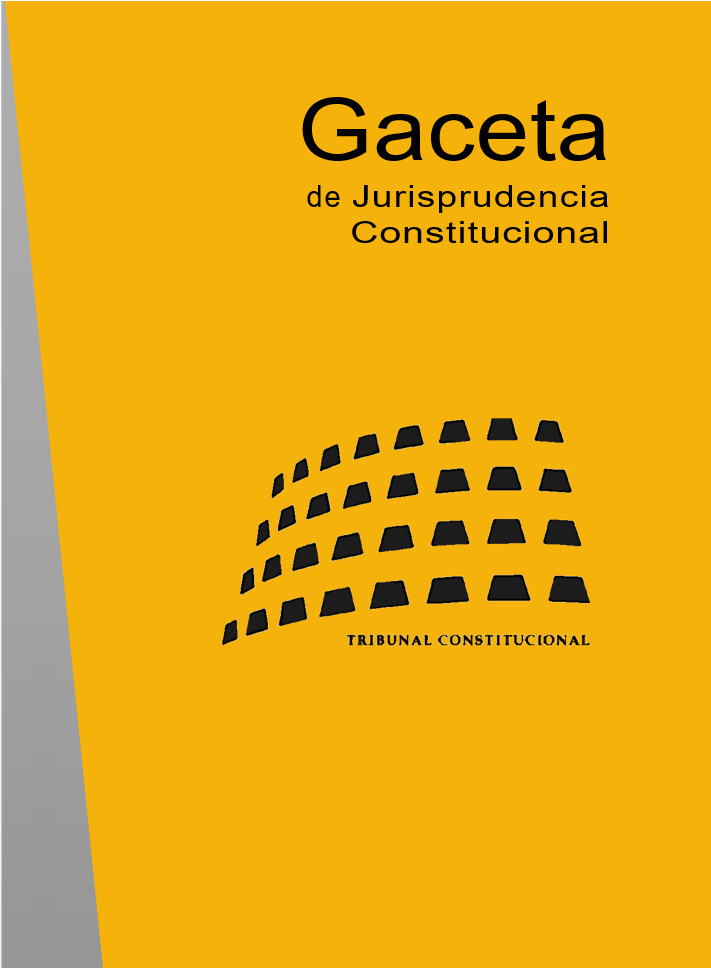 CONTENIDO1. SENTENCIAS: STC 1/2016 A STC 124/2016		22. AUTOS: ATC 1/2016 A ATC 134/2016		1133. ÍNDICE DE DISPOSICIONES CON FUERZA DE LEY IMPUGNADAS:A) Disposiciones con fuerza de ley del Estado		151B) Disposiciones con fuerza de ley de las Comunidades Autónomas		1594. ÍNDICE DE DISPOSICIONES GENERALES IMPUGNADAS:A) Disposiciones del Estado		168B) Disposiciones de las Comunidades y Ciudades Autónomas		1705. ÍNDICE DE DISPOSICIONES CITADAS:A) Constitución		171B) Tribunal Constitucional		181C) Cortes Generales		188D) Leyes Orgánicas		188E) Leyes de las Cortes Generales		199F) Reales Decretos Legislativos		234G) Reales Decretos-leyes		239H) Reales Decretos y otras disposiciones generales del Estado		246I) Legislación preconstitucional		258J) Comunidades y Ciudades Autónomas		259K) Territorios históricos y corporaciones locales		293L) Tratados y acuerdos internacionales		294M) Unión Europea		295N) Consejo de Europa		2996. ÍNDICE DE RESOLUCIONES JUDICIALES DE OTROS TRIBUNALES CITADAS:A) Tribunal Europeo de Derechos Humanos		302B) Tribunales de Justicia de las Comunidades Europeas y de la Unión Europea		3097. ÍNDICE ANALÍTICO		3121. SENTENCIAS: STC 1/2016 A STC 124/2016• Sala Segunda. SENTENCIA 1/2016, de 18 de enero de 2016    Cuestión de inconstitucionalidad 4643-2013.    (BOE núm. 45, de 22 de febrero de 2016)    ECLI:ES:TC:2016:1Síntesis Descriptiva: Planteada por la Sala de lo Social de la Audiencia Nacional en relación con el artículo 2 del Real Decreto-ley 20/2012, de 13 de julio, de medidas para garantizar la estabilidad presupuestaria y de fomento de la competitividad.Síntesis Analítica: Principio de irretroactividad de las normas restrictivas de derechos individuales: inadmisión de la cuestión de inconstitucionalidad por inadecuada formulación del juicio de relevancia.Resumen: Se inadmite la cuestión de inconstitucionalidad por insuficiente formulación del juicio de relevancia. La Sentencia declara que, aunque sólo algunos apartados del precepto impugnado resultaban aplicables y relevantes para la resolución del caso, el órgano judicial planteó la cuestión en términos genéricos, sin identificar expresamente las previsiones concretamente impugnadas. Asimismo, se afirma que los argumentos expuestos por el órgano judicial permiten inferir que éste fundó su razonamiento en apartados del precepto impugnado que no eran determinantes para el proceso a quo, pues no se correspondían con aquellos sobre los que la parte demandante había esgrimido su pretensión procesal.• Sala Segunda. SENTENCIA 2/2016, de 18 de enero de 2016    Cuestión de inconstitucionalidad 4936-2013.    (BOE núm. 45, de 22 de febrero de 2016)    ECLI:ES:TC:2016:2Síntesis Descriptiva: Planteada por el Juzgado de lo Social núm. 5 de Santa Cruz de Tenerife en relación con el artículo 2 del Real Decreto-ley 20/2012, de 13 de julio, de medidas para garantizar la estabilidad presupuestaria y de fomento de la competitividad.Síntesis Analítica: Principio de irretroactividad de las normas restrictivas de derechos individuales y expropiación de derechos económicos: extinción, por pérdida de objeto, de la cuestión de inconstitucionalidad (STC 83/2015).Resumen: La Sentencia declara la desaparición sobrevenida del objeto de la cuestión de inconstitucionalidad en la que se planteaba la recuperación de la paga extraordinaria de diciembre de 2012 para todo el personal del sector público, suprimida por el Real Decreto-ley 20/2012. De conformidad con la STC 83/2015, de 30 de abril, se señala que la trabajadora afectada, personal laboral al servicio de la Administración canaria, vio satisfecha extraprocesalmente su pretensión, toda vez que recuperó la parte proporcional de la paga extraordinaria reclamada, en virtud de la Ley de presupuestos generales del Estado para 2015 y del Real Decreto-ley 10/2015, de 11 de septiembre.• Sala Segunda. SENTENCIA 3/2016, de 18 de enero de 2016    Recurso de amparo 1388-2014.    (BOE núm. 45, de 22 de febrero de 2016)    ECLI:ES:TC:2016:3Síntesis Descriptiva: Promovido por don Javier Resa Gaujot en relación con la Sentencia de la Sala de lo Contencioso-Administrativo del Tribunal Superior de Justicia del País Vasco que desestimó su impugnación sobre liquidación del impuesto sobre la renta de las personas físicas.Síntesis Analítica: Vulneración del derecho a la tutela judicial efectiva (resolución fundada en Derecho): Sentencia que no entra a conocer de los vicios de inconstitucionalidad imputados a una norma foral, ni plantea cuestión prejudicial de validez ante el Tribunal Constitucional, fundándose en la falta de jurisdicción del órgano sentenciador para examinar la validez de las normas forales fiscales (STC 222/2015).Resumen: El recurrente en amparo interpuso recurso contencioso-administrativo ante el Tribunal Superior de Justicia del País Vasco solicitando la nulidad de unas liquidaciones en el impuesto sobre la renta de las personas físicas practicadas tras un procedimiento de inspección. El órgano judicial se consideró competente para conocer la impugnación indirecta de la norma foral que regula el impuesto, desestimó el recurso y rechazó el planteamiento de una cuestión prejudicial ante el Tribunal Constitucional.Se deniega el amparo. La Sentencia considera que la desigualdad de gravamen que se denuncia no supone un trato desigual contrario al principio de igualdad, ya que se funda en elementos objetivos, lo que remite a la igualdad tributaria, que no se halla protegida por el recurso de amparo. Por otra parte, de acuerdo con la doctrina sentada en la STC 222/2015, de 2 de noviembre, se declara que la resolución judicial impugnada estaba motivada y fundada en Derecho, y que entró correctamente a controlar la validez constitucional de la norma foral, rechazando, de forma fundada, el planteamiento de cuestión prejudicial. Finalmente, la Sentencia concluye que no hubo incongruencia omisiva: el motivo de recurso basado en el contenido imposible de las liquidaciones sí halló respuesta expresa, clara y directa por parte del órgano judicial.La especial trascendencia constitucional del recurso de amparo reside en la necesidad de precisar la doctrina constitucional sobre el derecho a la tutela judicial efectiva en relación con el control de constitucionalidad de normas forales fiscales por parte de los órganos judiciales.• Sala Primera. SENTENCIA 4/2016, de 18 de enero de 2016    Cuestión de inconstitucionalidad 4851-2014.    (BOE núm. 45, de 22 de febrero de 2016)    ECLI:ES:TC:2016:4Síntesis Descriptiva: Planteada por la Sala de lo Social del Tribunal Superior de Justicia de Asturias, en relación con el artículo 2 del Real Decreto-ley 20/2012, de 13 de julio, de medidas para garantizar la estabilidad presupuestaria y de fomento de la competitividad.Síntesis Analítica: Principio de irretroactividad de las normas restrictivas de derechos individuales: extinción, por pérdida de objeto, de la cuestión de inconstitucionalidad (STC 83/2015).Resumen: La Sentencia declara la desaparición sobrevenida del objeto de la cuestión de inconstitucionalidad en la que se planteaba la recuperación de la paga extraordinaria de diciembre de 2012 para todo el personal del sector público, suprimida por el Real Decreto-ley 20/2012. De conformidad con la STC 83/2015, de 30 de abril, se señala que los trabajadores de la empresa pública autonómica Hostelería Asturiana, S.A., vieron satisfecha extraprocesalmente su pretensión, toda vez que recuperaron la parte proporcional de la paga extraordinaria reclamada, en virtud de la Ley de presupuestos generales del Estado para 2015 y de la Ley asturiana de presupuestos generales para 2015.• Pleno. SENTENCIA 5/2016, de 21 de enero de 2016    Recurso de inconstitucionalidad 1886-2012.    (BOE núm. 45, de 22 de febrero de 2016)    ECLI:ES:TC:2016:5Síntesis Descriptiva: Interpuesto por el Consejo de Gobierno de la Generalitat de Cataluña respecto de diversos preceptos del Real Decreto-ley 8/2011, de 1 de julio, de medidas de apoyo a los deudores hipotecarios, de control del gasto público y cancelación de deudas con empresas y autónomos contraídas por las entidades locales, de fomento de la actividad empresarial e impulso de la rehabilitación y de simplificación administrativa.Síntesis Analítica: Competencias sobre condiciones básicas de igualdad, ordenación general de la economía, medio ambiente, urbanismo y vivienda: nulidad de los preceptos legales estatales que regulan la inspección urbanística de los edificios (STC 61/1997).Resumen: Se enjuicia la constitucionalidad de los preceptos del Real Decreto-ley 8/2011, de 1 de julio, que regulan la inspección urbanística de los edificios y los sujetos legitimados para participar en las actuaciones de rehabilitación urbana.Se estima parcialmente el recurso. Por un lado, en aplicación de la doctrina contenida en la STC 61/1997, de 20 de marzo, la Sentencia declara la inconstitucionalidad y nulidad de los preceptos referidos a la inspección técnica obligatoria de los inmuebles urbanos, pues se trata de medidas propiamente urbanísticas,  cuya regulación estatal no puede ampararse en la competencia del Estado para coordinar la planificación general de la actividad económica, establecer la legislación básica sobre protección medioambiental y determinar las condiciones básicas de igualdad. Por otro lado, la Sentencia desestima el recurso respecto de los sujetos legitimados para participar en las actuaciones de rehabilitación urbana, ya que el Estado se encuentra facultado para fijar un criterio general de participación aunque su concreta articulación corresponda a las Comunidades Autónomas.• Pleno. SENTENCIA 6/2016, de 21 de enero de 2016    Recurso de inconstitucionalidad 4906-2013.    (BOE núm. 45, de 22 de febrero de 2016)    ECLI:ES:TC:2016:6Síntesis Descriptiva: Interpuesto por el Consejo de Gobierno de Andalucía en relación con diversos preceptos de la Ley 2/2013, de 29 de mayo, de protección y uso sostenible del litoral y de modificación de la Ley 22/1988, de 28 de julio, de costas.Síntesis Analítica: Régimen de los bienes demaniales, principio de autonomía local y competencias sobre ordenación del territorio, urbanismo y publicidad: constitucionalidad de los preceptos legales estatales que establecen los criterios técnicos para la fijación del límite interior de la zona marítimo-terrestre, ocupación del demanio público y usos de las zonas de servidumbre, suspensión de acuerdos municipales y régimen transitorio del suelo urbano (STC 233/2015).Resumen: Se enjuicia la constitucionalidad de diversos preceptos de la Ley 2/2013, de 29 de mayo, de protección y uso sostenible del litoral y de modificación de la Ley de costas, todos ellos relacionados con el dominio público marítimo-terrestre.Se desestima el recurso. En aplicación de la doctrina contenida en la STC 233/2015, de 5 de noviembre, la Sentencia considera que la remisión al reglamento de los criterios para delimitar el alcance de las olas en los mayores temporales conocidos no contradice la doctrina constitucional sobre la reserva de ley, ya que no altera el criterio sustantivo para fijar aquel límite. Por otra parte, el tratamiento de las dunas no supone una delimitación del dominio público natural que ponga en riesgo su integridad. Tampoco resulta inconstitucional, de acuerdo con la citada doctrina, la habilitación al Estado para regular por vía reglamentaria el régimen global de ocupación y uso de las playas, en la medida en que aquél está obligado a proteger el demanio marítimo-terrestre y no se argumenta por qué ello invade competencias autonómicas. Se declara también constitucional el régimen de aplicación de la disposición transitoria de la Ley de costas de 1988 que determina el régimen aplicable a los terrenos que, a su entrada en vigor, estaban clasificados como suelo urbano.Por otra parte, la Sentencia asevera que la excepción a la prohibición general de publicidad en la zona de servidumbre de protección, si está vinculada a actividades permitidas, no vulnera las competencias autonómicas en materia de territorio y urbanismo, pues las prohibiciones que operan en esa zona son normas básicas de protección del medio ambiente. No es posible, además, encuadrar esta regulación en la competencia autonómica de publicidad. Es igualmente constitucional la revocación unilateral de las autorizaciones en zona de dominio público basada en la incompatibilidad de la autorización con la normativa sobrevenida, reiterándose al respecto la STC 149/1991, de 4 de julio.Por último, no es inconstitucional, desde la perspectiva de la autonomía local constitucionalmente garantizada, que el Delegado del Gobierno pueda suspender actos y acuerdos adoptados por las entidades locales que afecten a la integridad del dominio público marítimo-terrestre o la servidumbre de protección o bien infrinjan el régimen de las actividades prohibidas y permitidas en dicha zona. La suspensión se prevé en norma con rango de ley, está acotado su objeto con precisión suficiente e incide claramente en intereses supralocales, por lo que respeta la doctrina constitucional al respecto. Asimismo, no quedan afectadas por dicha potestad las competencias autonómicas.• Pleno. SENTENCIA 7/2016, de 21 de enero de 2016    Conflicto positivo de competencia 5107-2013.    (BOE núm. 45, de 22 de febrero de 2016)    ECLI:ES:TC:2016:7Síntesis Descriptiva: Planteado por la Generalitat de Cataluña respecto de la resolución de 13 de mayo de 2013, de la Secretaría de Estado de la Seguridad Social, por la que se establece el plan general de actividades preventivas de la Seguridad Social, a aplicar por las mutuas de accidentes de trabajo y enfermedades profesionales de la Seguridad Social en la planificación de sus actividades para el año 2013.Síntesis Analítica: Competencias en materia de seguridad social: atribución al Estado de funciones ejecutivas que vulnera las competencias autonómicas sobre coordinación de las actividades de prevención de riesgos laborales.Resumen: Se examina el conflicto de competencia planteado por la Generalitat de Cataluña frente a una resolución de la Secretaría de Estado de la Seguridad Social, por la que se establece el plan general de las actividades preventivas que tenían que aplicar las mutuas de accidentes de trabajo y enfermedades profesionales durante el año 2013.Se estima el conflicto. La Sentencia declara vulnerado el orden constitucional y estatutario de distribución de competencias toda vez que el precepto impugnado no cumple con el carácter formal de la normativa básica. La Sentencia afirma que la planificación de las actividades preventivas que han de realizar las mutuas se encuadra en la competencia estatal básica, al regular el contenido de una prestación de la seguridad social, y no constituye una función ejecutiva de competencia autonómica. Sin embargo, la Sentencia concluye que la planificación de las actividades de prevención de los riesgos laborales, por medio de una resolución del Secretario de Estado de la seguridad social, no se ajusta a las exigencias formales de la normativa básica, ya que estas se satisfacen a través de ley o, excepcionalmente, de reglamento.• Pleno. SENTENCIA 8/2016, de 21 de enero de 2016    Recurso de inconstitucionalidad 1424-2014.    (BOE núm. 45, de 22 de febrero de 2016)    ECLI:ES:TC:2016:8Síntesis Descriptiva: Interpuesto por el Presidente del Gobierno en relación con diversos preceptos de la Ley 3/2013, de 20 de mayo, de impulso y ordenación de las infraestructuras de telecomunicaciones de Galicia.Síntesis Analítica: Competencias sobre telecomunicaciones: nulidad de diferentes preceptos legales que establecen los principios rectores de la intervención pública en el impulso y ordenación de las infraestructuras de telecomunicaciones y redes públicas de comunicaciones electrónicas, regulan los instrumentos de ordenación y planificación de las infraestructuras de telecomunicaciones, y las normas de protección ambiental; interpretación conforme de los preceptos legales relativos al principio de sostenibilidad ambiental, plan sectorial de infraestructuras de telecomunicaciones, determinaciones mínimas de los instrumentos de planeamiento urbanístico y tipificación de infracciones.Resumen: Se enjuicia la constitucionalidad de los preceptos de la Ley 3/2013, de 20 de mayo, de impulso y ordenación de las infraestructuras de telecomunicaciones en Galicia, que definen el objeto, finalidad y objetivos de la Ley; definen los principios rectores de la intervención pública en el impulso y ordenación de las infraestructuras de telecomunicaciones y redes públicas de comunicaciones electrónicas; regulan los instrumentos de ordenación y planificación de las infraestructuras de telecomunicaciones y las condiciones generales para su instalación y funcionamiento; regulan el régimen de inspección infracciones y sanciones. Se enjuicia igualmente la regulación de los planes de ordenación de las infraestructuras y telecomunicaciones de titularidad pública autonómica.Se estima parcialmente el recurso y se anulan varios preceptos de la Ley controvertida que invaden las competencias exclusivas del Estado sobre telecomunicaciones al definir el régimen de explotación de redes y prestación de los servicios de telecomunicaciones electrónicas, incluidos aquellos que se limitan a reproducir disposiciones estatales en la materia. En primer lugar, por lo que respecta a la promoción de infraestructuras, incurre en esa extralimitación competencial la habilitación del sector público gallego para ejecutar la totalidad de la red, determinar las condiciones de precio y acceso al servicio de telecomunicaciones e imponer obligaciones de suministro a los operadores. En segundo lugar, en relación con la planificación de infraestructuras de telecomunicaciones, la Sentencia anula la regulación de las condiciones de prestación y acceso al servicio de telecomunicaciones, integración e interconexión de redes, uso de una tecnología determinada y fijación de los servicios mínimos. Finalmente, puesto que corresponde al Estado regular la coubicación, en tanto que aspecto técnico de las telecomunicaciones, la Sentencia constata que incurre en un exceso competencial la habilitación a la Administración autonómica para que pueda exceptuarla.Asimismo, la Sentencia establece la interpretación conforme con la Constitución de distintos preceptos. En primer lugar, el mandato por el que deben reflejarse los criterios básicos de implantación de redes de comunicación en la planificación urbanística no es inconstitucional siempre que se entienda desde una perspectiva urbanística y paisajística, y no como una regulación de los requisitos técnicos de los equipos o de las condiciones de las instalaciones. En segundo lugar, en relación con el régimen de coubicación, la determinación de los supuestos y condiciones en los que procede el uso compartido en los planes sectoriales de infraestructuras desarrollados por Galicia para la protección de sus intereses autonómicos, es constitucional siempre que se entienda subordinada a lo dispuesto por el marco normativo estatal en materia de telecomunicaciones. En tercer lugar, se afirma que la posibilidad de establecer una salvedad al principio de neutralidad tecnológica y prescribir, en determinadas circunstancias, la utilización de una tecnología concreta compete exclusivamente al Estado. Sin embargo, se distingue entre el mencionado principio de neutralidad tecnológica y la cláusula de progreso o adecuación. En este último supuesto, el legislador gallego no está imponiendo el uso de una determinada tecnología, sino que pretende una mínima afectación al paisaje y al medio ambiente en la instalación, mantenimiento o sustitución de infraestructuras de telecomunicaciones; a tal fin, resulta constitucional la exigencia de una actualización tecnológica, aunque sólo en la medida que sea acorde con un principio de proporcionalidad y no se incida ni altere las condiciones técnicas de la red, las condiciones de prestación del servicio y explotación o las condiciones de gestión del espacio radioeléctrico. Finalmente, el ejercicio por la Comunidad Autónoma gallega de la potestad sancionadora por incumplimiento de las obligaciones de coubicación y uso compartido de las infraestructuras de telecomunicaciones debe entenderse comprensiva de las obligaciones definidas no solo por el legislador autonómico sino también por el estatal.Se desestima el recurso en todo lo demás.• Pleno. SENTENCIA 9/2016, de 21 de enero de 2016    Cuestión de inconstitucionalidad 6423-2014.    (BOE núm. 45, de 22 de febrero de 2016)    ECLI:ES:TC:2016:9Síntesis Descriptiva: Planteada por la Sala de lo Contencioso-Administrativo del Tribunal Superior de Justicia del País Vasco en relación con el artículo 48 k) de la Ley del estatuto básico del empleado público, en la redacción dada por el Real Decreto-ley 20/2012, de 13 de julio.Síntesis Analítica: Competencias sobre función pública: constitucionalidad del precepto legal estatal que reduce a tres días el permiso por asuntos particulares que pueden disfrutar los funcionarios públicos. Voto particular.Resumen: Se enjuicia la constitucionalidad de un precepto del Real Decreto-ley 20/2012, de 13 de julio, de medidas para garantizar la estabilidad presupuestaria y de fomento de la competitividad, que modifica el precepto de la Ley del estatuto básico del empleado público en el que se regulan los días de permiso por asuntos particulares.Se desestima la cuestión. En aplicación de la doctrina sentada en la STC 156/2015, de 9 de julio, la Sentencia declara que la duración de los permisos o licencias de los funcionarios públicos está dentro de lo básico, por lo que su fijación corresponde al Estado. Se considera que la normativa estatal que reduce los días de permiso, al tiempo que establece una mínima homogeneidad en el régimen estatutario de los funcionarios públicos, posibilita a las Comunidades Autónomas un margen de desarrollo y ejecución de la materia, con lo que respeta el binomio bases-desarrollo.La Sentencia cuenta con un Voto particular discrepante.• Sala Primera. SENTENCIA 10/2016, de 1 de febrero de 2016    Recurso de amparo 2870-2013.    (BOE núm. 57, de 07 de marzo de 2016)    ECLI:ES:TC:2016:10Síntesis Descriptiva: Promovido por el Grupo Parlamentario Socialista (PSOE-Regionalistas) en la Asamblea de Extremadura y por su portavoz, don Valentín García Gómez respecto de los acuerdos de la Mesa de la Cámara que inadmitieron a trámite una propuesta de Ley de defensa de la sanidad pública.Síntesis Analítica: Vulneración del derecho al ejercicio de los cargos públicos en condiciones de igualdad: inadmisión de una iniciativa legislativa incursa en extralimitación en el ejercicio de las funciones de calificación y admisión de escritos atribuidas por el Reglamento parlamentario a la Mesa de la Asamblea de Extremadura (STC 95/1994).Resumen: La Mesa de la Asamblea de Extremadura inadmitió a trámite una propuesta de Ley de defensa de la sanidad pública. Ello sobre la base de un informe elaborado por los servicios jurídicos de la Cámara de cuyo exacto contenido no se dio cuenta a los proponentes. En dicho informe se exponían dudas sobre la constitucionalidad de la propuesta, motivo que sirvió para fundamentar la inadmisión.Se estima el recurso de amparo y se declara la nulidad de los acuerdos parlamentarios controvertidos. La Sentencia afirma que los acuerdos no estaban debidamente motivados, lo que contradice la doctrina constitucional sobre las decisiones que limitan el derecho a ejercer la función parlamentaria. También reitera la doctrina sentada por la STC 95/1994, de 18 de julio, sobre la posibilidad que compete a las mesas parlamentarias de rechazar de modo excepcional una propuesta de ley cuando sea “contraria a la Constitución o ajena a las competencias atribuidas al ordenamiento en cuyo seno pretende integrarse”, concluyendo que en este caso la Mesa se excedió en sus funciones, por cuanto la inconstitucionalidad de la proposición de ley que inadmitió no era evidente.La especial transcendencia constitucional del recurso de amparo reside en las consecuencias políticas generales que pudieran derivar de la posible afectación del ejercicio del ius in officium por parte de los representantes y, por conexión, del derecho de los ciudadanos a participar en los asuntos públicos.• Sala Primera. SENTENCIA 11/2016, de 1 de febrero de 2016    Recurso de amparo 533-2014.    (BOE núm. 57, de 07 de marzo de 2016)    ECLI:ES:TC:2016:11Síntesis Descriptiva: Promovido por doña Nerea Mendicute San Miguel en relación con los Autos de la Audiencia Provincial de Guipúzcoa y de un Juzgado de Primera Instancia e Instrucción de Eibar que denegaron la licencia de incineración de los restos resultantes del aborto padecido por la demandante.Síntesis Analítica: Vulneración del derecho a la intimidad personal y familiar: resoluciones judiciales que rechazaron, sin fundamento normativo y de manera desproporcionada, el permiso de incineración solicitado. Votos particulares.Resumen: La recurrente en amparo, después de 22 semanas de gestación, fue sometida a un aborto y, tras ser dada de alta, solicitó una autorización judicial para obtener la entrega de los restos humanos y proceder a su incineración. La solicitud fue denegada por la juez, pues consideró que la inscripción del feto en el Registro civil era un presupuesto necesario para su entrega. Dado que Ley del registro civil exige la inscripción sólo de fetos de más de 180 días de gestación, se concluyó que no era posible otorgar la autorización solicitada, ya que el feto no alcanzaba el límite previsto por la norma para ser inscrito.Se estima el recurso de amparo. A partir de la doctrina del Tribunal Europeo de Derechos Humanos, la Sentencia concluye que la cuestión se incardina en el ámbito del derecho a la intimidad personal y familiar. En consecuencia, se resuelve que las resoluciones impugnadas vulneraron este derecho por imponer una restricción desproporcionada del mismo, sin que hayan existido bienes constitucionales cuya preservación justifique la decisión tomada. La Sentencia afirma que de la imposición de un deber de inscripción a partir de un determinado tiempo de gestación no cabe deducir la prohibición de entrega para su incineración de criaturas abortivas de menor tiempo. Asimismo, se declara que tampoco existió un impedimento de orden sanitario que justifique la denegación del permiso solicitado. El Reglamento de sanidad mortuoria del País Vasco, no sólo no prohíbe la incineración de restos humanos que no presenten riesgo sanitario, sino que la establece como obligatoria.La Sentencia, aprobada por una Sala compuesta por cinco Magistrados, cuenta con un Voto particular concurrente y dos discrepantes.• Sala Segunda. SENTENCIA 12/2016, de 1 de febrero de 2016    Recurso de amparo 3719-2014.    (BOE núm. 57, de 07 de marzo de 2016)    ECLI:ES:TC:2016:12Síntesis Descriptiva: Promovido por don Juan Blas López Rodríguez en relación con los Autos dictados por la Audiencia Provincial y un Juzgado de lo Penal de Huelva en ejecutoria de condena penal.Síntesis Analítica: Vulneración del derecho a la legalidad penal en relación con los derechos a la tutela judicial efectiva y a la libertad personal: resoluciones judiciales que no satisfacen el canon de motivación reforzada exigible en materia de prescripción de las penas (STC 63/2015).Resumen: En un proceso penal el recurrente en amparo fue condenado a dos penas de prisión de tres y dos años, respectivamente. Confirmado este pronunciamiento en apelación, se solicitó tanto la suspensión de las penas como su indulto. Ambas peticiones fueron desestimadas. Entre tanto, se ordenó el ingreso en prisión del penado, que al no ser localizado fue declarado en rebeldía. Posteriormente, el recurrente en amparo solicitó que se declarasen prescritas las penas de prisión a las que fue condenado, pretensión que también fue denegada.Se otorga el amparo por vulneración del derecho a la legalidad penal en relación con los derechos a la tutela judicial efectiva y a la libertad personal. En aplicación de la doctrina sentada en la STC 63/2015, de 13 de abril, la Sentencia declara que, a tenor de lo dispuesto en el Código penal, los actos de emplazamiento o las órdenes de ejecución de la pena no suponen la interrupción de la prescripción. Por ello, y dado que en este caso no se había iniciado la ejecución de la condena impuesta en un transcurso superior a cinco años desde la firmeza de la sentencia condenatoria, las penas deben reputarse prescritas.La especial trascendencia constitucional del recurso de amparo reside en que éste permite reforzar la doctrina contenida en la STC 63/2015, de 13 de abril, al tratarse de un supuesto con notables semejanzas.• Sala Primera. SENTENCIA 13/2016, de 1 de febrero de 2016    Recurso de amparo 6167-2014.    (BOE núm. 57, de 07 de marzo de 2016)    ECLI:ES:TC:2016:13Síntesis Descriptiva: Promovido por doña M.S.S., respecto de los Autos de la Audiencia Provincial y de un Juzgado de Primera Instancia de Madrid que confirmaron la medida de internamiento urgente por trastorno psíquico.Síntesis Analítica: Vulneración del derecho a la libertad personal: resolución judicial tardía y adoptada sin la existencia de informe médico que justificara la medida adoptada (STC 141/2012).Resumen: La recurrente en amparo fue ingresada forzosamente en una residencia geriátrica porque, según las trabajadoras sociales que la atendieron, se encontraba en una grave situación de riesgo (extrema delgadez, síndrome de Diógenes y deterioro cognitivo). Dichas facultativas informaron al juez de primera instancia del internamiento, quien decidió ratificarlo, al igual que sucedió en apelación.Se otorga el amparo. En aplicación de la doctrina sentada en la STC 141/2012, de 2 de julio, la Sentencia reitera que el internamiento involuntario realizado por razones de urgencia debe ser comunicado al juez competente por el responsable del centro, en un plazo improrrogable de veinticuatro horas, y con fundamento en un informe médico que acredite el trastorno aducido. En el presente caso tal comunicación no fue efectuada, pues el juzgado competente conoció del internamiento psiquiátrico mediante un informe suscrito por una trabajadora social. Por ello, la Sentencia declara vulnerado el derecho a la libertad personal de la recurrente.• Sala Segunda. SENTENCIA 14/2016, de 1 de febrero de 2016    Recurso de amparo 7419-2014.    (BOE núm. 57, de 07 de marzo de 2016)    ECLI:ES:TC:2016:14Síntesis Descriptiva: Promovido por doña Pilar Fernández Suárez en relación con las resoluciones dictadas por la Sala de lo Penal de la Audiencia Nacional en ejecutoria de condena penal.Síntesis Analítica: Vulneración del derecho a la legalidad penal en relación con los derechos a la tutela judicial efectiva y a la libertad personal: resoluciones judiciales que no satisfacen el canon de motivación reforzada exigible en materia de prescripción de las penas (STC 63/2015).Resumen: En un proceso penal la recurrente en amparo fue condenada a una pena de prisión de cuatro años y siete meses. Confirmado este pronunciamiento en casación, a la penada se le concedió la suspensión de la ejecución de la condena en tanto se resolviera el indulto que había presentado. Tras la denegación del indulto, se le requirió para que ingresara en prisión. Sin hacer efectiva tal orden volvió a solicitar suspensión de la ejecución de la pena y, más tarde, revisión de su condena. Ambas peticiones fueron desestimadas. Posteriormente, la recurrente en amparo solicitó que se declarase prescrita la pena de prisión a la que fue condenada, pretensión que también fue denegada.Se otorga el amparo por vulneración del derecho a la legalidad penal en relación con los derechos a la tutela judicial efectiva y a la libertad personal. En aplicación de la doctrina sentada en la STC 63/2015, de 13 de abril, la Sentencia declara que, a tenor de lo dispuesto en el Código penal, ni los actos de emplazamiento, ni la suspensión de la ejecución de la condena, ni las órdenes de ejecución de la pena suponen la interrupción de la prescripción. Por ello, y dado que en este caso no se había iniciado la ejecución de la condena impuesta en un transcurso superior a cinco años desde la firmeza de la sentencia condenatoria, la pena debe reputarse prescrita.• Sala Segunda. SENTENCIA 15/2016, de 1 de febrero de 2016    Recurso de amparo 7465-2014.    (BOE núm. 57, de 07 de marzo de 2016)    ECLI:ES:TC:2016:15Síntesis Descriptiva: Promovido por don Pere Nolla Aguilar frente a las resoluciones dictadas por la Sala de lo Contencioso-Administrativo del Tribunal Superior de Justicia de Cataluña en procedimiento de responsabilidad patrimonial de un ayuntamiento.Síntesis Analítica: Supuesta vulneración del derecho a la tutela judicial sin indefensión: resoluciones judiciales que apreciaron, motivadamente, la falta de legitimación del demandante para ser parte en un proceso de responsabilidad objetiva de la Administración por ausencia de interés legítimo.Resumen: En el marco de un expediente disciplinario del que fue instructor el demandante de amparo se sancionó a un policía local por la comisión de varias faltas graves. Dichas sanciones fueron anuladas en sede contencioso-administrativa. Posteriormente, el policía local sancionado formuló una reclamación de responsabilidad patrimonial por las secuelas psíquicas padecidas como consecuencia del hostigamiento laboral a que fue sometido por el demandante de amparo. Esa reclamación fue estimada en vía contencioso-administrativo. Tras tener conocimiento extraprocesal de esta resolución, el recurrente en amparo solicitó que se le notificase y se le confiriese plazo para formular recurso de apelación, por cuanto entendía que su contenido le afectaba y tenía derecho a personarse. Tal solicitud fue desestimada tanto en primera instancia como en apelación.Se deniega el amparo. La Sentencia considera que no se ha vulnerado el derecho a la tutela judicial efectiva sin indefensión del demandante en amparo, pues éste carecía de legitimación pasiva en el procedimiento de responsabilidad patrimonial que se había promovido contra la Administración. Se concluye que no existía un interés legítimo, habida cuenta de que lo que se estaba depurando no era la eventual responsabilidad del empleado público que hubiese participado o contribuido a la producción del daño, sino la responsabilidad objetiva de la Administración. Esto es, se trata de dos procedimientos distintos. En consecuencia, los razonamientos jurídicos o los elementos de prueba contenidos en la Sentencia del procedimiento de responsabilidad objetiva de la Administración no conllevan, en ningún caso, un efecto de cosa juzgada material en la ulterior acción de regreso contra el demandante en amparo, donde se enjuicia su responsabilidad subjetiva como empleado público.• Sala Segunda. SENTENCIA 16/2016, de 1 de febrero de 2016    Recurso de amparo 2937-2015.    (BOE núm. 57, de 07 de marzo de 2016)    ECLI:ES:TC:2016:16Síntesis Descriptiva: Promovido por doña D.V.D., en relación con las resoluciones de la Audiencia Provincial de Madrid y de un Juzgado de Violencia contra la Mujer dictadas en autos de sustracción internacional de menores.Síntesis Analítica: Vulneración del derecho a la tutela judicial efectiva (resolución fundada en Derecho): resoluciones judiciales que acuerdan la restitución de una menor con su padre, residente en Suiza, carentes de ponderación de la situación actual de la menor en la determinación de su interés superior.Resumen: La recurrente en amparo, quien residía en Suiza junto con su hija, trasladó a la niña a España, sin contar con el consentimiento paterno. El padre de la niña promovió un proceso por sustracción internacional de menores, solicitando la restitución de la menor. Tal petición fue desestimada al considerarse procedente la excepción de retorno por grave riesgo, prevista en el Convenio de la Haya de 1980. Sin embargo, en apelación se resolvió que no concurrían las causas excepcionales para detener el retorno y se ordenó la restitución de la menor a Suiza.Se estima el recurso de amparo. La Sentencia declara que, dado que al tiempo de resolverse la apelación ya habían transcurridos veinte meses desde el traslado de la niña a España, ésta se encontraba plenamente integrada en su nuevo medio. No obstante, la resolución controvertida omitió ponderar esta circunstancia e incurrió en una indebida valoración del interés superior de la menor. En consecuencia, la Sentencia concluye que la resolución impugnada carece de motivación suficiente, ya que, siempre que exista un menor implicado, la adecuación constitucional de la motivación debe evaluarse en función del respeto de su interés superior.La especial trascendencia constitucional del recurso de amparo reside en la ausencia de doctrina constitucional sobre el deber del órgano judicial de valorar la situación de integración del menor en su nuevo medio, en orden a motivar la resolución judicial que resuelva una solicitud de restitución.• Pleno. SENTENCIA 17/2016, de 4 de febrero de 2016    Recurso de inconstitucionalidad 6777-2012.    (BOE núm. 57, de 07 de marzo de 2016)    ECLI:ES:TC:2016:17Síntesis Descriptiva: Interpuesto por el Presidente del Gobierno en relación con varios preceptos de la Ley del Parlamento de Cataluña 3/2012, de 22 de febrero, de modificación del texto refundido de la Ley de urbanismo, aprobado por el Decreto Legislativo 1/2010, de 3 de agosto.Síntesis Analítica: Competencias sobre urbanismo, condiciones básicas de igualdad y ordenación general de la economía: interpretación constitucionalmente conforme del precepto legal autonómico relativo a la cesión gratuita y enajenación onerosa, por precio inferior al de su valoración, de bienes integrantes del patrimonio público de suelo y vivienda.Resumen: La Sentencia desestima el recurso de inconstitucionalidad interpuesto frente a los preceptos de la Ley de urbanismo del Parlamento de Cataluña, en la redacción dada por la Ley 3/2012, de 22 de febrero, que regulan: el destino de los ingresos de la enajenación y cesión de bienes del patrimonio público, el régimen de control administrativo para la primera ocupación o utilización de nuevas edificaciones y la zona de servidumbre de protección del dominio público marítimo-terrestre. En relación con la disposición que permite, entre otros fines, destinar los ingresos de la enajenación y cesión de bienes del patrimonio público de suelo y vivienda a la generación de actividad económica en áreas deprimidas, la Sentencia realiza una interpretación conforme a la Constitución. El precepto autonómico no es inconstitucional toda vez que la generación de actividad económica cumple con las otras condiciones previstas en la normativa estatal básica: que se desarrolle de acuerdo a los planes de ordenación urbanística y atienda las necesidades de regeneración urbana.• Pleno. SENTENCIA 18/2016, de 4 de febrero de 2016    Recurso de inconstitucionalidad 1983-2013.    (BOE núm. 57, de 07 de marzo de 2016)    ECLI:ES:TC:2016:18Síntesis Descriptiva: Interpuesto por la Generalitat de Cataluña en relación con varios preceptos del Real Decreto-ley 20/2012, de 13 de julio, de medidas para garantizar la estabilidad presupuestaria y de fomento de la competitividad.Síntesis Analítica: Límites a los decretos-leyes, competencias sobre condiciones básicas de igualdad, ordenación general de la economía, comercio y función pública; autonomía financiera de las Comunidades Autónomas: nulidad de los preceptos legales estatales relativos a los artículos objeto de venta en rebajas, en promoción o en oferta. Voto particular.Resumen: Se enjuicia la constitucionalidad de diversos preceptos del Real Decreto-ley 20/2012, de 13 de julio, de medidas para garantizar la estabilidad presupuestaria y de fomento de la competitividad. En los preceptos impugnados se adoptan una serie de medidas dirigidas a racionalizar y reducir el gasto público del personal de las Administraciones Públicas –concretamente, en lo que relativo a su régimen de permisos y vacaciones, las incompatibilidades en su sistema de previsión social y la aportación de las pagas suprimidas a planes de pensiones o seguros colectivos–, se modificaba el sistema para la atención a las personas en situación de dependencia y se variaba el régimen de los horarios comerciales y el de las ventas promocionales, todo ello para afrontar el periodo recesivo que experimentaba la economía española en aquellos momentos.Se estima parcialmente el recurso y se declara la inconstitucionalidad y nulidad de diversas disposiciones relativas a las ventas promocionales. La Sentencia considera que las modificaciones a la Ley 7/1996, de 15 de enero, de ordenación del comercio minorista, vulneran las competencias autonómicas en materia de comercio interior, pues atienden a la protección del consumidor en la venta en rebajas, en promoción o en oferta. Se aprecia que dichas previsiones no forman parte del núcleo normativo propio de la figura contractual de estas modalidades de venta, no pretenden defender la competencia en el mercado y no tienen una incidencia significativa en la actividad económica, que serían los presupuestos habilitantes para que el Estado regulase esta materia. Por el contrario, se aprecia que estos preceptos atienden, fundamentalmente, a la situación del consumidor como destinatario de estos productos. En consecuencia, dado que la protección de los consumidores corresponde a las Comunidades Autónomas, su ordenación por el Estado supone una invasión competencial, que no está amparada por la potestad de este último sobre las bases y coordinación de la planificación general de la actividad económica.Se desestima el recurso en todo lo demás. Por un lado, la Sentencia afirma que el Gobierno ha ejercido su potestad de dictar decretos-leyes dentro del marco constitucional. Esto es, se estima que siempre se identificó de manera explícita y razonada la situación de extraordinaria y urgente necesidad y, además, existía una conexión de sentido entre ese supuesto habilitante y las medidas contenidas en la norma para afrontar dichas circunstancias. Por otro lado, se declara que el resto de preceptos sobre los que recaía una controversia competencial se ajustan a los cánones constitucionalmente establecidos.La Sentencia cuenta con un Voto particular discrepante, suscrito por cuatro magistrados.• Pleno. SENTENCIA 19/2016, de 4 de febrero de 2016    Recurso de inconstitucionalidad 5851-2013.    (BOE núm. 57, de 07 de marzo de 2016)    ECLI:ES:TC:2016:19Síntesis Descriptiva: Interpuesto por el Parlamento de Navarra en relación con diversos preceptos del Real Decreto-ley 9/2013, de 12 de julio, por el que se adoptan medidas urgentes para garantizar la estabilidad financiera del sistema eléctrico.Síntesis Analítica: Límites a los decretos-leyes y principios de irretroactividad y seguridad jurídica: acreditación de la concurrencia del presupuesto habilitante; constitucionalidad de los preceptos legales que establecen un nuevo régimen retributivo para los titulares de las instalaciones de producción de energía eléctrica en régimen primado (STC 270/2015). Voto particular.Resumen: Se enjuicia la constitucionalidad de diversos preceptos del Real Decreto-ley 9/2013, de 12 de julio, que modifican la Ley del sector eléctrico de 1997 a fin de establecer un nuevo régimen retributivo para las instalaciones de producción de energía eléctrica en régimen primado y una habilitación al Gobierno para que apruebe por real decreto el régimen jurídico y económico de dichas instalaciones. Esta norma entró en vigor al día siguiente de su publicación, pero sus efectos relativos a las liquidaciones del régimen retributivo quedaron pendientes del ulterior desarrollo reglamentario.Se desestima el recurso. En aplicación de la doctrina contenida en la STC 270/2015, de 17 de diciembre, la Sentencia considera que el Decreto-ley cuenta con una justificación suficiente (el aumento del déficit tarifario, debido sobre todo a las primas del régimen especial y a las anualidades de déficits acumulados) y las medidas que contiene surten efectos de modo inmediato. Por tanto, se ha respetado el presupuesto habilitante de este tipo de normas.La Sentencia rechaza que la alegada contradicción con la Carta de la Energía implique la inconstitucionalidad de los preceptos enjuiciados, por cuanto los tratados internacionales no son por sí mismos parámetro de contraste para valorar la constitucionalidad de las leyes, y además ello no constituye vulneración del principio de jerarquía normativa. Por otra parte, no han sido vulnerados los principios de seguridad jurídica y confianza legítima ni el de irretroactividad. De un lado, los cambios en el régimen retributivo no eran imprevisibles para un “operador económico prudente y diligente”, habida cuenta de las circunstancias económicas, y, asimismo, no se puede pretender que los elementos más favorables de dicho régimen gocen de permanencia, pues los poderes públicos han de poder actualizar la regulación en aras de los intereses generales. De otro lado, la prohibición de retroactividad se refiere a las disposiciones sancionadoras o restrictivas de derechos individuales, pero en el presente caso no quedan afectados derechos consolidados de los titulares de las instalaciones de producción en régimen primado o situaciones jurídicas ya agotadas o consumadas.La Sentencia cuenta con un Voto particular concurrente suscrito por dos Magistrados.• Pleno. SENTENCIA 20/2016, de 4 de febrero de 2016    Recurso de inconstitucionalidad 709-2015.    (BOE núm. 57, de 07 de marzo de 2016)    ECLI:ES:TC:2016:20Síntesis Descriptiva: Interpuesto por la Generalitat de Cataluña en relación con diversos preceptos de la Ley 9/2014, de 9 de mayo, general de telecomunicaciones.Síntesis Analítica: Competencias sobre telecomunicaciones: nulidad del precepto legal que establece que los planes de despliegue o instalación de red pública de comunicaciones electrónicas se entenderán aprobados si la Administración pública competente no hubiese dictado resolución expresa transcurridos dos meses desde su presentación.Resumen: Se enjuicia la constitucionalidad de diversos preceptos de la Ley 9/2014, de 9 de mayo, general de telecomunicaciones. Los artículos impugnados regulan cuestiones de diversa índole que, en esencia, tienen el siguiente contenido: se prohíbe que la normativa y los instrumentos de planificación territorial y urbanística fijen itinerarios o ubicaciones concretas para la instalación de infraestructuras de telecomunicaciones, se autoriza la colocación de infraestructuras de red como despliegues aéreos o en fachadas, se arroga de efectos liberatorios a los planes de despliegue o instalación en la obtención de licencias y autorizaciones municipales o autonómicas y, por último, se habilita al Estado para autorizar la ubicación o el itinerario concreto de una infraestructura de red, para aprobar recomendaciones a los planes de ordenación urbanística y territorial y para proteger activamente el dominio público radioeléctrico.Se estima parcialmente el recurso y se declara la inconstitucionalidad y nulidad de un inciso de esta norma, relativo a un aspecto de los efectos liberatorios de los planes de despliegue o instalación de redes públicas de telecomunicaciones. La Sentencia considera contrario al orden constitucional que se establezca un plazo concreto de dos meses para que, en la ulterior aprobación de dichos planes por las administraciones autonómicas o locales, el silencio de la administración pueda surtir efectos. Se estima que esta disposición invade las competencias autonómicas ya que, al establecerse un plazo determinado y excesivamente breve, se restringe en demasía el margen de libertad de decisión de las Comunidades Autónomas dentro de su propio ámbito competencial.Se desestima el recurso en todo lo demás. La Sentencia considera que el resto de los preceptos impugnados se sustentan sobre la competencia exclusiva del Estado en materia de telecomunicaciones y no se menoscaban las competencias autonómicas.• Pleno. SENTENCIA 21/2016, de 4 de febrero de 2016    Recurso de inconstitucionalidad 5680-2015.    (BOE núm. 57, de 07 de marzo de 2016)    ECLI:ES:TC:2016:21Síntesis Descriptiva: Interpuesto por el Gobierno Vasco en relación con varios preceptos de la Ley 23/2015, de 21 de julio, ordenadora del sistema de inspección de trabajo y Seguridad Social.Síntesis Analítica: Competencias en materia de seguridad social: constitucionalidad del precepto legal que remite al reglamento la determinación del órgano competente para el ejercicio de la potestad sancionadora respecto de las infracciones del orden social en el ámbito de la Administración general del Estado; remisión legal a una disposición ya depurada de inconstitucionalidad (STC 272/2015).Resumen: Se enjuicia la constitucionalidad de dos disposiciones de la Ley 23/2015, de 21 de julio, ordenadora del sistema de inspección de trabajo y Seguridad Social. La primera modifica el texto refundido de la Ley sobre infracciones y sanciones en el orden social en lo referente a competencias sancionadoras, que corresponderán al órgano competente según lo que reglamentariamente se determine. La segunda establece el régimen transitorio de atribución de competencias sancionadoras: en tanto se lleva a cabo el desarrollo reglamentario, seguirá vigente la regulación anterior, entre la que se encuentra la Ley para la protección de los trabajadores a tiempo parcial y otras medidas urgentes en el orden económico y social.Se desestima el recurso. Reiterando la doctrina sentada por la STC 272/2015, de 17 de diciembre, la Sentencia declara que la remisión al reglamento para determinar cuál es el órgano competente en materia sancionadora forma parte de la potestad de autoorganización del Estado, por lo que no existe invasión competencial. Por otra parte, la remisión a la Ley para la protección de los trabajadores a tiempo parcial y otras medidas urgentes en el orden económico y social es constitucional, pues dicha regulación ya fue depurada de inconstitucionalidad por la STC 272/2015.• Sala Segunda. SENTENCIA 22/2016, de 15 de febrero de 2016    Recurso de amparo 3689-2014.    (BOE núm. 71, de 23 de marzo de 2016)    ECLI:ES:TC:2016:22Síntesis Descriptiva: Promovido por el Fiscal ante el Tribunal Constitucional en relación con las resoluciones adoptadas por la Audiencia Provincial y un Juzgado de Primera Instancia de Las Palmas de Gran Canaria que acordaron un internamiento urgente por trastorno psíquico.Síntesis Analítica: Vulneración del derecho a la libertad personal: privación de representación y defensa en la instancia que no puede entenderse reparada por la interposición posterior de recurso de apelación.Resumen: La afectada por las resoluciones sobre las que recae el recurso de amparo ingresó de manera voluntaria en un centro psiquiátrico. Posteriormente, cuando la paciente pidió la externalización de su tratamiento, los facultativos consideraron necesario que se continuase con el internamiento y, por ese motivo, se solicitó al juzgado la autorización de internamiento no voluntario. Dicha solicitud fue ratificada sin permitirse que la afectada estuviese asistida por letrado, a pesar de que ella lo había solicitado expresamente. El Ministerio Fiscal presentó recurso de apelación, que fue desestimado.Se otorga el amparo por vulneración del derecho a la libertad y del derecho a un proceso con todas las garantías y se declara la nulidad de las resoluciones judiciales impugnadas. La Sentencia considera que el Juzgado de primera instancia, al optar por poner fin al proceso dictando el auto de ratificación de manera inmediata, descuidó la efectividad del derecho a la asistencia jurídica de la afectada en esa fase procesal. Aunque la Ley de enjuiciamiento civil conceda la posibilidad de recurrir en apelación contra la decisión adoptada, de ningún modo se legitima la privación de una garantía esencial del procedimiento en primera instancia. Todo ello, en el transcurso de un proceso de internamiento psiquiátrico, también lesiona el derecho a la libertad.La especial trascendencia constitucional de esta resolución reside en aclarar la doctrina previamente sentada acerca del contenido y alcance del derecho de asistencia jurídica de la persona sometida a un procedimiento de internamiento no voluntario por razón de trastorno psíquico.• Sala Segunda. SENTENCIA 23/2016, de 15 de febrero de 2016    Recurso de amparo 5578-2014.    (BOE núm. 71, de 23 de marzo de 2016)    ECLI:ES:TC:2016:23Síntesis Descriptiva: Promovido por don José María Gómez-Arostegui González, en representación de su hijo, entonces menor, don Ignacio Gómez-Arostegui de Juan, en relación con las resoluciones dictadas por la Audiencia Provincial y un Juzgado de Menores de Madrid que acordaron el sobreseimiento de un expediente de reforma de menores.Síntesis Analítica: Supuesta vulneración del derecho a la tutela judicial efectiva: estimación sin retroacción de un recurso de apelación consecuencia de la ponderación de los intereses en conflicto, tanto de la acusación particular, como del menor expedientado.Resumen: En el marco de un proceso penal de menores, se solicitó el sobreseimiento y archivo de las actuaciones, después de que el menor agresor cumpliera ciertas prestaciones en beneficio de la comunidad. En contra del Auto que dispuso el sobreseimiento, el recurrente en amparo -padre del menor lesionado- interpuso recurso de apelación, ya que el decreto del Ministerio Fiscal que requirió el sobreseimiento no le había sido notificado. El órgano judicial estimó parcialmente el recurso; si bien reconoció que la falta de notificación había infringido el derecho a la tutela judicial efectiva del perjudicado, no acordó la nulidad y retroacción de actuaciones, pues consideró que dicha pretensión era desproporcionada y contraria a los intereses del menor expedientado.Se deniega el amparo. La Sentencia concluye que, cuando los derechos fundamentales procesales entran en conflicto con otros bienes constitucionales dignos de tutela, la solución debe adoptarse previa ponderación de los valores constitucionales implicados. En este sentido, el órgano judicial tuvo en cuenta la importancia de promover la reintegración del menor y el hecho de que éste ya había llevado a cabo una actividad educativa tendente a reparar extrajudicialmente el conflicto. En consecuencia, la Sentencia resuelve que la resolución que denegó la retroacción no fue arbitraria, toda vez que hizo prevalecer el interés superior del menor, en base a un juicio de ponderación constitucionalmente correcto.La especial trascendencia constitucional del recurso de amparo reside en que éste permite al Tribunal pronunciarse sobre una nueva faceta del derecho fundamental a la tutela judicial efectiva, en relación con la ponderación de este derecho y el interés superior del menor.• Sala Segunda. SENTENCIA 24/2016, de 15 de febrero de 2016    Recurso de amparo 5859-2014.    (BOE núm. 71, de 23 de marzo de 2016)    ECLI:ES:TC:2016:24Síntesis Descriptiva: Promovido por doña Verónica Diestro Villaplana respecto de la Sentencia dictada por un Juzgado de lo Social de Badajoz en procedimiento ordinario sobre atribución de turnos de trabajo.Síntesis Analítica: Alegada vulneración del derecho a no padecer discriminación por razón de sexo: inadmisión, por extemporaneidad, del recurso de amparo.Resumen: La recurrente en amparo prestaba sus servicios como enfermera en una residencia de mayores con turnos rotatorios de mañana y tarde. Con la finalidad de compatibilizar el trabajo con su maternidad, solicitó una reducción de jornada de un 33 por ciento y que ésta se fijase en un horario concreto. El empleador accedió a la reducción de jornada solicitada, pero indicó a la empleada que debía concretar su horario dentro de cada uno de los tres turnos de trabajo existentes. La recurrente en amparo presentó demanda reclamando el horario que ella había determinado, al entender que se había vulnerado el derecho a la igualdad en su vertiente de prohibición de discriminación por razón de sexo. Dicha pretensión fue desestimada.Se inadmite el recurso por haberse planteado fuera del plazo previsto para acudir a la jurisdicción del Tribunal Constitucional. Esto es, la Sentencia impugnada fue notificada el 9 de julio de 2014 y no fue hasta el 24 de septiembre de ese mismo año cuando se interpuso el recurso de amparo en la oficina de registro y reparto de asuntos civiles del Decanato de Madrid. Con ello se excedía el plazo legal de 30 días hábiles para interponer el recurso de amparo que, en este caso concreto, vencía el 19 de septiembre de 2014 a las 15:00 horas. Para salvaguardar la seguridad jurídica y la igualdad, dicho plazo debe considerarse de caducidad, improrrogable, no susceptible de suspensión y de obligado cumplimiento. En definitiva, la presentación fuera de plazo supone un defecto insubsanable, al que no se puede oponer que el recurso haya sido inicialmente admitido a trámite.• Sala Primera. SENTENCIA 25/2016, de 15 de febrero de 2016    Cuestión de inconstitucionalidad 6245-2014.    (BOE núm. 71, de 23 de marzo de 2016)    ECLI:ES:TC:2016:25Síntesis Descriptiva: Planteada por la Sección Segunda de la Sala de lo Contencioso-Administrativo del Tribunal Supremo, en relación con el artículo 6.1.1 c) de la Ley de la Asamblea Regional de Murcia 15/2002, de 23 de diciembre, de medidas tributarias en materia de tributos cedidos y tasas regionales.Síntesis Analítica: Límites a la potestad tributaria de las Comunidades Autónomas: nulidad del precepto legal autonómico que introduce un medio a aplicar en los procedimientos de comprobación de valores no contemplado en la normativa estatal (STC 161/2012).Resumen: Se cuestiona la constitucionalidad de un precepto de la Ley de la Asamblea Regional de Murcia 15/2002, de 23 de diciembre, de medidas tributarias en materia de tributos cedidos y tasas regionales, que introdujo un medio de comprobación de valores en el impuesto sobre sucesiones y donaciones y en el de transmisiones patrimoniales y actos jurídicos documentados consistente en utilizar el valor asignado para la subasta en las fincas hipotecadas en cumplimiento de la legislación hipotecaria.Se declara la inconstitucionalidad y nulidad del precepto impugnado. En aplicación de la doctrina contenida en la STC 161/2012, de 20 de septiembre, la Sentencia afirma que la norma autonómica sobrepasó los límites de la cesión de tributos, toda vez que la competencia para regular aspectos de gestión y liquidación no puede entrañar modificación de los medios de comprobación de valores previstos en la legislación tributaria del Estado. En este caso, la Ley general tributaria, en el momento de aprobarse la norma autonómica, no recogía el medio controvertido. La extralimitación competencial, no obstante, cesó cuando posteriormente ese medio de comprobación fue incorporado a la Ley general tributaria.• Pleno. SENTENCIA 26/2016, de 18 de febrero de 2016    Recurso de inconstitucionalidad 4528-2012.    (BOE núm. 71, de 23 de marzo de 2016)    ECLI:ES:TC:2016:26Síntesis Descriptiva: Interpuesto por el Consejo de Gobierno de la Junta de Andalucía en relación con diversos preceptos del Real Decreto-ley 14/2012, de 20 de abril, de medidas urgentes de racionalización del gasto público en el ámbito educativo.Síntesis Analítica: Límites a los decretos-leyes, principio de seguridad jurídica, competencias sobre educación y función pública, autonomía financiera: nulidad de los preceptos legales estatales que habilitan al Gobierno para regular los requisitos básicos de mantenimiento de centros y estructuras universitarias y que prevén la creación de alianzas estratégicas entre universidades o con organismos públicos de investigación. Voto particular.Resumen: Se enjuicia la constitucionalidad de diversos preceptos del Real Decreto-ley 14/2012, de 20 de abril, de medidas urgentes de racionalización del gasto público en el ámbito educativo, que regulan aspectos relativos tanto a la docencia universitaria como no universitaria.Se estima parcialmente el recurso. La Sentencia declara la inconstitucionalidad y nulidad de los preceptos que habilitan al Gobierno a establecer los requisitos básicos para la creación y mantenimiento de centros y estructuras de las universidades. Esta previsión está subordinada a la aprobación de un reglamento, previa consulta a las universidades y a las Comunidades Autónomas. Por ello, la Sentencia afirma que este trámite impide el cumplimiento del requisito de conexión de sentido entre la medida adoptada y la situación de urgencia que se pretende atender, pues el efecto de modificación del ordenamiento queda supeditado a una posterior decisión administrativa y no resulta inmediato. Asimismo, se declara inconstitucional y nulo el precepto que permite la formación de alianzas estratégicas de universidades entre sí o con otros organismos o agentes. La Sentencia constata que este artículo contempla una mera posibilidad de actuación que depende de la voluntad de los sujetos legitimados y no modifica de manera instantánea la situación jurídica existente, por lo que infringe el presupuesto habilitante para dictar una legislación de urgencia.Se desestima el recurso en todo lo demás. La Sentencia rechaza que el resto de preceptos impugnados vulneren los requisitos del presupuesto habilitante, así como que no respeten el reparto de competencias en materia de educación. Tampoco se aprecia violación de la autonomía universitaria del precepto que estandariza la carga de trabajo del profesorado, ya que ello no invade la libertad de cátedra y el interés general que reside en este servicio público habilita al Estado para regular la materia. De otro lado, se descarta la vulneración de la autonomía financiera de las Comunidades Autónomas por tener que asumir la diferencia entre el precio mínimo obligatorio y el precio público final de los estudios oficiales a efectos de la concesión de becas en su territorio. La Sentencia recuerda que la autonomía financiera está sujeta a ciertas limitaciones y condicionantes que han de ser acordados por el Estado para lograr una estabilidad económica. Por último, se niega la violación del principio de seguridad jurídica, por no amparar éste la necesidad de preservar indefinidamente el régimen jurídico establecido en un momento dado.La Sentencia cuenta con un Voto particular parcialmente discrepante suscrito por dos Magistrados.• Pleno. SENTENCIA 27/2016, de 18 de febrero de 2016    Conflicto en defensa de la autonomía local 2599-2013.    (BOE núm. 71, de 23 de marzo de 2016)    ECLI:ES:TC:2016:27Síntesis Descriptiva: Planteado por las Diputaciones Provinciales de Almería, Granada, Málaga y Cádiz en relación con el Decreto-ley del Consejo de Gobierno de la Junta de Andalucía 5/2012, de 27 de noviembre, de medidas urgentes en materia urbanística y para la protección del litoral de Andalucía.Síntesis Analítica: Autonomía local, límites de los decretos-leyes, urbanismo y ordenación territorial: inadmisión del conflicto en defensa de la autonomía local por carencia de legitimación activa de las corporaciones locales promotoras.Resumen: Se examina el conflicto en defensa de la autonomía local promovido por cuatro diputaciones provinciales de Andalucía en relación con el Decreto-ley autonómico 5/2012, de 27 de noviembre, de medidas urgentes en materia urbanística y para la protección del litoral andaluz.Se inadmite el conflicto por carencia de legitimación activa de las corporaciones locales promotoras. La Sentencia considera que las diputaciones provinciales actuaron para defender competencias ajenas, ya que la norma impugnada afecta exclusivamente a las atribuciones municipales en materia de urbanismo y ordenación del territorio. Por ello, las provincias no cumplían con los supuestos de legitimación activa para acudir al tipo de proceso formulado, que exige que la disposición discutida tenga una incidencia directa en el propio ámbito de atribuciones. En relación con lo anterior, la Sentencia descarta que una legitimación procesal de las provincias hubiera podido derivarse de sus funciones de garantía de las competencias municipales en el sector de urbanismo, pues estas solo sirven para asegurar el ejercicio íntegro de las competencias municipales, pero no atribuyen a las provincias la capacidad de sustituir unilateralmente la voluntad de los municipios a efectos de entablar un proceso judicial.• Pleno. SENTENCIA 28/2016, de 18 de febrero de 2016    Recurso de inconstitucionalidad 4912-2013.    (BOE núm. 71, de 23 de marzo de 2016)    ECLI:ES:TC:2016:28Síntesis Descriptiva: Interpuesto por el Gobierno de la Generalitat de Cataluña en relación con diversos preceptos de la Ley 2/2013, de 29 de mayo, de protección y uso sostenible del litoral y de modificación de la Ley 22/1988, de 28 de julio, de costas.Síntesis Analítica: Competencias sobre urbanismo, ordenación del litoral y del territorio; autonomía local: interpretación conforme del precepto legal estatal que impone a las Comunidades Autónomas el deber de elaborar un plan sobre la posible incidencia del cambio climático en el dominio público marítimo-terrestre (STC 233/2015).Resumen: Se enjuicia la constitucionalidad de diversos preceptos de la Ley 2/2013, de 29 de mayo, de protección y uso sostenible del litoral y de modificación de la Ley de Costas, que afectan al régimen de dominio público marítimo-terrestre.La Sentencia realiza una interpretación conforme a la Constitución de la disposición relativa a los planes autonómicos sobre la incidencia del cambio climático en el dominio público marítimo-terrestre, que han de ser aprobados por un órgano estatal. Ello no quebranta el orden constitucional de competencias: la aprobación por parte del Estado se halla justificada al ser el titular del demanio y, por tanto, estar obligado a preservar su integridad, siempre y cuando tal aprobación se ciña al impacto del cambio climático sobre los bienes demaniales. Además, la norma se incardina en el ámbito del medio ambiente, donde el Estado es competente para fijar la normativa básica.Se desestima el recurso en todo lo demás. Aplicando la doctrina contenida en la STC 149/1991, de 4 de julio, la Sentencia considera el precepto que permite la celebración de eventos de interés general con repercusión turística en los tramos urbanos de las playas no vulnera competencias autonómicas, pues no se impone dicho uso, sino que simplemente cabe su autorización. Asimismo, se afirma que la remisión al reglamento prevista en dicho precepto no supone una deslegalización inconstitucional, reiterándose al respecto la STC 233/2015, de 5 de noviembre, ni es contraria a las competencias autonómicas, por la misma razón señalada anteriormente. Tampoco es inconstitucional la delimitación de los tramos urbanos y naturales de las playas, dado que su finalidad es proteger el demanio, lo que no afecta a la competencia urbanística para clasificar los suelos.Por otra parte, la atribución al Estado de los criterios de asignación de superficie de los usos comerciales y de restauración según lo que se determine reglamentariamente no es contraria a las competencias autonómicas en materia de puertos y de ordenación del territorio y del litoral, porque esta última competencia no se refiere al ámbito portuario y porque, de acuerdo con la doctrina constitucional, la titularidad sobre el dominio público marítimo-terrestre supone la atribución al Estado de una serie de facultades que pueden condicionar y modular las competencias autonómicas. Nuevamente, el precepto controvertido no impone ningún uso, sólo permite que se puedan autorizar. Además, la fijación por reglamento de los criterios para la asignación de superficie máxima constituye una colaboración reglamentaria admisible. Similares argumentos llevan a declarar la constitucionalidad del precepto que atribuye a los propietarios de las viviendas colindantes con los canales navegables el derecho de uso de los amarres situados delante de las viviendas.También declara la Sentencia que no es inconstitucional, desde la perspectiva de la autonomía local constitucionalmente garantizada, que el Delegado del Gobierno pueda suspender actos y acuerdos adoptados por las entidades locales que afecten a la integridad del dominio público marítimo-terrestre o a la servidumbre de protección o bien infrinjan el régimen de las actividades prohibidas y permitidas en dicha zona. La suspensión se prevé en norma con rango de ley, está acotado su objeto con precisión suficiente e incide claramente en intereses supralocales, por lo que cumple la doctrina constitucional al respecto. Tampoco quedan afectadas por dicha potestad las competencias autonómicas.• Pleno. SENTENCIA 29/2016, de 18 de febrero de 2016    Recurso de inconstitucionalidad 5852-2013.    (BOE núm. 71, de 23 de marzo de 2016)    ECLI:ES:TC:2016:29Síntesis Descriptiva: Interpuesto por el Gobierno de Navarra en relación con diversos preceptos del Real Decreto-ley 9/2013, de 12 de julio, por el que se adoptan medidas urgentes para garantizar la estabilidad financiera del sistema eléctrico.Síntesis Analítica: Límites de los decretos-leyes, principios de seguridad jurídica, irretroactividad e interdicción de la arbitrariedad: acreditación de la concurrencia del presupuesto habilitante; constitucionalidad de los preceptos legales que establecen un nuevo régimen retributivo para los titulares de las instalaciones de producción de energía eléctrica en régimen primado (STC 270/2015). Voto particular.Resumen: Se enjuicia la constitucionalidad de diversos preceptos del Real Decreto-ley 9/2013, de 12 de julio, que modifican la Ley del sector eléctrico de 1997 a fin de establecer un nuevo régimen retributivo para las instalaciones de producción de energía eléctrica en régimen primado y una habilitación al Gobierno para que apruebe por real decreto el régimen jurídico y económico de dichas instalaciones. Esta norma entró en vigor al día siguiente de su publicación, pero sus efectos relativos a las liquidaciones del régimen retributivo quedaron pendientes del ulterior desarrollo reglamentario.Se desestima el recurso. La Sentencia reitera la doctrina contenida en la STC 270/2015, de 17 de diciembre, en lo relativo al presupuesto habilitante del Decreto-ley y los principios de jerarquía, seguridad jurídica y confianza legítima e irretroactividad.Asimismo, no se aprecia vulneración del principio de interdicción de la arbitrariedad de los poderes públicos. No se argumentó por el recurrente en qué medida la nueva regulación comporta una discriminación negativa de la producción eléctrica mediante fuentes renovables, residuos y cogeneración. Además, cada tecnología tiene sus propias peculiaridades, que pueden justificar tratamientos diferenciados, sin que sea exigible una homogeneización.La Sentencia cuenta con un Voto particular concurrente suscrito por tres Magistrados.• Pleno. SENTENCIA 30/2016, de 18 de febrero de 2016    Recurso de inconstitucionalidad 6031-2013.    (BOE núm. 71, de 23 de marzo de 2016)    ECLI:ES:TC:2016:30Síntesis Descriptiva: Interpuesto por más de cincuenta diputados del Grupo Parlamentario Socialista del Congreso de los Diputados en relación con diversos preceptos del Real Decreto-ley 9/2013, de 12 de julio, por el que se adoptan medidas urgentes para garantizar la estabilidad financiera del sistema eléctrico.Síntesis Analítica: Límites de los decretos-leyes, principios de seguridad jurídica e irretroactividad: acreditación de la concurrencia del presupuesto habilitante; constitucionalidad de los preceptos legales que establecen un nuevo régimen retributivo para los titulares de las instalaciones de producción de energía eléctrica en régimen primado (STC 270/2015). Voto particular.Resumen: Se enjuicia la constitucionalidad de diversos preceptos del Real Decreto-ley 9/2013, de 12 de julio, que modifican la Ley del sector eléctrico de 1997 a fin de establecer un nuevo régimen retributivo para las instalaciones de producción de energía eléctrica en régimen primado y una habilitación al Gobierno para que apruebe por real decreto el régimen jurídico y económico de dichas instalaciones. Esta norma entró en vigor al día siguiente de su publicación, pero sus efectos relativos a las liquidaciones del régimen retributivo quedaron pendientes del ulterior desarrollo reglamentario.Se desestima el recurso. La Sentencia reitera la doctrina contenida en la STC 270/2015, de 17 de diciembre, en lo relativo al presupuesto habilitante del decreto-ley y los principios de seguridad jurídica y confianza legítima y el de irretroactividad.Asimismo, no se aprecia que la disposición que remite al reglamento el desarrollo del nuevo régimen retributivo infrinja el principio de reserva de ley en relación con el derecho a la libertad de empresa. No hay remisión en bloque al reglamento, pues el precepto impugnado establece claramente los requisitos y condiciones del nuevo régimen retributivo, es decir, sus elementos esenciales ya están fijados por norma con rango de ley.La Sentencia cuenta con un Voto particular concurrente suscrito por tres Magistrados.• Pleno. SENTENCIA 31/2016, de 18 de febrero de 2016    Conflicto positivo de competencia 6893-2013.    (BOE núm. 71, de 23 de marzo de 2016)    ECLI:ES:TC:2016:31Síntesis Descriptiva: Planteado por el Gobierno de Canarias en relación con diversos preceptos del Real Decreto 515/2013, de 5 de julio, por el que se regulan los criterios y el procedimiento para determinar y repercutir las responsabilidades por incumplimiento del Derecho de la Unión Europea.Síntesis Analítica: Autonomía financiera, procedimiento de responsabilidad patrimonial: adecuado ejercicio de las competencias estatales (STC 215/2014).Resumen: Se examina el conflicto de competencia planteado en relación con diversos preceptos del Real Decreto 515/2013, de 5 de julio, por el que se regulan los criterios y el procedimiento para determinar y repercutir las responsabilidades por incumplimiento del Derecho de la Unión Europa.Se desestima el conflicto. En aplicación de la STC 215/2014, de 18 de diciembre, la Sentencia declara que no vulneran las competencias autonómicas aquellos preceptos que, con independencia de la materia, establecen el procedimiento general para determinar y repercutir la responsabilidad por incumplimiento del derecho de la Unión Europea. Estos preceptos no son más que un desarrollo del principio de responsabilidad previsto en la Ley Orgánica 2/2012, de estabilidad presupuestaria y sostenibilidad financiera. Asimismo, se afirma que no vulneran el ámbito de autonomía aquellos preceptos que atribuyen al Consejo de Ministros competencias para declarar la concreta responsabilidad individual, adoptar medidas provisionales, o acordar la extinción de la deuda mediante compensación. La Sentencia declara que corresponde al Estado repercutir sobre las Administraciones públicas autonómicas competentes la responsabilidad que pudiera derivar del incumplimiento del Derecho de la Unión Europea, pues aun cuando tal incumplimiento no justifica la asunción por el Estado de una competencia que no le corresponde, tampoco le impide repercutir ad intra la responsabilidad que en cada caso proceda.• Pleno. SENTENCIA 32/2016, de 18 de febrero de 2016    Recurso de inconstitucionalidad 1908-2014.    (BOE núm. 71, de 23 de marzo de 2016)    ECLI:ES:TC:2016:32Síntesis Descriptiva: Interpuesto por el Gobierno de la Generalitat de Cataluña en relación con diversos preceptos de la Ley 24/2013, de 26 de diciembre, del sector eléctrico.Síntesis Analítica: Competencias sobre ordenación general de la economía y sobre el sector eléctrico: interpretación conforme de los preceptos legales estatales relativos a la autorización de instalaciones peninsulares de producción de energía eléctrica y resolución de controversias sobre suministro de energía eléctrica. Votos particulares.Resumen: Se enjuicia la constitucionalidad de diversos preceptos de la Ley 24/2013, de 26 de diciembre, del sector eléctrico. Las disposiciones impugnadas regulan:  a) la competencia estatal para autorizar instalaciones de producción de energía eléctrica; b) el procedimiento de resolución de controversias entre los usuarios finales y las empresas suministradoras de energía eléctrica; c) la inscripción obligatoria en el Registro administrativo de autoconsumo; d) los derechos y obligaciones de las empresas distribuidoras y comercializadoras de energía eléctrica; y f) la calidad del suministro eléctrico y la calificación de ciertos suministros como esenciales.Por un lado, se realiza una interpretación conforme a la Constitución de dos de los preceptos impugnados. La Sentencia declara que es constitucional la disposición que reconoce la competencia estatal para autorizar ciertas instalaciones eléctricas en función a la potencia instalada y a la tensión nominal de la línea, en la medida en que la distribución competencial derivada de la aplicación de estos criterios técnicos coincida materialmente con la que surge de los criterios constitucionales del aprovechamiento y del transporte intra o extracomunitario. Asimismo, se resuelve que no es inconstitucional el precepto que regula el procedimiento de resolución de controversias sobre suministro de energía eléctrica, toda vez que el mecanismo es aplicable sólo a las controversias que, por incidir en el correcto funcionamiento del sistema eléctrico en su conjunto, trascienden el ámbito autonómico e impactan en el régimen económico del sector. Por otro lado, se desestima el recurso en todo lo demás. La Sentencia descarta que los demás preceptos impugnados vulneren el orden constitucional de distribución de competencias, pues las cuestiones reguladas encajan en el concepto material de bases del sector eléctrico.La Sentencia cuenta con dos votos particulares parcialmente discrepantes, uno de ellos suscrito por tres magistrados.• Pleno. SENTENCIA 33/2016, de 18 de febrero de 2016    Recurso de inconstitucionalidad 5458-2015.    (BOE núm. 71, de 23 de marzo de 2016)    ECLI:ES:TC:2016:33Síntesis Descriptiva: Interpuesto por el Presidente del Gobierno en relación con varios preceptos de la Ley del Parlamento de Galicia 12/2014, de 22 de diciembre, de medidas fiscales y administrativas.Síntesis Analítica: Límites de la potestad tributaria de las Comunidades Autónomas, competencias sobre minas: nulidad del precepto legal autonómico relativo a los medios de comprobación de valores en tributos cedidos (STC 161/2012).Resumen: Se enjuicia la constitucionalidad de dos preceptos de la Ley del Parlamento de Galicia 12/2014, de 22 de diciembre, de medidas fiscales y administrativas, relativos a los medios de comprobación de valores en tributos cedidos y al régimen de las concesiones de explotación de minas preexistentes a la Ley 22/1973, de 21 de julio.Se estima parcialmente el recurso. Por un lado, la Sentencia declara la inconstitucionalidad del precepto autonómico que establece como medio de comprobación de valores, en el impuesto sobre sucesiones y donaciones y en el de trasmisiones patrimoniales y actos jurídicos documentados, la capitalización de los rendimientos al interés de demora. En aplicación de la STC 161/2012, de 20 de septiembre, se afirma que la regulación de los medios de comprobación de valores compete a la legislación estatal, aun cuando se trate de tributos cedidos. Por ello, el precepto autonómico impugnado vulnera el orden constitucional de competencias al establecer un medio de comprobación de valores no contemplado ni por la Ley general tributaria ni por las leyes estatales reguladoras de los dos impuestos cedidos.Por otro lado, se desestima el recurso en lo relativo al precepto que regula la caducidad de los derechos mineros preexistentes a la Ley 22/1973 en los supuestos de “denegación de la autorización de explotación por cualquiera de las causas legales”. La Sentencia considera que el precepto autonómico no es inconstitucional en la medida en que alude exclusivamente a cualquier falta de adaptación a la ley de minas del 1973 por parte de las concesiones preexistentes a ella, ya que solo la falta de adaptación puede acarrear la denegación de la autorización de explotación.• Sala Segunda. SENTENCIA 34/2016, de 29 de febrero de 2016    Recurso de amparo 4984-2014.    (BOE núm. 85, de 08 de abril de 2016)    ECLI:ES:TC:2016:34Síntesis Descriptiva: Promovido por el Fiscal ante el Tribunal Constitucional respecto de los Autos de la Audiencia Provincial y un Juzgado de Primera Instancia de Las Palmas de Gran Canaria sobre internamiento urgente por trastorno psíquico.Síntesis Analítica: Vulneración del derecho a la libertad personal: resoluciones judiciales que no adoptaron, de oficio, la medida cautelar de internamiento en proceso de incapacitación.Resumen: El Ministerio Fiscal instó la incoación de un procedimiento de internamiento no voluntario respecto de una anciana enferma de Alzheimer previamente ingresada en un centro sociosanitario. Tanto en primera instancia como en apelación esta solicitud fue desestimada, por no adecuarse este supuesto de hecho a la previsión legal que regula los internamientos no voluntarios por razón de trastorno psíquico.Se otorga el amparo. La Sentencia concluye que no se vulneró el derecho fundamental a la libertad por el motivo específicamente alegado en la demanda de amparo, toda vez que las resoluciones judiciales impugnadas apreciaron, motivadamente, la no concurrencia de los requisitos necesarios para regularizar un internamiento involuntario por trastorno psiquiátrico ya materializado. Ello no obstante, durante la tramitación del proceso constitucional, el Tribunal planteó a las partes la concurrencia de otro motivo de infracción constitucional: la violación del derecho a la libertad personal por no haberse adoptado de oficio una medida cautelar de internamiento, en proceso de incapacitación, para proteger la situación personal de la internada, cuya efectiva apreciación da lugar, en la Sentencia, al otorgamiento del amparo.La especial trascendencia constitucional del recurso de amparo reside en la posibilidad de aclarar doctrina previa, sobre cuál ha de ser el procedimiento constitucionalmente adecuado para internamientos por trastorno psíquico no urgente.• Pleno. SENTENCIA 35/2016, de 3 de marzo de 2016    Cuestión de inconstitucionalidad 546-2010.    (BOE núm. 85, de 08 de abril de 2016)    ECLI:ES:TC:2016:35Síntesis Descriptiva: Planteada por la Sala de lo Contencioso-Administrativo del Tribunal Supremo en relación con el segundo párrafo del apartado 1 del artículo 5 de la Ley 25/1994, de 12 de julio, por la que se incorpora al ordenamiento jurídico español la Directiva 89/552/CEE, sobre la coordinación de disposiciones legales, reglamentarias y administrativas de los Estados miembros relativas al ejercicio de actividades de radiodifusión televisiva.Síntesis Analítica: Libertad de empresa: constitucionalidad del precepto legal que establece una obligación de inversión de los operadores televisivos en obras audiovisuales europeas.Resumen: Se enjuicia la constitucionalidad de un precepto de la Ley 25/1994, de 12 de julio, por la que se incorpora al ordenamiento jurídico español la Directiva 89/552/CEE, sobre la coordinación de disposiciones legales, reglamentarias y administrativas de los Estados miembros relativas al ejercicio de actividades de radiodifusión televisiva. En él se obliga a ciertos operadores de televisión a destinar un porcentaje de sus ingresos a la producción cinematográfica europea, particularmente la que se realice en alguna de las lenguas oficiales de España.Se desestima la cuestión. La Sentencia considera que la obligación controvertida no vulnera el derecho a la libertad de empresa en su faceta de libertad de inversión. La medida que afecta al desarrollo de la actividad empresarial persigue un fin constitucionalmente legítimo y, al mismo tiempo, resulta adecuada para alcanzar dicho objetivo. Por un lado, la promoción y protección de la industria cinematográfica y audiovisual, tanto española como europea, es un objetivo constitucionalmente legítimo, ya que se pretende salvaguardar un sector estratégico de la cultura y de la economía. Por otro, la inversión forzosa de cierta cantidad de dinero al año en dicha industria contribuye a la efectiva promoción de la cultura e identidad española y europea ínsita en esas obras.• Pleno. SENTENCIA 36/2016, de 3 de marzo de 2016    Recurso de inconstitucionalidad 5763-2012.    (BOE núm. 85, de 08 de abril de 2016)    ECLI:ES:TC:2016:36Síntesis Descriptiva: Interpuesto por el Parlamento de Navarra en relación con diversos preceptos del Real Decreto-ley 20/2012, de 13 de julio, de medidas para garantizar la estabilidad presupuestaria y de fomento de la competitividad.Síntesis Analítica: Competencias sobre condiciones básicas de igualdad y asistencia social; autonomía financiera de Navarra: constitucionalidad de las disposiciones legales estatales relativas a la ayuda domiciliaria, y régimen de compatibilidad de prestaciones (STC 18/2016).Resumen: Se enjuicia la constitucionalidad de diversos preceptos del Real Decreto-ley 20/2012, de 13 de julio, de medidas para garantizar la estabilidad presupuestaria y de fomento de la competitividad, relativos al régimen de ayuda domiciliario y de compatibilidad de prestaciones, que establecen una cuantía máxima de las prestaciones económicas e indican cuál debe ser la intensidad del servicio.Se desestima íntegramente el recurso. En aplicación de la doctrina contenida en la STC 18/2016, de 4 de febrero, la Sentencia afirma que la norma no sobrepasó los límites competenciales que le corresponden al Estado en materia de asistencia social, toda vez que éste debe establecer las condiciones mínimas que garanticen un mínimo uniforme en el sistema de dependencia y salvaguarden la igualdad en el ejercicio de este derecho. Asimismo, se considera que no se ha menoscabado la autonomía financiera de la Comunidad Foral de Navarra, ya que el régimen foral se proyecta esencialmente en el ámbito tributario y no puede determinar el alcance de las competencias que le corresponden al Estado.• Pleno. SENTENCIA 37/2016, de 3 de marzo de 2016    Recurso de inconstitucionalidad 2240-2013.    (BOE núm. 85, de 08 de abril de 2016)    ECLI:ES:TC:2016:37Síntesis Descriptiva: Interpuesto por el Gobierno de Canarias en relación con diversos preceptos del Real Decreto-ley 20/2012, de 13 de julio, de medidas para garantizar la estabilidad presupuestaria y de fomento de la competitividad.Síntesis Analítica: Competencias sobre ordenación general de la economía, comercio interior, defensa de los consumidores y usuarios y turismo: constitucionalidad de los preceptos legales estatales relativos a horarios comerciales y comercio minorista (STC 18/2016).Resumen: La Sentencia desestima el recurso de inconstitucionalidad planteado en relación con diversos preceptos del Real Decreto-ley 20/2012, de 13 de julio, de medidas para garantizar la estabilidad presupuestaria y de fomento de la competitividad, por los que se adopta una serie de medidas dirigidas a modificar el régimen de horarios comerciales y de la ordenación del comercio minorista, concretamente en lo que se refiere a la regulación de las diferentes modalidades de venta. Se reitera la doctrina contenida en la STC 18/2016, de 4 de febrero, en lo relativo a los requisitos de los decretos-leyes y a la competencia del Estado para regular esta materia. Además, se declara la pérdida sobrevenida de objeto sobre una parte del recurso por ya haberse declarado la inconstitucionalidad de algunos preceptos en dicha resolución.• Pleno. SENTENCIA 38/2016, de 3 de marzo de 2016    Recurso de inconstitucionalidad 7084-2013.    (BOE núm. 85, de 08 de abril de 2016)    ECLI:ES:TC:2016:38Síntesis Descriptiva: Interpuesto por más de cincuenta Senadores del Grupo Parlamentario Socialista respecto del Decreto-ley 5/2013, de 6 de septiembre, por el que se adoptan determinadas medidas urgentes en relación con la implantación, para el curso 2013-2014, del sistema de tratamiento integrado de las lenguas en los centros docentes no universitarios de las Illes Balears.Síntesis Analítica: Límites a los decretos-leyes, principio de interdicción de la arbitrariedad, derechos a la tutela judicial efectiva (ejecución de sentencias) y a la educación: nulidad de los preceptos autonómicos relativos a los requisitos de proyectos de tratamiento integrado de lenguas y proyectos transitorios.Resumen: Se enjuicia la constitucionalidad de varios preceptos del Decreto-ley 5/2013, de 6 de septiembre, por el que se adoptan medidas urgentes en relación con la enseñanza de las lenguas en los centros docentes no universitarios de las Illes Balears para el curso 2013-2014.Se estima parcialmente el recurso. La Sentencia considera que, a pesar de que los centros docentes habían aprobado sus respectivos proyectos de enseñanza de las lenguas y organizado los cursos, se carecía de un calendario escolar para iniciar el periodo de docencia 2013-2014, ya que este había sido jurisdiccionalmente suspendido. La suspensión del calendario escolar, pero no de la totalidad de la normativa sobre la enseñanza de las lenguas, hacía necesaria y urgente una acción normativa que permitiera la efectiva aplicación de los proyectos docentes. En relación con lo anterior, se declara la inconstitucionalidad y nulidad de los preceptos relativos a los requisitos de los proyectos de enseñanza de las lenguas y a los proyectos transitorios por no responder a dicha situación de extraordinaria y urgente necesidad. La Sentencia afirma que estos preceptos no tienen como finalidad la de permitir la inmediata y efectiva aplicación de los cursos escolares, sino la de modificar algunos preceptos no suspendidos de la vigente normativa sobre la enseñanza de lenguas en los centros educativos de las Illes Balears. Tales modificaciones tienen que ser adecuadamente encauzadas mediante el ejercicio ordinario de las potestades del Consejo de Gobierno o, en su caso, del Parlamento de las Illes Balears.Por el contrario, el precepto que establece el calendario escolar para el curso 2013-2014 cumple con el presupuesto habilitante de la legislación de urgencia. La Sentencia afirma que la aprobación del calendario escolar es una medida justificada, idónea y proporcionada, que no tiene como finalidad la de dejar sin efectos una resolución judicial, sino la de permitir la enseñanza según el nuevo modelo de tratamiento integrado de lenguas. La medida impugnada tampoco afecta al régimen general del derecho a la educación, ni al contenido o elementos esenciales de dicho derecho.• Pleno. SENTENCIA 39/2016, de 3 de marzo de 2016    Recurso de amparo 7222-2013.    (BOE núm. 85, de 08 de abril de 2016)    ECLI:ES:TC:2016:39Síntesis Descriptiva: Promovido por doña Mónica Rebeca Liberato Rodríguez en relación con las Sentencias del Tribunal Superior de Justicia de Castilla y León y de un Juzgado de lo Social de León en proceso por despido.Síntesis Analítica: Supuesta vulneración de los derechos a la intimidad y a la protección de datos: despido basado en las imágenes captadas por una cámara de videovigilancia instalada sin comunicación previa a la trabajadora. Votos particulares.Resumen: La empresa en la que prestaba sus servicios la recurrente en amparo instaló una cámara de videovigilancia, sin notificarlo expresamente a los trabajadores, aunque en un lugar visible del establecimiento colocó un distintivo informativo. En virtud de las imágenes captadas, se constató que la demandante en amparo se había apropiado de efectivo de la tienda, razón por la que fue despedida. Frente a ello, la recurrente solicitó la declaración de nulidad del despido, ya que consideró que la empresa había incumplido la normativa referida a la instalación de mecanismos de grabación.Se desestima el recurso. En relación con el derecho a la protección de datos, la Sentencia declara que fueron respetadas las reglas relativas al tratamiento de datos personales: el dato recogido fue utilizado para el control de las obligaciones laborales y la empresa cumplió con el deber de información previa a través del distintivo informativo, pues no es necesario especificar al trabajador la finalidad exacta que se le ha asignado al sistema de control por videovigilancia. Asimismo, la Sentencia resuelve que la medida no vulneró el derecho a la intimidad al haber superado el juicio de proporcionalidad, toda vez que existían sospechas razonables de ciertas irregularidades y la grabación de imágenes se limitó a la zona de caja.La especial trascendencia constitucional del recurso de amparo reside en que permite al Tribunal aclarar su doctrina en relación al alcance de la información que se debe brindar a los trabajadores sobre la finalidad del uso de la videovigilancia en la empresa.La Sentencia cuenta con dos Votos particulares discrepantes, uno de ellos suscrito por dos Magistrados.• Pleno. SENTENCIA 40/2016, de 3 de marzo de 2016    Recurso de inconstitucionalidad 1233-2014.    (BOE núm. 85, de 08 de abril de 2016)    ECLI:ES:TC:2016:40Síntesis Descriptiva: Interpuesto por la Defensora del Pueblo en relación con varios preceptos del Real Decreto-ley 14/2013, de 29 de noviembre, de medidas urgentes para la adaptación del derecho español a la normativa de la Unión Europea en materia de supervisión y solvencia de entidades financieras.Síntesis Analítica: Principio de pluralismo, derecho a la participación política y autonomía local: extinción del recurso de inconstitucionalidad por derogación de la norma con rango de ley impugnada.Resumen: Se declara extinguido el presente recurso de inconstitucionalidad por pérdida sobrevenida de objeto. La Sentencia constata que el precepto impugnado, incluido en el Real Decreto-ley 14/2013, de 29 de noviembre, de medidas urgentes para la adaptación del derecho español a la normativa de la Unión Europea en materia de supervisión y solvencia de entidades financieras, ha sido derogado por una ley posterior y que la nueva regulación no plantea los problemas competenciales invocados.• Pleno. SENTENCIA 41/2016, de 3 de marzo de 2016    Recurso de inconstitucionalidad 1792-2014.    (BOE núm. 85, de 08 de abril de 2016)    ECLI:ES:TC:2016:41Síntesis Descriptiva: Interpuesto por la Asamblea de Extremadura en relación con diversos preceptos de la Ley 27/2013, de 27 de diciembre, de racionalización y sostenibilidad de la Administración local.Síntesis Analítica: Autonomía local, competencias sobre hacienda general y régimen jurídico de las Administraciones públicas: nulidad de los preceptos legales que autorizan al Estado a compensar determinadas deudas contraídas por las Comunidades Autónomas con los créditos resultantes de su sistema de financiación, establecen el régimen transitorio de asunción autonómica de las competencias municipales sobre salud y servicios sociales, disolución de entidades locales de ámbito territorial inferior al municipio y mancomunidades de municipios; interpretación conforme de la disposición relativa a la asunción autonómica de competencias municipales en materia de educación.Resumen: Se impugnan diversos preceptos de la Ley de racionalización y sostenibilidad de la Administración local que afectan al mapa local en relación con los municipios y entidades inframunicipales y asociativas o instrumentales y a la ordenación de las competencias locales; introducen un plan económico-financiero que deben ejecutar los entes locales en caso de incumplimiento de los objetivos de estabilidad presupuestaria y de deuda pública o la regla de gasto; y regulan la retención de cantidades adeudadas a las comunidades autónomas con cargo al sistema de financiación autonómica.Se estima parcialmente el recurso. La Sentencia declara la inconstitucionalidad y nulidad del inciso “Decreto del órgano de gobierno de” en la disposición que prevé la supresión de entidades locales menores ya constituidas cuando no presenten sus cuentas, toda vez que excede los límites de la competencia estatal determinar el órgano autonómico que ha de acordar la disolución: la norma básica no ha de ocuparse de esos detalles, propios de la potestad de autoorganización de las Comunidades Autónomas. Por esta misma razón se anula el inciso “el Órgano de Gobierno de” en la disposición que regula, entre otras cuestiones, el procedimiento de disolución de las mancomunidades. Igualmente se declara la inconstitucionalidad y nulidad de las disposiciones que establecen la asunción por las Comunidades Autónomas de competencias en materia de salud y servicios sociales que antes ostentaban los entes locales. La Sentencia considera que ello se sitúa fuera de lo básico, al prohibir en un ámbito de competencia autonómica la descentralización de esos servicios e imponer una traslación competencial. Asimismo, es también inconstitucional la disposición que, en relación con lo anterior, exige a las Comunidades Autónomas que comuniquen al Ministerio de Hacienda la asunción de las citadas competencias y las obligaciones pendientes de pago.Asimismo, es inconstitucional y nulo el precepto que autoriza al Estado a aplicar retenciones a las Comunidades Autónomas con cargo al sistema de financiación ante el incumplimiento de obligaciones de pago en las que el acreedor es un ente local (cláusula de garantía). Esta regulación debió revestir la forma de ley orgánica, pues afecta a las relaciones financieras entre el Estado y las Comunidades Autónomas. La Sentencia asevera que este tipo de compensación triangular interfiere en las relaciones financieras de la Comunidad Autónoma con el ente local a través de la sustitución en el ejercicio de una competencia por incumplimiento.Por último, la Sentencia lleva a cabo una interpretación conforme de la disposición que recoge la asunción por parte de las Comunidades Autónomas de competencias que se configuran como propias del municipio y que atañen a la prestación material de la educación pública. Dicha previsión sólo será constitucional en la medida en que se entienda que el legislador básico no prohíbe al autonómico la atribución al municipio de competencias en aquella materia.Se desestima el recurso en todo lo demás. La Sentencia afirma que la Constitución ampara normas básicas que introduzcan criterios de racionalidad económica en el modelo local a fin de promover la eficacia de la actuación administrativa, la eficiencia en el uso de los recursos públicos y la estabilidad presupuestaria. En particular, se constata que el nuevo régimen de creación, supresión y alteración de términos municipales no vulnera los límites de las bases del régimen local. Tampoco es inconstitucional que se incentive mediante subvenciones las fusiones municipales. Por otra parte, los elementos controvertidos de la nueva ordenación de las competencias locales  (delegación de competencias, controles, cláusula de atribución de competencias, sostenibilidad financiera) respetan las competencias autonómicas y los límites de la legislación básica. Finalmente, se declara la constitucionalidad de la participación de las diputaciones provinciales en la elaboración y aplicación de las medidas recogidas en los planes económico-financieros, toda vez que ello no encierra contradicción con la Ley orgánica de estabilidad presupuestaria y sostenibilidad financiera ni vulnera el orden constitucional de competencias.• Pleno. SENTENCIA 42/2016, de 3 de marzo de 2016    Recurso de inconstitucionalidad 2391-2014.    (BOE núm. 85, de 08 de abril de 2016)    ECLI:ES:TC:2016:42Síntesis Descriptiva: Interpuesto por el Consejo de Gobierno de la Comunidad Autónoma de Andalucía en relación con diversos preceptos del Real Decreto-ley 9/2013, de 12 de julio, por el que se adoptan medidas urgentes para garantizar la estabilidad financiera del sistema eléctrico.Síntesis Analítica: Límites de los decretos-leyes y principio de seguridad jurídica: acreditación de la concurrencia del presupuesto habilitante; constitucionalidad de los preceptos legales que establecen un nuevo régimen retributivo para los titulares de las instalaciones de producción de energía eléctrica en régimen primado (STC 270/2015). Voto particular.Resumen: Se desestima el recurso de inconstitucionalidad planteado en relación con diversos preceptos del Real Decreto-ley 9/2013, de 12 de julio, que modifican la Ley del sector eléctrico de 1997 a fin de establecer un nuevo régimen retributivo para las instalaciones de producción de energía eléctrica en régimen primado. La Sentencia reitera la doctrina contenida en la STC 270/2015, de 17 de diciembre, en lo relativo al presupuesto habilitante del decreto-ley y los principios de seguridad jurídica y confianza legítima e irretroactividad. Por ello, se resuelve que ha sido satisfecho el presupuesto habilitante, así como el requisito de conexión de sentido. Del mismo modo, se declara que los cambios en el régimen retributivo no resultaron imprevisibles y que no se vulneró la interdicción de la retroactividad al no haberse afectado derechos consolidados.La Sentencia cuenta con un Voto particular concurrente suscrito por tres Magistrados.• Pleno. SENTENCIA 43/2016, de 3 de marzo de 2016    Cuestión de inconstitucionalidad 4182-2015.    (BOE núm. 85, de 08 de abril de 2016)    ECLI:ES:TC:2016:43Síntesis Descriptiva: Planteada por el Juzgado de lo Contencioso-Administrativo número 1 de Algeciras en relación con el artículo 2.1 del Real Decreto-ley 20/2012, de 13 de julio, de medidas para garantizar la estabilidad presupuestaria y de fomento de la competitividad.Síntesis Analítica: Principio de irretroactividad de las normas restrictivas de derechos individuales: extinción, por pérdida de objeto, de la cuestión de inconstitucionalidad (STC 83/2015).Resumen: La Sentencia declara la desaparición sobrevenida del objeto de la cuestión de inconstitucionalidad en la que se planteaba la recuperación de la paga extraordinaria de diciembre de 2012 para todo el personal del sector público, suprimida por el Real Decreto-ley 20/2012. De conformidad con la STC 83/2015, de 30 de abril, se señala que el trabajador afectado, personal estatutario del servicio andaluz de salud, vio satisfecha extraprocesalmente su pretensión toda vez que recuperó la parte proporcional de la paga extraordinaria reclamada, en virtud de la Ley de presupuestos generales del Estado para 2015 y de la Ley de presupuestos de la Comunidad Autónoma de Andalucía para 2016, por la que se hace efectivo aquel mandato legal de abono de la paga extraordinaria.• Sala Segunda. SENTENCIA 44/2016, de 14 de marzo de 2016    Recurso de amparo 4923-2012.    (BOE núm. 97, de 22 de abril de 2016)    ECLI:ES:TC:2016:44Síntesis Descriptiva: Promovido por la Universidad de Lleida en relación con la Sentencia de la Sala de lo Contencioso-Administrativo del Tribunal Supremo en proceso por jubilación de funcionario docente.Síntesis Analítica: Alegada vulneración del derecho a la tutela judicial y supuesta vulneración del derecho a la autonomía universitaria: inadmisión parcial del recurso de amparo por falta de legitimación activa de la persona jurídica de Derecho público demandante (STC 175/2001); la determinación de la edad de jubilación no integra el derecho a la autonomía universitaria.Resumen: La universidad recurrente en amparo acordó por resolución rectoral la jubilación forzosa de un profesor titular, con plaza vinculada al servicio público de salud, a los 65 años, edad de jubilación del personal estatutario sanitario. Esta decisión fue anulada por el Tribunal Supremo, que reconoció que el funcionario, pese a desempeñar sus tareas de docencia a tiempo parcial por compaginarlas con su ejercicio profesional médico, en cuanto integrante del cuerpo docente universitario tenía derecho a jubilarse a los 70 años.Se inadmite el recurso de amparo en cuanto a la vulneración del derecho a la tutela judicial efectiva y se deniega el amparo en lo atinente a la violación del derecho a la autonomía universitaria. Por un lado, en aplicación de la doctrina contenida en la STC 175/2001, de 26 de julio, la Sentencia declara que las personas jurídico-públicas únicamente gozan del derecho a la tutela judicial efectiva cuando su posición es equivalente a la de las personas privadas. En este caso no concurre tal equivalencia ya que la universidad defiende su potestad de organización docente frente al profesor, de manera que sus posiciones procesales son diferentes. Por otro lado, la Sentencia rechaza que la modulación de la edad de jubilación del profesorado adscrito a plazas vinculadas sea parte integrante de este derecho. La determinación de la edad de jubilación pertenece al ámbito propio de la ley y, en la medida de lo posible, ha de ser una opción voluntaria del trabajador y no una imposición.La especial trascendencia constitucional del recurso de amparo reside en la ausencia de doctrina constitucional, pues no se había pronunciado el Tribunal sobre si el régimen de jubilación queda o no incluido en el derecho fundamental a la autonomía universitaria.• Sala Segunda. SENTENCIA 45/2016, de 14 de marzo de 2016    Recurso de amparo 4679-2013.    (BOE núm. 97, de 22 de abril de 2016)    ECLI:ES:TC:2016:45Síntesis Descriptiva: Promovido por doña Aida Quero Martínez en relación con las resoluciones de la dirección médica del Hospital Universitario Central de Asturias sobre servicios mínimos con ocasión del ejercicio del derecho de huelga, y las Sentencias del Tribunal Superior de Justicia de Asturias y de un Juzgado de lo Contencioso-Administrativo de Oviedo, que confirmaron su legalidad.Síntesis Analítica: Supuesta vulneración del derecho a la huelga: resoluciones administrativas que, con motivación suficiente, designaron a la demandante de amparo como personal encargado del mantenimiento de los servicios esenciales durante sendas jornadas de huelga.Resumen: Durante una huelga en el ámbito sanitario, la recurrente en amparo vio desestimada por dos veces su pretensión de ser sustituida como personal destinado a cubrir los servicios mínimos, habiendo expresado su deseo de que tales servicios fuesen cubiertos, en su caso, por personal que no secundara la huelga. La dirección del hospital rechazó esta petición por medio de dos resoluciones que hacían referencia a la dificultad de garantizar los servicios mínimos si se aceptaba la sustitución.Se deniega el amparo. La Sentencia declara que las resoluciones impugnadas contaban con una motivación adecuada. La actual legislación de huelga no prevé procedimientos que permitan a la dirección del hospital conocer con antelación quiénes no iban a sumarse a la huelga, de forma que era difícil o imposible determinar si habría suficiente personal no huelguista durante las jornadas de huelga. En vista de lo anterior, la desestimación estaba justificada y no vulneró el derecho de huelga. Aun cuando se hubiese constatado ya en el transcurso de la huelga que había personal suficiente no se habría producido vulneración, pues, en la medida en que los trabajadores pueden sumarse a la huelga en cualquier momento, seguiría existiendo riesgo para el mantenimiento de los servicios esenciales.La especial trascendencia constitucional del recurso de amparo reside en aclarar la doctrina constitucional sobre las situaciones en que trabajadores designados para la prestación de servicios mínimos solicitan ser sustituidos por trabajadores que no hayan secundado la huelga.• Sala Primera. SENTENCIA 46/2016, de 14 de marzo de 2016    Cuestión de inconstitucionalidad 4759-2013.    (BOE núm. 97, de 22 de abril de 2016)    ECLI:ES:TC:2016:46Síntesis Descriptiva: Planteada por la Sala de lo Social del Tribunal Superior de Justicia de Andalucía en relación con sendos preceptos del Decreto-ley de la Junta de Andalucía 3/2012, de 24 de julio, de medidas fiscales, administrativas y laborales y en materia de hacienda pública para el reequilibrio económico y financiero de la Junta de Andalucía, y del Real Decreto-ley 20/2012, de 13 de julio, de medidas para garantizar la estabilidad presupuestaria y de fomento de la competitividad.Síntesis Analítica: Principio de irretroactividad de las normas restrictivas de derechos individuales: extinción, por pérdida de objeto, de la cuestión de inconstitucionalidad (STC 83/2015).Resumen: La Sentencia declara la desaparición sobrevenida del objeto de la cuestión de inconstitucionalidad en la que se planteaba la recuperación de la paga extraordinaria de diciembre de 2012 para todo el personal del sector público, suprimida por el Real Decreto-ley 20/2012. De conformidad con la STC 83/2015, de 30 de abril, se señala que los trabajadores afectados, personal laboral de la Agencia de Medio Ambiente y Agua de Andalucía, vieron satisfecha extraprocesalmente su pretensión toda vez que recuperaron la parte proporcional de la paga extraordinaria reclamada, en virtud de la Ley de presupuestos generales del Estado para 2015 y de la Ley de presupuestos de la Comunidad Autónoma de Andalucía para 2016, por la que se hace efectivo aquel mandato legal de abono de la paga extraordinaria.• Sala Segunda. SENTENCIA 47/2016, de 14 de marzo de 2016    Cuestión de inconstitucionalidad 4894-2013.    (BOE núm. 97, de 22 de abril de 2016)    ECLI:ES:TC:2016:47Síntesis Descriptiva: Planteada por Sala de lo Social del Tribunal Superior de Justicia de Andalucía, con sede en Granada, en relación con el artículo 2 del Real Decreto-ley 20/2012, de 13 de julio, de medidas para garantizar la estabilidad presupuestaria y de fomento de la competitividad.Síntesis Analítica: Principio de irretroactividad de las normas restrictivas de derechos individuales: extinción, por pérdida de objeto, de la cuestión de inconstitucionalidad (STC 83/2015).Resumen: La Sentencia declara la desaparición sobrevenida del objeto de la cuestión de inconstitucionalidad en la que se planteaba la recuperación de la paga extraordinaria de diciembre de 2012 para todo el personal del sector público, suprimida por el Real Decreto-ley 20/2012. De conformidad con la STC 83/2015, de 30 de abril, se señala que los trabajadores afectados, personal laboral de la Agencia de Gestión Agraria y Pesquera de Andalucía, vieron satisfecha extraprocesalmente su pretensión toda vez que recuperaron la parte proporcional de la paga extraordinaria reclamada, en virtud de la Ley de presupuestos generales del Estado para 2015 y de la Ley de presupuestos de la Comunidad Autónoma de Andalucía para 2016, por la que se hace efectivo aquel mandato legal de abono de la paga extraordinaria.• Sala Primera. SENTENCIA 48/2016, de 14 de marzo de 2016    Recurso de amparo 415-2014.    (BOE núm. 97, de 22 de abril de 2016)    ECLI:ES:TC:2016:48Síntesis Descriptiva: Promovido por don César Prosper Silvestre respecto de los Autos de la Sala de lo Penal del Tribunal Supremo y de la Audiencia Provincial de Valencia sobre liquidación de condena.Síntesis Analítica: Vulneración del derecho a la libertad personal: resoluciones judiciales que no ponderaron adecuadamente el tiempo servido en prisión con antelación a la reforma del régimen de abono de la prisión preventiva (STC 261/2015).Resumen: El recurrente en amparo solicitó la revisión del cómputo del tiempo en el que simultaneó la condición de preso preventivo y penado para que se determinase el periodo de cumplimiento efectivo de la condena impuesta. Esta petición fue denegada tanto en apelación como en casación.Se otorga el amparo por vulneración del derecho a la libertad personal. En aplicación de la doctrina contenida en la STC 261/2015, de 14 de diciembre, la Sentencia declara que la posibilidad de aplicar el doble cómputo en los supuestos en que se simultanea la condición de preso preventivo y penado se genera momento a momento. Por lo que, al recurrente debió habérsele descontado de la condena el periodo de tiempo en el que ostentaba esa doble condición hasta la fecha en que entró en vigor la reforma del Código penal operada por la Ley Orgánica 5/2010, de 22 de junio, por la que se modificó el precepto que prohíbe esta práctica.La especial trascendencia constitucional del recurso de amparo reside en que se plantea una faceta del derecho a la libertad personal sobre la que no había doctrina constitucional al momento de interponerse el recurso.• Sala Segunda. SENTENCIA 49/2016, de 14 de marzo de 2016    Recurso de amparo 878-2014.    (BOE núm. 97, de 22 de abril de 2016)    ECLI:ES:TC:2016:49Síntesis Descriptiva: Promovido por don José Luis Calvo Picallo en relación con los Autos dictados por un Juzgado de Primera Instancia de Ferrol dictados en procedimiento de ejecución hipotecaria.Síntesis Analítica: Vulneración del derecho a la tutela judicial efectiva (resolución fundada en Derecho): resolución judicial que no examina una cuestión relativa al incumplimiento de un requisito procesal derivado del propio título de ejecución y apreciable de oficio (STC 39/2015).Resumen: El Auto de un Juzgado de Primera Instancia desestimó oposición planteada en un procedimiento de ejecución hipotecaria, sin entrar a examinar las alegaciones de la parte relativas a la falta de requisitos del título ejecutivo apreciables de oficio. Este procedimiento trae causa de la STC 122/2013, de 20 de mayo, que ordenó una retroacción de las actuaciones.Se otorga el amparo el amparo por vulneración del derecho a tutela judicial efectiva. En aplicación de la doctrina contenida en la STC 39/2015, de 2 de marzo, la Sentencia declara que la negativa del órgano judicial a examinar el requisito procesal alegado por el entonces demandado y ahora recurrente, que no contempla un trámite específico al respecto, supuso una interpretación excesivamente formalista de la norma, impidiendo un adecuado acceso al proceso. Esta decisión, que afectaba al propio título de ejecución y que era apreciable de oficio por el juez, resultó desproporcionada y contraria al derecho a la tutela judicial efectiva.La especial trascendencia constitucional del recurso de amparo reside en que permite aclarar la doctrina relativa a la apreciación de oficio de títulos ejecutivos en el seno de procedimientos de ejecución hipotecaria.• Sala Primera. SENTENCIA 50/2016, de 14 de marzo de 2016    Recurso de amparo 3807-2014.    (BOE núm. 97, de 22 de abril de 2016)    ECLI:ES:TC:2016:50Síntesis Descriptiva: Promovido por el Fiscal ante el Tribunal Constitucional en relación con los Autos de la Audiencia Provincial y de un Juzgado de Primera Instancia de Las Palmas de Gran Canaria sobre internamiento involuntario por trastorno psiquiátrico.Síntesis Analítica: Vulneración del derecho a la libertad personal: privación de representación y defensa de la afectada por la medida de internamiento (STC 22/2016).Resumen: En un caso sobre internamiento no voluntario en centro psiquiátrico sin defensa jurídica, se otorga amparo por vulneración del derecho a la libertad personal. En aplicación de la doctrina contenida en la STC 22/2016, de 15 de febrero, la Sentencia afirma que el órgano judicial, al optar por poner fin al proceso dictando el auto de ratificación de manera inmediata, descuidó la efectividad del derecho a la asistencia jurídica, generando no sólo indefensión, sino también una lesión del derecho a la libertad personal de la internada.• Sala Primera. SENTENCIA 51/2016, de 14 de marzo de 2016    Recurso de amparo 5251-2014.    (BOE núm. 97, de 22 de abril de 2016)    ECLI:ES:TC:2016:51Síntesis Descriptiva: Promovido por don Florentino Renedo García y doña Rosa María Bahillo Lomas en relación con las Sentencias de la Audiencia Provincial y de un Juzgado de lo Penal de Palencia que les condenó por un delito de estafa.Síntesis Analítica: Vulneración del derecho a la tutela judicial efectiva (resolución fundada en Derecho): Sentencias que se apartan conscientemente de una doctrina reiterada y conocida del Tribunal Constitucional (STC 63/2005).Resumen: Los recurrentes en amparo fueron condenados por un delito de estafa por un contrato firmado el 11 de agosto de 2004 y elevado a escritura pública el 13 de agosto. La denuncia se interpuso el 6 de agosto de 2009, acordándose por el órgano judicial la incoación de diligencias previas el 24 de agosto de 2009. La sentencia dictada en apelación razonó, sobre la base de la jurisprudencia del Tribunal Supremo, que la interrupción de la prescripción se produce con la presentación de la denuncia o querella, por lo que en este caso no había transcurrido el plazo de prescripción (cinco años).Se otorga el amparo por vulneración del derecho a la tutela judicial efectiva y se anulan las resoluciones impugnadas. La Sentencia reitera la doctrina contenida en la STC 63/2005, de 14 de marzo, que afirma que, a la vista de la redacción vigente del Código penal cuando se cometieron los hechos (anterior a la reforma operada por la Ley Orgánica 5/2010), la presentación de denuncia no era suficiente para interrumpir el plazo de prescripción, sino que era necesario un acto de interposición judicial. En consecuencia, se constata la existencia de un manifiesto desconocimiento del deber de acatamiento de la doctrina del Tribunal Constitucional.La especial trascendencia constitucional del recurso de amparo reside en que la doctrina constitucional sobre el derecho fundamental alegado podría estar siendo incumplida de modo general o reiterado por la jurisdicción ordinaria.• Sala Segunda. SENTENCIA 52/2016, de 14 de marzo de 2016    Cuestión de inconstitucionalidad 4183-2015.    (BOE núm. 97, de 22 de abril de 2016)    ECLI:ES:TC:2016:52Síntesis Descriptiva: Planteada por el Juzgado de lo Contencioso-Administrativo número 1 de Algeciras en relación con el artículo 2.1 del Real Decreto-ley 20/2012, de 13 de julio, de medidas para garantizar la estabilidad presupuestaria y de fomento de la competitividad.Síntesis Analítica: Principio de irretroactividad de las normas restrictivas de derechos individuales: extinción, por pérdida de objeto, de la cuestión de inconstitucionalidad (STC 83/2015).Resumen: La Sentencia declara la desaparición sobrevenida del objeto de la cuestión de inconstitucionalidad en la que se planteaba la recuperación de la paga extraordinaria de diciembre de 2012 para todo el personal del sector público, suprimida por el Real Decreto-ley 20/2012. De conformidad con la STC 83/2015, de 30 de abril, se señala que el trabajador afectado, personal estatutario del servicio andaluz de salud, vio satisfecha extraprocesalmente su pretensión toda vez que recuperó la parte proporcional de la paga extraordinaria reclamada, en virtud de la Ley de presupuestos generales del Estado para 2015 y de la Ley de presupuestos de la Comunidad Autónoma de Andalucía para 2016, por la que se hace efectivo aquel mandato legal de abono de la paga extraordinaria.• Pleno. SENTENCIA 53/2016, de 17 de marzo de 2016    Conflicto positivo de competencia 2900-2011.    (BOE núm. 97, de 22 de abril de 2016)    ECLI:ES:TC:2016:53Síntesis Descriptiva: Planteado por el Gobierno de la Generalitat de Cataluña en relación con diversos preceptos del Real Decreto 102/2011, de 28 de enero, relativo a la mejora de la calidad del aire.Síntesis Analítica: Competencias sobre sanidad, servicio meteorológico y medio ambiente: constitucionalidad de los preceptos reglamentarios que atribuyen a la Administración del Estado el ejercicio de funciones ejecutivas. Votos particulares.Resumen: Se plantea un conflicto positivo de competencia contra diversos preceptos del Real Decreto 102/2011, de 28 de enero, relativo a la mejora de la calidad del aire, que contempla la atribución al Estado de funciones ejecutivas (implantación de un sistema de control y garantía de calidad del aire por parte de la Agencia Estatal de Meteorología) y de coordinación cuando la contaminación atmosférica tenga incidencia en el territorio de varias Comunidades Autónomas.Se desestima el conflicto. La Sentencia afirma que el aire, como elemento del ecosistema, tiene un marcado carácter supraterritorial y, por ello, el Estado puede asumir funciones de mera ejecución. Por un lado, se declara que la posibilidad de que la Agencia Estatal de Meteorología realice mediciones de contaminación atmosférica no se incardina en el ámbito competencial de medioambiente, sino dentro del título competencial relativo a servicios meteorológicos, que es exclusivo del Estado. Este encuadramiento  permite que las Comunidades Autónomas lleven a cabo sus propias evaluaciones y mediciones en el marco de sus competencias. Por otro lado, en aplicación de la doctrina contenida en la STC 329/1993, de 12 de noviembre, la Sentencia resuelve que la atribución de facultades estatales de coordinación en supuestos de supraterritorialidad no excluye ni impone la cooperación y colaboración entre Comunidades Autónomas ni obsta los supuestos de colaboración interadministrativa.La Sentencia cuenta con dos Votos particulares discrepantes, uno de ellos suscrito por dos Magistrados.• Pleno. SENTENCIA 54/2016, de 17 de marzo de 2016    Recurso de inconstitucionalidad 4217-2012.    (BOE núm. 97, de 22 de abril de 2016)    ECLI:ES:TC:2016:54Síntesis Descriptiva: Interpuesto por el Parlamento de Navarra en relación con diversos preceptos del Real Decreto-ley 14/2012, de 20 de abril, de medidas urgentes de racionalización del gasto público en el ámbito educativo.Síntesis Analítica: Competencias sobre educación, función pública y ordenación general de la economía: constitucionalidad de los preceptos legales estatales relativos a la jornada lectiva y sustitución del personal docente (STC 26/2016). Voto particular.Resumen: La Sentencia desestima el recurso de inconstitucionalidad interpuesto frente a los preceptos del Real Decreto-ley 14/2012, de 20 de abril, de medidas urgentes de racionalización del gasto público en el ámbito educativo, que regulan la jornada lectiva y la sustitución de profesores de educación no universitaria. En aplicación de la doctrina sentada en la STC 26/2016, de 18 de febrero, la Sentencia declara que la ordenación del servicio público educativo forma parte del ámbito competencial estatal y que las modificaciones introducidas garantizan una mínima homogeneidad en cuanto a la dedicación y sustitución del profesorado, a la vez que permiten un cierto desarrollo normativo por parte de las administraciones educativas.La Sentencia cuenta con un Voto particular discrepante suscrito por dos Magistrados.• Pleno. SENTENCIA 55/2016, de 17 de marzo de 2016    Recurso de inconstitucionalidad 5755-2012.    (BOE núm. 97, de 22 de abril de 2016)    ECLI:ES:TC:2016:55Síntesis Descriptiva: Interpuesto por la Asamblea de Extremadura respecto de los artículos 27 y 38 del Real Decreto-ley 20/2012, de 13 de julio, de medidas para garantizar la estabilidad presupuestaria y de fomento de la competitividad.Síntesis Analítica: Competencias sobre ordenación general de la economía y comercio; autonomía financiera: desaparición sobrevenida parcial del objeto del proceso, constitucionalidad del precepto legal estatal relativo al régimen de horarios comerciales (STC 136/2015).Resumen: La Sentencia examina la constitucionalidad de dos preceptos del Real Decreto-ley 20/2012, de 13 de julio, de medidas para garantizar la estabilidad presupuestaria y de fomento de la competitividad. Por un lado, se constata la desaparición sobrevenida parcial del objeto del proceso, pues la STC 136/2015, de 11 de junio, ya había declarado inconstitucional y nulo el precepto relativo a la creación de suplementos territoriales para la cobertura del sobrecoste generado por los tributos autonómicos o recargos sobre impuestos estatales respecto a actividades destinadas al suministro eléctrico. Por otro, se desestima el recurso en todo lo demás, ya que la regulación sobre horarios comerciales tiene carácter básico y no vacía de contenido la competencia autonómica en materia de comercio interior.• Pleno. SENTENCIA 56/2016, de 17 de marzo de 2016    Recurso de inconstitucionalidad 4980-2013.    (BOE núm. 97, de 22 de abril de 2016)    ECLI:ES:TC:2016:56Síntesis Descriptiva: Interpuesto por más de cincuenta diputados, de los Grupos Parlamentarios Socialista; IU, ICV-EUIA, CHA, La Izquierda Plural; Catalán (Convergència i Unió) y Mixto, en relación con diversos preceptos de la Ley de Cortes de Aragón 3/2013, de 9 de mayo, de uso, protección y promoción de las lenguas y modalidades lingüísticas propias de Aragón.Síntesis Analítica: Régimen lingüístico y principio de no discriminación: constitucionalidad de los preceptos legales relativos a las lenguas y modalidades lingüísticas propias de Aragón, zonas de utilización y régimen de la Academia Aragonesa de la Lengua.Resumen: Se enjuicia la constitucionalidad de diversos preceptos de la Ley de Cortes de Aragón 3/2013, de 9 de mayo, de uso, protección y promoción de las lenguas y modalidades lingüísticas propias de Aragón.  Los preceptos impugnados: a) identifican las lenguas propias de acuerdo, exclusivamente, con el ámbito territorial en el que se utilizan (se refieren a las áreas “pirenaica y prepirenaica”  y “oriental”); b) unifican la Academia de la Lengua Aragonesa y la Academia Aragonesa del Catalán en la Academia Aragonesa de la Lengua; c) asignan al Gobierno autonómico la facultad para delimitar las zonas de utilización de las lenguas y modalidades lingüísticas propias; y d) reconocen el derecho a expresarse en la lengua propia, sin precisar obligaciones concretas para los poderes públicos.Se desestima el recurso. En primer lugar, la Sentencia rechaza que la reforma (en particular la exclusión de las denominaciones “aragonés” y “catalán”) tenga carácter peyorativo. No existe un genérico derecho al mantenimiento de la Ley y, la nueva regulación, al incidir en los derechos en su proyección hacia el futuro, no pertenece al campo de la irretroactividad.  En segundo lugar, se resuelve que la facultad del Gobierno autonómico para delimitar las zonas de utilización predominante no vulnera la reserva de ley. El Estatuto de Autonomía exige que la ley identifique las zonas de utilización predominante y regule el modo en que dichas zonas serán delimitadas, pero no que establezca los municipios concretos que las integran. Los preceptos impugnados cumplen con estas exigencias: por un lado, identifican las áreas “pirenaica y prepirenaica”  y “oriental”; por otro, establecen el procedimiento para su delimitación, al atribuir tal competencia al Gobierno. En tercer lugar, la Sentencia declara que la falta de precisión de ciertas obligaciones para los poderes públicos no implica discriminación por indiferenciación. El principio de igualdad no garantiza un derecho al trato normativo desigual y, además, las obligaciones contenidas en la Carta Europea de las lenguas regionales y minoritarias no tienen aplicabilidad inmediata respecto de las lenguas no oficiales.• Pleno. SENTENCIA 57/2016, de 17 de marzo de 2016    Recurso de inconstitucionalidad 5009-2013.    (BOE núm. 97, de 22 de abril de 2016)    ECLI:ES:TC:2016:57Síntesis Descriptiva: Interpuesto por el Gobierno de Canarias en relación con diversos preceptos de la Ley 2/2013, de 29 de mayo, de protección y uso sostenible del litoral y de modificación de la Ley 22/1988, de 28 de julio, de costas.Síntesis Analítica: Competencias sobre urbanismo, ordenación del litoral y del territorio; autonomía local: interpretación conforme de los preceptos legales estatales que excluyen determinados núcleos de población del dominio público marítimo terrestre e imponen a las Comunidades Autónomas el deber de elaborar un plan sobre la posible incidencia del cambio climático en el dominio público marítimo-terrestre (SSTC 233/2015 y 28/2016). Voto particular.Resumen: Se enjuicia la constitucionalidad de varios preceptos de la Ley 2/2013, de 29 de mayo, de protección y uso sostenible del litoral y de modificación de la Ley 22/1988, de 28 de julio, de Costas, que definen el contenido de la zona marítimo-terrestre y establecen el régimen jurídico de dicho dominio público.La Sentencia reitera las interpretaciones conformes sentadas en las SSTC 233/2015, de 5 de noviembre, y 28/2016, de 18 de febrero, que, respectivamente, se refieren a dos preceptos controvertidos: por un lado, a la disposición adicional que excluye a determinados núcleos de población del dominio público marítimo-terrestre y, por el otro, la disposición adicional que establece la aprobación por un órgano estatal de los planes autonómicos sobre la incidencia del cambio climático en el dominio público marítimo-terrestre.Se constata la desaparición sobrevenida parcial del objeto del proceso, pues en las SSTC anteriormente citadas ya se había declarado la inconstitucionalidad de los preceptos relativos al deslinde de la isla de Formentera y a la garantía temporal del funcionamiento de determinadas instalaciones de depuración. Asimismo, en aplicación de la doctrina contenida en dichas sentencias, se desestima el recurso en todo lo demás.La Sentencia cuenta con un Voto particular discrepante.• Pleno. SENTENCIA 58/2016, de 17 de marzo de 2016    Cuestión interna de inconstitucionalidad 5344-2013.    (BOE núm. 97, de 22 de abril de 2016)    ECLI:ES:TC:2016:58Síntesis Descriptiva: Planteada por la Sala Segunda del Tribunal Constitucional en relación con el art. 102 bis.2 de la Ley 29/1998, de 13 de julio, reguladora de la jurisdicción contencioso-administrativa, añadido por la Ley 13/2009, de 3 de noviembre, de reforma de la legislación procesal para la implantación de la nueva oficina judicial.Síntesis Analítica: Derecho a la tutela judicial efectiva y principio de exclusividad de la potestad jurisdiccional: nulidad del precepto legal que excluye la intervención judicial en la revisión de las diligencias de ordenación dictadas por el Letrado de la Administración de Justicia.Resumen: En un recurso de amparo por dilaciones indebidas posteriormente resuelto por la STC 63/2016, de 11 de abril, la Sala Segunda promovió cuestión interna de inconstitucionalidad respecto del apartado 2 del art. 102 bis de la Ley 29/1998, de 13 de julio, reguladora de la jurisdicción contencioso-administrativa, que prevé el régimen de impugnación de las resoluciones de los Letrados de la Administración de Justicia (anteriormente Secretarios Judiciales). Según lo establecido en la disposición impugnada cabe recurso directo de revisión contra los decretos que pongan fin al procedimiento o impidan su continuación y en aquellos casos en que expresamente se prevea; sin embargo, no cabe recurso alguno contra el decreto que resuelve la reposición promovida frente a las diligencias de ordenación dictadas por el mismo Letrado de la Administración de Justicia.Se estima la cuestión. La Sentencia declara la inconstitucionalidad del precepto que excluye la intervención judicial en la revisión del decreto del Letrado de la Administración de Justicia que resuelve el recurso de reposición contra sus propias diligencias de ordenación. El precepto es incompatible con el derecho a la tutela judicial efectiva y con el principio de exclusividad de la potestad jurisdiccional, toda vez que impide al justiciable someter a la revisión del titular de la potestad jurisdiccional decisiones procesales de los Letrados de la Administración de Justicia en las que pudiera resultar afectado un derecho fundamental. En este caso, se constata además que la vulneración del derecho a un proceso sin dilaciones indebidas para el que se solicitó el amparo del que trae causa la cuestión interna de inconstitucionalidad no puede ser reparada en ninguna otra fase del proceso. Por tanto, se concluye que no puede no caber recurso alguno contra aquellas resoluciones de los Letrados de la Administración de Justicia que planteen cuestiones que atañen a la función jurisdiccional reservada en exclusiva a Jueces y Magistrados.• Pleno. SENTENCIA 59/2016, de 17 de marzo de 2016    Recurso de inconstitucionalidad 576-2014.    (BOE núm. 97, de 22 de abril de 2016)    ECLI:ES:TC:2016:59Síntesis Descriptiva: Interpuesto por el Presidente del Gobierno, en relación con los artículos 33.2 y 46.2 de la Ley Foral 17/2001, de 12 de julio, reguladora del comercio en Navarra, en la redacción dada por la Ley Foral 15/2013, de 17 de abril.Síntesis Analítica: Competencias sobre ordenación general de la economía y comercio: nulidad parcial del precepto legal relativo a la venta en rebajas (STC 18/2016).Resumen: Se impugnan dos preceptos de la Ley Foral 17/2001, de 12 de julio, reguladora del comercio en Navarra, en la redacción dada por la Ley Foral 15/2013, de 17 de abril, que establecen el régimen de venta en rebajas y de apertura comercial en domingos y festivos.Se estima parcialmente el recurso. En aplicación de la doctrina sentada por la STC 18/2016, de 4 de febrero, la Sentencia afirma que se contradice la legislación estatal básica en materia de venta en rebajas, en lo que se refiere a la limitación del número de periodos de rebajas al año, a la imposición de su duración y a la determinación de su fecha inicial y final por autoridad autonómica. Todo ello contraviene el régimen liberalizador introducido por el Estado, que deja estas decisiones en manos de los comerciantes.Se desestima el recurso en lo que afecta al régimen de horarios comerciales.• Pleno. SENTENCIA 60/2016, de 17 de marzo de 2016    Recurso de inconstitucionalidad 1820-2014.    (BOE núm. 97, de 22 de abril de 2016)    ECLI:ES:TC:2016:60Síntesis Descriptiva: Interpuesto por el Parlamento de Cataluña en relación con diversos preceptos de la Ley 24/2013, de 26 de diciembre, del sector eléctrico.Síntesis Analítica: Competencias sobre ordenación general de la economía y sector eléctrico: interpretación conforme del precepto legal estatal relativo a la resolución de controversias sobre suministro de energía eléctrica (STC 32/2016). Votos particulares.Resumen: Se desestima el recurso de inconstitucionalidad planteado en relación con diversos preceptos de la Ley 24/2013, de 26 de diciembre, del sector eléctrico. En aplicación de la doctrina contenida en la STC 32/2016, de 18 de febrero, la Sentencia realiza una interpretación conforme a la Constitución del precepto que regula el procedimiento de resolución de controversias entre los usuarios finales y las empresas suministradoras de energía eléctrica. El precepto es constitucional siempre que se aplique a controversias que, por incidir en el correcto funcionamiento del sistema eléctrico en su conjunto, impacten en el régimen económico del sector. Asimismo, la Sentencia descarta que los demás preceptos impugnados vulneren el orden constitucional de distribución de competencias, pues las cuestiones reguladas encajan en el concepto material de bases del sector eléctrico.La Sentencia cuenta con dos votos particulares parcialmente discrepantes, uno de ellos suscrito por tres Magistrados.• Pleno. SENTENCIA 61/2016, de 17 de marzo de 2016    Recurso de inconstitucionalidad 2408-2014.    (BOE núm. 97, de 22 de abril de 2016)    ECLI:ES:TC:2016:61Síntesis Descriptiva: Interpuesto por la Junta de Extremadura contra el artículo 1, apartados dos y tres; disposición adicional primera; disposición transitoria tercera; disposiciones finales segunda y octava; y disposición derogatoria única del Real Decreto-ley 9/2013, de 12 de julio, por el que se adoptan medidas urgentes para garantizar la estabilidad financiera del sistema eléctrico.Síntesis Analítica: Límites a los decretos-leyes, principios de jerarquía normativa, seguridad jurídica y de irretroactividad de las normas restrictivas de derechos individuales; derecho a la tutela judicial efectiva: acreditación de la concurrencia del presupuesto habilitante; constitucionalidad de los preceptos legales que establecen un nuevo régimen retributivo para los titulares de las instalaciones de producción de energía eléctrica en régimen primado (STC 270/2015). Voto particular.Resumen: Se enjuicia la constitucionalidad de diversos preceptos del Real Decreto-ley 9/2013, de 12 de julio, que modifican la Ley del sector eléctrico de 1997 a fin de establecer un nuevo régimen retributivo para las instalaciones de producción de energía eléctrica en régimen primado y una habilitación al Gobierno para que apruebe por real decreto el régimen jurídico y económico de dichas instalaciones. Esta norma entró en vigor al día siguiente de su publicación, pero sus efectos relativos a las liquidaciones del régimen retributivo quedaron pendientes del ulterior desarrollo reglamentario.Se desestima el recurso. La Sentencia reitera la doctrina contenida en la STC 270/2015, de 17 de diciembre, en lo relativo al presupuesto habilitante del Decreto-ley y los principios de jerarquía, seguridad jurídica y confianza legítima e irretroactividad.Asimismo, se declara la constitucionalidad de la elevación del rango de la materia regulada y la remisión al desarrollo reglamentario. No hay reserva reglamentaria en el ordenamiento jurídico español y, por otra parte, la remisión al reglamento no supone deslegalización, sino que simplemente se mantiene la suficiencia del rango reglamentario en esta materia.La Sentencia cuenta con un Voto particular concurrente suscrito por tres Magistrados.• Pleno. SENTENCIA 62/2016, de 17 de marzo de 2016    Recurso de inconstitucionalidad 5831-2014.    (BOE núm. 97, de 22 de abril de 2016)    ECLI:ES:TC:2016:62Síntesis Descriptiva: Interpuesto por la Presidenta del Gobierno en funciones respecto del Decreto-ley de Cataluña 6/2013, de 23 de diciembre, por el que se modifica la Ley 22/2010, de 20 de julio, del Código de consumo de Cataluña.Síntesis Analítica: Competencias sobre ordenación general de la economía y régimen energético: nulidad de los preceptos legales autonómicos que introducen un mecanismo de protección de la garantía del suministro eléctrico o de gas al consumidor vulnerable que contraviene la regulación básica estatal. Votos particulares.Resumen: Se enjuicia la constitucionalidad de varios preceptos del Decreto-ley de Cataluña 6/2013, de 23 de diciembre, por el que se modifica la Ley 22/2010, de 20 de julio, del Código de consumo de Cataluña. Dichos preceptos impiden que las compañías suministradoras interrumpan, por impago de las facturas, el suministro de gas y electricidad a personas en situación de vulnerabilidad económica y a determinadas unidades familiares; y establecen que la deuda pendiente pueda aplazarse o fraccionarse.Se estima parcialmente el recurso. La legislación básica estatal regula la interrupción del suministro por impago sin contemplar excepciones y, dado que la norma impugnada introduce una excepción, la Sentencia considera que se produce una contradicción con las bases estatales; el legislador catalán invade las competencias del Estado en materia de ordenación general de la economía y de régimen energético, pues el mecanismo autonómico que garantiza el suministro de luz y gas a los consumidores vulnerables –consistente en la prohibición de interrumpir el suministro energético y en permitirles aplazar o fraccionar la deuda– contraviene la legislación estatal básica del sector eléctrico y del sector de los hidrocarburos. En ambas regulaciones ya se había configurado un régimen de protección diferente para esta categoría de clientes, que se limitaba a la bonificación de parte del precio del suministro energético -denominado “bono social”- y, en ningún caso, contemplaba excepciones para cortarlo en caso de impago. Con la prohibición de desconectar el suministro y la previsión de aplazar o fraccionar las deudas se articula un régimen económico diferente del previsto con carácter básico, que incide directamente en un aspecto de la regulación del sector eléctrico y del gas que debe ser homogéneo para todo el Estado.Se desestima el recurso en todo lo demás; en particular la Sentencia declara que se desestiman ciertas alegaciones planteadas en el recurso de inconstitucionalidad por incumplimiento de la suficiente carga de argumentarlas y porque no afectan a la regulación estatal básica en materia de régimen energético.La Sentencia cuenta con dos Votos particulares discrepantes, uno de ellos suscrito por dos Magistrados.• Sala Segunda. SENTENCIA 63/2016, de 11 de abril de 2016    Recurso de amparo 4577-2011.    (BOE núm. 122, de 20 de mayo de 2016)    ECLI:ES:TC:2016:63Síntesis Descriptiva: Promovido por don José Vicente Lapo Estrada respecto de la diligencia de ordenación dictada por la Secretaría Judicial de un Juzgado de lo Contencioso-Administrativo de Madrid, convocando a las partes para la celebración de vista en proceso sobre de expulsión del territorio nacional, y del decreto de la misma Secretaría que confirmó aquella en reposición.Síntesis Analítica: Vulneración del derecho a un proceso sin dilaciones indebidas: demora superior a dos años en la celebración de la vista del juicio en un procedimiento abreviado contencioso-administrativo (STC 142/2010).Resumen: En un procedimiento abreviado contencioso-administrativo sobre expulsión desde el territorio nacional la Secretaría Judicial convocó a las partes para la celebración de la vista tres años después de la admisión a trámite del recurso. Contra la diligencia de ordenación que fijaba el señalamiento de la vista el recurrente en amparo interpuso recurso de reposición, denunciando un retraso excesivo; recurso que fue desestimado.Se otorga el amparo por vulneración del derecho a un proceso sin dilaciones indebidas. La Sentencia declara que la demora de tres años en la celebración de la vista del juicio no es razonable ni justificada a la luz de la complejidad del litigio, de los márgenes ordinarios de duración de los litigios del mismo tipo, del interés y de la conducta procesal del demandante. Asimismo, en aplicación de la doctrina sentada en la STC 142/2010, de 21 de diciembre, la Sentencia afirma que el hecho de que el retraso se deba a motivos estructurales y a la carga de trabajo del órgano judicial no justifica la referida dilación.La especial transcendencia constitucional del recurso de amparo reside, por una parte, en el que la doctrina constitucional sobre el derecho a un proceso sin dilaciones indebidas podría estar siendo incumplida de manera general y reiterada por la jurisdicción ordinaria y, por otra, en la oportunidad de pronunciarse sobre el problema derivado de la exclusión de la intervención judicial respecto a decisiones de los secretarios judiciales.• Sala Segunda. SENTENCIA 64/2016, de 11 de abril de 2016    Recurso de amparo 528-2014.    (BOE núm. 122, de 20 de mayo de 2016)    ECLI:ES:TC:2016:64Síntesis Descriptiva: Promovido por don Tomás Aguililla Durán y don Juan López López en relación con las Sentencias del Tribunal Superior de Justicia de Cataluña y de un Juzgado de lo Social de Granollers dictadas en proceso sobre tutela de derechos fundamentales.Síntesis Analítica: Supuesta vulneración del derecho a la libertad sindical: pérdida de la condición de representantes de los trabajadores resultante del cierre del centro de trabajo y el traslado de la actividad a otro centro. Voto particular.Resumen: Una compañía traslada su producción clausurando uno de sus centros y reubicando a sus empleados. Uno de los representantes de los trabajadores del antiguo centro clausurado anunció que haría uso de ocho horas sindicales de crédito horario para realizar tareas de asesoramiento. La empresa le respondió que, tras la adscripción al nuevo centro, había dejado de ostentar la condición legal de representante de los trabajadores, pues lo había sido del antiguo centro pero no del nuevo.Se deniega el amparo. La Sentencia afirma que el derecho de crédito de horas retribuidas forma parte del contenido adicional del derecho a libertad sindical. En este  sentido, al no existir una previsión legal o convencional que garantice el mantenimiento de la condición de representante legal de los trabajadores tras el cierre de centros laborales y traslado de trabajadores no puede pervivir tal condición, –aun cuando persista la relación laboral entre el empleador y los trabajadores trasladados–, siempre que las decisiones empresariales hayan sido justificadas en el proceso.La especial trascendencia constitucional del recurso de amparo reside en que no existe ningún pronunciamiento previo acerca de si procede el mantenimiento de la condición representativa obtenida en el centro de origen en casos de representación unitaria sindicalizada y traslado de trabajadores, sin transmisión de la titularidad, a otra unidad productiva de la misma empresa que no cuenta con representación legal constituida.La Sentencia cuenta con un Voto particular discrepante suscrito por dos Magistrados.• Sala Primera. SENTENCIA 65/2016, de 11 de abril de 2016    Recurso de amparo 6312-2014.    (BOE núm. 122, de 20 de mayo de 2016)    ECLI:ES:TC:2016:65Síntesis Descriptiva: Promovido por doña R.C.M.S., respecto de las resoluciones dictadas por la Audiencia Provincial y un Juzgado de Primera Instancia de Granada, que denegaron el incidente de nulidad de actuaciones promovido en procedimiento de oposición de medidas de menores a raíz de la Sentencia del Tribunal Europeo de Derechos Humanos de 18 de junio de 2013.Síntesis Analítica: Vulneración del derecho a la tutela judicial efectiva (acceso al recurso): inadmisión de un incidente de nulidad de actuaciones fundada en la aplicación de una norma derogada.Resumen: La recurrente en amparo acudió al Tribunal Europeo de Derechos Humanos con ocasión de un procedimiento de menores que afectaba a su hija, donde se declaró que se había vulnerado su derecho fundamental al respeto a la vida privada y familiar. Tras ello, la recurrente formuló incidente extraordinario de nulidad de actuaciones, en el que alegaba la vulneración de ese derecho fundamental. Dicho incidente fue inadmitido al apreciarse que no concurrían los requisitos previstos para la apertura del incidente de nulidad de actuaciones: la existencia de defectos formales o de un vicio de incongruencia.Se otorga el amparo por vulneración del derecho a la tutela judicial efectiva sin indefensión y se declara la nulidad de las resoluciones que inadmitían el incidente extraordinario de nulidad de actuaciones. La Sentencia aprecia que se había aplicado una regulación derogada del incidente extraordinario de nulidad de actuaciones. En ella se acotaba el ámbito del incidente a los ya mencionados defectos formales y al vicio de incongruencia, mientras que la actual regulación contempla que, además, pueda denunciarse la vulneración de cualquier derecho fundamental susceptible de amparo constitucional. Por ello, la incorrecta motivación conlleva la vulneración de la tutela judicial efectiva.La especial trascendencia constitucional de este supuesto reside en que el recurso plantea un problema o afecta a una faceta de un derecho fundamental sobre el que no hay doctrina constitucional.• Pleno. SENTENCIA 66/2016, de 14 de abril de 2016    Recurso de inconstitucionalidad 4529-2012.    (BOE núm. 122, de 20 de mayo de 2016)    ECLI:ES:TC:2016:66Síntesis Descriptiva: Interpuesto por el Consejo de Gobierno del Principado de Asturias en relación con los artículos 3 y 4 del Real Decreto-ley 14/2012, de 20 de abril, de medidas urgentes de racionalización del gasto público en el ámbito educativo.Síntesis Analítica: Competencias sobre educación, función pública y ordenación general de la economía: constitucionalidad de los preceptos legales estatales relativos a la jornada lectiva y sustitución del personal docente (STC 26/2016). Voto particular.Resumen: La Sentencia desestima el recurso de inconstitucionalidad interpuesto frente a los preceptos del Real Decreto-ley 14/2012, de 20 de abril, de medidas urgentes de racionalización del gasto público en el ámbito educativo, que regulan la jornada lectiva y la sustitución de profesores de educación no universitaria. En aplicación de la doctrina sentada en la STC 26/2016, de 18 de febrero, la Sentencia declara que la ordenación del servicio público educativo forma parte del ámbito competencial estatal y que las modificaciones introducidas garantizan una mínima homogeneidad en cuanto a la dedicación y sustitución del profesorado, a la vez que permiten un cierto desarrollo normativo por parte de las administraciones educativas.La Sentencia cuenta con un Voto particular discrepante suscrito por dos Magistrados.• Pleno. SENTENCIA 67/2016, de 14 de abril de 2016    Recurso de inconstitucionalidad 370-2013.    (BOE núm. 122, de 20 de mayo de 2016)    ECLI:ES:TC:2016:67Síntesis Descriptiva: Interpuesto por el Consejo de Gobierno de la Comunidad Autónoma de Canarias en relación con los artículos 3 y 4 del Real Decreto-ley 14/2012, de 20 de abril, de medidas urgentes de racionalización del gasto público en el ámbito educativo.Síntesis Analítica: Límites a los decretos-leyes; competencias sobre educación, función pública y ordenación general de la economía: constitucionalidad de los preceptos legales estatales relativos a la jornada lectiva y sustitución del personal docente (STC 26/2016). Voto particular.Resumen: La Sentencia desestima el recurso de inconstitucionalidad interpuesto frente a los preceptos del Real Decreto-ley 14/2012, de 20 de abril, de medidas urgentes de racionalización del gasto público en el ámbito educativo, que regulan la jornada lectiva y la sustitución de profesores de educación no universitaria. En aplicación de la doctrina sentada en la STC 26/2016, de 18 de febrero, se declara la concurrencia del presupuesto habilitante, pues las medidas adoptadas pretenden reducir el déficit público a través de la racionalización del gasto educativo. Asimismo, la Sentencia afirma que la ordenación del servicio público educativo forma parte del ámbito competencial estatal y que las modificaciones introducidas garantizan una mínima homogeneidad en cuanto a la dedicación y sustitución del profesorado, a la vez que permiten un cierto desarrollo normativo por parte de las administraciones educativas.La Sentencia cuenta con un Voto particular discrepante suscrito por dos Magistrados.• Pleno. SENTENCIA 68/2016, de 14 de abril de 2016    Recurso de inconstitucionalidad 382-2013.    (BOE núm. 122, de 20 de mayo de 2016)    ECLI:ES:TC:2016:68Síntesis Descriptiva: Interpuesto por el Consejo de Gobierno de la Comunidad Autónoma del País Vasco en relación con los arts. 3 y 4 del Real Decreto-ley 14/2012, de 20 de abril, de medidas urgentes de racionalización del gasto público en el ámbito educativo.Síntesis Analítica: Límites a los decretos-leyes; competencias sobre educación, función pública y ordenación general de la economía: constitucionalidad de los preceptos legales estatales relativos a la jornada lectiva y sustitución del personal docente (STC 26/2016). Voto particular.Resumen: La Sentencia desestima el recurso de inconstitucionalidad interpuesto frente a los preceptos del Real Decreto-ley 14/2012, de 20 de abril, de medidas urgentes de racionalización del gasto público en el ámbito educativo, que regulan la jornada lectiva y la sustitución de profesores de educación no universitaria. En aplicación de la doctrina sentada en la STC 26/2016, de 18 de febrero, se declara la concurrencia del presupuesto habilitante, pues las medidas adoptadas pretenden reducir el déficit público a través de la racionalización del gasto educativo. Asimismo, la Sentencia afirma que la ordenación del servicio público educativo forma parte del ámbito competencial estatal y que las modificaciones introducidas garantizan una mínima homogeneidad en cuanto a la dedicación y sustitución del profesorado, a la vez que permiten un cierto desarrollo normativo por parte de las administraciones educativas.La Sentencia cuenta con un Voto particular discrepante suscrito por dos Magistrados.• Pleno. SENTENCIA 69/2016, de 14 de abril de 2016    Recurso de amparo 3660-2013.    (BOE núm. 122, de 20 de mayo de 2016)    ECLI:ES:TC:2016:69Síntesis Descriptiva: Promovido por don Francisco de la Rosa Castillo respecto de la Sentencia dictada por un Juzgado de Primera Instancia de Albacete en juicio verbal de reclamación de indemnización por culpa extracontractual.Síntesis Analítica: Vulneración del derecho a la huelga: responsabilidad civil extracontractual de quien actuó como dirigente de un piquete huelguístico. Votos particulares.Resumen: En el marco de una jornada de huelga general, el recurrente en amparo dirigía un piquete informativo y, debido a ciertos daños personales y materiales que se le ocasionaron al titular de un pub, fue condenado al abono de una suma de dinero en concepto de indemnización. Si bien los daños personales fueron fruto de una agresión llevada a cabo por integrantes indeterminados del piquete, el órgano judicial concluyó que el recurrente debía responder en su condición de dirigente del mismo y por haber consentido el acto dañoso. Además, la responsabilidad por los daños materiales por lucro cesante le fue imputada por un hecho propio, toda vez que sus insultos incitaron al cierre del pub frente a la pretensión contraria del titular.Se estima parcialmente el recurso. La Sentencia resuelve que para atribuir la responsabilidad civil por los daños personales el órgano judicial debió atender a la conducta individualizada de cada miembro del piquete, pues, por sí sola, la condición de líder no es suficiente para imputar tal responsabilidad. En consecuencia, resulta lesivo del derecho a huelga responsabilizar al líder del piquete huelguístico por un hecho ajeno, sin que haya quedado acreditada su participación en la comisión del ilícito. Por el contrario, se afirma que la imputación de responsabilidad civil por daños materiales no vulnera el derecho a huelga del demandante, ya que se fundó en un acto propio de éste dirigido a lograr el cierre empresarial y no la adhesión de otros trabajadores a la huelga, lo que queda excluido de la esfera de tutela de dicho derecho fundamental.La especial trascendencia constitucional del recurso de amparo reside en que permite examinar desde una perspectiva distinta la eventual incidencia que la imposición de responsabilidad civil por la actuación de piquetes intimidatorios pudiera tener sobre el derecho a huelga.La Sentencia cuenta con tres Votos particulares parcialmente discrepantes, uno de ellos suscrito por dos Magistrados.• Pleno. SENTENCIA 70/2016, de 14 de abril de 2016    Recurso de inconstitucionalidad 5567-2013.    (BOE núm. 122, de 20 de mayo de 2016)    ECLI:ES:TC:2016:70Síntesis Descriptiva: Interpuesto por el Gobierno de Canarias respecto del artículo 7 de la Ley 38/2003, de 17 de noviembre, general de subvenciones, en la redacción dada por el Real Decreto-ley 7/2013, de 28 de junio, de medidas urgentes de naturaleza tributaria, presupuestaria y de fomento de la investigación, el desarrollo y la innovación.Síntesis Analítica: Límites de los decretos-leyes, reserva de ley orgánica: nulidad del precepto legal relativo a las responsabilidades derivadas de las correcciones financieras acordadas por las instituciones de la Unión Europea.Resumen: Se enjuicia la constitucionalidad de un precepto de la Ley 38/2003, de 17 de noviembre, general de subvenciones, en la redacción dada por el Real Decreto-ley 7/2013, de 28 de junio, de medidas urgentes de naturaleza tributaria, presupuestaria y de fomento de la investigación, el desarrollo y la innovación, relativo al régimen de traslado de responsabilidades en caso de incumplimiento del Derecho de la Unión Europea por parte de las Administraciones públicas y de las otras entidades sometidas a la Ley Orgánica 2/2012, de 27 de abril, de estabilidad presupuestaria y sostenibilidad financiera.Se estima el recurso y se declara la nulidad del precepto impugnado. La Sentencia concluye que el Gobierno no ha acreditado la concurrencia del presupuesto habilitante para los decretos-leyes de la extraordinaria y urgente necesidad. Además, se reconoce que con anterioridad a la adopción de este precepto ya era posible iniciar los procedimientos de repercusión de responsabilidades, de manera que la finalidad de la medida consistiría en introducir una mejora técnica en la normativa ya existente.• Pleno. SENTENCIA 71/2016, de 14 de abril de 2016    Cuestión de inconstitucionalidad 389-2014.    (BOE núm. 122, de 20 de mayo de 2016)    ECLI:ES:TC:2016:71Síntesis Descriptiva: Planteada por la Sala de lo Social del Tribunal Superior de Justicia de Canarias respecto de la disposición adicional quincuagésima séptima de la Ley 10/2012, de 29 de diciembre, de presupuestos generales de la Comunidad Autónoma de Canarias.Síntesis Analítica: Principio de igualdad: nulidad del precepto legal que introduce una reducción de jornada de trabajo para el personal laboral indefinido y temporal (STC 104/2004).Resumen: Se cuestiona la constitucionalidad de un precepto de la Ley 10/2012, de 29 de diciembre, de presupuestos generales de la Comunidad Autónoma de Canarias, por el que se reduce en un 20 por 100 la jornada de trabajo y las retribuciones del personal funcionario interino, del personal laboral indefinido que hayan sido declarados como tal por resolución judicial o administrativa y del personal laboral temporal. Asimismo, se prevé una reducción de 10 por 100 para el personal a tiempo parcial que tenga una jornada inferior a 25 horas semanales.Se estima la cuestión de inconstitucionalidad por vulnerar el principio de igualdad. En aplicación de la doctrina sentada en la STC 104/2004, de 28 de junio, se afirma, respecto del personal laboral indefinido que haya sido declarado como tal por resolución judicial o administrativa y al personal laboral temporal, que la disposición enjuiciada establece una diferenciación fundamentada, no por la naturaleza del trabajo que se desempeña, sino por la relación no fija de empleo que existe con la Administración, circunstancia que por sí sola no es justificación razonable que permita estar acorde al principio de igualdad.• Pleno. SENTENCIA 72/2016, de 14 de abril de 2016    Recurso de inconstitucionalidad 5819-2014.    (BOE núm. 122, de 20 de mayo de 2016)    ECLI:ES:TC:2016:72Síntesis Descriptiva: Interpuesto por el Consejo de Gobierno de la Junta de Andalucía respecto de diversos preceptos de la Ley 24/2013, de 26 de diciembre, del sector eléctrico.Síntesis Analítica: Competencias sobre ordenación general de la economía y sector eléctrico: constitucionalidad de los preceptos legales relativos al autoconsumo de energía eléctrica y a la tipificación de las infracciones graves y muy graves en esta misma materia (STC 60/2016).Resumen: Se desestima el recurso de inconstitucionalidad planteado en relación con diversos preceptos de la Ley 24/2013, de 26 de diciembre, del sector eléctrico. En aplicación de la doctrina contenida en la STC 60/2016, de 17 de marzo, la Sentencia descarta que las disposiciones relativas a las instalaciones, modalidades y creación de un registro único de autoconsumo de energía eléctrica, así como a la tipificación de las infracciones graves y muy graves en la misma materia, vulneren el orden constitucional de distribución de competencias. Las cuestiones reguladas encajan en el concepto material de bases del sector eléctrico, pues tienen por finalidad garantizar un desarrollo ordenado de la actividad de suministro de energía eléctrica, compatible con la sostenibilidad económica y técnica del sistema en su conjunto.• Pleno. SENTENCIA 73/2016, de 14 de abril de 2016    Recurso de inconstitucionalidad 6513-2014.    (BOE núm. 122, de 20 de mayo de 2016)    ECLI:ES:TC:2016:73Síntesis Descriptiva: Interpuesto por el Presidente del Gobierno en relación con diversos preceptos de la Ley 2/2014, de 27 de enero, de medidas fiscales, administrativas, financieras y del sector público de Cataluña.Síntesis Analítica: Competencias sobre ordenación general de la economía, seguridad social, régimen energético y medio ambiente: nulidad de los preceptos legales que prohíben, de manera absoluta e incondicionada, una técnica de investigación y explotación de hidrocarburos (STC 106/2014) y regulan el régimen transitorio de implantación de establecimientos comerciales fuera de trama urbana. Votos particulares.Resumen: Se enjuicia la constitucionalidad de varios preceptos de la Ley 2/2014, de 27 de enero, de medidas fiscales, administrativas, financieras y del sector público de Cataluña, que regulan la explotación de recursos naturales mediante fracturación hidráulica, la implantación de establecimientos comerciales y el régimen transitorio aplicable al Instituto Catalán de Asistencia y Servicios Sociales.Se estima parcialmente el recurso. Por un lado, se declara inconstitucional y nulo el precepto que suspende, mientras que no se apruebe un proyecto de ley de comercio, servicios y ferias, la disposición que permite, excepcionalmente, la implantación de establecimientos comerciales fuera de las tramas urbanas consolidadas. El precepto impugnado es incompatible con la normativa estatal básica sobre acceso y ejercicio de actividad de servicios, y sobre apertura, traslado o ampliación de establecimientos comerciales en la medida en que no exterioriza ninguna razón imperiosa de interés general que justifique las mayores restricciones en la implantación de establecimientos comerciales en el territorio catalán. Por otro lado, reiterando la doctrina sentada en la STC 106/2014, de 24 de junio, se declara inconstitucional y nulo el precepto que prohíbe el uso de la fracturación hidráulica en la explotación de recursos naturales en suelo no urbanizable cuando esta técnica pueda tener determinados efectos negativos. El precepto autonómico es incompatible con la normativa estatal básica en materia de régimen minero y energético que permite la utilización de técnicas de fracturación hidráulica en la explotación de hidrocarburos previa declaración de impacto ambiental favorable. En tal sentido, el precepto autonómico vulnera la competencia estatal al excluir la eficacia en el territorio catalán de la legislación básica en materia de régimen minero. Por último, la Sentencia declara la desaparición sobrevenida de objeto del recurso en lo relativo al régimen transitorio aplicable al Instituto Catalán de Asistencia y Servicios Sociales como consecuencia de su modificación legislativa.La Sentencia cuenta con dos Votos particulares parcialmente discrepantes, uno de ellos suscrito por dos Magistrados.• Pleno. SENTENCIA 74/2016, de 14 de abril de 2016    Recurso de inconstitucionalidad 4292-2015.    (BOE núm. 122, de 20 de mayo de 2016)    ECLI:ES:TC:2016:74Síntesis Descriptiva: Interpuesto por el Presidente del Gobierno en relación con diversos preceptos de la Ley del Parlamento de Cataluña 12/2014, de 10 de octubre, del impuesto sobre la emisión de óxidos de nitrógeno a la atmósfera producida por la aviación comercial, del impuesto sobre la emisión de gases y partículas a la atmósfera producida por la industria y del impuesto sobre la producción de energía eléctrica de origen nuclear.Síntesis Analítica: Límites a las potestades tributarias de las Comunidades Autónomas: nulidad de los preceptos legales autonómicos que regulan el impuesto sobre la producción de energía eléctrica de origen nuclear. Voto particular.Resumen: Se enjuicia la constitucionalidad de los preceptos de la Ley del Parlamento de Cataluña 12/2014 que regulan el impuesto sobre la producción de energía eléctrica de origen nuclear, cuyo hecho imponible consistía en la utilización de combustible nuclear para la producción de energía eléctrica.Se estima el recurso. Tras examinar los elementos esenciales del impuesto autonómico, comparándolos con los del impuesto estatal sobre la producción de combustible nuclear gastado, la Sentencia concluye que ambos tributos son equivalentes, pues se aprecian coincidencias sustanciales no sólo en el hecho imponible (utilización de la energía nuclear para generar energía eléctrica), sino también en la base imponible y los tipos de gravamen, a pesar de que se expresen en unidades de medida distintas. Ello vulnera los límites a la potestad tributaria autonómica derivados de la Constitución y de la Ley Orgánica de financiación de las Comunidades Autónomas.La Sentencia cuenta con un Voto particular discrepante.• Sala Segunda. SENTENCIA 75/2016, de 25 de abril de 2016    Recurso de amparo 7650-2010.    (BOE núm. 131, de 31 de mayo de 2016)    ECLI:ES:TC:2016:75Síntesis Descriptiva: Promovido por don Jesús Padilla Muguercia respecto de los decretos dictados por la Secretaría Judicial de un Juzgado de lo Contencioso-Administrativo de Madrid, convocando a las partes para la celebración de vista en proceso sobre orden de expulsión del territorio nacional.Síntesis Analítica: Vulneración del derecho a un proceso sin dilaciones indebidas: demora superior a tres años en la celebración de la vista del juicio en un procedimiento abreviado contencioso-administrativo (STC 63/2016).Resumen: La Sentencia otorga el amparo por vulneración del derecho a un proceso sin dilaciones indebidas. De conformidad con la doctrina sentada en la STC 63/2016, de 11 de abril, se declara que la demora superior a tres años en la celebración de la vista del juicio sobre orden de extranjería no es razonable ni justificada a la luz de la complejidad del litigio, de los márgenes ordinarios de duración de las causas del mismo tipo, del interés del recurrente en el pleito y de su conducta procesal. Asimismo, se afirma que el hecho de que el retraso se deba a motivos estructurales y a la carga de trabajo del órgano judicial no justifica la referida dilación.La especial transcendencia constitucional del recurso de amparo reside, por una parte, en que la doctrina constitucional sobre el derecho a un proceso sin dilaciones indebidas en asuntos de extranjería podría estar siendo incumplida de manera general y reiterada por la jurisdicción ordinaria y, por otra, en la oportunidad de pronunciarse sobre el problema derivado de la exclusión de la intervención judicial respecto a las decisiones de los secretarios judiciales.• Sala Segunda. SENTENCIA 76/2016, de 25 de abril de 2016    Recurso de amparo 8423-2010.    (BOE núm. 131, de 31 de mayo de 2016)    ECLI:ES:TC:2016:76Síntesis Descriptiva: Promovido por doña Jeaneth Fátima Churqui Mercado respecto de los decretos dictados por la Secretaría Judicial de un Juzgado de lo Contencioso-Administrativo de Madrid, convocando a las partes para la celebración de vista en proceso sobre orden de expulsión del territorio nacional.Síntesis Analítica: Vulneración del derecho a un proceso sin dilaciones indebidas: demora superior a tres años en la celebración de la vista del juicio en un procedimiento abreviado contencioso-administrativo (STC 63/2016).Resumen: La Sentencia otorga el amparo por vulneración del derecho a un proceso sin dilaciones indebidas. De conformidad con la doctrina sentada en la STC 63/2016, de 11 de abril, se declara que la demora superior a tres años en la celebración de la vista del juicio de extranjería no es razonable ni justificada a la luz de la complejidad del litigio, de los márgenes ordinarios de duración de las causas del mismo tipo, del interés de la demandante y de su conducta procesal. Asimismo, se afirma que el hecho de que el retraso se deba a motivos estructurales y a la carga de trabajo del órgano judicial no justifica la referida dilación.La especial transcendencia constitucional del recurso de amparo reside, por una parte, en que la doctrina constitucional sobre el derecho a un proceso sin dilaciones indebidas en asuntos de extranjería podría estar siendo incumplida de manera general y reiterada por la jurisdicción ordinaria y, por otra, en la oportunidad de pronunciarse sobre el problema derivado de la exclusión de la intervención judicial respecto a las decisiones de los secretarios judiciales.• Sala Segunda. SENTENCIA 77/2016, de 25 de abril de 2016    Recurso de amparo 8735-2010.    (BOE núm. 131, de 31 de mayo de 2016)    ECLI:ES:TC:2016:77Síntesis Descriptiva: Promovido por don Martins Oriaifo respecto de los decretos dictados por la Secretaría Judicial de un Juzgado de lo Contencioso-Administrativo de Madrid, convocando a las partes para la celebración de vista en proceso sobre orden de expulsión del territorio nacional.Síntesis Analítica: Vulneración del derecho a un proceso sin dilaciones indebidas: demora superior a cuatro años en la celebración de la vista del juicio en un procedimiento abreviado contencioso-administrativo (STC 63/2016).Resumen: La Sentencia otorga el amparo por vulneración del derecho a un proceso sin dilaciones indebidas. De conformidad con la STC 63/2016, de 11 de abril, se declara que la demora superior a cuatro años en la celebración de la vista del juicio de extranjería no es razonable ni justificada a la luz de la complejidad del litigio, de los márgenes ordinarios de duración de las causas del mismo tipo, del interés y de la conducta procesal del demandante. Asimismo, se afirma que el hecho de que el retraso se deba a motivos estructurales y a la carga de trabajo del órgano judicial no justifica la referida dilación.La especial transcendencia constitucional del recurso de amparo reside, por una parte, en el que la doctrina constitucional sobre el derecho a un proceso sin dilaciones indebidas, en asuntos de extranjería, podría estar siendo incumplida de manera general y reiterada por la jurisdicción ordinaria y, por otra, en la oportunidad de pronunciarse sobre el problema derivado de la exclusión de la intervención judicial respecto a decisiones de los secretarios judiciales.• Sala Primera. SENTENCIA 78/2016, de 25 de abril de 2016    Recurso de amparo 2995-2013.    (BOE núm. 131, de 31 de mayo de 2016)    ECLI:ES:TC:2016:78Síntesis Descriptiva: Promovido por doña Carmen Menéndez González-Palenzuela en relación con la resolución del Presidente de la Asamblea de Madrid que la expulsó de una sesión plenaria y la suspendió de su condición de diputada en activo durante un mes.Síntesis Analítica: Vulneración del derecho a la legalidad sancionadora en relación con el derecho al ejercicio de las funciones representativas: inadecuada subsunción de la conducta en el tipo infractor definido por el reglamentario parlamentario.Resumen: En el curso de una sesión plenaria de la Asamblea de Madrid, la ahora recurrente en amparo, diputada autonómica, y un consejero tuvieron un intercambio de descalificaciones. Como consecuencia de tales hechos, la recurrente en amparo fue expulsada de la sesión y suspendida temporalmente del cargo conforme al artículo 33 del Reglamento parlamentario.Se otorga el amparo por vulneración del derecho a la legalidad sancionadora y del derecho al ejercicio de las funciones representativas. La Sentencia afirma que la sanción aplicada carece de cobertura legal, pues la conducta de la recurrente no constituye infracción parlamentaria subsumible en el artículo 33 del Reglamento de la Asamblea. Dicho precepto habilita el Presidente para la inmediata represión de aquellas actitudes que atenten de modo grave contra el orden parlamentario. La Sentencia entiende que la conducta de la recurrente no produjo desordenes graves en el recinto parlamentario. Tanto es así, que la sanción no fue inmediata, ya que se le comunicó una vez que la alteración del orden había cesado y se había procedido a debatir otros asuntos con normalidad. En consecuencia, la Sentencia declara que la sanción aplicada fue desproporcionada e impidió a la recurrente permanecer en el cargo público sin limitaciones ilegítimas y en condiciones de igualdad.La especial transcendencia constitucional del recurso de amparo reside en que el asunto suscitado trasciende del caso concreto por sus posibles consecuencias políticas generales.• Sala Segunda. SENTENCIA 79/2016, de 25 de abril de 2016    Cuestión de inconstitucionalidad 4912-2014.    (BOE núm. 131, de 31 de mayo de 2016)    ECLI:ES:TC:2016:79Síntesis Descriptiva: Planteada por el Juzgado de lo Social núm. 3 de Alicante en relación con el artículo 2 del Real Decreto-ley 20/2012, de 13 de julio, de medidas para garantizar la estabilidad presupuestaria y de fomento de la competitividad.Síntesis Analítica: Principio de irretroactividad de las normas restrictivas de derechos individuales: extinción, por pérdida de objeto, de la cuestión de inconstitucionalidad (STC 83/2015).Resumen: La Sentencia declara la desaparición sobrevenida del objeto de la cuestión de inconstitucionalidad en la que se planteaba la recuperación de la paga extraordinaria de diciembre de 2012 para todo el personal del sector público, suprimida por el Real Decreto-ley 20/2012. De conformidad con la STC 83/2015, de 30 de abril, se señala que el personal laboral del ayuntamiento afectado vio satisfecha extraprocesalmente su pretensión, toda vez que recuperó la parte proporcional de la paga extraordinaria reclamada, en virtud de la Ley 36/2014, de presupuestos generales del Estado para 2015.• Sala Segunda. SENTENCIA 80/2016, de 25 de abril de 2016    Cuestión de inconstitucionalidad 5794-2014.    (BOE núm. 131, de 31 de mayo de 2016)    ECLI:ES:TC:2016:80Síntesis Descriptiva: Planteada por el Juzgado de lo Social núm. 2 de Guadalajara en relación con los artículos 2 y 6 del Real Decreto-ley 20/2012, de 13 de julio, de medidas para garantizar la estabilidad presupuestaria y de fomento de la competitividad.Síntesis Analítica: Principio de irretroactividad de las normas restrictivas de derechos individuales: extinción, por pérdida de objeto, de la cuestión de inconstitucionalidad (STC 83/2015).Resumen: La Sentencia declara la desaparición sobrevenida del objeto de la cuestión de inconstitucionalidad en la que se planteaba la recuperación de la paga extraordinaria de diciembre de 2012 para todo el personal del sector público, suprimida por el Real Decreto-ley 20/2012. De conformidad con la STC 83/2015, de 30 de abril, se señala que el personal laboral del ayuntamiento afectado vio satisfecha extraprocesalmente su pretensión, toda vez que recuperó la parte proporcional de la paga extraordinaria reclamada, en virtud de la Ley 36/2014, de presupuestos generales del Estado para 2015.• Sala Primera. SENTENCIA 81/2016, de 25 de abril de 2016    Cuestión de inconstitucionalidad 7331-2015.    (BOE núm. 131, de 31 de mayo de 2016)    ECLI:ES:TC:2016:81Síntesis Descriptiva: Planteada por la Sala de lo Contencioso-Administrativo de la Audiencia Nacional en relación con la letra c) de la disposición adicional decimoquinta de la Ley 51/2007, de 26 de diciembre, de presupuestos generales del Estado para el año 2008.Síntesis Analítica: Principio de igualdad ante la ley: nulidad del precepto legal que supedita el disfrute del derecho a la pensión de viudedad que en él se establece a que el causante y el beneficiario hubieran tenido hijos comunes (STC 41/2013). Voto particular.Resumen: Se enjuicia la constitucionalidad de un apartado del precepto de la Ley 51/2007, de 26 de diciembre, de presupuestos generales del Estado para el año 2008, por el que se determina que la pareja de hecho del causante tendrá derecho a la pensión de viudedad en la medida en que haya tenido hijos en común con éste.Se estima la cuestión. En aplicación de la doctrina sentada en la STC 41/2013, de 14 de febrero, la Sentencia resuelve que el requisito previsto por la disposición impugnada constituye una vulneración directa del principio de igualdad ante la ley, pues establece una diferencia de trato entre parejas de hecho, sobre la base de que hubieran tenido o no hijos en común, que no obedece a ninguna razón objetivamente justificada. Por un lado, la circunstancia de haber tenido hijos comunes no puede ser entendida como un indicador inequívoco de la existencia efectiva de la relación de convivencia. Por otro, tampoco puede considerarse como una justificación razonable del requisito legal cuestionado la mayor situación de dependencia económica que podrían suponer los hijos comunes a cargo del progenitor supérstite; el legislador ha considerado como relevante que la pareja de hecho haya tenido descendencia en común, con prescindencia de la eventual dependencia económica que esta situación pudiera generar tras la muerte del causante.La Sentencia cuenta con un Voto particular discrepante, suscrito por dos Magistrados.• Pleno. SENTENCIA 82/2016, de 28 de abril de 2016    Recurso de inconstitucionalidad 9888-2007.    (BOE núm. 131, de 31 de mayo de 2016)    ECLI:ES:TC:2016:82Síntesis Descriptiva: Interpuesto por el Presidente de Gobierno respecto de la Ley de las Cortes Valencianas 10/2007, de 20 de marzo, de régimen económico matrimonial valenciano.Síntesis Analítica: Competencias en materia de Derecho civil: Ley autonómica dictada en materia no integrada en el acervo normativo o consuetudinario del Derecho civil histórico valenciano. Voto particular.Resumen: Se enjuicia la constitucionalidad de la Ley 10/2007, de 20 de marzo, de régimen económico matrimonial valenciano, que regula, entre otros extremos, las cargas del matrimonio, la vivienda habitual, la carta de nupcias o capitulaciones matrimoniales, las donaciones por razón de matrimonio, la germanía o comunidad conjunta de bienes entre esposos y la separación de bienes como régimen económico supletorio matrimonial.Se estima el recurso de inconstitucionalidad. Por un lado, la Sentencia afirma que las Comunidades Autónomas pueden asumir competencias en materia de Derecho civil para la conservación, modificación y desarrollo de los derechos civiles, forales o especiales, siempre y cuando estos derechos estuvieran vigentes al momento de entrada en vigor de la Constitución. En efecto, este requisito no se cumple en el caso del régimen económico matrimonial, pues no se acredita la concurrencia de costumbres en la materia tras la derogación de los antiguos Fueros del Reino de Valencia por los Decretos de nueva planta de 1707. En consecuencia, se determina la declaración de inconstitucionalidad y nulidad de la Ley autonómica controvertida.Por otro lado, se constata la existencia de un óbice de extemporaneidad parcial del recurso debido a que buena parte de los preceptos de la Ley controvertida no habían sido objeto de consideración en el seno de la comisión bilateral de cooperación entre la Administración General del Estado y la Generalitat Valenciana. Esta falta de toma en consideración de dichos preceptos por el órgano de cooperación bilateral no impide, sin embargo, la extensión a ellos de la anulación, por conexión o consecuencia, con los específicamente analizados.La Sentencia cuenta con un Voto particular discrepante.• Pleno. SENTENCIA 83/2016, de 28 de abril de 2016    Recurso de amparo 4703-2012.    (BOE núm. 131, de 31 de mayo de 2016)    ECLI:ES:TC:2016:83Síntesis Descriptiva: Promovido por don Pedro María Gragera de Torres y 326 personas más en relación con el Auto de la Sala de lo Contencioso-Administrativo del Tribunal Supremo que inadmitió su demanda frente al Real Decreto 1673/2010, de 4 de diciembre, por el que se declara el estado de alarma para la normalización del servicio público esencial del transporte aéreo, el acuerdo del Consejo de Ministros de 14 de diciembre de 2010, por el que se solicita del Congreso de los Diputados autorización para prorrogar en sus propios términos el estado de alarma y el Real Decreto 1717/2010, de 17 de diciembre, por el que se prorroga el estado de alarma declarado por el Real Decreto 1673/2010, de 4 de diciembre.Síntesis Analítica: Supuesta vulneración del derecho a la tutela judicial efectiva (acceso a la justicia): sometimiento al control jurisdiccional exclusivo del Tribunal Constitucional de los actos gubernamentales y parlamentarios de declaración, autorización y prórroga de los estados de emergencia.Resumen: Los recurrentes en amparo promovieron recurso contencioso-administrativo ante el Tribunal Supremo contra el Real Decreto que declaró el estado de alarma con ocasión de la huelga de controladores aéreos de 2010, el acuerdo de Consejo de Ministros por el que se solicitaba autorización del Congreso de los Diputados para prorrogar dicho estado y el posterior Real Decreto de prórroga. El Tribunal Supremo inadmitió el recurso al entender que las resoluciones recurridas no eran fiscalizables por la jurisdicción contencioso-administrativa.Se deniega el amparo. Por un lado, la Sentencia considera que la inadmisión del recurso no disponiendo el órgano judicial del expediente administrativo no lesiona el derecho a la tutela judicial efectiva. Se trata de un asunto circunscrito a la legalidad ordinaria y sobre el que los recurrentes obtuvieron fundada respuesta del Tribunal Supremo. Por otro, se declara que los reales decretos impugnados contenían disposiciones con rango de ley, por cuanto conforman la legalidad excepcional que desplaza a la ordinaria durante el estado de alarma, de manera que quedan fuera de la competencia del orden jurisdiccional contencioso-administrativo. De las pretensiones que se deduzcan en relación con tales normas conocerá en exclusiva el Tribunal Constitucional. En cuanto al acuerdo del Consejo de Ministros, carece de naturaleza administrativa: su único efecto es iniciar un procedimiento para que el Congreso de los Diputados autorice la prórroga del estado de alarma.La especial trascendencia constitucional del recurso de amparo reside en que plantea un problema o faceta en relación con un derecho fundamental sobre el que no hay doctrina constitucional.• Pleno. SENTENCIA 84/2016, de 28 de abril de 2016    Recurso de inconstitucionalidad 301-2013.    (BOE núm. 131, de 31 de mayo de 2016)    ECLI:ES:TC:2016:84Síntesis Descriptiva: Interpuesto por el Consejo de Gobierno de la Generalitat de Cataluña en relación con diversos preceptos del Real Decreto-ley 14/2012, de 20 de abril, de medidas urgentes de racionalización del gasto público en el ámbito educativo.Síntesis Analítica: Límites a los decretos leyes; competencias sobre educación, función pública y ordenación general de la economía: constitucionalidad de los preceptos legales estatales relativos a la jornada lectiva, sustitución y régimen de dedicación del personal docente y a la financiación de becas y ayudas al estudio (STC 26/2016). Voto particular.Resumen: La Sentencia desestima el recurso de inconstitucionalidad interpuesto frente a los preceptos del Real Decreto-ley 14/2012, de medidas urgentes de racionalización del gasto público en el ámbito educativo, que regulan aspectos relativos tanto a la docencia universitaria como no universitaria. La Sentencia resuelve en aplicación de la doctrina sentada en la STC 26/2016, de 18 de febrero, y la STC 54/2016, de 17 de marzo. Por un lado, en lo relativo a la educación no universitaria, la Sentencia afirma que la ordenación del servicio público educativo forma parte del ámbito competencial estatal y que las modificaciones introducidas garantizan una mínima homogeneidad en cuanto a la dedicación y sustitución del profesorado, a la vez que permiten un cierto desarrollo normativo por parte de las administraciones educativas. Por otro lado, la Sentencia declara la constitucionalidad de los preceptos atinentes a la educación universitaria, pues concluye que no se han invadido las competencias autonómicas por regular la dedicación de los profesores universitarios, en cuanto funcionarios estatales, y que no se ha infringido la autonomía financiera por  modificar la cobertura del coste de las becas, dado que esta autonomía se encuentra sujeta a ciertas limitaciones que han de ser acordadas por el Estado para lograr una estabilidad económica.La Sentencia cuenta con un Voto particular discrepante suscrito por dos Magistrados.• Pleno. SENTENCIA 85/2016, de 28 de abril de 2016    Recurso de inconstitucionalidad 7774-2014.    (BOE núm. 131, de 31 de mayo de 2016)    ECLI:ES:TC:2016:85Síntesis Descriptiva: Interpuesto por el Gobierno de la Comunidad Autónoma de Canarias en relación con diversos preceptos de la Ley 2/2014, de 25 de marzo, de la acción y del servicio exterior del Estado.Síntesis Analítica: Competencias sobre relaciones internacionales: constitucionalidad de los preceptos legales relativos a los principios rectores, sujetos, ámbitos y planificación, seguimiento y coordinación de la acción exterior (STC 165/1994). Voto particular.Resumen: Se enjuicia la constitucionalidad de diversos preceptos de la Ley 2/2014, de 25 de marzo, de la acción y de servicio exterior del Estado. Dichos preceptos regulan el concepto y alcance de la acción exterior del Estado, el deber de las Comunidades Autónomas de informar al Gobierno sobre sus actuaciones de proyección exterior y sobre la apertura de oficinas de promoción exterior, la posibilidad de que el Estado dirija la acción exterior a determinadas objetivos prioritarios y, por último, el régimen de planificación y estrategia de la acción exterior.Se desestima el recurso. En primer lugar, la Sentencia rechaza que el Estado se extralimite al imponer a las Comunidades Autónomas cómo deben llevar a cabo su acción exterior. En aplicación de la doctrina sentada en la STC 165/1994, de 26 de mayo, un límite de la proyección exterior de las Comunidades Autónomas reside en que no puede incidir en la política exterior del Estado, que se atribuye exclusivamente al Gobierno. Por ello, aunque las Comunidades Autónomas pueden actuar en el plano internacional para desarrollar sus competencias, deben respetar las directrices, fines y objetivos fijados por el Estado, al que le corresponde una función de coordinación y dirección. En segundo lugar, el deber de las Comunidades Autónomas de informar sobre sus actuaciones de proyección exterior y  sobre el establecimiento de oficinas para su promoción exterior no es inconstitucional, toda vez que dicho deber está justificado por el principio de lealtad institucional y por las exigencias de coordinación en este ámbito. Además, que se requieran informes ministeriales para la apertura de dichas oficinas es una medida proporcionada, ya que su naturaleza no vinculante no impide la proyección exterior autonómica. En tercer lugar, se constata la constitucionalidad de que el Estado enfoque su acción exterior a las áreas o Estados que considere prioritarios: por un lado, la medida es coherente con el fin de coordinación de la política exterior y, por otro, no supone la sustitución de las Comunidades Autónomas en la realización de sus actuaciones exteriores. Finalmente, son constitucionales de los preceptos relativos a la planificación y estrategia de la acción exterior, ya que la competencia en política exterior entraña un necesario margen de decisión del Gobierno para coordinar las actuaciones en esta materia.La Sentencia cuenta con un Voto particular discrepante suscrito por dos Magistrados.• Pleno. SENTENCIA 86/2016, de 28 de abril de 2016    Cuestión de inconstitucionalidad 2577-2015.    (BOE núm. 131, de 31 de mayo de 2016)    ECLI:ES:TC:2016:86Síntesis Descriptiva: Planteada por la Sala de lo Contencioso-Administrativo del Tribunal Supremo en relación con la disposición transitoria novena de la Ley del Parlamento de Cataluña 7/2003, de 25 de abril, de protección de la salud, según la redacción dada por la disposición final primera de la Ley 8/2007, de 30 de julio, del Instituto Catalán de la Salud.Síntesis Analítica: Derecho a la igualdad en el acceso a la función pública: nulidad de los preceptos legales que regulan un procedimiento de acceso a la función pública en el que se valoran especialmente los servicios prestados por los interinos del cuerpo de farmacéuticos titulares.Resumen: Se cuestiona la constitucionalidad de dos apartados de la disposición transitoria novena de la Ley de la Comunidad Autónoma de Cataluña 7/2003, de protección de la salud, según la redacción dada por la disposición final primera de la Ley 8/2007, del Instituto Catalán de Salud, que establecen una especial valoración de los servicios prestados para un determinado grupo de interinos del cuerpo de farmacéuticos titulares cuando sus méritos hayan de ser evaluados en un concurso-oposición.Se estima la cuestión. La Sentencia afirma que, si bien un proceso selectivo restringido o uno en el que se prime notablemente un determinado mérito con relación a otros es constitucionalmente legítimo, deberá existir una situación excepcional que lo justifique. En este caso la diferencia de trato establecida se basa en el lapso temporal en que el empleado público ostentó la condición de interino, definido por la vigencia de dos leyes (la Ley 4/1981 y la Ley 7/2003), lo que carece de justificación razonable. Asimismo, dicho periodo de tiempo es muy anterior a la fecha de celebración del proceso selectivo —convocado por resolución de abril de 2009—, por lo que no se aprecia razón que impida la provisión normal de plazas. Por ello, la Sentencia declara inconstitucionales y nulos los preceptos enjuiciados en cuanto a la previsión de la “especial valoración de los servicios prestados por los aspirantes”, ya que vulneran el derecho a acceder en condiciones de igualdad a la función pública.• Pleno. SENTENCIA 87/2016, de 28 de abril de 2016    Conflicto positivo de competencia 3269-2015.    (BOE núm. 131, de 31 de mayo de 2016)    ECLI:ES:TC:2016:87Síntesis Descriptiva: Planteado por el Consejo de Gobierno de la Generalitat de Cataluña respecto de diversos preceptos de la Orden HAP/196/2015, de 21 de enero, por la que se aprueban las bases reguladoras de las subvenciones que tengan por finalidad la ejecución de obras de reparación o restitución de: infraestructuras, equipamientos e instalaciones y servicios de titularidad municipal y de las mancomunidades, consecuencia de catástrofes naturales, así como redes viarias de las diputaciones provinciales, cabildos, consejos insulares y Comunidades Autónomas uniprovinciales.Síntesis Analítica: Competencias sobre seguridad pública y protección civil: nulidad de los preceptos reglamentarios que atribuyen al Estado el ejercicio de potestades ejecutivas (STC 13/1992). Voto particular.Resumen: Se examina el conflicto planteado por la Generalitat de Cataluña contra diversos preceptos de una orden ministerial que aprueba las bases reguladoras de subvenciones que se otorgan a entidades locales en caso de catástrofes naturales. Los preceptos impugnados se refieren al procedimiento de concesión de dichas subvenciones, determinando los beneficiarios, un régimen de concesión directa, la documentación a aportar, la adjudicación y los plazos.Se estima parcialmente el conflicto. La Sentencia declara que las subvenciones previstas en la orden no encuentran acomodo en la competencia estatal sobre seguridad pública, pues están destinadas a financiar actuaciones que tienen lugar tras la fase inicial de emergencia. De ello se infiere la aplicación de la doctrina contenida en la STC 13/1992, de 6 de febrero, acerca del ejercicio del poder de gasto del Estado cuando carece de un título competencial específico. En concreto, como la Comunidad Autónoma catalana ostenta una competencia exclusiva sobre la protección civil no vinculada a la seguridad pública, no es posible una gestión centralizada. Así pues, se reputan inconstitucionales los preceptos relativos a la presentación de solicitudes y documentación complementaria; a la comprobación de solicitudes y documentación por un órgano del Estado; a la adjudicación de las obras; y a la justificación y ampliación de los plazos. Todos ellos conculcan las competencias autonómicas.La Sentencia cuenta con un Voto particular parcialmente discrepante.• Pleno. SENTENCIA 88/2016, de 28 de abril de 2016    Recurso de inconstitucionalidad 3492-2015.    (BOE núm. 131, de 31 de mayo de 2016)    ECLI:ES:TC:2016:88Síntesis Descriptiva: Interpuesto por el Presidente del Gobierno respecto del artículo 34 de la Ley del Parlamento de Cataluña 2/2015, de 11 de marzo, de presupuestos de la Generalitat de Cataluña para 2015.Síntesis Analítica: Competencias sobre ordenación general de la economía y función pública: nulidad del precepto legal autonómico que introduce excepciones a la regulación básica sobre limitaciones a los incrementos de gastos de personal.Resumen: Se enjuicia la constitucionalidad de un precepto de la Ley 2/2015, de 11 de marzo, de presupuestos de la Generalitat de Cataluña. En él se establece una excepción, consistente en recibir la previa autorización del Gobierno para la puesta en funcionamiento de nuevos servicios públicos, a la regla general de no tomar medidas que conlleven un incremento de gasto de personal durante el año 2015.Se estima el recurso y se declara la nulidad del precepto por incurrir en inconstitucionalidad mediata. La Sentencia concluye que la creación de nuevos servicios públicos no está comprendida entre las excepciones contempladas por la regulación estatal básica, contenida en la Ley de Presupuestos generales del Estado para el año 2015, que prohíbe el incremento global de la masa retributiva para el personal al servicio de las Administraciones públicas en ese ejercicio.• Sala Segunda. SENTENCIA 89/2016, de 9 de mayo de 2016    Recurso de amparo 2379-2011.    (BOE núm. 147, de 18 de junio de 2016)    ECLI:ES:TC:2016:89Síntesis Descriptiva: Promovido por don Stepan Neyko respecto de los decretos dictados por la Secretaría Judicial de un Juzgado de lo Contencioso-Administrativo de Madrid, convocando a las partes para la celebración de vista en proceso sobre orden de expulsión del territorio nacional.Síntesis Analítica: Vulneración del derecho a un proceso sin dilaciones indebidas: demora superior a un año en la celebración de la vista del juicio en un procedimiento abreviado contencioso-administrativo (STC 63/2016).Resumen: La Sentencia otorga el amparo por vulneración del derecho a un proceso sin dilaciones indebidas. De conformidad con la doctrina sentada en la STC 63/2016, de 11 de abril, se declara que la demora superior a un año en la celebración de la vista del juicio de extranjería no es razonable ni está justificada a la luz de la complejidad del litigio, del interés del demandante y de su conducta procesal. Asimismo, se afirma que el hecho de que el retraso se deba a motivos estructurales y a la carga de trabajo del órgano judicial no justifica la referida dilación.La especial transcendencia constitucional del recurso de amparo reside, por una parte, en que la doctrina constitucional sobre el derecho a un proceso sin dilaciones indebidas en asuntos de extranjería podría estar siendo incumplida de manera general y reiterada por la jurisdicción ordinaria y, por otra, en la oportunidad de pronunciarse sobre el problema derivado de la exclusión de la intervención judicial respecto a las decisiones de los secretarios judiciales.• Sala Segunda. SENTENCIA 90/2016, de 9 de mayo de 2016    Cuestión de inconstitucionalidad 3488-2013.    (BOE núm. 147, de 18 de junio de 2016)    ECLI:ES:TC:2016:90Síntesis Descriptiva: Planteada por la Sala de lo Social de la Audiencia Nacional, en relación con el artículo 2 del Real Decreto-ley 20/2012, de 13 de julio, de medidas para garantizar la estabilidad presupuestaria y de fomento de la competitividad.Síntesis Analítica: Principio de irretroactividad de las normas restrictivas de derechos individuales: extinción, por pérdida de objeto, de la cuestión de inconstitucionalidad (STC 83/2015).Resumen: La Sentencia declara la desaparición sobrevenida del objeto de la cuestión de inconstitucionalidad en la que se planteaba la recuperación de la paga extraordinaria de diciembre de 2012 para todo el personal del sector público, suprimida por el Real Decreto-ley 20/2012. De conformidad con la STC 83/2015, de 30 de abril, se señala que los trabajadores afectados, personal laboral de la empresa pública Chronoexpress, S.A., vieron satisfecha extraprocesalmente su pretensión toda vez que recuperaron la parte proporcional de la paga extraordinaria reclamada, en virtud de la Ley de presupuestos generales del Estado para 2015 y las resoluciones administrativas, por las que se hace efectivo aquel mandato legal de abono de la paga extraordinaria.• Sala Primera. SENTENCIA 91/2016, de 9 de mayo de 2016    Recurso de amparo 2772-2014.    (BOE núm. 147, de 18 de junio de 2016)    ECLI:ES:TC:2016:91Síntesis Descriptiva: Promovido por Iberdrola, S.A., respecto de las resoluciones de las Salas de lo Contencioso-Administrativo de la Audiencia Nacional y del Tribunal Supremo, que inadmitieron su impugnación de la liquidación provisional de las actividades reguladas del sector eléctrico del ejercicio 2011.Síntesis Analítica: Supuesta vulneración del derecho a la tutela judicial efectiva (acceso a la justicia): inadmisión de recurso contencioso-administrativo ordinario frente a un acto que no puso fin a la vía administrativa.Resumen: Una compañía eléctrica recurrió una resolución de la Comisión Nacional de la Energía, en la que se aprobó una liquidación provisional de las obligaciones tributarias correspondientes a las actividades reguladas del sector eléctrico. Dicho recurso fue inadmitido por la Audiencia Nacional, al entender que esa liquidación provisional no era susceptible de impugnación en vía contencioso-administrativa.Se deniega el amparo. La Sentencia concluye que no se ha vulnerado el derecho a la tutela judicial efectiva en su vertiente de derecho de acceso a la jurisdicción, ya que las resoluciones impugnadas se ajustan al canon constitucional exigible para decidir la inadmisión. De un lado, el razonamiento judicial estaba suficientemente motivado y no resultaba arbitrario o irrazonable, pues no partía de premisas inexistentes o extravagantes ni incurría en quiebras lógicas. De otro lado, tampoco se realizó una interpretación excesivamente rigorista ni desproporcionada, puesto que no se ocasionó a la mercantil recurrente un perjuicio económico grave o de difícil reparación.La especial trascendencia constitucional reside en que el asunto tratado trasciende del caso concreto y plantea una cuestión jurídica de relevante y general repercusión social o económica.• Sala Primera. SENTENCIA 92/2016, de 9 de mayo de 2016    Recurso de amparo 114-2015.    (BOE núm. 147, de 18 de junio de 2016)    ECLI:ES:TC:2016:92Síntesis Descriptiva: Promovido por el Ayuntamiento de Toledo respecto de las resoluciones dictadas por las Salas de lo Contencioso-Administrativo del Tribunal Superior de Justicia de Castilla-La Mancha y del Tribunal Supremo, en proceso de impugnación de la orden de la Consejería de Vivienda y Urbanismo, de aprobación definitiva del plan de ordenación municipal de Toledo.Síntesis Analítica: Vulneración de los derechos a la tutela judicial efectiva y a un proceso con todas las garantías: sentencia no fundada en Derecho porque inaplica una ley autonómica vigente sin plantear cuestión de inconstitucionalidad (STC 195/2015). Voto particular.Resumen: La Sentencia otorga el amparo por vulneración de los derechos a la tutela judicial efectiva y a un proceso con todas las garantías. En aplicación de la doctrina contenida en STC 195/2015, de 21 de septiembre, se declara que si bien corresponde a los órganos jurisdiccionales seleccionar la norma aplicable a cada caso concreto, éstos no pueden fiscalizar normas con rango de ley, dado que dicha función corresponde en exclusiva al Tribunal Constitucional. En consecuencia, las resoluciones impugnadas, al inaplicar la norma autonómica sin plantear la cuestión de inconstitucionalidad, han vulnerado los derechos del recurrente. Sin embargo, se rechaza que haya existido por parte de los órganos judiciales una voluntad manifiesta de no aplicar la doctrina constitucional o una decisión consciente de soslayarla.La Sentencia cuenta con un Voto particular discrepante.• Sala Primera. SENTENCIA 93/2016, de 9 de mayo de 2016    Recurso de amparo 583-2015.    (BOE núm. 147, de 18 de junio de 2016)    ECLI:ES:TC:2016:93Síntesis Descriptiva: Promovido por el Ayuntamiento de Toledo respecto de las resoluciones dictadas por las Salas de lo Contencioso-Administrativo del Tribunal Superior de Justicia de Castilla-La Mancha y del Tribunal Supremo, en proceso de impugnación de la orden de la Consejería de Vivienda y Urbanismo, de aprobación definitiva del plan de ordenación municipal de Toledo.Síntesis Analítica: Vulneración de los derechos a la tutela judicial efectiva y a un proceso con todas las garantías: sentencia no fundada en Derecho porque inaplica una ley autonómica vigente sin plantear cuestión de inconstitucionalidad (STC 195/2015). Voto particular.Resumen: La Sentencia otorga el amparo por vulneración de los derechos a la tutela judicial efectiva y a un proceso con todas las garantías. En aplicación de la doctrina contenida en STC 195/2015, de 21 de septiembre, se declara que si bien corresponde a los órganos jurisdiccionales seleccionar la norma aplicable a cada caso concreto, éstos no pueden fiscalizar normas con rango de ley, dado que dicha función corresponde en exclusiva al Tribunal Constitucional. En consecuencia, las resoluciones impugnadas, al inaplicar la norma autonómica sin plantear la cuestión de inconstitucionalidad, han vulnerado los derechos del recurrente. Sin embargo, se rechaza que haya existido por parte de los órganos judiciales una voluntad manifiesta de no aplicar la doctrina constitucional o una decisión consciente de soslayarla.La Sentencia cuenta con un Voto particular discrepante.• Sala Segunda. SENTENCIA 94/2016, de 9 de mayo de 2016    Recurso de amparo 1398-2015.    (BOE núm. 147, de 18 de junio de 2016)    ECLI:ES:TC:2016:94Síntesis Descriptiva: Promovido por don Jacinto Hurtado Cerrato en relación con el Auto dictado por un Juzgado de Instrucción de Madrid, que desestimó su impugnación de la resolución de la comisión de asistencia jurídica gratuita denegatoria de este beneficio.Síntesis Analítica: Alegada vulneración del derecho a la tutela judicial efectiva (acceso a la justicia): extemporaneidad del recurso de amparo promovido frente a una resolución administrativa.Resumen: Se inadmite el recurso de amparo promovido frente a dos resoluciones que denegaron el acceso a la asistencia jurídica gratuita: una se dictó por una comisión de asistencia jurídica gratuita; y otra, por un juzgado de instrucción. La Sentencia declara que tanto la impugnación de la resolución de la comisión (de naturaleza administrativa), como la del auto del juzgado de instrucción (de naturaleza judicial) fueron extemporáneas, al haber transcurrido el plazo previsto en ambos supuestos, fijado en 20 y 30 días respectivamente.• Pleno. SENTENCIA 95/2016, de 12 de mayo de 2016    Conflicto positivo de competencia 6975-2013.    (BOE núm. 147, de 18 de junio de 2016)    ECLI:ES:TC:2016:95Síntesis Descriptiva: Planteado por el Gobierno de la Generalitat de Cataluña respecto de diversos preceptos del Real Decreto 609/2013, de 2 de agosto, por el que se establecen los umbrales de renta y patrimonio familiar y las cuantías de las becas y ayudas al estudio para el curso 2013-2014, y se modifica parcialmente el Real Decreto 1721/2007, de 21 de diciembre, por el que se establece el régimen de las becas y ayudas al estudio personalizadas, así como de la resolución de 13 de agosto de 2013, de la Secretaría de Estado de Educación, Formación Profesional y Universidades, por la que se convocan becas de carácter general para el curso académico 2013-2014 para estudiantes que cursen estudios postobligatorios.Síntesis Analítica: Competencias sobre educación y universidades: nulidad de los preceptos reglamentarios que invocan la competencia estatal sobre condiciones básicas de igualdad; vulneración de competencias autonómicas al atribuirse facultades de gestión del componente variable de las becas al estudio a órganos de la Administración del Estado. Voto particular.Resumen: Se plantea un conflicto positivo de competencia contra diversos preceptos del Real Decreto 609/2013, de 2 de agosto, que fijan parámetros cuantitativos de convocatorias a becas y ayudas al estudio para el curso académico 2013-2014 y que modifican el régimen de las becas y ayudas al estudio personalizadas. Asimismo, también se enjuicia la resolución de 13 de agosto de 2013, de la Secretaría de Estado de Educación, Formación Profesional y Universidades, por la que se convocan becas de carácter general respecto del curso académico 2013-2014 para estudiantes que cursen estudios postobligatorios.Se estima parcialmente el conflicto. La Sentencia afirma que el Estado puede ejercer competencias sobre gestión de subvenciones de educación que garanticen la igualdad de acceso, siempre que existan supuestos excepcionales que aparezcan plenamente justificados. En el presente caso, el Estado no probó la existencia de dichos supuestos respecto de los preceptos relativos a la gestión de la cuantía variable de becas y ayudas al estudio del Decreto 609/2013, tampoco de los que fundamentarían la resolución de 13 de agosto de 2013. Por ello, son declarados inconstitucionales y nulos por vulnerar competencias autonómicas en la materia señalada. Se desestima el recurso en todo lo demás.La Sentencia cuenta con un Voto particular discrepante.• Pleno. SENTENCIA 96/2016, de 12 de mayo de 2016    Recurso de inconstitucionalidad 439-2016.    (BOE núm. 147, de 18 de junio de 2016)    ECLI:ES:TC:2016:96Síntesis Descriptiva: Interpuesto por el Consell de la Generalitat Valenciana en relación con la Ley 48/2015, de 29 de octubre, de presupuestos generales del Estado para 2016.Síntesis Analítica: Sistema de financiación autonómica: constitucionalidad de los preceptos presupuestarios relativos a las transferencias por el fondo de suficiencia global.Resumen: Se enjuicia la constitucionalidad de las transferencias del fondo de suficiencia global previstas en la Ley de presupuestos generales del Estado para el año 2016. En particular, se impugna el concepto del presupuesto de ingresos que exige la transferencia a favor del Estado del fondo de suficiencia global de la Comunidad Valenciana debido al importe negativo que presenta.Se desestima el recurso. En primer lugar, la Sentencia rechaza que haya existido una prórroga arbitraria del sistema de financiación autonómica, pues tanto la Ley orgánica de financiación autonómica como la Ley 22/2009 siguen vigentes. Estas normas sólo prevén revisiones quinquenales que no implican que el sistema de financiación deje de ser aplicable; además tampoco se ha cuestionado la conformidad de la Ley de presupuestos con dicho sistema. En segundo lugar, se declara que, cuando se trata de servicios públicos fundamentales, para evitar que la configuración del sistema de financiación dependa de las decisiones autonómicas de gasto, éste se determina en función de los recursos disponibles y no del gasto real medio de las Comunidades Autónomas. En tercer lugar, se resuelve que el fondo de suficiencia no puede quedar invalidado por ser incompatible con el nivel de gasto previsto por los presupuestos valencianos para 2016, puesto que ello implicaría atribuir al legislador autonómico la facultad de decidir sobre los recursos que el Estado transfiere a la Comunidad Autónoma. Finalmente, la Sentencia niega que se haya vulnerado el principio de suficiencia financiera: por un lado, la Comunidad Valenciana aprobó tanto la cuantía inicial del fondo de suficiencia como las reglas para su cuantificación en los años posteriores a su creación; por otro, si la Comunidad Autónoma tiene signo negativo en el fondo es porque el alza de los tipos de gravamen del IVA e impuestos especiales determinó una revisión prevista en el propio sistema, de tal manera que a una mayor capacidad tributaria corresponde una menor financiación del fondo.• Sala Primera. SENTENCIA 97/2016, de 23 de mayo de 2016    Cuestión de inconstitucionalidad 4579-2014.    (BOE núm. 159, de 02 de julio de 2016)    ECLI:ES:TC:2016:97Síntesis Descriptiva: Planteada por el Juzgado de lo Social número 2 de Guadalajara, en relación con los artículos 2.2 y 6 del Real Decreto-ley 20/2012, de 13 de julio, de medidas para garantizar la estabilidad presupuestaria y de fomento de la competitividad.Síntesis Analítica: Principio de irretroactividad de las normas restrictivas de derechos individuales: extinción, por pérdida de objeto, de la cuestión de inconstitucionalidad (STC 83/2015).Resumen: La Sentencia declara la desaparición sobrevenida del objeto de la cuestión de inconstitucionalidad en la que se planteaba la recuperación de la paga extraordinaria de diciembre de 2012 para todo el personal del sector público, suprimida por el Real Decreto-ley 20/2012. De conformidad con la STC 83/2015, de 30 de abril, se señala que los trabajadores afectados, personal laboral del Ayuntamiento de Cifuentes, vieron satisfecha extraprocesalmente su pretensión, toda vez que recuperaron la parte proporcional de la paga extraordinaria reclamada en virtud de la Ley de presupuestos generales del Estado para 2015 y de las resoluciones administrativas por las que se hace efectivo el mandato legal de abono de la paga extraordinaria.• Sala Primera. SENTENCIA 98/2016, de 23 de mayo de 2016    Recurso de amparo 146-2015.    (BOE núm. 159, de 02 de julio de 2016)    ECLI:ES:TC:2016:98Síntesis Descriptiva: Promovido por el Ayuntamiento de Toledo respecto de las resoluciones dictadas por las Salas de lo Contencioso-Administrativo del Tribunal Superior de Justicia de Castilla-La Mancha y del Tribunal Supremo, en proceso de impugnación de la orden de la Consejería de Vivienda y Urbanismo, de aprobación definitiva del plan de ordenación municipal de Toledo.Síntesis Analítica: Vulneración de los derechos a la tutela judicial efectiva y a un proceso con todas las garantías: sentencia no fundada en Derecho porque inaplica una ley autonómica vigente sin plantear cuestión de inconstitucionalidad (STC 195/2015). Voto particular.Resumen: La Sentencia otorga el amparo por vulneración de los derechos a la tutela judicial efectiva y a un proceso con todas las garantías. En aplicación de la doctrina contenida en STC 195/2015, de 21 de septiembre, se declara que si bien corresponde a los órganos jurisdiccionales seleccionar la norma aplicable a cada caso concreto, éstos no pueden fiscalizar normas con rango de ley, dado que dicha función corresponde en exclusiva al Tribunal Constitucional. En consecuencia, las resoluciones impugnadas, al inaplicar la norma autonómica sin plantear la cuestión de inconstitucionalidad, han vulnerado los derechos del recurrente. Sin embargo, se rechaza que haya existido por parte de los órganos judiciales una voluntad manifiesta de no aplicar la doctrina constitucional o una decisión consciente de soslayarla.La Sentencia cuenta con un Voto particular discrepante.• Pleno. SENTENCIA 99/2016, de 25 de mayo de 2016    Recurso de inconstitucionalidad 1743-2013.    (BOE núm. 159, de 02 de julio de 2016)    ECLI:ES:TC:2016:99Síntesis Descriptiva: Interpuesto por el Gobierno de la Generalitat de Cataluña en relación con diversos preceptos de la Ley 2/2012, de 29 de junio, de presupuestos generales del Estado para el año 2012.Síntesis Analítica: Límites de las leyes de presupuestos; competencias en materia laboral, ordenación general de la economía y función pública; principio de autonomía financiera: constitucionalidad de los preceptos legales que suspenden y modifican diferentes previsiones de la Ley de promoción de la autonomía personal y atención a las personas en situación de dependencia, y establecen la jornada general de trabajo en el sector público. Voto particular.Resumen: Se enjuicia la constitucionalidad de diversos preceptos de la Ley 2/2012, de 29 de junio, de presupuestos generales del Estado para el año 2012, que suspenden el nivel concertado de protección a la dependencia durante ese ejercicio, modifican el calendario de aplicación de la Ley 39/2006, de 14 de diciembre, de promoción a la autonomía personal y atención a las personas en situación de dependencia, y establecen la jornada mínima de trabajo del sector público.Se desestima el recurso. En primer lugar, la Sentencia considera legítima la suspensión temporal del nivel concertado de protección a la dependencia. Dado que la existencia de este nivel de protección depende del acuerdo entre el Estado y cada Comunidad Autónoma, dicha suspensión debe concebirse como la decisión del Estado de no participar en su cofinanciación. Además, con ello no se obliga a las Comunidades Autónomas a aportar más recursos al sistema, toda vez que la Ley 39/2006 estipula que su participación en el nivel concertado sólo debe igualar a la del Estado. En segundo término, la modificación del calendario de aplicación de esta Ley no infringe las competencias autonómicas en materia de servicios sociales, pues se trata de un elemento básico del sistema de dependencia que debe ser regulado por el Estado. Finalmente, la Sentencia también declara constitucional el precepto que fija la jornada de trabajo en el sector público: de un lado, esta regulación fue dictada de conformidad con las competencias estatales en materia de bases del régimen estatutario de los funcionarios públicos y en legislación laboral y de otro, se respetaron los límites de las leyes de presupuestos, pues no se contradijo el régimen sustantivo que previamente había sido establecido respecto a esta materia.La Sentencia cuenta con un Voto particular discrepante suscrito por tres Magistrados.• Pleno. SENTENCIA 100/2016, de 25 de mayo de 2016    Recurso de inconstitucionalidad 5020-2013.    (BOE núm. 159, de 02 de julio de 2016)    ECLI:ES:TC:2016:100Síntesis Descriptiva: Interpuesto por el Consejo de Gobierno del Principado de Asturias en relación con diversos preceptos de la Ley 2/2013, de 29 de mayo, de protección y uso sostenible del litoral y modificación de la Ley 22/1988, de 28 de julio, de costas.Síntesis Analítica: Competencias sobre urbanismo, ordenación del litoral y del territorio; régimen constitucional del dominio público: constitucionalidad del precepto legal estatal que regula las urbanizaciones marítimo-terrestres (STC 233/2015).Resumen: Se enjuicia la constitucionalidad de diversos preceptos de la Ley 2/2013, de 29 de mayo, de protección y uso sostenible del litoral y de modificación de la Ley de costas, que afectan al régimen de dominio público marítimo-terrestre.Se desestima el recurso. Por un lado, en aplicación de la doctrina contenida en la STC 233/2015, de 5 de noviembre, la Sentencia declara la constitucionalidad del precepto que reconoce a los propietarios de las viviendas colindantes con los canales navegables el derecho de uso de los amarres situados frente a ellas. Se concluye que, en lo que respecta a las urbanizaciones marítimos-terrestres, si bien el legislador estatal puede extender el carácter demanial a bienes que constitucionalmente no lo tienen, también se encuentra facultado para matizar el alcance de dicha ampliación legal. Por ello, la atribución del referido derecho a los propietarios de las viviendas contiguas a los canales navegables no desborda el margen de configuración legal del que dispone el legislador, ya que al ser el Estado el titular del demanio, le corresponden las facultades normativas para establecer su régimen de ocupación. Por otro lado, por remisión a la doctrina sentada en la STC 57/2016, de 17 de marzo, la Sentencia declara la constitucionalidad de los preceptos que exigen presentar declaración responsable a las Comunidades Autónomas para que puedan efectuar obras en el dominio público marítimo-terrestre.• Pleno. SENTENCIA 101/2016, de 25 de mayo de 2016    Recurso de inconstitucionalidad 1762-2014.    (BOE núm. 159, de 02 de julio de 2016)    ECLI:ES:TC:2016:101Síntesis Descriptiva: Interpuesto por el Consejo de Gobierno de la Comunidad Autónoma de Andalucía en relación con diversos preceptos de la Ley Orgánica 9/2013, de 20 de diciembre, de control de la deuda comercial en el sector público.Síntesis Analítica: Sistema de financiación autonómica: constitucionalidad de los preceptos legales que reforman las leyes orgánicas de financiación autonómica y de estabilidad presupuestaria y sostenibilidad financiera. Votos particulares.Resumen: Se enjuicia la constitucionalidad de diversos preceptos de la Ley Orgánica 9/2013, de 20 de diciembre, de control de la deuda comercial en el sector público, que regulan instrumentos para fiscalizar la deuda comercial y erradicar la morosidad de las Administraciones Públicas. En particular, se establece la facultad del Estado de retener recursos del sistema de financiación de las Comunidades Autónomas para pagar directamente las deudas contraídas por éstas.Se desestima el recurso. En primer lugar, la Sentencia afirma que son constitucionales los preceptos que coordinan la política de endeudamiento de las Comunidades Autónomas con el Estado, pues dicha coordinación forma parte de las relaciones financieras entre ambos y se ve amparada por la reserva de ley orgánica prevista en el artículo 157.3 CE. En segundo lugar, la retención estatal cuestionada no menoscaba la política financiera de las Comunidades Autónomas, sino que sólo interviene en el tiempo de pago de las obligaciones contraídas por éstas. En ese sentido, la retención es un mecanismo que mantiene unos niveles de endeudamiento y morosidad aceptables, de acuerdo con los principios de estabilidad presupuestaria y sostenibilidad financiera consagrados constitucionalmente. Además, el mecanismo es proporcionado porque sólo opera respecto de Comunidades Autónomas que sobrepasen el plazo máximo permitido para pagar las deudas que hayan contraído con sus proveedores. En tercer lugar, que los preceptos impugnados son acordes a los principios de lealtad institucional, coordinación, colaboración, transparencia y participación entre Administraciones Públicas. En cuarto lugar, la retención está justificada a pesar de la existencia del fondo para financiar los pagos a los proveedores establecido por el Real Decreto Ley 7/2012, de 9 de marzo, puesto que este mecanismo sólo opera tras la aplicación de medidas preventivas, correctoras y coercitivas. En quinto lugar, los preceptos impugnados tampoco interfieren ni contradicen la prioridad absoluta de pago de la deuda pública, dado que sólo determina la duración, condiciones, procedimiento y cuantía de la retención.La Sentencia cuenta con tres Votos particulares discrepantes.• Pleno. SENTENCIA 102/2016, de 25 de mayo de 2016    Cuestión de inconstitucionalidad 1619-2015.    (BOE núm. 159, de 02 de julio de 2016)    ECLI:ES:TC:2016:102Síntesis Descriptiva: Planteada por la Sala de lo Contencioso-Administrativo del Tribunal Superior de Justicia de Galicia en relación con el artículo 32.1 de la Ley 5/1997, de 22 de julio, de Administración local de Galicia.Síntesis Analítica: Competencias sobre régimen local: inadmisión de la cuestión de inconstitucionalidad en la que se aduce inconstitucionalidad sobrevenida de un precepto legal autonómico. Voto particular.Resumen: Se enjuicia la constitucionalidad del precepto de la Ley 5/1997, de 22 de julio, de Administración local de Galicia, que establece la mayoría de dos tercios para las alteraciones de términos municipales. El precepto reproduce la mayoría prevista por la Ley 7/1985, reguladora de las bases del régimen local, antes de su modificación llevada a cabo en este punto por la Ley 57/2003, de medidas para la modernización del gobierno local, por la que se establece la mayoría absoluta para las alteraciones de términos municipales.Se inadmite la cuestión. La Sentencia cambia la doctrina según la cual la modificación de la normativa estatal básica conlleva la inconstitucionalidad sobrevenida del precepto legal autonómico anterior y contrario a la nueva legislación básica, de modo que los órganos de la jurisdicción ordinaria no pueden inaplicar esa norma de rango legal, sino que están obligados a promover cuestión de inconstitucionalidad.Como consecuencia del cambio de doctrina, se afirma que en los supuestos de legislación compartida, en los que la legislación autonómica no ha hecho sino reproducir la regulación estatal básica, y esta se modifica después en un sentido incompatible con aquella legislación autonómica, la falta de acomodación de la normativa autonómica a las posteriores modificaciones de las bases estatales, no conlleva ni la derogación de la normativa autonómica ni su nulidad por inconstitucionalidad sobrevenida. Por tanto, en la medida en que no tenga naturaleza competencial, el conflicto legislativo entre norma autonómica anterior y posterior modificación de las bases estatales ha de resolverse en virtud del principio de prevalencia del Derecho estatal, inaplicando la ley autonómica por considerar prevalente la posterior legislación básica estatal. En relación con lo anterior, el operador jurídico primario puede otorgar preferencia a la legislación estatal al seleccionar la norma aplicable al caso. Igualmente, los órganos de la jurisdicción ordinaria que conocen del conflicto han de resolverlo inaplicando la ley autonómica, sin necesidad de plantear cuestión de inconstitucionalidad.La doctrina sentada en este caso se reitera también en los supuestos resueltos en las SSTC 116/2016, de 20 de junio, y 127/2016, de 7 de julio.La Sentencia cuenta con un Voto particular discrepante.• Sala Segunda. SENTENCIA 103/2016, de 6 de junio de 2016    Recurso de amparo 1546-2013.    (BOE núm. 170, de 15 de julio de 2016)    ECLI:ES:TC:2016:103Síntesis Descriptiva: Promovido por don Volodymyr Dyiakon respecto de las resoluciones dictadas por la Secretaría Judicial de un Juzgado de lo Contencioso-Administrativo de Madrid convocando a las partes para la celebración de vista en proceso sobre orden de expulsión del territorio nacional.Síntesis Analítica: Vulneración del derecho a un proceso sin dilaciones indebidas: demora de tres años en la celebración de la vista del juicio en un procedimiento abreviado contencioso-administrativo (STC 63/2016).Resumen: La Sentencia otorga el amparo por vulneración del derecho a un proceso sin dilaciones indebidas. De conformidad con la doctrina sentada en la STC 63/2016, de 11 de abril, se declara que la demora superior a tres años en la celebración de la vista del juicio de extranjería no es razonable ni justificada a la luz de la complejidad del litigio, de los márgenes ordinarios de duración de las causas del mismo tipo, del interés de la demandante y de su conducta procesal. Asimismo, se afirma que el hecho de que el retraso se deba a motivos estructurales y a la carga de trabajo del órgano judicial no justifica la referida dilación.La especial transcendencia constitucional del recurso de amparo reside, por una parte, en que la doctrina constitucional sobre el derecho a un proceso sin dilaciones indebidas en asuntos de extranjería podría estar siendo incumplida de manera general y reiterada por la jurisdicción ordinaria y, por otra, en la oportunidad de aclarar el problema derivado de la exclusión de la intervención judicial respecto a las decisiones de los secretarios judiciales.• Sala Segunda. SENTENCIA 104/2016, de 6 de junio de 2016    Cuestión de inconstitucionalidad 1592-2014.    (BOE núm. 170, de 15 de julio de 2016)    ECLI:ES:TC:2016:104Síntesis Descriptiva: Planteada por la Sala de lo Social del Tribunal Superior de Justicia de Extremadura contra el artículo 2 del Real Decreto-ley 20/2012, de 13 de julio, de medidas para garantizar la estabilidad presupuestaria y de fomento de la competitividad.Síntesis Analítica: Principio de irretroactividad de las normas restrictivas de derechos individuales: extinción, por pérdida de objeto, de la cuestión de inconstitucionalidad (STC 83/2015).Resumen: La Sentencia declara la desaparición sobrevenida del objeto de la cuestión de inconstitucionalidad en la que se planteaba la recuperación de la paga extraordinaria de diciembre de 2012 para todo el personal del sector público, suprimida por el Real Decreto-ley 20/2012. De conformidad con la STC 83/2015, de 30 de abril, se señala que los trabajadores afectados, personal laboral del Grupo Empresarial Extremadura Avante, vieron satisfecha extraprocesalmente su pretensión toda vez que recuperaron la parte proporcional de la paga extraordinaria reclamada, en virtud de la Ley de presupuestos generales del Estado para 2015 y del Real-Decreto-ley 10/2015, por el que se hace efectivo aquel mandato legal de abono de la paga extraordinaria.• Sala Segunda. SENTENCIA 105/2016, de 6 de junio de 2016    Recurso de amparo 2569-2014.    (BOE núm. 170, de 15 de julio de 2016)    ECLI:ES:TC:2016:105Síntesis Descriptiva: Promovido por don Félix Ojer Pueyo y doña María Carmen Romero Martínez en relación con la Sentencia de la Audiencia Provincial de Lleida que les condenó, en apelación, por un delito de alzamiento de bienes.Síntesis Analítica: Supuesta vulneración de los derechos al juez ordinario predeterminado por la ley, a un proceso con todas las garantías y a la presunción de inocencia: incumplimiento del deber de notificación de la composición de la Sala carente de incidencia material, condena pronunciada tras dar oportunidad a los acusados de ser oídos (STC 167/2002) y fundada en la existencia de prueba de cargo suficiente.Resumen: Los ahora recurrentes en amparo fueron absueltos en primera instancia de un delito de alzamiento de bienes, del que posteriormente resultaron condenados en apelación. Antes de la celebración de la vista en segunda instancia, se dieron dos cambios en la composición de la Sala que no fueron comunicados a las partes.Se deniega el amparo. La Sentencia declara que no se ha vulnerado el derecho al juez ordinario predeterminado por la ley pues, en relación con los cambios producidos en la composición del tribunal y no comunicados a las partes, no se identifica la concurrencia de causa de recusación que hubiera generado indefensión material. Asimismo, no se aprecia vulneración del derecho a un proceso con todas las garantías. Los acusados acudieron a una vista en la que tuvieron la oportunidad de contradecir y aducir lo que a su derecho conviniere, por lo que el derecho a ser oído personalmente y a una defensa contradictoria quedó garantizado. Por último, se rechaza la vulneración del derecho a la presunción de inocencia, puesto que pese a la inexistencia de prueba directa, los indicios y datos aportados conforman prueba de cargo suficiente para fundamentar la condena.La especial trascendencia constitucional reside en permitir al Tribunal aclarar las exigencias que una vista debe reunir para garantizar un proceso debido en segunda instancia, y ofrecer pautas frente a una práctica en la jurisdicción ordinaria poco uniforme que, en ocasiones, supone una lectura equivocada de la doctrina constitucional.• Sala Segunda. SENTENCIA 106/2016, de 6 de junio de 2016    Cuestión de inconstitucionalidad 3379-2014.    (BOE núm. 170, de 15 de julio de 2016)    ECLI:ES:TC:2016:106Síntesis Descriptiva: Planteada por el Juzgado de lo Social núm. 5 de Santa Cruz de Tenerife respecto del artículo 2 del Real Decreto-ley 20/2012, de 13 de julio, de medidas para garantizar la estabilidad presupuestaria y de fomento de la competitividad.Síntesis Analítica: Principio de irretroactividad de las normas restrictivas de derechos individuales y expropiación de derechos económicos: extinción, por pérdida de objeto, de la cuestión de inconstitucionalidad (STC 83/2015).Resumen: La Sentencia declara la desaparición sobrevenida del objeto de la cuestión de inconstitucionalidad en la que se planteaba la recuperación de la paga extraordinaria de diciembre de 2012 para todo el personal del sector público, suprimida por el Real Decreto-ley 20/2012. De conformidad con la STC 83/2015, de 30 de abril, se señala que los trabajadores afectados, personal laboral del Ayuntamiento de Los Silos, vieron satisfecha extraprocesalmente su pretensión toda vez que recuperaron la parte proporcional de la paga extraordinaria reclamada, en virtud de la Ley de presupuestos generales del Estado para 2015 y del Real-Decreto-ley 10/2015, por el que se hace efectivo aquel mandato legal de abono de la paga extraordinaria.• Pleno. SENTENCIA 107/2016, de 7 de junio de 2016    Recurso de amparo 6205-2015.    (BOE núm. 170, de 15 de julio de 2016)    ECLI:ES:TC:2016:107Síntesis Descriptiva: Promovido por los diputados del Grupo Parlamentario Ciudadanos en el Parlamento de Cataluña respecto de los acuerdos adoptados por la Mesa de la Cámara en relación con la admisión a trámite de una propuesta de resolución sobre el inicio del proceso político en Cataluña como consecuencia de los resultados electorales.Síntesis Analítica: Vulneración del derecho a la participación política: rechazo de la solicitud de reconsideración adoptada sin dar audiencia a la junta de portavoces, trámite esencial del procedimiento interno de garantía.Resumen: Los demandantes de amparo, diputados del grupo parlamentario de Ciudadanos del Parlamento de Cataluña, impugnan los acuerdos de la Mesa de dicha Cámara de 27 de octubre de 2015, por el que se admitió a trámite la “propuesta de resolución sobre el inicio del proceso político en Cataluña como consecuencia de los resultados electorales”, y de 3 de noviembre de 2015, que desestimó la petición de reconsideración de aquel. Por entonces, los diputados elegidos en las listas electorales del Partido Popular no se habían constituido todavía en Grupo Parlamentario ni designado a su portavoz.Se estima parcialmente el recurso y se anula la desestimación de la petición de reconsideración. La Sentencia afirma que cuando un Reglamento parlamentario abre vías internas para la revisión técnico-jurídica de las decisiones de los órganos de la Cámara, como es el caso de la reconsideración, la observancia del procedimiento reglamentario establecido se convierte en una exigencia respaldada por el derecho fundamental a la participación política, siempre que los derechos de representación que a través de ellos se sustancien ad casum se integren o puedan ser encuadrados en el núcleo del derecho al ejercicio de los cargos representativos. En este caso, la desestimación de la petición de reconsideración enjuiciada se adoptó omitiendo el trámite de audiencia a la Junta de Portavoces, trámite esencial del procedimiento que garantiza el pluralismo inherente al Parlamento. Se concluye que la omisión de este trámite esencial vulneró el derecho fundamental a la participación política, por lo que se declara la nulidad de dicho acuerdo alcanzado.La especial trascendencia constitucional del recurso de amparo reside en que plantea una faceta de un derecho fundamental sobre la que no hay doctrina. Concretamente, versa sobre el alcance del derecho de representación política en la Junta de Portavoces cuando aún no se ha constituido un grupo parlamentario, además de que la problemática versa sobre una cuestión jurídica con consecuencias políticas generales, en su calidad de amparo parlamentario.El presente caso es similar en el planteamiento e idéntico en los antecedentes de hecho a los amparos resueltos por las STSS de 108/2016 y 109/2016 interpuestos por diputados del grupo parlamentario Socialista y por los diputados elegidos en las listas del Partido Popular, todos del Parlamento de Cataluña.• Pleno. SENTENCIA 108/2016, de 7 de junio de 2016    Recurso de amparo 6206-2015.    (BOE núm. 170, de 15 de julio de 2016)    ECLI:ES:TC:2016:108Síntesis Descriptiva: Promovido por los diputados del Grupo Parlamentario Socialista del Parlamento de Cataluña respecto de los acuerdos adoptados por la Mesa de la Cámara en relación con la admisión a trámite de una propuesta de resolución sobre el inicio del proceso político en Cataluña como consecuencia de los resultados electorales.Síntesis Analítica: Vulneración del derecho a la participación política: rechazo de la solicitud de reconsideración adoptada sin dar audiencia a la junta de portavoces, trámite esencial del procedimiento interno de garantía (STC 107/2016).Resumen: La Sentencia otorga parcialmente el amparo por vulneración del derecho de participación política. En aplicación de la doctrina contenida en la STC 107/2016, de 7 de junio, la Sentencia afirma que cuando un reglamento parlamentario abre vías internas para la revisión de las decisiones de los órganos de la propia Cámara, la observancia de tales procedimientos serán exigencias que cuentan con la garantía del derecho de participación política, siempre que los derechos de representación que a través de ellos se sustancien ad casum se integren o puedan ser encuadrados en el núcleo del ius in officium de los representantes.La especial trascendencia constitucional del recurso de amparo reside en que plantea una faceta de un derecho fundamental sobre el que no hay doctrina, particularmente sobre el alcance del derecho de representación política en la Junta de Portavoces cuando aún no se ha constituido un grupo parlamentario, además de que la problemática versa sobre una cuestión jurídica con consecuencias políticas generales, en su calidad de amparo parlamentario.• Pleno. SENTENCIA 109/2016, de 7 de junio de 2016    Recurso de amparo 6207-2015.    (BOE núm. 170, de 15 de julio de 2016)    ECLI:ES:TC:2016:109Síntesis Descriptiva: Promovido por los diputados del Parlamento de Cataluña elegidos en las listas electorales del Partido Popular en relación con diversos acuerdos de la Mesa de la Cámara respecto de los acuerdos adoptados por la Mesa del Parlamento de Cataluña en relación con la admisión a trámite de una propuesta de resolución sobre el inicio del proceso político en Cataluña como consecuencia de los resultados electorales.Síntesis Analítica: Vulneración del derecho a la participación política: rechazo de la solicitud de reconsideración adoptada sin dar audiencia a la junta de portavoces, trámite esencial del procedimiento interno de garantía (STC 107/2016).Resumen: Los demandantes de amparo, diputados del Parlamento de Cataluña elegidos de las listas presentadas por el Partido Popular, impugnan los siguientes acuerdos de la Mesa de dicha Cámara: el de 27 de octubre de 2015, por el que se admitió a trámite la “propuesta de resolución sobre el inicio del proceso político en Cataluña como consecuencia de los resultados electorales”; el de 28 de octubre de 2015, por el que se dispuso que dicha propuesta se tramitara por el procedimiento reglamentario de urgencia; el de 3 de noviembre de 2015, que desestimó la petición de reconsideración de la admisión a trámite antedicha. Asimismo, controvierten la resolución de la Presidencia de la Cámara, de 2 de noviembre de 2015, que convocó a la Junta de Portavoces para el día siguiente, pese a que, en aquel momento, los recurrentes no se habían constituido todavía en Grupo Parlamentario ni designado a su portavoz, pues no se había agotado el plazo para ello.Se otorga parcialmente el amparo y se declara la vulneración del derecho fundamental a la igualdad en el ejercicio de los cargos representativos en sus vertientes de derecho a constituirse, sin perturbaciones ilegítimas y con eficacia plena, en grupo parlamentario, en los términos del Reglamento del Parlamento de Cataluña, y a obtener una resolución de las peticiones de reconsideración a las que se adhirieron conforme al procedimiento establecido en el citado Reglamento. Con respecto a lo primero, se afirma que la facultad de los diputados de formar grupo parlamentario en el plazo reglamentariamente establecido ha sido perturbado ilegítimamente al convocar anticipadamente a una Junta de Portavoces, pues con ello se les privaba de su derecho a agotar los plazos para constituirse en grupo parlamentario.En cuanto al acuerdo de 3 de noviembre de 2015, en aplicación de la doctrina contenida en la STC 107/2016, de 7 de junio, la Sentencia afirma que cuando un reglamento parlamentario abre vías internas para la revisión técnico-jurídica de las decisiones de los órganos de la propia Cámara, la observancia de tales procedimientos se convierte en una exigencia que cuentan con la garantía del derecho de participación política, siempre que los derechos de representación que a través de ellos se sustancien ad casum se integren o puedan ser encuadrados en el núcleo del derecho al ejercicio de los cargos representativos. En este caso la desestimación de la petición de reconsideración enjuiciada se adoptó con omisión del trámite de audiencia a la Junta de Portavoces, que forma parte de ese derecho al ejercicio de los cargos representativos y constituye un trámite esencial del procedimiento que garantiza el pluralismo inherente al Parlamento.La especial trascendencia constitucional del recurso de amparo reside en que plantea una faceta de un derecho fundamental sobre el que no hay doctrina, particularmente sobre el alcance del derecho de representación política en la Junta de Portavoces cuando aún no se ha constituido un grupo parlamentario, además de que la problemática versa sobre una cuestión jurídica con consecuencias políticas generales, en su calidad de amparo parlamentario.• Pleno. SENTENCIA 110/2016, de 9 de junio de 2016    Recurso de inconstitucionalidad 4522-2013.    (BOE núm. 170, de 15 de julio de 2016)    ECLI:ES:TC:2016:110Síntesis Descriptiva: Interpuesto por el Presidente del Gobierno respecto de la Ley 5/2012, de 15 de octubre, de uniones de hecho formalizadas de la Comunitat Valenciana.Síntesis Analítica: Competencias en materia de Derecho civil: nulidad de los preceptos legales autonómicos que establecen el objeto y ámbito de aplicación de la Ley, proclaman el principio de libertad de regulación de la convivencia y regulan el régimen económico y los efectos de la extinción de la unión de hecho formalizada (STC 82/2016). Voto particular.Resumen: Se enjuicia la constitucionalidad de la Ley 5/2012, de 15 de octubre, de uniones de hecho formalizadas de la Comunitat Valenciana, reguladora de los derechos y deberes de quienes son miembros de tales uniones, que, según la norma, son las formadas por dos personas que convivan en una relación de afectividad análoga a la conyugal.Se estima parcialmente el recurso. Reiterando la doctrina sentada por la STC 82/2016, de 28 de abril, la Sentencia declara que la Comunitat Valenciana no identifica una costumbre existente en su territorio en el momento de promulgarse la Constitución y subsistente en la actualidad, o bien una costumbre conexa a la regulada que ofrezca cobertura al desarrollo de su Derecho foral. Por lo tanto, carece de competencias para regular desde la perspectiva civil las uniones de hecho. La Sentencia limita el alcance de la declaración de nulidad a los preceptos que tienen naturaleza civil, a saber: aquellos que regulan los efectos de la extinción de la unión de hecho, la libertad de regulación de las relaciones personales y patrimoniales y otros aspectos relativos al régimen de estas uniones; además, se declara la nulidad del ámbito de aplicación de la Ley, sujeto a la vecindad civil, y el objeto de la norma (en concreto, el inciso “los derechos y deberes de quienes son miembros”).Se desestima el recurso en todo lo demás. La regulación de las uniones de hecho por una Comunidad Autónoma en sus aspectos administrativos encuentra acomodo en las competencias autonómicas.La Sentencia cuenta con un Voto particular discrepante.• Pleno. SENTENCIA 111/2016, de 9 de junio de 2016    Recurso de inconstitucionalidad 1959-2014.    (BOE núm. 170, de 15 de julio de 2016)    ECLI:ES:TC:2016:111Síntesis Descriptiva: Interpuesto por el Consejo de Gobierno de la Junta de Andalucía en relación con diversos preceptos de la Ley 27/2013, de 27 de diciembre, de racionalización y sostenibilidad de la Administración local.Síntesis Analítica: Principios de autonomía local, democrático y de lealtad institucional, autonomía financiera: nulidad parcial de los preceptos relativos a las funciones atribuidas a la Administración del Estado respecto de la coordinación de los servicios municipales por las diputaciones provinciales, condiciones para la ejecución en régimen de monopolio de las actividades reservadas y mayoría requerida para la adopción de acuerdos en las corporaciones locales; interpretación conforme de los preceptos relativos a la competencia provincial sobre prestación de los servicios de administración electrónica y contratación centralizada en determinados municipios y al plan provincial de cooperación a las obras y servicios de competencia municipal. Voto particular.Resumen: Se enjuicia la constitucionalidad de diversos preceptos de la Ley 27/2013, de 27 de diciembre, de racionalización y sostenibilidad de la Administración local. Los preceptos impugnados se pueden agrupar en dos bloques: el primero abarca diversas cuestiones organizativas, relativas al redimensionamiento del sector público local, a los controles internos de la actividad económico-financiera de los entes locales, a la dedicación y remuneración de los miembros de las corporaciones locales, a la identificación del órgano competente para la aprobación del régimen de monopolio de los entes locales y a las nuevas competencias de la junta de gobierno local; por otra parte, el segundo bloque engloba las previsiones que reordenan las competencias de las diputaciones provinciales, referentes a la atribución de servicios, a la coordinación de los servicios municipales y a la prestación de los servicios de administración electrónica y contratación centralizada.Se estima parcialmente el recurso. En relación con el primer bloque de impugnaciones, la Sentencia declara la inconstitucionalidad y nulidad del precepto que identifica el órgano autonómico competente para aprobar el régimen de monopolio acordado por el ente local para la gestión de actividades reservadas, pues dicha determinación excede los límites de las competencias estatales e invade la potestad de autoorganización de las Comunidades Autónomas. Igualmente se declara la inconstitucionalidad y nulidad de la disposición que establece que la junta de gobierno local tendrá competencia para aprobar, cuando el pleno no alcanzara en una primera votación la mayoría necesaria, decisiones relativas a ingresos y gastos de las corporaciones locales. Tal previsión vulnera el principio democrático, pues se impide que decisiones muy relevantes para la comunidad sean tomadas por el pleno, en tanto que órgano colegiado de naturaleza representativa, de manera que las minorías puedan expresar su opinión e influir en las propuestas. Este sacrificio no puede ser admitido por los beneficios que se obtendrían para lograr una estabilidad presupuestaria, al evitarse situaciones de bloqueo institucional y facilitar la aprobación de medidas destinadas a corregir problemas de déficit presupuestario, toda vez que el juicio de ponderación concluye que esas ventajas no superan ni compensan los perjuicios que se causarían al referido principio democrático.Se desestima el resto de impugnaciones de este primer bloque. La Sentencia considera que las otras previsiones controvertidas están justificadas y respetan el orden de distribución de competencias entre el Estado, la Comunidad Autónoma de Andalucía y los municipios. Asimismo, el precepto que prevé el redimensionamiento del sector público local también respeta la reserva de ley orgánica para el desarrollo del principio de estabilidad presupuestaria, pues se trata de una medida coyuntural y, además, porque el Estado puede recurrir a la legislación ordinaria para promover la eficacia de la acción administrativa, la eficiencia en el uso de los recursos públicos y la misma estabilidad presupuestaria, en virtud de sus competencias de que dispone con respecto al régimen local.Con respecto al segundo bloque de impugnaciones, se declara la inconstitucionalidad y nulidad del precepto que somete a aprobación ministerial el plan elaborado por la diputación provincial para coordinar los servicios municipales mínimos. Las funciones ejecutivas en este ámbito corresponden a las Comunidades Autónomas, de manera que su atribución al mencionado Ministerio menoscaba sus competencias. Asimismo, la Sentencia establece dos interpretaciones conformes con la Constitución. De un lado, en relación con el precepto que contempla que la diputación incluya fórmulas de prestación unificada en el plan provincial de cooperación, debe interpretarse como una previsión básica que ha de ser precisada por los oportunos complementos normativos que, en todo caso, deben dejar el suficiente margen de participación a los municipios para no conculcar su autonomía. De otro, el precepto que regula que las diputaciones provinciales presten los servicios de administración electrónica y contratación centralizada a los municipios de hasta 20.000 habitantes es constitucional en la medida en que sólo se refiera al apoyo de las diputaciones provinciales para hacer efectiva la prestación de unos servicios que exigen la aplicación de tecnología informática o técnico-jurídica, sin que ello implique una transferencia en bloque de dichos servicios.Se desestima el resto de impugnaciones de este segundo bloque. La Sentencia concluye que las otras previsiones controvertidas están justificadas y no vulneran el orden de distribución de competencias entre el Estado, la Comunidad Autónoma de Andalucía, las provincias y los municipios.La Sentencia cuenta con un Voto particular discrepante.• Sala Primera. SENTENCIA 112/2016, de 20 de junio de 2016    Recurso de amparo 2514-2012.    (BOE núm. 181, de 28 de julio de 2016)    ECLI:ES:TC:2016:112Síntesis Descriptiva: Promovido por don Tasio Erkizia Almandoz en relación con las Sentencias de las Salas de lo Penal del Tribunal Supremo y de la Audiencia Nacional que le condenaron por un delito de enaltecimiento del terrorismo.Síntesis Analítica: Supuesta vulneración de los derechos a las libertades ideológica y de expresión: manifestaciones encuadrables en el discurso del odio, que incitaban a la violencia, a través del enaltecimiento público del autor de actividades terroristas. Voto particular.Resumen: El recurrente en amparo fue condenado por un delito de enaltecimiento del terrorismo, debido a su participación como principal orador en un acto conmemorativo del asesinato de un dirigente de la organización terrorista ETA. Este acto se había publicitado mediante carteles pegados en las calles en los que se transcribía un texto atribuido al homenajeado en el que se destacaba que “La lucha armada no nos gusta a nadie […]; a consecuencia de ella se puede morir, se ve uno obligado a matar, endurece a la persona, le hace daño, pero la lucha armada es imprescindible para avanzar”. En su discurso, el ahora demandante pedía, entre otras cosas, escoger “el camino que más daño le haga al Estado, que conduzca a este pueblo a un nuevo escenario democrático”. Durante el acto se proyectaron fotografías de miembros encapuchados de la banda terrorista y el recurrente terminó gritando “¡Viva Argala!”. Una vez concluido, este homenaje fue objeto de noticia en distintos medios de comunicación.Se deniega el amparo. La Sentencia declara que tanto de la publicidad del acto como del discurso del recurrente se infiere que se cometió el delito de enaltecimiento del terrorismo. Además, considera que la conducta del demandante de amparo fue incitadora del odio e instigadora de la violencia, pues aprecia en su discurso un nacionalismo agresivo que, para un espectador objetivo, representa un peligro cierto de generar un clima proclive a acciones terroristas. Por ello, la Sentencia concluye que la sanción penal impuesta no vulnera el derecho a la libertad de expresión, toda vez que la referida incitación a la violencia justifica que se compriman los márgenes del legítimo ejercicio del derecho fundamental invocado.La especial trascendencia constitucional del recurso de amparo reside en la posibilidad de que el Tribunal se pronuncie sobre una cuestión hasta ahora no planteada: la interpretación y aplicación del delito de enaltecimiento del terrorismo en relación con el derecho a la libertad de expresión.La Sentencia cuenta con un Voto particular discrepante.• Sala Segunda. SENTENCIA 113/2016, de 20 de junio de 2016    Recurso de amparo 115-2015.    (BOE núm. 181, de 28 de julio de 2016)    ECLI:ES:TC:2016:113Síntesis Descriptiva: Promovido por el Ayuntamiento de Toledo respecto de las resoluciones dictadas por las Salas de lo Contencioso-Administrativo del Tribunal Superior de Justicia de Castilla-La Mancha y del Tribunal Supremo, en proceso de impugnación de la orden de la Consejería de Vivienda y Urbanismo, de aprobación definitiva del plan de ordenación municipal de Toledo.Síntesis Analítica: Vulneración de los derechos a la tutela judicial efectiva y a un proceso con todas las garantías: sentencia no fundada en Derecho porque inaplica una ley autonómica vigente sin plantear cuestión de inconstitucionalidad (STC 195/2015).Resumen: La Sentencia otorga el amparo por vulneración de los derechos a la tutela judicial efectiva y a un proceso con todas las garantías. En aplicación de la doctrina contenida en STC 195/2015, de 21 de septiembre, se declara que si bien corresponde a los órganos jurisdiccionales seleccionar la norma aplicable a cada caso concreto, éstos no pueden fiscalizar normas con rango de ley, dado que dicha función corresponde en exclusiva al Tribunal Constitucional. En consecuencia, las resoluciones impugnadas, al inaplicar la norma autonómica sin plantear la cuestión de inconstitucionalidad, han vulnerado los derechos del recurrente. Sin embargo, se rechaza que haya existido por parte de los órganos judiciales una voluntad manifiesta de no aplicar la doctrina constitucional o una decisión consciente de soslayarla.• Sala Segunda. SENTENCIA 114/2016, de 20 de junio de 2016    Recurso de amparo 145-2015.    (BOE núm. 181, de 28 de julio de 2016)    ECLI:ES:TC:2016:114Síntesis Descriptiva: Promovido por el Ayuntamiento de Toledo respecto de las resoluciones dictadas por las Salas de lo Contencioso-Administrativo del Tribunal Superior de Justicia de Castilla-La Mancha y del Tribunal Supremo, en proceso de impugnación de la orden de la Consejería de Vivienda y Urbanismo, de aprobación definitiva del plan de ordenación municipal de Toledo.Síntesis Analítica: Vulneración de los derechos a la tutela judicial efectiva y a un proceso con todas las garantías: Sentencia no fundada en Derecho porque inaplica una ley autonómica vigente sin plantear cuestión de inconstitucionalidad (STC 195/2015).Resumen: La Sentencia otorga el amparo por vulneración de los derechos a la tutela judicial efectiva y a un proceso con todas las garantías. En aplicación de la doctrina contenida en STC 195/2015, de 21 de septiembre, se declara que si bien corresponde a los órganos jurisdiccionales seleccionar la norma aplicable a cada caso concreto, éstos no pueden fiscalizar normas con rango de ley, dado que dicha función corresponde en exclusiva al Tribunal Constitucional. En consecuencia, las resoluciones impugnadas, al inaplicar la norma autonómica sin plantear la cuestión de inconstitucionalidad, han vulnerado los derechos del recurrente. Sin embargo, se rechaza que haya existido por parte de los órganos judiciales una voluntad manifiesta de no aplicar la doctrina constitucional o una decisión consciente de soslayarla.• Sala Segunda. SENTENCIA 115/2016, de 20 de junio de 2016    Recurso de amparo 582-2015.    (BOE núm. 181, de 28 de julio de 2016)    ECLI:ES:TC:2016:115Síntesis Descriptiva: Promovido por el Ayuntamiento de Toledo respecto de las resoluciones dictadas por las Salas de lo Contencioso-Administrativo del Tribunal Superior de Justicia de Castilla-La Mancha y del Tribunal Supremo, en proceso de impugnación de la orden de la Consejería de Vivienda y Urbanismo, de aprobación definitiva del plan de ordenación municipal de Toledo.Síntesis Analítica: Vulneración de los derechos a la tutela judicial efectiva y a un proceso con todas las garantías: sentencia no fundada en Derecho porque inaplica una ley autonómica vigente sin plantear cuestión de inconstitucionalidad (STC 195/2015).Resumen: La Sentencia otorga el amparo por vulneración de los derechos a la tutela judicial efectiva y a un proceso con todas las garantías. En aplicación de la doctrina contenida en STC 195/2015, de 21 de septiembre, se declara que si bien corresponde a los órganos jurisdiccionales seleccionar la norma aplicable a cada caso concreto, éstos no pueden fiscalizar normas con rango de ley, dado que dicha función corresponde en exclusiva al Tribunal Constitucional. En consecuencia, las resoluciones impugnadas, al inaplicar la norma autonómica sin plantear la cuestión de inconstitucionalidad, han vulnerado los derechos del recurrente. Sin embargo, se rechaza que haya existido por parte de los órganos judiciales una voluntad manifiesta de no aplicar la doctrina constitucional o una decisión consciente de soslayarla.• Sala Primera. SENTENCIA 116/2016, de 20 de junio de 2016    Cuestión de inconstitucionalidad 1663-2015.    (BOE núm. 181, de 28 de julio de 2016)    ECLI:ES:TC:2016:116Síntesis Descriptiva: Planteada por la Sala de lo Contencioso-Administrativo del Tribunal Superior de Justicia de Galicia en relación con el artículo 32.1 de la Ley 5/1997, de 22 de julio, de Administración local de Galicia.Síntesis Analítica: Competencias sobre régimen local: inadmisión de la cuestión de inconstitucionalidad en la que se aduce inconstitucionalidad sobrevenida de un precepto legal autonómico (STC 102/2016). Votos particulares.Resumen: Se inadmite la cuestión de inconstitucionalidad que discute la validez de un precepto de la Ley 5/1997, de 22 de julio, de Administración local de Galicia, que exige una mayoría cualificada para la fusión de municipios contraria a la posteriormente prevista en la legislación básica estatal. La Sentencia, en aplicación de la doctrina sentada en la STC 102/2016, de 25 de mayo, declara que en supuestos en los que el desarrollo autonómico no es más que una reproducción de la regulación estatal, la colisión normativa se puede resolver sin plantear cuestión de inconstitucionalidad, inaplicando el precepto autonómico en virtud del principio de prevalencia del Derecho estatal.La Sentencia cuenta con dos Votos particulares discrepantes.• Sala Segunda. SENTENCIA 117/2016, de 20 de junio de 2016    Recurso de amparo 4924-2015.    (BOE núm. 181, de 28 de julio de 2016)    ECLI:ES:TC:2016:117Síntesis Descriptiva: Promovido por Calzados D’Simons, S.L., en relación con la resolución sancionadora dictada por el Ministerio del Interior y la Sentencia de un Juzgado de lo Contencioso-Administrativo de Toledo que desestimó su impugnación.Síntesis Analítica: Vulneración del derecho a la presunción de inocencia: sanción impuesta por incumplimiento del deber de identificación veraz del conductor, consecuencia de la negativa del propio identificado a ser tenido como tal (STC 29/2014).Resumen: La entidad mercantil recurrente en amparo era propietaria de un vehículo con el que se cometió una infracción por exceso de velocidad. Dicha entidad aportó los datos del trabajador que conducía el vehículo en el momento de la infracción, pero este negó serlo. Ante tal negativa la mercantil fue sancionada, por no identificar verazmente y en el momento oportuno al infractor. Tanto en el procedimiento administrativo como en el proceso judicial se inadmitieron las pruebas propuestas, entre ellas, la propia rectificación del empleado que había negado ser el conductor.Se otorga el amparo por vulneración del derecho a la presunción de inocencia. La Sentencia declara, por un lado, que el deber legal de colaboración de la entidad propietaria del vehículo ha sido debidamente cumplido, pues ha indicado la identificación requerida en plazo y de forma veraz, y ha ofrecido pruebas para comprobarla. Por otro lado, se afirma que la mera negación del hecho de la conducción por la persona identificada no es prueba bastante para reputar inverosímil la identificación efectuada, por lo que no destruye el derecho a la presunción de inocencia de la recurrente.La especial trascendencia constitucional del recurso de amparo reside en la posibilidad que ofrece al Tribunal para aclarar o cambiar su doctrina, como consecuencia de un proceso de reflexión interna.• Pleno. SENTENCIA 118/2016, de 23 de junio de 2016    Recurso de inconstitucionalidad 3443-2010, 4138-2010, 4223-2010, 4224-2010.    (BOE núm. 181, de 28 de julio de 2016)    ECLI:ES:TC:2016:118Síntesis Descriptiva: Interpuestos por el Consejo de Gobierno de la Comunidad Autónoma de La Rioja, el Parlamento de La Rioja, el Consejo de Gobierno de la Comunidad Autónoma de Castilla y León y las Cortes de Castilla y León, respectivamente, respecto de la Ley Orgánica 1/2010, de 19 de febrero, de modificación de las leyes orgánicas del Tribunal Constitucional y del Poder Judicial.Síntesis Analítica: Principios de igualdad, interdicción de la arbitrariedad, solidaridad, unidad de mercado y autonomía financiera; derecho a la tutela judicial efectiva, potestades jurisdiccionales del Tribunal Constitucional y del orden contencioso-administrativo: interpretación conforme de los preceptos legales que establecen un control de las normas forales fiscales compartido entre la jurisdicción constitucional y la ordinaria.Resumen: Se enjuicia la constitucionalidad de la Ley Orgánica 1/2010, que modificó la Ley Orgánica del Tribunal Constitucional y la Ley Orgánica del Poder Judicial con la finalidad de atribuir al Tribunal Constitucional el conocimiento de los recursos interpuestos contra las normas forales fiscales de los territorios históricos del País Vasco, así como de las cuestiones prejudiciales que se susciten sobre ellas. Asimismo, introdujo el conflicto en defensa de la autonomía foral, que pueden plantear las Diputaciones Forales y las Juntas Generales.Se desestiman los recursos. La Sentencia declara que el legislador orgánico está habilitado para delimitar la jurisdicción constitucional y el acceso a los distintos procesos. El control de las normas forales no es exclusivo de dicha jurisdicción ni excluyente de la jurisdicción contencioso-administrativa, debido a que el control del Tribunal Constitucional se limita a normas forales fiscales que tengan por objeto mantener, establecer y regular el régimen tributario del correspondiente territorio histórico y sólo en la medida en que puedan contradecir alguna disposición integrante del bloque de la constitucionalidad. Por otra parte, no es obstáculo a este control que tales normas carezcan de rango de ley, lo que las hace inidóneas para ser objeto de recurso o cuestión de inconstitucionalidad, pero no para serlo de un nuevo proceso.Sobre la base de lo anterior, la Sentencia realiza una interpretación conforme con la Constitución, resolviendo que el control de las normas forales fiscales es un control compartido por decisión del legislador orgánico que cuenta con un objetivo constitucionalmente legítimo (preservar la institución foral en materia tributaria).Se rechaza que este control sea lesivo del derecho a la tutela judicial efectiva. La inexistencia de recurso directo no genera indefensión, pues los actos de desarrollo o ejecución de esas normas son susceptibles de impugnación. En cuanto a la situación de las Comunidades Autónomas, que no pueden recurrirlas, la Sentencia afirma que es una opción legítima del legislador al ser razonable y proporcional. Tampoco se trata de una norma arbitraria, ya que no carece de toda explicación racional ni consagra discriminación de ninguna clase. El alegado efecto deslocalizador que implica un sistema foral que puede atraer a empresas de Comunidades Autónomas limítrofes gracias a mejoras fiscales, y que atentaría contra distintas libertades y principios constitucionales (unidad de mercado, solidaridad…), no se halla suficientemente argumentado por los recurrentes. Es más, se imputan vicios de inconstitucionalidad que se apoyan en efectos de la norma controvertida aún no producidos.Respecto al conflicto en defensa de la autonomía foral, la Sentencia asevera que, de la misma manera que existe un conflicto en defensa de la autonomía local, este nuevo instrumento procesal no vulnera la Constitución, que ampara y respeta los derechos históricos. Además, este proceso posee unas señas de identidad que lo diferencian del recurso de inconstitucionalidad, cuya lista de sujetos legitimados está taxativamente determinada por la Constitución. Finalmente, no es comparable la situación de los territorios históricos con la de las restantes provincias. Los primeros disfrutan de un régimen foral constitucional y estatuariamente garantizado, lo que justifica un mayor grado protección, de forma que el proceso en defensa de la autonomía foral no incurre en arbitrariedad o discriminación ni vulnera la igualdad.• Pleno. SENTENCIA 119/2016, de 23 de junio de 2016    Recurso de inconstitucionalidad 2218-2013.    (BOE núm. 181, de 28 de julio de 2016)    ECLI:ES:TC:2016:119Síntesis Descriptiva: Interpuesto por el Gobierno vasco en relación con diversos preceptos del Real Decreto-ley 20/2012, de 13 de julio, de medidas para garantizar la estabilidad presupuestaria y de fomento de la competitividad.Síntesis Analítica: Límites a los decretos-leyes; competencias en materia de ordenación general de la economía y función pública y principio de seguridad jurídica: constitucionalidad de los preceptos legales relativos a la supresión de la paga extraordinaria y de la paga adicional de complemento específico, correspondientes al mes de diciembre de 2012, permisos y vacaciones de los funcionarios públicos, horarios comerciales y régimen de promoción de ventas (SSTC 81/2015 y 156/2015). Voto particular.Resumen: Se enjuicia la constitucionalidad de diversos preceptos del Real Decreto-ley 20/2012, de 13 de julio, de medidas para garantizar la estabilidad presupuestaria y de fomento de la competitividad.Se desestima el recurso. En primer lugar, en aplicación de la doctrina contenida, entre otras, en las SSTC 81/2015, de 30 de abril,  y 156/2015, de 9 de julio, la Sentencia declara que la extraordinaria y urgente necesidad del Decreto-ley impugnado ha sido explicitada en la exposición de motivos y el debate parlamentario de convalidación, mientras que la necesaria conexión de sentido se justifica con el fin de que España cumpla con los compromisos fiscales dentro del marco de déficit excesivo de la Unión Europea. En segundo lugar, la Sentencia afirma que es constitucional el precepto que regula el procedimiento de aplicación de la reducción de la paga extraordinaria del mes de diciembre de 2012 al personal del sector público, pues se trata de una norma instrumental tendente a asegurar la efectividad de una medida establecida legítimamente en ejercicio de competencias estatales. En tercer lugar, se rechaza que el precepto que modifica el régimen de vacaciones y permisos de los funcionarios públicos vulnere el orden constitucional de distribución de competencias, toda vez que éste tiene por objetivo lograr una mínima homogeneidad en aspectos sustanciales del régimen funcionarial y no excluye el ejercicio de las competencias autonómicas de desarrollo legislativo y de ejecución. En cuarto lugar, se asevera que las disposiciones relativas a los horarios comerciales, domingos y días festivos, y adaptación de los calendarios comerciales autonómicos, tienen carácter materialmente básico en la medida en que inciden directamente en la actividad económica general y comercial en particular. Finalmente, la Sentencia concluye que son constitucionales los preceptos que modifican el régimen de comercio minorista, ya que encuentran su fundamento en la facultad del Estado para dictar normas sobre defensa de la competencia.La Sentencia cuenta con un Voto particular discrepante suscrito por cuatro Magistrados.• Pleno. SENTENCIA 120/2016, de 23 de junio de 2016    Conflicto positivo de competencia 2304-2014.    (BOE núm. 181, de 28 de julio de 2016)    ECLI:ES:TC:2016:120Síntesis Descriptiva: Planteado por el Gobierno de la Generalitat de Cataluña en relación con diversos preceptos del Real Decreto 1048/2013, de 27 de diciembre, por el que se establece la metodología para el cálculo de la retribución de la actividad de distribución de energía eléctrica.Síntesis Analítica: Competencias sobre ordenación general de la economía y energía: nulidad de los preceptos que equiparan la habilitación legal de la potestad reglamentaria con el dictado de resoluciones administrativas y que atribuyen el ejercicio de potestades ejecutivas a la Administración del Estado.Resumen: Se plantea un conflicto positivo de competencia contra diversos preceptos del Real Decreto 1048/2013, de 27 de diciembre, por el que se establece la metodología para el cálculo de la retribución de la actividad de distribución de energía eléctrica. Los preceptos impugnados regulan: a) los criterios de redes de las instalaciones de distribución sujetas a retribución reguladas; b) los conceptos vinculados a la dotación de energía eléctrica; c) la aprobación por resolución de la Secretaría de Estado del procedimiento de operación de las redes de distribución; d) el procedimiento de la solicitud de instalación y su ejecución; y e) las obligaciones de las empresas distribuidoras de energía eléctrica.Se estima parcialmente el conflicto y se declara que son inconstitucionales y nulos los preceptos que establecen que los procedimientos de cooperación de las redes de distribución sean aprobados por resolución de la Secretaría de Estado y que la compensación económica que la empresa distribuidora debe abonar a los propietarios de los locales cedidos para ubicar un centro transformador sea fijada por una orden ministerial. La Sentencia afirma que el primer precepto carece de carácter básico desde la perspectiva formal, pues equipara la habilitación legal de la potestad reglamentaria con el dictado de resoluciones administrativas. En relación con el segundo precepto, se resuelve que la determinación de la cuantía concreta de la compensación es una tarea ejecutiva que no tiene naturaleza básica, toda vez que no resulta imprescindible para garantizar el régimen económico único del sector. Finalmente, la Sentencia descarta que las demás disposiciones impugnadas vulneren el orden constitucional de distribución de competencias, ya que las cuestiones reguladas encajan en el concepto material de bases del sector eléctrico.• Pleno. SENTENCIA 121/2016, de 23 de junio de 2016    Cuestión de inconstitucionalidad 6244-2014.    (BOE núm. 181, de 28 de julio de 2016)    ECLI:ES:TC:2016:121Síntesis Descriptiva: Planteada por la Sala de lo Contencioso-Administrativo del Tribunal Supremo en relación con la disposición adicional trigésima primera de la Ley 35/2006, de 28 de noviembre, del impuesto sobre la renta de las personas físicas y de modificación parcial de las Leyes de los impuestos sobre sociedades, sobre la renta de no residentes y sobre el patrimonio, incorporada por la disposición final cuadragésima novena, apartado primero, de la Ley 2/2011, de 4 de marzo, de economía sostenible.Síntesis Analítica: Principio de seguridad jurídica: nulidad del precepto legal que dota de una retroactividad máxima a la regulación del régimen fiscal de los rendimientos derivados del ejercicio de opciones de compra sobre acciones.Resumen: Se enjuicia la constitucionalidad de un precepto de la Ley 35/2006, de 28 de noviembre, del impuesto sobre la renta de las personas físicas, en la redacción dada por la Ley 2/2011, de 4 de marzo, de economía sostenible. Dicha previsión retrotrae hasta el ejercicio de 2004 el régimen de tributación de los rendimientos del trabajo que deriven del ejercicio de opciones de compra sobre acciones o participaciones por parte de los trabajadores de una sociedad.Se estima la cuestión. La Sentencia considera que el precepto controvertido vulnera el principio de seguridad jurídica, ya que ni el contexto de crisis financiera existente al momento de aprobarse la medida ni el principio de justicia tributaria justifican, por sí solos, que el legislador pueda conculcar la confianza legítima mediante el establecimiento de cualquier grado de retroactividad. Además, tampoco se puede aceptar la potencialidad defraudadora de la retribución mediante opciones de compra sobre acciones o participaciones como un argumento válido para avalar una modificación retroactiva e indiscriminada de su régimen, pues supondría admitir la retroactividad sobre cualquier tipo de medida que pudiese encaminarse hacia ese fin. Por último, esta conclusión no se ve afectada porque la previsión hubiese estado previamente contemplada en una norma reglamentaria: de un lado, la previsibilidad no forma parte del análisis de constitucionalidad cuando se trata de un supuesto de retroactividad de grado máximo como la que se produce en los ejercicios de 2004 a 2010 y, del otro, el proceso constitucional sólo puede ceñirse a la disposición de rango legal que se cuestiona.• Pleno. SENTENCIA 122/2016, de 23 de junio de 2016    Cuestión de inconstitucionalidad 451-2015.    (BOE núm. 181, de 28 de julio de 2016)    ECLI:ES:TC:2016:122Síntesis Descriptiva: Planteada por la Sala de lo Contencioso-Administrativo del Tribunal Supremo en relación con la disposición adicional decimonovena de la Ley del Parlamento de las Illes Balears 8/2004, de 23 de diciembre, de medidas tributarias, administrativas y de función pública.Síntesis Analítica: Principios de interdicción de la arbitrariedad, seguridad jurídica e igualdad: nulidad del precepto legal que deja sin efecto los procedimientos de concurso para la adjudicación de concesiones administrativas para la ocupación y explotación de instalaciones náutico-deportivas pendientes de resolución a la fecha de entrada en vigor de la Ley.Resumen: Se cuestiona la constitucionalidad de un precepto de la Ley del Parlamento de las Illes Balears 8/2004, de 23 de diciembre, de medidas tributarias, administrativas y de función pública, por el que se dejan sin efecto los procedimientos de concurso para la adjudicación de concesiones administrativas para la ocupación y explotación de instalaciones náutico-deportivas pendientes de resolución a la fecha de entrada en vigor de la Ley.Se estima la cuestión. La Sentencia resuelve que el precepto impugnado constituye una regulación singular y autoaplicativa que establece una desigualdad arbitraria, toda vez que no cumple con el canon constitucional de razonabilidad y proporcionalidad.  Por un lado, se afirma que el único procedimiento de concurso pendiente de resolución a la fecha de entrada en vigor de la Ley era el referido a la adjudicación de la concesión administrativa de la explotación del puerto deportivo de Andratx. En dicho procedimiento, la sociedad demandante en el proceso a quo obtuvo la mejor puntuación, mientras que la empresa que había sido titular de la concesión anteriormente quedó situada en tercer lugar. Tras la aprobación del precepto impugnado,  el concurso quedó sin efecto y, en virtud  de la nueva Ley de puertos de las Illes Balears, la antigua concesionaria obtuvo una nueva concesión por un plazo de 30 años. De acuerdo con lo anterior, la Sentencia concluye que no existieron motivos objetivos que justificasen de manera razonable la medida tomada por el legislador balear. Por otro lado, se declara que el precepto impugnado no supera el juicio de necesidad propio de la proporcionalidad, pues la supuesta finalidad perseguida por la norma —paralizar cualquier concesión que pudiera retrasar la vigencia de la nueva legislación de puertos balear— podría haberse obtenido por otros medios ordinarios disponibles para la Administración.• Pleno. SENTENCIA 123/2016, de 23 de junio de 2016    Cuestión de inconstitucionalidad 703-2015.    (BOE núm. 181, de 28 de julio de 2016)    ECLI:ES:TC:2016:123Síntesis Descriptiva: Planteada por la Sala de lo Social del Tribunal Superior de Justicia del País Vasco en relación con el apartado primero de la disposición adicional sexagésima sexta del texto refundido de la Ley general de la Seguridad Social, aprobado por Real Decreto Legislativo 1/1994, de 20 de junio, incorporada por la Ley 22/2013, de 23 de diciembre, de presupuestos generales del Estado para 2014.Síntesis Analítica: Principio de seguridad jurídica y derechos a la tutela judicial efectiva y a la legalidad sancionadora (non bis in idem); límites materiales de las leyes de presupuestos: nulidad del precepto legal que establece el régimen de protección por desempleo de los liberados de prisión.Resumen: Se cuestiona la constitucionalidad de un precepto del texto refundido de la Ley general de la Seguridad Social que fue introducido por la Ley de presupuestos generales del Estado para 2014. Dicho precepto restringía el acceso al subsidio por desempleo de los liberados de prisión que hubieran cometido determinados delitos (de terrorismo, entre otros).Se estima la cuestión de inconstitucionalidad. La Sentencia declara que la norma cuestionada no forma parte del contenido esencial de la ley de presupuestos (previsión de ingresos y autorización de gastos) y tampoco puede integrarse en el contenido eventual, rechazándose que la reducción de gastos que implica la medida justifique su inclusión en aquella, pues es un efecto accidental y secundario. Asimismo, se concluye que el precepto no responde a los criterios de política económica del Gobierno ni se dirige a una mayor inteligencia o mejor ejecución del presupuesto. Por tanto, se ha producido una extralimitación en el contenido de la ley de presupuestos que vulnera el principio de seguridad jurídica.• Pleno. SENTENCIA 124/2016, de 23 de junio de 2016    Conflicto positivo de competencia 4722-2015.    (BOE núm. 181, de 28 de julio de 2016)    ECLI:ES:TC:2016:124Síntesis Descriptiva: Planteado por el Gobierno vasco frente a la Orden FOM/710/2015, de 30 de enero, por la que se aprueba el catálogo de líneas y tramos de la red ferroviaria de interés general.Síntesis Analítica: Competencias sobre ferrocarriles: nulidad de la orden ministerial en cuanto incluye sendas líneas intracomunitarias en la red de ferrocarriles de interés general (STC 245/2012).Resumen: Se plantea un conflicto positivo de competencia contra la Orden FOM/710/2015, de 30 de enero, por la que se aprueba el catálogo de líneas y tramos de la red ferroviaria de interés general, que incluye las líneas por las que se accede al puerto de Bilbao, así como las que conectan determinadas instalaciones fabriles y las líneas y tramos de itinerario supracomunitario que discurren en parte por la Comunidad Autónoma del País Vasco.Se estima parcialmente el conflicto. La Sentencia, en aplicación de la doctrina sentada por la STC 245/2012, de 18 de diciembre, afirma que el Estado ha incurrido en un exceso competencial al incluir las referidas líneas en el catálogo de la red de ferrocarriles de interés general, de competencia estatal. La relevancia que pueda tener para la economía una determinada instalación privada no puede erigirse en único elemento determinante de la inclusión de la línea ferroviaria que la conecte en el correspondiente catálogo estatal. Por tanto, se estima el conflicto de competencia en ese punto, declarando nula la inclusión de las vías en el referido catálogo. Por el contrario, la Sentencia concluye que las conexiones y accesos ferroviarios a los principales núcleos de población son “itinerarios supracomunitarios”, por lo que se desestima el conflicto en ese punto.2. AUTOS: ATC 1/2016 A ATC 134/2016• Sala Primera. AUTO 1/2016, de 18 de enero de 2016    Recurso de amparo 2995-2013.    ECLI:ES:TC:2016:1ASíntesis Descriptiva: Acuerda la extinción, por pérdida de objeto, de la pieza separada de suspensión en el recurso de amparo 2995-2013, promovido por doña Carmen Menéndez González Palenzuela en proceso parlamentario.• Sala Segunda. AUTO 2/2016, de 18 de enero de 2016    Recurso de amparo 2569-2014.    ECLI:ES:TC:2016:2ASíntesis Descriptiva: Deniega la suspensión en el recurso de amparo 2569-2014, promovido por don Félix Ojer Pueyo y otras personas en causa penal.• Sala Segunda. AUTO 3/2016, de 18 de enero de 2016    Recurso de amparo 2443-2015.    ECLI:ES:TC:2016:3ASíntesis Descriptiva: Deniega la suspensión en el recurso de amparo 2443-2015, promovido por don Ignacio Berenguer Sánchez y otras personas en causa penal.• Sección Segunda. AUTO 4/2016, de 18 de enero de 2016    Recurso de amparo 3926-2015.    ECLI:ES:TC:2016:4ASíntesis Descriptiva: Desestima el recurso de súplica del Ministerio Fiscal sobre inadmisión del recurso de amparo 3926-2015, promovido por Planeas Promotores, S.L., en pleito civil.• Sala Segunda. AUTO 5/2016, de 18 de enero de 2016    Cuestión de inconstitucionalidad 5964-2015.    ECLI:ES:TC:2016:5ASíntesis Descriptiva: Acuerda la extinción, por pérdida de objeto, de la cuestión de inconstitucionalidad 5964-2015, planteada por el Juzgado de lo Contencioso-Administrativo núm. 1 de Santander en relación con el artículo 65 bis.1 de la Ley 2/2001, de 25 de junio, de ordenación territorial y del régimen urbanístico del suelo de Cantabria, añadido por el art. 1 de la Ley 4/2013, de 20 de junio.• Pleno. AUTO 6/2016, de 19 de enero de 2016    Cuestión de inconstitucionalidad 6246-2014.    ECLI:ES:TC:2016:6ASíntesis Descriptiva: Inadmite a trámite la cuestión de inconstitucionalidad 6246-2014, planteada por la Sala de lo Contencioso-Administrativo del Tribunal Superior de Justicia de Castilla-La Mancha en relación con diversos preceptos del Real Decreto Legislativo 2/2008, de 20 de junio, por el que se aprueba el texto refundido de la Ley de suelo.• Pleno. AUTO 7/2016, de 19 de enero de 2016    Cuestión de inconstitucionalidad 7476-2014.    ECLI:ES:TC:2016:7ASíntesis Descriptiva: Inadmite a trámite la cuestión de inconstitucionalidad 7476-2014, planteada por la Sala de lo Contencioso-Administrativo del Tribunal Superior de Justicia de Castilla-La Mancha en relación con diversos preceptos del Real Decreto Legislativo 2/2008, de 20 de junio, por el que se aprueba el texto refundido de la Ley de suelo.• Pleno. AUTO 8/2016, de 19 de enero de 2016    Cuestión de inconstitucionalidad 7560-2014.    ECLI:ES:TC:2016:8ASíntesis Descriptiva: Inadmite a trámite la cuestión de inconstitucionalidad 7560-2014, planteada por la Sala de lo Contencioso-Administrativo del Tribunal Superior de Justicia de Castilla-La Mancha en relación con diversos preceptos del Real Decreto Legislativo 2/2008, de 20 de junio, por el que se aprueba el texto refundido de la Ley de suelo.• Pleno. AUTO 9/2016, de 19 de enero de 2016    Cuestión de inconstitucionalidad 7561-2014.    ECLI:ES:TC:2016:9ASíntesis Descriptiva: Inadmite a trámite la cuestión de inconstitucionalidad 7561-2014, planteada por la Sala de lo Contencioso-Administrativo del Tribunal Superior de Justicia de Andalucía en relación con el artículo 17.8 de la Ley 17/2012, de 27 de diciembre, de presupuestos generales del Estado para 2013.• Pleno. AUTO 10/2016, de 19 de enero de 2016    Cuestión de inconstitucionalidad 7766-2014.    ECLI:ES:TC:2016:10ASíntesis Descriptiva: Inadmite a trámite la cuestión de inconstitucionalidad 7766-2014, planteada por la Sala de lo Contencioso-Administrativo del Tribunal Superior de Justicia de Castilla-La Mancha en relación con los artículos 23.1 a) y 2 del Real Decreto Legislativo 2/2008, de 20 de junio, por el que se aprueba el texto refundido de la Ley de suelo.• Pleno. AUTO 11/2016, de 19 de enero de 2016    Cuestión de inconstitucionalidad 4613-2015.    ECLI:ES:TC:2016:11ASíntesis Descriptiva: Inadmite a trámite la cuestión de inconstitucionalidad 4613-2015, planteada por la Sala de lo Contencioso-Administrativo del Tribunal Superior de Justicia de Castilla-León en relación con el artículo 38.4 del Real Decreto Legislativo 670/1987, de 30 de abril, por el que se aprueba el texto refundido de la Ley de clases pasivas del Estado.• Pleno. AUTO 12/2016, de 19 de enero de 2016    Cuestión de inconstitucionalidad 4650-2015.    ECLI:ES:TC:2016:12ASíntesis Descriptiva: Inadmite a trámite la cuestión de inconstitucionalidad 4650-2015, planteada por la Sala de lo Contencioso-Administrativo del Tribunal Superior de Justicia de Madrid en relación con diversos preceptos del Real Decreto-ley 9/2008, de 28 de noviembre, por el que se aprueba el fondo estatal de inversión local.• Pleno. AUTO 13/2016, de 19 de enero de 2016    Cuestión de inconstitucionalidad 4993-2015.    ECLI:ES:TC:2016:13ASíntesis Descriptiva: Inadmite a trámite la cuestión de inconstitucionalidad 4993-2015, planteada por la Sala de lo Social del Tribunal Superior de Justicia de Murcia en relación con el artículo 2 del Real Decreto-ley 20/2012, de 13 de julio, de medidas para garantizar la estabilidad presupuestaria y de fomento de la competitividad y el artículo 2.1 de la Ley de la Asamblea Regional de Murcia 9/2012, de 8 de noviembre, de adaptación de la normativa regional en materia de función pública al Real Decreto-ley 20/2012.• Pleno. AUTO 14/2016, de 19 de enero de 2016    Cuestión de inconstitucionalidad 5153-2015.    ECLI:ES:TC:2016:14ASíntesis Descriptiva: Inadmite a trámite la cuestión de inconstitucionalidad 5153-2015, planteada por el Juzgado de lo Contencioso-Administrativo núm. 34 de Madrid en relación con el artículo 48 f) de la Ley 7/2007, de 12 de abril, del estatuto básico del empleado público.• Sección Tercera. AUTO 15/2016, de 20 de enero de 2016    Recurso de amparo 5401-2015.    ECLI:ES:TC:2016:15ASíntesis Descriptiva: Acuerda el desistimiento en el recurso de amparo 5401-2015, promovido en  pleito civil.• Sección Segunda. AUTO 16/2016, de 25 de enero de 2016    Recurso de amparo 3698-2014.    ECLI:ES:TC:2016:16ASíntesis Descriptiva: Acuerda el desistimiento en el recurso de amparo 3698-2014, promovido en proceso contencioso-administrativo.• Sala Primera. AUTO 17/2016, de 1 de febrero de 2016    Recurso de amparo 4657-2014.    ECLI:ES:TC:2016:17ASíntesis Descriptiva: Deniega la suspensión en el recurso de amparo 4657-2014, promovido por don Christopher Frank Carandini Lee en pleito civil.• Sala Primera. AUTO 18/2016, de 1 de febrero de 2016    Recurso de amparo 7023-2014.    ECLI:ES:TC:2016:18ASíntesis Descriptiva: Declara que no se ha producido funcionamiento anormal en la tramitación del recurso de amparo 7023-2014, promovido por don Litterio Tudisco en pleito civil.• Sala Primera. AUTO 19/2016, de 1 de febrero de 2016    Recurso de amparo 442-2015.    ECLI:ES:TC:2016:19ASíntesis Descriptiva: Deniega la suspensión en el recurso de amparo 442-2015, promovido por don Christopher Frank Carandini Lee en pleito civil.• Sección Segunda. AUTO 20/2016, de 1 de febrero de 2016    Recurso de amparo 4732-2015.    ECLI:ES:TC:2016:20ASíntesis Descriptiva: Acuerda el desistimiento en el recurso de amparo 4732-2015, promovido en causa penal.• Pleno. AUTO 21/2016, de 2 de febrero de 2016    Cuestión de inconstitucionalidad 951-2015.    ECLI:ES:TC:2016:21ASíntesis Descriptiva: Inadmite a trámite la cuestión de inconstitucionalidad 951-2015, planteada por la Sala de lo Contencioso-Administrativo del Tribunal Superior de Justicia de Castilla-La Mancha en relación con varios preceptos del Real Decreto Legislativo 2/2008, de 20 de junio, por el que se aprueba el texto refundido de la Ley de suelo.• Pleno. AUTO 22/2016, de 2 de febrero de 2016    Cuestión de inconstitucionalidad 1456-2015.    ECLI:ES:TC:2016:22ASíntesis Descriptiva: Inadmite a trámite la cuestión de inconstitucionalidad 1456-2015, planteada por la Sala de lo Contencioso-Administrativo del Tribunal Superior de Justicia de Castilla-La Mancha en relación con varios preceptos del Real Decreto Legislativo 2/2008, de 20 de junio, por el que se aprueba el texto refundido de la Ley de suelo.• Pleno. AUTO 23/2016, de 3 de febrero de 2016    Cuestión de inconstitucionalidad 6576-2015.    ECLI:ES:TC:2016:23ASíntesis Descriptiva: Inadmite a trámite la cuestión de inconstitucionalidad 6576-2015, planteada por la Sala de lo Contencioso-Administrativo del Tribunal Superior de Justicia de Galicia en relación con el artículo 96 de la Ley del Parlamento de Galicia 9/2002, de 30 de diciembre, de ordenación urbanística y protección del medio rural de Galicia.• Sección Segunda. AUTO 24/2016, de 4 de febrero de 2016    Recurso de amparo 7093-2014.    ECLI:ES:TC:2016:24ASíntesis Descriptiva: Desestima el recurso de súplica del Ministerio Fiscal sobre inadmisión del recurso de amparo 7093-2014, promovido por don Aitor Zuzaya Pagola y otras personas en proceso contencioso-administrativo.• Sección Cuarta. AUTO 25/2016, de 5 de febrero de 2016    Recurso de amparo 3931-2015.    ECLI:ES:TC:2016:25ASíntesis Descriptiva: Acuerda el desistimiento en el recurso de amparo 3931-2015, promovido en pleito civil.• Sección Cuarta. AUTO 26/2016, de 5 de febrero de 2016    Recurso de amparo 4862-2015.    ECLI:ES:TC:2016:26ASíntesis Descriptiva: Acuerda el desistimiento en el recurso de amparo 4862-2015, promovido en litigio social.• Sección Segunda. AUTO 27/2016, de 8 de febrero de 2016    Recurso de amparo 4983-2015.    ECLI:ES:TC:2016:27ASíntesis Descriptiva: Desestima el recurso de súplica del Ministerio Fiscal sobre inadmisión del recurso de amparo 4983-2015, promovido por don Andrés Martínez López-Puigcerver y otra persona en pleito civil.• Sección Cuarta. AUTO 28/2016, de 9 de febrero de 2016    Recurso de amparo 3857-2015.    ECLI:ES:TC:2016:28ASíntesis Descriptiva: Estima el recurso de súplica del Ministerio Fiscal sobre inadmisión del recurso de amparo 3857-2015, promovido por Cap Deu, S.L., y Lasbolis 2001, S.L., en pleito civil.• Sección Tercera. AUTO 29/2016, de 15 de febrero de 2016    Recurso de amparo 3767-2012.    ECLI:ES:TC:2016:29ASíntesis Descriptiva: Acepta una abstención en el recurso de amparo 3767-2012, promovido por doña Ana Serratosa Luján en proceso contencioso-administrativo.• Sala Primera. AUTO 30/2016, de 15 de febrero de 2016    Recurso de amparo 2164-2014.    ECLI:ES:TC:2016:30ASíntesis Descriptiva: Declara que no se ha producido funcionamiento anormal en la tramitación del recurso de amparo 2164-2014, promovido por don Hassan Sbayou en causa penal.• Sala Segunda. AUTO 31/2016, de 15 de febrero de 2016    Recurso de amparo 42-2015.    ECLI:ES:TC:2016:31ASíntesis Descriptiva: Acuerda el desistimiento en el recurso de amparo 42-2015, promovido en pleito civil.• Sección Segunda. AUTO 32/2016, de 15 de febrero de 2016    Recurso de amparo 92-2015.    ECLI:ES:TC:2016:32ASíntesis Descriptiva: Acuerda el desistimiento en el recurso de amparo 92-2015, promovido en causa penal.• Sección Segunda. AUTO 33/2016, de 15 de febrero de 2016    Recurso de amparo 2286-2015.    ECLI:ES:TC:2016:33ASíntesis Descriptiva: Acuerda el desistimiento en el recurso de amparo 2286-2015, promovido en proceso contencioso-administrativo.• Sala Segunda. AUTO 34/2016, de 15 de febrero de 2016    Recurso de amparo 5664-2015.    ECLI:ES:TC:2016:34ASíntesis Descriptiva: Acuerda la suspensión parcial en el recurso de amparo 5664-2015, promovido por doña Elisa Isabel Cataluña Lacreu y otras personas en causa penal.• Pleno. AUTO 35/2016, de 16 de febrero de 2016    Cuestión de inconstitucionalidad 6379-2014.    (BOE núm. 71, de 23 de marzo de 2016)    ECLI:ES:TC:2016:35ASíntesis Descriptiva: Inadmite a trámite la cuestión de inconstitucionalidad 6379-2014, planteada por el Juzgado de lo Mercantil núm. 1 de Oviedo respecto del artículo 168.1 de la Ley 22/2003, de 9 de julio, concursal, en la redacción dada por el Real Decreto-ley 3/2009, de 27 de marzo.Reseña: Se plantea cuestión de inconstitucionalidad en relación con un precepto de la Ley 22/2003, de 9 de julio, concursal. En él se ordena el archivo de la sección de calificación del concurso cuando la Administración concursal y el Ministerio Fiscal coincidan en considerarlo como fortuito. De esta manera, a pesar de que se reconozca la condición de parte a terceros personados, éstos no podrían seguir en solitario con la tramitación de dicha sección, aun cuando estimasen que el concurso había sido culpable.Se inadmite la cuestión de inconstitucionalidad al considerarse que no concurrían los requisitos procesales necesarios para plantearla y por ser notoriamente infundada. En cuanto a los primeros, la providencia por la que se abrió el trámite de audiencia para esta cuestión de inconstitucionalidad sólo se comunicó a las partes personadas en la sección de calificación y no a todos los interesados que se hallaban personados en el procedimiento concursal. El Auto señala que se privaba a aquellas partes que no se personaron en la sección de calificación de la opción de ser oídas y expresar su parecer sobre una decisión relevante para el procedimiento que, a priori, cuando decidieron no comparecer en esa pieza del concurso, no pudieron prever que se sustanciaría. En definitiva, todas las personas interesadas en el procedimiento de insolvencia deberían haber sido notificadas, a fin de haberles permitido expresar su opinión. Respecto a su carácter notoriamente infundado, el Auto valora que tendría cabida en el margen de discrecionalidad del legislador limitar la legitimación en la sección de calificación a la Administración concursal y al Ministerio Fiscal, ya que así se evita una acumulación de acciones sin dejar de salvaguardar los intereses perseguidos por el concurso y, además, no se deja de reconocer capacidad a los acreedores para intervenir en el mismo mediante la presentación de sus escritos.• Pleno. AUTO 36/2016, de 16 de febrero de 2016    Cuestión de inconstitucionalidad 6959-2014.    ECLI:ES:TC:2016:36ASíntesis Descriptiva: Inadmite a trámite la cuestión de inconstitucionalidad 6959-2014, planteada por el Juzgado de lo Mercantil núm. 1 de Oviedo en relación con el artículo 170.1 de la Ley 22/2003, de 9 de julio, concursal, en la redacción dada por el Real Decreto-ley 3/2009, de 27 de marzo.• Pleno. AUTO 37/2016, de 16 de febrero de 2016    Cuestión de inconstitucionalidad 7559-2014.    ECLI:ES:TC:2016:37ASíntesis Descriptiva: Inadmite a trámite la cuestión de inconstitucionalidad 7559-2014, planteada por la Sala de lo Contencioso-Administrativo del Tribunal Superior de Justicia de Castilla-La Mancha en relación con varios preceptos del Real Decreto Legislativo 2/2008, de 20 de junio, por el que se aprueba el texto refundido de la Ley de suelo.• Pleno. AUTO 38/2016, de 16 de febrero de 2016    Cuestión de inconstitucionalidad 632-2015.    ECLI:ES:TC:2016:38ASíntesis Descriptiva: Inadmite a trámite la cuestión de inconstitucionalidad 632-2015, planteada por la Sala de lo Contencioso-Administrativo del Tribunal Superior de Justicia de Castilla-La Mancha en relación con varios preceptos del Real Decreto Legislativo 2/2008, de 20 de junio, por el que se aprueba el texto refundido de la Ley de suelo.• Pleno. AUTO 39/2016, de 16 de febrero de 2016    Cuestión de inconstitucionalidad 2579-2015.    ECLI:ES:TC:2016:39ASíntesis Descriptiva: Inadmite a trámite la cuestión de inconstitucionalidad 2579-2015, planteada por la Sala de lo Contencioso-Administrativo del Tribunal Superior de Justicia de Andalucía en relación con el artículo 17.8 de la Ley 17/2012, de 27 de diciembre, de presupuestos generales del Estado para 2013.• Pleno. AUTO 40/2016, de 16 de febrero de 2016    Cuestión de inconstitucionalidad 2580-2015.    ECLI:ES:TC:2016:40ASíntesis Descriptiva: Inadmite a trámite la cuestión de inconstitucionalidad 2580-2015, planteada por la Sala de lo Contencioso-Administrativo del Tribunal Superior de Justicia de Andalucía en relación con el artículo 17.8 de la Ley 17/2012, de 27 de diciembre, de presupuestos generales del Estado para 2013.• Pleno. AUTO 41/2016, de 16 de febrero de 2016    Recurso de inconstitucionalidad 5272-2015.    ECLI:ES:TC:2016:41ASíntesis Descriptiva: Mantiene la suspensión acordada en el recurso de inconstitucionalidad 5272-2015, interpuesto por el Presidente del Gobierno en relación con el Decreto-ley de la Generalitat de Cataluña 7/2014, de 23 de diciembre, por el que se derogan varios apartados del artículo 9 del Decreto-ley 1/2009, de 22 de diciembre, de ordenación de equipamientos comerciales.• Pleno. AUTO 42/2016, de 16 de febrero de 2016    Cuestión de inconstitucionalidad 6446-2015.    ECLI:ES:TC:2016:42ASíntesis Descriptiva: Inadmite a trámite la cuestión de inconstitucionalidad 6446-2015, planteada por el Juzgado de Primera Instancia núm. 5 de Alcobendas en relación con la disposición transitoria cuarta de la Ley 1/2013, de 14 de mayo, de medidas para reforzar la protección a los deudores hipotecarios, reestructuración de la deuda y alquiler social.• Sección Cuarta. AUTO 43/2016, de 18 de febrero de 2016    Recurso de amparo 2439-2015.    ECLI:ES:TC:2016:43ASíntesis Descriptiva: Desestima el recurso de súplica del Ministerio Fiscal sobre inadmisión del recurso de amparo 2439-2015, promovido por don Francesc Damia Cerda Antoli en proceso contencioso-administrativo.• Sección Segunda. AUTO 44/2016, de 22 de febrero de 2016    Recurso de amparo 1826-2015.    ECLI:ES:TC:2016:44ASíntesis Descriptiva: Desestima el recurso de súplica del Ministerio Fiscal sobre inadmisión del recurso de amparo 1826-2015, promovido por don Hermenegildo Palacios Arribas en proceso contencioso-administrativo.• Sección Primera. AUTO 45/2016, de 24 de febrero de 2016    Recurso de amparo 5982-2015.    ECLI:ES:TC:2016:45ASíntesis Descriptiva: Acuerda el desistimiento en el recurso de amparo 5982-2015, promovido en pleito civil.• Sala Segunda. AUTO 46/2016, de 25 de febrero de 2016    Recurso de amparo 4703-2012.    ECLI:ES:TC:2016:46ASíntesis Descriptiva: Acepta una abstención en el recurso de amparo 4703-2012, promovido por don Pedro María Gragera de Torres y otras personas en proceso contencioso-administrativo.• Sala Segunda. AUTO 47/2016, de 29 de febrero de 2016    Recurso de amparo 5646-2014.    ECLI:ES:TC:2016:47ASíntesis Descriptiva: Acuerda la suspensión en el recurso de amparo 5646-2014, promovido por don Boujemaa Akabli en proceso contencioso-administrativo.• Sala Segunda. AUTO 48/2016, de 29 de febrero de 2016    Recurso de amparo 4960-2015.    ECLI:ES:TC:2016:48ASíntesis Descriptiva: Acuerda la suspensión en el recurso de amparo 4960-2015, promovido por Sporafrik, S.L., en pleito civil.• Sala Segunda. AUTO 49/2016, de 29 de febrero de 2016    Recurso de amparo 5046-2015.    ECLI:ES:TC:2016:49ASíntesis Descriptiva: Acuerda la suspensión en el recurso de amparo 5046-2015, promovido por don Silvestre Cano Valero en causa penal.• Pleno. AUTO 50/2016, de 1 de marzo de 2016    Cuestión de inconstitucionalidad 7602-2014.    ECLI:ES:TC:2016:50ASíntesis Descriptiva: Inadmite a trámite la cuestión de inconstitucionalidad 7602-2014, planteada por el Tribunal Superior de Justicia de Castilla-La Mancha en relación con los artículos 23.1 a) y 2 del Real Decreto Legislativo 2/2008, de 20 de junio, por el que se aprueba el texto refundido de la Ley de suelo.• Pleno. AUTO 51/2016, de 1 de marzo de 2016    Recurso de inconstitucionalidad 264-2015.    ECLI:ES:TC:2016:51ASíntesis Descriptiva: Acuerda el desistimiento parcial en el recurso de inconstitucionalidad 264-2015, interpuesto por el Gobierno Vasco en relación con varios preceptos de la Ley 18/2014, de 15 de octubre, de aprobación de medidas urgentes para el crecimiento, la competitividad y la eficiencia.• Pleno. AUTO 52/2016, de 1 de marzo de 2016    Cuestión de inconstitucionalidad 725-2015.    ECLI:ES:TC:2016:52ASíntesis Descriptiva: Inadmite a trámite la cuestión de inconstitucionalidad 725-2015, planteada por el Tribunal Superior de Justicia de Castilla-La Mancha en relación con los artículos 23.1 a) y 2 del Real Decreto Legislativo 2/2008, de 20 de junio, por el que se aprueba el texto refundido de la Ley de suelo.• Sección Tercera. AUTO 53/2016, de 1 de marzo de 2016    Recurso de amparo 3990-2015.    ECLI:ES:TC:2016:53ASíntesis Descriptiva: Acuerda el desistimiento en el recurso de amparo 3990-2015, promovido en pleito civil.• Pleno. AUTO 54/2016, de 1 de marzo de 2016    Recurso de inconstitucionalidad 6022-2015.    ECLI:ES:TC:2016:54ASíntesis Descriptiva: Levanta la suspensión en el recurso de inconstitucionalidad 6022-2015, interpuesto por el Presidente del Gobierno en relación con el Decreto-ley del Consell de la Generalitat Valenciana 3/2015, de 24 de julio, por el que se regula el acceso universal a la atención sanitaria en la Comunidad Valenciana.• Pleno. AUTO 55/2016, de 1 de marzo de 2016    Cuestión de inconstitucionalidad 6600-2015.    ECLI:ES:TC:2016:55ASíntesis Descriptiva: Inadmite a trámite la cuestión de inconstitucionalidad 6600-2015, planteada por el Tribunal Superior de Justicia de las Illes Balears en relación con la disposición adicional decimoquinta de la Ley 15/2012, de 27 de diciembre, de presupuestos generales de la Comunidad Autónoma de las Illes Balears para 2013.• Pleno. AUTO 56/2016, de 1 de marzo de 2016    Cuestión de inconstitucionalidad 6988-2015.    ECLI:ES:TC:2016:56ASíntesis Descriptiva: Inadmite a trámite la cuestión de inconstitucionalidad 6988-2015, planteada por el Tribunal Superior de Justicia de Cantabria en relación con el artículo 65 bis.1 de la Ley del Parlamento de Cantabria 2/2001, de 25 de junio, de ordenación territorial y de régimen urbanístico del suelo.• Pleno. AUTO 57/2016, de 1 de marzo de 2016    Cuestión de inconstitucionalidad 6989-2015.    ECLI:ES:TC:2016:57ASíntesis Descriptiva: Inadmite a trámite la cuestión de inconstitucionalidad 6989-2015, planteada por el Tribunal Superior de Justicia de Cantabria en relación con el artículo 65 bis.1 de la Ley del Parlamento de Cantabria 2/2001, de 25 de junio, de ordenación territorial y de régimen urbanístico del suelo.• Sección Primera. AUTO 58/2016, de 2 de marzo de 2016    Recurso de amparo 7131-2014.    ECLI:ES:TC:2016:58ASíntesis Descriptiva: Desestima el recurso de súplica del Ministerio Fiscal sobre inadmisión del recurso de amparo 7131-2014, promovido por don Eugenio Ares González en proceso contencioso-administrativo.• Sección Primera. AUTO 59/2016, de 2 de marzo de 2016    Recurso de amparo 1809-2015.    ECLI:ES:TC:2016:59ASíntesis Descriptiva: Desestima el recurso de súplica del Ministerio Fiscal sobre inadmisión del recurso de amparo 1809-2015, promovido por don José María Esnal Beldarrain en proceso contencioso-administrativo.• Sección Primera. AUTO 60/2016, de 2 de marzo de 2016    Recurso de amparo 3195-2015.    ECLI:ES:TC:2016:60ASíntesis Descriptiva: Acepta una abstención en el recurso de amparo 3195-2015, promovido por Casebana, S.L., en pleito civil.• Sección Primera. AUTO 61/2016, de 9 de marzo de 2016    Recurso de amparo 3494-2015.    ECLI:ES:TC:2016:61ASíntesis Descriptiva: Acuerda el desistimiento en el recurso de amparo 3494-2015, promovido en proceso contencioso-administrativo.• Sección Cuarta. AUTO 62/2016, de 15 de marzo de 2016    Recurso de amparo 3857-2015.    ECLI:ES:TC:2016:62ASíntesis Descriptiva: Acuerda la suspensión en el recurso de amparo 3857-2015, promovido por Cap Deu, S.L., y Lasbolis 2001, S.L., en pleito civil.• Pleno. AUTO 63/2016, de 15 de marzo de 2016    Cuestión de inconstitucionalidad 4487-2015.    ECLI:ES:TC:2016:63ASíntesis Descriptiva: Inadmite a trámite la cuestión de inconstitucionalidad 4487-2015, planteada por el Tribunal Superior de Justicia de Castilla-La Mancha en relación con los artículos 52.2 y 53.1 de la Ley 40/1994, de 30 de diciembre, de ordenación del sistema eléctrico nacional.• Pleno. AUTO 64/2016, de 15 de marzo de 2016    Cuestión de inconstitucionalidad 6393-2015.    ECLI:ES:TC:2016:64ASíntesis Descriptiva: Inadmite a trámite la cuestión de inconstitucionalidad 6393-2015, planteada por el Tribunal Superior de Justicia de Cantabria en relación con el artículo 65 bis.1 de la Ley del Parlamento de Cantabria 4/2013, de 20 de junio, de ordenación territorial y de régimen urbanístico del suelo.• Pleno. AUTO 65/2016, de 15 de marzo de 2016    Cuestión de inconstitucionalidad 7018-2015.    ECLI:ES:TC:2016:65ASíntesis Descriptiva: Inadmite a trámite la cuestión de inconstitucionalidad 7018-2015, planteada por el Juzgado de lo Contencioso-Administrativo de Santander en relación con el artículo 65 bis.1 de la Ley del Parlamento de Cantabria 4/2013, de 20 de junio, de ordenación territorial y de régimen urbanístico del suelo.• Sala Primera. AUTO 66/2016, de 11 de abril de 2016    Recurso de amparo 6827-2014.    ECLI:ES:TC:2016:66ASíntesis Descriptiva: Declara que no se ha producido funcionamiento anormal en la tramitación del recurso de amparo 6827-2014, promovido por don Mario Navarrete Espinazo en proceso contencioso-administrativo.• Sala Segunda. AUTO 67/2016, de 11 de abril de 2016    Recurso de amparo 3136-2015.    ECLI:ES:TC:2016:67ASíntesis Descriptiva: Deniega la medida cautelar solicitada en el recurso de amparo 3136-2015, promovido por don Manuel Tena Gallench en causa penal.• Sala Segunda. AUTO 68/2016, de 11 de abril de 2016    Recurso de amparo 5532-2015.    ECLI:ES:TC:2016:68ASíntesis Descriptiva: Acuerda la suspensión en el recurso de amparo 5532-2015, promovido por doña Elaine Patricia Waite y don Alan Waite en pleito civil.• Sala Segunda. AUTO 69/2016, de 11 de abril de 2016    Recurso de amparo 5956-2015.    ECLI:ES:TC:2016:69ASíntesis Descriptiva: Acuerda la suspensión en el recurso de amparo 5956-2015, promovido por doña Elaine Patricia Waite y don Alan Waite en pleito civil.• Pleno. AUTO 70/2016, de 12 de abril de 2016    Cuestión de inconstitucionalidad 7558-2014.    ECLI:ES:TC:2016:70ASíntesis Descriptiva: Inadmite a trámite la cuestión de inconstitucionalidad 7558-2014, planteada por el Tribunal Superior de Justicia de Castilla-La Mancha en relación con los artículos 23.1 a) y 2 del Real Decreto legislativo 2/2008, de 20 de junio, por el que se aprueba el texto refundido de la Ley de suelo.• Pleno. AUTO 71/2016, de 12 de abril de 2016    Cuestión de inconstitucionalidad 4992-2015.    ECLI:ES:TC:2016:71ASíntesis Descriptiva: Inadmite a trámite la cuestión de inconstitucionalidad 4992-2015, planteada por la Sala de lo Social del Tribunal Superior de Justicia de Murcia en relación con el artículo 2 de Real Decreto-ley 20/2012, de 13 de julio, de medidas para garantizar la estabilidad presupuestaria y de fomento de la competitividad y del artículo 2.1 de la Ley de la Asamblea Regional de Murcia 9/2012, de 8 de noviembre.• Pleno. AUTO 72/2016, de 12 de abril de 2016    Recurso de inconstitucionalidad 5459-2015.    ECLI:ES:TC:2016:72ASíntesis Descriptiva: Acuerda la suspensión parcial en el recurso de inconstitucionalidad 5459-2015, interpuesto por el Presidente del Gobierno en relación con diversos preceptos de la Ley 20/2014, de 29 de diciembre, de modificación de la Ley 22/2010, de 20 de julio, del código de consumo de Cataluña. Voto particular.• Pleno. AUTO 73/2016, de 12 de abril de 2016    Cuestión de inconstitucionalidad 5839-2015.    ECLI:ES:TC:2016:73ASíntesis Descriptiva: Inadmite a trámite la cuestión de inconstitucionalidad 5839-2015, planteada por el Juzgado de Primera Instancia núm. 7 de León en relación con el artículo 16.2 de la Ley 8/1997, de 8 de julio, de colegios profesionales de Castilla y León.• Pleno. AUTO 74/2016, de 12 de abril de 2016    Cuestión de inconstitucionalidad 6313-2015.    ECLI:ES:TC:2016:74ASíntesis Descriptiva: Inadmite a trámite la cuestión de inconstitucionalidad 6313-2015, planteada por el Juzgado de lo Contencioso-Administrativo núm. 1 de Santander en relación con el artículo 65 bis.1 de la Ley 2/2001, de 25 de junio, de ordenación territorial y del régimen urbanístico del suelo de Cantabria.• Pleno. AUTO 75/2016, de 12 de abril de 2016    Cuestión de inconstitucionalidad 6314-2015.    ECLI:ES:TC:2016:75ASíntesis Descriptiva: Inadmite a trámite la cuestión de inconstitucionalidad 6314-2015, planteada por la Sección Segunda de la Audiencia Provincial de Ciudad Real en relación con diversos preceptos de la Ley 10/2012, de 20 de noviembre, de tasas en el ámbito de la Administración de justicia y del Instituto Nacional de Toxicología y Ciencias Forenses.• Pleno. AUTO 76/2016, de 12 de abril de 2016    Cuestión de inconstitucionalidad 6539-2015.    ECLI:ES:TC:2016:76ASíntesis Descriptiva: Inadmite a trámite la cuestión de inconstitucionalidad 6539-2015, planteada por la Sala de lo Contencioso-Administrativo del Tribunal Superior de Justicia de Galicia en relación con el artículo 96 de la Ley del Parlamento de Galicia 9/2002, de 30 de diciembre, de ordenación urbanística y protección del medio rural de Galicia.• Pleno. AUTO 77/2016, de 12 de abril de 2016    Cuestión de inconstitucionalidad 6540-2015.    ECLI:ES:TC:2016:77ASíntesis Descriptiva: Inadmite a trámite la cuestión de inconstitucionalidad 6540-2015, planteada por la Sala de lo Contencioso-Administrativo del Tribunal Superior de Justicia de Galicia en relación con el artículo 96 de la Ley del Parlamento de Galicia 9/2002, de 30 de diciembre, de ordenación urbanística y protección del medio rural de Galicia.• Pleno. AUTO 78/2016, de 12 de abril de 2016    Cuestión de inconstitucionalidad 6714-2015.    ECLI:ES:TC:2016:78ASíntesis Descriptiva: Inadmite a trámite la cuestión de inconstitucionalidad 6714-2015, planteada por la Sala de lo Contencioso-Administrativo del Tribunal Superior de Justicia de Galicia en relación con el artículo 96 de la Ley del Parlamento de Galicia 9/2002, de 30 de diciembre, de ordenación urbanística y protección del medio rural de Galicia.• Pleno. AUTO 79/2016, de 12 de abril de 2016    Cuestión de inconstitucionalidad 7354-2015.    ECLI:ES:TC:2016:79ASíntesis Descriptiva: Inadmite a trámite la cuestión de inconstitucionalidad 7354-2015, planteada por el Juzgado de lo Contencioso-Administrativo núm. 2 de Santander en relación con el artículo 65 bis.1 de la Ley 2/2001, de 25 de junio, de ordenación territorial y del régimen urbanístico del suelo de Cantabria.• Sección Primera. AUTO 80/2016, de 13 de abril de 2016    Recurso de amparo 5719-2015.    ECLI:ES:TC:2016:80ASíntesis Descriptiva: Acuerda el desistimiento en el recurso de amparo 5719-2015, promovido en proceso contencioso-administrativo.• Sección Primera. AUTO 81/2016, de 20 de abril de 2016    Recurso de amparo 3450-2015.    ECLI:ES:TC:2016:81ASíntesis Descriptiva: Acuerda el desistimiento en el recurso de amparo 3450-2015, promovido en pleito civil.• Sala Primera. AUTO 82/2016, de 25 de abril de 2016    Recurso de amparo 4657-2014.    ECLI:ES:TC:2016:82ASíntesis Descriptiva: Acuerda la acumulación del recurso de amparo 442-2015 al 4657-2014, promovidos ambos en pleitos mercantiles.• Pleno. AUTO 83/2016, de 26 de abril de 2016    Cuestión de inconstitucionalidad 1338-2015.    ECLI:ES:TC:2016:83ASíntesis Descriptiva: Inadmite a trámite la cuestión de inconstitucionalidad 1338-2015, planteada por la Sala de lo Social del Tribunal Superior de Justicia de Murcia en relación con los artículos 2.2 y 5.1 de la Ley 4/2013, de 12 de junio, de medidas urgentes en materia de gastos de personal y organización administrativa de la Comunidad Autónoma de la Región de Murcia.• Pleno. AUTO 84/2016, de 26 de abril de 2016    Cuestión de inconstitucionalidad 4184-2015.    (BOE núm. 147, de 18 de junio de 2016)    ECLI:ES:TC:2016:84ASíntesis Descriptiva: Inadmite a trámite la cuestión de inconstitucionalidad 4184-2015, planteada por el Juzgado de lo Contencioso-Administrativo núm. 1 de Ourense en relación con la disposición adicional vigesimoprimera de la Ley 11/2013, de 26 de diciembre, de presupuestos generales de la Comunidad Autónoma de Galicia para el año 2014.Reseña: El Auto inadmite la cuestión de inconstitucionalidad planteada en relación con el precepto de la Ley 11/2013, de presupuestos generales de la Comunidad Autónoma de Galicia para 2014, que modifica el precio de los contratos de gestión de los residuos urbanos ya suscritos por las entidades locales y la Sociedad Gallega de Medio Ambiente, S.A.. El precepto impugnado no vulnera la autonomía local en materia de contratación administrativa, ni es contrario a la legislación básica estatal al respecto. Se afirma que el precepto cuestionado no tiene por objeto revisar la regulación de los contratos administrativos, sino establecer una medida singular, que responde a una situación excepcional: garantizar la sostenibilidad financiera del sistema institucional de gestión de los residuos en Galicia. Asimismo, el precepto respeta las exigencias de racionalidad, proporcionalidad y adecuación que deben cumplir las leyes singulares.• Pleno. AUTO 85/2016, de 26 de abril de 2016    Cuestión de inconstitucionalidad 6541-2015.    ECLI:ES:TC:2016:85ASíntesis Descriptiva: Inadmite a trámite la cuestión de inconstitucionalidad 6541-2015, planteada por la Sala de lo Contencioso-Administrativo del Tribunal Superior de Justicia de Galicia en relación con el artículo 96 de la Ley del Parlamento de Galicia 9/2002, de 30 de diciembre, de ordenación urbanística y protección del medio rural de Galicia.• Pleno. AUTO 86/2016, de 26 de abril de 2016    Cuestión de inconstitucionalidad 6712-2015.    ECLI:ES:TC:2016:86ASíntesis Descriptiva: Inadmite a trámite la cuestión de inconstitucionalidad 6712-2015, planteada por la Sala de lo Contencioso-Administrativo del Tribunal Superior de Justicia de Galicia en relación con el artículo 96 de la Ley del Parlamento de Galicia 9/2002, de 30 de diciembre, de ordenación urbanística y protección del medio rural de Galicia.• Pleno. AUTO 87/2016, de 26 de abril de 2016    Cuestión de inconstitucionalidad 6713-2015.    ECLI:ES:TC:2016:87ASíntesis Descriptiva: Inadmite a trámite la cuestión de inconstitucionalidad 6713-2015, planteada por la Sala de lo Contencioso-Administrativo del Tribunal Superior de Justicia de Galicia en relación con el artículo 96 de la Ley del Parlamento de Galicia 9/2002, de 30 de diciembre, de ordenación urbanística y protección del medio rural de Galicia.• Pleno. AUTO 88/2016, de 26 de abril de 2016    Cuestión de inconstitucionalidad 6758-2015.    ECLI:ES:TC:2016:88ASíntesis Descriptiva: Inadmite a trámite la cuestión de inconstitucionalidad 6758-2015, planteada por la Sala de lo Contencioso-Administrativo del Tribunal Superior de Justicia de Galicia en relación con el artículo 96 de la Ley del Parlamento de Galicia 9/2002, de 30 de diciembre, de ordenación urbanística y protección del medio rural de Galicia.• Pleno. AUTO 89/2016, de 26 de abril de 2016    Recurso de inconstitucionalidad 6972-2015.    ECLI:ES:TC:2016:89ASíntesis Descriptiva: Acuerda la suspensión parcial en el recurso de inconstitucionalidad 6972-2015, interpuesto por el Presidente del Gobierno en relación con varios preceptos la Ley Foral 15/2015, de 10 de abril, por la que se modifica la Ley Foral 8/2007, de 23 de marzo, de las policías de Navarra.• Pleno. AUTO 90/2016, de 26 de abril de 2016    Recurso de inconstitucionalidad 37-2016.    ECLI:ES:TC:2016:90ASíntesis Descriptiva: Acuerda la suspensión parcial en el recurso de inconstitucionalidad 37-2016, interpuesto por el Presidente del Gobierno en relación con la Ley Foral 16/2015, de 10 de abril, de reconocimiento y reparación de las víctimas por actos de motivación política provocados por grupos de extrema derecha o funcionarios públicos.• Sala Primera. AUTO 91/2016, de 27 de abril de 2016    Recurso de amparo 184-2016.    ECLI:ES:TC:2016:91ASíntesis Descriptiva: Acuerda la suspensión en el recurso de amparo 184-2016, promovido por don José de Jesús Aguirre Aguirre en causa penal.• Sección Cuarta. AUTO 92/2016, de 29 de abril de 2016    Recurso de amparo 5331-2015.    ECLI:ES:TC:2016:92ASíntesis Descriptiva: Acuerda el desistimiento en el recurso de amparo 5331-2015, promovido en pleito civil.• Sección Primera. AUTO 93/2016, de 29 de abril de 2016    Recurso de amparo 6344-2015.    ECLI:ES:TC:2016:93ASíntesis Descriptiva: Acepta dos abstenciones en el recurso de amparo 6344-2015, promovido por Estaser El Mareny, S.L., en pleito civil.• Sección Cuarta. AUTO 94/2016, de 29 de abril de 2016    Recurso de amparo 7353-2015.    ECLI:ES:TC:2016:94ASíntesis Descriptiva: Acuerda el desistimiento en el recurso de amparo 7353-2015, promovido en pleito civil.• Sección Cuarta. AUTO 95/2016, de 29 de abril de 2016    Recurso de amparo 7487-2015.    ECLI:ES:TC:2016:95ASíntesis Descriptiva: Acuerda el desistimiento en el recurso de amparo 7487-2015, promovido en pleito civil.• Sección Cuarta. AUTO 96/2016, de 29 de abril de 2016    Recurso de amparo 45-2016.    ECLI:ES:TC:2016:96ASíntesis Descriptiva: Acuerda el desistimiento en el recurso de amparo 45-2016, promovido en pleito civil.• Sala Segunda. AUTO 97/2016, de 4 de mayo de 2016    Recurso de amparo 354-2014.    ECLI:ES:TC:2016:97ASíntesis Descriptiva: Acepta una abstención en el recurso de amparo 354-2014, promovido por Endesa, S.A., en proceso contencioso-administrativo.• Sección Segunda. AUTO 98/2016, de 4 de mayo de 2016    Recurso de amparo 4113-2015.    ECLI:ES:TC:2016:98ASíntesis Descriptiva: Desestima el recurso de súplica del Ministerio Fiscal sobre inadmisión del recurso de amparo 4113-2015, promovido por don Francisco Javier Debón Latorre en proceso contencioso-administrativo.• Sala Primera. AUTO 99/2016, de 9 de mayo de 2016    Recurso de amparo 299-2016.    ECLI:ES:TC:2016:99ASíntesis Descriptiva: Deniega la suspensión en el recurso de amparo 299-2013, promovido por don Francisco de Asís Serrano Castro en causa penal.• Sala Segunda. AUTO 100/2016, de 9 de mayo de 2016    Recurso de amparo 354-2014.    ECLI:ES:TC:2016:100ASíntesis Descriptiva: Declara que no se ha producido la pérdida de objeto en el recurso de amparo 354-2014, promovido por Endesa, S.A., en proceso contencioso-administrativo.• Pleno. AUTO 101/2016, de 10 de mayo de 2016    Cuestión de inconstitucionalidad 4741-2015.    ECLI:ES:TC:2016:101ASíntesis Descriptiva: Inadmite a trámite la cuestión de inconstitucionalidad 4741-2015, planteada por el Juzgado de lo Contencioso-Administrativo núm. 1 de Ourense en relación con el apartado 2 de la disposición adicional vigesimoprimera de la Ley 11/2013, de 26 de diciembre, de presupuestos generales de la Comunidad Autónoma de Galicia para el año 2014.• Pleno. AUTO 102/2016, de 10 de mayo de 2016    Cuestión de inconstitucionalidad 5152-2015.    ECLI:ES:TC:2016:102ASíntesis Descriptiva: Inadmite a trámite la cuestión de inconstitucionalidad 5152-2015, planteada por el Juzgado de lo Contencioso-Administrativo núm. 1 de Ourense en relación con el apartado 2 de la disposición adicional vigesimoprimera de la Ley 11/2013, de 26 de diciembre, de presupuestos generales de la Comunidad Autónoma de Galicia para el año 2014.• Pleno. AUTO 103/2016, de 10 de mayo de 2016    Cuestión de inconstitucionalidad 5818-2015.    ECLI:ES:TC:2016:103ASíntesis Descriptiva: Inadmite a trámite la cuestión de inconstitucionalidad 5818-2015, planteada por el Juzgado de lo Contencioso-Administrativo núm. 2 de Ourense en relación con el apartado 2 de la disposición adicional vigesimoprimera de la Ley 11/2013, de 26 de diciembre, de presupuestos generales de la Comunidad Autónoma de Galicia para el año 2014.• Pleno. AUTO 104/2016, de 10 de mayo de 2016    Cuestión de inconstitucionalidad 6759-2015.    ECLI:ES:TC:2016:104ASíntesis Descriptiva: Inadmite a trámite la cuestión de inconstitucionalidad 6759-2015, planteada por el Tribunal Superior de Justicia de Galicia en relación con el artículo 96 de la Ley del Parlamento de Galicia 9/2002, de 30 de diciembre, de ordenación urbanística y protección del medio rural de Galicia.• Pleno. AUTO 105/2016, de 10 de mayo de 2016    Recurso de inconstitucionalidad 36-2016.    ECLI:ES:TC:2016:105ASíntesis Descriptiva: Levanta la suspensión en el recurso de inconstitucionalidad 36-2016, interpuesto por el Presidente del Gobierno en relación con el apartado 12 del artículo único de la Ley 11/2015, de 30 de marzo, de modificación de la Ley 10/2006, de 21 de diciembre, de energías renovables y ahorro y eficiencia energética de la Región de Murcia.• Sala Segunda. AUTO 106/2016, de 11 de mayo de 2016    Recurso de amparo 6887-2014.    ECLI:ES:TC:2016:106ASíntesis Descriptiva: Acepta una abstención en el recurso de amparo 6887-2014, promovido por Iberdrola, S.A., en proceso contencioso-administrativo.• Sección Segunda. AUTO 107/2016, de 12 de mayo de 2016    Recurso de amparo 3868-2013.    ECLI:ES:TC:2016:107ASíntesis Descriptiva: Desestima el recurso de súplica del Ministerio Fiscal sobre inadmisión del recurso de amparo 3868-2013, promovido bajo la dirección letrada de don Jesús Feliu Daviu en pleito civil.• Sección Cuarta. AUTO 108/2016, de 13 de mayo de 2016    Recurso de amparo 4763-2015.    ECLI:ES:TC:2016:108ASíntesis Descriptiva: Estima el recurso de súplica del Ministerio Fiscal sobre inadmisión del recurso de amparo 4763-2015, promovido por doña Begoña Dacal Borrajo en litigio social.• Sección Cuarta. AUTO 109/2016, de 17 de mayo de 2016    Recurso de amparo 6298-2015.    ECLI:ES:TC:2016:109ASíntesis Descriptiva: Desestima el recurso de súplica del Ministerio Fiscal sobre inadmisión del recurso de amparo 6298-2015, promovido por don Jordi Mensa Rovira en pleito civil.• Sala Primera. AUTO 110/2016, de 23 de mayo de 2016    Recurso de amparo 1196-2013.    ECLI:ES:TC:2016:110ASíntesis Descriptiva: Ordena la cancelación de la anotación preventiva en el Registro de la Propiedad de la demanda de amparo núm. 1196-2013.• Pleno. AUTO 111/2016, de 24 de mayo de 2016    Recurso de amparo 6237-2011.    ECLI:ES:TC:2016:111ASíntesis Descriptiva: Acepta una abstención en el recurso de amparo 6237-2011, promovido por doña Susana Pérez-Alonso García-Scheredre en pleito civil.• Sección Primera. AUTO 112/2016, de 24 de mayo de 2016    Recurso de amparo 6382-2015.    ECLI:ES:TC:2016:112ASíntesis Descriptiva: Desestima el recurso de súplica del Ministerio Fiscal sobre inadmisión del recurso de amparo 6382-2015, promovido por doña Yuanfang Wei en causa penal. Voto particular.• Pleno. AUTO 113/2016, de 24 de mayo de 2016    Cuestión de inconstitucionalidad 826-2016.    ECLI:ES:TC:2016:113ASíntesis Descriptiva: Inadmite a trámite la cuestión de inconstitucionalidad 826-2016, planteada por el Juzgado de lo Contencioso-Administrativo núm. 1 de Santiago de Compostela en relación con la disposición adicional vigesimoprimera de la Ley 11/2013, de 26 de diciembre, de presupuestos generales de la Comunidad Autónoma de Galicia para el año 2014.• Sección Cuarta. AUTO 114/2016, de 26 de mayo de 2016    Recurso de amparo 1920-2015.    ECLI:ES:TC:2016:114ASíntesis Descriptiva: Acuerda la suspensión en el recurso de amparo 1920-2015, promovido por don Luis Enrique Lamadriz en proceso contencioso-administrativo.• Sección Primera. AUTO 115/2016, de 26 de mayo de 2016    Recurso de amparo 7352-2015.    ECLI:ES:TC:2016:115ASíntesis Descriptiva: Acuerda el desistimiento en el recurso de amparo 7352-2015, promovido en pleito civil.• Sección Primera. AUTO 116/2016, de 1 de junio de 2016    Recurso de amparo 7350-2015.    ECLI:ES:TC:2016:116ASíntesis Descriptiva: Acuerda el desistimiento en el recurso de amparo 7350-2015, promovido en pleito civil.• Sección Tercera. AUTO 117/2016, de 1 de junio de 2016    Recurso de amparo 7351-2015.    ECLI:ES:TC:2016:117ASíntesis Descriptiva: Acuerda el desistimiento en el recurso de amparo 7351-2015, promovido en pleito civil.• Sección Primera. AUTO 118/2016, de 1 de junio de 2016    Recurso de amparo 46-2016.    ECLI:ES:TC:2016:118ASíntesis Descriptiva: Acuerda el desistimiento en el recurso de amparo 46-2016, promovido en pleito civil.• Sección Tercera. AUTO 119/2016, de 1 de junio de 2016    Recurso de amparo 47-2016.    ECLI:ES:TC:2016:119ASíntesis Descriptiva: Acuerda el desistimiento en el recurso de amparo 47-2016, promovido en pleito civil.• Sección Segunda. AUTO 120/2016, de 6 de junio de 2016    Recurso de amparo 7486-2015.    ECLI:ES:TC:2016:120ASíntesis Descriptiva: Acuerda el desistimiento en el recurso de amparo 7486-2015, promovido en pleito civil.• Pleno. AUTO 121/2016, de 7 de junio de 2016    Recurso de inconstitucionalidad 1883-2013.    ECLI:ES:TC:2016:121ASíntesis Descriptiva: Acuerda la extinción, por desaparición sobrevenida de objeto, del recurso de inconstitucionalidad 1883-2013, interpuesto por más de cincuenta Senadores del Grupo Parlamentario Socialista respecto de diversos preceptos de la Ley de la Asamblea de Madrid 5/2012 , de 20 de diciembre, de viviendas rurales sostenibles.• Pleno. AUTO 122/2016, de 7 de junio de 2016    Cuestión de inconstitucionalidad 7265-2015.    (BOE núm. 170, de 15 de julio de 2016)    ECLI:ES:TC:2016:122ASíntesis Descriptiva: Inadmite a trámite la cuestión de inconstitucionalidad 7265-2015, planteada por la Audiencia Provincial de Málaga en relación con diversos preceptos de la Ley 11/2003, de 21 de mayo, reguladora de los equipos conjuntos de investigación penal en el ámbito de la Unión Europea.Reseña: El Auto inadmite la cuestión de inconstitucionalidad planteada en relación con diversos preceptos de la Ley 11/2003, de 21 de mayo, que prevén la intervención del Ministerio de Justicia en la constitución y ampliación de los equipos conjuntos de investigación penal en el ámbito de la Unión Europea. Se declara que la atribución a un órgano administrativo de la facultad de autorizar la constitución de los equipos conjuntos de investigación entre España y otros países miembros de la Unión Europea no es contraria al principio de exclusividad de la función jurisdiccional. El órgano administrativo no ejerce una potestad jurisdiccional, pues no interviene en las investigaciones judiciales, sino en el momento de la formalización de la voluntad del Estado de participar en un equipo conjunto de investigación.• Sección Tercera. AUTO 123/2016, de 9 de junio de 2016    Recurso de amparo 3448-2014.    ECLI:ES:TC:2016:123ASíntesis Descriptiva: Desestima el recurso de súplica planteado en relación con la denegación de asistencia jurídica gratuita en el recurso de amparo 3448-2014, promovido por don José Martínez Rodríguez en causa penal.• Sección Primera. AUTO 124/2016, de 15 de junio de 2016    Recurso de amparo 6702-2015.    ECLI:ES:TC:2016:124ASíntesis Descriptiva: Acuerda el desistimiento en el recurso de amparo 6702-2015, promovido en pleito civil.• Sección Primera. AUTO 125/2016, de 15 de junio de 2016    Recurso de amparo 44-2016.    ECLI:ES:TC:2016:125ASíntesis Descriptiva: Acuerda el desistimiento en el recurso de amparo 44-2016, promovido en pleito civil.• Sala Primera. AUTO 126/2016, de 20 de junio de 2016    Recurso de amparo 5814-2014, 475-2015.    ECLI:ES:TC:2016:126ASíntesis Descriptiva: Acuerda la acumulación del recurso de amparo 475-2015 al 5814-2014, promovidos ambos en procesos contencioso-administrativos.• Sección Segunda. AUTO 127/2016, de 20 de junio de 2016    Recurso de amparo 7488-2015.    ECLI:ES:TC:2016:127ASíntesis Descriptiva: Acuerda el desistimiento en el recurso de amparo 7488-2015, promovido en pleito civil.• Pleno. AUTO 128/2016, de 21 de junio de 2016    Conflicto positivo de competencia 2799-1998.    ECLI:ES:TC:2016:128ASíntesis Descriptiva: Acuerda no haber lugar al incidente de ejecución de la STC 6/2012, de 18 de enero de 2012, dictada en el conflicto positivo de competencia 2799-1998, planteado por el Gobierno de la Generalitat de Cataluña.• Pleno. AUTO 129/2016, de 21 de junio de 2016    Cuestión de inconstitucionalidad 3789-2015.    (BOE núm. 181, de 28 de julio de 2016)    ECLI:ES:TC:2016:129ASíntesis Descriptiva: Inadmite a trámite la cuestión de inconstitucionalidad 3789-2015, planteada por la Sala de lo Contencioso-Administrativo del Tribunal Supremo en relación con el artículo 20.2 de la Ley 29/1987, de 18 de diciembre, del impuesto sobre sucesiones y donaciones. Voto particular.Reseña: Se plantea cuestión de inconstitucionalidad por la Sala de lo Contencioso Administrativo del Tribunal Supremo respecto de un precepto de la Ley 29/1987, de 18 de diciembre, del impuesto sobre sucesiones y donaciones, en relación con su aplicación a las parejas homosexuales que convivían more uxorio sin poder contraer legalmente matrimonio, en tanto circunscribe a los “cónyuges” la aplicación del régimen regulado para el Grupo II, factor para determinar la cuota tributaria.Se inadmite la cuestión. El Auto declara que el planteamiento debe considerarse notoriamente infundado, pues se trata de una duda constitucional ya resuelta en relación con un precepto análogo analizado en la STC 92/2014, de 10 de junio, y por tanto aplicable al presente caso. Asimismo, en aplicación de la misma doctrina, el Auto declara que la cuestión carece de viabilidad suficiente, ya que el precepto impugnado no provoca discriminación por orientación sexual.El Auto cuenta con un Voto particular discrepante suscrito por tres Magistrados.• Pleno. AUTO 130/2016, de 21 de junio de 2016    Conflicto positivo de competencia 672-2016.    ECLI:ES:TC:2016:130ASíntesis Descriptiva: Acuerda la suspensión parcial en el conflicto positivo de competencia 672-2016, interpuesto por el Presidente del Gobierno en relación con varios artículos del Decreto de la Generalitat de Cataluña 2/2016, de 13 de enero, de creación, denominación y determinación del ámbito de competencia de los departamentos de la Administración de Cataluña.• Pleno. AUTO 131/2016, de 21 de junio de 2016    Cuestión de inconstitucionalidad 741-2016.    ECLI:ES:TC:2016:131ASíntesis Descriptiva: Inadmite a trámite la cuestión de inconstitucionalidad 741-2016, planteada por el Tribunal Superior de Justicia de Murcia en relación con el artículo 2.2 de la Ley 4/2013, de 12 de junio, de medidas urgentes en materia de gastos de personal y organización administrativa de la Comunidad Autónoma de la Región de Murcia.• Pleno. AUTO 132/2016, de 21 de junio de 2016    Cuestión de inconstitucionalidad 1059-2016.    ECLI:ES:TC:2016:132ASíntesis Descriptiva: Inadmite a trámite la cuestión de inconstitucionalidad 1059-2016, planteada por el Juzgado de lo Contencioso-Administrativo núm. 2 de Lugo en relación con el apartado segundo de la disposición adicional vigesimoprimera de la Ley 11/2013, de 26 de diciembre, de presupuestos generales de la Comunidad Autónoma de Galicia para el año 2014.• Sección Cuarta. AUTO 133/2016, de 22 de junio de 2016    Recurso de amparo 201-2016.    ECLI:ES:TC:2016:133ASíntesis Descriptiva: Acuerda la suspensión en el recurso de amparo 201-2016, promovido por don Abdelmajid Bilal en proceso contencioso-administrativo.• Pleno. AUTO 134/2016, de 23 de junio de 2016    Cuestión de inconstitucionalidad 7321-2015.    ECLI:ES:TC:2016:134ASíntesis Descriptiva: Inadmite a trámite la cuestión de inconstitucionalidad 7321-2015, planteada por el Tribunal Superior de Justicia de Murcia en relación con el artículo 2.2 de la Ley 4/2013, de 12 de junio, de medidas urgentes en materia de gastos de personal y organización administrativa de la Comunidad Autónoma de la Región de Murcia.3. ÍNDICE DE DISPOSICIONES CON FUERZA DE LEY IMPUGNADASA) Disposiciones con fuerza de ley del EstadoLey 7/1985, de 2 de abril. Reguladora de bases del régimen localArtículo 26.2 (redactado  por la Ley 27/2013, de 27 de diciembre).- Sentencia 111/2016 (anula).Artículo 36.1 g) (redactado por la Ley 27/2013, de 27 de diciembre).- Sentencia 111/2016.Artículo 36.2 a), párrafo 2.- Sentencia 111/2016.Artículo 57 bis (redactado por la Ley 27/2013, de 27 de diciembre).- Sentencia 111/2016.Disposición adicional decimosexta (redactada por la Ley 27/2013, de 27 de diciembre).- Sentencia 111/2016 (anula).Real Decreto Legislativo 781/1986, de 18 de abril. Texto refundido de las disposiciones legales vigentes en materia de régimen localArtículo 97, párrafo 2 in fine (redactado por la Ley 27/2013, de 27 de diciembre).- Sentencia 111/2016.Real Decreto Legislativo 670/1987, de 30 de abril. Texto refundido de la Ley de clases pasivas del EstadoArtículo 38.4, último párrafo.- Auto 11/2016.Ley 29/1987, de 18 de diciembre. Impuesto sobre sucesiones y donacionesArtículo 20.2 a).- Auto 129/2016.Ley 22/1988, de 28 de julio. CostasDisposición transitoria primera, apartado 5 (redactada por la Ley 2/2013, de 29 de mayo).- Sentencia 100/2016.Real Decreto Legislativo 1/1994, de 20 de junio. Texto refundido de la Ley general de la Seguridad SocialDisposición adicional sexagésima sexta, apartado 1.- Sentencia 123/2016 (anula).Ley 25/1994, de 12 de julio. Incorporación al ordenamiento jurídico español de la Directiva 89/552/CEE sobre la coordinación de disposiciones legales, reglamentarias y administrativas de los Estados miembros relativas al ejercicio de actividades de radiodifusión televisivaArtículo 5.1, párrafo 2.- Sentencia 35/2016.Ley 40/1994, de 30 de diciembre. Ordenación del sistema eléctrico nacionalArtículo 52.2.- Auto 63/2016.Artículo 53.1.- Auto 63/2016.Ley 54/1997, de 27 de noviembre. Sector eléctricoArtículo 53.2.- Auto 63/2016.Artículo 54.1.- Auto 63/2016.Ley 29/1998, de 13 de julio. Jurisdicción contencioso-administrativaArtículo 102 bis, apartado 2 (redactado por la Ley 13/2009, de 3 de noviembre).- Sentencia 58/2016 (anula parcialmente).Artículo 102 bis, apartado 2 párrafo 1 (redactado por la Ley 13/2009, de 3 de noviembre).- Sentencia 58/2016 (anula).Ley 11/2003, de 21 de mayo. Equipos conjuntos de investigación penal en el ámbito de la Unión EuropeaArtículo 3, párrafo 2.- Auto 122/2016.Artículo 9.1.- Auto 122/2016.Ley 22/2003, de 9 de julio. ConcursalArtículo 168.1 (redactado por el Real Decreto-ley 3/2009, de 27 de marzo).- Autos 35/2016; 36/2016.Artículo 170.1.- Autos 35/2016; 36/2016.Ley 35/2006, de 28 de noviembre. Impuesto sobre la renta de las personas físicas y modificación parcial de las leyes de los impuestos sobre sociedades, sobre la renta de no residentes y sobre el patrimonioDisposición adicional trigésima primera "que se imputen en un período impositivo que finalice con posterioridad a 4 de agosto de 2004" (redactada por la Ley 2/2011, de 4 de marzo).- Sentencia 121/2016 (anula).Ley 7/2007, de 12 de abril. Estatuto básico del empleado públicoArtículo 48 f).- Auto 14/2016.Artículo 48 k) (redactado por el Real Decreto-ley 20/2012, de 13 de julio).- Sentencia 9/2016.Ley 51/2007, de 26 de diciembre. Presupuestos generales del Estado para 2008Disposición adicional decimoquinta, apartado c).- Sentencia 81/2016 (anula).Real Decreto Legislativo 2/2008, de 20 de junio. Texto refundido de la Ley de sueloArtículo 12.- Autos 6/2016; 7/2016; 8/2016; 10/2016; 21/2016; 22/2016; 37/2016; 38/2016; 70/2016.Artículo 23.1 a).- Autos 6/2016; 7/2016; 8/2016; 10/2016; 21/2016; 22/2016; 37/2016; 38/2016; 50/2016; 52/2016; 70/2016.Artículo 23.2.- Autos 6/2016; 7/2016; 8/2016; 10/2016; 21/2016; 22/2016; 37/2016; 38/2016; 50/2016; 52/2016; 70/2016.Artículo 25.- Autos 6/2016; 7/2016; 8/2016; 10/2016; 21/2016; 22/2016; 37/2016; 38/2016; 70/2016.Real Decreto-ley 9/2008, de 28 de noviembre. Crea un fondo estatal de inversión local y un fondo especial del Estado para la dinamización de la economía y el empleo y se aprueban créditos extraordinarios para atender a su financiaciónArtículo 8.- Auto 12/2016.Artículo 10.- Auto 12/2016.Ley Orgánica 1/2010, de 19 de febrero. Modifica las leyes orgánicas del Tribunal Constitucional y del Poder JudicialArtículo 1.- Sentencia 118/2016.Artículo 2.- Sentencia 118/2016.Disposición adicional única.- Sentencia 118/2016.Real Decreto-ley 8/2011, de 1 de julio. Medidas de apoyo a deudores hipotecarios, control del gasto público y cancelación de deudas de entidades locales, fomento de la actividad empresarial y simplificación administrativaArtículo 17.1 c).- Sentencia 5/2016.Artículo 18.1.- Sentencia 5/2016.Artículo 19.2.- Sentencia 5/2016.Artículo 21.- Sentencia 5/2016.Artículo 22.- Sentencia 5/2016.Artículo 23.- Sentencia 5/2016.Disposición adicional tercera.- Sentencia 5/2016.Disposición transitoria primera.- Sentencia 5/2016.Disposición transitoria segunda.- Sentencia 5/2016.Disposición final.- Sentencia 5/2016.Real Decreto-ley 14/2012, de 20 de abril. Medidas urgentes de racionalización del gasto público en el ámbito educativoArtículo 2.- Sentencia 26/2016.Artículo 3.- Sentencias 26/2016; 54/2016; 66/2016; 67/2016; 68/2016; 84/2016.Artículo 4.- Sentencias 26/2016; 54/2016; 66/2016; 67/2016; 68/2016; 84/2016.Artículo 5.- Sentencia 26/2016.Artículo 6.1.- Sentencia 26/2016 (anula).Artículo 6.1.- Sentencia 84/2016.Artículo 6.2.- Sentencia 26/2016 (anula).Artículo 6.3.- Sentencia 26/2016 (anula).Artículo 6.3.- Sentencia 84/2016.Artículo 6.4.- Sentencias 26/2016; 84/2016.Artículo 7.- Sentencias 26/2016; 84/2016.Disposición final primera.- Sentencias 26/2016; 54/2016.Ley 2/2012, de 29 de junio. Presupuestos Generales del Estado para el año 2012Disposición adicional septuagésimo primera.- Sentencia 99/2016.Disposición adicional octava.- Sentencia 99/2016.Disposición adicional cuadragésima.- Sentencia 99/2016.Real Decreto-ley 20/2012, de 13 de julio. Medidas para garantizar la estabilidad presupuestaria y de fomento de la competitividadArtículo 1.- Sentencia 18/2016.Artículo 2.- Sentencias 1/2016; 2/2016; 4/2016; 18/2016; 46/2016; 47/2016; 90/2016; 104/2016; 106/2016; 119/2016.Autos 13/2016; 71/2016.Artículo 2.1.- Sentencias 43/2016; 52/2016; 79/2016.Artículo 2.2.- Sentencias 80/2016; 97/2016.Artículo 2.2.2.- Sentencia 79/2016.Artículo 6.- Sentencias 80/2016; 97/2016.Artículo 8.- Sentencias 18/2016; 119/2016.Artículo 8.1.- Sentencia 9/2016.Artículo 10.- Sentencia 119/2016.Artículo 22.- Sentencia 18/2016.Artículo 22.8.- Sentencia 36/2016.Artículo 22.9.- Sentencia 36/2016.Artículo 27.- Sentencias 18/2016; 37/2016; 55/2016; 119/2016.Artículo 28.- Sentencias 18/2016; 37/2016; 119/2016.Artículo 38.- Sentencia 55/2016.Disposición adicional séptima.- Sentencia 18/2016.Disposición adicional novena.- Sentencia 18/2016.Disposición adicional undécima.- Sentencia 18/2016.Disposición transitoria primera.- Sentencia 18/2016.Disposición transitoria octava.- Sentencia 18/2016.Disposición transitoria novena.- Sentencia 18/2016.Disposición transitoria décima.- Sentencias 18/2016; 36/2016.Disposición transitoria undécima.- Sentencia 18/2016.Disposición transitoria duodécima.- Sentencia 18/2016.Disposición transitoria duodécima, párrafo 1.- Sentencia 36/2016.Disposición transitoria decimocuarta.- Sentencia 18/2016.Disposición final primera.- Sentencia 18/2016.Disposición final segunda.- Sentencia 18/2016.Disposición final tercera.- Sentencias 18/2016; 119/2016.Disposición final cuarta.- Sentencia 18/2016.Disposición final cuarta, párrafo 3.- Sentencia 36/2016.Ley 10/2012, de 20 de noviembre. Se regulan determinadas tasas en el ámbito de la Administración de justicia y del Instituto Nacional de Toxicología y Ciencias ForensesArtículo 3.1.- Auto 75/2016.Artículo 4.2.- Auto 75/2016.Artículo 7.- Auto 75/2016.Ley 17/2012, de 27 de diciembre. Presupuestos Generales del Estado para el año 2013Artículo 17.8.- Autos 9/2016; 39/2016; 40/2016.Ley 1/2013, de 14 de mayo. Medidas para reforzar la protección a los deudores hipotecarios, reestructuración de deuda y alquiler socialDisposición transitoria cuarta.- Auto 42/2016.Ley 2/2013, de 29 de mayo. Protección y uso sostenible del litoral y de modificación de la Ley 22/1988, de 28 de julio, de CostasArtículo 1.2.- Sentencias 6/2016; 57/2016.Artículo 1.8.- Sentencia 57/2016.Artículo 1.8.3.- Sentencia 100/2016.Artículo 1.11.- Sentencia 6/2016.Artículo 1.12.- Sentencias 6/2016; 28/2016; 57/2016.Artículo 1.16.- Sentencias 28/2016; 57/2016.Artículo 1.18.- Sentencia 6/2016.Artículo 1.38.- Sentencias 6/2016; 28/2016; 57/2016.Artículo 1.39.5.- Sentencia 100/2016.Artículo 1.40.- Sentencia 57/2016.Artículo 1.40.3.- Sentencia 100/2016.Artículo 1.41.- Sentencias 28/2016; 100/2016.Disposición adicional cuarta.- Sentencia 57/2016 (anula).Disposición adicional séptima.- Sentencia 57/2016.Disposición adicional octava, apartado 2.- Sentencias 28/2016 (interpreta); 57/2016 (interpreta).Disposición adicional novena.- Sentencia 57/2016 (anula).Disposición transitoria primera.- Sentencias 6/2016; 57/2016.Disposición final segunda.- Sentencia 57/2016.Anexo.- Sentencia 57/2016.Real Decreto-ley 7/2013, de 28 de junio. Medidas urgentes de naturaleza tributaria, presupuestaria y de fomento de la investigación, el desarrollo y la innovaciónDisposición final segunda.- Sentencia 70/2016 (anula).Real Decreto-ley 9/2013, de 12 de julio. Adopta medidas urgentes para garantizar la estabilidad financiera del sistema eléctricoArtículo 1.2.- Sentencias 19/2016; 29/2016; 30/2016; 61/2016.Artículo 1.3.- Sentencias 29/2016; 30/2016; 61/2016.Disposición adicional primera.- Sentencias 19/2016; 29/2016; 30/2016; 61/2016.Disposición transitoria tercera.- Sentencias 19/2016; 29/2016; 30/2016; 42/2016; 61/2016.Disposición derogatoria única.- Sentencia 61/2016.Disposición derogatoria única, apartado 2.- Sentencia 30/2016.Disposición final segunda.- Sentencias 19/2016; 29/2016; 30/2016; 42/2016; 61/2016.Disposición final octava.- Sentencia 61/2016.Real Decreto-ley 14/2013, de 29 de noviembre. Medidas urgentes para la adaptación del derecho español a la normativa de la Unión Europea en materia de supervisión y solvencia de entidades financierasDisposición adicional tercera, apartado 2.- Sentencia 40/2016.Disposición adicional tercera, apartado 3.- Sentencia 40/2016.Ley Orgánica 9/2013, de 20 de diciembre. Control de la deuda comercial en el sector públicoArtículo 1.1.- Sentencia 101/2016.Artículo 1.3.- Sentencia 101/2016.Artículo 1.5.- Sentencia 101/2016.Artículo 1.6.- Sentencia 101/2016.Artículo 1.8.- Sentencia 101/2016.Artículo 1.12.- Sentencia 101/2016.Artículo 1.14.- Sentencia 101/2016.Artículo 1.15.- Sentencia 101/2016.Artículo 1.16.- Sentencia 101/2016.Artículo 2.- Sentencia 101/2016.Disposición adicional primera.- Sentencia 101/2016.Ley 22/2013, de 23 de diciembre. Presupuestos generales del Estado para el año 2014Disposición final cuarta, apartado 8.- Sentencia 123/2016 (anula).Ley 24/2013, de 26 de diciembre. Sector eléctricoArtículo 3.13 a).- Sentencia 32/2016 (interpreta).Artículo 9.- Sentencias 32/2016; 60/2016; 72/2016.Artículo 15.- Sentencia 32/2016.Artículo 33.5.- Sentencia 32/2016.Artículo 38.8.- Sentencia 32/2016.Artículo 40.- Sentencias 32/2016; 60/2016.Artículo 43.5.- Sentencias 32/2016 (interpreta); 60/2016 (interpreta).Artículo 46.- Sentencias 32/2016; 60/2016.Artículo 51.- Sentencias 32/2016; 60/2016.Artículo 52.4.- Sentencias 32/2016; 60/2016.Artículo 64.43.- Sentencia 72/2016.Artículo 65.35.- Sentencia 72/2016.Disposición final segunda.- Sentencias 32/2016; 60/2016; 72/2016.Ley 27/2013, de 27 de diciembre. Racionalización y sostenibilidad de la Administración localArticulo 1.2.- Sentencia 111/2016.Articulo 1.3.- Sentencias 41/2016; 111/2016.Artículo 1.5.- Sentencias 41/2016; 111/2016.Artículo 1.7.- Sentencias 41/2016; 111/2016.Artículo 1.8.- Sentencias 41/2016; 111/2016.Artículo 1.9.- Sentencia 111/2016 (anula).Artículo 1.10.- Sentencia 41/2016.Articulo 1.13.- Sentencia 111/2016.Articulo 1.16.- Sentencia 41/2016.Articulo 1.17.- Sentencia 41/2016 (anula).Articulo 1.17.- Sentencia 111/2016.Articulo 1.18.- Sentencia 111/2016.Articulo 1.19.- Sentencia 111/2016.Artículo 1.21.- Sentencias 41/2016; 111/2016.Articulo 1.30.- Sentencias 41/2016; 111/2016.Artículo 1.31.- Sentencia 111/2016.Articulo 1.36.- Sentencia 111/2016.Artículo 1.38.- Sentencia 111/2016 (anula).Artículo 2.2.- Sentencia 111/2016.Disposición adicional octava.- Sentencias 41/2016; 111/2016.Disposición adicional novena.- Sentencia 41/2016.Disposición adicional undécima.- Sentencia 111/2016.Disposicional adicional undécima.- Sentencia 41/2016 (anula).Disposición adicional decimoquinta.- Sentencia 41/2016 (interpreta).Disposición adicional decimoquinta.- Sentencia 111/2016.Disposición transitoria primera.- Sentencia 41/2016 (anula).Disposición transitoria primera.- Sentencia 111/2016.Disposición transitoria segunda.- Sentencia 41/2016 (anula).Disposición transitoria segunda.- Sentencia 111/2016.Disposición transitoria tercera.- Sentencia 41/2016 (anula).Disposición transitoria tercera.- Sentencia 111/2016.Disposición transitoria cuarta.- Sentencia 111/2016.Disposición transitoria cuarta, apartado 3.- Sentencia 41/2016 (anula).Disposición transitoria undécima, párrafo tercero.- Sentencia 41/2016 (anula).Disposición final primera.- Sentencia 111/2016 (anula).Ley 2/2014, de 25 de marzo. Acción y del servicio exterior del EstadoArtículo 1.2.- Sentencia 85/2016.Artículo 3.- Sentencia 85/2016.Artículo 5.2.- Sentencia 85/2016.Artículo 11.- Sentencia 85/2016.Artículo 12.- Sentencia 85/2016.Artículo 13.- Sentencia 85/2016.Artículo 14.- Sentencia 85/2016.Artículos 17 a 33.- Sentencia 85/2016.Artículo 34.- Sentencia 85/2016.Artículo 35.- Sentencia 85/2016.Artículo 37.- Sentencia 85/2016.Ley 9/2014, de 9 de mayo. General de TelecomunicacionesArtículo 34.3.- Sentencia 20/2016.Artículo 34.5.- Sentencia 20/2016.Artículo 34.6.- Sentencia 20/2016 (anula).Artículo 35.4.- Sentencia 20/2016.Artículo 35.7.- Sentencia 20/2016.Artículo 45.4.- Sentencia 20/2016.Artículo 65.- Sentencia 20/2016.Artículo 69 j), apartado 6.- Sentencia 20/2016.Artículo 73.- Sentencia 20/2016.Artículo 74.- Sentencia 20/2016.Ley 18/2014, de 15 de octubre. Aprobación de medidas urgentes para el crecimiento, la competitividad y la eficienciaArtículo 4.- Auto 51/2016.Artículo 5.- Auto 51/2016.Artículo 7.- Auto 51/2016.Artículo 92.- Auto 51/2016.Artículo 98.- Auto 51/2016.Artículo 102.- Auto 51/2016.Artículo 107.- Auto 51/2016.Artículo 107.2.- Auto 51/2016.Artículo 107.6.- Auto 51/2016.Artículo 107.12.- Auto 51/2016.Artículo 107.13.- Auto 51/2016.Anexo I.- Auto 51/2016.Ley 23/2015, de 21 de julio. Ordenadora del sistema de inspección de trabajo y seguridad socialDisposición transitoria segunda.- Sentencia 21/2016.Disposición final primera.- Sentencia 21/2016.Ley 48/2015, de 29 de octubre. Presupuestos Generales del Estado para el año 2016Artículo 111.- Sentencia 96/2016.Artículo 112.- Sentencia 96/2016.B) Disposiciones con fuerza de ley de las Comunidades AutónomasB.1) AndalucíaDecreto-ley de la Junta de Andalucía 3/2012, de 21 de septiembre. Medidas fiscales, administrativas, laborales y en materia de hacienda pública para el reequilibrio económico-financiero de la Junta de Andalucíaartículo único.3.- Sentencia 46/2016.Decreto-ley de la Junta de Andalucía 5/2012, de 27 de noviembre. Medidas urgentes en materia urbanística y para la protección del litoral de AndalucíaEn general.- Sentencia 27/2016.B.2) AragónLey de las Cortes de Aragón 3/2013, de 9 de mayo, de uso, protección y promoción de las lenguas y modalidades lingüísticas propias de AragónArtículo 2.2.- Sentencia 56/2016.Artículo 5.- Sentencia 56/2016.Artículo 6.- Sentencia 56/2016.Artículo 7.- Sentencia 56/2016.Artículo 8.- Sentencia 56/2016.Artículo 16.- Sentencia 56/2016.B.3) BalearesLey del Parlamento de las Illes Balears 8/2004, de 23 de diciembre. Medidas tributarias, administrativas y de función públicaDisposición adicional decimonovena.- Sentencia 122/2016 (anula).Ley 15/2012 del Parlamento de las Illes Balears, de 27 de diciembre. Presupuestos Generales de la Comunidad Autónoma de las Illes Balears para el año 2013Disposición adicional decimoquinta.- Auto 55/2016.Decreto-ley del Gobierno de las Illes Balears 5/2013, de 6 de septiembre. Medidas urgentes en relación con la implantación, para el curso 2013-2014, del sistema de tratamiento integrado de las lenguas en los centros docentes no universitarios de las Illes BalearsArtículo 3.- Sentencia 38/2016 (anula).Artículo 4.- Sentencia 38/2016 (anula).Artículo 5.- Sentencia 38/2016 (anula).Disposición adicional única.- Sentencia 38/2016 (anula).Disposición derogatoria única, apartado que deroga el artículo 20.- Sentencia 38/2016 (anula).B.4) CanariasLey del Parlamento de Canarias 10/2012, de 29 de diciembre. Presupuestos generales de la Comunidad Autónoma de Canarias para 2013Disposición adicional quinquagésima séptima.- Sentencia 71/2016 (anula).B.5) CantabriaLey del Parlamento de Cantabria 2/2001, de 25 de junio. Ordenación territorial y régimen urbanístico del suelo de CantabriaArtículo 65 bis 1 (redactado por la Ley del Parlamento de Cantabria 4/2013, de 20 de junio).- Autos 5/2016; 74/2016; 79/2016.Artículo 65 bis 1 expresión "órdenes de demolición judiciales" (redactado por la Ley del Parlamento de Cantabria 4/2013, de 20 de junio).- Autos 56/2016; 57/2016; 64/2016; 65/2016.Ley del Parlamento de Cantabria 4/2013, de 20 de junio. Régimen jurídico de las autorizaciones provisionales de edificaciones o actuaciones preexistentes, así como de adopción de distintas medidas para la agilización de los instrumentos de planeamientoEn general.- Autos 56/2016; 57/2016; 64/2016; 65/2016.Artículo 1.- Autos 5/2016; 74/2016; 79/2016.B.6) Castilla y LeónLey de las Cortes de Castilla y León 8/1997, de 8 de julio.  Normas reguladoras de colegios profesionalesArtículo 16.2.- Auto 73/2016.B.7) CataluñaLey del Parlamento de Cataluña 7/2003, de 25 de abril. Protección de la SaludDisposición transitoria novena, apartado 2 b) (redactada por la Ley 8/2007, de 30 de julio).- Sentencia 86/2016 (anula).Disposición transitoria novena, apartado 3 (redactada por la Ley 8/2007, de 30 de julio).- Sentencia 86/2016 (anula).Ley del Parlamento de Cataluña 8/2007, de 30 de julio. Instituto Catalán de la SaludDisposición final primera.- Sentencia 86/2016 (anula).Ley del Parlamento de Cataluña 22/2010, de 20 de julio. Código de consumo de CataluñaArtículo 111.2 v) (redactado por la Ley del Parlamento de Cataluña 20/2014, de 29 de diciembre).- Auto 72/2016.Artículo 111.2 w) (redactado por la Ley del Parlamento de Cataluña 20/2014, de 29 de diciembre).- Auto 72/2016.Artículo 132.4 apartado 3 (redactado por la Ley del Parlamento de Cataluña 20/2014, de 29 de diciembre).- Auto 72/2016.Artículo 251.6 apartado 4 (redactado por la Ley del Parlamento de Cataluña 20/2014, de 29 de diciembre).- Auto 72/2016.Artículo 252.4.6 párrafo 2 (redactado por el Decreto-ley de la Generalidad de Cataluña 6/2013, de 23 de diciembre).- Sentencia 62/2016 (declara inconstitucional).Artículo 252.4.7 (redactado por el Decreto-ley de la Generalidad de Cataluña 6/2013, de 23 de diciembre).- Sentencia 62/2016 (declara inconstitucional).Artículo 252.4.7 (redactado por la Ley del Parlamento de Cataluña 20/2014, de 29 de diciembre).- Auto 72/2016.Artículo 252.4.8 (redactado por la Ley del Parlamento de Cataluña 20/2014, de 29 de diciembre).- Auto 72/2016.Artículo 252.5.6 (redactado por la Ley del Parlamento de Cataluña 20/2014, de 29 de diciembre).- Auto 72/2016.Artículo 262.6.2 (redactado por la Ley del Parlamento de Cataluña 20/2014, de 29 de diciembre).- Auto 72/2016.Artículo 262.8 apartado 3 (redactado por la Ley del Parlamento de Cataluña 20/2014, de 29 de diciembre).- Auto 72/2016.Artículo 262.9 (redactado por la Ley del Parlamento de Cataluña 20/2014, de 29 de diciembre).- Auto 72/2016.Artículo 263.2.4 (redactado por la Ley del Parlamento de Cataluña 20/2014, de 29 de diciembre).- Auto 72/2016.Decreto Legislativo de la Generalidad de Cataluña 1/2010, de 3 de agosto. Texto refundido de la Ley de urbanismo de Cataluña 2010Artículo 47.10 (redactado por la Ley del Parlamento de Cataluña 2/2014, de 27 de enero).- Sentencia 73/2016 (anula).Ley del Parlamento de Cataluña 3/2012, de 22 de febrero. Modifica el texto refundido de la Ley de urbanismo, aprobado por el Decreto Legislativo 1/2010, de 3 de agostoArtículo 59.- Sentencia 17/2016 (interpreta).Artículo 64.4.- Sentencia 17/2016.Disposición adicional sexta, apartado 7.- Sentencia 17/2016.Decreto-ley de la Generalitat de Cataluña 6/2013, de 23 de diciembre. Modifica la Ley 22/2010, de 20 de julio, del Código de consumo de CataluñaEn general.- Sentencia 62/2016.Ley del Parlamento de Cataluña 2/2014, de 27 de enero. Medidas fiscales, administrativas, financieras y del sector públicoArtículo 167.1.- Sentencia 73/2016 (anula).Disposición transitoria quinta.- Sentencia 73/2016.Disposición transitoria octava.- Sentencia 73/2016 (anula).Ley del Parlamento de Cataluña 12/2014, de 10 de octubre. Impuesto sobre la emisión de óxidos de nitrógeno a la atmósfera producida por la aviación comercial, del impuesto sobre la emisión de gases y partículas a la atmósfera producida por la industria y del impuesto sobre la producción de energía eléctrica de origen nuclearArtículo 1.1 c).- Sentencia 74/2016 (anula).Artículos 21 a 30.- Sentencia 74/2016 (anula).Decreto-ley de la Generalitat de Cataluña 7/2014, de 23 de diciembre. Deroga la letra b) del apartado 3 y el segundo párrafo del apartado 4 del artículo 9 del Decreto ley 1/2009, de 22 de diciembre, de ordenación de los equipamientos comercialesEn general.- Auto 41/2016.Ley del Parlamento de Cataluña 20/2014, de 29 de diciembre. Modifica la Ley 22/2010, de 20 de julio, del Código de consumo de Cataluña, para la mejora de la protección de las personas consumidoras en materia de créditos y préstamos hipotecarios, vulnerabilidad económica y relaciones de consumoEn general.- Auto 72/2016.Artículo 3.- Auto 72/2016.Artículo 8.- Auto 72/2016.Artículo 13.- Auto 72/2016.Artículo 17.- Auto 72/2016.Artículo 18.2.- Auto 72/2016.Artículo 20.- Auto 72/2016.Ley del Parlamento de Cataluña 2/2015, de 11 de marzo. Presupuestos de la Generalidad de Cataluña para 2015Artículo 34, último inciso.- Sentencia 88/2016 (anula).B.8) GaliciaLey del Parlamento de Galicia 5/1997, de 22 de julio. Administración localArtículo 32.1.- Sentencias 102/2016; 116/2016.Ley del Parlamento de Galicia 9/2002, de 30 de diciembre. Ordenación urbanística y protección del medio rural de GaliciaArtículo 96.- Autos 23/2016; 76/2016; 77/2016; 78/2016; 85/2016; 86/2016; 87/2016; 88/2016; 104/2016.Decreto Legislativo de la Junta de Galicia 1/2011, de 28 de julio. Aprueba el texto refundido de las disposiciones legales de la Comunidad Autónoma de Galicia en materia de tributos cedidos por el EstadoArtículo 27.5 (redactado por la Ley del Parlamento de Galicia 12/2014, de 22 de diciembre).- Sentencia 33/2016 (anula).Ley del Parlamento de Galicia 3/2013, de 20 de mayo. Impulso y ordenación de las infraestructuras de telecomunicaciones de GaliciaTítulo V.- Sentencia 8/2016.Artículo 1.- Sentencia 8/2016.Artículo 2.2 b).- Sentencia 8/2016.Artículo 2.2 c).- Sentencia 8/2016.Artículo 2.2 d).- Sentencia 8/2016.Artículo 5.3 (excepto el primer inciso).- Sentencia 8/2016 (anula).Artículo 5.5.- Sentencia 8/2016 (anula).Artículo 5.6.- Sentencia 8/2016 (anula).Artículo 5.7.- Sentencia 8/2016 (anula).Artículo 6.2.- Sentencia 8/2016 (anula).Artículo 7.2.- Sentencia 8/2016.Artículo 8.1 (segundo inciso).- Sentencia 8/2016 (anula).Artículo 12.- Sentencia 8/2016 (interpreta).Artículo 12.2.- Sentencia 8/2016 (interpreta).Artículo 12.3.- Sentencia 8/2016 (interpreta).Artículo 12.4.- Sentencia 8/2016 (interpreta).Artículo 13.- Sentencia 8/2016 (anula).Artículo 13.1.- Sentencia 8/2016 (anula).Artículo 14.1 a).- Sentencia 8/2016.Artículo 14.1 b).- Sentencia 8/2016 (anula).Artículo 14.1 c).- Sentencia 8/2016 (anula).Artículo 14.2.- Sentencia 8/2016.Artículo 15.2 a).- Sentencia 8/2016.Artículo 15.2 b).- Sentencia 8/2016 (anula).Artículo 15.2 d).- Sentencia 8/2016.Artículo 15.2 f).- Sentencia 8/2016 (anula).Artículo 15.2 g).- Sentencia 8/2016 (interpreta).Artículo 15.2 h).- Sentencia 8/2016 (anula).Artículo 15.3.- Sentencia 8/2016 (anula).Artículo 17.1.- Sentencia 8/2016.Artículo 17.1 a).- Sentencia 8/2016 (interpreta).Artículo 17.1 c).- Sentencia 8/2016 (anula).Artículo 17.2.- Sentencia 8/2016.Artículo 17.2 b).- Sentencia 8/2016 (anula).Artículo 17.2 c).- Sentencia 8/2016 (anula).Artículo 18.- Sentencia 8/2016.Artículo 18.1.- Sentencia 8/2016 (anula).Artículo 19 c).- Sentencia 8/2016.Artículo 19.2 a).- Sentencia 8/2016 (anula).Artículo 23.3 c).- Sentencia 8/2016 (interpreta).Disposición adicional primera.- Sentencia 8/2016.Disposición transitoria primera.- Sentencia 8/2016.Ley del Parlamento de Galicia 12/2014, de 22 de diciembre. Medidas fiscales y administrativasArtículo 5.2.- Sentencia 33/2016.Artículo 84.- Sentencia 33/2016.Ley del Parlamento de Galicia 11/2013, de 26 de diciembre. Presupuestos generales de la Comunidad Autónoma de Galicia para el año 2014Disposición adicional vigésima primera, apartado 2.- Autos 101/2016; 102/2016; 103/2016; 113/2016.Disposición adicional vigesimoprimera, apartado 2.- Auto 84/2016.Disposición adiconal vigesimoprimera, apartado 2.- Auto 132/2016.B.9) MadridLey de la Asamblea de Madrid 5/2012, de 20 de diciembre. Viviendas rurales sosteniblesArtículo 1.- Auto 121/2016.Artículo 2.- Auto 121/2016.Artículo 4.- Auto 121/2016.Artículo 5.- Auto 121/2016.Artículo 7.- Auto 121/2016.B.10) MurciaLey de la Asamblea Regional de Murcia 15/2002, de 23 de diciembre. Medidas tributarias en materia de tributos cedidos y tasas regionalesArtículo 6.uno.1.c).- Sentencia 25/2016.Ley de la Asamblea Regional de Murcia 9/2012, de 8 de noviembre. Adaptación de la normativa regional en materia de función pública al Real Decreto-ley 20/2012, de 13 de julio, de medidas para garantizar la estabilidad presupuestaria y de fomento de la competitividadArtículo 2.1.- Autos 13/2016; 71/2016.Ley de la Asamblea Regional de Murcia 4/2013, de 12 de junio. Medidas urgentes en materia de gastos de personal y organización administrativaArtículo 2.2.- Autos 83/2016; 131/2016; 134/2016.Artículo 5.1.- Auto 83/2016.Ley 11/2015, de 30 de marzo, de modificación de la Ley 10/2006, de 21 de diciembre. Energías Renovables y Ahorro y Eficiencia Energética de la Región de MurciaArtículo único, apartado 12.- Auto 105/2016.B.11) NavarraLey Foral 17/2001, de 12 de julio. Regulación del comercio en NavarraArtículo 33.2 (redactado por la Ley Foral del Parlamento de Navarra 15/2013, de 17 de abril).- Sentencia 59/2016.Artículo 46.2 (redactado por la Ley Foral del Parlamento de Navarra 15/2013, de 17 de abril).- Sentencia 59/2016 (anula).Ley Foral 15/2013, de 17 de abril. Modificación de determinados artículos de la Ley Foral 17/2001, de 12 de julio, reguladora del comercio en NavarraArtículo 2.- Sentencia 59/2016.Artículo 3.- Sentencia 59/2016.Ley Foral 15/2015, de 10 de abril. Modifica la Ley Foral 8/2007, de 23 de marzo, de las policías de NavarraEn general.- Auto 89/2016.Ley Foral del Parlamento de Navarra 16/2015, de 10 de abril. Reconocimiento y reparación de las víctimas por actos de motivación política provocados por grupos de extrema derecha o funcionarios públicosEn general.- Auto 90/2016.B.12) ValenciaLey de las Cortes Valencianas 10/2007, de 20 de marzo. Régimen económico matrimonial valencianoEn general.- Sentencia 82/2016 (anula).Ley de las Cortes Valencianas 5/2012, de 15 de octubre. Uniones de hecho formalizadas de la Comunidad ValencianaEn general.- Sentencia 110/2016.Artículo 1.1 expresión "los derechos y deberes de quienes son miembros".- Sentencia 110/2016 (anula).Artículo 2.- Sentencia 110/2016 (anula).Artículos 6 a 14.- Sentencia 110/2016 (anula).Decreto-ley de la Generalitat Valenciana 3/2015, de 24 de julio. Regula el acceso universal a la atención sanitaria en la Comunidad ValencianaEn general.- Auto 54/2016.4. ÍNDICE DE DISPOSICIONES GENERALES IMPUGNADASA) Disposiciones del EstadoReal Decreto 102/2011, de 28 de enero. Mejora de la calidad del aireArtículo 3.1, último párrafo.- Sentencia 53/2016.Artículo 3.3 e).- Sentencia 53/2016.Artículo 8.- Sentencia 53/2016.Artículo 9.2.- Sentencia 53/2016.Artículo 12.- Sentencia 53/2016.Artículo 24.4.- Sentencia 53/2016.Real Decreto 515/2013, de 5 de julio. Regula los criterios y el procedimiento para determinar y repercutir las responsabilidades por incumplimiento del Derecho de la Unión EuropeaEn general.- Sentencia 31/2016.Real Decreto 609/2013, de 2 de agosto. Establece los umbrales de renta y patrimonio familiar y las cuantías de las becas y ayudas al estudio para el curso 2013-2014, y modifica parcialmente el Real Decreto 1721/2007, de 21 de diciembre, por el que se establece el régimen de las becas y ayudas al estudio personalizadasArtículo 5.1.- Sentencia 95/2016.Artículo 5.2.- Sentencia 95/2016 (declara vulnerado el orden competencial).Disposición adicional tercera, apartado 5.- Sentencia 95/2016.Disposición final primera, inciso 1.- Sentencia 95/2016 (anula).Disposición final segunda, apartado 18.- Sentencia 95/2016 (anula).Disposición final segunda, apartado 3.- Sentencia 95/2016.Resolución de 13 de agosto de 2013, de la Secretaría de Estado de Educación, Formación Profesional y Universidades. Convocatoria de ayudas para alumnado con necesidad específica de apoyo educativo para el curso académico 2013-2014Artículo 1.1.- Sentencia 95/2016 (declara vulnerado el orden competencial).Artículo 2.4.- Sentencia 95/2016 (declara vulnerado el orden competencial).Artículo 50.6.- Sentencia 95/2016 (declara vulnerado el orden competencial).Artículo 50.7.- Sentencia 95/2016 (declara vulnerado el orden competencial).Disposición transitoria primera, apartado 2.- Sentencia 95/2016.Real Decreto 1048/2013, de 27 de diciembre. Establece la metodología para el cálculo de la retribución de la actividad de distribución de energía eléctricaArtículo 8.4.- Sentencia 120/2016.Artículo 21.- Sentencia 120/2016.Artículo 22.- Sentencia 120/2016.Artículo 22.1 e inciso "que se establecera....".- Sentencia 120/2016 (anula).Artículo 25.3.- Sentencia 120/2016.Artículo 25.4.- Sentencia 120/2016.Artículo 25.5 párrafo 1.- Sentencia 120/2016.Artículo 25.5 párrafo 2.- Sentencia 120/2016.Artículo 25.7.- Sentencia 120/2016.Artículo 26.3.- Sentencia 120/2016.Artículo 31.- Sentencia 120/2016.Artículo 32.- Sentencia 120/2016.Disposición final primera.- Sentencia 120/2016.Resolución de 13 de mayo de 2013, de la Secretaría de Estado de la Seguridad Social. Se establece el Plan general de actividades preventivas de la Seguridad Social, a aplicar por las mutuas de accidentes de trabajo y enfermedades profesionales de la Seguridad Social en la planificación de sus actividades para el año 2013Apartado Noveno.- Sentencia 7/2016.Orden HAP/196/2015, de 21 de enero. Aprueba las bases reguladoras de las subvenciones que tengan por finalidad la ejecución de obras de reparación o restitución de: infraestructuras, equipamientos e instalaciones y servicios de titularidad municipal y de las mancomunidades, consecuencia de catástrofes naturales, así como redes viarias de las diputaciones provinciales, cabildos, consejos insulares y comunidades autónomas uniprovincialesArtículo 3.- Sentencia 87/2016.Artículo 5.- Sentencia 87/2016 (declara vulnerado el orden competencial).Artículo 6 apartados 1, 2, 5.- Sentencia 87/2016 (declara vulnerado el orden competencial).Artículo 8.- Sentencia 87/2016 (declara vulnerado el orden competencial).Artículo 12.- Sentencia 87/2016 (declara vulnerado el orden competencial).Artículo 14.- Sentencia 87/2016 (declara vulnerado el orden competencial).Artículo 15.- Sentencia 87/2016 (declara vulnerado el orden competencial).Disposición final primera.- Sentencia 87/2016.Orden FOM/710/2015, de 30 de enero. Aprobación del Catálogo de líneas y tramos de la Red Ferroviaria de Interés GeneralAnexo.- Sentencia 124/2016 (anula).B) Disposiciones de las Comunidades y Ciudades AutónomasB.1) CataluñaDecreto de la Generalitat de Cataluña 2/2016, de 13 de enero. Creación, denominación y determinación del ámbito de competencia de los departamentos de la Administración de la Generalitat de CataluñaArtículo 1.1.- Auto 130/2016.Artículo 1.1 expresión "Asuntos Exteriores".- Auto 130/2016.Artículo 3.3.1.- Auto 130/2016.Artículo 3.3.2.- Auto 130/2016.Decreto de la Generalitat de Cataluña 45/2016, de 19 de enero. Estructuración del departamento de asuntos exteriores, relaciones institucionales y transparenciaArtículo 1.1 b).- Auto 130/2016.Artículo 20.- Auto 130/2016.5. ÍNDICE DE DISPOSICIONES CITADASA) ConstituciónConstitución española, de 27 de diciembre de 1978Título VIII.- Sentencias 18/2016, f. 5; 74/2016, VP.Artículo 1.- Sentencias 34/2016, f. 5; 41/2016, f. 3; 62/2016, VPI.Auto 104/2016, ff. 1, 3.Artículo 1.1.- Sentencias 38/2016, f. 2; 39/2016, VPI; 40/2016, ff. 1, 4; 62/2016, VPII; 74/2016, VP; 111/2016, ff. 1, 8.Artículo 1.2.- Sentencia 118/2016, f. 2.Artículo 2.- Sentencias 74/2016, VP; 82/2016, VP; 96/2016, f. 4; 110/2016, VP; 118/2016, ff. 2, 3.Artículo 3.- Sentencia 56/2016, f. 3.Artículo 3.2.- Sentencia 56/2016, ff. 1, 2.Artículo 3.3.- Sentencia 56/2016, ff. 1, 2.Artículo 7.- Sentencia 64/2016, f. 4.Artículo 9.1.- Sentencias 38/2016, f. 7; 41/2016, ff. 7, 8, 11; 61/2016, ff. 1, 6; 122/2016, ff. 4, 6.Artículo 9.2.- Sentencias 44/2016, f. 5; 62/2016, VPI; 81/2016, f. 1; 111/2016, f. 1; 118/2016, f. 3.Autos 23/2016, ff. 1 a 3; 76/2016, f. 3; 77/2016, f. 5; 78/2016, ff. 1 a 3; 85/2016, ff. 1 a 3; 86/2016, f. 5; 87/2016, f. 3; 88/2016, f. 3; 104/2016, f. 3.Artículo 9.3.- Sentencias 1/2016, ff. 1, 3; 2/2016, ff. 1 a 3; 3/2016, ff. 2, 4; 4/2016, ff. 1 a 3; 16/2016, f. 1; 19/2016, ff. 1, 4, 5; 26/2016, ff. 1, 9, 10; 28/2016, f. 3; 29/2016, ff. 1, 4 a 6; 30/2016, ff. 1, 4, 5; 32/2016; 38/2016, ff. 1, 7, 8; 41/2016, ff. 7, 8, 11; 43/2016, ff. 1, 3; 46/2016, ff. 1 a 3; 47/2016, ff. 1, 2, 4; 52/2016, ff. 1, 3; 56/2016, ff. 1, 3, 4; 57/2016, ff. 5, 9, 11; 61/2016, ff. 1, 4, 5; 79/2016, f. 1; 80/2016, ff. 1, 2; 90/2016, ff. 1 a 3; 96/2016, ff. 4, 6; 97/2016, f. 1; 99/2016, VP; 104/2016, f. 1; 106/2016, f. 1; 111/2016, f. 8; 118/2016, ff. 3, 4; 119/2016, f. 6; 122/2016, ff. 1, 2, 6; 123/2016, f. 1.Autos 13/2016, f. 1; 71/2016, f. 1; 84/2016, ff. 1, 4; 101/2016, ff. 1, 3; 102/2016, ff. 1, 3; 103/2016, ff. 1, 4; 131/2016, ff. 1, 6; 132/2016, ff. 1, 5; 134/2016, ff. 1, 6.Artículo 9.3 (interdicción de la arbitrariedad de los poderes públicos).- Sentencia 121/2016, f. 4.Autos 24/2016, f. 2; 44/2016, f. único; 84/2016, f. 4.Artículo 9.3 (irretroactividad).- Autos 71/2016, ff. 1, 3; 131/2016, f. 6; 134/2016, f. 6.Artículo 9.3 (seguridad jurídica).- Sentencias 42/2016, ff. 1, 4; 110/2016, f. 10; 121/2016, ff. 1, 4 a 6; 123/2016, ff. 2, 3.Autos 71/2016, f. 1; 72/2016, f. 4.Artículo 10.- Sentencia 11/2016, VPIII.Artículo 10.1.- Sentencias 11/2016, VPIII; 34/2016, f. 4; 69/2016, ff. 2, 4, VP II; 110/2016, f. 1.Auto 129/2016, VP.Artículo 10.2.- Sentencias 11/2016, f. 3, VPI, VPII, VPIII; 56/2016, f. 5; 58/2016, f. 4; 64/2016, f. 4; 65/2016, f. 1.Artículo 13.- Auto 104/2016, ff. 1, 3.Artículo 14.- Sentencias 3/2016, ff. 3, 4; 11/2016, ff. 1, 6, VPI, VPII, VPIII; 13/2016, f. 1; 24/2016, f. único; 39/2016, ff. 1, 2; 56/2016, ff. 1, 5; 57/2016, f. 9, VP; 62/2016, VPI; 71/2016, ff. 1, 3, 4, 6; 78/2016, f. 2; 81/2016, ff. 1 a 3; 81/2016, f. 2; 82/2016, f. 4; 86/2016, ff. 1, 4; 91/2016, f. 4; 110/2016, ff. 5, 7; 118/2016, ff. 3, 4; 122/2016, ff. 1, 2, 6; 123/2016, f. 1.Autos 6/2016, f. 1; 7/2016, ff. 1, 6; 8/2016, ff. 1, 6; 10/2016, ff. 1, 6; 11/2016, ff. 1, 3; 14/2016, ff. 1, 3, 6, 8; 21/2016, ff. 1, 6; 22/2016, ff. 1, 6; 37/2016, ff. 1, 5; 38/2016, ff. 1, 5; 50/2016, ff. 1, 5; 52/2016, ff. 1, 5; 59/2016, f. único; 70/2016, ff. 1, 6; 100/2016, f. 2; 129/2016, ff. 1, 2, 4, VP; 131/2016, ff. 1, 5; 134/2016, ff. 1, 5.Artículo 14 (igualdad en la ley).- Sentencia 123/2016, f. 2.Autos 24/2016, f. 2; 44/2016, f. único.Artículos 14 a 29 y 30.2.- Sentencia 3/2016, f. 2.Artículo 15.- Sentencias 39/2016, ff. 1, 2; 65/2016, ff. 1, 7; 69/2016, ff. 2 a 4, VP II.Artículo 16.- Sentencia 112/2016, f. 3.Artículo 16.1.- Sentencias 11/2016, ff. 1, 6, VPI, VPII, VPIII; 112/2016, f. 1.Artículo 17.- Sentencia 18/2016, f. 7.Artículo 17.1.- Sentencias 12/2016, ff. 1, 3, 5, 6; 13/2016, ff. 1, 3 a 5; 14/2016, ff. 1, 2, 4, 5; 22/2016, ff. 1, 4 a 6; 34/2016, ff. 1, 3 a 5, 7; 48/2016, ff. 1 a 4; 50/2016, ff. 1, 4, 6; 51/2016, ff. 1, 2.Artículo 18.- Sentencia 39/2016, f. 2, VPI.Autos 90/2016, f. 6; 104/2016, ff. 1, 3.Artículo 18.1.- Sentencias 11/2016, ff. 1, 3 a 6, VPI, VPII, VPIII; 39/2016, ff. 1, 2, 5, VPI.Artículo 18.4.- Sentencia 39/2016, ff. 1 a 4, VPI.Artículo 19.- Sentencia 118/2016, f. 3.Artículo 20.- Sentencias 8/2016, f. 3; 20/2016, f. 3; 112/2016, f. 3.Artículo 20.1 a).- Sentencias 8/2016, f. 3; 78/2016, f. 1; 112/2016, ff. 1, 4, 6, VP.Artículo 20.1 c).- Sentencia 44/2016, f. 4.Artículo 20.1 d).- Sentencia 8/2016, f. 3.Artículo 20.3.- Sentencia 35/2016, f. 5.Artículo 23.- Sentencias 40/2016, ff. 1, 4; 44/2016, f. 4; 78/2016, ff. 2, 7; 107/2016, ff. 1 a 3; 108/2016, f. 2; 109/2016, ff. 1 a 3, 5, 6; 111/2016, ff. 1, 6.Autos 89/2016, f. 7; 104/2016, ff. 1, 3.Artículo 23.1.- Sentencias 10/2016, ff. 1, 3, 4; 78/2016, ff. 1, 2, 6; 107/2016, ff. 3, 4; 108/2016, ff. 1, 4; 109/2016, f. 5; 111/2016, f. 8.Artículo 23.2.- Sentencias 10/2016, ff. 1, 3 a 6; 44/2016, f. 1; 78/2016, ff. 1, 2, 6; 86/2016, ff. 1, 4 a 6; 107/2016, ff. 3, 4; 108/2016, ff. 1, 3, 4; 109/2016, ff. 3 a 6; 111/2016, f. 6.Autos 14/2016, f. 1; 89/2016, ff. 1, 5, 7.Artículo 24.- Sentencias 16/2016, ff. 4, 10; 38/2016, f. 7; 39/2016, f. 1; 69/2016, VP II; 83/2016, f. 5; 102/2016, VP; 118/2016, f. 3.Autos 5/2016, f. único; 27/2016, ff. 2, 3; 90/2016, f. 6; 131/2016, f. 3; 134/2016, f. 3.Artículo 24.1.- Sentencias 3/2016, ff. 1, 3 a 6; 11/2016, VPIII; 12/2016, ff. 1, 3, 5, 6; 13/2016, ff. 1, 3; 14/2016, ff. 1, 4, 5; 15/2016, ff. 1, 2; 16/2016, ff. 1, 3 a 5, 7, 10, 11; 22/2016, f. 2; 23/2016, ff. 1, 2, 5; 38/2016, ff. 1, 7; 39/2016, f. 2; 44/2016, ff. 1, 3; 49/2016, ff. 3 a 5; 50/2016, f. 2; 51/2016, ff. 1 a 3; 57/2016, VP; 58/2016, ff. 1 a 5, 7; 61/2016, f. 1; 63/2016, f. 3; 65/2016, ff. 1, 4 a 7; 75/2016, ff. 1, 3; 77/2016, f. 3; 83/2016, ff. 1 a 6, 11, 12; 89/2016, f. 3; 91/2016, ff. 1, 3, 5; 92/2016, ff. 1 a 3; 93/2016, ff. 1 a 3; 94/2016, f. 2; 98/2016, ff. 1 a 3; 103/2016, f. 3; 105/2016, f. 1; 113/2016, ff. 1, 2; 114/2016, ff. 1 a 4; 115/2016, ff. 1 a 4; 117/2016, f. 1; 118/2016, ff. 3, 4; 122/2016, f. 6; 123/2016, ff. 1, 2.Autos 4/2016, f. único; 24/2016, f. 2; 27/2016, f. 2; 35/2016, ff.1, 3, 4; 36/2016, ff. 1, 3, 4; 42/2016, f. 1; 44/2016, f. único; 56/2016, f. único; 57/2016, f. único; 59/2016, f. único; 64/2016, f. único; 65/2016, f. único; 74/2016, f. único; 75/2016, f. 1; 79/2016, f. único; 84/2016, ff. 1, 4; 101/2016, ff. 1, 3; 102/2016, ff. 1, 3; 103/2016, ff. 1, 4; 107/2016, ff. 1, 2; 109/2016, f. 2; 112/2016, VP; 123/2016, f. 2.Artículo 24.2.- Sentencias 16/2016, ff. 1, 4; 22/2016, f. 1; 50/2016, f. 1; 58/2016, ff. 1, 5, 6; 63/2016, ff. 1, 4, 7; 75/2016, ff. 1, 3, 4, 6; 92/2016, ff. 1 a 3; 93/2016, ff. 1 a 3; 103/2016, ff. 1, 4, 7; 117/2016, ff. 4, 6.Autos 27/2016, f. 2; 79/2016, f. único.Artículo 24.2 (derecho a la defensa).- Sentencias 105/2016, ff. 1, 5; 117/2016, f. 1.Artículo 24.2 (derecho a la presunción de inocencia).- Sentencias 105/2016, ff. 1, 3, 8; 117/2016, ff. 1, 3, 4.Auto 90/2016, f. 6.Artículo 24.2 (derecho a la prueba).- Sentencias 105/2016, f. 1; 117/2016, f.1.Artículo 24.2 (derecho a un proceso con todas las garantías).- Sentencias 65/2016, f. 1; 98/2016, ff. 1 a 3; 105/2016, ff. 1, 3, 5, 7; 113/2016, ff. 1, 2; 114/2016, ff. 1, 3, 4; 115/2016, ff. 1, 3, 4.Artículo 24.2 (derecho a un proceso sin dilaciones).- Sentencias 76/2016, ff. 1, 5; 77/2016, ff. 1, 4, 7; 89/2016, ff. 1, 4, 7.Artículo 24.2 (derecho al juez ordinario predeterminado por la ley).- Sentencia 105/2016, ff. 1, 3, 4.Artículo 25.- Sentencias 23/2016, f. 5; 78/2016, f. 1.Artículo 25.1.- Sentencias 12/2016, ff. 1, 3, 5; 14/2016, ff. 1, 2, 4, 5; 69/2016, f. 3; 78/2016, ff. 2 a 7; 111/2016, f. 8; 112/2016, f. 6; 117/2016, ff. 1, 3; 123/2016, ff. 1, 2.Auto 112/2016, f. 2, VP.Artículo 25.2.- Sentencia 123/2016, ff. 1, 2.Artículo 27.- Sentencias 26/2016, f. 6; 38/2016, f. 1; 66/2016, f. 4; 67/2016, ff. 3, 5; 68/2016, ff. 3, 5; 95/2016, ff. 3 a 5.Artículo 27.5.- Sentencia 38/2016, f. 6.Artículo 27.10.- Sentencias 26/2016, ff. 1, 6, 8, VP; 44/2016, ff. 1, 3 a 5; 84/2016, VP.Artículo 28.- Sentencias 64/2016, f. 4; 69/2016, f. 3.Artículo 28.1.- Sentencias 64/2016, ff. 1 a 5, VP; 119/2016, f. 4.Artículo 28.2.- Sentencias 45/2016, ff. 1 a 6; 69/2016, ff. 1 a 5, VP I, VP II; 83/2016, f. 8.Artículo 31.- Sentencia 121/2016, f. 1.Auto 129/2016, VP.Artículo 31.1.- Sentencias 3/2016, ff. 3, 4; 74/2016, f. 2, VP; 118/2016, ff. 2,3; 121/2016, f. 5.Auto 129/2016, ff. 1, 2, 5, VP.Artículo 31.2.- Sentencias 41/2016, ff. 3, 4, 6 a 9, 11 a 14; 96/2016, ff. 4, 8; 111/2016, ff. 4 a 6, 12.Artículo 31.3.- Sentencias 3/2016, f. 4; 118/2016, f. 2; 121/2016, f. 4.Artículo 32.- Auto 129/2016, VP.Artículo 32.1.- Sentencia 41/2016, f. 3.Artículo 33.- Sentencias 39/2016, f. 4, VPI; 69/2016, VP II.Autos 6/2016, f. 6; 7/2016, f. 6; 8/2016, f. 6; 10/2016, f. 6; 21/2016, f. 6; 22/2016, f. 6; 37/2016, f. 5; 38/2016, f. 5; 50/2016, f. 5; 52/2016, f. 5; 70/2016, f. 6.Artículo 33.3.- Sentencias 2/2016, ff. 1, 2; 106/2016, f. 1; 122/2016, f. 1.Autos 6/2016, ff. 1, 6; 7/2016, ff. 1, 6; 8/2016, ff. 1, 6; 10/2016, ff. 1, 6; 21/2016, ff. 1, 6; 22/2016, ff. 1, 6; 37/2016, ff. 1, 5; 38/2016, ff. 1, 5; 50/2016, ff. 1, 5; 52/2016, ff. 1, 5; 70/2016, ff. 1, 6.Artículo 35.- Sentencia 69/2016, VP II.Artículo 35.1.- Sentencias 44/2016, f. 5; 69/2016, f. 3.Artículo 36.- Auto 73/2016, f. 1.Artículo 37.1.- Auto 55/2016, ff. 1, 2, 4.Artículo 37.2.- Sentencia 83/2016, f. 8.Artículo 38.- Sentencias 30/2016, f. 6; 35/2016, ff. 1, 3, 4, 6; 39/2016, f. 4, VPI; 69/2016, f. 3; 118/2016, f. 3.Artículo 39.- Sentencia 16/2016, f. 4.Autos 11/2016, ff. 1, 3; 129/2016, VP.Artículo 40.1.- Sentencias 96/2016, ff. 4, 8; 118/2016, f. 3.Auto 129/2016, f. 5.Artículo 41.- Sentencia 7/2016, f. 4.Auto 129/2016, f. 5, VP.Artículo 44.- Sentencia 35/2016, f. 5.Artículo 45.- Sentencias 6/2016, ff. 1, 3, 4; 53/2016, VPII; 57/2016, ff. 2, 3; 74/2016, VP; 100/2016, f. 2.Artículo 45.2.- Sentencia 53/2016, VPII.Artículo 45.3.- Sentencia 74/2016, VP.Artículo 46.- Sentencia 35/2016, f. 5.Artículo 49.- Sentencias 18/2016, f. 7; 34/2016, f. 5.Artículo 50.- Sentencia 18/2016, f. 7.Auto 129/2016, f. 5, VP.Artículo 51.1.- Sentencia 62/2016, VPII.Artículo 53.- Sentencia 118/2016, f. 3.Artículo 53.1.- Sentencias 30/2016, ff. 1, 6; 39/2016, VPI; 44/2016, f. 4; 118/2016, f. 3.Auto 36/2016, f. 4.Artículo 53.2.- Sentencias 3/2016, ff. 2, 3; 39/2016, f. 2; 58/2016, ff. 5, 6; 63/2016, f. 3; 65/2016, f. 5; 76/2016, ff. 1, 3; 77/2016, f. 3.Artículo 55.1.- Sentencia 83/2016, ff. 7, 8.Artículo 66.2.- Sentencias 99/2016, f. 5; 123/2016, f. 3.Artículo 67.3.- Sentencias 107/2016, f. 4; 109/2016, f. 5.Artículo 80.- Auto 100/2016, f. 1.Artículo 81.- Sentencia 70/2016, f. 1.Artículo 81.1.- Sentencias 101/2016, ff. 1, 2; 118/2016, f. 3.Autos 9/2016, f. 1; 39/2016, f. 1; 40/2016, f. 1.Artículo 82.6.- Sentencia 118/2016, f. 3.Artículo 86.- Sentencias 26/2016, f. 3; 38/2016, ff. 1 a 3, 7; 70/2016, f. 5.Artículo 86.1.- Sentencias 17/2016, f. 5; 18/2016, ff. 1 a 6; 19/2016, ff. 1, 3, 4; 26/2016, ff. 1, 2, 5; 27/2016, f. 1; 29/2016, ff. 1, 3, 4; 30/2016, ff. 1 a 4; 32/2016; 37/2016, ff. 1, 3; 38/2016, ff. 1 a 3, 6, 7; 40/2016, f. 3; 42/2016, ff. 1, 3, 4; 55/2016, f. 3; 61/2016, ff. 1, 3, 4; 67/2016, ff. 1, 3; 68/2016, ff. 1, 3; 70/2016, ff. 1, 3 a 5, 7, 8; 84/2016, ff. 1, 3; 119/2016, f. 2; 124/2016, f. 2.Auto 100/2016, f. 1.Artículo 86.2.- Sentencia 70/2016, f. 4.Artículo 87.3.- Sentencia 10/2016, f. 4.Artículo 93.- Sentencias 85/2016, f. 3; 118/2016, f. 3.Artículo 94.- Sentencia 85/2016, f. 3.Artículo 96.- Sentencias 61/2016, f. 6; 65/2016, f. 4.Artículo 96.1.- Sentencia 56/2016, f. 5.Artículo 97.- Sentencias 83/2016, ff. 10, 12; 85/2016, ff. 1, 3, 8; 111/2016, f. 8.Artículo 98.- Sentencia 111/2016, f. 8.Artículo 103.- Sentencias 99/2016, f. 7; 102/2016, VP.Autos 84/2016, f. 4; 101/2016, f. 3; 102/2016, f. 3; 103/2016, f. 4.Artículo 103.1.- Sentencias 32/2016, VPI; 41/2016, ff. 1, 3, 4, 7 a 9, 11 a 14; 99/2016, f. 7; 111/2016, f. 4; 122/2016, f. 6.Autos 84/2016, ff. 1, 4; 101/2016, f. 1; 102/2016, f. 1; 103/2016, f. 1.Artículo 105.- Autos 84/2016, f. 1; 101/2016, ff. 1, 4; 102/2016, ff. 1, 4; 103/2016, ff. 1, 5.Artículo 105 a).- Autos 23/2016, ff. 1 a 3; 76/2016, f. 3; 77/2016, f. 5; 78/2016, ff. 1 a 3; 84/2016, f. 5; 85/2016, ff. 1 a 3; 86/2016, f. 5; 87/2016, f. 3; 88/2016, f. 3; 101/2016, f. 4; 102/2016, f. 4; 103/2016, f. 5; 104/2016, f. 3.Artículo 105 b).- Auto 84/2016, f. 5.Artículo 105 c).- Autos 63/2016, ff. 1, 3; 101/2016, f. 4; 102/2016, f. 4; 103/2016, f. 5.Artículo 106.- Sentencia 83/2016, ff. 1, 5, 6, 11.Autos 84/2016, ff. 1, 4; 101/2016, ff. 1, 3; 102/2016, ff. 1, 3; 103/2016, ff. 1, 4.Artículo 106.1.- Sentencias 35/2016, f. 2; 57/2016, f. 9; 83/2016, f. 12; 102/2016, VP; 118/2016, f. 3; 122/2016, f. 6.Autos 84/2016, f. 4; 132/2016, ff. 1, 5.Artículo 106.2.- Sentencia 15/2016, f. 3.Artículo 116.- Sentencia 83/2016, ff. 5 a 9, 11.Artículo 116.1.- Sentencia 83/2016, ff. 7, 10.Artículo 116.2.- Sentencia 83/2016, ff. 7, 8, 10.Artículo 116.3.- Sentencia 83/2016, f. 7.Artículo 116.4.- Sentencia 83/2016, f. 7.Artículo 116.5.- Sentencia 83/2016, f. 7.Artículo 117.- Sentencias 38/2016, f. 7; 58/2016, ff. 2, 3.Autos 90/2016, ff. 1, 6; 122/2016, ff. 1, 2.Artículo 117.1.- Sentencias 9/2016, f. 2; 58/2016, f. 4; 102/2016, f. 2, VP; 116/2016, f. 2.Auto 122/2016, f. 4.Artículo 117.3.- Sentencias 3/2016, f. 5; 16/2016, f. 5; 35/2016, f. 2; 38/2016, f. 7; 58/2016, ff. 3 a 5, 7; 63/2016, f. 3; 69/2016, f. 3; 75/2016, f. 3; 76/2016, f. 1; 77/2016, f. 3; 83/2016, f. 5; 89/2016, f. 3; 102/2016, VP; 103/2016, f. 3; 118/2016, ff. 1, 3.Autos 3/2016, f. 1; 5/2016, f. único; 17/2016, f. 1; 19/2016, f. 1; 47/2016, f. 1; 56/2016, f. único; 57/2016, f. único; 64/2016, f. único; 65/2016, f. único; 74/2016, f. único; 79/2016, f. único; 91/2016, f. 1; 99/2016, f. 2; 122/2016, f. 4; 128/2016, ff. 4 a 6; 133/2016, f. 1.Artículo 117.5.- Sentencia 83/2016, f. 7.Artículo 118.- Sentencia 38/2016, ff. 1, 7.Artículo 120.- Sentencia 3/2016, f. 5.Auto 24/2016, f. 2.Artículo 122.1.- Sentencia 118/2016, ff. 1, 3.Artículo 123.- Sentencia 83/2016, f. 3.Artículo 123.1.- Sentencia 83/2016, f. 5.Artículo 124.1.- Sentencias 22/2016, f. 2; 50/2016, f. 2.Artículo 128.1.- Sentencias 18/2016, f. 6; 41/2016, f. 3; 62/2016, VPII; 111/2016, f. 5.Artículo 130.1.- Sentencia 118/2016, f. 3.Artículo 131.- Sentencias 101/2016, f. 6; 118/2016, f. 3.Artículo 131.1.- Sentencia 18/2016, f. 6.Artículo 131.2.- Sentencia 18/2016, f. 6.Artículo 132.- Sentencias 6/2016, ff. 1, 3; 57/2016, f. 2; 100/2016, ff. 1, 2.Artículo 132.1.- Sentencia 100/2016, ff. 3, 5.Artículo 132.2.- Sentencias 6/2016, f. 4; 28/2016, ff. 3, 4; 57/2016, ff. 2, 3, 5, 6, 9; 100/2016, f. 5.Artículo 133.- Sentencias 3/2016, f. 4; 118/2016, f. 2.Artículo 133.1.- Sentencias 25/2016, ff. 1, 2, 5; 33/2016, ff. 4, 5; 118/2016, f. 2.Artículo 133.2.- Sentencia 74/2016, f. 4.Artículo 133.4.- Sentencias 41/2016, f. 3; 111/2016, f. 5.Artículo 134.- Sentencias 111/2016, f. 8; 123/2016, ff. 2, 3.Auto 132/2016, ff. 1, 8.Artículo 134.1.- Sentencia 111/2016, f. 8.Artículo 134.2.- Sentencias 95/2016, f. 4; 99/2016, ff. 1, 7, 8, VP; 123/2016, ff. 3, 4.Autos 9/2016, f. 2; 39/2016, f. 1; 40/2016, f. 1; 84/2016, ff. 1, 7; 101/2016, ff. 1, 4; 102/2016, ff. 1, 4; 103/2016, ff. 1, 7; 113/2016, ff. 1, 4; 132/2016, f. 8.Artículo 135.- Sentencias 31/2016, f. 4; 41/2016, ff. 2, 3, 4, 6 a 9, 11 a 14; 70/2016, f. 1; 101/2016, f. 5, VP I, VP II; 111/2016, ff. 4 a 6, 8, 12, VP.Artículo 135.1.- Sentencias 18/2016, f. 6; 101/2016, f. 3.Artículo 135.2.- Sentencias 41/2016, f. 3; 111/2016, ff. 8, 12.Artículo 135.3.- Sentencia 101/2016, f. 12.Artículo 135.5.- Sentencias 41/2016, ff. 3, 15; 101/2016, ff. 1, 2, 10, VP II; 111/2016, ff. 1, 2, 4.Artículo 135.5 c).- Sentencia 101/2016, VP I.Artículo 135.6.- Sentencia 101/2016, ff. 5, 6.Artículo 136.- Sentencias 41/2016, f. 3; 111/2016, f. 5.Artículo 137.- Sentencias 6/2016, ff. 1, 4; 28/2016, f.1; 31/2016, f. 4; 40/2016, ff. 1, 4; 41/2016, ff. 1, 3 a 13; 74/2016, VP; 96/2016, f. 4; 101/2016, ff. 1, 4, 6, 8, VP III; 111/2016, ff. 1, 2, 5, 8 a 12; 118/2016, ff. 2 a 4.Autos 84/2016, ff. 1, 5; 101/2016, ff. 1, 4; 102/2016, ff. 1, 4; 103/2016, ff. 1, 5; 132/2016, f. 6.Artículo 138.- Sentencias 96/2016, f. 4; 101/2016, f. 6.Artículo 138.1.- Sentencias 18/2016, f. 6; 118/2016, f. 3.Artículo 138.2.- Sentencia 118/2016, ff. 3, 4.Artículo 139.1.- Sentencias 62/2016, VPI; 82/2016, f. 4; 110/2016, f. 5; 118/2016, ff. 2, 3, 4.Artículo 139.2.- Sentencia 118/2016, f. 3.Artículo 140.- Sentencias 6/2016, ff. 1, 4; 28/2016, f. 1; 40/2016, ff. 1, 4; 41/2016, ff. 3 a 5, 7 a 13; 111/2016, ff. 1, 2, 5, 8 a 12; 118/2016, f. 4.Autos 84/2016, ff. 1, 5; 101/2016, ff. 1, 4; 102/2016, ff. 1, 4; 103/2016, ff. 1, 5; 132/2016, ff. 1, 6.Artículo 141.- Sentencias 41/2016, ff. 3, 4, 9, 11 a 13; 111/2016, ff. 1, 2, 5, 8, 9, 12.Autos 84/2016, f. 5; 103/2016, f. 5; 132/2016, f. 6.Artículo 141.1.- Sentencias 41/2016, f. 5; 87/2016, f. 7; 111/2016, ff. 8, 9, 11, 12; 118/2016, ff. 2, 4.Artículo 141.2.- Sentencias 6/2016, f. 4; 41/2016, ff. 3, 5; 111/2016, ff. 8, 9.Artículo 141.4.- Sentencia 41/2016, ff. 3, 5.Artículo 142.- Sentencias 41/2016, ff. 3, 6, 11, 16; 111/2016, f. 8.Artículo 143.- Sentencia 82/2016, f. 3.Artículo 143.1.- Sentencia 74/2016, VP.Artículo 147.- Sentencia 38/2016, f. 2.Artículo 147.1.- Sentencias 41/2016, ff. 3, 12; 56/2016, f. 4.Artículo 147.2.- Sentencia 18/2016, f. 6.Artículo 147.2 d).- Sentencias 41/2016, f. 1; 82/2016, f. 3.Artículo 148.- Sentencias 74/2016, VP; 82/2016, f. 3; 87/2016, f. 5.Artículo 148.1.- Sentencia 41/2016, f. 8.Artículo 148.1.1.- Sentencias 41/2016, ff. 1, 7, 8; 53/2016, VPI; 110/2016, f. 3.Artículo 148.1.2.- Sentencia 41/2016, ff. 1, 5.Artículo 148.1.3.- Sentencias 8/2016, ff. 7, 10; 53/2016, VPI; 111/2016, f. 12.Artículo 148.1.4.- Sentencia 111/2016, f. 12.Artículo 148.1.5.- Sentencias 111/2016, f. 12; 124/2016, f. 6.Artículo 148.1.7.- Sentencia 53/2016, VPI.Artículo 148.1.8.- Sentencia 53/2016, VPI.Artículo 148.1.9.- Sentencia 111/2016, f. 12.Artículo 148.1.10.- Sentencias 53/2016, VPI; 111/2016, f. 12.Artículo 148.1.11.- Sentencia 53/2016, VPI.Artículo 148.1.20.- Sentencias 18/2016, f. 7; 41/2016, f. 13.Artículo 148.1.21.- Sentencias 41/2016, f. 13; 111/2016, f. 12.Artículo 149.- Sentencias 41/2016, ff. 3, 4, 9, 13; 82/2016, f. 3; 87/2016, f. 5; 110/2016, f. 4; 111/2016, f. 4.Artículo 149.1.- Sentencias 5/2016, f. 3; 18/2016, ff. 7, 9, 10; 32/2016, f. 3; 33/2016, f. 6; 41/2016, f. 7; 57/2016, f. 2; 73/2016, f. 8; 82/2016, f. 3; 99/2016, f. 7.Autos 55/2016, f. 5; 104/2016, ff. 1, 3.Artículo 149.1.1.- Sentencias 5/2016, ff. 1 a 4; 7/2016, f. 4; 8/2016, f. 8; 17/2016, f. 1; 18/2016, ff. 1, 7 a 9; 20/2016, ff. 1 a 3, 6, 7; 26/2016, f. 6; 36/2016, ff. 1 a 4; 44/2016, f. 5; 54/2016, f. 2; 57/2016, ff. 2, 6, 8, 11; 62/2016, VPI; 66/2016, ff. 1, 3; 67/2016, ff. 1, 4; 68/2016, ff. 1, 4; 84/2016, ff. 1, 5; 95/2016, ff. 5, 7; 99/2016, ff. 4 a 6; 118/2016, f. 3; 122/2016, f. 1.Autos 23/2016, ff. 1 a 3; 72/2016, f. 1; 73/2016, f. 1; 76/2016, ff. 1, 3; 77/2016, ff. 1, 5; 78/2016, ff. 1 a 3; 85/2016, ff. 1 a 3; 86/2016, ff. 1, 5; 87/2016, ff. 1, 3; 88/2016, ff. 1, 3.Artículo 149.1.3.- Sentencias 85/2016, ff. 1, 3, 4, 6 a 8, VP; 119/2016, f. 5.Auto 130/2016, ff. 1, 6 a 9.Artículo 149.1.5.- Sentencias 32/2016, f. 10; 118/2016, f. 1.Auto 90/2016, f. 1.Artículo 149.1.6.- Sentencias 18/2016, ff. 7, 10; 32/2016, f. 10; 37/2016, f. 5; 59/2016, f. 5; 118/2016, ff. 1, 3; 119/2016, f. 6.Autos 5/2016, f. único; 56/2016, f. único; 57/2016, f. único; 64/2016, f. único; 65/2016, f. único; 72/2016, f. 1; 74/2016, f. único; 79/2016, f. único; 90/2016, f. 1.Artículo 149.1.7.- Sentencias 18/2016, f. 7; 71/2016, ff. 1, 6; 95/2016, VP; 99/2016, ff. 1, 7; 110/2016, f. 7; 119/2016, f. 4.Autos 55/2016, ff. 1, 3 a 6; 83/2016, ff. 1 a 3, 5; 131/2016, ff. 1, 4; 134/2016, ff. 1, 4.Artículo 149.1.8.- Sentencias 18/2016, f. 10; 32/2016, f. 10; 82/2016, ff. 1, 3, 4, 6, 7, VP; 110/2016, ff. 1, 3 a 7, VP.Auto 72/2016, f. 1.Artículo 149.1.13.- Sentencias 5/2016, ff. 1, 3, 4; 9/2016, f. 2; 17/2016, ff. 1, 4; 18/2016, ff. 1, 6, 7, 9, 10; 20/2016, ff. 1 a 3, 6, 7; 26/2016, ff. 6, 7; 32/2016, ff. 1, 4, 9, 10, 12; 33/2016, f. 6; 36/2016, ff. 1, 2; 37/2016, ff. 1, 4, 5; 41/2016, ff. 3, 4, 14; 54/2016, ff. 1, 2; 55/2016, ff. 1, 2, 4; 59/2016, ff. 1, 3 a 5; 60/2016, f. 1; 62/2016, ff. 1, 4, 6, 7, VPII; 66/2016, ff. 1, 3; 67/2016, ff. 1, 4; 68/2016, ff. 1, 4; 72/2016, f. 3; 73/2016, ff. 1, 4 a 8, 10; 84/2016, ff. 1, 5; 85/2016, VP; 88/2016, ff. 1, 2, 4; 99/2016, ff. 1, 4, 5, 7; 101/2016, ff. 5, 6, 9, 10, VP II; 110/2016, f. 7; 119/2016, ff. 3 a 6; 120/2016, ff. 1 a 3, 11; 124/2016, ff. 1 a 4.Autos 12/2016, f. 1; 23/2016, ff. 1 a 3; 55/2016, f. 6; 72/2016, f. 1; 76/2016, ff. 1, 3; 77/2016, ff. 1, 5; 78/2016, ff. 1 a 3; 83/2016, ff. 1, 2, 4, 5; 85/2016, ff. 1 a 3; 86/2016, ff. 1, 5; 87/2016, ff. 1, 3; 88/2016, ff . 1, 3.Artículo 149.1.14.- Sentencias 25/2016, ff. 1, 2, 5; 33/2016, ff. 4, 5; 41/2016, ff. 1, 3, 4, 6 a 8, 11, 12,15; 96/2016, f. 6; 111/2016, f. 5.Auto 83/2016, ff. 1, 2, 4, 5.Artículo 149.1.16.- Sentencias 8/2016, f. 10; 41/2016, f. 13; 53/2016, ff. 1, 2, 4, VPI, VPII.Artículo 149.1.17.- Sentencias 7/2016, ff. 1, 3, 4; 18/2016, ff. 6, 7; 21/2016, f. 1; 36/2016, ff. 1, 2; 41/2016, f. 13; 73/2016, ff. 1, 3; 99/2016, ff. 4, 7; 110/2016, ff. 7, 8.Artículo 149.1.18.- Sentencias 5/2016, f. 1; 9/2016, ff. 1 a 3; 17/2016, ff. 1, 5; 18/2016, ff. 1, 6; 26/2016, f. 6, VP; 28/2016, f. 4; 41/2016, ff. 1, 3 a 14; 44/2016, f. 5; 54/2016, ff. 1, 2; 57/2016, ff. 4, 6, 8; 66/2016, ff. 1, 3, 4; 67/2016, ff. 1, 4, 5; 68/2016, ff. 1, 4, 5; 84/2016, ff. 1, 5; 99/2016, ff. 1, 7, VP; 110/2016, ff. 4, 7, 8; 111/2016, ff. 2, 8 a 12; 119/2016, ff. 3, 4.Autos 23/2016, ff. 1 a 3; 55/2016, f. 6; 73/2016, f. 1; 76/2016, ff. 1, 3; 77/2016, ff. 1, 5; 78/2016, ff. 1 a 3; 83/2016, ff. 1, 2; 84/2016, ff. 1, 6; 85/2016, ff. 1 a 3; 86/2016, ff. 1, 5; 87/2016, ff. 1, 3; 88/2016, ff. 1, 3; 89/2016, ff. 1, 7; 90/2016, f. 1; 101/2016, ff. 1, 4; 102/2016, ff. 1, 4; 103/2016, ff. 1, 6; 132/2016, ff. 1, 7.Artículo 149.1.20.- Sentencias 53/2016, ff. 1, 2, 4, VPI, VPII; 124/2016, ff. 3, 9.Artículo 149.1.21.- Sentencias 8/2016, ff. 1 a 3, 6 a 10; 20/2016, ff. 1 a 10; 32/2016, f. 10, VPII; 124/2016, ff. 1 a 4, 6.Artículo 149.1.22.- Sentencias 32/2016, ff. 1, 3, 5, 8; 60/2016, f. 3; 72/2016, f. 3; 124/2016, f. 7.Artículo 149.1.23.- Sentencias 5/2016, ff. 1, 3, 4; 6/2016, f. 4; 8/2016, ff. 3, 10; 28/2016, ff. 3, 4, 7; 53/2016, ff. 1, 2, 4, VPII; 57/2016, ff. 2, 4, 6, 8, 10,11; 73/2016, ff. 1, 7, 8, 10; 111/2016, f. 12.Autos 23/2016, ff. 1 a 3; 76/2016, ff. 1, 3; 77/2016, ff. 1, 5; 78/2016, ff. 1 a 3; 85/2016, ff. 1 a 3; 86/2016, ff. 1, 5; 87/2016, ff. 1, 3; 88/2016, ff. 1, 3.Artículo 149.1.24.- Sentencia 124/2016, ff. 1 a 4, 6, 10.Artículo 149.1.25.- Sentencias 32/2016, ff. 1, 4, 9 a 12, VPI, VPII; 33/2016, ff. 6, 8; 60/2016, ff. 1, 3, 5, 6; 62/2016, ff. 1, 4, 6, 7, 10, VPII; 72/2016, f. 3; 73/2016, ff. 1, 7, 8, 10; 120/2016, ff. 1 a 3, 11.Auto 72/2016, f. 1.Artículo 149.1.27.- Sentencias 8/2016, f. 3; 20/2016, ff. 1, 3, 4, 10.Artículo 149.1.29.- Sentencia 87/2016, ff. 1, 2, 5, 6.Auto 89/2016, f. 1.Artículo 149.1.30.- Sentencias 26/2016, ff. 4, 6, VP; 54/2016, ff. 1, 2; 66/2016, ff. 1, 3 a 5; 67/2016, ff. 1, 4 a 6; 68/2016, ff. 1, 4 a 6; 84/2016, ff. 1, 5; 95/2016, ff. 1, 3 a 5.Artículo 149.2.- Sentencia 35/2016, f. 5.Artículo 149.3.- Sentencias 41/2016, f. 1; 87/2016, f. 5; 116/2016, f. 2.Artículo 149.3 (prevalencia).- Sentencia 102/2016, f. 6, VP.Artículo 150.- Sentencia 41/2016, f. 13.Artículo 150.1.- Sentencias 25/2016, ff. 1, 2, 5; 33/2016, f. 4; 41/2016, ff. 1, 9, 13.Artículo 150.2.- Sentencias 41/2016, ff. 1, 9, 13; 82/2016, f. 3.Artículo 152.1.- Sentencias 18/2016, f. 6; 109/2016, f. 5.Artículo 153 a).- Sentencias 102/2016, VP; 118/2016, f. 3.Artículo 153 c).- Sentencia 118/2016, f. 3.Artículo 153 d).- Sentencia 118/2016, f. 3.Artículo 155.- Sentencias 41/2016, f. 16; 101/2016, VP I.Artículo 156.- Sentencias 18/2016, ff. 1, 6; 26/2016, f. 7; 41/2016, ff. 1, 13; 101/2016, f. 6; 111/2016, f. 1.Artículo 156.1.- Sentencias 18/2016, f. 6; 26/2016, f. 7; 41/2016, f. 16; 74/2016, VP; 84/2016, ff. 1, 6; 88/2016, ff. 1, 2, 4; 95/2016, f. 6; 96/2016, ff. 4, 8; 99/2016, f. 5; 101/2016, ff. 1, 4 a 6, 8, 10, VP II, VP III; 118/2016, f. 3.Autos 55/2016, f. 6; 83/2016, ff. 4, 5.Artículo 156.2.- Sentencia 119/2016, f. 4.Artículo 157.1.- Sentencias 25/2016, ff. 1, 2, 5; 101/2016, VP III.Artículo 157.1 b).- Sentencia 74/2016, VP.Artículo 157.1 c).- Sentencia 96/2016, f. 4.Artículo 157.1 e).- Sentencia 101/2016, f. 8.Artículo 157.2.- Sentencias 74/2016, VP; 118/2016, f. 3.Artículo 157.3.- Sentencias 25/2016, ff. 1, 2, 5; 33/2016, f. 5; 41/2016, ff. 1, 13, 16; 74/2016, f. 4, VP; 96/2016, ff. 4, 6, 8; 101/2016, ff. 2, 5, 9, VP II, VP III; 111/2016, f. 2; 118/2016, f. 3.Artículo 158.1.- Sentencia 96/2016, ff. 4, 7, 8.Artículo 158.2.- Sentencia 118/2016, f. 3.Artículo 161.- Sentencias 83/2016, f. 11; 102/2016, VP; 118/2016, f. 3.Artículo 161 a).- Sentencia 41/2016, f. 13.Artículo 161.1 a).- Sentencias 3/2016, f. 2; 83/2016, f. 5; 118/2016, ff. 3, 4.Artículo 161.1 b).- Sentencia 118/2016, f. 3.Autos 15/2016, f. único; 25/2016, f. único; 26/2016, f. único; 31/2016, f. 1; 53/2016, f. único; 92/2016, f. único; 94/2016, f. único; 95/2016, f. único; 96/2016, f. único; 117/2016, f. único; 119/2016, f. único.Artículo 161.1 c).- Sentencia 118/2016, ff. 3, 4.Artículo 161.1 d).- Sentencias 27/2016, f. 3; 118/2016, ff. 1, 3, 4.Artículo 161.2.- Sentencias 73/2016, f. 4; 110/2016, f. 10; 118/2016, f. 3.Autos 41/2016, ff. 1, 2; 54/2016, ff. 1, 2; 89/2016, f. 1; 90/2016, ff. 1, 6; 105/2016, ff. 1, 2, 4; 130/2016, ff. 1, 3.Artículo 162.- Sentencia 118/2016, f. 3.Artículo 162.1.- Sentencia 118/2016, ff. 3, 4.Artículo 162.1 a).- Sentencia 118/2016, ff. 3, 4.Artículo 162.1 b).- Sentencias 22/2016, f. 2; 34/2016, f. 2; 50/2016, f. 2.Artículo 162.2.- Sentencia 118/2016, ff. 1, 3, 4.Artículo 163.- Sentencias 2/2016, f. 3; 4/2016, f. 3; 9/2016, f. 2; 43/2016, f. 3; 46/2016, f. 3; 47/2016, f. 4; 52/2016, f. 3; 83/2016, ff. 5, 11; 86/2016, f. 3; 90/2016, f. 4; 92/2016, f. 2; 93/2016, f. 2; 97/2016, f. 2; 98/2016, f. 2; 102/2016, ff. 2, 3, VP; 104/2016, f. 2; 106/2016, f. 2; 113/2016, ff. 1, 2; 114/2016, f. 3; 115/2016, ff. 1, 3; 116/2016, f. 2; 118/2016, f. 3; 123/2016, f. 1.Autos 9/2016, f. 2; 13/2016, f. 2; 14/2016, ff. 7, 8; 39/2016, f. 2; 40/2016, f. 2; 42/2016, f. 4.Artículo 164.- Autos 6/2016, f. 5; 7/2016, f. 5; 8/2016, f. 5; 10/2016, f. 5; 21/2016, f. 5; 22/2016, f. 5; 37/2016, f. 4; 38/2016, f. 4; 50/2016, f. 4; 52/2016, f. 4; 70/2016, f. 5; 73/2016, f. 3.Artículo 164.1.- Sentencias 73/2016, f. 4; 81/2016, f. 3; 95/2016, f. 8.Auto 57/2016, f. único.Artículo 165.- Sentencia 118/2016, ff. 1, 3, 4.Artículo 169.- Sentencia 83/2016, f. 7.Disposición adicional primera.- Sentencias 3/2016, f. 4; 82/2016, VP; 110/2016, f. 4; 118/2016, ff. 2 a 4.Disposición adicional primera, párrafo 1.- Sentencia 118/2016, ff. 2, 3.Disposición adicional primera, párrafo 2.- Sentencia 118/2016, f. 2.Disposición adicional segunda.- Sentencia 110/2016, f. 4.Disposición transitoria segunda.- Sentencias 82/2016, VP; 110/2016, VP.Disposición derogatoria tercera.- Sentencia 102/2016, f. 4.B) Tribunal ConstitucionalLey Orgánica 2/1979, de 3 de octubre. Tribunal ConstitucionalEn general.- Autos 28/2016, f. 2; 35/2016, f. 1; 36/2016, f. 1.Título IV, capítulo IV.- Sentencia 27/2016, ff. 3, 4.Título V.- Sentencia 108/2016, f. 3.Artículo 1.1.- Sentencias 82/2016, f. 3; 83/2016, f. 6.Artículo 2.1 a).- Sentencia 41/2016, f. 13.Artículo 4 (redactado por la Ley Orgánica 6/2007, de 24 de mayo).- Auto 128/2016, ff. 1 a 3.Artículo 10.- Sentencia 118/2016, f. 3.Artículo 11.- Sentencia 118/2016, f. 3.Artículo 27.- Sentencia 83/2016, f. 5.Artículo 27.1.- Sentencia 41/2016, f. 13.Artículo 27.2.- Sentencia 118/2016, f. 3.Artículo 27.2 b).- Sentencia 83/2016, f. 11.Artículo 28.- Sentencias 3/2016, f. 5; 41/2016, f. 13; 118/2016, f. 3; 119/2016, f. 3.Artículo 30.- Sentencia 110/2016, f. 10.Autos 89/2016, f. 1; 105/2016, f. 2.Artículo 31.- Sentencias 83/2016, f. 5; 118/2016, f. 3.Artículo 32.1.- Sentencia 118/2016, f. 1.Artículo 32.2.- Sentencia 118/2016, ff. 1, 3.Artículo 33.1.- Sentencias 59/2016, f. 2; 85/2016, f. 5.Artículo 33.1 (redactado por la Ley Orgánica 1/2000, de 7 de enero).- Sentencia 82/2016, f. 2.Artículo 33.2.- Sentencias 59/2016, f. 2; 72/2016, f. 2.Artículo 33.2 (redactado por la Ley Orgánica 1/2000, de 7 de enero).- Sentencia 82/2016, f. 2.Artículo 33.2 b).- Sentencias 72/2016, f. 2; 124/2016, f. 2.Artículo 33.2 b) (redactado por la Ley Orgánica 1/2000, de 7 de enero).- Sentencia 82/2016, f. 2.Artículo 34.- Sentencia 118/2016, f. 3.Artículo 35.- Sentencias 83/2016, f. 5; 86/2016, f. 3; 102/2016, f. 3; 113/2016, f. 1; 115/2016, f. 1; 118/2016, f. 3.Autos 11/2016, ff. 1, 3; 73/2016, f. 2; 75/2016, f. 2; 76/2016, f. 2; 77/2016, f. 4; 86/2016, f. 4; 87/2016, f. 2; 88/2016, f. 2; 104/2016, f. 2; 131/2016, f. 3; 134/2016, f. 3.Artículo 35.1.- Sentencias 1/2016, f. 2; 9/2016, f. 2; 118/2016, f. 3.Autos 11/2016, f. 2; 12/2016, f. 2; 14/2016, ff. 7, 8; 42/2016, f. 4; 84/2016, f. 2; 101/2016, f. 2; 102/2016, f. 2; 103/2016, f. 2; 131/2016, f. 2; 132/2016, f. 2; 134/2016, f. 2.Artículo 35.2.- Sentencias 1/2016, f. 2; 9/2016, f. 2.Autos 11/2016, f. 2; 12/2016, ff. 1 a 3; 13/2016, f. 2; 23/2016, f. 2; 35/2016, ff. 2, 3; 36/2016, ff. 2, 3; 42/2016, ff. 3, 4; 101/2016, f. 2; 129/2016, ff. 1, 2.Artículo 35.2 (redactado por la Ley Orgánica 6/2007, de 24 de mayo).- Autos 71/2016, ff. 3, 4; 73/2016, f. 2; 75/2016, f. 2; 76/2016, f. 2; 77/2016, f. 4; 78/2016, f. 2; 83/2016, f. 2; 85/2016, ff. 1, 2; 86/2016, f. 4; 87/2016, f. 2; 88/2016, f. 2; 122/2016, f. 3; 131/2016, ff. 2, 3; 134/2016, ff. 2, 3.Artículo 37.- Sentencias 86/2016, f. 3; 118/2016, f. 3.Auto 11/2016, f. 2.Artículo 37.1.- Sentencias 1/2016, f. 2; 9/2016, f. 2.Autos 6/2016, ff. 1, 3; 7/2016, ff. 1, 3; 8/2016, ff. 1, 3; 9/2016, f. 2; 10/2016, ff. 1, 3; 11/2016, f. 1; 12/2016, ff. 2, 3; 13/2016, f. 2; 14/2016, f. 2; 21/2016, ff. 1, 3; 22/2016, ff. 1,2; 23/2016, f. 2; 35/2016, f. 2; 36/2016, f. 2; 37/2016, ff. 1, 3; 38/2016, ff. 1, 3; 39/2016, f. 2; 40/2016, f. 2; 42/2016, ff. 2, 3; 50/2016, ff. 1, 3; 52/2016, ff. 1, 3; 56/2016, f. único; 63/2016, f. 2; 64/2016, f. único; 65/2016, f. único; 70/2016, ff. 1, 2; 71/2016, ff. 1, 2; 73/2016, f. 2; 74/2016, f. único; 75/2016, ff. 1, 2; 76/2016, f. 2; 77/2016, f. 2; 78/2016, f. 2; 79/2016, f. único; 83/2016, ff. 2, 3; 84/2016, f. 3; 85/2016, f. 1; 86/2016, f. 2; 87/2016, f. 2; 88/2016, f. 2; 101/2016, f. 1; 103/2016, f. 2; 104/2016, f. 2; 113/2016, f. 3; 122/2016, ff. 3, 4; 129/2016, ff. 1 a 3, 5; 131/2016, f. 2; 132/2016, f. 4; 134/2016, f. 2.Artículo 37.2.- Sentencia 35/2016, f. 1.Artículo 37.3.- Sentencia 35/2016, f. 1.Artículo 38.- Autos 6/2016, f. 5; 7/2016, f. 5; 8/2016, f. 5; 10/2016, f. 5; 22/2016, f. 5; 37/2016, f. 4; 38/2016, f. 4; 50/2016, f. 4; 52/2016, f. 4; 70/2016, f. 5; 73/2016, f. 3.Artículo 38.1.- Sentencia 81/2016, f. 3.Auto 57/2016, f. único.Artículo 39.- Sentencias 82/2016, f. 7, VP; 118/2016, f. 4.Artículo 39.1.- Sentencias 58/2016, f. 3; 81/2016, f. 3.Artículo 40.1.- Sentencias 3/2016, f. 2; 40/2016, f. 3; 81/2016, f. 3; 111/2016, f. 8.Auto 72/2016, f. 4.Artículo 41 a 46.- Sentencia 63/2016, f. 2.Artículo 41.1.- Sentencias 3/2016, ff. 2, 3; 58/2016, f. 5.Artículo 41.3.- Autos 15/2016, f. único; 25/2016, f. único; 26/2016, f. único; 31/2016, f. 1; 53/2016, f. único; 92/2016, f. único; 94/2016, f. único; 95/2016, f. único; 96/2016, f. único; 117/2016, f. único; 119/2016, f. único.Artículos 41 a 46.- Sentencias 77/2016, f. 2; 89/2016, f. 2; 103/2016, f. 2.Artículo 42 (redactado por la Ley Orgánica 6/2007, de 24 de mayo).- Sentencia 109/2016, f. f. 6.Artículo 43.- Sentencias 45/2016, f. 1; 94/2016, f. 2.Artículo 43 (redactado por la Ley Orgánica 6/2007, de 24 de mayo).- Sentencia 117/2016, ff. 2, 4.Artículo 43.1.- Sentencia 58/2016, f. 5.Artículo 43.2.- Sentencias 3/2016, f. 2; 94/2016, ff. 2, 3.Artículo 44.- Sentencias 39/2016, f. 2; 58/2016, f. 3; 103/2016, f. 3.Artículo 44 (redactado por la Ley Orgánica 6/2007, de 24 de mayo).- Sentencia 117/2016, f. 2.Artículo 44.1.- Auto 44/2016, f. único.Artículo 44.1 a).- Sentencias 58/2016, f. 5; 63/2016, f. 2; 75/2016, ff. 1 a 3.Autos 43/2016, f. 1; 98/2016, f. único.Artículo 44.1 a) (redactado por la Ley Orgánica 6/2007, de 24 de mayo).- Sentencias 76/2016, ff. 1 a 3; 77/2016, f. 2; 89/2016, f. 2; 117/2016, f. 2.Artículo 44.1 b).- Sentencia 69/2016, f. 4, VP I.Artículo 44.1 c).- Sentencias 13/2016, f. 2; 39/2016, f. 2.Auto 4/2016, f. único.Artículo 44.2.- Sentencias 3/2016, f. 2; 24/2016, f. único; 39/2016, f. 2; 94/2016, f. 2.Auto 108/2016, f. único.Artículo 46.1 b).- Sentencias 22/2016, f. 2; 34/2016, f. 2; 50/2016, f. 2.Artículo 49.- Sentencias 63/2016, f. 2; 103/2016, f. 2.Artículo 49.1.- Sentencias 11/2016, VPIII; 16/2016, f. 2; 44/2016, f. 2; 45/2016, f. 2; 49/2016, f. 2; 63/2016, f. 2; 76/2016, f. 2; 77/2016, f. 2; 103/2016, f. 2.Auto 98/2016, f. único.Artículo 49.1 (redactado por la Ley Orgánica 6/2007, de 24 de mayo).- Sentencias 65/2016, f. 2; 89/2016, f. 2; 105/2016, f. 2; 117/2016, f. 3.Artículo 49.1 in fine (redactado por la Ley Orgánica 6/2007, de 24 de mayo).- Sentencias 63/2016, f. 2; 76/2016, f. 2; 77/2016, f. 2; 89/2016, f. 2; 103/2016, f. 2.Auto 98/2016, f. único.Artículo 50.1.- Sentencias 16/2016, f. 2; 49/2016, f. 2.Autos 18/2016, f. 2; 30/2016, f. 2.Artículo 50.1 (redactado por la Ley Orgánica 6/2007, de 24 de mayo).- Sentencias 65/2016, f. 2; 78/2016, f. 1; 117/2016, f. 3.Artículo 50.1 a).- Sentencias 24/2016, f. único; 63/2016, f. 2; 94/2016, f. 3; 103/2016, f. 2.Autos 43/2016, f. 1; 44/2016, f. único; 98/2016, f. único; 108/2016, f. único.Artículo 50.1 a) (redactado por la Ley Orgánica 6/2007, de 24 de mayo).- Sentencias 77/2016, f. 2; 89/2016, f. 2.Artículo 50.1 b).- Sentencias 3/2016, f. 1; 16/2016, f. 2; 22/2016, f. 3; 34/2016, f. 2; 39/2016, f. 1; 44/2016, f. 2; 45/2016, f. 2; 49/2016, f. 2; 50/2016, f. 3; 63/2016, f. 2; 64/2016, f. 2; 75/2016, ff. 1, 2; 103/2016, f. 2.Autos 98/2016, f. único; 107/2016, ff. 1, 2.Artículo 50.1 b) (redactado por la Ley Orgánica 6/2007, de 24 de mayo).- Sentencias 65/2016, f. 2; 69/2016, f. 3; 76/2016, f. 2; 77/2016, f. 2; 89/2016, f. 2; 105/2016, f. 2; 117/2016, f. 3.Artículo 51.- Sentencia 15/2016, f. 2.Artículo 52.- Sentencia 113/2016, f. 2.Artículo 52.2.- Auto 49/2016, f. 1.Artículo 52.2 (redactado por la Ley Orgánica 6/2007, de 24 de mayo).- Autos 47/2016, f. 1; 133/2016, f. 1.Artículo 53.- Sentencia 24/2016, f. único.Artículo 53 a).- Sentencia 3/2016, f. 2.Artículo 53.2.- Sentencia 3/2016, f. 3.Artículo 55.- Sentencia 12/2016, f. 6.Artículo 55.1.- Sentencias 14/2016, f. 5; 23/2016, f. 3; 49/2016, f. 5; 92/2016, f. 3; 93/2016, f. 3.Artículo 55.1 (redactado por la Ley Orgánica 6/2007, de 24 de mayo).- Sentencias 69/2016, f. 5; 98/2016, f. 3; 113/2016, f. 3; 114/2016, f. 4; 115/2016, f. 4; 117/2016, f. 6.Artículo 55.1 a).- Sentencia 3/2016, f. 2.Artículo 55.2.- Sentencia 58/2016, ff. 1, 3.Artículo 55.2 (redactado por la Ley Orgánica 6/2007, de 24 de mayo).- Sentencia 83/2016, f. 11.Artículo 56.- Auto 114/2016, f. 1.Artículo 56 (redactado por la Ley Orgánica 6/2007, de 24 de mayo).- Auto 67/2016, f. 1.Artículo 56.1.- Autos 1/2016, f. 1; 2/2016, f. 1; 3/2016, f. 1; 17/2016, f. 1; 19/2016, f. 1; 99/2016, f. 2.Artículo 56.1 (redactado por la Ley Orgánica 6/2007, de 24 de mayo).- Autos 34/2016, f. 1; 68/2016, f. 1; 69/2016, f. 1; 91/2016, F. 1.Artículo 56.2.- Autos 1/2016, f. 1; 2/2016, ff. 1, 2; 3/2016, f. 1; 17/2016, f. 1; 19/2016, f. 1; 49/2016, f. 1; 99/2016, ff. 2, 3.Artículo 56.2 (redactado por la Ley Orgánica 6/2007, de 24 de mayo).- Autos 47/2016, f. 1; 67/2016, f. 1; 68/2016, f. 1; 69/2016, f. 1; 91/2016, f. 1; 133/2016, f. 1.Artículo 56.3.- Autos 17/2016, f. 1; 19/2016, f. 1.Artículo 56.3 (redactado por la Ley Orgánica 6/2007, de 24 de mayo).- Auto 67/2016, f. 1.Artículo 56.4.- Auto 99/2016, ff. 2, 3.Artículo 57.- Auto 2/2016, ff. 1, 2.Artículo 61.3.- Sentencia 95/2016, f. 8.Artículo 63.- Sentencia 118/2016, f. 4.Artículos 63 a 67.- Sentencia 118/2016, f. 4.Artículo 64.2.- Auto 130/2016, f. 1.Artículo 66.- Sentencia 95/2016, f. 8.Artículo 67.- Sentencias 82/2016, VP; 110/2016, VP; 118/2016, f. 4.Artículo 75 bis.- Sentencia 118/2016, f. 4.Artículo 75 bis 1.- Sentencia 27/2016, f. 3.Artículo 75 bis a 75 quinquies.- Sentencia 118/2016, f. 4.Artículo 75 quater, apartado 2.- Sentencia 27/2016, f. 4.Artículo 75 quinque.1.- Sentencia 27/2016, f. 4.Artículo 75 quinquies, apartado 5.- Sentencia 27/2016, f. 4.Artículo 75 quinquies.6.- Sentencia 118/2016, f. 4.Artículo 75 ter.- Sentencia 27/2016, f. 2.Artículo 75 ter 1 b).- Sentencia 27/2016, f. 4.Artículo 75 ter 1 c).- Sentencia 27/2016, f. 4.Artículo 75 ter, apartado 1.- Sentencia 27/2016, ff. 2, 4.Artículo 75 ter, apartado 2.- Sentencia 27/2016, f. 2.Artículo 76.- Sentencia 118/2016, f. 3.Artículo 80.- Autos 15/2016, f. único; 16/2016, f. único; 20/2016, f. único; 25/2016, f. único; 26/2016, f. único; 29/2016, f. único; 31/2016, f. 1; 32/2016, f. único; 33/2016, f. único; 45/2016, f. único; 53/2016, f. único; 60/2016, f. único; 61/2016, f. único; 80/2016, f. único; 81/2016, f. único; 82/2016, f. único; 92/2016, f. único; 93/2016, f. único; 94/2016, f. único; 95/2016, f. único; 96/2016, f. único; 97/2016, f. único; 99/2016, f. 1; 106/2016, f. único; 111/2016, f. único; 115/2016, f. único; 116/2016, f. único; 117/2016, f. único; 118/2016, f. único; 119/2016, f. único; 120/2016, f. único; 124/2016, f. único; 125/2016, f. único; 127/2016, f. único.Artículo 83.- Autos 82/2016, f. único; 126/2016, f. único.Artículo 84.- Sentencias 34/2016, f. 7; 53/2016, VPII; 91/2016, f. 2.Auto 121/2016, ff. 1, 2.Artículo 86.- Autos 15/2016, f. único; 25/2016, f. único; 26/2016, f. único; 31/2016, f. 1; 51/2016, f. único; 53/2016, f. único; 92/2016, f. único; 94/2016, f. único; 95/2016, f. único; 96/2016, f. único; 117/2016, f. único; 119/2016, f. único.Artículo 86.1.- Autos 16/2016, f. único; 20/2016, f. único; 32/2016, f. único; 33/2016, f. único; 45/2016, f. único; 61/2016, f. único; 115/2016, f. único.Artículo 86.1 (redactado por la Ley Orgánica 6/1988, de 9 de junio).- Autos 80/2016, f. único; 81/2016, f. único; 116/2016, f. único; 118/2016, f. único; 120/2016, f. único; 121/2016, f. 1; 124/2016, f. único; 125/2016, f. único; 127/2016, f. único.Artículo 86.3.- Sentencias 13/2016, f. 1; 22/2016, f. 1; 34/2016, f. 1; 50/2016, f. 1.Artículo 87 (redactado por la Ley Orgánica 15/2015, de 16 de octubre).- Auto 128/2016, f. 2.Artículo 87.1 (redactado por la Ley Orgánica 15/2015 de 16 de octubre).- Auto 128/2016, f. 3.Artículo 88.- Autos 13/2016, f. 2; 71/2016, f. 5.Artículo 88.1.- Sentencias 2/2016, f. 3; 4/2016, f. 3.Artículo 90.2.- Sentencias 11/2016, VPI, VPII, VPIII; 26/2016, VP; 32/2016, VPI; 53/2016, VPI; 54/2016, VP; 62/2016, VPI; 67/2016, VP; 68/2016, VP; 81/2016, VP; 84/2016, VP; 87/2016, VP; 95/2016, VP; 99/2016, VP; 101/2016, VP I, VP III; 102/2016, VP; 111/2016, VP; 116/2016, VP I,VP II.Artículo 90.2 (redactado por la Ley Orgánica 6/2007, de 24 de mayo).- Sentencias 66/2016, VP; 69/2016, VP II; 73/2016, VP I.Artículo 92.- Sentencia 95/2016, ff. 2, 8.Artículo 92 (redactado por la Ley Orgánica 15/2015, de 16 de octubre).- Auto 128/2016, ff. 2, 3, 5.Artículo 92 (redactado por la Ley Orgánica 6/2007, de 24 de mayo).- Auto 128/2016, ff. 1, 2.Artículo 92.1 (redactado por la Ley Orgánica 15/2015, de 16 de octubre).- Sentencia 95/2016, f. 8.Auto 128/2016, ff. 1, 3.Artículo 92.1 párrafo 1 (redactado por la Ley Orgánica 15/2015, de 16 de octubre).- Sentencia 95/2016, f. 8.Artículo 92.1 párrafo 2 (redactado por la Ley Orgánica 15/2015, de 16 de octubre).- Sentencia 95/2016, f. 8.Artículo 92.2 (redactado por la Ley Orgánica 15/2015, de 16 de octubre).- Auto 128/2016, f. 1.Artículo 92.3 (redactado por la Ley Orgánica 15/2015, de 16 de octubre).- Auto 128/2016, f. 1.Artículo 93.2.- Auto 128/2016, f. 3.Disposición adicional quinta.- Sentencia 3/2016, f. 5.Autos 24/2016, f. 2; 44/2016, f. único.Disposición adicional quinta, apartado 1.- Sentencia 3/2016, f. 5.Disposición adicional quinta, apartado 2.- Sentencia 118/2016, f. 3.Disposición adicional quinta, apartado 3.- Sentencia 118/2016, ff. 1, 3, 4.Disposición adicional quinta (redactada por la Ley Orgánica 1/2010, de 19 de febrero).- Sentencias 3/2016, f. 5; 118/2016, ff. 1, 3, 4.Disposición adicional quinta, apartado 1 (redactada por la Ley Orgánica 1/2010, de 19 de febrero).- Sentencia 118/2016, f. 3.Ley Orgánica 4/1985, de 7 junio. Deroga el capítulo II del título VI de la Ley Orgánica 2/1979, de 3 de octubre, del Tribunal ConstitucionalEn general.- Sentencia 118/2016, f. 3.Ley Orgánica 6/1988, de 9 de junio. Modifica los artículos 50 y 86 de la Ley Orgánica 2/1979, de 3 de octubre, del Tribunal ConstitucionalEn general.- Sentencia 118/2016, f. 3.Autos 80/2016, f. único; 81/2016, f. único; 116/2016, f. único; 118/2016, f. único; 120/2016, f. único; 121/2016, f. 1; 124/2016, f. único; 125/2016, f. único; 127/2016, f. único.Acuerdo del Pleno del Tribunal Constitucional, de 18 de junio de 1996. Asistencia jurídica gratuita en los procesos de amparo constitucionalDisposición adicional primera.- Auto 123/2016, f. 1.Disposición adicional primera, apartado 1.- Auto 123/2016, f. 2.Disposición adicional primera, apartado 4.- Auto 123/2016, ff. 1, 3.Ley Orgánica 7/1999, de 21 de abril. Modificación de la Ley Orgánica 2/1979, de 3 de octubre, del Tribunal ConstitucionalEn general.- Sentencias 27/2016, f. 3; 118/2016, ff. 3, 4.Exposición de motivos.- Sentencia 27/2016, f. 3.Ley Orgánica 1/2000, de 7 de enero. Modificación de la Ley Orgánica 2/1979, de 3 de octubre, del Tribunal ConstitucionalEn general.- Sentencias 82/2016, f. 2; 118/2016, f. 3.Acuerdo del Pleno del Tribunal Constitucional de 19 de diciembre de 2002, del Pleno del Tribunal Constitucional. Regula el régimen de retribuciones del personal al servicio del Tribunal ConstitucionalEn general.- Sentencia 34/2016, f. 1.Ley Orgánica 6/2007, de 24 de mayo. Modificación de la Ley Orgánica 2/1979, de 3 de octubre, del Tribunal ConstitucionalEn general.- Sentencias 65/2016, ff. 1 a 3, 5, 6; 66/2016, VP; 69/2016, ff. 3, 5, VP II; 73/2016, VP I; 76/2016, ff. 1 a 3; 77/2016, f. 2; 78/2016, f. 1; 82/2016, f. 2; 83/2016, f. 11; 89/2016, ff. 1 a 3; 98/2016, f. 3; 105/2016, f. 2; 109/2016, f. 6; 113/2016, f. 3; 114/2016, f. 4; 115/2016, f. 4; 117/2016, ff. 2, 3, 6; 118/2016, f. 3.Autos 67/2016, f. 1; 68/2016, f. 1; 69/2016, f. 1; 71/2016, f. 3; 73/2016, f. 2; 75/2016, f. 2; 76/2016, f. 2; 77/2016, f. 4; 78/2016, f. 2; 83/2016, f. 2; 85/2016, f. 1; 86/2016, f. 4; 87/2016, f. 2; 88/2016, f. 2; 91/2016, f. 1; 122/2016, f. 3; 128/2016, f. 1; 131/2016, ff. 2, 3; 133/2016, f. 1; 134/2016, f. 2.Exposición de motivos.- Sentencia 65/2016, f. 5.Artículo 241.- Auto 108/2016, f. único.Artículo 241.1.- Sentencia 103/2016, f. 3.Acuerdo del Pleno del Tribunal Constitucional, de 26 de junio de 2013. Composición de las Salas y Secciones del Tribunal ConstitucionalArtículo 1.1.- Auto 99/2016, f. 1.Acuerdo del Pleno del Tribunal Constitucional de 23 de julio de 2015. Regula la exclusión de los datos de identidad personal en la publicación de las resoluciones jurisdiccionalesEn general.- Sentencia 50/2016, f. 1.C) Cortes GeneralesReglamento del Congreso de los Diputados, de 10 de febrero de 1982En general.- Sentencia 83/2016, f. 8.Artículo 162.- Sentencia 83/2016, f. 8.Artículo 165.- Sentencia 83/2016, f. 8.Ley 23/2002, de 1 de julio. Régimen de cesión de tributos del Estado a la Comunidad Autónoma de la Región de Murcia y de fijación del alcance y condiciones de dicha cesiónEn general.- Sentencia 25/2016, f. 2.Ley 55/2007, de 28 de diciembre. CinePreámbulo.- Sentencia 35/2016, f. 5.Ley 17/2010, de 16 de julio. Régimen de cesión de tributos del Estado a la Comunidad Autónoma de Galicia y de fijación del alcance y condiciones de dicha cesiónEn general.- Sentencia 33/2016, f. 5.Resolución de 17 de mayo de 2012, del Congreso de los Diputados.  Se ordena la publicación del Acuerdo de convalidación del Real Decreto-ley 14/2012, de 20 de abril, de medidas urgentes de racionalización del gasto público en el ámbito educativoEn general.- Sentencias 67/2016; 68/2016, f. 1; 84/2016, f. 1.D) Leyes OrgánicasLey Orgánica 8/1980, de 22 de septiembre. Financiación de las Comunidades AutónomasArtículo 2.1.- Sentencia 101/2016, f. 9.Artículo 2.1 b).- Sentencias 18/2016, f. 6; 26/2016, f. 7.Artículo 2.1 c).- Sentencia 101/2016, f. 9.Artículo 2.1 f).- Sentencia 101/2016, ff. 1, 4, 7, 8.Artículo 2.1 g).- Sentencia 101/2016, ff. 1, 8, 9.Artículo 6.- Sentencia 74/2016, f. 2.Artículo 6.2.- Sentencia 74/2016, ff. 1 a 4, VP.Artículo 6.3.- Sentencia 74/2016, VP.Artículo 10.- Sentencia 96/2016, f. 8.Artículo 10.1.- Sentencia 25/2016, f. 2.Artículo 10.3.- Sentencias 25/2016, ff. 1, 2, 5; 33/2016, f. 4.Artículo 11 e).- Sentencia 96/2016, f. 8.Artículo 13.- Sentencia 96/2016, f. 8.Artículo 13.4.- Sentencia 96/2016, f. 8.Artículo 14.3.- Sentencia 101/2016, f. 2.Artículo 14.4.- Sentencia 101/2016, f. 2.Artículo 19.2.- Sentencias 25/2016, ff. 1, 2, 5; 33/2016, f. 4.Artículo 20.- Sentencia 96/2016, f. 8.Artículo 21.- Sentencia 96/2016, f. 8.Artículo 21.1.- Autos 84/2016, f. 7; 103/2016, f. 7; 132/2016, f. 8.Disposición adicional segunda.- Sentencia 41/2016, f. 16.Disposición adicional quinta.- Sentencia 96/2016, f. 8.Disposición adicional octava, apartado 4.- Sentencia 101/2016, VP I.Disposición adicional octava, apartado 5.- Sentencia 101/2016, VP I.Disposición adicional octava (redactada por la Ley 2/2012, de 27 de abril).- Sentencia 41/2016, f. 16.Disposición adicional octava, apartado 1 (redactada por la Ley 2/2012, de 27 de abril).- Sentencia 41/2016, f. 16.Disposición adicional octava, apartado 2 (redactada por la Ley 2/2012, de 27 de abril).- Sentencia 41/2016, f. 16.Disposición adicional octava, apartado 3 (redactada por la Ley Orgánica 8/2013, de 9 de diciembre).- Sentencia 41/2016, f. 16.Disposición adicional octava, apartado 3 (redactado por la Ley Orgánica 9/2013, de 20 de diciembre).- Sentencia 101/2016, ff. 3, 6, 12.Disposición adicional octava, apartado 4 (redactada por la Ley Orgánica 9/2013, de 20 de diciembre).- Sentencia 41/2016, f. 16.Disposición adicional octava, apartado 5 (redactada por la Ley Orgánica 6/2015, de 12 de junio).- Sentencia 41/2016, f. 16.Disposición transitoria cuarta.- Sentencia 96/2016, f. 8.Disposición transitoria sexta.- Sentencia 96/2016, f. 8.Ley Orgánica 4/1981, de 1 de junio. Estados de alarma, excepción y sitioEn general.- Sentencias 83/2016, ff. 7, 9, 10; 87/2016, f. 5.Artículo 1.1.- Sentencia 83/2016, ff. 7, 9.Artículo 1.2.- Sentencia 83/2016, f. 7.Artículo 1.3.- Sentencia 83/2016, f. 7.Artículo 2.- Sentencia 83/2016, f. 7.Artículo 3.2.- Sentencia 83/2016, ff. 7, 11.Artículo 4.- Sentencia 83/2016, ff. 8, 10.Artículo 6.- Sentencia 83/2016, ff. 8, 10.Artículo 7.- Sentencia 83/2016, f. 8.Artículo 8.- Sentencia 83/2016, f. 8.Artículo 9.- Sentencia 83/2016, f. 8.Artículos 9 a 12.- Sentencia 83/2016, f. 9.Artículo 10.- Sentencia 83/2016, f. 8.Artículos 16 a 30.- Sentencia 83/2016, f. 9.Artículos 32 a 36.- Sentencia 83/2016, f. 9.Ley Orgánica 2/1982, de 12 de mayo. Tribunal de CuentasArtículo 4.1 c).- Sentencia 111/2016, f. 5.Ley Orgánica 12/1982, de 10 de agosto. Transferencia a la Comunidad Valenciana de competencias en materia de titularidad estatalEn general.- Sentencias 82/2016, ff. 1, 3; 110/2016, ff. 1, 4.Artículo 1.- Sentencia 82/2016, f. 3.Artículo 1.1.- Sentencia 82/2016, f. 3.Disposición transitoria primera.- Sentencia 82/2016, f. 3.Ley Orgánica 9/1983, de 15 de julio. Normas reguladoras del derecho de reuniónArtículo 4.- Sentencia 69/2016, f. 3.Ley Orgánica 11/1983, de 25 de agosto. Reforma universitariaArtículo 1.- Sentencia 44/2016, f. 4.Artículo 3.2.- Sentencia 44/2016, f. 4.Artículo 33.- Sentencia 44/2016, f. 5.Proyecto de Ley Orgánica de libertad sindical (BOCG de 31 de julio de 1984)Artículo 2.1 d).- Sentencia 64/2016, f. 4.Artículo 2.2 d).- Sentencia 64/2016, f. 4.Ley Orgánica 8/1984, de 26 de diciembre. Regulación del régimen de recursos en caso de objeción de conciencia, su régimen penal y se deroga el artículo 45 de la Ley Orgánica 2/1979, de 3 de octubre, del Tribunal ConstitucionalEn general.- Sentencia 118/2016, f. 3.Ley Orgánica 5/1985, de 19 de junio. Régimen electoral generalArtículo 49.- Sentencia 58/2016, f. 5.Artículo 109.- Sentencia 58/2016, f. 5.Artículo 196.- Sentencia 111/2016, f. 8.Artículo 197.- Sentencia 111/2016, f. 8.Artículo 197 bis.- Sentencia 111/2016, f. 8, VP.Artículos 202 a 209.- Sentencia 111/2016, ff. 9, 12.Artículo 207.- Sentencia 111/2016, f. 8.Artículo 207.4.- Sentencia 111/2016, f. 8, VP.Ley Orgánica 6/1985, de 1 de julio. Poder judicialEn general.- Autos 92/2016, f. único; 94/2016, f. único; 95/2016, f. único; 96/2016, f. único; 117/2016, f. único; 119/2016, f. único.Artículo 5 bis (redactado por la Ley Orgánica 7/2015, de 21 de julio).- Sentencia 65/2016, f. 4.Artículo 5.1.- Sentencias 39/2016, VPI; 51/2016, f. 2; 92/2016, f. 2; 93/2016, f. 2; 98/2016, f. 2; 113/2016, f. 2; 114/2016, f. 3; 115/2016, f. 3.Artículo 5.2.- Sentencia 9/2016, f. 2.Artículo 5.3.- Sentencia 86/2016, f. 3.Artículo 6.- Sentencia 102/2016, VP.Artículo 6.1.- Sentencia 118/2016, f. 2.Artículo 8.- Sentencias 83/2016, f. 12; 118/2016, f. 3.Artículo 9.4.- Sentencia 3/2016, f. 5.Artículo 9.4 (redactado por la Ley Orgánica 1/2010, de 19 de febrero).- Sentencia 118/2016, f. 3.Artículo 9.4.1 (redactado por la Ley Orgánica 1/2010, de 19 de febrero).- Sentencia 118/2016, ff. 1, 3.Artículo 80.- Auto 46/2016, f. único.Artículo 211 apartado 11.- Auto 97/2016, f. único.Artículo 217.- Auto 99/2016, f. 1.Artículo 218.- Auto 99/2016, f. 1.Artículo 219.- Autos 60/2016, f. único; 111/2016, f. único.Artículo 219 apartado 11.- Auto 106/2016, f. único.Artículo 219.11.- Auto 29/2016, f. único.Artículo 219.11 (redactado por la Ley Orgánica 19/2003, de 23 de diciembre).- Auto 93/2016, f. único.Artículo 219.13.- Auto 46/2016, f. único.Artículo 219.16.- Auto 46/2016, f. único.Artículo 221.4.- Autos 60/2016, f. único; 93/2016, f. único; 111/2016, f. único.Artículo 223.- Auto 99/2016, f. 1.Artículo 223.1.1.- Auto 99/2016, f. 1.Artículo 223.2.- Auto 99/2016, f. 1.Artículo 238.- Sentencia 58/2016, f. 6.Artículo 240.2.- Sentencias 58/2016, f. 6; 63/2016, f. 3; 76/2016, f. 3.Artículo 240.2  (redactado por la Ley Orgánica 19/2003, de 23 de diciembre).- Sentencias 75/2016, f. 3; 77/2016, f. 3; 89/2016, f. 3.Artículo 241 (redactado por la Ley Orgánica 6/2007, de 24 de mayo).- Sentencias 16/2016, f. 3; 23/2016, f. 3; 39/2016, f. 2; 58/2016, f. 6; 65/2016, ff. 3, 6.Artículo 241.1.- Sentencias 63/2016, f. 3; 76/2016, f. 3.Artículo 241.1 (redactado por la Ley Orgánica 19/2003 de 23 de diciembre).- Sentencia 77/2016, f. 3.Artículo 241.1 (redactado por la Ley Orgánica 6/2007, de 24 de mayo).- Sentencias 58/2016, f. 6; 65/2016, f. 5; 75/2016, f. 3; 89/2016, f. 3; 117/2016, f. 2.Artículo 244.- Sentencia 58/2016, f. 2.Artículo 245.3.- Sentencia 3/2016, f. 2.Artículo 267.- Sentencia 13/2016, f. 2.Artículo 435.1.- Sentencia 58/2016, ff. 2, 4.Artículo 456.- Sentencia 58/2016, f. 2.Artículo 456.4 (redactado por la Ley Orgánica 7/2015, de 21 de julio).- Sentencia 58/2016, f. 2.Ley Orgánica 11/1985, de 2 de agosto. Libertad sindicalEn general.- Sentencia 119/2016, f. 4.Artículo 10.3.- Sentencia 119/2016, f. 4.Ley Orgánica 2/1986, de 13 de marzo. Fuerzas y cuerpos de seguridadEn general.- Auto 89/2016, f. 1.Ley Orgánica 12/1994, de 24 de marzo. Deroga la Ley Orgánica 12/1982, de 10 de agosto, de transferencias a la Comunidad Autónoma Valenciana de competencias de titularidad estatalEn general.- Sentencias 82/2016, f. 3; 110/2016, f. 4.Ley Orgánica 10/1995, de 23 de noviembre. Código penalEn general.- Auto 90/2016, f. 6.Artículo 33.- Autos 34/2016, f. 2; 49/2016, f. 1.Artículo 36.2 a).- Sentencia 123/2016, f. 4.Artículo 36.2 b).- Sentencia 123/2016, f. 4.Artículo 44.- Auto 49/2016, f. 2.Artículo 58.1 (redactado por la Ley Orgánica 5/2010, de 22 de junio).- Sentencia 48/2016, ff. 1 a 4.Artículo 80 y ss.- Sentencias 12/2016, f. 4; 14/2016, f. 3.Artículo 80.4.- Sentencia 14/2016, f. 4.Artículo 87.- Sentencia 12/2016, f. 5.Artículo 120.4.- Sentencia 69/2016, f. 4.Artículo 132.2 (redactado por la Ley Orgánica 5/2010, de 22 de junio).- Sentencia 51/2016, ff. 1, 2.Artículo 134.- Sentencias 12/2016, ff. 1, 3 a 5; 14/2016, ff. 1 a 4.Artículo 138.- Auto 90/2016, f. 5.Artículo 147.- Auto 90/2016, f. 5.Artículo 237.- Auto 112/2016, f. 3.Artículo 257.1.- Sentencia 105/2016, f. 6.Artículo 305.1 in fine.- Auto 34/2016, f. 4.Artículo 315.- Sentencia 69/2016, f. 4.Artículo 496.- Sentencia 69/2016, f. 3.Artículos 571 a 577.- Sentencia 112/2016, f. 4, VP.Artículo 578.- Sentencia 112/2016, ff. 1, 4 a 6, VP.Artículo 607.2.- Sentencia 112/2016, f. 3.Ley Orgánica 1/1996, de 15 de enero. Protección jurídica del menor, modificación parcial del Código civil y de la Ley de enjuiciamiento civilEn general.- Sentencia 16/2016, f. 4.Ley Orgánica 8/1999, de 21 de abril. Modificación de la Ley Orgánica 5/1985, de 19 de junio, del régimen electoral generalExposición de motivos.- Sentencia 111/2016, f. 8.Ley Orgánica 13/1999, de 14 de mayo. Modificación de los artículos 19 y 240 de la Ley Orgánica 6/1985, de 1 de julio, del Poder judicialArtículo 240.- Sentencia 103/2016, f. 3.Artículo 240.2.- Sentencia 103/2016, f. 3.Ley Orgánica 15/1999, de 13 de diciembre. Protección de datos de carácter personalEn general.- Sentencia 39/2016, f. 3.Artículo 3.- Sentencia 39/2016, f. 3.Artículo 4.- Sentencia 39/2016, f. 3.Artículo 4.1.- Sentencia 39/2016, ff. 3, 4.Artículo 4.2.- Sentencia 39/2016, f. 3.Artículo 5.- Sentencia 39/2016, ff. 3, 4, VPI, VPII.Artículo 5.1.- Sentencia 39/2016, f. 4.Artículo 6.- Sentencia 39/2016, f. 4.Artículo 6.2.- Sentencia 39/2016, f. 3, VPI.Artículo 7.6.- Sentencia 39/2016, f. 3.Articulo 15 y siguientes.- Sentencia 39/2016, f. 4.Artículo 37.1 c).- Sentencia 39/2016, f. 4.Ley Orgánica 5/2000, de 12 de enero.  Responsabilidad penal de los menoresExposición de motivos.- Sentencia 23/2016, f. 4.Artículo 18.- Sentencia 23/2016, f. 4.Artículo 19.- Sentencia 23/2016, f. 4.Artículo 25.- Sentencia 23/2016, f. 4.Artículo 27.4.- Sentencia 23/2016, f. 4.Artículo 39.- Sentencia 23/2016, f. 4.Artículo 40.- Sentencia 23/2016, f. 4.Artículo 50.2.- Sentencia 23/2016, f. 4.Artículo 51.- Sentencia 23/2016, f. 4.Ley Orgánica 5/2001, de 13 de diciembre. Complementaria a la Ley general de estabilidad presupuestariaEn general.- Sentencia 70/2016, f. 7.Artículo 4.- Sentencia 31/2016, f. 4.Artículo 4 (redactado por la Ley Orgánica 3/2006, de 26 de mayo).- Sentencia 70/2016, f. 7.Artículo 8.- Sentencia 101/2016, f. 7.Artículo 8.2.- Sentencia 101/2016, f. 7.Ley Orgánica 6/2001, de 21 de diciembre. UniversidadesArtículo 1.2 a).- Sentencia 44/2016, f. 4.Artículo 2.1.- Sentencias 26/2016, f. 8; 44/2016, f. 3.Artículo 2.1 e).- Sentencia 26/2016, f. 8.Artículo 2.2.- Sentencia 44/2016, ff. 3 a 5.Artículo 2.2 e).- Sentencia 44/2016, ff. 4, 5.Artículo 2.2 i).- Sentencia 44/2016, f. 4.Artículo 3.1.- Sentencia 44/2016, f. 3.Artículo 4.3.- Sentencia 26/2016, f. 5.Artículo 7 (redactado por el Real Decreto-ley 14/2012, de 20 de abril).- Sentencia 26/2016, f. 5.Artículo 7.2 (redactado por el Real Decreto-ley 14/2012, de 20 de abril).- Sentencia 26/2016, f. 5.Artículo 8.2 (redactado por el Real Decreto-ley 14/2012, de 20 de abril).- Sentencia 26/2016, f. 5.Artículo 30 bis (redactado por el Real Decreto-ley 14/2012, de 20 de abril).- Sentencia 26/2016, ff. 5, 10.Artículo 31.2 c).- Sentencia 26/2016, f. 8.Artículo 45.1.- Sentencias 26/2016, f. 7; 84/2016, f. 4.Artículo 45.4.- Sentencias 26/2016, f. 7; 84/2016, f. 4.Artículo 48.4.- Sentencia 26/2016, VP.Artículo 56.2 (redactado por la Ley Orgánica 4/2007, de 12 de abril).- Sentencia 26/2016, f. 6.Artículo 61.- Sentencia 44/2016, f. 5.Artículo 68 (redactado por el Real Decreto-ley 14/2012, de 20 de abril).- Sentencia 26/2016, ff. 5, 9, VP.Artículo 68.2.- Sentencia 26/2016, ff. 6, 9.Artículo 68.3 (redactado por el Real Decreto-ley 14/2012 de 20 de abril).- Sentencia 26/2016, f. 6.Artículo 81.3 b).- Sentencias 26/2016, f. 7; 84/2016, ff. 4, 6.Ley Orgánica 14/2003, de 20 de noviembre. Reforma de la Ley Orgánica 4/2000, sobre derechos y libertades de los extranjeros en España y su integración social, y de las Leyes 7/1985, 30/1992 y 3/1991Artículo 53.1 a).- Sentencia 76/2016, f. 4.Ley Orgánica 19/2003, de 23 de diciembre. Modificación de la Ley Orgánica 6/1985, de 1 de julio, del Poder JudicialEn general.- Sentencias 58/2016, ff. 2, 4; 65/2016, f. 5; 77/2016, f. 3; 89/2016, f. 3.Auto 93/2016, f. único.Exposición de motivos.- Sentencia 58/2016, f. 2.Ley Orgánica 2/2006, de 3 de mayo. EducaciónEn general.- Sentencia 66/2016, f. 4.Artículo 35.- Sentencia 26/2016, f. 5.Artículo 84.3.- Autos 39/2016, f. 2; 40/2016, f. 2.Artículo 84.3 (redactado por la Ley Orgánica 8/2013, de 9 de diciembre).- Auto 9/2016, f. 2.Artículo 108.- Sentencia 26/2016, f. 6.Artículo 157.1.- Sentencia 26/2016, f. 5.Artículo 157.1 a).- Sentencia 26/2016, f. 5.Ley Orgánica 3/2006, de 26 de mayo. Reforma la Ley Orgánica 5/2001, de 13 de diciembre de 2001, complementaria de la Ley general de estabilidad presupuestariaArtículo único. 5.- Sentencia 70/2016, f. 7.Artículo 7, apartado 4.- Sentencia 70/2016, f. 7.Ley Orgánica 8/2006, de 4 de diciembre. Modificación de la Ley Orgánica 5/2000,  de 12 de enero, reguladora de la responsabilidad penal de los menoresExposición de motivos.- Sentencia 23/2016, f. 4.Artículo 19.- Sentencia 23/2016, ff. 4, 5.Ley Orgánica 3/2009, de 18 de diciembre. Modificación de la Ley Orgánica 8/1980, de 22 de septiembre. Financiación de las Comunidades AutónomasEn general.- Sentencia 96/2016, ff. 4, 6, 8.Artículo 1.- Sentencia 96/2016, f. 4.Artículo 2.1 f).- Sentencia 96/2016, ff. 4, 8.Artículo 2.1 g).- Sentencia 96/2016, ff. 4, 6.Artículo 4.2.- Sentencia 96/2016, f. 4.Artículo 13.3.- Sentencia 96/2016, f. 8.Artículo 15.- Sentencia 96/2016, ff. 4, 7, 8.Artículo 15.2.- Sentencia 96/2016, f. 8.Artículo 16.- Sentencia 96/2016, f. 4.Disposición final.- Sentencia 96/2016, f. 6.Ley Orgánica 1/2010, de 19 de febrero. Modifica las leyes orgánicas del Tribunal Constitucional y del Poder JudicialEn general.- Sentencias 3/2016, ff. 1, 2, 5; 118/2016, ff. 1, 3, 4.Autos 24/2016, f. 2; 58/2016, f. único.Preámbulo, párrafo 4.- Sentencia 118/2016, f. 2.Artículo 1.- Sentencia 118/2016, ff. 1, 3, 4.Artículo 1.1.- Sentencia 118/2016, f. 3.Artículo 1.2.- Sentencia 118/2016, f. 3.Artículo 2.- Sentencia 118/2016, ff. 1, 3, 4.Artículo 2, párrafo 1 (redactado por la Ley Orgánica 4/2011, de 11 de marzo).- Sentencia 118/2016, f. 1.Artículo 28.- Sentencia 118/2016, f. 3.Disposición adicional única.- Sentencia 118/2016, ff. 1, 3, 4.Ley Orgánica 2/2010, de 3 de marzo. Salud sexual y reproductiva y de la interrupción voluntaria del embarazoArtículo 15.- Sentencia 11/2016, VPIII.Artículo 15 b).- Sentencia 11/2016, f. 5.Ley Orgánica 5/2010, de 22 de junio. Modifica la Ley Orgánica 10/1995, de 23 de noviembre, del Código penalArtículo único, apartado 17.- Sentencia 48/2016, ff. 1 a 4.Ley Orgánica 8/2010, de 4 de noviembre. Reforma de la Ley Orgánica 5/1985, de 19 de junio, del Régimen Electoral General, y de la Ley Orgánica 2/1979, de 3 de octubre, del Tribunal ConstitucionalEn general.- Sentencia 118/2016, f. 3.Ley Orgánica 4/2011, de 11 de marzo. Complementaria de la Ley de economía sostenible, por la que se modifican las Leyes Orgánicas 5/2002, de 19 de junio, 2/2006, de 3 de mayo, y 6/1985, de 1 de julioArtículo 110.- Sentencia 5/2016, f. 2.Artículo 111.2.- Sentencia 5/2016, f. 2.Disposición adicional primera.- Sentencia 118/2016, f. 1.Disposición final primera.- Sentencia 118/2016, f. 1.Ley Orgánica 2/2012, de 27 de abril. Estabilidad presupuestaria y sostenibilidad financieraEn general.- Sentencias 18/2016, f. 6; 41/2016, f. 2; 101/2016, f. 6, VP II; 111/2016, ff. 4, 8, VP; 119/2016, f. 3.Exposición de motivos.- Sentencias 41/2016, f. 2; 70/2016, ff. 3, 7.Artículo 4.- Sentencia 41/2016, f. 14.Artículo 4.2.- Sentencia 101/2016, f. 11.Artículo 4.2.2.- Sentencia 101/2016, f. 11.Artículo 6.2.- Sentencia 101/2016, f. 9.Artículo 8.- Sentencia 70/2016, f. 7.Artículo 8 (redactado por la Ley Orgánica 9/2013, de 20 de diciembre).- Sentencia 31/2016, f. 3.Artículo 8.1.- Sentencias 31/2016, f. 4; 70/2016, f. 7; 101/2016, f. 10.Artículo 9.- Sentencia 101/2016, f. 9.Artículo 11.3.- Sentencia 111/2016, f. 8.Artículo 13.6.- Sentencia 101/2016, ff. 3, 6, 9 a 11.Artículo 14.- Sentencia 101/2016, f. 12.Articulo 18.4 (redactado por la Ley Orgánica 9/2013,  de 20 de diciembre).- Sentencia 101/2016, ff. 1, 3, 6, 10.Artículo 20.- Sentencias 41/2016, f. 16; 101/2016, ff. 3, 4, 12, VP I; 111/2016, VP.Artículo 20.5.- Sentencia 101/2016, ff. 3, 4, 6, 10.Artículo 20.6.- Sentencia 101/2016, ff. 2 a 4, 6, 9 a 12, VP I.Artículo 20.6 (redactado por la Ley Orgánica 9/2013, de 20 de diciembre).- Sentencia 101/2016, f. 12, VP I.Artículo 20.7.- Sentencia 101/2016, ff. 3, 4, VP I.Artículo 20.7 (redactado por la Ley Orgánica 9/2013, de 20 de diciembre).- Sentencia 101/2016, f. 12, VP I.Artículo 21.- Sentencias 41/2016, f. 15; 111/2016, f. 8.Artículo 21.1.- Sentencias 41/2016, f. 15; 111/2016, f. 8.Artículo 21.2.- Sentencia 41/2016, f. 15.Artículo 22.- Sentencia 111/2016, f. 8.Artículo 23.- Sentencia 41/2016, f. 15.Artículo 23.4.- Sentencias 41/2016, f. 15; 111/2016, f. 8.Artículo 24.4.- Sentencia 41/2016, f. 15.Artículo 25.- Sentencia 111/2016, f. 8, VP.Artículo 25.2.- Sentencia 101/2016, f. 7, VP I.Artículo 26.- Sentencias 40/2016, f. 1; 111/2016, f. 8, VP.Artículo 26.1.- Sentencia 101/2016, VP I.Disposición adicional primera.- Sentencia 111/2016, f. 8, VP.Disposición adicional primera (redactado por la Ley Orgánica 9/2013, de 20 de diciembre).- Sentencia 101/2016, ff. 1, 12.Disposición adicional segunda.- Sentencias 41/2016, f. 16; 70/2016, ff. 1, 2, 5 a 7; 101/2016, f. 7.Disposición adicional segunda, apartado 2.- Sentencia 70/2016, ff. 6, 7.Disposición adicional segunda, apartado 3.- Sentencia 70/2016, f. 7.Disposición adicional segunda (redactado por la Ley Orgánica 9/2013, de 20 de diciembre).- Sentencias 31/2016, ff. 1 a 4; 101/2016, f. 11.Disposición adicional tercera.- Sentencia 31/2016, f. 1.Disposición final segunda, apartado 1.- Sentencia 101/2016, f. 3.Disposición final segunda, apartado 3.- Sentencia 101/2016, f. 3.Disposición final segunda (redactada por la Ley Orgánica 9/2013, de 20 de diciembre).- Sentencia 101/2016, ff. 3, 12.Ley Orgánica 8/2013, de 9 de diciembre. Mejora de la calidad educativaDisposición transitoria segunda.- Auto 9/2016, f. 2.Disposición final tercera.- Sentencia 41/2016, f. 16.Ley Orgánica 9/2013, de 20 de diciembre. Control de la deuda comercial en el sector públicoEn general.- Sentencia 101/2016, f. 6, 11,VP I, VP II.Artículo 1.1.- Sentencia 101/2016, ff. 1, 2.Artículo 1.2.- Sentencia 31/2016, f. 3.Artículo 1.3.- Sentencia 101/2016, ff. 1 a 3.Artículo 1.5.- Sentencia 101/2016, ff. 1 a 3.Artículo 1.6.- Sentencia 101/2016, ff. 1 a 4, 6 a 12, VP III.Artículo 1.8.- Sentencia 101/2016, ff. 1, 2.Artículo 1.12.- Sentencia 101/2016, ff. 1, 2.Artículo 1.13.- Sentencia 31/2016, f. 3.Artículo 1.14.- Sentencia 101/2016, ff. 1, 2.Artículo 1.15.- Sentencia 101/2016, ff. 1, 2.Artículo 1.16.- Sentencia 101/2016, ff. 1 a 4, 6 a 12, VP III.Artículo 2.- Sentencia 101/2016, ff. 1 a 4, 6 a 12, VP III.Artículo 2.3 sic.- Sentencia 41/2016, f. 16.Artículo 4.- Sentencia 101/2016, f. 1.Artículo 18.- Sentencia 101/2016, f. 1.Artículo 20.1.- Sentencia 101/2016, f. 1.Disposición adicional primera.- Sentencia 101/2016, ff. 1, 2, 12.Disposición adicional cuarta.- Sentencia 18/2016, f. 2.Disposición adicional cuarta, apartado 1.- Sentencia 119/2016, f. 1.Ley Orgánica 6/2015, de 12 de junio. Modificación de la Ley Orgánica 8/1980, de 22 de septiembre, de financiación de las Comunidades Autónomas y de la Ley Orgánica 2/2012, de 27 de abril, de Estabilidad Presupuestaria y Sostenibilidad FinancieraEn general.- Sentencia 101/2016, f. 1, VP III.Artículo 1.5.- Sentencia 41/2016, f. 16.Artículo 4.3.- Sentencia 101/2016, f. 1.Artículo 18.1.- Sentencia 101/2016, f. 1.Artículo 18.4.- Sentencia 101/2016, f. 1.Artículo 20.1.- Sentencia 101/2016, f. 1.Disposición adicional primera.- Sentencia 101/2016, f. 1.Ley Orgánica 7/2015, de 21 de julio. Modificación de la Ley Orgánica 6/1985, de 1 de julio, del Poder JudicialEn general.- Sentencias 58/2016, ff. 2, 4; 63/2016, f. 1; 65/2016, f. 4; 76/2016, f. 1; 89/2016, f. 1; 103/2016, f. 1.Artículo único, apartado 3.- Sentencia 65/2016, f. 4.Disposición final cuarta, apartado 13.- Sentencia 65/2016, f. 4.Ley Orgánica 12/2015, de 22 de septiembre. Modificación de la Ley Orgánica 2/1979, de 3 de octubre, del Tribunal Constitucional, para el establecimiento del recurso previo de inconstitucionalidad para los Proyectos de Ley Orgánica de Estatuto de Autonomía o de su modificaciónEn general.- Sentencia 118/2016, f. 3.Ley Orgánica 15/2015, de 16 de octubre. Reforma de la Ley Orgánica 2/1979, de 3 de octubre, del Tribunal Constitucional, para la ejecución de las resoluciones del Tribunal Constitucional como garantía del Estado de DerechoEn general.- Sentencia 118/2016, f. 3.Auto 128/2016, ff. 1, 2.Artículo 92.- Sentencia 95/2016, f. 8.E) Leyes de las Cortes GeneralesLey 8/1980, de 10 de marzo. Estatuto de los trabajadoresEn general.- Sentencia 99/2016, f. 7.Auto 83/2016, f. 3.Artículo 22.1.- Auto 55/2016, ff. 1, 3.Artículo 26.3.- Auto 55/2016, ff. 1, 3.Artículo 34.1.- Sentencia 99/2016, VP.Artículo 41.- Auto 55/2016, ff. 1, 3.Artículo 82.- Auto 55/2016, ff. 1, 3.Ley 12/1981, de 13 de mayo. Concierto económico con la Comunidad Autónoma del País VascoArtículo 1.- Sentencia 118/2016, f. 2.Artículo 2.1.1.- Sentencia 118/2016, f. 2.Artículo 2.1.2.- Sentencia 118/2016, ff. 2, 3.Artículo 2.1.3.- Sentencia 118/2016, f. 2.Artículo 2.1.4.- Sentencia 118/2016, f. 2.Artículo 2.1.5.- Sentencia 118/2016, ff. 2, 3.Artículo 3 a).- Sentencia 118/2016, f. 3.Artículo 4 a).- Sentencia 3/2016, ff. 2, 5.Ley 50/1981, de 30 de diciembre. Estatuto orgánico del Ministerio FiscalArtículo 3.11.- Sentencia 34/2016, f. 2.Ley 24/1983, de 21 de diciembre. Medidas urgentes de saneamiento y regulación de haciendas localesEn general.- Sentencia 111/2016, f. 5.Ley 30/1984, de 2 de agosto. Medidas para la reforma de la función públicaEn general.- Auto 89/2016, f. 1.Disposición adicional decimoquinta (redactada por la Ley 27/1994, de 29 de septiembre).- Sentencia 44/2016, f. 5.Ley 31/1984, de 2 de agosto. Protección por desempleo, por la que se modifica el Título II de la Ley 51/1980, de 8 de octubreEn general.- Sentencia 123/2016, f. 4.Ley 2/1985, de 21 de enero. Protección CivilEn general.- Sentencia 87/2016, f. 2.Ley 7/1985, de 2 de abril. Reguladora de bases del régimen localEn general.- Sentencia 41/2016, f. 2.Artículo 1.38 (redactado por la Ley 27/2013, de 27 de diciembre).- Sentencia 40/2016, f. 2.Artículo 2.- Sentencia 41/2016, f. 9.Artículo 2.1.- Sentencia 41/2016, ff. 9 a 10.Artículo 2.2.- Sentencia 41/2016, f. 9.Artículo 3.1 b).- Sentencia 118/2016, f. 2.Artículo 3.2 (redactado por la Ley 27/2013, de 27 de diciembre).- Sentencias 41/2016, f. 7; 111/2016, f. 2.Artículo 4.1 a).- Sentencia 118/2016, f. 2.Artículo 4.2.- Sentencia 41/2016, f. 8.Artículo 4.4.- Sentencia 41/2016, f. 8.Artículo  7.2 (redactado por la Ley 27/2013, de 27 de diciembre).- Sentencia 41/2016, ff. 10, 11.Artículo 7 (redactado por la Ley 27/2013, de 27 de diciembre).- Sentencias 41/2016, f. 13; 111/2016, f. 2.Artículo 7.1 (redactado por la Ley 27/2013, de 27 de diciembre).- Sentencia 41/2016, f. 10.Artículo 7.3 (redactado por la Ley 27/2013, de 27 de diciembre).- Sentencia 41/2016, f. 10.Artículo 7.4 (redactado por la Ley 27/2013, de 27 de diciembre).- Sentencia 41/2016, ff. 2, 9 a 13, 15.Artículo 11.2.- Sentencia 41/2016, f. 5.Artículo 13 (redactado por la Ley 27/2013, de 27 de diciembre).- Sentencias 41/2016, ff. 2, 5, 6, 15; 111/2016, f. 2.Artículo 13.1 (redactado por la Ley 27/2013, de 27 de diciembre).- Sentencia 41/2016, f. 6.Artículo 13.2 (redactado por la Ley 27/2013, de 27 de diciembre).- Sentencia 41/2016, f. 6.Artículo 13.3 (redactado por la Ley 27/2013, de 27 de diciembre).- Sentencia 41/2016, f. 6.Artículo 13.4 (redactado por la Ley 27/2013, de 27 de diciembre).- Sentencia 41/2016, f. 6.Artículo 13.4 párrafo 2 (redactado por la Ley 27/2013, de 27 de diciembre).- Sentencia 41/2016, f. 6.Artículo 13.4 segundo párrafo, f) (redactado por la Ley 27/2013, de 27 de diciembre).- Sentencia 41/2016, f. 6.Artículo 13.4 segundo párrafo, g) (redactado por  la Ley 27/2013, de 27 de diciembre).- Sentencia 41/2016, f. 6.Artículo 13.4 tercer párrafo (redactado por la Ley 27/2013, de 27 de diciembre).- Sentencia 41/2016, f. 6.Artículo 13.4 tercer párrafo a) (redactado por la Ley 27/2013, de 27 de diciembre).- Sentencia 41/2016, f. 6.Artículo 13.4 tercer párrafo b) (redactado por la Ley 27/2013, de 27 de diciembre).- Sentencia 41/2016, f. 6.Artículo 13.4 tercer párrafo c) (redactado por la Ley 27/2013, de 27 de diciembre).- Sentencia 41/2016, f. 6.Artículo 13.4 tercer párrafo d) (redactado por la Ley 27/2013, de 27 de diciembre).- Sentencia 41/2016, f. 6.Artículo 13.4 tercer párrafo e) (redactado por la Ley 27/2013, de 27 de diciembre).- Sentencia 41/2016, f. 6.Artículo 13.4, tercer párrafo g) (redactado por la Ley 27/2013, de 27 de diciembre).- Sentencia 41/2016, f. 6.Artículo 13.5 (redactado por la Ley 27/2013, de 27 de diciembre).- Sentencia 41/2016, f. 6.Artículo 13.6 (redactado por la Ley 27/2013, de 27 de diciembre).- Sentencia 41/2016, f. 6.Artículo 18.1 g) (redactado por la Ley 57/2003, de 16 de diciembre).- Sentencia 41/2016, f. 9.Artículos 19 a 24 bis.- Sentencia 41/2016, f. 15.Artículo 20 (redactado por la Ley 57/2003, de 16 de diciembre).- Sentencia 41/2016, ff. 3, 5, 7.Artículo 20.1.- Sentencia 40/2016, f. 2.Artículo 22.2 a).- Sentencia 111/2016, f. 8.Artículo 22.2 e).- Sentencia 111/2016, f. 8.Artículo 22.3.- Sentencia 111/2016, f. 8.Artículo 22.4.- Sentencia 111/2016, f. 8.Artículo 24 bis (redactado por la Ley 27/2013, de 27 de diciembre).- Sentencias 41/2016, ff. 2, 5, 7, 15; 111/2016, f. 2.Artículo 24 bis apartado 1 (redactado por la Ley 27/2013, de 27 de diciembre).- Sentencia 41/2016, f. 7.Artículo 24 bis apartado 3 (redactado por la Ley 27/2013, de 27 de diciembre).- Sentencia 41/2016, f. 7.Artículo 25.- Sentencia 111/2016, f. 2.Artículo 25 (redactado por la Ley 27/2013, de 27 de diciembre).- Sentencia 41/2016, ff. 2, 8 a 13.Artículo 25.1 (redactado por la Ley 27/2013, de 27 de diciembre).- Sentencia 41/2016, ff. 9, 10, 13.Artículo 25.2.- Sentencia 27/2016, f. 5.Artículo 25.2 (redactado por la Ley 27/2013, de 27 de diciembre).- Sentencias 41/2016, ff. 8 a 13; 111/2016, f. 12.Artículo 25.2 b) (redactado por la Ley 27/2013, de 27 de diciembre).- Sentencia 41/2016, f. 13.Artículo 25.2 c) (redactado por la Ley 27/2013, de 27 de diciembre).- Sentencia 41/2016, f. 13.Artículo 25.2 e) (redactado por la Ley 27/2013, de 27 de diciembre).- Sentencia 41/2016, f. 13.Artículo 25.2 i) (redactado por la Ley 27/2013, de 27 de diciembre).- Sentencia 41/2016, f. 13.Artículo 25.2 j) (redactado por la Ley 27/2013, de 27 de diciembre).- Sentencia 41/2016, f. 13.Artículo 25.2 k) (redactado por la Ley 27/2013, de 27 de diciembre).- Sentencia 41/2016, f. 13.Artículo 25.2 n) (redactado por la Ley 27/2013, de 27 de diciembre).- Sentencia 41/2016, f. 13.Artículo 25.3 (redactado por la Ley 27/2013, de 27 de diciembre).- Sentencia 41/2016, ff. 10, 12.Artículo 25.4 (redactado por la Ley 27/2013, de 27 de diciembre).- Sentencia 41/2016, ff. 10, 12.Artículo 25.4 inciso final (redactado por la Ley 27/2013, de 27 de diciembre).- Sentencia 41/2016, f. 12.Artículo 25.5 (redactado por la Ley 27/2013, de 27 de diciembre).- Sentencia 41/2016, ff. 10, 12.Artículo 26.- Sentencia 53/2016, f. 5.Artículo 26 (redactado por la Ley 27/2013, de 27 de diciembre).- Sentencias 41/2016, ff. 6, 8 a 11, 13, 15; 111/2016, f. 12.Artículo 26.1 (redactado por la Ley 27/2013, de 27 de diciembre).- Sentencias 41/2016, ff. 9, 13; 111/2016, ff. 10, 12.Artículo 26.1 a).- Sentencia 41/2016, f. 13.Artículo 26.1 c) (redactado por la Ley 27/2013, de 27 de diciembre).- Sentencia 41/2016, f. 13.Artículo 26.2 (redactado  por la Ley 27/2013, de 27 de diciembre).- Sentencias 41/2016, ff. 8 a 10; 111/2016, ff. 3, 12.Artículo 26.2 párrafo cuarto (redactado por la Ley 27/2013, de 27 de diciembre).- Sentencia 111/2016, f. 12.Artículo 26.2 párrafo segundo (redactado por la Ley 27/2013, de 27 de diciembre).- Sentencia 111/2016, f. 12.Artículo 26.2 párrafo tercero (redactado por la Ley 27/2013, de 27 de diciembre).- Sentencia 111/2016, f. 12.Artículo 26.3 (redactado por la Ley 27/2013, de 27 de diciembre).- Sentencia 41/2016, f. 10.Artículo 27 (redactado por la Ley 27/2013, de 27 de diciembre).- Sentencia 41/2016, ff. 2, 9, 11.Artículo 27.5 (redactado por la Ley 27/2013, de 27 de diciembre).- Sentencia 41/2016, f. 13.Artículo 27.6 (redactado por la Ley 27/2013, de 27 de diciembre).- Sentencia 41/2016, ff. 11, 16.Artículo 28 (redactado por la Ley 27/2013, de 27 de diciembre).- Sentencia 41/2016, ff. 9, 10, 12, 13.Artículo 31.2.- Sentencia 41/2016, f. 15.Artículo 31.2 a).- Sentencia 111/2016, f. 11.Artículos 31 a 38.- Sentencia 41/2016, f. 15.Artículo 33.2 c).- Sentencia 111/2016, f. 8.Artículo 33.2 d).- Sentencia 111/2016, F. 8.Artículo 33.2 e).- Sentencia 111/2016, f. 8.Artículo 33.3.- Sentencia 111/2016, f. 8.Artículo 33.4.- Sentencia 111/2016, f. 8.Artículo 36.- Sentencia 41/2016, f. 9.Artículo 36 (redactado por la Ley 27/2013, de 27 de diciembre).- Sentencias 41/2016, f. 10; 111/2016, ff. 10, 12.Artículo 36.1.- Sentencia 41/2016, f. 9.Artículo 36.1 a).- Sentencia 41/2016, f. 9.Artículo 36.1 a) (redactado por la Ley 27/2013, de 27 de diciembre).- Sentencia 111/2016, f. 12.Artículo 36.1 b).- Sentencias 27/2016, f. 5; 41/2016, f. 9.Artículo 36.1 b) (redactado por la Ley 27/2013, de 27 de diciembre).- Sentencia 111/2016, ff. 11, 12.Artículo 36.1 c) (redactado por la Ley 27/2013, de 27 de diciembre).- Sentencia 111/2016, ff. 3, 9, 12.Artículo 36.1 c) (redactado por la Ley 57/2003, de 16 de diciembre).- Sentencia 41/2016, f. 9.Artículo 36.1 c) in fine (redactado por la Ley 27/2013, de 27 de diciembre).- Sentencia 111/2016, f. 10.Artículo 36.1 c) primer inciso (redactado por la Ley 27/2013, de 27 de diciembre).- Sentencia 111/2016, f. 10.Artículo 36.1 g) (redactado por la Ley 27/2013, de 27 de diciembre).- Sentencia 111/2016, ff. 3, 11.Artículo 36.1 h) (redactado por la Ley 27/2013, de 27 de diciembre).- Sentencia 111/2016, f. 12.Artículo 36.2 (redactado por la Ley 27/2013, de 27 de diciembre).- Sentencia 111/2016, f. 12.Artículo 36.2 a) (redactado por la Ley 27/2013, de 27 de diciembre).- Sentencia 111/2016, f. 12.Artículo 36.2 a), párrafo 2.- Sentencia 111/2016, ff. 3, 12.Artículo 36.2 b) (redactado por la Ley 27/2013, de 27 de diciembre).- Sentencia 111/2016, f. 12.Artículo 36.2 c) (redactado por la Ley 27/2013, de 27 de diciembre).- Sentencia 111/2016, f. 12.Artículo 39.- Sentencia 118/2016, f. 2.Artículo 44 (redactado por la Ley 57/2003, de 16 de diciembre).- Sentencia 41/2016, ff. 8, 15.Artículo 44.1.- Sentencia 41/2016, f. 5.Artículo 44.3.- Sentencia 41/2016, f. 6.Artículo 45 (redactado por la Ley 27/2013, de 27 de diciembre).- Sentencia 41/2016, f. 7.Artículo 45.2 (redactado por la Ley 27/2013, de 27 de diciembre).- Sentencia 41/2016, f. 7.Artículo 47.2.- Sentencias 111/2016, f. 8; 116/2016, f. 1.Artículo 47.2 (redactado por la Ley 57/2003, de 16 de diciembre).- Sentencia 102/2016, ff. 1, 6, VP.Artículo 47.2 a).- Sentencias 102/2016, f. 1, VP; 116/2016, f. 1.Artículo 47.2 a) (redactado por la Ley 57/2003, de 16 de diciembre).- Sentencia 102/2016, f. 3.Artículo 47.2 d).- Sentencia 116/2016, f. 1.Artículo 47.2 d) (redactado por la Ley 57/2003, de 16 de diciembre).- Sentencia 102/2016, f. 1, VP.Artículo 47.2 g).- Sentencia 41/2016, f. 8.Artículo 57 (redactado por la Ley 27/2013, de 27 de diciembre).- Sentencia 41/2016, ff. 2, 5, 8, 15.Artículo 57 bis.- Sentencia 101/2016, ff. 2, 4, VP I.Artículo 57 bis (redactado por la Ley 27/2013, de 27 de diciembre).- Sentencias 41/2016, ff. 6, 13, 16; 111/2016, f. 2.Artículo 59.- Sentencia 111/2016, f. 12.Artículo 61.- Sentencia 111/2016, VP.Artículo 67.- Sentencias 6/2016, f. 4; 28/2016, f. 5; 57/2016, f. 7.Artículo 70.1 párrafo 2.- Sentencia 111/2016, f. 8.Artículo 75 bis (redactado por la Ley 27/2013, de 27 de diciembre).- Sentencia 111/2016, ff. 3, 6.Artículo 75 bis, apartado 1 párrafo 2 (redactado por la Ley 27/2013, de 27 de diciembre).- Sentencia 111/2016, f. 6.Artículo 75 ter (redactado por la Ley 27/2013, de 27 de diciembre).- Sentencia 111/2016, ff. 3, 6.Artículo 75 ter.1 a) (redactado por la Ley 27/2013, de 27 de diciembre).- Sentencia 111/2016, f. 6.Artículo 75.1.- Sentencia 111/2016, f. 6.Artículo 75.2.- Sentencia 111/2016, f. 6.Artículo 75.3.- Sentencia 111/2016, f. 6.Artículo 75.4.- Sentencia 111/2016, f. 6.Artículo 75.5.- Sentencia 111/2016, f. 6.Artículo 85.2 (redactado por la Ley 27/2013, de 27 de diciembre).- Sentencias 41/2016, ff. 2, 9, 14; 111/2016, ff. 2, 5.Artículo 86.2.- Sentencia 111/2016, f. 7.Artículo 109 (redactado por la Ley 27/2013, de 27 de diciembre).- Sentencia 41/2016, f. 16.Artículo 112.4.- Sentencia 111/2016, f. 8.Artículo 116 bis (redactado por la Ley 27/2013, de 27 de diciembre).- Sentencias 41/2016, ff. 2, 6, 15; 111/2016, f. 4.Artículo 116 ter (redactado por la Ley 27/2013, de 27 de diciembre).- Sentencia 111/2016, ff. 3, 12.Artículo 123.1 a).- Sentencia 111/2016, f. 8.Artículo 123.1 b).- Sentencia 111/2016, f. 8.Artículo 123.1 h).- Sentencia 111/2016, f. 8.Artículo 123.2.- Sentencia 111/2016, f. 8.Artículo 123.3.- Sentencia 111/2016, f. 8.Artículo 126.3.- Sentencia 111/2016, f. 8.Artículo 128 (redactado por la Ley 57/2003, de 16 de diciembre).- Sentencia 41/2016, ff. 3, 5, 7.Artículo 131 (redactado por la Ley 57/2003, de 16 de diciembre).- Sentencia 41/2016, ff. 3, 5, 7.Artículo 132 (redactado por la Ley 57/2003, de 16 de diciembre).- Sentencia 41/2016, ff. 3, 5, 7.Artículo 136.- Sentencia 111/2016, f. 5.Artículo 136 (redactado por la Ley 57/2003, de 16 de diciembre).- Sentencia 41/2016, f. 14.Disposición adicional novena.- Sentencia 111/2016, ff. 2, 4.Disposición adicional novena (redactada por la Ley 27/2013 de 27 de diciembre).- Sentencia 111/2016, ff. 3, 4.Disposición adicional novena, apartado 1 (redactada por la Ley 27/2013, de 27 de diciembre).- Sentencia 111/2016, f. 4.Disposición adicional novena, apartado 2 (redactada por la Ley 27/2013, de 27 de diciembre).- Sentencia 111/2016, f. 4.Disposición adicional novena, apartado 3 (redactada por la Ley 27/2013, de 27 de diciembre).- Sentencia 111/2016, f. 4.Disposición adicional novena, apartado 4 (redactada por la Ley 27/2013, de 27 de diciembre).- Sentencia 111/2016, f. 4.Disposición adicional decimosexta.- Sentencia 111/2016, f. 8, VP.Disposición adicional decimosexta, apartado 1.- Sentencia 111/2016, f. 8.Disposición adicional decimosexta, apartado 1 b).- Sentencia 111/2016, VP.Disposición adicional decimosexta, apartado 1 c).- Sentencia 111/2016, VP.Disposición adicional decimosexta, apartado 1 d).- Sentencia 111/2016, VP.Disposición adicional decimosexta, apartado 1 d), primer inciso.- Sentencia 111/2016, f. 8.Disposición adicional decimosexta, apartado 1 d), segundo inciso.- Sentencia 111/2016, f. 8.Disposición adicional decimosexta, apartado 2.- Sentencia 111/2016, f. 8.Disposición adicional decimosexta (redactada por la Ley 27/2013, de 27 de diciembre).- Sentencia 111/2016, ff. 3, 8.Ley 14/1986, de 25 de abril. General de sanidadEn general.- Sentencia 53/2016, f. 2.Artículo 41.- Sentencia 53/2016, f. 5.Artículo 42.- Sentencia 53/2016, f. 5.Ley 29/1987, de 18 de diciembre. Impuesto sobre sucesiones y donacionesEn general.- Sentencia 33/2016, f. 5.Artículo 18.1.- Sentencia 33/2016, ff. 4, 5.Artículo 20.2 a).- Auto 129/2016, ff. 1, 2, 4, 5, VP.Artículo 22.- Auto 129/2016, f. 2.Artículo 24.- Auto 129/2016, f. 2.Ley 33/1987, de 23 de diciembre. Presupuestos generales del Estado para 1988En general.- Sentencia 123/2016, f. 3.Artículo 110.- Sentencia 123/2016, f. 3.Ley 22/1988, de 28 de julio. CostasEn general.- Sentencia 17/2016, f. 1.Artículo 3 a) (redactado por la Ley 2/2013, de 29 de mayo).- Sentencia 6/2016, f. 3.Artículo 3 b) (redactado por la Ley 2/2013, de 29 de mayo).- Sentencia 6/2016, f. 3.Artículo 3.1 a) (redactado por la Ley 2/2013, de 29 de mayo).- Sentencias 6/2016, f. 3; 57/2016, f. 3; 100/2016, f. 5.Artículo 3.1 b) (redactado por la Ley 2/2013, de 29 de mayo).- Sentencia 6/2016, f. 3.Artículo 4.- Sentencias 57/2016, f. 3; 100/2016, f. 5.Artículo 13 bis, apartado 3 (redactado por la Ley 2/2013, de 29 de mayo).- Sentencia 100/2016, f. 2.Artículo 25.- Sentencia 57/2016, f. 11.Artículo 25.4 (redactado por  la Ley 2/2013, de 29 de mayo).- Sentencia 6/2016, f. 4.Artículo 33, apartados 2 a 5.- Sentencia 6/2016, f. 4.Artículo 33.6 (redactado por Ley 2/2013, de 29 de mayo).- Sentencias 6/2016, f. 4; 28/2016, f. 3; 57/2016, f. 5.Artículo 42.2.- Sentencia 57/2016, f. 2.Artículo 44.2.- Sentencia 57/2016, f. 2.Artículo 44.3.- Sentencia 57/2016, f. 2.Artículo 49.- Sentencia 57/2016, f. 10.Artículo 49.4 (redactado por la Ley 2/2013, de 29 de mayo).- Sentencia 57/2016, f. 6.Artículo 49.4, párrafo 2 (redactado por la Ley 2/2013, de 29 de mayo).- Sentencia 28/2016, ff. 4, 7.Artículo 55.1 (redactado por la Ley 2/2013, de 29 de mayo).- Sentencia 6/2016, f. 4.Artículo 119.2 (redactado por la Ley 2/2013, de 29 de mayo).- Sentencias 6/2016, f. 4; 28/2016, f. 1.Disposición adicional décima.- Sentencia 100/2016, f. 5.Disposición adicional décima, apartado 3 a).- Sentencia 100/2016, f. 5.Disposición adicional décima, apartado 4.- Sentencia 100/2016, f. 5.Disposición adicional décima (redactada por la Ley 2/2013, de 29 de mayo).- Sentencia 100/2016, f. 3.Disposición transitoria primera, apartado 5 (redactada por la Ley 2/2013, de 29 de mayo).- Sentencia 100/2016, ff. 2, 5.Disposición transitoria tercera, apartado 3 (redactado por la Ley 2/2013, de 29 de mayo).- Sentencias 6/2016, f. 4; 57/2016, f. 11.Disposición transitoria cuarta, apartado 3 (redactada por la Ley 2/2013, de 29 de mayo).- Sentencia 100/2016, f. 2.Ley 34/1988, de 11 de noviembre. General de publicidadDisposición final primera.- Sentencia 62/2016, f. 1.Ley 30/1992, de 26 de noviembre. Régimen jurídico de las Administraciones públicas y del procedimiento administrativo comúnTítulo I.- Sentencia 53/2016, f. 5.Artículo 3.5.- Autos 23/2016, f. 3; 76/2016, f. 3; 77/2016, f. 5; 78/2016, f. 3; 85/2016, f. 3; 86/2016, f. 5; 87/2016, f. 3; 88/2016, f. 3; 104/2016, f. 3.Artículo 5.- Sentencia 53/2016, f. 5.Artículo 7.- Sentencia 53/2016, f. 5.Artículo 43.- Sentencia 32/2016, f. 10.Artículo 71 bis.- Sentencia 57/2016, ff. 4, 8.Artículo 83.1.- Sentencia 85/2016, f. 6, VP.Artículo 83.2.- Sentencia 85/2016, f. 6.Artículo 86.- Autos 23/2016, f. 3; 76/2016, ff. 2, 3; 77/2016, ff. 4, 5; 78/2016, f. 3; 85/2016, f. 3; 86/2016, ff. 4, 5; 87/2016, ff. 2, 3; 88/2016, ff. 2, 3; 104/2016, ff. 2, 3.Artículo 107.1.- Sentencia 91/2016, f. 4.Artículo 139.- Sentencia 15/2016, f. 3.Artículo 139.5 (redactado por la Ley 13/2009, de 3 de noviembre).- Autos 18/2016, f. 2; 30/2016, f. 2; 66/2016, f. único.Artículo 145.- Sentencia 15/2016, f. 3.Artículo 145.1.- Sentencia 15/2016, f. 3.Artículo 145.2.- Sentencia 15/2016, f. 3.Disposición adicional vigésima (redactada por la Ley 27/2013, de 27 de diciembre).- Sentencia 41/2016, f. 8.Ley 37/1992, de 28 de diciembre. Impuesto sobre el valor añadidoEn general (redactada por la Ley 26/2009, de 23 de diciembre).- Sentencia 96/2016, f. 8.Ley 38/1992, de 28 de diciembre. Impuestos especialesEn general.- Sentencia 74/2016, f. 4.Ley 25/1994, de 12 de julio. Incorporación al ordenamiento jurídico español de la Directiva 89/552/CEE sobre la coordinación de disposiciones legales, reglamentarias y administrativas de los Estados miembros relativas al ejercicio de actividades de radiodifusión televisivaEn general.- Sentencia 35/2016, f. 2.Artículo 5.1, párrafo 2.- Sentencia 35/2016, f. 1.Ley 40/1994, de 30 de diciembre. Ordenación del sistema eléctrico nacionalArtículo 52.2.- Auto 63/2016, f. 1.Artículo 53.2.- Auto 63/2016, f. 1.Ley 31/1995, de 8 de noviembre. Prevención de riesgos laboralesEn general.- Sentencia 7/2016, f. 3.Ley 1/1996, de 10 de enero. Asistencia jurídica gratuitaEn general.- Auto 123/2016, ff. 2, 3.Artículo 20.- Sentencia 94/2016, f. 2.Auto 123/2016, f. 2.Artículo 32.- Auto 123/2016, f. 1.Artículos 32 a 35.- Auto 123/2016, f. 1.Artículo 33.- Auto 123/2016, f. 1.Ley 7/1996, de 15 de enero. Ordenación del comercio minoristaEn general.- Sentencias 18/2016, ff. 1, 10; 73/2016, f. 5.Artículo 6.- Sentencia 73/2016, ff. 4 a 6.Artículo 6 (redactado por la Ley 1/2010, de 1 de marzo).- Sentencia 73/2016, ff. 4, 5.Artículo 6 (redactado por la Ley 17/2009, de 23 de noviembre).- Sentencia 73/2016, ff. 5, 6.Artículo 6 (redactado por la Ley 18/2014, de 15 de octubre).- Sentencia 73/2016, ff. 4 a 6.Artículo 14.1.- Sentencia 37/2016, f. 5.Artículo 18.- Sentencia 119/2016, f. 2.Artículo 18 (redactado por el Real Decreto-ley 20/2012, de 13 de julio).- Sentencia 18/2016, f. 10.Artículo 18.1 (redactado por el Real Decreto-ley 20/2012, de 13 de julio).- Sentencia 18/2016, f. 10.Artículo 18.4 (redactado por el Real Decreto-ley 20/2012, de 13 de julio).- Sentencias 37/2016, f. 5; 119/2016, f. 6.Artículo 20.- Sentencia 119/2016, f. 2.Artículo 20 (redactado por el Real Decreto-ley 20/2012, de 13 de julio).- Sentencia 18/2016, f. 10.Artículo 20.2 (redactado por el Real Decreto-ley 20/2012, de 13 de julio).- Sentencia 18/2016, f. 10.Artículo 20.3 (redactado por el Real Decreto-ley 20/2012, de 13 de julio).- Sentencia 119/2016, ff. 1, 2, 6, 7.Artículo 25.- Sentencia 119/2016, ff. 2, 6.Artículo 25 (redactado por el Real Decreto-ley 20/2012, de 13 de julio).- Sentencias 18/2016, f. 10; 119/2016, f. 6.Artículo 25.3 (redactado por el Real Decreto-ley 20/2012, de 13 de julio).- Sentencia 18/2016, f. 10.Artículo 26.- Sentencia 119/2016, f. 2.Artículo 26 (redactado por el Real Decreto-ley 20/2012, de 13 de julio).- Sentencia 18/2016, f. 10.Artículo 26.1 (redactado por el Real Decreto-ley 20/2012, de 13 de julio).- Sentencias 18/2016, ff. 10, 11; 37/2016, ff. 2, 5; 119/2016, ff. 6, 7.Artículo 27.- Sentencia 119/2016, f. 2.Artículo 27 (redactado por el Real Decreto-ley 20/2012, de 13 de julio).- Sentencias 18/2016, f. 10; 119/2016, f. 6.Artículo 27.2 (redactado por el Real Decreto-ley 20/2012, de 13 de julio).- Sentencias 18/2016, ff. 10, 11; 37/2016, ff. 2, 5; 119/2016, ff. 6, 7.Artículo 27.5 (redactado por el Real Decreto-ley 20/2012, de 13 de julio).- Sentencia 18/2016, f. 10.Artículo 28.- Sentencia 119/2016, f. 2.Artículo 28 (redactado por el Real Decreto-ley 20/2012, de 13 de julio).- Sentencias 18/2016, f. 10; 37/2016, f. 5; 119/2016, f. 6.Artículo 28.1.- Sentencias 18/2016, f. 10; 37/2016, f. 5.Artículo 28.2.- Sentencia 37/2016, f. 5.Artículo 28.6 (redactado por el Real Decreto-ley 20/2012, de 13 de julio).- Sentencia 18/2016, f. 10.Artículo 31.- Sentencia 119/2016, f. 2.Artículo 31 (redactado por el Real Decreto-ley 20/2012, de 13 de julio).- Sentencias 18/2016, f. 10; 37/2016, f. 5; 119/2016, f. 6.Artículo 31.7 (redactado por el Real Decreto 20/2012, de 13 de julio).- Sentencia 18/2016, f. 10.Disposición final única.- Sentencia 119/2016, f. 6.Disposición final cuarta.- Sentencia 18/2016, f. 10.Ley 14/1996, de 30 de diciembre. Cesión de tributos del Estado a las  Comunidades Autónomas y medidas fiscales complementariasEn general.- Sentencias 25/2016, f. 2; 33/2016, f. 4.Ley 6/1997, de 14 de abril. Organización y funcionamiento de la Administración General del EstadoArtículo 36.7.- Sentencia 85/2016, f. 6.Ley 15/1997, de 25 de abril. Habilitación de nuevas formas de gestión del Sistema Nacional de SaludEn general.- Sentencia 10/2016, f. 5.Artículo único, apartado 1.- Sentencia 10/2016, ff. 1, 5.Ley 50/1997, de 27 de noviembre. GobiernoArtículo 24.1 c).- Autos 23/2016, f. 3; 76/2016, f. 3; 77/2016, f. 5; 78/2016, f. 3; 85/2016, f. 3; 86/2016, f. 5; 87/2016, f. 3; 88/2016, f. 3; 104/2016, f. 3.Ley 54/1997, de 27 de noviembre. Sector eléctricoEn general.- Sentencias 19/2016, f. 1; 29/2016, f. 1; 30/2016, f. 1; 32/2016, ff. 3, 9, 14; 42/2016, f. 1; 61/2016, f. 1.Artículo 1.- Sentencia 61/2016, f. 7.Artículo 30.4 (redactado por el Real Decreto-ley 9/2013, de 12 de julio).- Sentencia 30/2016, f. 6.Artículo 43.5.- Sentencia 32/2016, VPII.Artículo 44.4.- Sentencia 62/2016, VPII.Artículo 44.4 (redactado por el Real Decreto-ley 13/2012, de 30 de marzo).- Sentencia 62/2016, VPI, VPII.Artículo 44.5.- Sentencia 62/2016, VPII.Artículo 45.- Sentencia 32/2016, f. 11.Artículo 45.1 (redactado por la Ley 24/2013, de 26 de diciembre).- Sentencia 62/2016, VPII.Artículo 48.- Sentencias 32/2016, f. 12; 60/2016, f. 7.Artículo 50.3.- Sentencias 32/2016, f. 13; 60/2016, f. 8.Artículo 53.2.- Auto 63/2016, f. 1.Artículo 54.1.- Auto 63/2016, f. 1.Disposición adicional vigesimoprimera.- Sentencia 91/2016, f. 4.En  general.- Sentencia 60/2016, f. 4.Disposición adicional vigesimoprimera.- Auto 100/2016, f. 2.Disposición adicional vigesimoprimera, apartado 2.- Auto 100/2016, f. 2.Disposición transitoria vigésima (redactada por el Real Decreto-ley 13/2012, de 30 de marzo).- Sentencia 62/2016, VPI, VPII.Ley 6/1998, de 13 de abril. Régimen del suelo y valoracionesArtículo 6.1.- Sentencias 113/2016, f. 1; 115/2016, f. 1.Ley 11/1998, de 24 de abril. General de telecomunicacionesEn general.- Sentencia 8/2016, f. 2.Ley 29/1998, de 13 de julio. Jurisdicción contencioso-administrativaArtículo 1.- Sentencias 83/2016, ff. 1, 6, 11; 118/2016, f. 3.Artículo 1.1.- Sentencias 35/2016, f. 2; 118/2016, f. 3.Artículo 2.- Sentencia 83/2016, ff. 1, 6.Artículo 3 d) (redactado por la Ley Orgánica 1/2010, de 19 de febrero).- Sentencias 3/2016, f. 5; 118/2016, ff. 1, 3.Artículo 5.- Sentencia 83/2016, f. 3.Artículo 5.2.- Sentencia 83/2016, f. 3.Artículo 8.5.- Sentencia 58/2016, f. 5.Artículo 12.1 a).- Sentencia 31/2016, f. 4.Artículo 19.1 d).- Sentencia 118/2016, f. 3.Artículo 21.1.- Sentencia 15/2016, f. 2.Artículo 25.- Sentencia 91/2016, f. 4.Artículo 25.1.- Sentencias 35/2016, f. 2; 91/2016, ff. 1, 4, 5.Artículo 26.1.- Sentencia 35/2016, f. 2.Artículo 33.2.- Autos 77/2016, f. 3; 86/2016, f. 3.Artículo 49.1.- Sentencia 15/2016, f. 2.Artículo 51.- Sentencia 83/2016, f. 3.Artículo 51.1.- Sentencia 83/2016, f. 2.Artículo 51.1 a).- Sentencia 83/2016, f. 3.Artículo 63.1.- Sentencia 103/2016, f. 5.Artículo 69.- Sentencia 83/2016, f. 2.Artículo 69 c).- Sentencia 91/2016, ff. 1, 4.Artículo 70.2.- Sentencia 9/2016, f. 2.Artículo 72.2.- Sentencias 3/2016, f. 2; 113/2016, f. 1; 114/2016, f. 2; 115/2016, f. 2.Artículo 73.- Sentencia 3/2016, f. 2.Artículo 78.- Sentencias 58/2016, f. 5; 63/2016, f. 6; 75/2016, f. 6; 76/2016, f. 1; 77/2016, f. 6; 89/2016, ff. 5, 6; 103/2016, f. 6.Artículo 78.3.- Sentencias 76/2016, ff. 1, 3; 103/2016, f. 6.Artículo 78.3 (redactado por la Ley 13/2009, de 3 de noviembre).- Sentencia 58/2016, ff. 3, 5.Artículo 81.1.- Sentencia 58/2016, f. 5.Artículo 81.2.- Sentencia 58/2016, f. 5.Artículo 82.- Sentencia 15/2016, f. 2.Artículo 86.- Sentencia 58/2016, f. 5.Artículo 96.- Sentencia 58/2016, f. 5.Artículo 102 bis, apartado 2.- Sentencias 63/2016, ff. 2, 3; 76/2016, ff. 2, 3; 77/2016, ff. 2, 3.Artículo 102 bis, apartado 2 (redactado por la Ley 13/2009, de 3 de noviembre).- Sentencias 58/2016, ff. 1 a 4, 7; 75/2016, ff. 2, 3; 77/2016, f. 3; 89/2016, ff. 2, 3; 103/2016, ff. 1 a 3.Artículo 102 bis, apartado 2 párrafo 1 (redactado por la Ley 13/2009, de 3 de noviembre).- Sentencias 58/2016, ff. 3 a 5, 7; 89/2016, f. 3.Artículo 114.- Sentencia 91/2016, f. 5.Ley 34/1998, de 7 de octubre. Sector de hidrocarburosEn general.- Sentencias 62/2016, VPI, VPII; 73/2016, ff. 7, 9.Título II.- Sentencia 73/2016, f. 7.Título II, capítulo II, sección primera.- Sentencia 73/2016, f. 7.Artículo 9.5.- Sentencia 73/2016, f. 8, VP II.Artículo 9.5 (redactado por la Ley 17/2013, de 29 de octubre).- Sentencia 73/2016, f. 7.Artículo 14.- Sentencia 73/2016, f. 7.Artículo 15.- Sentencia 73/2016, f. 7.Artículo 16.- Sentencia 73/2016, f. 7.Artículo 57 (redactado por el Real Decreto-ley 13/2012, de 30 de marzo).- Sentencia 62/2016, f. 9, VPI, VPII.Artículo 57.2.- Sentencia 62/2016, f. 10.Articulo 57.3 (redactado por el Real Decreto-ley 13/2012, de 30 de marzo).- Sentencia 62/2016, VPII.Artículo 86.- Sentencia 62/2016, VPII.Artículo 88.- Sentencia 62/2016, VPII.Artículo 88.3.- Sentencia 62/2016, f. 10, VPI, VPII.Disposición final primera.- Sentencia 62/2016, ff. 4, 10.Ley 40/1998, de 9 de diciembre. Impuesto sobre la renta de las personas físicas y otras normas tributariasArtículo 17.2 a).- Sentencia 121/2016, f. 3.Ley 50/1998, de 30 de diciembre. Medidas fiscales, administrativas y del orden socialArtículo 32.1.- Auto 129/2016, f. 4.Ley 4/1999, de 13 de enero. Modificación de la Ley 30/1992, de 26 de noviembre, de  régimen jurídico de las Administraciones públicas y del procedimiento administrativo comúnEn general.- Sentencia 15/2016, f. 3.Ley 1/2000, de 7 de enero. Enjuiciamiento civilEn general.- Autos 92/2016, f. único; 94/2016, f. único; 95/2016, f. único; 96/2016, f. único; 117/2016, f. único; 119/2016, f. único.Artículo 16.- Auto 27/2016, f. 1.Artículo 16.2.- Auto 27/2016, f. 3.Artículo 19.1.- Autos 16/2016, f. único; 20/2016, f. único; 32/2016, f. único; 33/2016, f. único; 45/2016, f. único; 51/2016, f. único; 61/2016, f. único; 80/2016, f. único; 81/2016, f. único; 115/2016, único; 116/2016, f. único; 118/2016, f. único; 120/2016, f. único; 124/2016, f. único; 125/2016, f. único; 127/2016, f. único.Artículo 19.3.- Auto 51/2016, f. único.Artículo 20.2.- Autos 16/2016, f. único; 20/2016, f. único; 32/2016, f. único; 33/2016, f. único; 45/2016, f. único; 51/2016, f. único; 61/2016, f. único; 80/2016, f. único; 81/2016, f. único; 115/2016, único; 116/2016, f. único; 118/2016, f. único; 120/2016, f. único; 124/2016, f. único; 125/2016, f. único; 127/2016, f. único.Artículo 20.3.- Autos 16/2016, f. único; 20/2016, f. único; 32/2016, f. único; 33/2016, f. único; 45/2016, f. único; 51/2016, f. único; 61/2016, f. único; 80/2016, f. único; 81/2016, f. único; 115/2016, único; 116/2016, f. único; 118/2016, f. único; 120/2016, f. único; 124/2016, f. único; 125/2016, f. único; 127/2016, f. único.Artículo 22.- Auto 100/2016, f. 1.Artículo 25.2.1.- Autos 45/2016, f. único; 80/2016, f. único; 115/2016, único; 116/2016, f. único; 118/2016, f. único; 124/2016, f. único; 125/2016, f. único.Artículo 84.- Auto 82/2016, f. único.Artículo 182.- Sentencias 63/2016, f. 6; 75/2016, f. 6; 77/2016, f. 6; 89/2016, f. 6; 103/2016, f. 6.Artículo 206.- Sentencia 58/2016, f. 2.Artículo 214.- Sentencia 13/2016, f. 2.Artículo 215.- Sentencia 13/2016, f. 2.Artículo 281.2.- Auto 112/2016, VP.Artículo 454.- Sentencia 58/2016, f. 3.Artículo 454 bis, 1 (redactado por la Ley 37/2011, de 10 de octubre).- Sentencia 58/2016, f. 3.Artículo 454 bis, 1 párrafo primero (redactado por la Ley 37/2011, de 10 de octubre).- Sentencia 58/2016, f. 4.Artículo 454 bis, 1 párrafo segundo (redactado por la Ley 37/2011, de 10 de octubre).- Sentencia 58/2016, f. 4.Artículo 510.2 (redactado por la Ley Orgánica 7/2015, de 21 de julio).- Sentencia 65/2016, f. 4.Artículo 511.- Sentencia 65/2016, f. 4.Artículo 512.1.- Sentencia 65/2016, f. 4.Artículo 556.1.- Auto 42/2016, f. 1.Artículo 557.1.7.- Auto 42/2016, f. 1.Artículo 560, párrafo cuarto.- Auto 28/2016, f. 2.Artículo 573.- Sentencia 49/2016, f. 3.Artículo 574.- Sentencia 49/2016, f. 3.Artículo 575.3.- Sentencia 49/2016, f. 3.Artículo 675.- Auto 42/2016, f. 1.Artículo 681 y ss..- Auto 42/2016, f. 1.Artículo 685.- Auto 4/2016, f. único.Artículo 695.- Sentencia 49/2016, ff. 1, 3.Auto 4/2016, f. único.Artículo 695.1.- Sentencia 49/2016, f. 1.Artículo 695.1.4 (redactado por la Ley 1/2013, de 14 de mayo).- Auto 42/2016, f. 1.Artículo 749.1.- Sentencias 22/2016, f. 2; 50/2016, f. 2.Artículos 756 a 762.- Sentencia 34/2016, ff. 3, 4, 6, 7.Artículo 758.- Sentencias 22/2016, f. 4; 50/2016, f. 4.Artículo 759.- Sentencia 34/2016, f. 4.Artículo 760.1.- Sentencia 34/2016, f. 4.Artículo 762.1.- Sentencia 34/2016, ff. 4, 7.Artículo 763.- Sentencias 13/2016, ff. 3, 5; 22/2016, ff. 1, 2, 4, 6; 34/2016, ff. 3 a 6; 50/2016, ff. 1, 2, 4, 6.Artículo 763 in fine.- Sentencia 22/2016, f. 5.Artículo 763.1.- Sentencias 13/2016, ff. 2, 3; 22/2016, f. 5; 34/2016, ff. 5 a 7.Artículo 763.3.- Sentencias 22/2016, f. 4; 50/2016, f. 4.Artículo 763.3 in fine.- Sentencia 50/2016, f. 5.Ley 15/2001 de 9 de julio. Fomento y promoción de la cinematografía y el sector audiovisualDisposición adicional segunda.- Sentencia 35/2016, f. 1.Ley 18/2001, de 12 de diciembre. General de estabilidad presupuestariaEn general.- Sentencia 70/2016, f. 7.Artículo 11.- Sentencia 31/2016, f. 4.Ley 21/2001, de 27 de diciembre.  Medidas fiscales y administrativas del nuevo sistema de financiación de las Comunidades Autónomas de régimen común y ciudades con estatuto de autonomíaEn general.- Sentencias 25/2016, f. 2; 96/2016, ff. 6, 8.Artículo 4.- Sentencia 96/2016, f. 8.Artículo 41.2.- Sentencia 25/2016, f. 4.Artículo 47.1 a).- Sentencia 25/2016, ff. 1, 4, 5.Ley 12/2002, de 23 de mayo. Concierto económico con la Comunidad Autónoma del País VascoEn general.- Sentencias 3/2016, f. 4; 118/2016, ff. 2, 3; 119/2016, f. 3.Artículo 2.1.5.- Sentencia 118/2016, f. 2.Artículo 3 a).- Sentencia 3/2016, ff. 2, 4, 5.Artículo 61.- Sentencia 119/2016, f. 3.Artículo 62 b).- Sentencia 119/2016, f. 3.Ley 11/2003, de 21 de mayo. Equipos conjuntos de investigación penal en el ámbito de la Unión EuropeaEn general.- Auto 122/2016, f. 4.Artículo 3.- Auto 122/2016, ff. 1, 4.Artículo 3, párrafo 2.- Auto 122/2016, ff. 1, 2, 4.Artículo 4.1.- Auto 122/2016, f. 4.Artículo 6.- Auto 122/2016, f. 4.Artículo 9.- Auto 122/2016, ff. 1, 4.Artículo 9.1.- Auto 122/2016, ff. 1, 2.Artículo 9.2.- Auto 122/2016, f. 2.Artículo 12.1.- Auto 122/2016, f. 4.Ley 16/2003, de 28 de mayo. Cohesión y calidad del sistema nacional de saludArtículo 3.5.- Auto 54/2016, f. 4.Artículo 14.- Sentencia 18/2016, f. 7.Ley 22/2003, de 9 de julio. ConcursalArtículo 168.- Auto 35/2016, f. 3.Artículo 168.1 (redactado por el Real Decreto-ley 3/2009, de 27 de marzo).- Autos 35/2016, ff. 1, 4; 36/2016, ff. 1, 3, 4.Artículo 170.1.- Autos 35/2016, ff. 1, 3, 4; 36/2016, ff. 1, 3, 4.Artículo 172 bis. 4.- Autos 35/2016, f. 4; 36/2016, f. 4.Ley 32/2003, de 3 de noviembre. General de telecomunicacionesEn general.- Sentencia 8/2016, f. 2.Artículo 9.- Sentencia 8/2016, f. 6.Artículo 9.4.- Sentencia 8/2016, f. 6.Artículo 40.5.- Sentencia 20/2016, f. 10.Artículo 41.3.- Sentencia 20/2016, f. 10.Ley 38/2003, de 17 de noviembre. General de subvencionesEn general.- Sentencia 87/2016, f. 7.Artículo 7 (redactado por el Real Decreto-ley 7/2013, de 28 de junio).- Sentencias 31/2016, f. 1; 70/2016, ff. 1, 5 a 7.Artículo 7.1 a) (redactado por el Real Decreto-ley 7/2013, de 28 de junio).- Sentencia 70/2016, ff. 1, 2, 6 a 8.Artículo 7.1 b) (redactado por el Real Decreto-ley 7/2013, de 28 de junio).- Sentencia 70/2016, f. 6.Artículo 9.4 d).- Sentencia 95/2016, f. 4.Artículo 11.1.- Sentencia 87/2016, f. 7.Ley 39/2003, de 17 de noviembre. Sector ferroviarioArtículo 2 a).- Sentencia 124/2016, f. 3.Artículo 4.- Sentencia 124/2016, ff. 3, 4, 7.Artículo 4.1.- Sentencia 124/2016, f. 4.Artículo 4.2.- Sentencia 124/2016, ff. 4, 8.Artículo 4.2.1.- Sentencia 124/2016, f. 4.Artículo 36.- Sentencia 124/2016, f. 10.Disposición adicional novena, apartado 1.- Sentencia 124/2016, f. 6.Disposición adicional novena (redactada por el Real Decreto-ley 4/2013.- Sentencia 124/2016, ff. 2, 4.Ley 47/2003, de 26 de noviembre. General presupuestariaArtículo 14.2.- Sentencias 31/2016, f. 4; 41/2016, f. 16.Ley 55/2003, de 16 de diciembre. Estatuto marco del personal estatutario de los servicios de saludArtículo 18.- Sentencia 45/2016, f. 3.Artículo 26.2.- Sentencia 44/2016, f. 5.Ley 56/2003, de 16 de diciembre. EmpleoArtículo 27.4 párrafo 2 inciso in fine (redactado por la Ley 1/2014, de 28 de febrero).- Sentencia 21/2016, f. 3.Ley 57/2003, de 16 de diciembre. Medidas para la modernización del gobierno localEn general.- Sentencias 41/2016, f. 5; 102/2016, VP; 111/2016, f. 8; 116/2016, f. 1.Artículo 1.1.- Sentencia 41/2016, ff. 3, 8, 9.Artículo 1.4.- Sentencia 41/2016, f. 3.Ley 58/2003, de 17 de diciembre. General tributariaArtículo 26.6.- Sentencia 33/2016, ff. 2, 5.Artículo 35.4.- Sentencia 74/2016, f. 3.Artículo 50.3.- Sentencia 3/2016, f. 4.Artículo 57.- Sentencias 25/2016, ff. 1, 3; 33/2016, ff. 4, 5.Artículo 57 (redactado por la Ley 36/2006, de 29 de noviembre).- Sentencia 25/2016, f. 3.Artículo 57.1 a).- Sentencia 33/2016, ff. 2, 3, 5.Artículo 57.1 e).- Sentencia 33/2016, ff. 2, 3.Artículo 57.3.- Sentencia 33/2016, ff. 4, 5.Artículo 59.1.- Auto 129/2016, VP.Artículo 66.- Auto 129/2016, VP.Ley 1/2004, de 21 de diciembre. Horarios comercialesEn general.- Sentencias 18/2016, f. 1; 59/2016, f. 1.Artículo 3 (redactado por el Real Decreto-ley 20/2012, de 13 de julio).- Sentencias 18/2016, f. 9; 119/2016, ff. 2, 5.Artículo 3.1 (redactado por el Real Decreto-ley 20/2012, de 13 de julio).- Sentencias 18/2016, f. 9; 37/2016, f. 4; 55/2016, f. 4; 119/2016, ff. 1, 5.Artículo 4 (redactado por el Real Decreto-ley 20/2012, de 13 de julio).- Sentencias 18/2016, f. 9; 37/2016, f. 4; 55/2016, f. 4; 59/2016, f. 4; 119/2016, ff. 1, 2, 5.Artículo 4.1 (redactado por el Real Decreto-ley 20/2012, de 13 de julio).- Sentencias 18/2016, f. 9; 119/2016, f. 5.Artículo 4.2 (redactado por el Real Decreto-ley 20/2012, de 13 de julio).- Sentencias 18/2016, f. 9; 119/2016, f. 5.Artículo 4.4 (redactado por el Real Decreto-ley 20/2012, de 13 de julio).- Sentencia 119/2016, f. 5.Artículo 4.5 (redactado por el Real Decreto-ley 20/2012, de 13 de julio).- Sentencias 18/2016, f. 9; 37/2016, f. 4; 55/2016, f. 4; 59/2016, f. 4; 119/2016, f. 5.Artículo 5.- Sentencia 55/2016, f. 4.Artículo 5 (redactado por el Real Decreto-ley 20/2012, de 13 de julio).- Sentencias 18/2016, f. 9; 37/2016, f. 4; 119/2016, ff. 1, 2, 5.Artículo 5.4 (redactado por el Real Decreto-ley 20/2012, de 13 de julio).- Sentencias 18/2016, ff. 2, 9; 37/2016, f. 4; 55/2016, f. 3.Artículo 5.4 (redactado por el Real Decreto-ley 8/2014, de 4 de julio).- Sentencia 55/2016, f. 3.Artículo 5.4 (redactado por la Ley 18/2014, de 15 de octubre).- Sentencia 55/2016, f. 3.Artículo 5.5 (redactado por el Real Decreto-ley 20/2012, de 13 de julio).- Sentencias 18/2016, ff. 2, 9; 37/2016, f. 4; 55/2016, f. 3.Artículo 5.5 (redactado por el Real Decreto-ley 8/2014, de 4 de julio).- Sentencia 55/2016, f. 3.Artículo 5.5 (redactado por la Ley 18/2014, de 15 de octubre).- Sentencia 55/2016, f. 3.Disposición adicional primera (redactada por el Real Decreto-ley 20/2012, de 13 de julio).- Sentencias 18/2016, f. 9; 119/2016, ff. 1, 2, 5.Disposición adicional segunda (redactada por el Real Decreto-Ley 20/2012, de 13 de julio).- Sentencias 18/2016, f. 9; 119/2016, ff. 1, 5.Disposición final primera (redactada por el Real Decreto-ley 20/2012, de 13 de julio).- Sentencias 18/2016, f. 9; 37/2016, f. 4.Ley 3/2004, de 29 de diciembre. Establecimiento de medidas de lucha contra la morosidaden las operaciones comercialesArtículo 4.- Sentencia 101/2016, f. 3.Ley 13/2005, de 1 de julio. Modificación del Código civil en materia de derecho a contraer matrimonioEn general.- Auto 129/2016, ff. 2, 4, VP.Ley 17/2005, de 19 de julio. Regula el permiso y la licencia de conducción por puntos y se modifica el texto articulado de la ley sobre tráfico, circulación de vehículos a motor y seguridad vialEn general.- Sentencia 117/2016, f. 1.Ley 35/2006, de 28 de noviembre. Impuesto sobre la renta de las personas físicas y modificación parcial de las leyes de los impuestos sobre sociedades, sobre la renta de no residentes y sobre el patrimonioDisposición adicional trigésima primera "que se imputen en un período impositivo que finalice con posterioridad a 4 de agosto de 2004" (redactada por la Ley 2/2011, de 4 de marzo).- Sentencia 121/2016, ff. 1, 2, 4, 6.Ley 36/2006, de 29 de noviembre. Medidas para la prevención del fraude fiscalArtículo 5.6.- Sentencia 25/2016, f. 3.Artículo 57.1 g).- Sentencia 25/2016, f. 3.Ley 39/2006, de 14 de diciembre. Promoción de la autonomía personal y atención a las  personas en situación de dependenciaEn general.- Sentencias 18/2016, ff. 1, 5, 7; 34/2016, f. 6; 99/2016, ff. 3, 5.Artículo 1.- Sentencia 18/2016, f. 7.Artículo 2.2.- Sentencia 18/2016, f. 8.Artículo 5.1 a).- Sentencia 18/2016, f. 8.Artículo 6.- Sentencia 18/2016, f. 7.Artículo 7.1.- Sentencia 99/2016, f. 3.Artículo 7.2.- Sentencias 18/2016, f. 7; 99/2016, ff. 1, 3, 5.Artículo 7.3.- Sentencias 18/2016, f. 7; 99/2016, f. 3.Artículo 8.- Sentencia 18/2016, f. 8.Artículo 8.2 a).- Sentencias 18/2016, f. 7; 99/2016, ff. 1, 3, 5.Artículo 8.2 b).- Sentencias 18/2016, f. 8; 36/2016, f. 2.Artículo 8.2 c).- Sentencias 18/2016, f. 8; 36/2016, f. 2.Artículo 9.- Sentencias 18/2016, ff. 7, 8; 99/2016, f. 3.Artículo 9.1 (redactado por el Real Decreto-ley 20/2012, de 13 de julio).- Sentencia 18/2016, f. 8.Artículo 10.- Sentencias 18/2016, f. 7; 99/2016, ff. 1, 3, 5.Artículo 10.3.- Sentencia 18/2016, f. 8.Artículo 11.1.- Sentencia 34/2016, f. 5.Artículo 11.2.- Sentencias 18/2016, f. 7; 99/2016, f. 3.Artículo 14.4.- Sentencia 18/2016, f. 8.Artículo 15 e) (i).- Sentencia 34/2016, f. 5.Artículos 15 a 25.- Sentencia 18/2016, f. 7.Artículo 16.1.- Sentencia 34/2016, f. 5.Artículo 17.- Sentencia 18/2016, f. 7.Artículo 18.- Sentencia 18/2016, ff. 7, 8.Artículo 19.- Sentencia 18/2016, f. 7.Artículo 19 (redactado por el Real Decreto-ley, de 13 de julio).- Sentencia 18/2016, f. 8.Artículo 20.- Sentencias 18/2016, f. 8; 36/2016, f. 2.Artículo 23 (redactado por el Real Decreto-ley 20/2012, de 13 de julio).- Sentencias 18/2016, f. 8; 36/2016, ff. 1, 2.Artículo 23 (redactado por la Ley 17/2012, de 27 de diciembre).- Sentencia 18/2016, f. 2.Artículo 23, ultimo inciso.- Sentencia 18/2016, f. 8.Artículo 23, último inciso b) (redactado por el Real Decreto-ley 20/2012, de 13 de julio).- Sentencia 36/2016, ff. 1, 2.Artículo 25.- Sentencia 34/2016, f. 5.Artículo 25 bis (redactado por el Real Decreto-ley 20/2012, de 13 de julio).- Sentencias 18/2016, f. 8; 36/2016, f. 2.Artículo 26.1.- Sentencia 18/2016, f. 8.Artículo 27.- Sentencia 18/2016, f. 8.Artículo 27.1 (redactado por el Real Decreto-ley 20/2012, de 13 de julio).- Sentencia 18/2016, f. 8.Artículo 27.2 (redactado por el Real Decreto-ley 20/2012, de 13 de julio).- Sentencia 18/2016, f. 8.Artículo 27.3 (redactado por el Real Decreto-ley 20/2012, de 13 de julio).- Sentencia 18/2016, f. 8.Artículo 28.- Sentencia 18/2016, ff. 8, 10.Artículo 28.2.- Sentencia 18/2016, f. 8.Artículo 28.3.- Sentencia 18/2016, f. 8.Artículo 28.4.- Sentencia 18/2016, f. 10.Artículo 29.1 (redactado por Real Decreto-ley 20/2012, de 13 de julio).- Sentencia 18/2016, f. 8.Artículo 32.2.- Sentencias 18/2016, ff. 7, 8; 99/2016, f. 3.Artículo 32.3, párrafo 1.- Sentencia 99/2016, ff. 1, 3, 5.Artículo 32.3, párrafo 2.- Sentencia 99/2016, f. 5.Artículo 32.3, segundo inciso.- Sentencia 18/2016, f. 8.Disposición adicional primera.- Sentencias 18/2016, f. 8; 36/2016, f. 2; 99/2016, f. 3.Disposición transitoria primera.- Sentencias 18/2016, f. 7; 99/2016, ff. 1, 3, 5.Disposición final primera.- Sentencia 18/2016, f. 7.Disposición final primera.1 (redactada por la Ley 2/2012, de 29 de julio).- Sentencias 18/2016, f. 8; 99/2016, ff. 1 a 3, 6.Disposición final octava.- Sentencia 18/2016, f. 7.Ley 7/2007, de 12 de abril. Estatuto básico del empleado públicoEn general.- Sentencias 18/2016, f. 1; 119/2016, f. 4.En general (redactado por el Real Decreto 5/2015, de 30 de octubre).- Sentencia 18/2016, f. 2.En general (redactado por el Real Decreto-ley 20/2012, de 13 de julio).- Sentencia 41/2016, f. 3.Artículo 47 (redactado por el Real Decreto Legislativo 5/2015, de 30 de octubre).- Sentencia 99/2016, ff. 7, 8, VP.Artículo 48 (redactado por el Real Decreto-ley 20/2012, de 13 de julio).- Sentencias 9/2016, ff. 2, 3; 18/2016, f. 5, VP; 119/2016, ff. 1, 4.Artículo 48 f).- Auto 14/2016, ff. 1, 5, 7.Artículo 48 f) párrafo primero.- Auto 14/2016, ff. 6, 7.Artículo 48 f) párrafo segundo.- Auto 14/2016, ff. 5, 8.Artículo 48 k) (redactado por el Real Decreto-ley 20/2012, de 13 de julio).- Sentencias 9/2016, f. 1 VP; 18/2016, f. 2; 119/2016, f. 1, VP.Artículo 48 k) (redactado por la Ley Orgánica 9/2013, de 20 de diciembre).- Sentencia 18/2016, f. 2.Artículo 48.1.- Sentencia 9/2016, f. 3.Artículo 48.4.- Auto 14/2016, f. 6.Artículo 50.- Sentencia 9/2016, f. 3.Artículo 50 (redactado por el Real Decreto-ley 20/2012, de 13 de julio).- Sentencias 18/2016, f. 5; 119/2016, ff. 1, 4.Artículo 51 (redactado por el Real Decreto Legislativo 5/2015, de 30 de octubre).- Sentencia 99/2016, ff. 7, 8, VP.Disposición derogatoria única.- Sentencia 119/2016, f. 1.Ley 34/2007, de 15 de noviembre. Calidad del aire y protección de la atmósferaEn general.- Sentencia 53/2016, ff. 2, 5, VPI.Preámbulo.- Sentencia 53/2016, f. 1.Artículo 5.- Sentencia 53/2016, f. 5, VPI.Artículo 5.1 c).- Sentencia 53/2016, f. 3.Artículo 5.2.- Sentencia 53/2016, f. 3.Artículo 6.2.- Sentencia 53/2016, f. 5.Artículo 8.- Sentencia 53/2016, f. 5.Artículo 10.- Sentencia 53/2016, f. 5.Ley 40/2007, de 4 de diciembre. Medidas en materia de Seguridad SocialEn general.- Auto 129/2016, f. 4.Disposición adicional tercera.- Sentencia 81/2016, f. 1.Auto 129/2016, f. 4.Disposición adicional tercera, apartado c).- Sentencia 81/2016, f. 2.Ley 51/2007, de 26 de diciembre. Presupuestos generales del Estado para 2008Disposición adicional decimoquinta, apartado c).- Sentencia 81/2016, ff. 1 a 3.Disposición adicional decimoquinta, apartado e).- Sentencia 81/2016, f. 3.Ley 52/2007, de 26 de diciembre.  Se reconocen y amplían derechos y se establecen medidas en favor de quienes padecieron persecución o violencia durante la guerra civil y la dictaduraEn general.- Auto 90/2016, f. 5.Ley 13/2009, de 3 de noviembre. Reforma de la legislación procesal para la implantación de la nueva oficina judicialEn general.- Sentencias 58/2016, ff. 2, 4; 63/2016, f. 3; 77/2016, f. 3; 89/2016, ff. 2, 3.Autos 66/2016, f. único; 107/2016, f. 1.Preámbulo.- Sentencia 58/2016, f. 2.Artículo 14.45.- Sentencia 58/2016, f. 1.Ley 17/2009, de 23 de noviembre. Libre acceso a las actividades de servicios y su ejercicioEn general.- Sentencia 73/2016, ff. 5, 6.Artículo 10.- Sentencia 73/2016, f. 4.Artículo 11.- Sentencia 73/2016, ff. 4 a 6.Artículo 11.1 a).- Sentencia 73/2016, f. 4.Artículo 11.2.- Sentencia 73/2016, f. 4.Ley 22/2009, de 18 de diciembre. Regulación del sistema de financiación de las Comunidades Autónomas de régimen común y ciudades con Estatuto de Autonomía y se modifican determinadas normas tributariasEn general.- Sentencias 25/2016, f. 2; 96/2016, ff. 4, 6.Título I.- Sentencia 96/2016, f. 8.Título II.- Sentencia 96/2016, f. 8.Preámbulo, apartado II.- Sentencia 96/2016, f. 8.Artículo 2.- Sentencia 96/2016, f. 8.Artículo 4.- Sentencia 96/2016, f. 8.Artículo 5.- Sentencia 96/2016, f. 8.Artículo 8.- Sentencia 96/2016, f. 8.Artículo 9.- Sentencia 96/2016, f. 8.Artículo 9 b).- Sentencia 96/2016, f. 8.Artículo 10.- Sentencia 96/2016, f. 8.Artículo 10.1.- Sentencia 96/2016, f. 8.Artículo 11.- Sentencia 96/2016, f. 8.Artículo 21.- Sentencia 96/2016, f. 8.Artículo 21.2.- Sentencia 96/2016, f. 8.Artículo 21.2.4.- Sentencia 96/2016, f. 8.Artículo 22.- Sentencia 96/2016, f. 8.Artículo 23.- Sentencia 96/2016, f. 8.Artículo 24.- Sentencia 96/2016, f. 8.Artículo 35.- Sentencia 96/2016, f. 8.Artículo 48.- Sentencia 33/2016, f. 4.Artículo 48.2.- Sentencias 25/2016, f. 4; 33/2016, ff. 3, 4, 5.Artículo 49.- Sentencia 33/2016, f. 4.Artículo 49.2.- Sentencias 25/2016, f. 4; 33/2016, ff. 3 a 5.Artículo 54.1.- Sentencia 33/2016, f. 4.Artículo 55.1.- Sentencia 33/2016, ff. 4, 5.Artículo 55.1 a).- Sentencia 25/2016, f. 4.Disposición adicional sexta.- Sentencia 96/2016, f. 8.Disposición adicional sexta, párrafo 2.- Sentencia 96/2016, f. 8.Disposición adicional séptima.- Sentencia 96/2016, f. 6.Disposición transitoria tercera.- Sentencia 96/2016, f. 6.Disposición transitoria tercera, párrafo 1.- Sentencia 96/2016, f. 6.Disposición final quinta.- Sentencia 96/2016, f. 6.Ley 26/2009, de 23 de diciembre. Presupuestos generales del Estado para 2010Artículo 79.- Sentencia 96/2016, f. 8.Ley 1/2010, de 1 de marzo. Reforma de la Ley 7/1996 de ordenación del comercio minoristaEn general.- Sentencia 73/2016, ff. 4, 5.Ley 7/2010, de 31 de marzo. General de la comunicación audiovisualEn general.- Sentencia 35/2016, f. 2.Artículo 3.2.- Sentencia 20/2016, f. 10.Artículo 5.3.- Sentencia 35/2016, f. 2.Artículo 56.- Sentencia 20/2016, f. 10.Disposición derogatoria, apartado 12.- Sentencia 35/2016, f. 2.Disposición derogatoria, apartado 6.- Sentencia 35/2016, f. 2.Ley 39/2010, de 22 de diciembre. Presupuestos generales del Estado para el año 2011Artículo 128.- Sentencia 96/2016, f. 8.Ley 2/2011, de 4 de marzo. Economía sostenibleArtículo 18.2.- Sentencia 121/2016, ff. 1, 3.Disposición adicional primera.- Sentencia 41/2016, f. 16.Disposición final cuadragésima novena, apartado 1.- Sentencia 121/2016, ff. 1, 2, 4, 6.Ley 29/2011, de 22 de septiembre. Reconocimiento y protección integral a las víctimas del terrorismoEn general.- Auto 90/2016, f. 5.Ley 33/2011, de 4 de octubre. General de salud públicaEn general.- Sentencia 53/2016, f. 2.Artículo 30.- Sentencia 53/2016, f. 2.Ley 2/2012, de 29 de junio. Presupuestos Generales del Estado para el año 2012Artículo 2.- Sentencia 119/2016, f. 3.Artículo 22.1.- Sentencias 2/2016, ff. 1, 2; 4/2016, ff. 1, 2; 43/2016, f. 1; 46/2016, f. 1; 52/2016, f. 1; 79/2016, f. 1; 90/2016, ff. 1, 2; 104/2016, f. 1; 119/2016, f. 3.Disposición adicional septuagésima primera.- Sentencia 99/2016, ff. 1, 7, 8, VP.Disposición adicional octava.- Sentencia 99/2016, f. 1.Disposición adicional cuadragésima.- Sentencia 99/2016, ff. 1 a 5.Disposición final tercera, apartado 2.- Sentencia 119/2016, f. 3.Disposición final octava.- Sentencias 18/2016, f. 8; 99/2016, ff. 1 a 4, 6.Ley 10/2012, de 20 de noviembre. Se regulan determinadas tasas en el ámbito de la Administración de justicia y del Instituto Nacional de Toxicología y Ciencias ForensesArtículo 3.1.- Auto 75/2016, f. 1.Artículo 4.2.- Auto 75/2016.Artículo 4.2 a).- Auto 75/2016, f. 1.Artículo 7.- Auto 75/2016, f. 1.Ley 15/2012, de 27 de diciembre. Medidas fiscales para la sostenibilidad energéticaEn general.- Sentencia 74/2016, VP.Preámbulo.- Sentencia 74/2016, f. 3, VP.Artículo 12.- Sentencia 74/2016, f. 3.Artículos 12 a 18 quater.- Sentencia 74/2016, f. 1.Artículo 15.- Sentencia 74/2016, ff. 3, 4.Artículo 15.1.- Sentencia 74/2016, VP.Artículo 15.1 b).- Sentencia 74/2016, f. 4.Artículoi 15.1 a).- Sentencia 74/2016, f. 1.Artículo 15.2.- Sentencia 74/2016, VP.Artículo 16.- Sentencia 74/2016, f. 3.Artículo 17.- Sentencia 74/2016, ff. 3, 4.Artículo 17 bis.- Sentencia 74/2016, ff. 3, 4.Artículo 17.1.- Sentencia 74/2016, VP.Artículo 19.- Sentencia 74/2016, f. 3.Ley 17/2012, de 27 de diciembre. Presupuestos Generales del Estado para el año 2013Artículo 17.8.- Autos 9/2016, ff. 1, 2; 39/2016, ff. 1, 2; 40/2016, ff. 1, 2.Artículo 22.2.- Auto 83/2016, f. 5.Artículo 22.10.- Auto 83/2016, f. 5.Disposición adicional octogésima cuarta.- Sentencia 99/2016, f. 2.Disposición adicional septuagésima segunda.- Sentencia 41/2016, f. 16.Disposición final decimosexta.- Sentencias 18/2016, f. 2; 36/2016, f. 1.Ley 1/2013, de 14 de mayo. Medidas para reforzar la protección a los deudores hipotecarios, reestructuración de deuda y alquiler socialDisposición transitoria cuarta.- Sentencia 49/2016, f. 1.Auto 42/2016, ff. 1, 4.Disposición final cuarta.- Auto 42/2016, f. 4.Ley 2/2013, de 29 de mayo. Protección y uso sostenible del litoral y de modificación de la Ley 22/1988, de 28 de julio, de CostasEn general.- Sentencia 100/2016, f. 2.Preámbulo.- Sentencia 57/2016, f. 4.Artículo 1.2.- Sentencias 6/2016, ff. 1, 3; 57/2016, ff. 1, 3; 100/2016, f. 5.Artículo 1.8.- Sentencias 57/2016, ff. 1, 4; 100/2016, f. 2.Artículo 1.11.- Sentencia 6/2016, ff. 1, 4.Artículo 1.12.- Sentencias 6/2016, ff. 1, 4; 28/2016, ff. 1, 2; 57/2016, f. 1.Artículo 1.16.- Sentencias 28/2016, ff. 1, 4; 57/2016, ff. 1, 6.Artículo 1.18.- Sentencia 6/2016, ff. 1, 4.Artículo 1.38.- Sentencias 6/2016, ff. 1, 4; 28/2016, ff. 1, 5; 57/2016, ff. 1, 6, 7.Artículo 1.39.- Sentencia 100/2016, ff. 2, 5.Artículo 1.40.- Sentencias 57/2016, ff. 1, 8; 100/2016, f. 2.Artículo 1.41.- Sentencias 28/2016, ff. 1, 6; 100/2016, ff. 3, 5.Artículo 3.- Sentencia 57/2016, f. 3.Artículo 3.1 a).- Sentencia 57/2016, f. 3.Artículo 3.1 a), 3.- Sentencia 57/2016, f. 3.Artículo 3.1 b).- Sentencia 57/2016, f. 3.Artículo 4.- Sentencia 28/2016, f. 6.Artículo 13 bis.3.- Sentencia 57/2016, ff. 4, 8.Artículo 17.- Sentencia 57/2016, f. 9.Artículo 18.- Sentencia 57/2016, VP.Artículo 18.2.- Sentencia 57/2016, f. 9.Artículo 25.- Sentencias 28/2016, f. 5; 57/2016, f. 7.Artículo 33.6.- Sentencia 28/2016, f. 3.Artículo 49.4.- Sentencia 57/2016, f. 6.Articulo 119.2.- Sentencias 28/2016, ff. 2, 5; 57/2016, ff. 1, 6, 7.Disposición adicional cuarta.- Sentencia 57/2016, f. 1.Disposición adicional séptima.- Sentencia 57/2016, ff. 1, 9, VP.Disposición adicional octava.- Sentencias 28/2016, f. 7; 57/2016, ff. 1, 10.Disposición adicional octava, apartado 1.- Sentencia 57/2016, f. 10.Disposición adicional octava, apartado 2.- Sentencias 28/2016, ff. 1, 7; 57/2016.Disposición adicional novena.- Sentencia 57/2016, f. 1.Disposición adicional décima.- Sentencia 28/2016, f. 6.Disposición adicional décima, apartado 3 a).- Sentencia 28/2016, f. 6.Disposición adicional décima, apartado 4.- Sentencia 28/2016, f. 6.Disposición transitoria primera.- Sentencias 6/2016, ff. 1, 4; 57/2016, ff. 1, 11.Disposición transitoria cuarta.- Sentencia 57/2016, f. 8.Disposición transitoria cuarta, apartado 2.- Sentencia 57/2016, f. 8.Disposición transitoria cuarta, apartado 3.- Sentencia 57/2016, f. 8.Disposición final segunda.- Sentencia 57/2016, ff. 6, 8.Disposición final segunda, primer apartado.- Sentencia 57/2016, f. 6.Disposición final segunda, tercer apartado.- Sentencias 28/2016, f. 4; 57/2016, f. 6.Anexo.- Sentencia 57/2016, f. 1.Ley 3/2013, de 4 de junio. Creación de la Comisión Nacional de los Mercados y la CompetenciaEn general.- Sentencia 32/2016, f. 8.Ley 4/2013, de 4 de junio. Medidas de flexibilización y fomento del mercado del alquiler de viviendasEn general.- Auto 107/2016, f. 1.Ley 8/2013, de 26 de junio. Rehabilitación, regeneración y renovación urbanasArtículo 4.- Sentencia 5/2016, f. 2.Artículo 7.- Sentencia 5/2016, f. 2.Artículo 10.- Sentencia 5/2016, f. 2.Artículo 15.- Sentencia 5/2016, f. 2.Artículo 17.- Sentencia 5/2016, ff. 1, 2.Artículo 18.- Sentencia 5/2016, f. 2.Artículo 19.- Sentencia 5/2016, f. 2.Artículo 21.- Sentencia 5/2016, f. 2.Artículo 22.- Sentencia 5/2016, f. 2.Artículo 23.- Sentencia 5/2016, f. 2.Disposición adicional tercera.- Sentencia 5/2016, f. 2.Disposición transitoria primera.- Sentencia 5/2016, f. 2.Disposición transitoria segunda.- Sentencia 5/2016, f. 2.Disposición derogatoria única.- Sentencia 5/2016, f. 2.Disposición derogatoria única 6.- Sentencia 17/2016, f. 5.Disposición final duodécima, apartado 15.- Sentencia 17/2016, f. 4.Ley 11/2013, de 26 de julio. Medidas de apoyo al emprendedor y de estímulo del crecimiento y de la creación de empleoEn general.- Sentencia 124/2016, f. 2.Ley 16/2013, de 29 de octubre. Establece determinadas medidas en materia de fiscalidad medioambiental y se adoptan otras medidas tributarias y financierasEn general.- Sentencia 74/2016, f. 1.Ley 17/2013, de 29 de octubre. Garantía del suministro e incremento de la competencia en los sistemas eléctricos insulares y extrapeninsularesDisposición final segunda.- Sentencia 73/2016, f. 7.Ley 21/2013, de 9 de diciembre. Evaluación ambientalEn general.- Sentencia 73/2016, f. 7, VP II.Exposición de motivos.- Sentencia 73/2016, f. 7.Artículo 37.1.- Sentencia 73/2016, f. 7.Artículo 37.2.- Sentencia 73/2016, ff. 7, 9.Artículo 40.1.- Sentencia 73/2016, f. 7.Artículo 41.- Sentencia 73/2016, f. 7, VP II.Artículo 41.2.- Sentencia 73/2016, f. 10.Anexo I, grupo 2 apartado d).- Sentencia 73/2016, ff. 7, 10.Ley 22/2013, de 23 de diciembre. Presupuestos generales del Estado para el año 2014En general.- Sentencia 123/2016, f. 2.Disposición adicional octogésima octava.- Auto 84/2016, f. 6.Disposición adicional septuagésima cuarta.- Sentencia 111/2016, VP.Disposición adicional nonagésima (redactada por el Real Decreto-ley 1/2014, de 24 de enero).- Sentencia 111/2016, f. 6.Disposición adicional vigésima octava.- Sentencia 99/2016, f. 2.Disposición final cuarta, apartado 8.- Sentencia 123/2016, f. 1.Ley 24/2013, de 26 de diciembre. Sector eléctricoEn general.- Sentencias 19/2016, ff. 2, 5; 29/2016, ff. 2, 5; 30/2016, ff. 2, 5; 42/2016, ff. 2, 4; 61/2016, ff. 2, 5; 62/2016, VPI, VPII; 72/2016, f. 2; 91/2016, f. 5.Auto 105/2016, ff. 3, 6.Título VIII.- Sentencia 62/2016, VPII.Exposición de motivos.- Sentencia 62/2016, f. 9.Artículo 1.- Sentencias 32/2016, ff. 9, 12; 60/2016, f. 4; 120/2016, f. 6.Artículo 1.1.- Sentencias 32/2016, f. 9; 120/2016, f. 3.Artículo 1.2.- Sentencias 32/2016, f. 9; 120/2016, f. 3.Artículo 2.2.- Sentencias 32/2016, ff. 9, 12; 120/2016, f. 3.Artículo 3.11.- Sentencia 32/2016, f. 12.Artículo 3.13 a).- Sentencia 32/2016, ff. 1, 3, 5.Artículo 3.16.- Sentencia 32/2016, f. 6.Artículo 4.1.- Sentencia 32/2016, f. 8.Artículo 6.- Sentencia 32/2016, f. 6.Artículo 6.1 f).- Sentencia 32/2016, f. 11.Artículo 7.1.- Sentencias 32/2016, f. 9; 60/2016, f. 4.Artículo 8.- Sentencia 32/2016, f. 11.Artículo 8.2.- Sentencias 32/2016, f. 9; 60/2016, f. 4.Artículo 8.3.- Sentencia 32/2016, f. 11.Artículo 9.- Sentencias 32/2016, ff. 1, 2, 6; 60/2016, f. 3; 72/2016, ff. 1, 3.Artículo 9.1 e).- Sentencia 62/2016, VPI.Artículo 9.1 f).- Sentencia 62/2016, VPI.Artículo 9.3, párrafo 4 (redactado por el Real Decreto-ley 9/2015, de 10 de julio).- Sentencia 32/2016, f. 2.Artículo 9.4.- Sentencias 32/2016, f. 6; 60/2016, f. 3; 72/2016, f. 3.Artículo 9.5.- Sentencia 32/2016, f. 6.Artículo 10.1.- Sentencias 32/2016, f. 12; 60/2016, f. 7.Artículo 11.2.- Sentencia 62/2016, VPI.Artículo 11.3.- Sentencia 62/2016, VPI.Artículo 13.2.- Sentencia 120/2016, f. 8.Artículo 14.- Sentencia 120/2016, f. 8.Artículo 14.3.- Sentencia 120/2016, f. 7.Artículo 14.8.- Sentencia 120/2016, ff. 2, 7.Artículo 14.9.- Sentencia 120/2016, ff. 2, 8.Artículo 15.- Sentencias 32/2016, ff. 1, 7; 120/2016, f. 5.Artículo 15 (redactado por la Ley 8/2015, de 21 de mayo).- Sentencia 32/2016, ff. 2, 7.Artículo 15.2.- Sentencia 120/2016, f. 5.Artículo 16.- Sentencia 32/2016, f. 11.Artículo 16.4.- Sentencias 62/2016, VPI; 120/2016, f. 5.Artículo 17.- Sentencias 32/2016, f. 11, VPI; 60/2016, f. 6.Artículo 17.4.- Sentencia 120/2016, f. 5.Artículo 33.- Sentencias 32/2016, f. 9; 60/2016, f. 4.Artículo 33.4.- Sentencia 32/2016, f. 8.Artículo 33.5.- Sentencia 32/2016, ff. 1, 8.Artículo 38.- Sentencia 120/2016, f. 8.Artículo 38.1.- Sentencias 32/2016, f. 9; 120/2016, f. 3.Artículo 38.2.- Sentencia 120/2016, f. 8.Artículo 38.4.- Sentencias 32/2016, f. 9; 120/2016, f. 3.Artículo 38.8.- Sentencia 32/2016, ff. 1, 9.Artículos 38 a 42.- Sentencia 32/2016, f. 9.Artículo 40.- Sentencias 32/2016, ff. 1, 9, 11; 60/2016, ff. 4, 6; 120/2016, f. 8.Artículo 40.1 a).- Sentencia 60/2016, f. 4.Artículo 40.1 b).- Sentencias 32/2016, f. 9; 60/2016, f. 4.Artículo 40.1 c).- Sentencias 32/2016, f. 9; 60/2016, f. 4; 120/2016, f. 8.Artículo 40.1 e).- Sentencias 32/2016, f. 9; 120/2016, ff. 6, 8.Artículo 40.1 h).- Sentencia 32/2016, ff. 8, 9.Artículo 40.1. a).- Sentencia 32/2016, f. 9.Artículo 40.2.- Sentencia 120/2016, f. 8.Artículo 40.2 inciso in fine.- Sentencia 32/2016, f. 9.Artículo 40.3 b).- Sentencia 32/2016, f. 9.Artículo 41.- Sentencia 32/2016, f. 11.Artículo 43.2.- Sentencia 32/2016, f. 11.Artículo 43.3.- Sentencia 62/2016, VPII.Artículo 43.5.- Sentencias 32/2016, ff. 1, 10, VPI; 60/2016, ff. 5, 9, VPI, VPII; 62/2016, VPII.Artículo 44.- Sentencias 32/2016, f. 10; 60/2016, f. 5.Artículo 44.1.- Sentencia 62/2016, VPI.Artículo 45.- Sentencias 32/2016, f. 11; 62/2016, f. 9, VPI, VPII.Artículo 45.1.- Sentencia 62/2016, f. 9, VPII.Artículo 45.2.- Sentencia 62/2016, f. 9.Artículo 45.3.- Sentencia 62/2016, f. 10.Artículo 45.4.- Sentencia 62/2016, f. 10.Artículo 46.- Sentencias 32/2016, ff. 1, 2, 11; 60/2016, f. 5.Artículo 46.1 d).- Sentencia 32/2016, f. 11.Artículo 46.1 q) (redactado por la Ley 3/2014, de 27 de marzo).- Sentencia 32/2016, f. 2.Artículo 46.2 a).- Sentencias 32/2016, f. 11; 60/2016, f. 6.Artículo 51.- Sentencias 32/2016, ff. 1, 9, 12; 60/2016, f. 7.Artículo 51.1.- Sentencia 32/2016, f. 12.Artículo 52.- Sentencia 62/2016, VPII.Artículo 52.3.- Sentencia 62/2016, ff. 9, 10, VPI, VPII.Artículo 52.4.- Sentencias 32/2016, ff. 1, 13; 60/2016, f. 8; 62/2016, VPI, VPII.Artículo 64.43.- Sentencias 32/2016, f. 6; 72/2016, ff. 1, 3.Artículo 65.25.- Sentencia 62/2016, f. 9.Artículo 65.35.- Sentencia 72/2016, ff. 1, 3.Artículo 67.- Sentencia 32/2016, f. 6.Artículo 73.- Sentencia 32/2016, f. 6.Artículo 73.2.- Sentencia 72/2016, f. 3.Disposición transitoria décima.- Sentencias 32/2016, f. 11; 62/2016, ff. 9, 10, VPII.Disposición final segunda.- Sentencias 32/2016, ff. 1, 3; 60/2016, f. 9; 62/2016, ff. 1, 4, 10; 72/2016, ff. 1 a 3.Disposición final tercera.- Sentencias 19/2016, f. 5; 29/2016, f. 5; 30/2016, f. 5; 42/2016, f. 4; 61/2016, f. 5.Ley 27/2013, de 27 de diciembre. Racionalización y sostenibilidad de la Administración localPreámbulo.- Sentencias 41/2016, ff. 3, 4, 6, 9; 111/2016, ff. 6, 8, 9, VP.Artículo 1.- Sentencia 41/2016, f. 2.Artículo 1.1.1.- Sentencia 41/2016, f. 10.Articulo 1.2.- Sentencias 41/2016, f. 7; 111/2016, ff. 1. 2.Articulo 1.3.- Sentencias 41/2016, ff. 1, 2, 9 a 13; 111/2016, ff. 1, 2.Artículo 1.5.- Sentencias 41/2016, ff. 1, 2, 6; 111/2016, ff. 1, 2.Artículo 1.7.- Sentencias 41/2016, ff. 1, 2, 7; 111/2016, ff. 1, 2.Artículo 1.8.- Sentencias 41/2016, ff. 1, 2, 8, 9, 12, 13; 111/2016, ff. 1, 2.Artículo 1.9.- Sentencias 41/2016, ff. 8, 10, 13; 111/2016, ff. 1, 3, 12.Artículo 1.10.- Sentencia 41/2016, ff. 1, 2, 9, 11.Artículo 1.11.- Sentencia 41/2016, f. 9.Articulo 1.13.- Sentencia 111/2016, ff. 1, 10 a 12.Articulo 1.16.- Sentencia 41/2016, ff. 1, 2, 8.Articulo 1.17.- Sentencias 41/2016, ff. 1, 2, 13, 16; 111/2016, ff. 1, 2.Articulo 1.18.- Sentencia 111/2016, ff. 1, 3, 6.Articulo 1.19.- Sentencia 111/2016, ff. 1, 3, 6.Artículo 1.21.- Sentencias 41/2016, ff. 1, 2, 9, 14; 111/2016, ff. 1, 2.Articulo 1.30.- Sentencias 41/2016, ff. 1, 2, 6, 15; 111/2016, ff. 1, 2.Artículo 1.31.- Sentencia 111/2016, ff. 1, 3, 12.Articulo 1.36.- Sentencia 111/2016, ff. 1, 3, 4.Artículo 1.38.- Sentencias 40/2016, ff. 2, 4; 111/2016, ff. 1, 3, 8.Artículo 2.- Sentencia 41/2016, f. 2.Artículo 2.2.- Sentencia 111/2016, ff. 1, 3, 5.Artículo 2.5.- Sentencias 41/2016, f. 8; 111/2016, f. 12.Artículo 45.1.- Sentencia 41/2016, f. 7.Artículo 45.2 c).- Sentencia 41/2016, f. 7.Disposición adicional octava.- Sentencias 41/2016, ff. 1, 2, 13, 16; 111/2016, ff. 1, 2.Disposición adicional novena.- Sentencia 41/2016, ff. 1, 2, 9, 11.Disposición adicional undécima.- Sentencia 111/2016, ff. 1, 2.Disposicional adicional undécima.- Sentencia 41/2016, ff. 1, 2, 13, 16.Disposición adicional decimoquinta.- Sentencias 41/2016, ff. 1, 2, 9, 13; 111/2016, ff. 1, 2.Disposición adicional decimosexta.- Sentencia 40/2016, f. 2.Disposición transitoria primera.- Sentencias 41/2016, ff. 1, 2, 9, 13, 16; 111/2016, ff. 1, 2.Disposición transitoria primera, apartado 1.- Sentencia 41/2016, f. 13.Disposición transitoria primera, apartado 2.- Sentencia 41/2016, f. 13.Disposición transitoria primera, apartado 4.- Sentencia 41/2016, f. 13.Disposición transitoria primera, apartado 5.- Sentencia 41/2016, ff. 2, 13, 16.Disposición transitoria segunda.- Sentencias 41/2016, ff. 1, 2, 9, 13, 16; 111/2016, ff. 1, 2.Disposición transitoria segunda, apartado 1.- Sentencia 41/2016, f. 13.Disposición transitoria segunda, apartado 2.- Sentencia 41/2016, f. 13.Disposición transitoria segunda, apartado 4.- Sentencia 41/2016, f. 13.Disposición transitoria segunda, apartado 5.- Sentencia 41/2016, ff. 2, 13, 16.Disposición transitoria tercera.- Sentencias 41/2016, ff. 1, 2, 9, 13; 111/2016, ff. 1, 2.Disposición transitoria cuarta.- Sentencias 41/2016, ff. 1, 2, 5, 7; 111/2016, ff. 1, 2.Disposición transitoria cuarta, apartado 1.- Sentencia 41/2016, f. 7.Disposición transitoria cuarta, apartado 3.- Sentencias 41/2016; 41/2016, f. 7; 111/2016, ff. 2, 7.Disposición transitoria quinta.- Sentencia 41/2016, f. 7.Disposición transitoria séptima (redactada por la Ley 18/2015, de 9 de julio).- Sentencia 41/2016, f. 1.Disposición transitoria undécima.- Sentencia 41/2016, ff. 1, 2, 5, 7, 8.Disposición transitoria úndecima, párrafo primero.- Sentencia 41/2016, f. 8.Disposición transitoria undécima, párrafo segundo.- Sentencia 41/2016, f. 8.Disposición transitoria undécima, párrafo tercero.- Sentencias 41/2016, f. 8; 111/2016, f. 7.Disposición derogatoria.- Sentencia 40/2016, f. 2.Disposición final primera.- Sentencia 111/2016, ff. 1, 3, 7.Disposición final segunda.- Sentencia 41/2016, f. 8.Disposición final quinta.- Sentencia 41/2016, ff. 3, 4, 15.Disposición final sexta.- Sentencia 40/2016, f. 2.Ley 1/2014, de 28 de febrero. Protección de los trabajadores a tiempo parcial y otras medidas urgentes en el orden económico y socialArtículo 7.- Sentencia 21/2016, ff. 1, 3.Artículo 8.5.- Sentencia 21/2016, ff. 1, 3.Ley 2/2014, de 25 de marzo. Acción y del servicio exterior del EstadoExposición de motivos.- Sentencia 85/2016, f. 4.Artículo 1 a).- Sentencia 85/2016, f. 2.Artículo 1 b).- Sentencia 85/2016, f. 2.Artículo 1.2.- Sentencia 85/2016, ff. 1, 2, 4.Artículo 1.2 a).- Sentencia 85/2016, f. 4, VP.Artículo 1.2 b).- Sentencia 85/2016, ff. 4, 5, 7, VP.Artículo 1.2 c).- Sentencia 85/2016, f. 2.Artículo 3.- Sentencia 85/2016, ff. 1, 2, 4.Artículo 3.1.- Sentencia 85/2016, f. 2.Artículo 3.2 a).- Sentencia 85/2016, ff. 2, 4, VP.Artículo 3.2 b) a g).- Sentencia 85/2016, f. 2.Artículo 5.2.- Sentencia 85/2016, ff. 1, 2, 4 a 6, VP.Artículo 5.2, párrafo segundo.- Sentencia 85/2016, f. 5.Artículo 11.- Sentencia 85/2016, ff. 1, 2, 5.Artículo 11.1.- Sentencia 85/2016, ff. 5, 8.Artículo 11.2.- Sentencia 85/2016, f. 8.Artículo 12.- Sentencia 85/2016, ff. 1, 2, 5, 6, VP.Artículo 12.1.- Sentencia 85/2016, VP.Artículo 13.- Sentencia 85/2016, ff. 1, 2.Artículo 13.1.- Sentencia 85/2016, ff. 2, 6, VP.Artículo 13.2.- Sentencia 85/2016, f. 2.Artículo 14.- Sentencia 85/2016, ff. 1, 2.Artículo 14, apartados 2 a 4.- Sentencia 85/2016, f. 2.Artículo 14.1.- Sentencia 85/2016, ff. 2, 7, VP.Artículos 15 a 33.- Sentencia 85/2016, f. 7.Artículos 17 a 33.- Sentencia 85/2016, ff. 1, 2, 7, VP.Artículo 34.- Sentencia 85/2016, ff. 1, 2, 8, VP.Artículos 34 y ss.- Sentencia 85/2016, f. 7.Artículo 35.- Sentencia 85/2016, ff. 1, 2, 8, VP.Artículo 35.3.- Sentencia 85/2016, f. 8, VP.Artículo 37.- Sentencia 85/2016, ff. 1, 2, 8, VP.Disposición adicional decimosexta (redactada por la Ley 29/2015, de 30 de julio).- Sentencia 85/2016, f. 1.Disposición final segunda.- Sentencia 85/2016, f. 8.Disposición final quinta.- Sentencia 85/2016, f. 6.Ley 3/2014, de 27 de marzo. Modifica el texto refundido de la Ley General para la defensa de los consumidores y usuarios y otras leyes complementarias, aprobado por el Real Decreto Legislativo 1/2007, de 16 de noviembreEn general.- Sentencia 32/2016, f. 2.Disposición final segunda, apartado 3.- Sentencia 119/2016, ff. 1, 6.Disposición final undécima apartado 2.- Sentencia 32/2016, f. 2.Ley 9/2014, de 9 de mayo. General de TelecomunicacionesEn general.- Sentencia 8/2016, f. 2.Preámbulo.- Sentencia 20/2016, ff. 2, 7.Preámbulo, apartado I.- Sentencia 20/2016, f. 5.Preámbulo, apartado II.- Sentencia 20/2016, f. 5.Preámbulo, apartado III.- Sentencia 20/2016, f. 5.Sección 1, Capítulo II, artículos 29 a 33.- Sentencia 8/2016, f. 10.Preámbulo, apartado IV.- Sentencia 20/2016, f. 7.Artículo 1.- Sentencia 20/2016, f. 2.Artículo 1.1.- Sentencia 8/2016, f. 5.Artículo 1.2.- Sentencia 20/2016, f. 10.Artículo 2.- Sentencia 8/2016, f. 3.Artículo 2.1.- Sentencia 8/2016, f. 8.Artículo 3 h).- Sentencia 8/2016, f. 11.Artículo 4.- Sentencia 8/2016, f. 6.Artículo 5.- Sentencia 8/2016, ff. 3, 6.Artículo 9.- Sentencia 8/2016, f. 6.Artículo 10.2.- Sentencia 8/2016, f. 7.Artículo 10.3.- Sentencia 8/2016, f. 7.Artículo 12.- Sentencia 8/2016, f. 9.Artículo 24 b).- Sentencia 8/2016, f. 8.Artículo 25 y ss.- Sentencia 8/2016, f. 8.Artículo 25.1 f).- Sentencia 8/2016, f. 6.Artículo 28.- Sentencia 8/2016, f. 8.Artículo 28.1.- Sentencia 8/2016, f. 8.Artículo 32.- Sentencia 8/2016, f. 10.Artículo 32.1.- Sentencia 8/2016, f. 10.Artículo 34.1.- Sentencia 8/2016, f. 7.Artículo 34.2.- Sentencia 8/2016, f. 7.Artículo 34.3.- Sentencias 8/2016, ff. 7, 11; 20/2016, ff. 1, 5, 10.Artículo 34.4.- Sentencia 8/2016, f. 7.Artículo 34.5.- Sentencia 20/2016, ff. 1, 6, 10.Artículo 34.6.- Sentencia 20/2016, ff. 1, 6, 7, 10.Artículo 34.6, párrafo 5.- Sentencia 20/2016, f. 7.Artículo 35.- Sentencia 20/2016, f. 8.Artículo 35.1.- Sentencia 20/2016, f. 9.Artículo 35.2.- Sentencia 20/2016, ff. 5, 8, 9.Artículo 35.4.- Sentencias 8/2016, f. 7; 20/2016, ff. 1, 8, 10.Artículo 35.7.- Sentencia 20/2016, ff. 1, 9, 10.Artículo 36.2.- Sentencia 8/2016, f. 6.Artículo 38.- Sentencia 8/2016, f. 6.Artículo 45.4.- Sentencia 20/2016, ff. 1, 6, 10.Artículo 60.1.- Sentencia 20/2016, f. 10.Artículo 60.1.4 c).- Sentencia 20/2016, f. 10.Artículo 65.- Sentencia 20/2016, ff. 1, 10.Artículo 69 j), apartado 6.- Sentencia 20/2016, ff. 1, 10.Artículo 73.- Sentencia 20/2016, ff. 1, 10.Artículo 74.- Sentencia 20/2016, ff. 1, 10.Disposición final novena.- Sentencia 20/2016, f. 2.Ley 13/2014, de 14 de julio. Transformación del Fondo para la Financiación de los Pagos a ProveedoresEn general.- Sentencia 101/2016, f. 11.Ley 15/2014, de 16 de septiembre. Racionalización del Sector Público y otras medidas de reforma administrativaArtículo 28.3.- Sentencias 18/2016, f. 2; 119/2016, f. 1.Disposición adicional duodécima.- Sentencia 18/2016, f. 2.Ley 18/2014, de 15 de octubre. Aprobación de medidas urgentes para el crecimiento, la competitividad y la eficienciaEn general.- Sentencia 73/2016, ff. 4 a 6.Artículo 4.- Auto 51/2016, f. único.Artículo 5.- Auto 51/2016, f. único.Artículo 6.- Sentencia 73/2016, f. 4.Artículo 7.- Auto 51/2016, f. único.Artículo 7.1.- Sentencias 18/2016, f. 2; 55/2016, f. 3; 119/2016, f. 1.Artículo 7.2.- Sentencias 18/2016, f. 2; 55/2016, f. 3; 119/2016, f. 1.Artículo 92.- Auto 51/2016, f. único.Artículo 98.- Auto 51/2016, f. único.Artículo 102.- Auto 51/2016, f. único.Artículo 107.- Auto 51/2016, f. único.Anexo I.- Auto 51/2016, f. único.Ley 26/2014, de 27 de noviembre por la que se modifican la Ley 35/2006, de 28 de noviembre, del Impuesto sobre la Renta de las Personas Físicas, el texto refundido de la Ley del Impuesto sobre la Renta de no Residentes, aprobado por el Real Decreto Legislativo 5/2004, de 5 de marzo, y otras normas tributariasArtículo 1.78.- Sentencia 121/2016, f. 2.Ley 32/2014, de 22 de diciembre. MetrologíaEn general.- Sentencia 32/2016, f. 2.Ley 35/2014, de 26 de diciembre. Modifica el texto refundido de la Ley general de la Seguridad Social en relación con el régimen jurídico de las mutuas de accidentes de trabajo y enfermedades profesionales de la Seguridad SocialEn general.- Sentencia 7/2016, ff. 2, 3.Artículo 68. 2 b).- Sentencia 7/2016, f. 3.Ley 36/2014, de 26 de diciembre. Presupuestos Generales del Estado para el año 2015Disposición adicional septuagésima tercera.- Sentencia 99/2016, f. 2.Disposición adicional duodécima.- Sentencias 2/2016, f. 3; 4/2016, f. 3; 43/2016, ff. 2, 3; 46/2016, f. 3; 47/2016, f. 3; 52/2016, ff. 2, 3; 79/2016, f. 2; 90/2016, f. 3; 97/2016, f. 2; 104/2016, f. 2; 106/2016, f. 2.Disposición adicional duodécima, apartado 1.- Sentencias 47/2016, f. 3; 80/2016, f. 3; 90/2016, f. 3; 119/2016, f. 1.Disposición adicional duodécima, apartado 1.1.- Sentencias 2/2016, f. 3; 4/2016, f. 3.Auto 13/2016, f. 2.Disposición adicional duodécima, apartado 1.2.- Sentencias 2/2016, f. 3; 4/2016, f. 3.Auto 13/2016, f. 2.Disposición adicional duodécima, apartado 2.- Sentencia 90/2016, f. 3.Ley 8/2015, de 21 de mayo. Modifica la Ley 34/1998, de 7 de octubre, del Sector de Hidrocarburos, y por la que se regulan determinadas medidas tributarias y no tributarias en relación con la exploración, investigación y explotación de hidrocarburosDisposición final tercera.- Sentencia 32/2016, f. 2.Ley 15/2015, de 2 de julio. Jurisdicción VoluntariaArtículo 20.2.- Sentencia 58/2016, f. 4.Ley 17/2015, de 9 de julio. Sistema nacional de protección civilEn general.- Sentencia 87/2016, ff. 2, 5.Titulo II, capítulo V.- Sentencia 87/2016, f. 2.Capítulo V.- Sentencia 87/2016, f. 5.Artículo 1.1.- Sentencia 87/2016, f. 2.Artículo 1.2.- Sentencia 87/2016, f. 2.Artículo 3.1 d).- Sentencia 87/2016, f. 2.Artículo 20.1.- Sentencia 87/2016, f. 2.Artículo 20.2.- Sentencia 87/2016, f. 2.Artículo 21.- Sentencia 87/2016, f. 2.Artículo 22.- Sentencia 87/2016, f. 2.Artículo 23.- Sentencia 87/2016, f. 2.Artículo 23.1.- Sentencia 87/2016, f. 2.Artículo 23.1 párrafo 2.- Sentencia 87/2016, f. 2.Artículo 24.- Sentencia 87/2016, f. 5.Artículo 24.1 a).- Sentencia 87/2016, f. 2.Artículo 24.1 b).- Sentencia 87/2016, f. 2.Artículo 24.1 c).- Sentencia 87/2016, f. 2.Artículo 24.1 d).- Sentencia 87/2016, f. 2.Artículo 24.1 e).- Sentencia 87/2016, ff. 2, 5.Artículo 25.- Sentencia 87/2016, ff. 2, 5.Disposición adicional cuarta.- Sentencia 87/2016, f. 2.Disposición final primera.- Sentencia 87/2016, f. 2.Ley 18/2015, de 9 de julio. Modifica la Ley 37/2007, de 16 de noviembre, sobre reutilización de la información del sector públicoEn general.- Sentencia 41/2016, f. 1.Ley 23/2015, de 21 de julio. Ordenadora del sistema de inspección de trabajo y seguridad socialDisposición transitoria segunda.- Sentencia 21/2016, ff. 1, 3.Disposición final primera.- Sentencia 21/2016, ff. 1, 3.Ley 29/2015, de 30 de julio. Cooperación jurídica internacional en materia civilDisposición final cuarta.- Sentencia 85/2016, f. 1.Ley 38/2015, de 29 de septiembre. Sector ferroviarioEn general.- Sentencia 124/2016, f. 2.Preámbulo.- Sentencia 124/2016, f. 4.Artículo 4.- Sentencia 124/2016, ff. 6, 9.Artículo 4.1.- Sentencia 124/2016, ff. 4, 10, 11.Artículo 4.2.- Sentencia 124/2016, ff. 4, 8.Artículo 4.2.1.- Sentencia 124/2016, f. 4.Artículo 4.6.- Sentencia 124/2016, f. 4.Artículo 19.- Sentencia 124/2016, ff. 4, 6.Disposición final quinta.- Sentencia 124/2016, f. 4.Ley 39/2015, de 1 de octubre. Procedimiento administrativo común de las Administraciones públicasArtículo 80.1.- Sentencia 85/2016, f. 6.Artículo 80.2.- Sentencia 85/2016, f. 6.Ley 40/2015, de 1 de octubre. Régimen jurídico del sector públicoArtículo 32.1.- Sentencia 15/2016, f. 3.Artículos 118 a 127.- Sentencia 41/2016, f. 8.Artículo 119.3.- Sentencia 41/2016, f. 8.Disposición final decimoctava.- Sentencias 15/2016, f. 3; 41/2016, f. 8.Ley 48/2015, de 29 de octubre. Presupuestos Generales del Estado para el año 2016En general.- Sentencia 96/2016, ff. 2, 4, 6 a 8.Artículo 111.- Sentencia 96/2016, f. 1.Artículo 112.- Sentencia 96/2016, f. 1.Disposición adicional.- Sentencia 80/2016, f. 3.Disposición adicional septuagésima sexta.- Sentencia 99/2016, f. 2.Disposición adicional duodécima.- Sentencias 79/2016, f. 2; 90/2016, f. 3; 97/2016, f. 2; 104/2016, f. 2; 106/2016, f. 2.Disposición adicional duodécima, apartado 1.- Sentencias 80/2016, f. 3; 119/2016, f. 1.Disposición adicional duodécima, apartado 2.- Sentencia 80/2016, f. 3.Disposición final decimoquinta.- Sentencias 26/2016, f. 6; 66/2016, f. 5; 67/2016, f. 6; 68/2016, f. 6.F) Reales Decretos LegislativosReal Decreto Legislativo 781/1986, de 18 de abril. Texto refundido de las disposiciones legales vigentes en materia de régimen localArtículo 97 (redactado por la Ley 27/2013, de 27 de diciembre).- Sentencia 111/2016, f. 7.Artículo 97, párrafo 2 in fine (redactado por la Ley 27/2013, de 27 de diciembre).- Sentencia 111/2016, ff. 3, 7.Real Decreto Legislativo 670/1987, de 30 de abril. Texto refundido de la Ley de clases pasivas del EstadoArtículo 38.- Auto 11/2016, f. 1.Artículo 38.4, último párrafo.- Auto 11/2016, ff. 1, 3.Real Decreto Legislativo 339/1990, de 2 de marzo. Texto articulado de la Ley de bases sobre tráfico, circulación de vehículos a motor y seguridad vialArtículo 9 bis 1.- Sentencia 117/2016, ff. 1, 5.Artículo 65.5 j).- Sentencia 117/2016, f. 3.Real Decreto Legislativo 1/1992, de 26 de junio. Texto refundido de la Ley sobre el régimen del suelo y ordenación urbanaArtículo 11.- Autos 76/2016, ff. 1, 2; 77/2016, ff. 1, 4; 78/2016, f. 1; 85/2016, f. 1; 86/2016, ff. 1, 4; 87/2016, ff. 1, 2; 88/2016, ff. 1, 2.Artículo 11.1.- Autos 76/2016, ff. 2, 3; 77/2016, ff. 4, 5; 78/2016, ff. 2, 3; 85/2016, ff. 2, 3; 86/2016, ff. 4, 5; 87/2016, ff. 2, 3; 88/2016, ff. 2, 3.Artículo 276.- Sentencia 17/2016, f. 4.Artículo 280.1.- Sentencia 17/2016, f. 4.Real Decreto Legislativo 1/1993, de 24 de septiembre. Texto refundido de la Ley del impuesto sobre transmisiones patrimoniales y actos jurídicos documentadosEn general.- Sentencia 33/2016, f. 5.Artículo 46.2.- Sentencias 25/2016, f. 3; 33/2016, ff. 4, 5.Real Decreto Legislativo 1/1994, de 20 de junio. Texto refundido de la Ley general de la Seguridad SocialEn general.- Sentencia 73/2016, f. 2.Artículo 57.- Sentencia 73/2016, f. 3.Artículo 64.- Sentencia 73/2016, f. 3.Artículo 80.1.- Sentencia 73/2016, f. 3.Artículo 81.- Sentencia 73/2016, f. 3.Artículo 174.1 (redactado por la Ley 50/1998, de 30 de diciembre).- Auto 129/2016, f. 4, VP.Artículo 174.3.- Sentencia 110/2016, f. 7.Artículo 178.- Auto 129/2016, VP.Artículo 215.1.1 d).- Sentencia 123/2016, ff. 1, 4.Disposición adicional sexagésima sexta, apartado 1.- Sentencia 123/2016, ff. 1, 4.Real Decreto Legislativo 1/1995, de 24 de marzo. Texto refundido de la Ley del estatuto de los trabajadoresEn general.- Sentencia 119/2016, f. 4.Artículo 20.3.- Sentencia 39/2016, ff. 4, 5, VPI.Real Decreto Legislativo 5/2000, de 4 de agosto. Texto refundido de la Ley sobre infracciones y sanciones en el orden socialArtículo 24.4 a).- Sentencia 21/2016, f. 3.Artículo 24.4 b).- Sentencia 21/2016, f. 3.Artículo 48.1 (redactado por la Ley 23/2015, de 21 de julio).- Sentencia 21/2016, ff. 1, 3.Artículo 48.5 (redactado por la Ley 1/2014, de 28 de febrero).- Sentencia 21/2016, f. 3.Real Decreto Legislativo 2/2004, de 5 de marzo. Texto refundido de la Ley reguladora de las haciendas localesEn general.- Sentencia 111/2016, f. 8.En general (redactado por la Ley 27/2013, de 27 de diciembre).- Sentencia 41/2016, f. 2.Artículo 53.- Sentencia 111/2016, VP.Artículo 53.1.- Sentencia 111/2016, f. 8.Artículo 124.1 a).- Sentencia 41/2016, f. 6.Artículo 124.1 b).- Sentencia 41/2016, f. 6.Artículo 124.1 e).- Sentencia 41/2016, f. 6.Artículo 162.- Sentencia 111/2016, f. 8.Artículo 163.- Sentencia 111/2016, f. 8.Artículo 168.4.- Sentencia 111/2016, f. 8.Artículo 169.2.- Sentencia 111/2016, f. 8.Artículo 169.6.- Sentencia 111/2016, f. 8.Artículo 203.1 a).- Sentencia 41/2016, f. 6.Artículo 210.- Sentencia 41/2016, f. 6.Artículo 213 (redactado por la Ley 27/2013, de 27 de diciembre).- Sentencia 111/2016, ff. 3, 5.Artículo 213 párrafo 2.- Sentencia 111/2016, f. 5.Artículo 213 párrafo 3.- Sentencia 111/2016, f. 5.Artículo 214.1.- Sentencia 111/2016, f. 5.Artículo 220.- Sentencia 111/2016, f. 5.Artículo 221.- Sentencia 111/2016, f. 5.Artículo 223.- Sentencia 111/2016, f. 5.Disposición adicional cuarta.- Sentencia 41/2016, f. 16.Disposición adicional decimoquinta (redactada por la Ley 27/2013, de 27 de diciembre).- Sentencias 41/2016, f. 8; 111/2016, f. 12.Real Decreto Legislativo 3/2004, de 5 de marzo. Texto refundido de la Ley del impuesto sobre la renta de las personas físicasArtículo 17.- Sentencia 121/2016, f. 2.Real Decreto Legislativo 1/2007, de 16 de noviembre. Texto refundido de la Ley general para la defensa de los consumidores y usuarios y otras leyes complementariasEn general.- Sentencia 32/2016, f. 2.Artículo 8 a).- Sentencia 62/2016, VPII.Artículo 8 f).- Sentencia 62/2016, VP II.Real Decreto Legislativo 1/2008, de 11 de enero. Texto refundido de la Ley de evaluación de impacto ambiental de proyectosEn general.- Sentencia 73/2016, f. 7.Real Decreto Legislativo 2/2008, de 20 de junio. Texto refundido de la Ley de sueloEn general.- Auto 70/2016, f. 2.Artículo 9.- Sentencia 5/2016, f. 2.Artículo 9 (redactado por el Real Decreto Legislativo 7/2015, de 30 de octubre).- Sentencia 17/2016, f. 5.Artículo 11.- Auto 23/2016, f. 1.Artículo 11.1.- Auto 23/2016, ff. 2, 3.Artículo 12.- Autos 6/2016, ff. 1, 6; 7/2016, ff. 1, 6; 8/2016, ff. 1, 6; 10/2016, ff. 1, 6; 21/2016, ff. 1, 6; 22/2016, ff. 1, 6; 37/2016, ff. 1, 5; 38/2016, ff. 1, 5; 50/2016, ff. 1, 5; 52/2016, ff. 1, 5; 70/2016, ff. 1, 6.Artículo 14.1.- Sentencia 5/2016, f. 2.Artículo 23.- Autos 6/2016, ff. 1, 4, 6; 7/2016, ff. 1, 4, 6; 8/2016, ff. 1, 4, 6; 10/2016, ff. 1, 4, 6; 21/2016, ff. 4, 6; 22/2016, ff. 1, 4, 6; 37/2016, ff. 1, 5; 38/2016, ff. 1, 5; 50/2016, ff. 1, 5; 52/2016, ff. 1, 5; 70/2016, ff. 4, 6.Artículo 23.1 a).- Autos 6/2016, ff. 1, 4 a 6; 7/2016, ff. 1, 4 a 6; 8/2016, ff. 1, 4 a 6; 10/2016, ff. 1, 4 a 6; 21/2016, ff. 1, 4 a 6; 22/2016, ff. 1, 4 a 6; 37/2016, ff. 1, 4, 5; 38/2016, ff. 1, 4, 5; 50/2016, ff. 1, 4, 5; 52/2016, ff. 1, 4, 5; 70/2016, ff. 1, 4 a 6.Artículo 23.2.- Autos 6/2016, ff. 1, 6; 7/2016, ff. 1, 6; 8/2016, ff. 1, 6; 10/2016, ff. 1, 6; 21/2016, ff. 1, 6; 22/2016, ff. 1, 6; 37/2016, ff. 1, 5; 38/2016, ff. 1, 5; 50/2016, ff. 1, 5; 52/2016, ff. 1, 5; 70/2016, ff. 1, 6.Artículo 25.- Autos 6/2016, ff. 1, 4, 6; 7/2016, ff. 1, 4, 6; 8/2016, ff. 1, 4, 6; 10/2016, ff. 1, 4, 6; 21/2016, ff. 1, 4, 6; 22/2016, ff. 1, 4, 6; 37/2016, ff. 1, 5; 38/2016, ff. 1, 5; 50/2016, ff. 1, 5; 52/2016, ff. 1, 5; 70/2016, ff. 1, 4, 6.Artículo 25.1.- Autos 6/2016, ff. 1, 4, 6; 7/2016, ff. 1, 4, 6; 8/2016, ff. 1, 4, 6; 10/2016, ff. 1, 4, 6; 21/2016, ff. 1, 4, 6; 22/2016, ff. 1, 4, 6; 37/2016, ff. 1, 5; 38/2016, ff. 1, 5; 50/2016, ff. 1, 5; 52/2016, ff. 1, 5; 70/2016, ff. 1, 4, 6.Artículo 25.2.- Auto 21/2016, f. 1.Artículo 25.2 a).- Autos 6/2016, ff. 1, 5, 6; 7/2016, ff. 1, 5, 6; 8/2016, ff. 1, 5, 6; 10/2016, ff. 1, 5, 6; 21/2016, ff. 5, 6; 22/2016, ff. 1, 5, 6; 37/2016, ff. 4, 5; 38/2016, ff. 4, 5; 50/2016, ff. 1, 4, 5; 52/2016, ff. 4, 5; 70/2016, ff. 1, 5, 6.Artículo 25.2 b).- Autos 6/2016, f. 6; 7/2016, f. 6; 8/2016, f. 6; 10/2016, f. 6; 21/2016, f. 6; 22/2016, f. 6; 37/2016, f. 5; 38/2016, f. 5; 50/2016, f. 5; 52/2016, f. 5; 70/2016, f. 6.Artículo 38.- Sentencia 17/2016, ff. 1, 4.Articulo 38 (redactado por el Real Decreto Legislativo 7/2015, de 30 de octubre).- Sentencia 17/2016, f. 4.Artículo 38.2.- Sentencia 17/2016, f. 4.Artículo 39.- Sentencia 17/2016, ff. 1, 4.Artículo 39 (redactado por el Real Decreto Legislativo 7/2015 de 30 de octubre).- Sentencia 17/2016, f. 4.Artículo 39.1.- Sentencia 17/2016, f. 4.Artículo 39.1 (redactado por la Ley 8/2013, de 26 de junio).- Sentencia 17/2016, f. 4.Disposición derogatoria única, apartado a).- Auto 70/2016, f. 2.Real Decreto Legislativo 2/2011, de 5 de septiembre. Texto refundido de la Ley de Puertos del Estado y de la marina mercanteArtículo 4.- Sentencia 124/2016, f. 9.Real Decreto Legislativo 3/2011, de 14 de noviembre. Aprueba el texto refundido de la Ley de contratos del sector públicoArtículo 87.3.- Auto 84/2016, f. 6.Artículo 89.- Auto 84/2016, f. 6.Artículo 209.- Autos 84/2016, f. 4; 101/2016, f. 3; 102/2016, f. 3; 103/2016, f. 4; 132/2016, f. 5.Artículo 282.- Auto 84/2016, f. 6.Real Decreto Legislativo 2/2015, de 23 de octubre. Texto refundido de la Ley del estatuto de los trabajadoresEn general.- Sentencia 119/2016, f. 4.Artículo 44.5.- Sentencia 64/2016, VP.Artículo 47.- Sentencia 71/2016, f. 1.Artículo 68.- Sentencia 119/2016, f. 4.Artículo 68 e).- Sentencia 64/2016, f. 5, VP.Real Decreto Legislativo 5/2015, de 30 de octubre. Aprueba el texto refundido de la Ley del estatuto básico del empleado públicoEn general.- Sentencias 18/2016, f. 2; 119/2016, f. 4.Artículo 2.4.- Sentencia 45/2016, f. 3.Artículo 15 c).- Sentencia 45/2016, f. 3.Artículo 32.- Sentencia 119/2016, f. 4.Artículo 41.- Sentencia 119/2016, f. 4.Artículo 47.- Sentencia 99/2016, f. 7.Artículo 48 c).- Sentencia 119/2016, f. 4.Articulo 48 k).- Sentencia 119/2016, f. 1.Artículo 51.- Sentencia 99/2016, f. 7.Artículo 54.2.- Sentencia 99/2016, f. 7.Real Decreto Legislativo 7/2015, de 30 de octubre. Texto refundido de la Ley de suelo y rehabilitación urbanaEn general.- Sentencia 5/2016, f. 2.Artículo 2.1.- Sentencia 17/2016, f. 4.Artículo 3.3.- Sentencia 5/2016, f. 3.Artículo 4.3.- Sentencia 5/2016, f. 3.Artículo 6.- Sentencia 5/2016, f. 3.Artículo 9.4 e).- Sentencia 5/2016, f. 2.Artículo 9.5 b).- Sentencia 5/2016, f. 2.Artículo 11.3.- Sentencia 17/2016, f. 5.Artículo 11.4.- Sentencia 17/2016, f. 5.Artículo 11.5.- Sentencia 17/2016, f. 5.Artículo 18.1 b).- Sentencia 17/2016, f. 4.Artículo 18.2 a).- Sentencia 17/2016, f. 4.Artículo 29.- Sentencia 5/2016, f. 2.Artículo 29 a).- Sentencia 5/2016, f. 2.Artículo 29 b).- Sentencia 5/2016, f. 2.Artículo 29 c).- Sentencia 5/2016, f. 2.Artículo 30.- Sentencia 5/2016, f. 2.Artículo 51.- Sentencia 17/2016, f. 4.Artículo 51.1.- Sentencia 17/2016, f. 4.Artículo 51.2.- Sentencia 17/2016, f. 4.Artículo 52.- Sentencia 17/2016, f. 4.Artículo 52.1.- Sentencia 17/2016, f. 4.Artículo 52.2.- Sentencia 17/2016, f. 4.Disposición transitoria segunda.- Sentencia 5/2016, f. 2.Disposición derogatoria única.- Sentencia 17/2016, f. 4.Disposición derogatoria única, apartado a).- Autos 6/2016, f. 2; 7/2016, f. 2; 8/2016, f. 2; 10/2016, f. 2; 21/2016, f. 2; 22/2016, f. 2; 37/2016, f. 2; 38/2016, f. 2; 50/2016, f. 2; 52/2016, f. 2.Disposición final única.- Autos 6/2016, f. 2; 7/2016, f. 2; 8/2016, f. 2; 10/2016, f. 2; 37/2016, f. 2; 38/2016, f. 2; 50/2016, f. 2; 52/2016, f. 2; 70/2016, f. 2.Disposición final segunda.- Sentencia 17/2016, f. 4.Real Decreto Legislativo 8/2015, de 30 de octubre. Texto refundido de la Ley general de la Seguridad SocialEn general.- Sentencia 73/2016, f. 2.Artículo 66.- Sentencia 73/2016, f. 3.Artículo 75.- Sentencia 73/2016, f. 3.Artículo 80.2.- Sentencia 7/2016, ff. 3, 4.Artículos 80 a 102.- Sentencia 7/2016, f. 2.Artículo 82.- Sentencia 7/2016, ff. 3, 4.Artículo 82.3.- Sentencia 7/2016, f. 5.Artículo 221.2.- Sentencia 110/2016, f. 7.Artículo 230.- Auto 129/2016, VP.Artículo 274.2 a).- Sentencia 123/2016, f. 1.G) Reales Decretos-leyesReal Decreto-ley 7/1996, de 7 de junio. Medidas urgentes de carácter fiscal y de fomento y liberalización de la actividad económicaEn general.- Sentencia 59/2016, f. 1.Artículo 25 (redactado por el Real Decreto-ley 20/2012, de 13 de julio).- Sentencia 59/2016, f. 4.Real Decreto-ley 9/2008, de 28 de noviembre. Crea un fondo estatal de inversión local y un fondo especial del Estado para la dinamización de la economía y el empleo y se aprueban créditos extraordinarios para atender a su financiaciónArtículo 8.- Auto 12/2016, ff. 1, 3.Artículo 10.- Auto 12/2016, ff. 1, 3.Real Decreto-ley 6/2009, de 30 de abril. Adopción de determinadas medidas en el sector energético y se aprueba el bono socialArtículo 2.- Sentencia 62/2016, f. 9, VPI.Artículo 2.1.- Sentencia 62/2016, f. 9.Artículo 2.2.- Sentencia 62/2016, f. 9.Disposición transitoria segunda.- Sentencia 62/2016, f. 9, VPI.Real Decreto-ley 13/2009, de 26 de octubre. Creación del fondo estatal para el empleo y la sostenibilidad localArtículo 5.- Auto 12/2016, f. 1.Artículo 6.- Auto 12/2016, f. 1.Real Decreto-ley 14/2010, de 23 de diciembre. Medidas urgentes para la corrección del déficit tarifario del sector eléctricoDisposición adicional segunda.- Sentencia 62/2016, VPI.Real Decreto-ley 8/2011, de 1 de julio. Medidas de apoyo a deudores hipotecarios, control del gasto público y cancelación de deudas de entidades locales, fomento de la actividad empresarial y simplificación administrativaPreámbulo.- Sentencia 5/2016, ff. 2, 4.Artículo 17.1 c).- Sentencia 5/2016, ff. 1, 2, 5.Artículo 18.1.- Sentencia 5/2016, ff. 1, 2, 5.Artículo 19.2.- Sentencia 5/2016, ff. 1 a 3.Artículo 21.- Sentencia 5/2016, ff. 1, 2, 4, 5.Artículo 22.- Sentencia 5/2016, ff. 1, 2, 4, 5.Artículo 23.- Sentencias 5/2016, ff. 1, 2, 5; 17/2016, ff. 1, 5.Artículo 23.1 e).- Sentencia 17/2016, f. 5.Disposicion adicional primera.- Sentencia 5/2016, f. 5.Disposición adicional tercera.- Sentencia 5/2016, ff. 1, 2, 4, 5.Disposición transitoria primera.- Sentencia 5/2016, ff. 1, 2, 4, 5.Disposición transitoria segunda.- Sentencia 5/2016, ff. 1, 2, 4, 5.Disposición final.- Sentencia 5/2016, f. 1.Real Decreto-ley 4/2012, de 24 de febrero. Se determinan obligaciones de información y procedimientos necesarios para establecer un mecanismo de financiación para el pago a los proveedores de las entidades localesEn general.- Sentencia 101/2016, f. 11.Real Decreto-ley 7/2012, de 9 de marzo. Creación del Fondo para la financiación de los pagos a proveedoresEn general.- Sentencia 101/2016, f. 11.Artículo 7.3.- Sentencia 101/2016, f. 11.Real Decreto-ley 13/2012, de 30 de marzo. Se transponen directivas en materia de mercados interiores de electricidad y gas y en materia de comunicaciones electrónicas, y por el que se adoptan medidas para la corrección de las desviaciones por desajustes entre los costes e ingresos de los sectores eléctrico y gasistaEn general.- Sentencia 62/2016, VPI.Exposición de motivos.- Sentencia 62/2016, VPII.Artículo 2.4.- Sentencia 62/2016, f. 9.Disposición final primera, apartado 2.- Sentencia 62/2016, f. 9.Real Decreto-ley 14/2012, de 20 de abril. Medidas urgentes de racionalización del gasto público en el ámbito educativoEn general.- Sentencias 26/2016, ff. 3, 6, VP; 66/2016, ff. 1, 5.Exposición de motivos.- Sentencia 26/2016, ff. 3, 6, VP.Preámbulo.- Sentencias 67/2016, f. 3; 68/2016, f. 3.Artículo 2.- Sentencia 26/2016, ff. 1, 2, 5.Artículo 3.- Sentencias 26/2016, ff. 1, 6, VP; 54/2016, ff. 1, 2, VP; 66/2016, ff. 1 a 4, VP; 67/2016, ff. 1, 3 a 5, VP; 68/2016, ff. 1 a 5, VP; 84/2016, ff. 1, 3, 5, VP.Artículo 3.1.- Sentencias 26/2016, f. 6; 66/2016, f. 4; 67/2016, f. 5; 68/2016, f. 5.Artículo 3.2.- Sentencias 26/2016, f. 6; 66/2016, f. 4; 67/2016, f. 5; 68/2016, f. 5.Artículo 4.- Sentencias 26/2016, ff. 1, 6, VP; 54/2016, ff. 1, 2, VP; 66/2016, ff. 1 a 3, 5, VP; 67/2016, ff. 1, 3, 4, 6, VP; 68/2016, ff. 1 a 4, 6, VP; 84/2016, ff. 1, 3, 5, VP.Artículo 4 (redactado por la Ley 48/2015, de 29 de octubre).- Sentencia 26/2016, f. 6; VP.Artículo 5.- Sentencia 26/2016, ff. 1, 2, 5.Artículo 6.1.- Sentencias 26/2016, ff. 1, 2, 5, 6; 84/2016, ff. 1, 2.Artículo 6.2.- Sentencia 26/2016, ff. 1, 2, 5, 6, 8.Artículo 6.3.- Sentencias 26/2016, ff. 1, 2, 5, 8, 10; 84/2016, ff. 1, 2.Artículo 6.4.- Sentencias 26/2016, f. 1, 2, 5, 6, 8, 9, VP; 84/2016, ff. 1, 3, 5, VP.Artículo 6.5.2.- Sentencias 26/2016, f. 7; 84/2016, f. 4.Artículo 7.- Sentencias 26/2016, f. 1; 84/2016, ff. 1, 4 a 6.Artículo 7.1.- Sentencias 26/2016, ff. 6, 7; 84/2016, f. 6; 95/2016, f. 6.Artículo 7.1 b).- Sentencia 95/2016, f. 6.Artículo 7.2.- Sentencias 26/2016, f. 7; 84/2016, f. 4.Disposición final primera.- Sentencias 26/2016, ff. 1, 6; 54/2016, f. 1; 66/2016, f. 3; 67/2016, f. 4; 68/2016, f. 4.Real Decreto-ley 20/2012, de 13 de julio. Medidas para garantizar la estabilidad presupuestaria y de fomento de la competitividadEn general.- Sentencias 1/2016; 2/2016, ff. 1 a 3; 4/2016, ff. 1, 2; 18/2016, f. 5; 41/2016, f. 3; 43/2016, f. 3; 46/2016, ff. 1 a 3; 47/2016, f. 2; 52/2016, ff. 1 a 3; 79/2016, f. 1; 80/2016, f. 3; 90/2016, ff. 2, 3; 119/2016, ff. 1, 3, 4.Autos 71/2016, f. 5; 83/2016, f. 2.Exposición de motivos.- Sentencias 18/2016, ff. 3, 4 a 6, 9; 37/2016, f. 3; 119/2016, f. 2.Exposición de motivos, apartado 1.- Sentencia 119/2016, f. 2.Exposición de motivos, apartado 2.- Sentencia 119/2016, f. 3.Preámbulo, apartado II.- Sentencia 18/2016, f. 4.Preámbulo, apartado III.- Sentencia 18/2016, f. 4.Preámbulo, apartado IV.- Sentencia 18/2016, f. 4.Preámbulo, apartado IX.- Sentencia 18/2016, f. 4.Preámbulo, apartado V.- Sentencia 18/2016, f. 4.Preámbulo, apartado VI.- Sentencia 18/2016, f. 4.Preámbulo, apartado VII.- Sentencia 18/2016, f. 4.Artículo 1.- Sentencia 18/2016, ff. 1, 6.Artículo 2.- Sentencias 1/2016, ff. 1, 3, 4; 2/2016, ff. 1, 2; 4/2016, ff. 1, 2; 18/2016, ff. 1, 2, 6; 46/2016, f. 1; 47/2016, f. 1; 79/2016, f. 1; 80/2016, ff. 2, 3; 90/2016, ff. 1, 2; 104/2016, f. 1; 106/2016, f. 1; 119/2016, ff. 1 a 3.Autos 13/2016, ff. 1, 2; 71/2016, ff. 1, 3, 5.Artículo 2.1.- Sentencias 1/2016, ff. 3, 4; 2/2016, f. 2; 4/2016, f. 2; 18/2016, f. 6; 43/2016, f. 1; 52/2016, f. 1; 79/2016, f. 1; 90/2016, f. 2; 119/2016, f. 3.Artículo 2.2.- Sentencias 1/2016, ff. 3, 4; 18/2016, f. 6; 80/2016, ff. 1, 2; 97/2016, f. 1; 119/2016, f. 3.Artículo 2.2 a).- Sentencia 90/2016, f. 3.Artículo 2.2.2.- Sentencias 2/2016, f. 2; 4/2016, f. 2; 79/2016, f. 1; 90/2016, f. 2.Artículo 2.2.5.- Sentencia 4/2016, f. 2.Artículo 2.4.- Sentencia 18/2016, f. 6.Artículo 2.5.- Sentencia 1/2016, f. 3.Artículo 4.1.- Sentencia 59/2016, f. 4.Artículo 4.2.- Sentencia 59/2016, f. 4.Artículo 4.4.- Sentencia 59/2016, f. 4.Artículo 6.- Sentencias 80/2016, ff. 1, 2; 97/2016, f. 1.Artículo 8.- Sentencias 9/2016, ff. 2, 3; 18/2016, ff. 1, 2, 4 a 6; 119/2016, ff. 1, 4.Artículo 8.1.- Sentencias 9/2016, ff. 1, 3 VP; 18/2016, f. 5, VP; 119/2016, VP.Artículo 8.2.- Sentencia 18/2016, f. 5.Artículo 10.- Sentencias 18/2016, ff. 2, 4, 5; 119/2016, ff. 1, 4.Artículo 11.- Sentencia 18/2016, ff. 2, 4, 5.Artículo 13.- Sentencia 18/2016, ff. 2, 4, 5.Artículo 22.- Sentencia 18/2016, ff. 1, 6, 7.Artículo 22.1.- Sentencia 18/2016, f. 8.Artículo 22.2.- Sentencia 18/2016, ff. 2, 4, 5.Artículo 22.3.- Sentencia 18/2016, ff. 2, 8.Artículo 22.4.- Sentencia 18/2016, f. 8.Artículo 22.5.- Sentencia 18/2016, f. 8.Artículo 22.6.- Sentencia 18/2016, f. 8.Artículo 22.7.- Sentencia 18/2016, f. 8.Artículo 22.8.- Sentencias 18/2016, ff. 2, 8; 36/2016, ff. 1, 2.Artículo 22.9.- Sentencias 18/2016, f. 8; 36/2016, f. 1.Artículo 22.10.- Sentencia 18/2016, f. 8.Artículo 22.11.- Sentencia 18/2016, f. 8.Artículo 22.12.- Sentencia 18/2016, f. 8.Artículo 22.13.- Sentencia 18/2016, f. 8.Artículo 22.14.- Sentencia 18/2016, f. 8.Artículo 22.15.- Sentencia 18/2016, f. 8.Artículo 22.16.- Sentencia 18/2016, f. 8.Artículo 22.17.- Sentencias 18/2016, f. 8; 99/2016, ff. 2, 6.Artículo 23.2.- Sentencia 96/2016, f. 8.Artículo 25.- Sentencia 18/2016, f. 10.Artículo 27.- Sentencias 18/2016, ff. 1, 2, 4 a 6, 9; 37/2016, ff. 1, 3; 55/2016, ff. 1 a 4; 59/2016, ff. 1, 4; 119/2016, ff. 1, 2, 5.Artículo 27.1.- Sentencias 18/2016, f. 9; 37/2016, f. 4; 55/2016, f. 4; 119/2016, ff. 2, 5.Artículo 27.2.- Sentencias 18/2016, f. 9; 37/2016, f. 4; 55/2016, f. 4; 59/2016, f. 4; 119/2016, ff. 2, 5.Artículo 27.3.- Sentencias 18/2016, f. 9; 37/2016, f. 4; 55/2016, f. 4; 119/2016, f. 2.Artículo 27.4.- Sentencias 18/2016, f. 9; 37/2016, f. 4; 119/2016, f. 5.Artículo 27.5.- Sentencias 18/2016, f. 9; 37/2016, f. 2; 119/2016, f. 5.Artículo 28.- Sentencias 18/2016, ff. 1, 2, 4 a 6, 10; 37/2016, ff. 1, 3, 5; 59/2016, ff. 1, 5; 119/2016, ff. 1, 2, 6.Artículo 28, apartados 1 a 7.- Sentencia 119/2016, ff. 2, 6, 7.Artículo 28.1.- Sentencias 18/2016, f. 10; 37/2016, f. 5.Artículo 28.2.- Sentencias 18/2016, f. 10; 37/2016, f. 2; 119/2016, f. 7.Artículo 28.3.- Sentencias 18/2016, f. 10; 37/2016, f. 2; 59/2016, ff. 4, 5.Artículo 28.4.- Sentencias 18/2016, ff. 10, 11; 37/2016, ff. 2, 5; 119/2016, f. 7.Artículo 28.5.- Sentencias 18/2016, ff. 10, 11; 37/2016, ff. 2, 5; 119/2016, f. 7.Artículo 28.6.- Sentencias 18/2016, f. 10; 37/2016, f. 5.Artículo 28.7.- Sentencia 18/2016, f. 10.Artículo 31.2.- Sentencia 18/2016, f. 10.Artículo 38.- Sentencia 55/2016, ff. 1, 3, 4.Disposición adicional séptima.- Sentencia 18/2016, ff. 1, 2, 4 a 8.Disposición adicional novena.- Sentencia 18/2016, ff. 1, 2, 4 a 7.Disposición adicional undécima.- Sentencia 18/2016, ff. 1, 2, 4 a 6, 9.Disposición adicional decimoquinta.- Sentencia 55/2016, f. 3.Disposición transitoria primera.- Sentencia 18/2016, ff. 1, 5, 6.Disposición transitoria octava.- Sentencia 18/2016, ff. 1, 2, 4 a 8.Disposición transitoria novena.- Sentencia 18/2016, ff. 1, 2, 4 a 8.Disposición transitoria décima.- Sentencias 18/2016, ff. 1, 6 a 8; 36/2016, ff. 1 a 3.Disposición transitoria undécima.- Sentencia 18/2016, ff. 1, 6 a 8.Disposición transitoria duodécima.- Sentencia 18/2016, ff. 1, 6 a 8.Disposición transitoria duodécima, párrafo 1.- Sentencias 18/2016, f. 8; 36/2016, ff. 1 a 3.Disposición transitoria decimocuarta.- Sentencia 18/2016, ff. 1, 2, 4 a 6, 9, 10.Disposición final primera.- Sentencia 18/2016, ff. 1, 2, 4 a 8.Disposición final primera, párrafo 1.- Sentencia 18/2016, f. 8.Disposición final segunda.- Sentencia 18/2016, ff. 1, 2, 4 a 6, 9.Disposición final tercera.- Sentencias 18/2016, ff. 1, 2, 4 a 6, 9; 119/2016, ff. 1, 5.Disposición final cuarta.- Sentencias 18/2016, ff. 1, 9, 11; 55/2016, f. 4; 59/2016, ff. 4, 5; 119/2016, ff. 5, 6.Disposición final cuarta, párrafo 3.- Sentencia 36/2016, f. 1.Disposición final decimoquinta.- Sentencias 4/2016, f. 2; 47/2016, f. 2.Auto 71/2016, f. 3.Real Decreto-ley 21/2012, de 13 de julio. Medidas de liquidez de las Administraciones públicas y en el ámbito financieroEn general.- Sentencia 101/2016, f. 12.Exposición de motivos.- Sentencia 101/2016, f. 12.Artículo 1.- Sentencia 101/2016, f. 12.Artículo 4.2.- Sentencia 101/2016, f. 12.Artículo 9.- Sentencia 101/2016, f. 12.Real Decreto-ley 29/2012, de 28 de diciembre. Mejora de gestión y protección social en el sistema especial para empleados de hogar y otras medidas de carácter económico y socialEn general.- Sentencia 91/2016, f. 4.Real Decreto-ley 4/2013, de 22 de febrero. Medidas de apoyo al emprendedor y de estímulo del crecimiento y de la creación de empleoEn general.- Sentencia 101/2016, f. 11.Artículo 37.- Sentencia 124/2016, f. 2.Artículo 38.- Sentencia 124/2016, f. 2.Anexo.- Sentencia 124/2016, f. 2.Real Decreto-ley 7/2013, de 28 de junio. Medidas urgentes de naturaleza tributaria, presupuestaria y de fomento de la investigación, el desarrollo y la innovaciónEn general.- Sentencia 70/2016, f. 7.Exposición de motivos.- Sentencia 70/2016, f. 5.Disposición final segunda.- Sentencias 31/2016, f. 1; 70/2016, ff. 1, 3, 5, 6, 8.Real Decreto-ley 8/2013, de 28 de junio. Medidas urgentes contra la morosidad de las administraciones públicas y de apoyo a entidades locales con problemas financierosEn general.- Sentencias 40/2016, ff. 1, 2; 101/2016, f. 11; 111/2016, f. 8.Artículo 18.1 a).- Sentencia 111/2016, f. 8.Artículo 18.2.- Sentencia 111/2016, f. 8.Artículo 18.3.- Sentencia 111/2016, f. 8.Artículos 20 a 34.- Sentencia 111/2016, f. 8.Artículo 21 a).- Sentencia 111/2016, f. 8.Artículo 26.- Sentencia 111/2016, VP.Artículo 32.- Sentencia 40/2016, f. 2.Artículo 32.2.- Sentencia 111/2016, f. 8.Real Decreto-ley 9/2013, de 12 de julio. Adopta medidas urgentes para garantizar la estabilidad financiera del sistema eléctricoEn general.- Sentencias 19/2016, ff. 3 a 5; 29/2016, ff. 3 a 6; 30/2016, ff. 4 a 6; 42/2016, ff. 3, 4; 61/2016, ff. 3 a 5; 62/2016, f. 9.Exposición de motivos.- Sentencia 62/2016, f. 9.Preámbulo.- Sentencias 19/2016, f. 4; 29/2016, f. 4; 30/2016, f. 4; 42/2016, f. 4; 61/2016, f. 4.Artículo 1.2.- Sentencias 19/2016, f. 1; 29/2016, ff. 1, 4; 30/2016, ff. 1, 2; 61/2016, f. 1.Artículo 1.3.- Sentencias 29/2016, f. 1; 30/2016, ff. 1, 2, 6; 61/2016, f. 1.Disposición adicional primera.- Sentencias 19/2016, f. 1; 29/2016, ff. 1, 4; 30/2016, f. 1; 61/2016, f. 1.Disposición transitoria primera, apartado 1.- Sentencia 62/2016, f. 9.Disposición transitoria tercera.- Sentencias 19/2016, ff. 1, 5; 29/2016, ff. 1, 5; 30/2016, f. 1; 42/2016, ff. 1, 4; 61/2016, ff. 1, 5.Disposición derogatoria única.- Sentencia 61/2016, f. 1.Disposición derogatoria única, apartado 2.- Sentencia 30/2016, f. 1.Disposición final segunda.- Sentencias 19/2016, ff. 1, 5; 29/2016, ff. 1, 5; 30/2016, ff. 1, 5, 6; 42/2016, ff. 1, 4; 61/2016, ff. 1, 5.Disposición final octava.- Sentencia 61/2016, ff. 1, 7.Disposición final décima.- Sentencias 19/2016, f. 5; 30/2016, f. 5; 42/2016, f. 4; 61/2016, f. 5.Real Decreto-ley 14/2013, de 29 de noviembre. Medidas urgentes para la adaptación del derecho español a la normativa de la Unión Europea en materia de supervisión y solvencia de entidades financierasPreámbulo.- Sentencia 111/2016, f. 8.Disposición adicional tercera.- Sentencia 111/2016, f. 8.Disposición adicional tercera, apartado 2.- Sentencia 40/2016, ff. 1, 2.Disposición adicional tercera, apartado 3.- Sentencia 40/2016, ff. 1, 2.Disposición final octava.- Sentencia 40/2016, f. 2.Real Decreto-ley 1/2014, de 24 de enero. Reforma en materia de infraestructuras y transporte, y otras medidas económicasArtículo 11.3.- Sentencia 111/2016, f. 6.Real Decreto-ley 8/2014, de 4 de julio. Aprobación de medidas urgentes para el crecimiento, la competitividad y la eficienciaArtículo 7.1.- Sentencias 18/2016, f. 2; 55/2016, f. 3; 119/2016, f. 1.Artículo 7.2.- Sentencias 18/2016, f. 2; 55/2016, f. 3; 119/2016, f. 1.Real Decreto-ley 15/2014, de 19 de diciembre. Modificación del Régimen Económico y Fiscal de CanariasEn general.- Sentencia 32/2016, f. 2.Real Decreto-ley 17/2014, de 26 de diciembre. Medidas de sostenibilidad financiera de las comunidades autónomas y entidades locales y otras de carácter económicoEn general.- Sentencia 101/2016, ff. 11, 12.Artículo 15.- Sentencia 101/2016, f. 12.Artículo 16.- Sentencia 101/2016, f. 12.Artículo 24.- Sentencia 101/2016, f. 12.Artículo 25.- Sentencia 101/2016, f. 12.Real Decreto-ley 9/2015, de 10 de julio. Medidas urgentes para reducir la carga tributaria soportada por los contribuyentes del Impuesto sobre la Renta de las Personas Físicas y otras medidas de carácter económicoEn general.- Sentencia 32/2016, f. 2.Artículo 6.- Sentencia 32/2016, f. 2.Real Decreto-ley 10/2015, de 11 de septiembre. Se conceden créditos extraordinarios y suplementos de crédito en el presupuesto del Estado y se adoptan otras medidas en materia de empleo público y de estímulo a la economíaEn general.- Sentencias 2/2016, f. 3; 18/2016, f. 2; 80/2016, f. 3.Artículo 1.- Sentencias 2/2016, f. 3; 90/2016, f. 3.Artículo 1.1.- Sentencias 79/2016, f. 2; 80/2016, f. 3; 90/2016, f. 3; 97/2016, f. 2; 104/2016, f. 2; 106/2016, f. 2; 119/2016, f. 1.Artículo 2.- Sentencias 90/2016, f. 3; 119/2016, f. 1.H) Reales Decretos y otras disposiciones generales del EstadoReal Decreto 1346/1976, de 9 de abril. Texto refundido de la Ley sobre régimen del suelo y ordenación urbanaArtículo 11.- Auto 104/2016, ff. 1, 2.Artículo 11.1.- Auto 104/2016, ff. 2, 3.Disposición final primera.1.- Auto 104/2016, f. 2.Real Decreto 1517/1981, de 8 de julio. Generalidad de Cataluña. Traspaso de servicios de la Seguridad Social correspondientes a los Institutos Nacionales de la Salud y de Servicios SocialesEn general.- Sentencia 73/2016, f. 3.Acuerdo 1/1982, de 18 de febrero. Aprobación del Metodo para el Calculo del Coste de los Servicios Transferidos a las Comunidades Autónomas, a que se refiere el artículo 3.O. 2, C), de la Ley Orgánica 8/1980, de 22 de septiembre, de Financiación de las Comunidades AutónomasEn general.- Sentencia 96/2016, f. 8.Real Decreto 2360/1984, de 12 de diciembre. Departamentos UniversitariosEn general.- Sentencia 44/2016, f. 4.Real Decreto 1086/1989, de 28 de agosto. Retribuciones del profesorado universitarioArtículo 2.4.- Sentencia 26/2016, ff. 8, 9.Real Decreto 557/1991, de 12 de abril. Creación y reconocimiento de universidades y centros universitariosEn general.- Sentencia 26/2016, f. 5.Real Decreto 46/1993, de 15 de enero. Ampliación de medios patrimoniales traspasados a la Generalidad de Cataluña en materia de sanidad, servicios y asistencia sociales, y de Seguridad Social (INSALUD e INSERSO), (Instituto »Guttman»)En general.- Sentencia 73/2016, f. 3.Real Decreto 429/1993, de 26 de marzo. Reglamento de los procedimientos de las Administraciones públicas en materia de responsabilidad patrimonialArtículo 21.- Sentencia 15/2016, f. 3.Real Decreto 1993/1995, de 7 de diciembre. Se aprueba el Reglamento sobre colaboración de las Mutuas de Accidentes de Trabajo y Enfermedades Profesionales de la Seguridad SocialEn general.- Sentencia 7/2016, f. 5.Real Decreto 2017/1997, de 26 de diciembre. Organiza y regula el procedimiento de liquidación de los costes de transporte, distribución y comercialización a tarifa, de los costes permanentes del sistema y de los costes de diversificación y seguridad de abastecimientoAnexo I.- Sentencia 91/2016, f. 4.Real Decreto 214/1999, de 5 de febrero. Reglamento del impuesto sobre la renta de las personas físicasArtículo 10.3.- Sentencia 121/2016, f. 3.Real Decreto 1412/2000, de 21 de julio. Creación del Consejo de Política ExteriorArtículo 2 (redactado por la Ley 2/2014, de 25 de marzo).- Sentencia 85/2016, f. 8.Real Decreto 1955/2000, de 1 de diciembre. Regula las actividades de transporte, distribución, comercialización, suministro y procedimientos de autorización de instalaciones de energía eléctricaEn general.- Sentencia 32/2016, f. 12.Artículo 79.2.- Sentencia 62/2016, VPI.Artículo 85.- Sentencia 62/2016, ff. 4, 8, VPII.Artículo 89.- Sentencias 32/2016, f. 13; 60/2016, f. 8.Artículo 99.- Sentencia 32/2016, f. 12.Real Decreto 1073/2002, de 18 de octubre. Evaluación y gestión de la calidad del aire ambiente en relación con el dióxido de azufre, dióxido de nitrógeno, óxidos de nitrógeno, partículas, plomo, benceno y monóxido de carbonoEn general.- Sentencia 53/2016, VPI.Real Decreto 1434/2002, de 27 de diciembre. Regula las actividades de transporte, distribución, comercialización, suministro y procedimientos de autorización de instalaciones de gas naturalArtículo 57.- Sentencia 62/2016, ff. 4, 8.Real Decreto 1652/2004, de 9 de julio. Se aprueba el Reglamento que regula la inversión obligatoria para la financiación anticipada de largometrajes y cortometrajes cinematográficos y películas para televisión, europeos y españolesEn general.- Sentencia 35/2016, f. 2.Artículo 8.- Sentencia 35/2016, f. 2.Real Decreto 1775/2004, de 30 de julio. Reglamento del impuesto sobre la renta de las personas físicasEn general.- Sentencia 121/2016, f. 3.Real Decreto 2296/2004, de 10 de diciembre. Reglamento sobre mercado de comunicaciones electrónicas, acceso a las redes y numeraciónEn general.- Sentencia 8/2016, f. 9.Real Decreto 2387/2004, de 30 de diciembre. Reglamento del sector ferroviarioArtículo 5.1.- Sentencia 124/2016, f. 8.Disposición derogatoria.- Sentencia 124/2016, f. 2.Instrucción 1/2006, de 8 de noviembre, de la Agencia Española de Protección de Datos. Tratamiento de datos personales con fines de vigilancia a través de sistemas de cámaras o videocámarasEn general.- Sentencia 39/2016, f. 4 VPI.Artículo 3.- Sentencia 39/2016, f. 4.Orden TAS/3623/2006, de 28 de noviembre. Se regulan las actividades preventivas en el ámbito de la Seguridad Social y la financiación de la Fundación para la Prevención de Riesgos LaboralesEn general.- Sentencia 7/2016, f. 5.Artículo 2.2.- Sentencia 7/2016, f. 5.Artículo 3.2.- Sentencia 7/2016, f. 3.Real Decreto 439/2007, de 30 de marzo. Se aprueba el Reglamento del Impuesto sobre la Renta de las Personas Físicas y se modifica el Reglamento de Planes y Fondos de Pensiones, aprobado por Real Decreto 304/2004, de 20 de febreroArtículo 11.3.- Sentencia 121/2016, f. 3.Resolución de la Dirección General de Trabajo de la Región de Murcia, de 7 de mayo de 2007. Convenio Colectivo de Trabajo para Comunidad Autónoma de la Región de Murcia (personal laboral)Artículo 33.- Autos 131/2016, f. 6; 134/2016, f. 6.Artículo 36.1.- Autos 131/2016, ff. 1, 6; 134/2016, ff. 1, 6.Real Decreto 661/2007, de 25 de mayo. Regulación de la actividad de producción de energía eléctrica en régimen especialEn general.- Sentencias 19/2016, f. 5; 29/2016, f. 5; 30/2016, f. 5.Derogado.- Sentencia 61/2016, f. 5.En general.- Sentencia 42/2016, f. 4.Resolución de 8 de junio de 2007, de la Secretaría deEstado de Cooperación Territorial. Publica el Acuerdo de la Comisión Bilateral deCooperación Administración General del Estado-Generalitaten relación con la Ley de la Comunitat Valenciana10/2007, de 20 de marzo, de régimen económico matrimonialvalencianoEn general.- Sentencia 82/2016, ff. 1, 2.Real Decreto 1393/2007, de 29 de octubre. Ordenación de las enseñanzas universitarias oficialesArtículo 3.4.- Sentencia 26/2016, f. 5.Real Decreto 1720/2007, de 21 de diciembre. Aprueba el Reglamento de desarrollo de la Ley Orgánica 15/1999, de 13 de diciembre, de protección de datos de carácter personalArtículo 5.1 f).- Sentencia 39/2016, f. 3.Artículo 10.3 b).- Sentencia 39/2016, f. 3.Artículo 15.- Sentencia 39/2016, f. 3.Real Decreto 1721/2007, de 21 de diciembre. Régimen de las becas y ayudas al estudio personalizadasEn general.- Sentencia 95/2016, ff. 3, 5.Artículo 1.4.- Sentencia 95/2016, VP.Artículo 40.2 d).- Sentencia 95/2016, ff. 2, 5.Disposición adicional cuarta.- Sentencia 95/2016, f. 8.Disposición final primera.- Sentencia 95/2016, f. 2.Real Decreto 222/2008, de 15 de febrero. Régimen retributivo de la actividad de distribución de energía eléctricaArtículo 9.2.- Sentencia 120/2016, f. 8.Real Decreto 863/2008, de 23 de mayo. Aprueba el Reglamento de desarrollo de la Ley 32/2003, de 3 de noviembre de 2003, General de Telecomunicaciones, en lo relativo al uso del dominio público radioeléctricoArtículo 2.- Sentencia 8/2016, f. 11.Real Decreto 1578/2008, de 26 de septiembre. Retribución de la actividad de producción de energía eléctrica mediante tecnología solar fotovoltaica para instalaciones posteriores a la fecha límite de mantenimiento de la retribución del Real Decreto 661/2007, de 25 de mayo, para dicha tecnologíaEn general.- Sentencias 19/2016, f. 5; 29/2016, f. 5; 30/2016, f. 5; 42/2016, f. 4.Disposición transitoria tercera.- Sentencia 19/2016, f. 5.Derogado.- Sentencia 61/2016, f. 5.Resolución de 26 de junio de 2009, de la Secretaría de Estado de Energía. Se determina el procedimiento de puesta en marcha del bono socialEn general.- Sentencia 62/2016, f. 9.Acuerdo 6/2009 del Consejo de Política Fiscal y Financiera, de 15 de julio. Reforma el sistema de financiación de las Comunidades Autónomas de régimen común y ciudades con estatuto de autonomíaEn general.- Sentencia 96/2016, f. 8.Reglamento interno de la Conferencia sectorial de medio ambiente de 29 de julio de 2009Artículo 1.- Sentencia 53/2016, f. 5.Resolución de 22 de septiembre de 2009, del Servicio Público de Empleo Estatal. Se convoca la concesión de subvenciones para la realización de programas específicos de formación e inserción laboral a favor de jóvenes desempleados en situación o con riesgo de exclusión socialEn general.- Sentencia 95/2016, VP.Resolución de 4 de febrero de 2010, de la Secretaría General de Política Social y Consumo. Publicación  del Acuerdo del Consejo Territorial del Sistema para la Autonomía y Atención a la Dependencia, en materia de órganos y procedimientos de valoración de la situación de dependenciaEn general.- Sentencia 18/2016, f. 8.Real Decreto 437/2010, de 9 de abril. Desarrollo de la regulación del proceso de titulización del déficit del sistema eléctricoEn general.- Sentencia 91/2016, f. 4.Resolución de 18 de junio de 2010, de la Presidencia de la Comisión del Mercado de las Telecomunicaciones. Publicación de la Circular 1/2010, de la Comisión del Mercado de las Telecomunicaciones, por la que se regulan las condiciones de explotación de redes y la prestación de servicios de comunicaciones electrónicas por las Administraciones PúblicasEn general.- Sentencia 8/2016, f. 6.Real Decreto 1673/2010, de 4 de diciembre. Declaración del estado de alarma para la normalización del servicio público esencial del transporte aéreoEn general.- Sentencia 83/2016, ff. 1, 2, 4, 11, 12.Real Decreto 1717/2010, de 17 de diciembre. Prorroga el estado de alarma declarado por el Real Decreto 1673/2010, de 4 de diciembreEn general.- Sentencia 83/2016, ff. 1, 2, 4.Real Decreto 102/2011, de 28 de enero. Mejora de la calidad del aireEn general.- Sentencia 53/2016, f. 4, VPI.Preámbulo.- Sentencia 53/2016, f. 2.Artículo 1.- Sentencia 53/2016, f. 2.Artículo 1, último párrafo.- Sentencia 53/2016, f. 4.Artículo 2.- Sentencia 53/2016, f. 4.Artículo 3.- Sentencia 53/2016, f. 4.Artículo 3.1, último párrafo.- Sentencia 53/2016, ff. 1, 3, 4, VPI, VPII.Artículo 3.3 e).- Sentencia 53/2016, ff. 1, 5.Artículo 6.- Sentencia 53/2016, f. 3.Artículo 8.- Sentencia 53/2016, ff. 1, 3, 4, VPI, VPII.Artículo 9.- Sentencia 53/2016, ff. 3, 4, VPI.Artículo 9.2.- Sentencia 53/2016, ff. 1, 3, 4, VPII.Artículo 12.- Sentencia 53/2016, ff. 1, 3, 4, VPI, VPII.Artículo 12.1.- Sentencia 53/2016, f. 3.Artículo 12.2.- Sentencia 53/2016, f. 3.Artículo 12.3.- Sentencia 53/2016, f. 3.Artículo 24.4.- Sentencia 53/2016, ff. 1, 5.Disposición final segunda.- Sentencia 53/2016, f. 2, VPII.Anexo III, apartados II, III, IV.- Sentencia 53/2016, f. 3.Anexo V, apartado I.- Sentencia 53/2016, f. 3.Anexo VIII.- Sentencia 53/2016, f. 3.Anexo XII.- Sentencia 53/2016, f. 3.Real Decreto 174/2011, de 11 de febrero. Aprueba el baremo de valoración de la situación de dependencia establecido por la Ley 39/2006, de 14 de diciembre, de promoción de la autonomía personal y atención a las personas en situación de dependenciaEn general.- Sentencia 34/2016, f. 5.Real Decreto 1147/2011, de 29 de julio. Se establece la ordenación general de la formación profesional del sistema educativoDisposición final primera.- Sentencia 26/2016, f. 5.Orden EHA/2899/2011, de 28 de octubre. Transparencia y protección del cliente de servicios bancariosArtículo 18.6.- Auto 72/2016, f. 4.Orden IET/843/2012, de 25 de abril. Se establecen los peajes de acceso a partir de 1 de abril de 2012 y determinadas tarifas y primas de las instalaciones del régimen especialEn general.- Sentencia 62/2016, f. 9.Disposición adicional cuarta.- Sentencia 62/2016, f. 9.Disposición adicional quinta.- Sentencia 62/2016, f. 9.Resolución de 13 de julio de 2012, de la Secretaría de Estado de Servicios Sociales e Igualdad. Publicación del Acuerdo del Consejo Territorial del Sistema para la Autonomía y Atención a la Dependencia para la mejora del sistema para la autonomía y atención a la dependenciaEn general.- Sentencia 18/2016, f. 8.Real Decreto 235/2013, de 5 de abril. Se aprueba el procedimiento básico para la certificación de la eficiencia energética de los edificiosEn general.- Sentencia 57/2016, ff. 4, 8.Real Decreto 515/2013, de 5 de julio. Regula los criterios y el procedimiento para determinar y repercutir las responsabilidades por incumplimiento del Derecho de la Unión EuropeaEn general.- Sentencia 31/2016.Artículo 1.- Sentencia 31/2016, ff. 1, 2, 4.Artículo 3.- Sentencia 31/2016, ff. 1, 2, 4.Artículo 4.2.- Sentencia 31/2016, ff. 1, 2.Artículo 5.3.- Sentencia 31/2016, ff. 1, 2, 4.Artículo 5.4.- Sentencia 31/2016, ff. 1, 2, 4.Artículo 6.- Sentencia 31/2016, ff. 1, 2.Artículo 7.- Sentencia 31/2016, ff. 1, 2.Artículo 7.2.- Sentencia 70/2016, f. 7.Artículo 9.- Sentencia 31/2016, ff. 1, 2.Artículo 10.- Sentencia 31/2016, ff. 1, 2, 4.Artículo 11.- Sentencia 31/2016, ff. 1, 2.Artículo 12.1.- Sentencia 31/2016, ff. 1, 2.Artículo 13.- Sentencia 31/2016, ff. 1, 2.Disposición adicional segunda, apartado 2.- Sentencia 31/2016, ff. 1, 2, 4.Resolución de 10 de julio de 2013, de la Secretaría General de Coordinación Autonómica y Local. Publicación del Acuerdo de la Junta de Cooperación Administración General del Estado-Comunidad Foral de Navarra en relación con la Ley Foral 15/2013, de 17 de abril, de modificación de determinados artículos de la Ley 17/2001, de 12 de julio, reguladora del comercio en Navarra.En general.- Sentencia 59/2016, f. 2.Real Decreto 609/2013, de 2 de agosto. Establece los umbrales de renta y patrimonio familiar y las cuantías de las becas y ayudas al estudio para el curso 2013-2014, y modifica parcialmente el Real Decreto 1721/2007, de 21 de diciembre, por el que se establece el régimen de las becas y ayudas al estudio personalizadasEn general.- Sentencia 95/2016, ff. 3 a 5 VP.Artículo 5.1.- Sentencia 95/2016, ff. 1, 2, 4, 5.Artículo 5.2.- Sentencia 95/2016, ff. 1, 2, 4, 5.Disposición adicional tercera, apartado 5.- Sentencia 95/2016, ff. 1, 2, 6.Disposición final primera.- Sentencia 95/2016, f. 2.Disposición final primera, inciso 1.- Sentencia 95/2016, ff. 7, 8.Disposición final segunda.- Sentencia 95/2016, ff. 2, 4.Disposición final segunda, apartado 18.- Sentencia 95/2016, ff. 1, 2, 4, 5.Disposición final segunda, apartado 3.- Sentencia 95/2016, ff. 1, 2, 4, 5.Resolución de 13 de agosto de 2013, de la Secretaría de Estado de Educación, Formación Profesional y Universidades. Convocatoria de ayudas para alumnado con necesidad específica de apoyo educativo para el curso académico 2013-2014En general.- Sentencia 95/2016, f. 5.Artículo 1.- Sentencia 95/2016, f. 5.Artículo 1.1.- Sentencia 95/2016, ff. 1, 2, 4, 5.Artículo 2.4.- Sentencia 95/2016, ff. 1, 2, 4, 5.Artículo 50.6.- Sentencia 95/2016, ff. 1, 2, 4, 5.Artículo 50.7.- Sentencia 95/2016, ff. 1, 2, 4, 5.Disposición transitoria primera.- Sentencia 95/2016, f. 5.Disposición transitoria primera, apartado 2.- Sentencia 95/2016, ff. 1, 2, 4, 5.Real Decreto 1048/2013, de 27 de diciembre. Establece la metodología para el cálculo de la retribución de la actividad de distribución de energía eléctricaPreámbulo.- Sentencia 120/2016, f. 2.Artículo 6.- Sentencia 120/2016, f. 10.Artículo 8.- Sentencia 120/2016, f. 5.Artículo 8.4.- Sentencia 120/2016, ff. 1, 5, 7.Artículo 9.- Sentencia 120/2016, f. 10.Artículo 10.- Sentencia 120/2016, f. 10.Artículo 11.2.- Sentencia 120/2016, f. 8.Artículo 12.3.- Sentencia 120/2016, f. 8.Artículo 13.2.- Sentencia 120/2016, f. 8.Artículo 16.- Sentencia 32/2016, f. 9.Artículo 16.4.- Sentencia 32/2016, f. 9.Artículo 16.5.- Sentencia 32/2016, f. 9.Artículo 16.6.- Sentencia 32/2016, f. 9.Artículo 16.7.- Sentencia 32/2016, f. 9.Artículo 21.- Sentencia 120/2016, ff. 1, 6.Artículo 21.1.- Sentencia 120/2016, f. 6.Artículo 21.1 b), párrafo 2.- Sentencia 120/2016, f. 6.Artículo 21.1 b), párrafo 3.- Sentencia 120/2016, f. 6.Artículo 22.- Sentencia 120/2016, ff. 1, 7.Artículo 22.1 e inciso "que se establecera....".- Sentencia 120/2016, ff. 7, 11.Artículo 25.- Sentencia 120/2016, f. 8.Artículo 25.2.- Sentencia 120/2016, f. 8.Artículo 25.3.- Sentencia 120/2016, ff. 1, 8.Artículo 25.3 (redactado por el Real Decreto 1073/2015, de 27 de noviembre).- Sentencia 120/2016, f. 1.Artículo 25.4.- Sentencia 120/2016, ff. 1, 8.Artículo 25.4 (redacción dada por el Real Decreto 1054/2014, de 12 de diciembre).- Sentencia 120/2016, f. 1.Artículo 25.5 (redactado por el Real Decreto 1073/2015, de 27 de noviembre).- Sentencia 120/2016, f. 1.Artículo 25.5 párrafo 1.- Sentencia 120/2016, ff. 1, 8.Artículo 25.5 párrafo 2.- Sentencia 120/2016, ff. 1, 8.Artículo 25.7.- Sentencia 120/2016, ff. 1, 8.Artículo 26.- Sentencia 120/2016, f. 9.Artículo 26.1.- Sentencia 120/2016, f. 9.Artículo 26.3.- Sentencia 120/2016, ff. 1, 9.Artículo 31.- Sentencia 120/2016, ff. 1, 10.Artículo 31.1 (redactado por el Real Decreto 1054/2014, de 12 de diciembre).- Sentencia 120/2016, ff. 1, 10.Artículo 31.3 (redactado por el Real Decreto 1054/2014, de 12 de diciembre).- Sentencia 120/2016, f. 1.Artículo 32.- Sentencia 120/2016, ff. 1, 10.Artículo 32.1 (redactado por el Real Decreto 1054/2014, de 12 de diciembre).- Sentencia 120/2016, f. 1.Disposición final primera.- Sentencia 120/2016, ff. 1, 2.Real Decreto 1050/2013, de 27 de diciembre. Se regula el nivel mínimo de protección establecido en la Ley 39/2006, de 14 de diciembre, de Promoción de la Autonomía Personal y Atención a las personas en situación de dependenciaDisposición transitoria primera.- Sentencia 18/2016, f. 8.Real Decreto 1051/2013, de 27 de diciembre. Se regulan las prestaciones del Sistema para la Autonomía y Atención a la Dependencia, establecidas en la Ley 39/2006, de 14 de diciembre, de Promoción de la Autonomía Personal y Atención a las personas en situación de dependenciaEn general.- Sentencia 34/2016, f. 5.Artículo 8.2.- Sentencias 18/2016, f. 8; 36/2016, f. 2.Artículo 8.5.- Sentencias 18/2016, f. 8; 36/2016, f. 2.Anexo 2.- Sentencias 18/2016, f. 8; 36/2016, f. 2.Resolución de 21 de mayo de 2014, de la Secretaría de Estado de la Seguridad Social. Se establece el Plan general de actividades preventivas de la Seguridad Social, a aplicar por las mutuas de accidentes de trabajo y enfermedades profesionales de la Seguridad Social en la planificación de sus actividades para el año 2014Apartado Noveno.- Sentencia 7/2016, f. 2.Real Decreto 413/2014, de 6 de junio.  Regula la actividad de producción de energía eléctrica a partir de fuentes de energía renovables, cogeneración y residuosEn general.- Sentencias 29/2016, f. 5; 30/2016, f. 5; 42/2016, f. 4; 61/2016, f. 5.Disposición transitoria tercera.- Sentencia 19/2016, f. 5.Real Decreto 635/2014, de 25 de julio. Desarrollo de la metodología de cálculo del periodo medio de pago a proveedores de las Administraciones Públicas y las condiciones y el procedimiento de retención de recursos de los regímenes de financiación, previstos en la Ley Orgánica 2/2012, de 27 de abril, de Estabilidad Presupuestaria y Sostenibilidad FinancieraEn general.- Sentencia 101/2016, f. 3.Artículo 4.- Sentencia 101/2016, f. 9.Artículo 7.1.- Sentencia 101/2016, f. 9.Artículo 10.3.- Sentencia 101/2016, f. 10.Artículo 11.4.- Sentencia 101/2016, f. 11.Real Decreto 876/2014, de 10 de octubre. Se aprueba el Reglamento General de CostasArtículo 4.- Sentencia 57/2016, f. 3.Artículo 26.1.- Sentencia 57/2016, f. 9.Artículo 67.- Sentencia 28/2016, f. 3.Orden HAP/2075/2014, de 6 de noviembre. Se establecen los criterios de cálculo del coste efectivo de los servicios prestados por las entidades localesEn general.- Sentencia 111/2016, f. 12.Orden HAP/2082/2014, de 7 de noviembre, por la que se modifica la Orden HAP/2105/2012, de 1 de octubre. Se desarrollan las obligaciones de suministro de información previstas en la Ley Orgánica 2/2012, de 27 de abril, de Estabilidad Presupuestaria y Sostenibilidad FinancieraEn general.- Sentencia 101/2016, ff. 3, 9.Resolución conjunta de 29 de diciembre de 2014, de las Secretarías de Estado de Presupuestos y Gastos y de Administraciones Públicas. Instrucciones para la aplicación efectiva, en el ámbito del sector público estatal, de las previsiones de la disposición adicional décima segunda, de la Ley 36/2014, de 26 de diciembre, de Presupuestos Generales del Estado para 2014Apartado II.1.- Sentencia 90/2016, f. 3.Apartado III.- Sentencia 90/2016, f. 3.Resolución de 13 de mayo de 2013, de la Secretaría de Estado de la Seguridad Social. Se establece el Plan general de actividades preventivas de la Seguridad Social, a aplicar por las mutuas de accidentes de trabajo y enfermedades profesionales de la Seguridad Social en la planificación de sus actividades para el año 2013En general.- Sentencia 7/2016, 6.Apartado Noveno.- Sentencia 7/2016, ff. 1, 3, 5.Apartado Noveno (redacción dada por Resolución de 4 de mayo de 2015).- Sentencia 7/2016, f. 2.Exposición de motivos.- Sentencia 7/2016, f. 3.Anexo 2.- Sentencia 7/2016, f. 3.Apartado Noveno (redacción dada por Resolución de 21 de mayo de 2014).- Sentencia 7/2016, f. 2.Orden HAP/196/2015, de 21 de enero. Aprueba las bases reguladoras de las subvenciones que tengan por finalidad la ejecución de obras de reparación o restitución de: infraestructuras, equipamientos e instalaciones y servicios de titularidad municipal y de las mancomunidades, consecuencia de catástrofes naturales, así como redes viarias de las diputaciones provinciales, cabildos, consejos insulares y comunidades autónomas uniprovincialesEn general.- Sentencia 87/2016, ff. 1 a 6.Preámbulo.- Sentencia 87/2016, f. 2.Artículo 1.- Sentencia 87/2016, f. 4.Artículo 1 párrafo 2.- Sentencia 87/2016, f. 2.Artículo 3.- Sentencia 87/2016, ff. 3, 7.Artículo 4.- Sentencia 87/2016, f. 4.Artículo 5.- Sentencia 87/2016, ff. 1, 7.Artículo 6.- Sentencia 87/2016, ff. 1, 7.Artículo 6 apartados 3, 4.- Sentencia 87/2016, f. 7.Artículo 8.- Sentencia 87/2016, ff. 1, 7.Artículo 12.- Sentencia 87/2016, ff. 1, 7.Artículo 14.- Sentencia 87/2016, ff. 1, 7.Artículo 15.- Sentencia 87/2016, ff. 1, 7.Disposición final primera.- Sentencia 87/2016, ff. 1, 5, 7.Orden FOM/710/2015, de 30 de enero. Aprobación del Catálogo de líneas y tramos de la Red Ferroviaria de Interés GeneralEn general.- Sentencia 124/2016, ff. 5, 7 a 11.Preámbulo.- Sentencia 124/2016, ff. 4, 6.Anexo.- Sentencia 124/2016, ff. 1, 2.Anexo, apartado 1.- Sentencia 124/2016, ff. 4, 7.Decreto 5/2015, de 30 de marzo, del Presidente. Se convocan elecciones a la Asamblea de ExtremaduraEn general.- Sentencia 10/2016, f. 6.Real Decreto 420/2015, de 29 de mayo. Creación, reconocimiento, autorización y acreditación de universidades y centros universitariosEn general.- Sentencia 26/2016, f. 5.Resolución de 20 de julio de 2015, de la Subsecretaría. Publicación del Acuerdo del Consejo de Ministros de 17 de julio de 2015, por el que se modifica el Acuerdo del Consejo de Ministros de 14 de noviembre de 2014, que aprueba el Plan de Seguros Agrarios Combinados para el ejercicio 2015En general.- Sentencia 124/2016, ff. 4, 7, 9, 11.Resolución de 18 de septiembre de 2015, conjunta de las Secretarías de Estado de Presupuestos y Gastos y de Administraciones Públicas. Se dictan instrucciones para la aplicación efectiva, en el ámbito del sector público estatal, de las previsiones del artículo 1 del Real Decreto-ley 10/2015, de 11 de septiembre, por el que se conceden créditos extraordinarios y suplementos de crédito en el presupuesto del Estado y se adoptan otras medidas en materia de empleo público y de estímulo a la economíaApartado III.- Sentencia 90/2016, f. 3.Real Decreto 900/2015, de 9 de octubre. Se regulan las condiciones administrativas, técnicas y económicas de las modalidades de suministro de energía eléctrica con autoconsumo y de producción con autoconsumoEn general.- Sentencias 32/2016, f. 6; 60/2016, f. 3; 72/2016, f. 3.Real Decreto 988/2015, de 30 de octubre. Se regula el régimen jurídico de la obligación de financiación anticipada de determinadas obras audiovisuales europeasEn general.- Sentencia 35/2016, f. 2.Artículo 20.- Sentencia 35/2016, f. 2.Artículo 21.- Sentencia 35/2016, f. 2.Real Decreto 1073/2015, de 27 de noviembre. Se modifican distintas disposiciones en los reales decretos de retribución de redes eléctricasArtículo 2.- Sentencia 120/2016, f. 1.Resolución de 18 de abril de 2016, conjunta de las Secretarías de Estado de Presupuestos y Gastos y de Administraciones Públicas. Se dictan instrucciones para la aplicación efectiva, en el ámbito del sector público estatal, de las previsiones de la disposición adicional duodécima de la Ley 48/2015, de 29 de octubre, de Presupuestos Generales del Estado para el año 2016Apartado III.- Sentencia 90/2016, f. 3.I) Legislación preconstitucionalReal Decreto de 14 de septiembre de 1882. Ley de enjuiciamiento criminalArtículo 739.- Sentencia 105/2016, f. 7.Real Decreto de 24 de julio de 1889. Código civilEn general.- Sentencias 82/2016, f. 2, VP; 110/2016, f. 3, VP.Título preliminar.- Sentencia 110/2016, f. 6.Artículo 1.1.- Sentencia 82/2016, f. 5.Artículo 1.3.- Sentencias 82/2016, f. 6; 110/2016, f. 6.Artículo 2.- Sentencia 118/2016, f. 3.Artículo 2.2.- Sentencia 118/2016, f. 3.Artículo 3.1.- Sentencia 82/2016, f. 3.Artículo 5.- Sentencia 40/2016, f. 2.Artículo 14.- Sentencia 110/2016, f. 7.Artículo 44 (redactado por la Ley 13/2005, de 1 de julio).- Auto 129/2016, ff. 2, 4.Artículo 199.- Sentencia 34/2016, f. 4.Artículo 200.- Sentencia 34/2016, ff. 4, 6.Artículo 208.- Sentencia 34/2016, f. 4.Artículo 211.- Sentencia 34/2016, f. 5.Artículo 1156.- Sentencia 41/2016, f. 16.Artículo 1258.- Autos 84/2016, f. 4; 101/2016, f. 3; 102/2016, f. 3; 103/2016, f. 4; 132/2016, f. 5.Artículo 1445.- Auto 112/2016, VP.Artículo 1902.- Sentencia 69/2016, f. 3, VP II.Decreto de 8 de febrero de 1946. Texto refundido de la Ley hipotecariaArtículo 34.- Autos 68/2016, f. 3; 69/2016, f. 3.Ley de 8 de junio de 1957. Registro CivilArtículo 45.- Sentencia 11/2016, ff. 4, 5, VPIII.Ley 230/1963, de 28 de diciembre. General tributariaArtículo 52.- Sentencia 33/2016, f. 5.Artículo 52.1 f).- Sentencia 25/2016, f. 1.Artículo 130 (redactado por la Ley 33/1987, de 23 de diciembre).- Sentencia 123/2016, f. 3.Ley 31/1965, de 4 de mayo. Retribuciones de los funcionarios públicosArtículo 5.2.- Sentencia 99/2016, VP.Ley 38/1972, de 22 de diciembre. Protección del ambiente atmosféricoEn general.- Sentencia 53/2016, VPI.Artículo 10.1.- Sentencia 53/2016, VPI.Ley 22/1973, de 21 de julio. MinasArtículos 37 a 39.- Sentencia 73/2016, f. 8.Artículo 39.3.- Sentencia 73/2016, f. 8.Artículo 86.- Sentencia 33/2016, ff. 6, 7.Disposición transitoria primera.- Sentencia 33/2016, ff. 6 a 10.Disposición transitoria primera, apartado 2.- Sentencia 33/2016, ff. 6, 8.Disposición transitoria primera, apartado 3.- Sentencia 33/2016, ff. 6, 8.Disposición transitoria primera, apartado 4.- Sentencia 33/2016, ff. 6, 8.Disposición transitoria primera, apartado 5.- Sentencia 33/2016, ff. 6, 8.Disposición transitoria única (redactada por la Ley 12/2014, de 22 de diciembre).- Sentencia 33/2016, f. 7.Disposición transitoria segunda (redactada por la Ley 12/2014, de 22 de diciembre).- Sentencia 33/2016, ff. 6, 7.Decreto 2263/1974, de 20 de julio. Reglamento de policía sanitaria mortuoriaArtículo 6.- Sentencia 11/2016, f. 5.Decreto 833/1975, de 6 de febrero. Desarrolla la Ley 38/1972, de 22 de diciembre, de protección del ambiente atmosféricoEn general.- Sentencia 53/2016, VPI.Artículo 5 y ss.- Sentencia 53/2016, VPI.Real Decreto-ley 17/1977, de 4 de marzo. Normativa sobre relaciones de trabajoArtículo 6.4.- Sentencia 69/2016, f. 2.Artículo 6.6.- Sentencia 69/2016, f. 2.J) Comunidades y Ciudades AutónomasJ.1) AndalucíaJ.1.a) Estatuto de AutonomíaLey Orgánica 2/2007, de 19 de marzo. Reforma del Estatuto de Autonomía de AndalucíaArtículo 45.1.- Sentencia 102/2016, VP.Artículo 47.2.- Sentencia 26/2016, f. 1.Artículo 52.- Sentencia 26/2016, f. 1.Artículo 53.- Sentencia 26/2016, f. 1.Artículo 56.- Sentencia 6/2016, f. 1.Artículo 60.- Sentencia 111/2016, ff. 10 a 12.Artículo 60.3.- Sentencia 111/2016, f. 5.Artículo 70.- Sentencia 6/2016, f. 1.Artículo 76.2.- Sentencia 26/2016, f. 1.Artículo 92.- Sentencias 27/2016, f. 5; 111/2016, ff. 10 a 12.Artículo 92.2 a).- Sentencia 27/2016, f. 5.Artículo 96.- Sentencias 27/2016, f. 5; 111/2016, ff. 10 a 12.Artículo 110.- Sentencia 27/2016, f. 1.Artículo 175.2 a).- Sentencias 26/2016, ff. 1, 7; 101/2016, ff. 1, 4, 7 a 9.Artículo 175.2 b).- Sentencia 101/2016, ff. 1, 4, 7 a 9.Artículo 175.2 e).- Sentencia 101/2016, ff. 1, 8, 9.Artículo 183.1.- Sentencia 101/2016, ff. 1, 8, 9.Artículo 183.7.- Sentencia 101/2016, ff. 1, 8, 9.Artículo 219.1.- Sentencia 101/2016, ff. 1, 8, 9.J.1.b) Leyes y disposiciones con fuerza de LeyLey del Parlamento de Andalucía 8/1984, de 3 de julio. Reforma agrariaEn general.- Sentencia 74/2016, VP.Ley del Parlamento de Andalucía 10/2002, de 21 de diciembre. Tributos cedidos y otras medidas tributarias, administrativas y financierasArtículo 23.4 párrafo último inciso in fine.- Sentencia 25/2016, f. 4.Ley del Parlamento de Andalucía 18/2003, de 29 de diciembre. Medidas fiscales y administrativasEn general.- Sentencia 74/2016, VP.Ley 5/2010, de 11 de junio. Autonomía local de AndalucíaEn general.- Sentencia 27/2016, f. 5.Artículo 3.3.- Sentencia 27/2016, f. 5.Artículo 11.- Sentencia 27/2016, f. 5.Artículo 11.1.- Sentencia 27/2016, f. 5.Artículo 12.- Sentencia 27/2016, f. 5.Artículo 12.1 a).- Sentencia 27/2016, f. 5.Artículo 12.1 b).- Sentencia 27/2016, f. 5.Artículo 13.- Sentencia 27/2016, f. 5.Artículo 13.2.- Sentencia 27/2016, f. 5.Artículo 14.- Sentencia 27/2016, f. 5.Decreto-ley de la Junta de Andalucía 3/2012, de 21 de septiembre. Medidas fiscales, administrativas, laborales y en materia de hacienda pública para el reequilibrio económico-financiero de la Junta de AndalucíaEn general.- Sentencia 46/2016.artículo único.3.- Sentencia 46/2016.Disposición transitoria primera.- Sentencias 43/2016, f. 2; 47/2016, f. 3.Disposición transitoria primera, apartado 2.- Sentencias 43/2016, f. 2; 52/2016, f. 2.Disposición transitoria primera, apartado 3.- Sentencias 43/2016, f. 2; 52/2016, f. 2.Decreto-ley de la Junta de Andalucía 5/2012, de 27 de noviembre. Medidas urgentes en materia urbanística y para la protección del litoral de AndalucíaEn general.- Sentencia 27/2016.Artículo 2.- Sentencia 27/2016, ff. 1, 5, 6.Artículo 3.- Sentencia 27/2016, ff. 1, 5, 6.Artículo 3.2.- Sentencia 27/2016, ff. 1, 5.Ley del Parlamento de Andalucía 1/2015, de 21 de diciembre. Presupuesto de la Comunidad Autónoma para el año 2016Disposición adicional decimoquinta.- Sentencias 43/2016, ff. 2, 3; 46/2016, f. 3; 47/2016, f. 3; 52/2016, ff. 2, 3.J.1.c) Decretos y otras disposiciones reglamentariasResolución de 30 de diciembre de 2015, de la Secretaría General para la Administración Pública de la Junta de Andalucía. Instrucciones para la aplicación de la disposición adicional decimoquinta de la Ley 1/2015, de 21 de diciembre, del Presupuesto de la Comunidad Autónoma de Andalucía para el año 2016En general.- Sentencias 43/2016, f. 2; 46/2016, f. 3.Disposición adicional decimoquinta.- Sentencia 52/2016, f. 2.J.2) AragónJ.2.a) Estatuto de AutonomíaLey Orgánica 8/1982, de 10 de agosto. Estatuto de Autonomía de AragónArtículo 7.- Sentencia 56/2016, f. 2.Artículo 36.1 g) (redactado por la Ley Orgánica 5/1996, de 30 de diciembre).- Auto 128/2016, f. 4.Disposición adicional quinta.- Sentencia 110/2016, f. 4.Ley Orgánica 5/1996, de 30 de diciembre. Reforma de la Ley Orgánica 8/1982, de 10 de agosto, de Estatuto de Autonomía de Aragón, modificada por la Ley Orgánica 6/1994, de 24 de marzo, de reforma de dicho EstatutoEn general.- Sentencia 56/2016, f. 2.Ley Orgánica 5/2007, de 20 de abril. Reforma del Estatuto de Autonomía de AragónArtículo 7.2.- Sentencia 56/2016, ff. 1, 3, 4.Artículo 35.1.33.- Auto 128/2016, f. 4.J.2.b) Leyes y disposiciones con fuerza de LeyLey 3/1999, de 10 de marzo, del Patrimonio Cultural AragonésArtículo 4.1 (redactado por la Ley 2/2016, de 28 de enero).- Sentencia 56/2016, f. 3.Ley 10/2009, de 22 de diciembre, de uso, protección y promoción de las lenguas propias de Aragón(Disposición derogada)En general.- Sentencia 56/2016, ff. 2, 3.Ley de las Cortes de Aragón 3/2013, de 9 de mayo, de uso, protección y promoción de las lenguas y modalidades lingüísticas propias de AragónArtículo 2.2.- Sentencia 56/2016, ff. 1, 3.Artículo 5.- Sentencia 56/2016, ff. 1, 3, 4.Artículo 6.- Sentencia 56/2016, ff. 1, 4.Artículo 7.- Sentencia 56/2016, ff. 1, 3.Artículo 8.- Sentencia 56/2016, ff. 1, 3.Artículo 16.- Sentencia 56/2016, ff. 1, 5.Ley de las Cortes de Aragón 2/2016, de 28 de enero. Medidas fiscales y administrativas de la Comunidad AutónomaArtículo 35.- Sentencia 56/2016, f. 3.J.3) AsturiasJ.3.a) Estatuto de AutonomíaLey Orgánica 7/1981, de 30 de diciembre. Estatuto de Autonomía de AsturiasArtículo 10.1.3.- Sentencia 100/2016, f. 1.Artículo 10.11.- Sentencia 66/2016, f. 1.Artículo 15.3.- Sentencia 66/2016, f. 1.Artículo 18.1.- Sentencia 66/2016, f. 1.J.3.b) Leyes y disposiciones con fuerza de LeyLey de la Junta General del Principado de Asturias 4/2002, de 23 de mayo. Parejas establesEn general.- Auto 129/2016, f. 2.Ley de la Junta General del Principado de Asturias 15/2002, de 27 de diciembre. Medidas presupuestarias, administrativas y fiscalesEn general.- Auto 129/2016, f. 4, VP.Artículo 13.2 a).- Auto 129/2016, f. 2.Ley de la Junta General del Principado de Asturias 11/2014, de 29 de diciembre. Presupuestos Generales para 2015Artículo 1.- Sentencia 4/2016, f. 3.Disposición adicional primera.- Sentencia 4/2016, f. 3.Disposición adicional primera, apartado 2.- Sentencia 4/2016, f. 3.Disposición adicional primera, apartado 4.- Sentencia 4/2016, f. 3.J.3.c) Decretos y otras disposiciones reglamentariasResolución de la Consejería de Sanidad del Principado de Asturias de 2 de noviembre de 2012. Se establecen servicios mínimos para la huelgaEn general.- Sentencia 45/2016, f. 3.J.4) BalearesJ.4.a) Estatuto de AutonomíaLey Orgánica 1/2007, de 28 de febrero. Reforma del Estatuto de Autonomía de las Illes BalearsArtículo 26.- Sentencia 38/2016, f. 1.Artículo 26.6.- Sentencia 38/2016, f. 6.Artículo 30.1.- Auto 55/2016, f. 6.Artículo 30.28.- Auto 55/2016, f. 6.Artículo 31.6.- Auto 55/2016, f. 6.Artículo 40.- Sentencia 38/2016, f. 6.Artículo 49.- Sentencia 38/2016, ff. 1, 4.Artículo 49.1.- Sentencia 38/2016, ff. 1 a 3, 5 a 7.Artículo 79.- Auto 55/2016, f. 6.Artículo 80.- Auto 55/2016, f. 6.J.4.b) Leyes y disposiciones con fuerza de LeyLey del Parlamento de las Illes Balears 12/1991, de 20 de diciembre. Regulación del impuesto sobre instalaciones que incidan en el medio ambienteEn general.- Sentencia 74/2016, VP.Ley del Parlamento de las Illes Balears 11/2001, de 15 de junio. Ordenación de la actividad comercialArtículo 14.1.- Sentencia 73/2016, f. 6.Ley del Parlamento de las Illes Balears 10/2003, de 22 de diciembre. Medidas tributarias y administrativasArtículo 29.- Sentencia 122/2016, f. 5.Ley del Parlamento de las Illes Balears 8/2004, de 23 de diciembre. Medidas tributarias, administrativas y de función públicaEn general.- Sentencia 122/2016, ff. 3, 4, 6.Exposición de motivos.- Sentencia 122/2016, f. 5.Exposición de motivos, apartado 3, último párrafo.- Sentencia 122/2016, f. 5.Disposición adicional decimonovena.- Sentencia 122/2016, ff. 1, 3, 5, 6.Disposición adicional decimonovena, apartado 1.- Sentencia 122/2016, f. 1.Disposición adicional decimonovena, apartado 2.- Sentencia 122/2016, f. 2.Ley del Parlamento de las Illes Balears 10/2005 de 21 de junio. PuertosDisposición transitoria cuarta.- Sentencia 122/2016, f. 5.Decreto-ley del Gobierno de las Illes Balears 5/2012, de 1 de junio. Medidas urgentes en materia de personal y administrativas para la reducción del déficit público del sector público de la comunidad autónoma de las Illes Balears y de otras instituciones autonómicasArtículo 26.1.- Auto 55/2016, f. 6.Ley 15/2012 del Parlamento de las Illes Balears, de 27 de diciembre. Presupuestos Generales de la Comunidad Autónoma de las Illes Balears para el año 2013Exposición de motivos.- Auto 55/2016, f. 6.Disposición adicional decimoquinta.- Auto 55/2016, f. 1.Disposición adicional decimoquinta, apartado 3.1.- Auto 55/2016, f. 1.Disposición adicional decimoquinta, apartado 3.2 d).- Auto 55/2016, f. 1.Disposición adicional decimoquinta, apartado 3.3.- Auto 55/2016, f. 1.Disposición adicional decimoquinta, apartado 5.- Auto 55/2016, f. 1.Decreto-ley del Gobierno de las Illes Balears 5/2013, de 6 de septiembre. Medidas urgentes en relación con la implantación, para el curso 2013-2014, del sistema de tratamiento integrado de las lenguas en los centros docentes no universitarios de las Illes BalearsEn general.- Sentencia 38/2016, ff. 1, 4, 7.Preámbulo.- Sentencia 38/2016, ff. 4, 5.Artículo 1.- Sentencia 38/2016, f. 4.Artículo 2.- Sentencia 38/2016, f. 4.Artículo 3.- Sentencia 38/2016, ff. 1, 4.Artículo 3.3.- Sentencia 38/2016, ff. 6, 7.Artículo 4.- Sentencia 38/2016, ff. 1, 5.Artículo 5.- Sentencia 38/2016, ff. 1, 5.Disposición adicional única.- Sentencia 38/2016, ff. 1, 5.Disposición derogatoria única.- Sentencia 38/2016, ff. 1, 5.Disposición derogatoria única, apartado que deroga el artículo 20.- Sentencia 38/2016, f. 5.J.4.c) Decretos y otras disposiciones reglamentariasDecreto 15/2013 del Gobierno de las Illes Balears de 19 de abril. Se regula el tratamiento integrado de las lenguas en los centros docentes no universitarios de las Illes BalearsEn general.- Sentencia 38/2016, ff. 7, 8.Preámbulo.- Sentencia 38/2016, f. 5.Artículo 20.- Sentencia 38/2016, f. 5.Disposición final segunda.- Sentencia 38/2016, f. 5.Anexo.- Sentencia 38/2016, ff. 4, 7.Orden de la Consejería de Educación, Cultura y Universidades del Gobierno de las Illes Balears de 9 de mayo de 2014. Se desarrollan determinados aspectos del tratamiento integrado de lenguas en los centros docentes no universitarios de las Illes BalearsEn general.- Sentencia 38/2016, ff. 1, 6.Disposición final primera.- Sentencia 38/2016, f. 7.J.5) CanariasJ.5.a) Estatuto de AutonomíaLey Orgánica 10/1982, de 10 de agosto. Estatuto de Autonomía de CanariasArtículo 30.15.- Sentencia 57/2016, ff. 2, 4, 5, 8, 11.Artículo 30.21.- Sentencia 37/2016, f. 1.Artículo 30.22.- Sentencia 57/2016, f. 6.Artículo 31.3.- Sentencia 37/2016, f. 1.Artículo 32.1.- Sentencia 67/2016, f. 1.Artículo 32.6.- Sentencia 67/2016, f. 1.Artículo 32.12.- Sentencia 57/2016, ff. 4, 8, 10.J.5.b) Leyes y disposiciones con fuerza de LeyLey 7/2009, de 6 de mayo. Modificación del Texto refundido de las Leyes de Ordenación del Territorio de Canarias y de Espacios Naturales de Canarias sobre declaración y ordenación de áreas urbanas en el litoral canarioArtículo 1.- Sentencia 57/2016, f. 11.Artículo 2.- Sentencia 57/2016, f. 11.Artículo 3.2.- Sentencia 57/2016, f. 11.Artículo 3.3.- Sentencia 57/2016, f. 11.Ley del Parlamento de Canarias 10/2012, de 29 de diciembre. Presupuestos generales de la Comunidad Autónoma de Canarias para 2013Disposición adicional quinquagésima séptima.- Sentencia 71/2016, ff. 1 a 4, 6.Disposición adicional quinquagésima séptima, 3.- Sentencia 71/2016, f. 2.Disposición adicional vigésimo primera.- Sentencia 71/2016, f. 1.J.5.c) Decretos y otras disposiciones reglamentariasResolución del Gobierno de Canarias de 5 de abril de 2013, por la que se dispone la publicación del acuerdo por el que se deja sin efecto la reducción de jornada de trabajo y proporcional de retribuciones de los funcionarios interinos y del personal laboral indefinido y temporal del ámbito de la Administración General de la Comunidad Autónoma de Canarias prevista en la disposición adicional quincuagésima séptima de la Ley 10/2012, de 29 de diciembre, de Presupuestos Generales de la Comunidad Autónoma de Canarias para 2013En general.- Sentencia 71/2016, f. 2.Resolución del Gobierno de Canarias de 28 de noviembre de 2013, por la que se dispone la publicación del acuerdo por el que se deja sin efecto la reducción de jornada de trabajo y proporcional de retribuciones de los funcionarios interinos y del personal laboral indefinido y temporal del ámbito de la Administración General de la Comunidad Autónoma de Canarias prevista en la disposición adicional quincuagésima séptima de la Ley 10/2012, de 29 de diciembre, de Presupuestos Generales de la Comunidad Autónoma de Canarias para 2013En general.- Sentencia 71/2016, f. 2.J.6) CantabriaJ.6.a) Estatuto de AutonomíaLey Orgánica 8/1981, de 30 de diciembre. Estatuto de Autonomía de CantabriaArtículo 2.- Sentencia 73/2016, f. 8.Artículo 3.- Sentencia 73/2016, f. 8.Artículo 24.3.- Sentencia 73/2016, f. 8.J.6.b) Leyes y disposiciones con fuerza de LeyLey del Parlamento de Cantabria 2/2001, de 25 de junio. Ordenación territorial y régimen urbanístico del suelo de CantabriaArtículo 65 bis 1 (redactado por la Ley del Parlamento de Cantabria 4/2013, de 20 de junio).- Autos 5/2016, f. único; 74/2016, f. único; 79/2016, f. único.Artículo 65 bis 1 expresión "órdenes de demolición judiciales" (redactado por la Ley del Parlamento de Cantabria 4/2013, de 20 de junio).- Autos 56/2016, f. único; 57/2016, f. único; 64/2016, f. único; 65/2016, f. único.Ley del Parlamento de Cantabria 4/2013, de 20 de junio. Régimen jurídico de las autorizaciones provisionales de edificaciones o actuaciones preexistentes, así como de adopción de distintas medidas para la agilización de los instrumentos de planeamientoEn general.- Autos 56/2016, f. único; 57/2016, f. único; 64/2016, f. único; 65/2016, f. único; 74/2016, f. único; 79/2016, f. único.Artículo 1.- Autos 5/2016, f. único; 74/2016, f. único.J.7) Castilla-La ManchaJ.7.a) Estatuto de AutonomíaLey Orgánica 2/2014, de 21 de mayo. Reforma del Estatuto de Autonomía de Castilla-La ManchaArtículo 31.1.2.- Sentencia 8/2016, f. 7.J.7.b) Leyes y disposiciones con fuerza de LeyLey de las Cortes de Castilla-La Mancha 11/2000, de 26 de diciembre. Impuesto sobre determinadas actividades que inciden en el medio ambienteEn general.- Sentencia 74/2016, VP.Ley de las Cortes de Castilla-La Mancha 8/2001, de 28 de junio.  Ordenación de las instalaciones de radiocomunicaciónEn general.- Sentencia 20/2016, f. 7.Decreto Legislativo de la Junta de Comunidades de Castilla-La Mancha 1/2004, de 28 de diciembre. Texto refundido de la Ley de ordenación del territorio y de la actividad urbanísticaArtículo 36.1 a).- Sentencia 113/2016, f. 1.Artículo 36.2 a), párrafo 2.- Sentencias 114/2016, f. 1; 115/2016, f. 1.Ley de las Cortes de Castilla-La Mancha 16/2005, de 29 de diciembre. Impuesto sobre determinadas actividades que inciden en el medio ambiente y del tipo autonómico del impuesto sobre las ventas minoristas de determinados hidrocarburosEn general.- Sentencia 74/2016, VP.Artículo 2.1 a).- Sentencia 74/2016, f. 4.Decreto Legislativo de la Junta de Comunidades de Castilla-La Mancha 1/2010, de 18 de mayo. Texto refundido de la Ley de ordenación del territorio y de la actividad urbanisticaArtículo 36.2 a), párrafo 2.- Sentencias 92/2016, f. 1; 93/2016, f. 1; 98/2016, f. 1.Artículo 36.2 a), párrafo 3.- Sentencias 92/2016, f. 1; 93/2016, f. 1; 98/2016, f. 1.J.8) Castilla y LeónJ.8.b) Leyes y disposiciones con fuerza de LeyLey de las Cortes de Castilla y León 8/1997, de 8 de julio.  Normas reguladoras de colegios profesionalesArtículo 16.2.- Auto 73/2016, f. 3.Artículo 16.2 inciso 2.- Auto 73/2016, f. 1.J.9) CataluñaJ.9.a) Estatuto de AutonomíaLey Orgánica 6/2006, de 19 de julio. Reforma del Estatuto de Autonomía de CataluñaEn general.- Sentencias 82/2016, VP; 87/2016, f. 5; 109/2016, f. 4.Título II, capítulo V.- Sentencia 18/2016, f. 6.Título V, capítulo III.- Auto 130/2016, f. 8.Artículo 1.- Sentencias 107/2016, f. 4; 108/2016, f. 4.Artículo 2.2.- Sentencia 18/2016, f. 6.Artículo 2.4.- Sentencias 107/2016, f. 4; 108/2016, f. 4.Artículo 5.- Sentencias 82/2016, VP; 110/2016, f. 4, VP.Artículo 9.5.- Auto 128/2016, f. 4.Artículo 9.6.- Auto 128/2016, f. 4.Artículo 55.1.- Sentencia 109/2016, f. 5.Artículo 111.- Sentencia 7/2016, f. 4.Artículo 121.- Sentencia 18/2016, f. 1.Artículo 121.1.- Sentencia 18/2016, f. 10.Artículo 121.1 c).- Sentencia 18/2016, f. 9.Artículo 123.- Sentencia 62/2016, ff. 4, 5, VPII.Artículo 123 a).- Sentencia 18/2016, f. 10.Artículo 127.- Auto 128/2016, f. 4.Artículo 131.- Sentencia 84/2016, f. 1.Artículo 131.3 d).- Sentencia 95/2016, ff. 1, 3.Artículo 132.1.- Sentencia 87/2016, f. 5.Artículo 133.- Sentencias 32/2016, ff. 1, 5; 60/2016, f. 1; 62/2016, f. 4; 120/2016, ff. 1, 10.Artículo 133.1.- Sentencias 32/2016, ff. 3, 10; 62/2016, ff. 6, 11; 120/2016, f. 3.Artículo 133.1 a).- Sentencias 60/2016, f. 3; 72/2016, f. 3.Artículo 133.1 b).- Sentencias 60/2016, f. 3; 72/2016, f. 3.Artículo 133.1 c).- Sentencias 32/2016, f. 12; 62/2016, VPII.Artículo 136.- Sentencias 18/2016, f. 1; 99/2016, f. 7.Artículo 136 a).- Sentencia 99/2016, f. 7.Artículo 136 b).- Sentencia 99/2016, f. 7.Artículo 137.2.- Sentencia 20/2016, ff. 1, 2, 6.Artículo 140.1.- Sentencia 28/2016, f. 1.Artículo 140.1 d).- Sentencia 28/2016, f. 4.Artículo 140.7.- Sentencia 20/2016, ff. 1, 2, 6.Artículo 144.- Sentencia 20/2016, ff. 1, 7.Artículo 144.1.- Sentencia 28/2016, ff. 1, 7.Artículo 144.1 h).- Sentencia 53/2016, VPII.Artículo 144.5.- Sentencia 53/2016, VPII.Artículo 146.- Sentencia 20/2016, ff. 1, 2, 10.Artículo 149.- Sentencias 20/2016, f. 6; 28/2016, f. 1.Artículo 149.1.- Sentencias 20/2016, ff. 1, 2, 5, 7, 9; 28/2016, f. 1.Artículo 149.3.- Sentencia 28/2016, ff. 1, 4.Artículo 149.5.- Sentencias 20/2016, ff. 1, 2, 5, 7, 9; 28/2016, ff. 1, 5.Artículo 150.- Sentencias 18/2016, f. 1; 88/2016, f. 4.Artículo 152.- Sentencia 18/2016, f. 1.Artículo 159.- Sentencia 20/2016, ff. 1, 7.Artículo 165.- Sentencia 7/2016, ff. 3, 4.Artículo 165.1 d).- Sentencia 7/2016, ff. 1, 4.Artículo 166.- Sentencias 18/2016, ff. 1, 7, 8; 62/2016, ff. 4, 5, VPII; 99/2016, ff. 5, 6.Artículo 166.1.- Sentencia 18/2016, f. 7.Artículo 166.1 a).- Sentencia 62/2016, f. 11.Artículo 172.- Sentencia 84/2016, f. 1.Artículo 172.1 g).- Sentencia 95/2016, ff. 1, 3.Artículo 189.- Sentencia 62/2016, VPI.Artículo 193.- Auto 130/2016, ff. 7, 8.Artículo 193.1.- Auto 130/2016, f. 8.Artículo 193.2.- Auto 130/2016, f. 8.Artículo 201.- Sentencia 99/2016, f. 5.Artículo 201.2.- Sentencias 18/2016, f. 1; 84/2016, f. 1.Artículo 202.- Sentencias 84/2016, f. 1; 99/2016, f. 5.Artículo 202.2.- Sentencia 18/2016, f. 1.Artículo 203.5.- Sentencia 74/2016, f. 2.Artículo 211.- Sentencia 99/2016, f. 5.J.9.b) Leyes y disposiciones con fuerza de LeyLey del Parlamento de Cataluña 4/1981, de 4 de junio. Medidas urgentes sobre la función públicaEn general.- Sentencia 86/2016, ff. 2, 5.Ley del Parlamento de Cataluña 4/1997, de 20 de mayo. Protección civilEn general.- Sentencias 74/2016, f. 1, VP; 87/2016, f. 5.Disposición adicional segunda.- Sentencia 74/2016, VP.Decreto Legislativo de la Generalidad de Cataluña 1/1997, de 31 de octubre.  Texto único de la Ley de la función públicaDisposición transitoria tercera.- Sentencia 86/2016, ff. 1, 2.Ley del Parlamento de Cataluña 16/2000, de 29 de diciembre.  Impuesto sobre grandes establecimientos comercialesEn general.- Sentencia 74/2016, VP.Ley del Parlamento de Cataluña 7/2003, de 25 de abril. Protección de la SaludDisposición transitoria octava.- Sentencia 86/2016, f. 5.Disposición transitoria novena, apartado 2 b) (redactada por la Ley 8/2007, de 30 de julio).- Sentencia 86/2016, ff. 1 a 3, 5, 6.Disposición transitoria novena, apartado 3 (redactada por la Ley 8/2007, de 30 de julio).- Sentencia 86/2016, ff. 1 a 3, 5, 6.Ley del Parlamento de Cataluña 8/2007, de 30 de julio. Instituto Catalán de la SaludDisposición final primera.- Sentencia 86/2016, ff. 1, 2.Disposición final primera, apartado 9.1.- Sentencia 86/2016, f. 2.Disposición final primera, apartado 9.2.- Sentencia 86/2016, f. 2.Disposición final primera, apartado 9.2 a) y b).- Sentencia 86/2016, ff. 2, 5.Disposición final primera, apartado 9.3.- Sentencia 86/2016, f. 2.Ley del Parlamento de Cataluña 18/2008, de 23 de diciembre. Garantía y calidad del suministro eléctricoEn general.- Sentencia 120/2016, f. 5.Decreto-ley de la Generalitat de Cataluña 1/2009, de 22 de diciembre. Ordenación de los equipamientos comercialesExposición de motivos.- Sentencia 73/2016, ff. 4, 6.Artículo 6.1 a).- Sentencia 73/2016, f. 4.Artículo 7.- Sentencia 73/2016, f. 4.Artículo 8.- Sentencia 73/2016, f. 4.Artículo 9.- Sentencia 73/2016, f. 4.Artículo 9.3.- Sentencia 73/2016, ff. 4, 6.Auto 41/2016, f. 3.Artículo 9.3 (redactado por la Ley del Parlamento de Cataluña 9/2011, de 29 de diciembre).- Sentencia 73/2016, f. 4.Artículo 9.3 a).- Sentencia 73/2016, f. 6.Artículo 9.3 b).- Sentencia 73/2016, ff. 4, 6.Artículo 9.3 párrafo 2.- Sentencia 73/2016, f. 4.Artículo 9.3 párrafo 3.- Sentencia 73/2016, f. 4.Artículo 9.4.- Sentencia 73/2016, ff. 4, 6.Auto 41/2016, f. 3.Artículo 9.4 (redactado por la Ley del Parlamento de Cataluña 9/2011, de 29 de diciembre).- Sentencia 73/2016, f. 4.Artículo 9.4 párrafo 2.- Sentencia 73/2016, ff. 4, 6.Artículo 9.4 párrafo 3.- Sentencia 73/2016, f. 4.Ley del Parlamento de Cataluña 22/2010, de 20 de julio. Código de consumo de CataluñaEn general.- Sentencia 62/2016, VPI.Artículo 111.2 v) (redactado por el Decreto-ley de la Generalitat de Cataluña 6/2013, de 23 de diciembre).- Sentencia 62/2016, f. 3.Artículo 111.2 v) (redactado por la Ley del Parlamento de Cataluña 20/2014, de 29 de diciembre).- Auto 72/2016, ff. 1, 2.Artículo 111.2 w) (redactado por el Decreto-ley de la Generalitat de Cataluña 6/2013, de 23 de diciembre).- Sentencia 62/2016, f. 2.Artículo 111.2 w) (redactado por la Ley del Parlamento de Cataluña 20/2014, de 29 de diciembre).- Auto 72/2016, ff. 1, 2.Artículo 132.4 apartado 3 (redactado por la Ley del Parlamento de Cataluña 20/2014, de 29 de diciembre).- Auto 72/2016, ff. 1, 4.Artículo 251.6 apartado 4 (redactado por la Ley del Parlamento de Cataluña 20/2014, de 29 de diciembre).- Auto 72/2016, ff. 1, 4.Artículo 252.4 apartados del 6 al 10 (redactado por el Decreto-ley de la Generalidad de Cataluña 6/2013, de 23 de diciembre).- Sentencia 62/2016, ff. 2, 3.Articulo 252.4.6 párrafo 1 (redactado por el Decreto-ley de la Generalidad de Cataluña 6/2013, de 23 de diciembre).- Sentencia 62/2016, f. 3.Artículo 252.4.6 párrafo 2 (redactado por el Decreto-ley de la Generalidad de Cataluña 6/2013, de 23 de diciembre).- Sentencia 62/2016, ff. 4, 5, 8, 11, VPI.Artículo 252.4.6 párrafo 2 (redactado por la Ley del Parlamento de Cataluña 20/2014, de 29 de diciembre).- Auto 72/2016, f. 2.Articulo 252.4.6 párrafo 3 (redactado por el Decreto-ley de la Generalidad de Cataluña 6/2013, de 23 de diciembre).- Sentencia 62/2016, f. 3.Artículo 252.4.7 (redactado por el Decreto-ley de la Generalidad de Cataluña 6/2013, de 23 de diciembre).- Sentencia 62/2016, ff. 4, 5, 8, 11, VPI.Artículo 252.4.7 (redactado por la Ley del Parlamento de Cataluña 20/2014, de 29 de diciembre).- Auto 72/2016, ff. 1, 2.Artículo 252.4.7 párrafo 1 inciso 1 (redactado por la Ley del Parlamento de Cataluña 20/2014, de 29 de diciembre).- Auto 72/2016, f. 2.Artículo 252.4.7 párrafo 1 inciso 2 (redactado por la Ley del Parlamento de Cataluña 20/2014, de 29 de diciembre).- Auto 72/2016, f. 2.Artículo 252.4.7 párrafo 2 (redactado por la Ley del Parlamento de Cataluña 20/2014, de 29 de diciembre).- Auto 72/2016, f. 2.Artículo 252.4.7 párrafo 3 (redactado por la Ley del Parlamento de Cataluña 20/2014, de 29 de diciembre).- Auto 72/2016, f. 2.Artículo 252.4.8 (redactado por el Decreto-ley de la Generalidad de Cataluña 6/2013, de 23 de diciembre).- Sentencia 62/2016, f. 3.Artículo 252.4.8 (redactado por la Ley del Parlamento de Cataluña 20/2014, de 29 de diciembre).- Auto 72/2016, ff. 1, 2.Artículo 252.4.9 (redactado por el Decreto-ley de la Generalidad de Cataluña 6/2013, de 23 de diciembre).- Sentencia 62/2016, f. 3.Artículo 252.5.6 (redactado por la Ley del Parlamento de Cataluña 20/2014, de 29 de diciembre).- Auto 72/2016, ff. 1, 2.Artículo 262.6.2 (redactado por la Ley del Parlamento de Cataluña 20/2014, de 29 de diciembre).- Auto 72/2016, ff. 1, 4.Artículo 262.8 apartado 3 (redactado por la Ley del Parlamento de Cataluña 20/2014, de 29 de diciembre).- Auto 72/2016, ff. 1, 4.Artículo 262.9 (redactado por la Ley del Parlamento de Cataluña 20/2014, de 29 de diciembre).- Auto 72/2016, ff. 1, 4.Artículo 263.2.4 (redactado por la Ley del Parlamento de Cataluña 20/2014, de 29 de diciembre).- Auto 72/2016, ff. 1, 4.Decreto Legislativo de la Generalidad de Cataluña 1/2010, de 3 de agosto. Texto refundido de la Ley de urbanismo de Cataluña 2010Artículo 47.10 (redactado por la Ley del Parlamento de Cataluña 2/2014, de 27 de enero).- Sentencia 73/2016, ff. 7, 9, 10, VP I, VP II.Artículo 167 (redactado por la Ley del Parlamento de Cataluña 3/2012, de 22 de febrero).- Sentencia 17/2016, f. 4.Artículo 167.1 (redactado por la Ley del Parlamento de Cataluña 3/2012, de 22 de febrero).- Sentencia 17/2016, f. 4.Artículo 187 (redactado por la Ley del Parlamento de Cataluña 16/2015, de 21 de julio).- Sentencia 17/2016, f. 5.Artículo 187 b) bis (redactado por la Ley del Parlamento de Cataluña 16/2015, de 21 de julio).- Sentencia 17/2016, f. 5.Artículo 187 ter (redactado por la Ley del Parlamento de Cataluña 16/2015, de 21 de julio).- Sentencia 17/2016, f. 5.Artículo 187, apartado 5 (redactado por la Ley del Parlamento de Cataluña 3/2012, de 22 de febrero).- Sentencia 17/2016, f. 5.Ley del Parlamento de Cataluña 9/2011, de 29 de diciembre. Promoción de la actividad económicaEn general.- Sentencia 73/2016, f. 4.Artículo 114.- Sentencia 73/2016, f. 4.Auto 41/2016, f. 3.Ley del Parlamento de Cataluña 3/2012, de 22 de febrero. Modifica el texto refundido de la Ley de urbanismo, aprobado por el Decreto Legislativo 1/2010, de 3 de agostoArtículo 59.- Sentencia 17/2016, ff. 1, 3 a 5.Artículo 64.4.- Sentencia 17/2016, ff. 1, 3, 5.Disposición adicional sexta, apartado 7.- Sentencia 17/2016, ff. 1, 2.Decreto-ley de la Generalitat de Cataluña 6/2013, de 23 de diciembre. Modifica la Ley 22/2010, de 20 de julio, del Código de consumo de CataluñaEn general.- Sentencia 62/2016, ff. 1, 2, VPI, VPII.Auto 72/2016, ff. 1, 2.Preámbulo.- Sentencia 62/2016, f. 9.Artículo 1.- Sentencia 62/2016, f. 3.Artículo 2.- Sentencia 62/2016, ff. 3, 5, 8, 11, VPI.Auto 72/2016, f. 2.Disposición transitoria.- Sentencia 62/2016, f. 3.Ley del Parlamento de Cataluña 2/2014, de 27 de enero. Medidas fiscales, administrativas, financieras y del sector públicoEn general.- Sentencia 73/2016, ff. 6 a 8.Exposición de motivos.- Sentencia 73/2016, f. 6.Artículo 1.- Sentencia 73/2016, f. 8.Artículo 167.1.- Sentencia 73/2016, ff. 1, 7, 10, VP I, VP II.Disposición adicional vigésima séptima.- Auto 41/2016, f. 3.Disposición adicional vigesimoséptima.- Sentencia 73/2016, ff. 4, 6.Disposición transitoria quinta.- Sentencia 73/2016, ff. 1 a 3.Disposición transitoria quinta, apartado 2 (redactado por la Ley del Parlamento de Cataluña 3/2015, de 11 de marzo).- Sentencia 73/2016, f. 2.Disposición transitoria octava.- Sentencia 73/2016, ff. 1, 2, 4, 6.Ley del Parlamento de Cataluña 2/2009, de 12 de febrero. Consejo de Garantías EstatutariasEn general.- Sentencia 85/2016, VP.Ley del Parlamento de Cataluña 12/2014, de 10 de octubre. Impuesto sobre la emisión de óxidos de nitrógeno a la atmósfera producida por la aviación comercial, del impuesto sobre la emisión de gases y partículas a la atmósfera producida por la industria y del impuesto sobre la producción de energía eléctrica de origen nuclearEn general.- Sentencia 74/2016, f. 1, VP.Preámbulo.- Sentencia 74/2016, f. 3, VP.Artículo 1.1 c).- Sentencia 74/2016, ff. 1, 4.Artículo 15.1 a).- Sentencia 74/2016, f. 3.Artículo 15.1 b).- Sentencia 74/2016, f. 3.Artículo 21.- Sentencia 74/2016, ff. 1, 3, VP.Artículos 21 a 30.- Sentencia 74/2016, ff. 1, 4.Artículo 22.- Sentencia 74/2016, f. 3.Artículo 22.1.- Sentencia 74/2016, VP.Artículo 22.2.- Sentencia 74/2016, VP.Artículo 23.- Sentencia 74/2016, ff. 1, 3, VP.Artículo 24.- Sentencia 74/2016, f. 3.Artículo 26.- Sentencia 74/2016, ff. 3, 4.Artículo 27.- Sentencia 74/2016, ff. 3, 4.Artículo 28.- Sentencia 74/2016, f. 3.Ley del Parlamento de Cataluña 16/2014, de 4 de diciembre. Acción exterior y de relaciones con la Unión EuropeaEn general.- Auto 130/2016, ff. 2, 6, 8.Artículo 1.- Auto 130/2016, f. 8.Artículos 1 a 4.- Auto 130/2016, f. 8.Decreto-ley de la Generalitat de Cataluña 7/2014, de 23 de diciembre. Deroga la letra b) del apartado 3 y el segundo párrafo del apartado 4 del artículo 9 del Decreto ley 1/2009, de 22 de diciembre, de ordenación de los equipamientos comercialesEn general.- Sentencia 73/2016, f. 4.Auto 41/2016, f. 1.Artículo único.- Sentencia 73/2016, f. 2.Artículo 9.3.- Auto 41/2016, f. 3.Artículo 9.4.- Auto 41/2016, f. 3.Ley del Parlamento de Cataluña 20/2014, de 29 de diciembre. Modifica la Ley 22/2010, de 20 de julio, del Código de consumo de Cataluña, para la mejora de la protección de las personas consumidoras en materia de créditos y préstamos hipotecarios, vulnerabilidad económica y relaciones de consumoEn general.- Auto 72/2016, f. 1.Artículo 3.- Sentencia 62/2016, f. 2.Auto 72/2016, ff. 1, 2.Artículo 8.- Auto 72/2016, ff. 1, 4.Artículo 13.- Auto 72/2016, ff. 1, 4.Artículo 17.- Sentencia 62/2016, f. 2.Auto 72/2016, ff. 1, 2.Artículo 18.2.- Auto 72/2016, ff. 1, 2.Artículo 20.- Auto 72/2016, ff. 1, 4.Disposición adicional primera.- Auto 72/2016, ff. 1, 3.Disposición derogatoria primera b).- Sentencia 62/2016, f. 2.Ley del Parlamento de Cataluña 2/2015, de 11 de marzo. Presupuestos de la Generalidad de Cataluña para 2015Artículo 16.- Sentencia 88/2016, f. 4.Artículo 20.- Sentencia 88/2016, f. 1.Artículo 20.2.- Sentencia 88/2016, ff. 2 a 4.Artículo 21.- Sentencia 88/2016, f. 1.Artículo 21.1.- Sentencia 88/2016, ff. 2 a 4.Artículo 34, último inciso.- Sentencia 88/2016, ff. 1, 4.Ley del Parlamento de Cataluña 3/2015, de 11 de marzo. Medidas fiscales, financieras y administrativasEn general.- Sentencia 73/2016, f. 3.Artículo 16.- Sentencia 74/2016, f. 3.Artículo 102.- Sentencia 73/2016, f. 2.Ley del Parlamento de Cataluña 16/2015, de 21 de julio. Simplificación de la actividad administrativa de la Administración de la Generalidad y de los gobiernos locales de Cataluña y de impulso de la actividad económicaArtículo 22.- Sentencia 17/2016, f. 5.Artículo 22.2.- Sentencia 17/2016, f. 5.Artículo 22.3.- Sentencia 17/2016, f. 5.Artículo 22.4.- Sentencia 17/2016, f. 5.J.9.c) Decretos y otras disposiciones reglamentariasResolución de 18 de marzo de 1996. Se aprueba el concierto establecido en el ámbito docente asistencial e investigador entre la Universidad de Lleida y el Instituto Catalán de la SaludArtículo 5 d).- Sentencia 44/2016, f. 5.Decreto 201/2003, de 26 de agosto. Se aprueban los Estatutos de la Universidad de LleidaArtículo 1 (redactado por la Ley Orgánica 6/2001, de 21 de diciembre).- Sentencia 44/2016, f. 3.Artículo 135.1.- Sentencia 44/2016, f. 5.Decreto 17/2005, de 8 de febrero. Aprobación del Reglamento de marinas interiores de la Generalidad de CataluñaArtículo 29.- Sentencia 28/2016, f. 6.Resolución del Consejero de Gobernación y Administraciones Públicas de la Generalitat de Cataluña 1197/2009, de 29 de abril, de convocatoria del proceso selectivo, turno de reserva especial por concurso oposición libre, para proveer 61 plazas del cuerpo de titulacion superior (subgrupo A1) de la Generalidad de Cataluña, salud publica, dentro del ambito de la Agencia de Proteccion de la Salud del Departamento de SaludBase 6.3.1 a).- Sentencia 86/2016, ff. 2, 3, 5 ,6.Decreto de la Generalitat de Cataluña 170/2014, de 23 de diciembre. Estructura de la Secretaría de Asuntos Exteriores y de la Unión EuropeaEn general.- Auto 130/2016, ff. 6, 9.Decreto de la Generalitat de Cataluña 2/2016, de 13 de enero. Creación, denominación y determinación del ámbito de competencia de los departamentos de la Administración de la Generalitat de CataluñaEn general.- Auto 130/2016, f. 9.Artículo 1.1.- Auto 130/2016, ff. 1, 6, 7.Artículo 1.1 expresión "Asuntos Exteriores".- Auto 130/2016, ff. 1, 6.Artículo 3.- Auto 130/2016, f. 8.Artículo 3.3.- Auto 130/2016, f. 7.Artículo 3.3.1.- Auto 130/2016, ff. 1, 6, 8, 9.Artículo 3.3.2.- Auto 130/2016, ff. 1, 6, 8, 9.Disposición transitoria cuarta (redactada por el Decreto de la Generalitat de Cataluña 212/2016, de 1 de marzo).- Auto 130/2016, f. 3.Decreto de la Generalitat de Cataluña 45/2016, de 19 de enero. Estructuración del departamento de asuntos exteriores, relaciones institucionales y transparenciaEn general.- Auto 130/2016, ff. 2, 9.Artículo 1.1 b).- Auto 130/2016, ff. 1, 6, 7, 9.Artículo 20.- Auto 130/2016, ff. 1, 6, 9.Artículo 20.1.- Auto 130/2016, ff. 6, 7, 9.Artículo 20.2.- Auto 130/2016, ff. 6, 9.Decreto de la Generalitat de Cataluña 212/2016, de 1 de marzo. Añade una disposición transitoria en el Decreto 2/2016, de 13 de enero, de creación, denominación y determinación del ámbito de competencia de los departamentos de la Administración de la Generalitat de CataluñaEn general.- Auto 130/2016, f. 3.Decreto de la Generalitat de Cataluña 213/2016, de 8 de marzo. Determina la adscripción de la Secretaría de Asuntos Exteriores y de la Unión EuropeaEn general.- Auto 130/2016, f. 3.J.9.d) Normas parlamentarias autonómicasReglamento del Parlamento de Cataluña. Texto refundido de 15 de octubre de 1987En general.- Sentencias 107/2016, f. 4; 108/2016, ff. 1, 4; 109/2016, ff. 1, 5, 6.Artículo 5.- Sentencia 108/2016, f. 2.Artículo 26.4.- Sentencia 109/2016, f. 5.Artículo 28.1.- Sentencias 107/2016, f. 4; 108/2016, f. 4; 109/2016, ff. 5, 6.Artículo 35.1.- Sentencias 107/2016, f. 4; 108/2016, f. 4; 109/2016, ff. 5, 6.Artículo 35.2.- Sentencias 107/2016, f. 4; 108/2016, f. 4; 109/2016, f. 6.Artículo 36.- Sentencias 107/2016, f. 4; 108/2016, f. 4; 109/2016, f. 6.Artículo 37.1 d).- Sentencia 109/2016, f. 6.Artículo 38.- Sentencias 108/2016, f. 1; 109/2016, ff. 1, 5, 6.Artículo 38.1.- Sentencia 109/2016, f. 6.Artículo 38.2.- Sentencia 109/2016, f. 5.Artículo 38.3.- Sentencias 107/2016, ff. 1, 4; 108/2016, ff. 1, 4; 109/2016, ff. 5, 6.Artículo 81.2.- Sentencia 107/2016, f. 2.Artículo 103.- Sentencias 107/2016, f. 4; 108/2016, f. 4; 109/2016, f. 5.Artículo 105.- Sentencia 109/2016, f. 2.Artículo 164.- Sentencia 109/2016, f. 1.Artículo 164.1.- Sentencia 108/2016, f. 3.Artículo 164.2.- Sentencia 108/2016, f. 2.Artículo 164.3.- Sentencia 109/2016, f. 2.Resolución del Parlamento de Cataluña 5/X, de 23 de enero de 2013. Aprueba la declaración de soberanía y del derecho a decidir del pueblo de CataluñaEn general.- Auto 130/2016, f. 4.J.10) ExtremaduraJ.10.a) Estatuto de AutonomíaLey Orgánica 1/2011, de 28 de enero. Reforma del Estatuto de Autonomía de la Comunidad Autónoma de ExtremaduraArtículo 9.1.1.- Sentencia 41/2016, ff. 7, 8.Artículo 9.1.16.- Sentencia 55/2016, f. 2.Artículo 9.1.24.- Sentencia 10/2016, f. 5.Artículo 9.3.- Sentencia 41/2016, f. 1.Artículo 9.24.- Sentencia 41/2016, f. 13.Artículo 9.27.- Sentencia 41/2016, f. 13.Artículo 10.1.9.- Sentencia 10/2016, f. 5.Artículos 53 a 60.- Sentencia 41/2016, f. 1.Artículo 54.2.- Sentencia 41/2016, f. 5.J.10.b) Leyes y disposiciones con fuerza de LeyLey de la Asamblea de Extremadura 1/1986, de 2 de mayo. Regulación de las dehesasEn general.- Sentencia 74/2016, VP.Ley de la Asamblea de Extremadura 7/1997, de 29 de mayo. Medidas fiscales sobre la producción y transporte de energía que incidan sobre el medio ambienteEn general.- Sentencia 74/2016, VP.Ley de la Asamblea de Extremadura 10/2001, de 28 de junio. Normas reguladoras de la saludEn general.- Sentencia 10/2016, f. 3.Disposición adicional séptima.- Sentencia 10/2016, f. 1.J.10.d) Normas parlamentarias autonómicasReglamento de la Asamblea de Extremadura de 19 de junio de 2008Artículo 44.- Sentencia 10/2016, f. 3.Artículo 48.- Sentencia 10/2016, f. 2.Artículo 49.1.- Sentencia 10/2016, f. 2.Articulo 49.3 c).- Sentencia 10/2016, ff. 2 a 4, 5.Artículo 161.- Sentencia 10/2016, ff. 2, 5.Artículo 162.- Sentencia 10/2016, f. 5.Artículo 162.1.- Sentencia 10/2016, f. 2.Acuerdo de la Mesa de la Cámara de la Asamblea de Extremadura de 5 de marzo de 2013 (MA126/A1/13-VIII). Desestimar el recurso de reconsideración contra el acuerdo de la Mesa de la CámaraEn general.- Sentencia 10/2016, ff. 1, 3.Acuerdo de la Mesa de la Cámara de la Asamblea de Extremadura de 27 de febrero de 2013 (MA124/A1/13-VIII). Inadmisión a trámite de la Propuesta de Ley (PRL-11), de defensa de la Sanidad Pública, por la que se modifica la Ley 10/2001, de 28 de junio, de Salud de ExtremaduraEn general.- Sentencia 10/2016, ff. 1, 3.J.11) GaliciaJ.11.a) Estatuto de AutonomíaLey Orgánica 1/1981, de 6 de abril. Estatuto de Autonomía de GaliciaEn general.- Sentencias 8/2016, f. 2; 33/2016, f. 8.Artículo 2.2.- Sentencia 102/2016, VP.Artículo 13.1.- Sentencia 102/2016, VP.Artículo 27.2.- Sentencia 102/2016, VP.Artículo 27.3.- Sentencia 8/2016, f. 3.Artículo 27.18.- Sentencia 8/2016, f. 3.Artículo 27.30.- Sentencia 8/2016, f. 3.Artículo 28.3.- Sentencia 33/2016, ff. 8 a 10.Artículo 30.1.1.- Sentencia 8/2016, f. 3.Artículo 40.- Sentencia 102/2016, VP.Artículo 53.1.- Autos 84/2016, ff. 1, 7; 101/2016, ff. 1, 4; 102/2016, ff. 1, 4; 103/2016, ff. 1, 7; 132/2016, f. 8.J.11.b) Leyes y disposiciones con fuerza de LeyLey del Parlamento de Galicia 1/1997, de 24 de marzo. Suelo de GaliciaArtículo 52.- Autos 76/2016, f. 2; 77/2016, f. 4; 86/2016, f. 4; 87/2016, f. 2; 88/2016, f. 2; 104/2016, f. 2.Ley del Parlamento de Galicia 5/1997, de 22 de julio. Administración localArtículo 32.1.- Sentencias 102/2016, ff. 1, 3, 6, VP; 116/2016, f. 1.Ley del Parlamento de Galicia 9/2002, de 30 de diciembre. Ordenación urbanística y protección del medio rural de GaliciaEn general.- Autos 76/2016, f. 3; 77/2016, f. 5; 78/2016, ff. 2, 3; 85/2016, ff. 2, 3; 86/2016, f. 5; 87/2016, f. 3; 88/2016, f. 3; 104/2016, f. 3.Artículo 85.- Autos 76/2016, f. 2; 77/2016, f. 4; 86/2016, f. 4; 87/2016, f. 2; 88/2016, f. 2; 104/2016, f. 2.Artículo 96.- Autos 23/2016, ff. 1 a 3; 76/2016, ff. 1 a 3; 77/2016, ff. 1, 3 a 5; 78/2016, ff. 1 a 3; 85/2016, ff. 1 a 3; 86/2016, ff. 1, 2, 4, 5; 87/2016, ff. 1 a 3; 88/2016, ff. 1 a 3; 104/2016, ff. 1 a 3.Disposición final primera, apartado 1.- Autos 76/2016, f. 2; 77/2016, f. 4; 86/2016, f. 4; 87/2016, f. 2; 88/2016, f. 2.Ley del Parlamento de Galicia 6/2003, de 9 de diciembre. Tasas, precios y exacciones reguladoras de la Comunidad Autónoma de GaliciaArtículo 51.- Auto 84/2016, f. 4.Ley del Parlamento de Galicia 3/2008, de 23 de mayo. Ordenación de la minería de GaliciaDisposición transitoria segunda.- Sentencia 33/2016, ff. 6, 10.Disposición transitoria segunda (redactada por la Ley 12/2014, de 22 de diciembre).- Sentencia 33/2016, f. 10.Ley del Parlamento de Galicia 10/2008, de 3 de noviembre. Residuos de GaliciaArtículo 29 b).- Autos 84/2016, f. 1; 132/2016, f. 1.Ley 16/2010, de 17 de diciembre. Organización y funcionamiento de la Administración general y del sector público autonómico de GaliciaArtículo 102.- Autos 103/2016, f. 7; 132/2016, f. 8.Ley del Parlamento de Galicia 16/2010, de 17 de diciembre. Organización y funcionamiento de la Administración general y del sector público autonómico de GaliciaArtículo 102.- Auto 84/2016, f. 7.Decreto Legislativo de la Junta de Galicia 1/2011, de 28 de julio. Aprueba el texto refundido de las disposiciones legales de la Comunidad Autónoma de Galicia en materia de tributos cedidos por el EstadoArtículo 27.5 (redactado por la Ley del Parlamento de Galicia 12/2014, de 22 de diciembre).- Sentencia 33/2016, ff. 1 a 3, 6.Ley del Parlamento de Galicia 3/2013, de 20 de mayo. Impulso y ordenación de las infraestructuras de telecomunicaciones de GaliciaTítulo II, artículo 5.- Sentencia 8/2016, f. 6.Título V.- Sentencia 8/2016, ff. 1, 12.Capítulo III, artículo 14.1.- Sentencia 8/2016, f. 6.Capítulo III, artículo 14.2.- Sentencia 8/2016, f. 6.Exposición de motivos.- Sentencia 8/2016, ff. 5, 11.Artículo 1.- Sentencia 8/2016, ff. 1, 5.Artículo 2.- Sentencia 8/2016, f. 5.Artículo 2.2 b).- Sentencia 8/2016, ff. 1, 5, 8.Artículo 2.2 c).- Sentencia 8/2016, ff. 1, 5, 8.Artículo 2.2 d).- Sentencia 8/2016, ff. 1, 5.Artículo 4.2.- Sentencia 8/2016, f. 6.Artículo 5.1.- Sentencia 8/2016, f. 6.Artículo 5.3.- Sentencia 8/2016, ff. 1, 6.Artículo 5.3 (excepto el primer inciso).- Sentencia 8/2016, f. 6.Artículo 5.3, segundo inciso.- Sentencia 8/2016, f. 6.Artículo 5.3, tercer inciso.- Sentencia 8/2016, f. 6.Artículo 5.4.- Sentencia 8/2016, f. 6.Artículo 5.5.- Sentencia 8/2016, ff. 1, 6.Artículo 5.6.- Sentencia 8/2016, ff. 1, 6, 9.Artículo 5.7.- Sentencia 8/2016, ff. 1, 6, 9.Artículo 6.1.- Sentencia 8/2016, ff. 10, 12.Artículo 6.2.- Sentencia 8/2016, ff. 1, 10.Artículo 7.- Sentencia 8/2016, f. 7.Artículo 7.2.- Sentencia 8/2016, ff. 1, 7.Artículo 8.- Sentencia 8/2016, ff. 1, 11.Artículo 8.1.- Sentencia 8/2016, f. 11.Artículo 8.2.- Sentencia 8/2016, f. 11.Artículo 12.- Sentencia 8/2016, ff. 1, 10.Artículo 12.2.- Sentencia 8/2016, ff. 1, 11.Artículo 12.3.- Sentencia 8/2016, ff. 1, 11.Artículo 12.4.- Sentencia 8/2016, ff. 1, 7, 10.Artículo 13.- Sentencia 8/2016, ff. 1, 7.Artículo 13.1.- Sentencia 8/2016, f. 7.Artículo 14.- Sentencia 8/2016, f. 7.Artículo 14.1.- Sentencia 8/2016, f. 7.Artículo 14.1 a).- Sentencia 8/2016, ff. 1, 7.Artículo 14.1 b).- Sentencia 8/2016, ff. 1, 7, 8.Artículo 14.1 c).- Sentencia 8/2016, ff. 1, 7.Artículo 14.2.- Sentencia 8/2016, ff. 1, 7.Artículo 15.- Sentencia 8/2016, f. 7.Artículo 15.1.- Sentencia 8/2016, f. 7.Artículo 15.1 a) a h).- Sentencia 8/2016, f. 7.Artículo 15.2.- Sentencia 8/2016, f. 7.Artículo 15.2 a).- Sentencia 8/2016, ff. 1, 7.Artículo 15.2 b).- Sentencia 8/2016, ff. 1, 7.Artículo 15.2 d).- Sentencia 8/2016, ff. 1, 7.Artículo 15.2 f).- Sentencia 8/2016, ff. 1, 7, 11.Artículo 15.2 g).- Sentencia 8/2016, ff. 1, 7, 10.Artículo 15.2 h).- Sentencia 8/2016, ff. 1, 7, 8.Artículo 15.3.- Sentencia 8/2016, ff. 1, 6, 8.Artículo 17.- Sentencia 8/2016, f. 7.Artículo 17.1.- Sentencia 8/2016, ff. 1, 7.Artículo 17.1 a).- Sentencia 8/2016, f. 7.Artículo 17.1 b).- Sentencia 8/2016, f. 7.Artículo 17.1 c).- Sentencia 8/2016, f. 7.Artículo 17.2.- Sentencia 8/2016, ff. 1, 7.Artículo 17.2 a).- Sentencia 8/2016, f. 7.Artículo 17.2 b).- Sentencia 8/2016, f. 7.Artículo 17.2 c).- Sentencia 8/2016, f. 7.Artículo 17.2 d).- Sentencia 8/2016, f. 7.Artículo 17.2 e).- Sentencia 8/2016, f. 7.Artículo 17.2 f).- Sentencia 8/2016, f. 7.Artículo 17.2 g).- Sentencia 8/2016, f. 7.Artículo 18.- Sentencia 8/2016, f. 1.Artículo 18.1.- Sentencia 8/2016, f. 8.Artículo 18.2.- Sentencia 8/2016, f. 8.Artículo 19 c).- Sentencia 8/2016.Artículo 19.2 a).- Sentencia 8/2016, ff. 1, 8.Artículo 19.2 c).- Sentencia 8/2016, ff. 1, 10.Artículo 23.3.- Sentencia 8/2016, f. 12.Artículo 23.3 a).- Sentencia 8/2016, f. 12.Artículo 23.3 b).- Sentencia 8/2016, f. 12.Artículo 23.3 c).- Sentencia 8/2016, f. 12.Artículo 25.- Sentencia 8/2016, f. 8.Disposición adicional primera.- Sentencia 8/2016, ff. 1, 7.Disposición transitoria primera.- Sentencia 8/2016, ff. 1, 6.Ley del Parlamento de Galicia 12/2014, de 22 de diciembre. Medidas fiscales y administrativasArtículo 5.2.- Sentencia 33/2016, ff. 1, 5.Artículo 84.- Sentencia 33/2016, ff. 1, 6, 10.Ley del Parlamento de Galicia 11/2013, de 26 de diciembre. Presupuestos generales de la Comunidad Autónoma de Galicia para el año 2014En general.- Auto 132/2016, f. 4.Artículo 1 g).- Autos 84/2016, f. 7; 101/2016, f. 4; 102/2016, f. 4; 103/2016, f. 7; 132/2016, f. 8.Disposición adicional vigésima primera.- Auto 113/2016, f. 1.Disposición adicional vigésima primera, apartado 2.- Autos 101/2016, f. 1; 102/2016, ff. 1, 2; 103/2016, ff. 1, 2; 113/2016, f. 2.Disposición adicional vigésima primera, apartado 2, párrafo 1.- Autos 101/2016, f. 3; 102/2016, f. 2.Disposición adicional vigésima primera, apartado 2, párrafo 2.- Autos 101/2016, ff. 2, 3; 102/2016, f. 3; 103/2016, ff. 4, 7; 113/2016, f. 2.Disposición adicional vigesimoprimera.- Auto 132/2016, ff. 1, 3.Disposición adicional vigesimoprimera, apartado 2, párrafo 1.- Autos 84/2016, f. 4; 132/2016, ff. 2, 5, 8.Disposición adiconal vigesimoprimera, apartado 2.- Auto 132/2016, ff. 1, 2.Disposición adicional vigesimoprimera, apartado 2.- Auto 84/2016, ff. 1, 2.Disposición adicional vigesimoprimera, apartado 2, párrafo 2.- Autos 84/2016, ff. 2, 4; 132/2016, ff. 2, 5, 8.J.11.c) Decretos y otras disposiciones reglamentariasDecreto de la Junta de Galicia 187/2011, de 29 de septiembre. Suspende parcialmentela vigencia del plan general de ordenación urbana del Concello de Ourense y seaprueba la ordenación urbanística provisional hasta la entrada en vigor del nuevo planeamientoEn general.- Auto 77/2016, ff. 1, 3.J.12) MadridJ.12.b) Leyes y disposiciones con fuerza de LeyLey de la Asamblea de Madrid 11/2001, de 19 de diciembre. Uniones de hecho de la Comunidad de MadridEn general.- Sentencia 110/2016, f. 3.Ley de la Asamblea de Madrid 5/2012, de 20 de diciembre. Viviendas rurales sosteniblesEn general.- Auto 121/2016, f. 2.Artículo 1.- Auto 121/2016.Artículo 2.- Auto 121/2016.Artículo 4.- Auto 121/2016.Artículo 5.- Auto 121/2016.Artículo 7.- Auto 121/2016.Ley de la Asamblea de Madrid 1/2016, de 29 de marzo. Deroga la Ley de viviendas rurales sostenibles de la Comunidad de MadridEn general.- Auto 121/2016, f. 2.Disposición transitoria única.- Auto 121/2016, f. 2.J.12.c) Decretos y otras disposiciones reglamentariasDecreto del Consejo de Gobierno de la Comunidad de Madrid 36/1995, de 20 de abril. Crea el   Registro de uniones de hechof. 7.- Sentencia 110/2016, f. 7.J.12.d) Normas parlamentarias autonómicasReglamento de la Asamblea de Madrid, de 30 de enero de 1997Artículo 31.- Sentencia 78/2016, f. 6.Artículo 31.1.- Sentencia 78/2016, f. 6.Artículo 32.- Sentencia 78/2016, f. 6.Artículo 33.- Sentencia 78/2016, ff. 4 a 6.Artículo 33 párrafo 1.- Sentencia 78/2016, f. 5.Artículo 33.1.- Sentencia 78/2016, f. 5.Artículo 35.1 e).- Sentencia 78/2016, f. 4.Artículo 35.1 párrafo 5.- Sentencia 78/2016, f. 5.Artículo 35.2.- Sentencia 78/2016, ff. 4, 5.Artículo 135.1.- Sentencia 78/2016, f. 6.Artículo 135.2.- Sentencia 78/2016, f. 6.Artículo 136.1.- Sentencia 78/2016, f. 6.Artículo 138.- Sentencia 78/2016, f. 5.Artículo 138.2.- Sentencia 78/2016, f. 5.J.13) MurciaJ.13.a) Estatuto de AutonomíaLey Orgánica 4/1982, de 9 de junio. Estatuto de Autonomía de la Región de MurciaArtículo 10.1.11.- Auto 83/2016, ff. 1, 2, 4, 5.Artículo 12.1.10.- Auto 83/2016, ff. 1, 2.J.13.b) Leyes y disposiciones con fuerza de LeyLey de la Asamblea Regional de Murcia 15/2002, de 23 de diciembre. Medidas tributarias en materia de tributos cedidos y tasas regionalesArtículo 6.uno.1.c).- Sentencia 25/2016, ff. 1 a 3, 5.Disposición final segunda.- Sentencia 25/2016, f. 1.Ley de la Asamblea Regional de Murcia 10/2006, de 21 de diciembre, de Energías Renovables y Ahorro y Eficiencia Energética de la Región de MurciaArtículo 20 bis (redactado por la Ley 11/2015, de 30 de marzo).- Auto 105/2016, ff. 1, 3, 4, 6, 7.Artículo 20 bis, apartado 1 (redactado por la Ley 11/2015, de 30 de marzo).- Auto 105/2016, f. 3.Artículo 20 bis, apartado 2 (redactado por la Ley 11/2015, de 30 de marzo).- Auto 105/2016, f. 3.Artículo 20 bis, apartado 3 (redactado por la Ley 11/2015, de 30 de marzo).- Auto 105/2016, f. 3.Ley de la Asamblea Regional de Murcia 12/2006, de 27 de diciembre, de medidas fiscales, administrativas y de orden social para el año 2007Artículo 4.- Sentencia 25/2016, f. 1.Disposición final cuarta.- Sentencia 25/2016, f. 1.Decreto Legislativo 1/2010, de 5 de noviembre. Texto Refundido de las disposiciones legales vigentes en la Región de Murcia en materia de tributos cedidosDìsposición derogatoria única, f).- Sentencia 25/2016, f. 1.Ley de la Asamblea Regional de Murcia 6/2011, de 26 de diciembre. Presupuestos generales de la Comunidad Autónoma para el ejercicio 2012Artículo 22.1.- Autos 13/2016, f. 2; 71/2016, f. 3.Ley de la Asamblea Regional de Murcia 9/2012, de 8 de noviembre. Adaptación de la normativa regional en materia de función pública al Real Decreto-ley 20/2012, de 13 de julio, de medidas para garantizar la estabilidad presupuestaria y de fomento de la competitividadEn general.- Auto 83/2016, f. 2.Artículo 2.1.- Autos 13/2016, ff. 1, 2; 71/2016, ff. 1, 3.Ley de la Asamblea Regional de Murcia 4/2013, de 12 de junio. Medidas urgentes en materia de gastos de personal y organización administrativaEn general.- Autos 131/2016, f. 6; 134/2016, f. 6.Artículo 2.- Auto 83/2016, f. 1.Artículo 2.2.- Autos 83/2016, ff. 1 a 5; 131/2016, ff. 1, 4, 6; 134/2016, ff. 1, 4, 6.Artículo 3.1.- Auto 83/2016, f. 1.Artículo 5.1.- Auto 83/2016, ff. 1 a 5.Ley 11/2015, de 30 de marzo, de modificación de la Ley 10/2006, de 21 de diciembre. Energías Renovables y Ahorro y Eficiencia Energética de la Región de MurciaEn general.- Auto 105/2016, f. 3.Artículo único, apartado 12.- Auto 105/2016, f. 1.J.14) NavarraJ.14.a) Estatuto de AutonomíaLey Orgánica 13/1982, de 10 de agosto. Reintegración y amejoramiento del régimen foral de NavarraArtículo 44.17.- Sentencia 36/2016, ff. 1 a 3.Artículo 47.- Sentencia 54/2016, f. 1.Artículo 49.1 b).- Sentencia 54/2016, f. 1.Artículo 56.1 d).- Sentencia 59/2016, f. 3.Artículo 64.- Sentencia 36/2016, f. 3.J.14.b) Leyes y disposiciones con fuerza de LeyLey Foral 9/1996, de 17 de junio. Regulación de los espacios naturales protegidos de NavarraEn general.- Sentencia 38/2016, f. 7.Ley Foral del Parlamento de Navarra 6/2000, de 3 de julio. Igualdad jurídica de las parejas establesEn general.- Sentencia 110/2016, ff. 1, 8, 10.Ley Foral 17/2001, de 12 de julio. Regulación del comercio en NavarraArtículo 33 (redactado por la Ley Foral del Parlamento de Navarra 15/2013, de 17 de abril).- Sentencia 59/2016, f. 4.Artículo 33.2 (redactado por la Ley Foral del Parlamento de Navarra 15/2013, de 17 de abril).- Sentencia 59/2016, ff. 1, 4.Artículo 46.2 (redactado por la Ley Foral del Parlamento de Navarra 15/2013, de 17 de abril).- Sentencia 59/2016, ff. 1, 5.Artículo 46.2 a).- Sentencia 59/2016, f. 5.Artículo 46.2 b).- Sentencia 59/2016, f. 5.Artículo 46.2 c).- Sentencia 59/2016, f. 5.Ley Foral 8/2006, de 20 de junio. Seguridad pública de NavarraArtículo 8.4.- Auto 89/2016, f. 3.Artículo 8.5.- Auto 89/2016, f. 3.Artículo 13.- Auto 89/2016, f. 3.Ley Foral 8/2007, de 23 de marzo. Policías de NavarraEn general.- Auto 89/2016, f. 3.Artículo 5 ter (redactado por la Ley Foral 15/2015, de 10 de abril).- Auto 89/2016, f. 3.Artículo 5 ter, apartado 1 (redactado por la Ley Foral 15/2015, de 10 de abril).- Auto 89/2016, ff. 1, 3.Artículo 5 ter, apartado 2 (redactado por la Ley Foral 15/2015, de 10 de abril).- Auto 89/2016, ff. 1, 3.Artículo 34.1 (redactado por la Ley Foral 15/2015, de 10 de abril).- Auto 89/2016, ff. 1, 5.Artículo 35.1 (redactado por la Ley Foral 15/2015, de 10 de abril).- Auto 89/2016, ff. 1, 5.Artículo 57.1 (redactado por la Ley Foral 15/2015, de 10 de abril).- Auto 89/2016, ff. 1, 6.Ley Foral del Parlamento de Navarra 9/2010, de 28 de abril. Ayuda a las víctimas del terrorismoEn general.- Auto 90/2016, ff. 1, 5.Ley Foral del Parlamento de Navarra 8/2013, de 25 de febrero. Reconoce a las personas residentes en Navarra el derecho de acceso a la asistencia sanitaria gratuita del sistema público sanitario de NavarraEn general.- Auto 54/2016, f. 4.Ley Foral 15/2013, de 17 de abril. Modificación de determinados artículos de la Ley Foral 17/2001, de 12 de julio, reguladora del comercio en NavarraArtículo 2.- Sentencia 59/2016, ff. 1, 4.Artículo 3.- Sentencia 59/2016, ff. 1, 5.Ley Foral del Parlamento de Navarra 33/2013, de 26 de noviembre. Reconocimiento y reparación moral de las ciudadanas y ciudadanos navarros asesinados y víctimas de la represión a raíz del golpe militar de 1936En general.- Auto 90/2016, f. 5.Ley Foral 15/2015, de 10 de abril. Modifica la Ley Foral 8/2007, de 23 de marzo, de las policías de NavarraEn general.- Autos 89/2016, ff. 1 a 3, 5, 7; 90/2016, f. 5.Artículo único, apartado 3.- Auto 89/2016, ff. 1, 3.Artículo único, apartado 20.- Auto 89/2016, ff. 1, 5.Artículo único.- Auto 89/2016, f. 1.Artículo único, apartado 21.- Auto 89/2016, f. 1.Artículo único, apartado 34.- Auto 89/2016, ff. 1, 6.Artículo 3.- Auto 90/2016, f. 6.Disposición adicional primera.- Auto 89/2016, ff. 1, 7.Ley Foral del Parlamento de Navarra 16/2015, de 10 de abril. Reconocimiento y reparación de las víctimas por actos de motivación política provocados por grupos de extrema derecha o funcionarios públicosEn general.- Auto 90/2016, ff. 1, 3 a 6.Artículo 1.1.- Auto 90/2016, ff. 1, 3.Artículo 1.2 a).- Auto 90/2016, ff. 5, 6.Artículo 1.2 b).- Auto 90/2016, f. 3.Artículo 1.2 c).- Auto 90/2016, ff. 5, 6.Artículo 1.2 d).- Auto 90/2016, ff. 5, 6.Artículo 1.2 e).- Auto 90/2016, f. 3.Artículo 1.2 f).- Auto 90/2016, f. 3.Artículo 2.- Auto 90/2016, ff. 1, 6.Artículo 3.- Auto 90/2016, ff. 1, 3 a 6.Artículo 3.1.- Auto 90/2016, f. 5.Artículo 3.6.- Auto 90/2016, ff. 5, 6.Artículo 4.- Auto 90/2016, ff. 1, 5, 6.Artículo 4.3.- Auto 90/2016, f. 1.Artículo 5.- Auto 90/2016, ff. 1, 6.Artículo 6.- Auto 90/2016, ff. 1, 6.Artículo 7.- Auto 90/2016, ff. 1, 3.Artículo 8.- Auto 90/2016, ff. 1, 3.Disposición adicional primera.- Auto 90/2016, f. 3.Disposición adicional segunda.- Auto 90/2016, f. 6.Disposición adicional tercera.- Auto 90/2016, f. 6.Disposición adicional cuarta.- Auto 90/2016, f. 6.Disposición transitoria única.- Auto 90/2016, f. 6.Ley Foral 25/2015, de 28 de diciembre. Modifica la Ley Foral 15/2015, de 10 de abril, por la que se modifica la Ley Foral 8/2007, de 23 de marzo, de las policías de NavarraEn general.- Auto 89/2016, f. 5.J.15) País VascoJ.15.a) Estatuto de AutonomíaLey Orgánica 3/1979, de 18 de diciembre. Estatuto de Autonomía del País VascoEn general.- Sentencias 118/2016, f. 3; 124/2016, f. 2.Artículo 2.2.- Sentencia 118/2016, f. 4.Artículo 3.- Sentencia 118/2016, f. 4.Artículo 10.2.- Sentencia 68/2016, f. 1.Artículo 10.4.- Sentencias 9/2016, f. 1; 68/2016, f. 1.Artículo 10.27.- Sentencia 119/2016, ff. 5, 6.Artículo 10.28.- Sentencia 119/2016, f. 6.Artículo 10.32.- Sentencia 124/2016, ff. 1, 3, 6.Artículo 10.33.- Sentencia 124/2016, ff. 1, 3, 6.Artículo 12.9.- Sentencia 124/2016, ff. 1, 3.Artículo 16.- Sentencia 68/2016, f. 1.Artículo 18.2 a).- Sentencia 21/2016, f. 1.Artículo 18.2 b).- Sentencia 21/2016, f. 1.Artículo 24.2.- Sentencia 118/2016, f. 4.Artículo 25.1.- Sentencia 118/2016, ff. 2, 4.Artículo 37.- Sentencia 118/2016, ff. 2, 3.Artículo 37.1.- Sentencia 118/2016, f. 4.Artículo 37.3.- Sentencia 118/2016, f. 4.Artículo 38.- Sentencia 118/2016, f. 3.Artículo 38.1.- Sentencia 118/2016, f. 3.Artículo 38.3.- Sentencia 118/2016, f. 3.Artículo 41.1.- Sentencia 118/2016, f. 2.Artículo 41.2.- Sentencia 118/2016, ff. 2, 4.Artículo 41.2 a).- Sentencia 118/2016, ff. 2, 3.Artículo 41.2 c).- Sentencia 118/2016, f. 2.Disposición transitoria quinta.- Sentencia 21/2016, f. 1.J.15.b) Leyes y disposiciones con fuerza de LeyLey del Parlamento Vasco 27/1983, de 25 de noviembre. Relaciones entre las instituciones comunes de la Comunidad Autónoma y los órganos forales de sus territorios históricosExposición de motivos, párrafo 7.- Sentencia 118/2016, f. 4.Artículo 1.2.- Sentencia 118/2016, f. 2.Artículo 6.2.- Sentencia 118/2016, f. 2.Artículo 7 a) 6.- Sentencia 118/2016, f. 2.Artículo 8.1 a).- Sentencia 118/2016, f. 2.Artículo 8.1 b).- Sentencia 118/2016, f. 2.Ley del Parlamento Vasco 3/1989, de 30 de mayo.  Armonización, coordinación y colaboración fiscalEn general.- Sentencia 118/2016, f. 3.J.15.c) Decretos y otras disposiciones reglamentariasDecreto 202/2004, de 19 de octubre. Se aprueba el Reglamento de sanidad mortuoria de la Comunidad Autónoma del País VascoArtículo 2.- Sentencia 11/2016, f. 5, VPIII.Artículo 3.- Sentencia 11/2016, f. 5.Artículo 5.1.- Sentencia 11/2016, f. 5.Decreto de la Comunidad Autónoma de Euskadi 33/2005, de 22 de febrero. Horarios comercialesEn general.- Sentencia 119/2016, f. 5.Decreto del Gobierno Vasco 114/2012, de 26 de junio. Régimen de las prestaciones sanitarias del Sistema Nacional de Salud en el ámbito de la Comunidad Autónoma de EuskadiEn general.- Auto 54/2016, f. 4.Decreto del Gobierno Vasco 173/2013, de 5 de marzo. Se establece la jornada de trabajo anual, para el ejercicio 2013, para el personal funcionario, estatutario y laboral de la Administración de la Comunidad Autónoma de EuskadiArtículo 2.2.- Sentencia 9/2016, f. 2.J.16) ValenciaJ.16.a) Estatuto de AutonomíaLey Orgánica 5/1982, de 1 de julio. Estatuto de Autonomía de la Comunidad ValencianaEn general.- Sentencia 82/2016, ff. 5, 6, VP.Preámbulo.- Sentencia 82/2016, f. 3.Artículo 7.1.- Sentencia 82/2016, ff. 3, 4.Artículo 7.1 (redactado por la Ley Orgánica 1/2006, de 10 de abril).- Sentencia 110/2016, f. 4, VP.Artículo 31.2.- Sentencias 82/2016, ff. 3, 4; 110/2016, f. 5.Artículo 49.1.1 (redactado por la Ley Orgánica 1/2006, de 10 de abril).- Sentencia 110/2016, f. 3.Artículo 49.1.2 (redactado por la Ley Orgánica 1/2006, de 10 de abril).- Sentencias 82/2016, ff. 1, 3; 110/2016, ff. 1, 3, 4, VP.Artículo 67.- Sentencia 96/2016, ff. 4, 8.Disposición transitoria primera.- Sentencias 82/2016, f. 3; 96/2016, f. 8.Disposición transitoria tercera (redactada por la Ley Orgánica 1/2006, de 10 de abril).- Sentencias 82/2016, ff. 1, 3, 4, VP; 110/2016, ff. 1, 4, VP.Ley Orgánica 5/1994, de 24 de marzo.  Reforma del Estatuto de Autonomía de la Comunidad ValencianaEn general.- Sentencias 82/2016, f. 3; 110/2016, f. 4.Artículo único.- Sentencia 82/2016, f. 3.Ley Orgánica 1/2006, de 10 de abril. Reforma de la Ley Orgánica 5/1982, de 1 de julio, de Estatuto de Autonomía de la Comunidad ValencianaEn general.- Sentencias 82/2016, ff. 1, 3, 4, 6, VP; 110/2016, ff. 1, 3 a 5.Artículo 3.4.- Sentencia 110/2016, f. 7.Artículo 7.- Sentencia 82/2016, VP.Artículo 7.1.- Sentencia 82/2016, f. 3, VP.Artículo 7.2.- Sentencia 110/2016, f. 7.Artículo 10.1.- Sentencia 110/2016, f. 7.Artículo 49.1.2.- Sentencia 82/2016, VP.Disposición transitoria tercera.- Sentencia 82/2016, VP.J.16.b) Leyes y disposiciones con fuerza de LeyLey de las Cortes Valencianas 1/2001, de 6 abril. Uniones de hechoEn general.- Sentencia 110/2016, ff. 6, 10.Ley de las Cortes Valencianas 10/2007, de 20 de marzo. Régimen económico matrimonial valencianoEn general.- Sentencias 82/2016, ff. 1 a 4, 6 a 8, VP; 110/2016, f. 4, VP.Preámbulo.- Sentencia 82/2016, f. 3.Preámbulo, párrafo in fine.- Sentencia 82/2016, f. 2.Artículo 15.- Sentencia 82/2016, ff. 2, 7.Artículo 15.2.- Sentencia 82/2016, f. 2.Artículo 17.2.- Sentencia 82/2016, ff. 2, 7.Artículo 27.2.- Sentencia 82/2016, ff. 1, 2, 7.Artículo 30.- Sentencia 82/2016, ff. 2, 7.Artículo 33.- Sentencia 82/2016, ff. 2, 7.Artículo 33.1.- Sentencia 82/2016, f. 2.Artículo 33.1 inciso in fine.- Sentencia 82/2016, f. 2.Artículo 37.- Sentencia 82/2016, ff. 2, 7.Artículo 39.- Sentencia 82/2016, ff. 1, 2, 7.Artículo 42.- Sentencia 82/2016, ff. 2, 7.Artículo 42.2.- Sentencia 82/2016, f. 2.Artículo 46.- Sentencia 82/2016, ff. 2, 7.Artículo 47.- Sentencia 82/2016, ff. 2, 7.Artículo 48.- Sentencia 82/2016, ff. 2, 7.Disposición transitoria segunda.- Sentencia 82/2016, f. 2.Ley de las Cortes Valencianas 8/2009, de 4 de noviembre. Modifica la Ley 10/2007, de 20 de marzo, de régimen económico matrimonial valencianoEn general.- Sentencia 82/2016, f. 2.Preámbulo.- Sentencia 82/2016, f. 2.Disposición final segunda.- Sentencia 82/2016, f. 2.Ley de las Cortes Valencianas 5/2012, de 15 de octubre. Uniones de hecho formalizadas de la Comunidad ValencianaEn general.- Sentencia 110/2016, ff. 1, 3, 5 a 8, VP.Exposición de motivos.- Sentencia 110/2016, f. 6.Preámbulo, párrafo 1.- Sentencia 110/2016, f. 6.Artículo 1.- Sentencia 110/2016, f. 7.Artículo 1.1.- Sentencia 110/2016, f. 3.Artículo 1.1 expresión "los derechos y deberes de quienes son miembros".- Sentencia 110/2016.Artículo 1.2.- Sentencia 110/2016, f. 7.Artículo 2.- Sentencia 110/2016, f. 7.Artículo 3.- Sentencia 110/2016, ff. 3, 7, 8.Artículo 4.- Sentencia 110/2016, f. 7.Artículo 4.1.- Sentencia 110/2016, f. 7.Artículo 4.2.- Sentencia 110/2016, f. 7.Artículo 4.3.- Sentencia 110/2016, ff. 3, 7.Artículo 5.- Sentencia 110/2016, f. 7.Artículo 5.2.- Sentencia 110/2016, f. 3.Artículo 5.3.- Sentencia 110/2016, f. 3.Artículo 6.- Sentencia 110/2016, f. 7.Artículos 6 a 14.- Sentencia 110/2016.Artículo 7.- Sentencia 110/2016, f. 7.Artículo 8.- Sentencia 110/2016, f. 7.Artículo 9.- Sentencia 110/2016, f. 7.Artículo 10.- Sentencia 110/2016, f. 7.Artículo 11.- Sentencia 110/2016, f. 7.Artículo 12.- Sentencia 110/2016, f. 7.Artículo 13.- Sentencia 110/2016, f. 7.Artículo 14.- Sentencia 110/2016, ff. 7, 14.Artículo 15.- Sentencia 110/2016, ff. 7, 8.Artículo 15.1.- Sentencia 110/2016, f. 8.Artículo 15.2.- Sentencia 110/2016, f. 8.Disposición adicional única.- Sentencia 110/2016, f. 9.Disposición transitoria única.- Sentencia 110/2016, f. 9.Disposición final segunda.- Sentencia 110/2016, f. 9.Disposición final segunda, apartado 1.- Sentencia 110/2016, f. 9.Disposición final segunda, apartado 2.- Sentencia 110/2016, f. 3.Decreto-ley de la Generalitat Valenciana 3/2015, de 24 de julio. Regula el acceso universal a la atención sanitaria en la Comunidad ValencianaEn general.- Auto 54/2016, f. 1.Artículo 1.1.- Auto 54/2016, f. 5.Artículo 4.1.- Auto 54/2016, f. 7.Artículo 6.- Auto 54/2016, f. 5.K) Territorios históricos y corporaciones localesK.17) Territorios históricosK.17.1) Araba/ÁlavaNorma Foral de la Junta General de Álava de 7 de marzo de 1983. Organización institucional del territorio histórico de ÁlavaEn general.- Sentencia 118/2016, f. 2.Artículo 5.- Sentencia 118/2016, f. 2.K.17.1) GipuzkoaNorma Foral de la Junta General de Gipuzkoa, de 26 de febrero de 1983. Organización institucional del territorio histórico de GipuzkoaEn general.- Sentencia 118/2016, f. 2.Norma Foral de la Junta General de Gipuzkoa 8/1998, de 24 de diciembre. Impuesto sobre la renta de las personas físicasArtículo 26.2.- Autos 24/2016, f. 2; 44/2016, f. único; 59/2016, f. único.Norma Foral de la Junta General de Gipuzkoa 6/2005, de 12 de julio. Organización institucional, gobierno y administración del territorio histórico de GipuzkoaEn general.- Sentencia 118/2016, f. 2.Artículo 6.1.- Sentencia 118/2016, f. 2.Norma Foral de la Junta General de Gipuzkoa 10/2006, de 29 de diciembre. Impuesto sobre la renta de las personas físicas del territorio histórico de GuipúzcoaArtículo 30.2.- Auto 44/2016, f. único.K.17.1) BizkaiaNorma Foral de la Junta General de Vizcaya 3/1987, de 13 de febrero. Elección, organización, régimen y funcionamiento de las instituciones forales del territorio histórico de VizcayaEn general.- Sentencia 118/2016, f. 2.Artículo 5.- Sentencia 118/2016, f. 2.L) Tratados y acuerdos internacionalesConvenio de la Organización Internacional del Trabajo (núm. 87), de 9 de julio de 1948. Libertad sindical y protección del derecho de sindicaciónEn general.- Sentencia 64/2016, f. 4.Convenio de la Organización Internacional del Trabajo (núm. 98), de 1 de julio de 1949. Derecho de sindicación y negociación colectivaEn general.- Sentencia 64/2016, f. 4.Convenio de La Haya, de 25 de octubre de 1980. Aspectos civiles de la sustracción internacional de menores. Ratificado por Instrumento de 28 de mayo de 1987Exposición de motivos.- Sentencia 16/2016, f. 9.Artículo 1.- Sentencia 16/2016, f. 9.Artículo 11.- Sentencia 16/2016, ff. 9, 10.Artículo 12.- Sentencia 16/2016, ff. 9, 10.Artículo 13.- Sentencia 16/2016, f. 9.Artículo 13 a).- Sentencia 16/2016, ff. 7, 10.Artículo 13 b).- Sentencia 16/2016, ff. 4, 7, 9, 10.Artículo 16.- Sentencia 16/2016, f. 8.Artículo 17.- Sentencia 16/2016, f. 8.Artículo 19.- Sentencia 16/2016, f. 9.Artículo 20.- Sentencia 16/2016, f. 9.Reglas mínimas de Naciones Unidas para la administración de la justicia de menores (Reglas de Beijing) adoptadas por Resolución de la Asamblea General de las Naciones Unidas 40/33, de 29 de noviembre de 1985Regla 4.- Sentencia 23/2016, f. 4.Artículo 8.- Sentencias 16/2016, f. 1; 65/2016, f. 1.Regla 5.- Sentencia 23/2016, f. 4.Convención sobre los derechos del niño, adoptada por la Asamblea General de Naciones Unidas el 20 de noviembre de 1989. Ratificada por Instrumento de 30 de noviembre de 1990En general.- Sentencia 16/2016, f. 4.Artículo 3.1.- Sentencias 16/2016, f. 5; 23/2016, f. 4.Artículo 7.- Sentencia 11/2016, VPIII.Artículo 40.1.- Sentencia 23/2016, f. 4.Tratado sobre la Carta de la Energía, hecho en Lisboa el 17 de diciembre de 1994Artículo 10.- Sentencias 19/2016, f. 4; 29/2016, f. 5; 61/2016, ff. 1, 6.Artículo 13.- Sentencias 19/2016, f. 4; 29/2016, f. 5; 61/2016, ff. 1, 6.M) Unión EuropeaTratado de Maastricht, de 7 de febrero de 1992. Tratado de la Unión EuropeaArtículo 4.3.- Sentencia 101/2016, f. 6.Artículo 88.2 b).- Auto 122/2016, f. 4.Artículo 128.- Sentencia 35/2016, f. 5.Reglamento (CE) 1467/1997 del Consejo, de 7 de julio de 1997. Aceleración y clarificación del procedimiento de déficit excesivoArtículo 11.- Sentencia 31/2016, f. 4.Directiva 1999/70/CE del Consejo, de 28 de junio de 1999. Acuerdo marco de la CES, la UNICEF y el CEEP sobre el trabajo de duración determinadaCláusula 3.2.- Sentencia 71/2016, f. 4.Préambulo, párrafo 2.- Sentencia 71/2016, f. 4.Cláusula 4.1.- Sentencia 71/2016, f. 4.Directiva 2000/35/CE del Parlamento Europeo y del Consejo, de 29 de junio de 2000. Establecimiento de medidas de lucha contra la morosidad en las operaciones comercialesEn general.- Sentencia 101/2016, f. 3.Directiva 2001/23/CE del Consejo, de 12 de marzo de 2001. Aproximación de las legislaciones de los Estados miembros relativas al mantenimiento de los derechos de los trabajadores en caso de traspasos de empresas, de centros de actividad o de partes de empresas o de centros de actividadEn general.- Sentencia 64/2016, f. 6.Directiva 2001/42/CE del Parlamento Europeo y del Consejo, de 27 de junio de 2001. Evaluación de los efectos de determinados planes y programas en el medio ambienteEn general.- Sentencia 28/2016, f. 7.Directiva 2002/19/CE del Parlamento Europeo y del Consejo, de 7 de marzo de 2002. Acceso a las redes de comunicaciones electrónicas y recursos asociados, y a su interconexión (Directiva acceso)Artículo 12 (redactada por la Directiva 2009/140/CE).- Sentencia 8/2016, f. 9.Directiva 2002/21/CE del Parlamento Europeo y del Consejo, de 7 de marzo de 2002. Marco regulador común de las redes y los servicios de comunicaciones electrónicas (Directiva marco)En general.- Sentencia 8/2016, f. 5.Artículo 9.3 (redactada por la Directiva 2009/140/CE).- Sentencia 8/2016, f. 11.Artículo 9.4 (redactada por la Directiva 2009/140/CE).- Sentencia 8/2016, f. 11.Decisión marco 2002/465/JAI del Consejo, de 13 de junio de 2002. Equipos conjuntos de investigaciónEn general.- Auto 122/2016, f. 4.Decisión marco 2002/475/JAI del Consejo, de 13 de junio de 2002. Lucha contra el terrorismoEn general.- Sentencia 112/2016, VP.Artículo 3.1 a) (redactado por la Decisión Marco 2008/919/JAI, de 28 de noviembre de 2008).- Sentencia 112/2016, f. 3.Artículo 4.1.- Sentencia 112/2016, f. 3.Directiva 2003/54/CE del Parlamento Europeo y del Consejo, de 26 de junio de 2003. Normas comunes para el mercado interior de la electricidadEn general.- Sentencia 62/2016, VPI.Artículo 3.- Sentencia 62/2016, f. 9.Artículo 3.5.- Sentencia 62/2016, f. 9, VPI.Directiva 2003/55/CE del Parlamento Europeo y del Consejo, de 26 de junio de 2003. Normas comunes para el mercado interior del gas natural y derogación de la Directiva 1998/30/CEEn general.- Sentencia 62/2016, f. 9.Reglamento (CE) 805/2004 del Parlamento Europeo y del Consejo, de 21 de abril de 2004. Establece un título ejecutivo europeo para créditos no impugnadosEn general.- Auto 19/2016, f. 2.Artículo 23.- Auto 19/2016, f. 3.Directiva 2004/107/CE del Parlamento Europeo y del Consejo, de 15 de diciembre de 2004. El arsénico, el cadmio, el mercurio, el níquel y los hidrocarburos aromáticos policíclicos en el aire ambienteAnexo III, secciones I, II, III.- Sentencia 53/2016, f. 3.Directiva 2006/123/CE del Parlamento Europeo y del Consejo, de 12 de diciembre de 2006. Servicios en el mercado interiorEn general.- Sentencia 73/2016, f. 5.Carta de los derechos fundamentales de la Unión Europea. Estrasburgo, 12 de diciembre de 2007 (versión consolidada)Artículo 7.- Sentencia 11/2016, VPI.Tratado de Lisboa, de 13 de diciembre de 2007. Tratado de funcionamiento de la Unión EuropeaArtículo 6. c).- Sentencia 35/2016, f. 5.Artículo 126.- Sentencia 31/2016, f. 4.Artículo 126.1.- Sentencia 101/2016, f. 6.Artículo 126.3.- Sentencia 101/2016, f. 6.Artículo 167.- Sentencia 35/2016, f. 5.Artículo 167.1.- Sentencia 35/2016, f. 5.Artículo 167.2.- Sentencia 35/2016, f. 5.Directiva 2008/50/CE del Parlamento Europeo y del Consejo, de 21 de mayo de 2008. Calidad del aire ambiente y a una atmósfera más limpia en EuropaEn general.- Sentencia 53/2016, f. 2.Artículo 6.5.- Sentencia 53/2016, f. 3.Anexo III, Secciones A, B, C.- Sentencia 53/2016, f. 3.Anexo IV.- Sentencia 53/2016, f. 3.Resolución del Parlamento Europeo, de 4 de septiembre de 2008. Revisión intermedia delPlan de Acción Europeo sobre Medio Ambiente y Salud 2004-2010En general.- Sentencia 53/2016, f. 2.Decisión marco 2008/919/JAI del Consejo, de 28 de noviembre de 2008. Modifica la Decisión marco 2002/475/JAI sobre la lucha contra el terrorismoEn general.- Sentencia 112/2016, VP.Artículo 1.1 a) a h).- Sentencia 112/2016, f. 3.Artículo 3.1 a).- Sentencia 112/2016, f. 3.Directiva 2009/20/CE del Parlamento Europeo y del Consejo, de 23 de abril de 2009. Seguro de los propietarios de buques para las reclamaciones de Derecho marítimoArtículo 12 (redactada por la Directiva 2009/140/CE).- Sentencia 8/2016, f. 10.Directiva 2009/72/CE del Parlamento Europeo y del Consejo, de 13 de julio de 2009. Normas comunes para el mercado interior de la electricidad y por la que se deroga la Directiva 2003/54/CEEn general.- Sentencias 32/2016, VPII; 62/2016, ff. 4, 9, VPI, VPII.Considerando 47 y 50.- Sentencia 62/2016, f. 9.Artículo 3.- Sentencia 32/2016, f. 10, VPI.Artículo 3.2.- Sentencia 62/2016, f. 10.Artículo 3.3.- Sentencia 62/2016, VPI.Artículo 3.7.- Sentencia 62/2016, f. 9, VPI, VPII.Artículo 3.8.- Sentencia 62/2016, VPI.Artículo 3.9.- Sentencia 62/2016, f. 9.Anexo I.- Sentencia 32/2016, f. 10, VPI.Directiva 2009/73/CE del Parlamento Europeo y del Consejo, de 13 de julio de 2009.  Normas comunes para el mercado interior del gas natural y por la que se deroga la Directiva 2003/55/CEEn general.- Sentencia 62/2016, f. 9, VPI, VPII.Artículo 3.2.- Sentencia 62/2016, f. 10.Artículo 3.3.- Sentencia 62/2016, VPII.Directiva 2009/136/CE del Parlamento Europeo y del Consejo de 25 de noviembre de 2009. Modifica la Directiva 2002/22/CE relativa al servicio universal y los derechos de los usuarios en relación con las redes y los servicios de comunicaciones electrónicas, la Directiva 2002/58/CE relativa al tratamiento de los datos personales y a la protección de la intimidad en el sector de las comunicaciones electrónicas y el Reglamento (CE) 2006/2004 sobre la cooperación en materia de protección de los consumidoresEn general.- Sentencia 8/2016, f. 2.Directiva 2009/140/CE del Parlamento Europeo y del Consejo de 25 de noviembre de 2009.  Modifica la Directiva 2002/21/CE relativa a un marco regulador común de las redes y los servicios de comunicaciones electrónicas, la Directiva 2002/19/CE relativa al acceso a las redes de comunicaciones electrónicas y recursos asociados, y a su interconexión, y la Directiva 2002/20/CE relativa a la autorización de redes y servicios de comunicaciones electrónicasEn general.- Sentencia 8/2016, ff. 2, 5, 11.Considerando 43.- Sentencia 8/2016, f. 10.Comunicación de la Comisión Europea 2013/C 25/01. Directrices de la Unión Europea para la aplicación de las normas sobre ayudas estatales al despliegue rápido de redes de banda anchaEn general.- Sentencia 8/2016, f. 6.Considerando 66.- Sentencia 8/2016, f. 6.Considerando 78 g).- Sentencia 8/2016, f. 6.Directiva 2013/11/UE del Parlamento Europeo y del Consejo, de 21 de mayo de 2013. Resolución alternativa de litigios en materia de consumo y por la que se modifica el Reglamento (CE) 2006/2004 y la Directiva 2009/22/CEEn general.- Sentencia 32/2016, f. 11.N) Consejo de EuropaConvenio europeo para la protección de los derechos humanos y de las libertades fundamentales, hecho en Roma el 4 de noviembre de 1950. Ratificado por Instrumento de 26 de septiembre de 1979En general.- Sentencia 65/2016, f. 4.Artículo 5.4.- Sentencias 22/2016, f. 4; 50/2016, f. 4.Artículo 6.1.- Sentencias 63/2016, ff. 4, 6; 75/2016, ff. 4, 6; 76/2016, f. 4; 77/2016, ff. 4, 6; 89/2016, ff. 4, 6; 103/2016, ff. 4, 6.Artículo 6.2.- Sentencia 117/2016, f. 4.Artículo 7.- Sentencia 123/2016, f. 2.Artículo 8.- Sentencias 11/2016, ff. 1, 2, VPII, VPIII; 16/2016, ff. 8 a 10; 65/2016, ff. 1, 7.Auto 129/2016, f. 4.Artículo 8.1.- Sentencia 11/2016, VPI, VPIII.Protocolo 1.- Auto 129/2016, f. 4.Artículo 8.2.- Sentencia 11/2016, VPIII.Artículo 9.- Sentencia 11/2016, VPIII.Artículo 10.- Sentencia 112/2016, VP.Artículo 10.2.- Sentencia 112/2016, f. 4.Artículo 13.- Sentencia 65/2016, f. 1.Artículo 14.- Auto 129/2016, f. 4.Artículo 17.- Sentencia 112/2016, f. 4.Artículo 41.- Sentencia 23/2016, f. 3.Artículo 46.- Sentencia 65/2016, f. 6.Artículo 46.2.- Sentencia 65/2016, f. 6.§ 52.- Sentencia 11/2016, f. 2.§§ 53-62.- Sentencia 11/2016, f. 2.§ 58.- Sentencia 11/2016, f. 2.§ 64.- Sentencia 11/2016, f. 2.Carta europea de autonomía local, hecha en Estrasburgo, de 15 de octubre de 1985. Ratificada por Instrumento de 20 de enero de 1988Preámbulo.- Sentencia 111/2016, f. 8.Artículo 19.- Sentencia 41/2016, f. 5.Carta europea de las lenguas regionales o minoritarias, de 5 de noviembre de 1992. Ratificada por Instrumento de 2 de febrero de 2001En general.- Sentencia 56/2016, f. 3.Artículo 10.- Sentencia 56/2016, f. 5.Artículo 15.- Sentencia 56/2016, f. 2.Parte III, artículos 8 a 14.- Sentencia 56/2016, f. 5.Comunicación de la Comisión al Consejo, al Parlamento Europeo y al Comité Económico y Social Europeo - Estrategia europea de medio ambiente y salud de 11 de junio de 2003 (COM/2003/0338)En general.- Sentencia 53/2016, f. 2.Convenio para la prevención del terrorismo, hecho en Varsovia el 16 de mayo de 2005. Ratificado por Instrumento de 23 de febrero de 2009En general.- Sentencia 112/2016, VP.Artículo 5.1.- Sentencia 112/2016, f. 3.Artículo 5.2.- Sentencia 112/2016, f. 3.§§ 86 a 88.- Sentencia 112/2016, f. 3.§ 92.- Sentencia 112/2016, f. 3.§ 95.- Sentencia 112/2016, f. 3.§§ 96 a 98.- Sentencia 112/2016, f. 3.6. ÍNDICE DE RESOLUCIONES JUDICIALES DE OTROS TRIBUNALES CITADASA) Tribunal Europeo de Derechos HumanosSentencia del Tribunal Europeo de Derechos Humanos de 24 de octubre de 1979 (Winterwerp c. Países Bajos)§ 60.- Sentencias 22/2016, f. 4; 50/2016, f. 4.§ 66.- Sentencias 22/2016, f. 4; 50/2016, f. 4.Sentencia del Tribunal Europeo de Derechos Humanos de 24 de marzo de 1988 (Olsson c. Suecia)En general.- Sentencia 16/2016, f. 6.Sentencia del Tribunal Europeo de Derechos Humanos de 28 de noviembre de 1988 (Nielsen c. Dinamarca)En general.- Sentencia 16/2016, f. 6.Sentencia del Tribunal Europeo de Derechos Humanos de 7 de julio de 1989 (Unión Alimentaria Sanders, S.A. c. España)§§ 38, 42.- Sentencias 63/2016, f. 6; 75/2016, f. 6; 76/2016, f. 4; 77/2016, f. 6; 89/2016, f. 6; 103/2016, f. 6.Sentencia del Tribunal Europeo de Derechos Humanos de 25 de febrero de 1992  (Margareta y Roger Andersson c. Suecia)En general.- Sentencia 16/2016, f. 6.Sentencia del Tribunal Europeo de Derechos Humanos de 23 de abril de 1992 (Castells c. España)§ 42.- Sentencia 112/2016, VP.Sentencia del Tribunal Europeo de Derechos Humanos de 12 de mayo de 1992 (Megyeri c. Alemania)§ 22 apartado 2 d).- Sentencia 22/2016, f. 4.§ 22 apartado 2 c).- Sentencia 22/2016, f. 4.§ 22 apartado d).- Sentencia 50/2016, f. 4.§ 22 apartado c).- Sentencia 50/2016, f. 4.Sentencia del Tribunal Europeo de Derechos Humanos de 23 de junio de 1993 (Hoffmann c. Austria)En general.- Sentencia 16/2016, f. 6.Sentencia del Tribunal Europeo de Derechos Humanos de 23 de septiembre de 1994 (Hokkanen c. Finlandia)En general.- Sentencia 16/2016, f. 6.Sentencia del Tribunal Europeo de Derechos Humanos de 24 de febrero de 1995 (McMichael c. Reino Unido)En general.- Sentencia 16/2016, f. 6.Sentencia del Tribunal Europeo de Derechos Humanos de 22 de octubre de 1996 (Stubbings y otros c. Reino Unido)§ 46 y ss.- Sentencias 12/2016, f. 3; 14/2016, f. 2.Sentencia del Tribunal Europeo de Derechos Humanos de 25 de noviembre de 1997 (Zana c. Turquía)En general.- Sentencia 112/2016, f. 4.§ 56.- Sentencia 112/2016, VP.Sentencia del Tribunal Europeo de Derechos Humanos de 9 de junio de 1998 (Bronda c. Italia)En general.- Sentencia 16/2016, f. 6.Sentencia del Tribunal Europeo de Derechos Humanos de 8 de julio de 1999 (Gerger c. Turquía)§ 50.- Sentencia 112/2016, VP.Sentencia del Tribunal Europeo de Derechos Humanos de 8 de julio de 1999 (Sürek c. Turquía)Núms. 1, 3.- Sentencia 112/2016, f. 4.§ 61.- Sentencia 112/2016, f. 6.§ 62.- Sentencia 112/2016, f. 6.Sentencia del Tribunal Europeo de Derechos Humanos de 28 de septiembre de 1999 (Öztürk c. Turquía)§ 66.- Sentencia 112/2016, f. 4.§ 69.- Sentencia 112/2016, VP.Sentencia del Tribunal Europeo de Derechos Humanos de 16 de noviembre de 1999 (E.P. c. Italia)En general.- Sentencia 16/2016, f. 6.Sentencia del Tribunal Europeo de Derechos Humanos de 21 de diciembre de 1999 (Salgueiro da Silva Mouta c. Portugal)En general.- Sentencia 16/2016, f. 6.Decisión del Tribunal Europeo de Derechos Humanos de 20 de enero de 2000 (Hogefeld c. Alemania)En general.- Sentencia 112/2016, f. 3, VP.Sentencia del Tribunal Europeo de Derechos Humanos de 16 de marzo de 2000 (Özgür Gündem c. Turquía)§ 65.- Sentencia 112/2016, f. 4.Sentencia del Tribunal Europeo de Derechos Humanos de 27 de junio de 2000 (Constantinescu c. Rumania)§ 58.- Sentencia 105/2016, f. 7.Sentencia del Tribunal Europeo de Derechos Humanos de 30 de octubre de 2001 (Pannullo y Forte c. Francia)En general.- Sentencia 11/2016, f. 2, VPIII.Sentencia del Tribunal Europeo de Derechos Humanos de 28 de enero de 2003 (Peck c. Reino Unido)En general.- Sentencia 39/2016, VPII.Sentencia del Tribunal Europeo de Derechos Humanos de 17 de julio de 2003 (Perry c. Reino Unido)En general.- Sentencia 39/2016, VPII.Decisión del Tribunal Europeo de Derechos Humanos de 13 de noviembre de 2003 (Gündüz c. Turquía)§ 2.- Sentencia 112/2016, f. 4.Sentencia del Tribunal Europeo de Derechos Humanos de 11 de marzo de 2004 (Lenaerts c. Bélgica)§ 18.- Sentencias 63/2016, f. 6; 75/2016, f. 6; 76/2016, f. 4; 77/2016, f. 6; 89/2016, f. 6; 103/2016, f. 6.Auto del Tribunal Europeo de Derechos Humanos de 19 de octubre de 2004 (Falk c. Holanda)En general.- Sentencia 117/2016, f. 4.Sentencia del Tribunal  Europeo de Derechos Humanos de 17 de enero de 2006 (Elli Poluhas Dödsbo c. Suecia)En general.- Sentencia 11/2016, f. 2, VPIII.Sentencia del Tribunal Europeo de Derechos Humanos de 7 de febrero de 2006 (Halis Dogan c. Turquía)§ 37.- Sentencia 112/2016, f. 4, VP.Sentencia del Tribunal Europeo de Derechos Humanos de 7 de marzo de 2006 (Hocaogullari c. Turquía)§ 39.- Sentencia 112/2016, f. 4, VP.Sentencia del Tribunal Europeo de Derechos Humanos de 10 de octubre de 2006 (Halis Dogan c. Turquía)§ 35.- Sentencia 112/2016, f. 4.Sentencia del Tribunal Europeo de Derechos Humanos de 6 de diciembre de 2007, (Maumousseau y Washington c. Francia)Apartado 74.- Sentencia 16/2016, f. 9.Sentencia del Tribunal Europeo de Derechos Humanos de 11 de diciembre de 2007 (Karakoyun y Taran c. Turquía)§ 30.- Sentencia 112/2016, VP.Sentencia del Tribunal Europeo de Derechos Humanos de 14 de febrero de 2008 (Hadri-Vionnet c. Suiza)En general.- Sentencia 11/2016, f. 1, VPIII.Artículo 13.- Sentencia 11/2016, VPIII.§ 61.- Sentencia 11/2016, VPIII.§ 67.- Sentencia 11/2016, f. 2.§§ 68-69.- Sentencia 11/2016, f. 2, VPIII.§ 71.- Sentencia 11/2016, f. 2.Sentencia del Tribunal Europeo de Derechos Humanos de 21 de febrero de 2008 (Yalciner c. Turquía)§ 46.- Sentencia 112/2016, VP.§ 47.- Sentencia 112/2016, VP.§ 48.- Sentencia 112/2016, VP.Sentencia del Tribunal Europeo de Derechos Humanos de 29 de abril de 2008 (Kutlular c. Turquía)§ 49.- Sentencia 112/2016, f. 6.Sentencia del Tribunal Europeo de Derechos Humanos de 29 de abril de 2008 (Spînu c. Rumania)§ 58.- Sentencia 105/2016, f. 7.Sentencia del Tribunal Europeo de Derechos Humanos de 2 de octubre de 2008 (Leroy c. Francia)§ 43.- Sentencia 112/2016, f. 4.§ 45.- Sentencia 112/2016, VP.Sentencia del Tribunal Europeo de Derechos Humanos de 10 de marzo de 2009 (Igual Coll c. España)En general.- Sentencia 105/2016, f. 5.Decisión del Tribunal Europeo de Derechos Humanos de 16 de junio de 2009 (Bahceci c. Turquía)En general.- Sentencia 112/2016, f. 4.Sentencia del Tribunal Europeo de Derechos Humanos de 16 de julio de 2009 (Féret c. Bélgica)§ 64.- Sentencia 112/2016, f. 6.§ 73.- Sentencia 112/2016, f. 6.Sentencia del Tribunal Europeo de Derechos Humanos de 6 de julio de 2010 (Neulinger y Shuruk c. Suiza)Apartado 139.- Sentencia 16/2016, f. 9.Sentencia del Tribunal Europeo de Derechos Humanos de 1 de febrero de 2011 (Faruk Temel c. Turquía)En general.- Sentencia 112/2016, VP.§ 55.- Sentencia 112/2016, VP.Sentencia del Tribunal Europeo de Derechos Humanos de 15 de marzo de 2011 (Otegi Mondragón c. España)§ 50.- Sentencia 112/2016, VP.Sentencia del Tribunal Europeo de Derechos Humanos de 30 de junio de 2011 (Girard c. Francia)En general.- Sentencia 11/2016, f. 2, VPIII.Sentencia del Tribunal Europeo de Derechos Humanos de 22 de noviembre de 2011 (Lacadena Calero c. España)En general.- Sentencia 105/2016, f. 5.Sentencia del Tribunal Europeo de Derechos Humanos de 13 de diciembre de 2011 (Valbuena Redondo c. España)En general.- Sentencia 105/2016, f. 5.Sentencia del Tribunal Europeo de Derechos Humanos de 14 de febrero de 2012 (D.D. c. Lituania)§ 163 apartado c).- Sentencias 22/2016, f. 4; 50/2016, f. 4.§ 166.- Sentencias 22/2016, f. 4; 50/2016, f. 4.Sentencia del Tribunal Europeo de Derechos Humanos de 20 de marzo de 2012 (Serrano Contreras c. España)En general.- Sentencia 105/2016, f. 5.Sentencia del Tribunal Europeo de Derechos Humanos de 24 de julio de 2012 (Stanca c. Rumanía)§ 74.- Sentencia 105/2016, f. 7.Sentencia del Tribunal Europeo de Derechos Humanos de 27 de noviembre de 2012 (Vilanova Goterris y LLop García c. España)En general.- Sentencia 105/2016, f. 5.Sentencia del Tribunal Europeo de Derechos Humanos de 6 de junio de 2013 (Maskhadova y otros c. Rusia)§§ 248, 249.- Sentencia 11/2016, f. 2, VPIII.Sentencia del Tribunal Europeo de Derechos Humanos de 6 de junio de 2013 (Sabanchiyeva y otros c. Rusia)§§ 157, 158.- Sentencia 11/2016, f. 2, VPIII.Sentencia del Tribunal Europeo de Derechos Humanos de 8 de octubre de 2013 (Nieto Macero c. España)En general.- Sentencia 105/2016, f. 5.Sentencia del Tribunal Europeo de Derechos Humanos de 8 de octubre de 2013 (Román Zurdo c. España)En general.- Sentencia 105/2016, f. 5.Sentencia del Tribunal Europeo de Derechos Humanos de 21 de octubre de 2013 (del Río Prada c. España)En general.- Sentencia 123/2016, f. 2.Sentencia del Tribunal Europeo de Derechos Humanos de 12 de noviembre de 2013 (Sainz Casla c. España)En general.- Sentencia 105/2016, f. 5.Sentencia del Tribunal Europeo de Derechos Humanos de 26 de noviembre de 2013 (X. c. Letronia)Apartado 106.- Sentencia 16/2016, f. 9.Sentencia del Tribunal Europeo de Derechos Humanos de 16 de enero de 2014 (Abdulayeva c. Rusia)§ 60.- Sentencia 11/2016, f. 2, VP III.Sentencia del Tribunal Europeo de Derechos Humanos de 12 de junio de 2014 (Maric c. Croacia)En general.- Sentencia 11/2016, f. 2, VPIII.Artículo 35.- Sentencia 11/2016, VPIII.Sentencia del Tribunal Europeo de Derechos Humanos de 1 de julio de 2014 (Blaga c. Rumania)Apartado 69.- Sentencia 16/2016, f. 9.Sentencia del Tribunal Europeo de Derechos Humanos de 20 de enero de 2015 (Arribas Antón c. España)§ 46.- Sentencias 3/2016, f. 1; 12/2016, f. 2; 16/2016, f. 2; 22/2016, f. 3; 34/2016, f. 2; 44/2016, f. 2; 45/2016, f. 2; 49/2016, f. 2; 50/2016, f. 3; 63/2016, f. 2; 64/2016, f. 2; 65/2016, f. 2; 76/2016, f. 2; 77/2016, f. 2; 83/2016, f. 2; 89/2016, f. 2; 103/2016, f. 2; 105/2016, f. 2; 117/2016, f. 3.Sentencia del Tribunal Europeo de Derechos Humanos de 28 de abril de 2015 (Ferrari c. Rumanía)Apartado 47.- Sentencia 16/2016, f. 9.Sentencia del Tribunal Europeo de Derechos Humanos de 12 de enero de 2016 (Barbulescu c. Rumania)En general.- Sentencia 39/2016, f. 4.Sentencia del Tribunal Europeo de Derechos Humanos de 8 de marzo de 2016 (Porcel Terribas y otros c. España)En general.- Sentencia 105/2016, f. 5.Sentencia del Tribunal Europeo de Derechos Humanos de 29 de marzo de 2016 (Gómez Olmeda c. España)En general.- Sentencia 105/2016, f. 5.§ 35.- Sentencia 105/2016, f. 7.§§ 37-39.- Sentencia 105/2016, f. 5.Sentencia del Tribunal Europeo de Derechos Humanos de 14 de junio de 2016 (Aldeguer Tomás c. España)En general.- Auto 129/2016, f. 4, VP.B) Tribunales de Justicia de las Comunidades Europeas y de la Unión EuropeaSentencia del Tribunal de Justicia de la Unión Europea de 11 de julio de 2002(Marks & Spencer plc c. Commissioners of Customs & Excise, asunto C-62/00)§ 46.- Sentencia 121/2016, f. 5.Sentencia del Tribunal de Justicia de las Comunidades Europeas de 26 de abril de 2005 (Stichting «Goed Wonen» c. Staatssecretaris van Financiën, asunto C-376/02)En general.- Sentencia 121/2016, f. 5.Sentencia del Tribunal de Justicia de las Comunidades Europeas de 13 de septiembre de 2007 (Yolanda Del Cerro Alonso c. Osakidetza-Servicio Vasco de Salud, asunto C-307/05)En general.- Sentencia 71/2016, f. 4.Apartado 37.- Sentencia 71/2016, f. 4.Sentencia del Tribunal de Justicia de las Comunidades Europeas, Sala segunda, de 5 de marzo de 2009 (Petición de decisión prejudicial planteada por el Tribunal Supremo de España. Unión de Televisiones Comerciales Asociadas (UTECA) c. AGE España, asunto C-222/07)En general.- Sentencia 35/2016, f. 6.Sentencia del Tribunal de Justicia de la Unión Europea de 30 de septiembre de 2010 (Roca Álvarez c. Sesa Start España ETT, S.A., asunto C-104/09)§ 28.- Auto 14/2016, f. 7.Sentencia del Tribunal de Justicia de la Unión Europea de 22 de diciembre de 2010 (Rosa María Gavieiro Gavieiro y Ana María Iglesias Torres, c. Consellería de Educación e Ordenación Universitaria de la Xunta de Galicia, asuntos 444/09, 456/09)Apartado 48.- Sentencia 71/2016, f. 4.Apartado 56.- Sentencia 71/2016, f. 4.En general.- Sentencia 71/2016, f. 4.Auto del Tribunal de Justicia de la Unión Europea de 9 de febrero de 2012 (María Jesús Lorenzo Martínez c. Junta de Castilla y León, asunto c-556/11)Apartado 35.- Sentencia 71/2016, f. 4.Apartado 49.- Sentencia 71/2016, f. 4.En general.- Sentencia 71/2016, f. 4.Sentencia del Tribunal de Justicia de la Unión Europea de 12 de diciembre de 2013 (petición de decisión prejudicial planteada por la Supreme Court of the United Kingdom — Reino Unido, asunto C-362/12)En general.- Sentencia 121/2016, f. 1.§ 44.- Sentencia 121/2016, f. 5.Auto del Tribunal de Justicia de la Unión Europea de 13 de marzo de 2014 (asunto Montoya Medina C-273/10)Apartado 30.- Sentencia 71/2016, f. 4.Apartado 42.- Sentencia 71/2016, f. 4.Sentencia del Tribunal de Justicia de la Unión Europea de 13 de marzo de 2014 (Nierodzik, asunto C-38/13)Apartado 23.- Sentencia 71/2016, f. 4.Sentencia del Tribunal de Justicia de la Unión Europea de 9 de julio de 2015 (María José Regojo Dans c. Consejo de Estado, asunto C-177/14)Apartado 41.- Sentencia 71/2016, f. 4.Apartado 45.- Sentencia 71/2016, f. 4.Apartado 46.- Sentencia 71/2016, f. 4.Apartado 56.- Sentencia 71/2016, f. 4.Apartado 62.- Sentencia 71/2016, f. 4.Sentencia del Tribunal de Justicia de la Unión Europea de 29 de octubre de 2015 (asunto C-8/14)En general.- Auto 42/2016, f. 4.Sentencia del Tribunal de Justicia de la Unión Europea de 18 de febrero de 2016 (asunto C-49/14)§§ 34 a 55.- Sentencia 58/2016, f. 4.7. ÍNDICE ANALÍTICOAAbono de prisión provisional, Sentencia 48/2016, ff. 3, 4.Aborto, Sentencia 11/2016, f. 1.Abstención de jueces y magistrados, Autos 97/2016, f. único; 99/2016, f. 1; 106/2016, f. único; 111/2016, f. único.Abstención de magistrados del Tribunal Constitucional, Autos 60/2016, Único; 93/2016, f. único.    Acepta, Autos 29/2016, f. único; 46/2016, f. único.Acceso a la función pública, Auto 89/2016, f. 7.Acción de repetición de las Administraciones públicas, Sentencias 15/2016, ff. 2, 3; 31/2016, f. 3 a); 70/2016, ff. 6, 7.Aclaración de doctrina constitucional, Sentencias 3/2016, f. 1; 22/2016, f. 3; 23/2016, f. 2; 34/2016, f. 2; 39/2016, f. 1; 45/2016, f. 2; 49/2016, f. 2; 50/2016, f. 3; 69/2016, f. 3; 103/2016, f. 2; 105/2016, f. 2; 117/2016, f. 3.Acreditación de la unión de hecho, Sentencia 81/2016, f. 2.Acreditación por el Abogado del Estado del perjuicio irreparable, Autos 72/2016, ff. 3, 4, VP; 89/2016, ff. 2 a 7; 90/2016, ff. 2 a 6; 130/2016, ff. 2 a 9.Actividad urbanística, Sentencia 5/2016, f. 1.Actos con fuerza de ley, Sentencia 83/2016, ff. 1, 4, 6, 9 a 11.Actos del Gobierno, Sentencia 83/2016, f. 12.Actos ilícitos o abusivos en el ejercicio del derecho a la huelga, Sentencia 69/2016, ff. 2 a 4, VP I, VP II.Actos no sometidos a la jurisdicción contencioso-administrativa, Sentencia 83/2016, ff. 1, 4, 6 a 12.Actuación judicial de oficio, Auto 67/2016, f. 2.Actualización del régimen foral, Sentencia 36/2016, f. 3.Acuerdo de la Mesa inadmitiendo iniciativa parlamentaria, Sentencia 10/2016, ff. 1, 3 a 5.Acuerdos de las mesas parlamentarias, Sentencias 107/2016, ff. 1 a 4; 108/2016, ff. 1 a 4; 109/2016, ff. 1 a 6.Acuerdos municipales, Sentencia 40/2016, ff. 1, 2.Acumulación de recursos de amparo, Autos 82/2016, f. único; 126/2016, f. único.Administración electrónica, Sentencia 111/2016, f. 11.Adscripción de trabajadores al cumplimiento de servicios mínimos, Sentencia 45/2016, ff. 1 a 5.Aeropuertos de interés general, Sentencia 124/2016, ff. 3, 6, 9, 10.Afectación a un servicio público, Sentencia 8/2016, ff. 8, 10.Agotamiento de la vía administrativa, Sentencia 91/2016, ff. 4, 5.Agotamiento de la vía judicial, Sentencias 65/2016, f. 3; 89/2016, f. 3.Alcance de la declaración de inconstitucionalidad, Sentencia 110/2016, ff. 7 a 10.Alcance del fallo en conflictos positivos de competencia, Sentencia 87/2016, f. 8.Alcance del fallo en cuestión de inconstitucionalidad, Sentencias 25/2016, f. 5; 121/2016, f. 6.Alcance del fallo en recurso de amparo, Sentencias 10/2016, f. 6; 78/2016, f. 7.Alegación de inconstitucionalidad de la ley, Autos 76/2016, f. 2; 77/2016, f. 4; 78/2016, f. 2; 85/2016, f. 2; 86/2016, ff. 3, 4; 87/2016, f. 2; 88/2016, f. 2.Altos cargos, Sentencia 18/2016, f. 6.Alzamiento de bienes, Sentencia 105/2016, ff. 3 a 9.Ámbito territorial supraautonómico, Sentencia 124/2016, f. 6.Andalucía, Sentencia 27/2016, f. 1.Anulabilidad de sentencia firme en ejecución de sentencia del Tribunal Europeo de Derechos Humanos, Sentencia 65/2016, f. 4.Apariencia de buen derecho, Auto 72/2016, f. 2, VP.Apartamiento de doctrina constitucional, Sentencia 102/2016, ff. 2, 6.Aplicación de doctrina tras modificación legislativa, Sentencia 48/2016, ff. 3, 4.Apología del terrorismo, Sentencia 112/2016, ff. 1 a 6.Aragón, Sentencia 56/2016, f. 1.Aragonés, Sentencia 56/2016, ff. 1 a 5.Arbitrariedad del legislador, Sentencias 38/2016, f. 8; 122/2016, ff. 2, 3, 5, 6.Asamblea de Extremadura, Sentencia 10/2016, f. 1.Asistencia letrada, Sentencias 22/2016, ff. 1, 4 a 6; 50/2016, ff. 1, 3 a 6.Atribución de competencias, Sentencia 57/2016, f. 2.Audiencia previa a las partes, Auto 122/2016, f. 3.Ausencia de doctrina constitucional, Sentencias 16/2016, f. 2; 44/2016, f. 2; 48/2016, f. 2; 63/2016, f. 2; 64/2016, f. 2; 65/2016, f. 2; 75/2016, f. 2; 76/2016, f. 2; 77/2016, f. 2; 83/2016, f. 2; 89/2016, f. 2; 107/2016, f. 1; 108/2016, f. 1; 109/2016, f. 1; 112/2016, f. 1.Autonomía financiera, Sentencias 26/2016, f. 7; 31/2016, ff. 3, 4; 36/2016, ff. 1, 3; 41/2016, f. 16 c); 74/2016, f. 2, VP; 84/2016, f. 6; 99/2016, f. 5.Autonomía financiera de los entes locales, Sentencias 40/2016, ff. 1, 2; 41/2016, f. 3 b).Autonomía local, Sentencias 6/2016, f. 4 d); 27/2016, ff. 1 a 6; 28/2016, f. 5; 41/2016, ff. 3, 5, 6 c), 7 b), 7 c), 9, 11 b), 12; 57/2016, f. 7.    Autos 84/2016, f. 5; 101/2016, f. 4; 102/2016, f. 4; 103/2016, f. 5.Autonomía municipal, Sentencia 111/2016, ff. 4 a 12, VP.Autonomía provincial, Sentencia 111/2016, f. 9.Autorización judicial de internamiento psiquiátrico, Sentencias 13/2016, ff. 3, 4; 34/2016, ff. 3, 5, 6.Autorizaciones administrativas, Sentencia 57/2016, f. 4.BBase imponible, Auto 129/2016, ff. 1, 2, 4, VP.Bases de la planificación económica, Sentencias 17/2016, f. 4; 20/2016, ff. 2, 3, 7; 41/2016, ff. 3 c), 4, 14; 73/2016, f. 5.Bases del régimen estatutario de los funcionarios públicos, Sentencias 18/2016, f. 6, VP; 99/2016, f. 7, VP.Bases del régimen jurídico de las Administraciones públicas, Sentencia 41/2016, ff. 3 a 5, 6 b), 6 c), 7 c), 8 b), 9, 12 b), 13 c), 14.Becas, Sentencia 95/2016, ff. 1 a 6, 8, VP.Beneficiarios de subvenciones, Sentencia 87/2016, f. 7 a).Bloque de constitucionalidad, Sentencia 118/2016, f. 3 c).CCalendario escolar, Sentencia 38/2016, ff. 4 a 8.Calificación de las normas jurídicas, Sentencia 102/2016, f.2.Calificación del concurso, Auto 35/2016, ff. 1 a 4.Cambio de centro de trabajo, Sentencia 64/2016, ff. 1, 2, 5, 6, VP.Cambio de puesto de trabajo, Sentencia 64/2016, ff. 1, 2, 5, 6, VP.Cancelación de anotación preventiva de demanda de amparo, Auto 110/2016, único.Canon de constitucionalidad competencial, Sentencia 7/2016, f. 2.Canon de motivación reforzado, Sentencia 65/2016, f. 7.Canon de motivación reforzado cuando afecta a la libertad personal, Sentencias 12/2016, f. 3; 14/2016, ff. 2, 4.Carácter básico de las normas jurídicas, Sentencias 7/2016, ff. 4, 5; 17/2016, f. 4; 32/2016, ff. 1 a 13; 59/2016, ff. 3 a 5; 60/2016, ff. 1 a 8; 72/2016, ff. 1 a 3; 73/2016, ff. 5, 7; 102/2016, VP; 120/2016, ff. 5 a 11.Carácter bifronte del régimen local, Sentencia 41/2016, ff. 3 a), 5.Carácter cautelar del recurso de amparo, Auto 98/2016, f. único.Carácter excepcional de los decretos-leyes, Sentencias 18/2016, ff. 4, 5; 119/2016, f. 2.Carácter prevalente de la interpretación conforme, Sentencias 17/2016, f. 4; 32/2016, ff. 5, 10; 60/2016, f. 5.Carácter subsidiario del recurso de amparo, Sentencias 58/2016, ff. 3, 5, 6; 63/2016, f. 2; 75/2016, ff. 2, 3; 76/2016, f. 3; 77/2016, f. 2.    Auto 98/2016, f. único.Carencia de especial trascendencia constitucional, Auto 107/2016, ff. 1, 2.Carencia de justificación de la especial trascendencia constitucional, Auto 98/2016, f. único.Carga de alegación, Sentencias 31/2016, f. 2; 55/2016, f. 2.Carga de razonamiento de la supuesta arbitrariedad, Sentencias 29/2016, f. 6; 96/2016, f. 3.Carreteras, Sentencia 124/2016, ff. 3, 8, 9.Castellano, Sentencia 56/2016, ff. 2, 5.Cataluña, Sentencias 17/2016, f. 1; 73/2016, f. 1; 74/2016, f. 1; 86/2016, ff. 1 a 6; 88/2016, ff. 1 a 4.    Auto 72/2016, f. 1.Causas de abstención y recusación de jueces y magistrados, Autos 97/2016, f. único; 99/2016, f. 1; 106/2016, f. único; 111/2016, f. único.Centros docentes, Sentencia 38/2016, ff. 2 a 8.Cesión de bienes públicos, Sentencia 17/2016, f. 4.Cláusula de prevalencia, Sentencias 20/2016, f. 2; 102/2016, f. 6, VP; 116/2016, f. 2 c), VP.Cobertura legal de medidas limitativas de derechos fundamentales, Sentencia 39/2016, ff. 3 a 5, VP I.Colaboración entre el Estado y las Comunidades Autónomas, Sentencias 8/2016, f. 7; 20/2016, ff. 2, 8.Colisión con normas básicas, Sentencias 62/2016, ff. 3, 4, 10, 11, VP II; 102/2016, ff. 2 a 6.    Autos 76/2016, f. 3; 77/2016, f. 3; 78/2016, f. 3; 85/2016, f. 3; 86/2016, f. 3; 87/2016, f. 3; 88/2016, f. 3.Colisión de títulos competenciales, Sentencia 62/2016, f. 6, VP I, VP II.Comercio, Sentencia 59/2016, ff. 3 a 5.Comercio minorista, Sentencias 18/2016, f. 9; 37/2016, f. 5; 59/2016, ff. 3 a 5; 119/2016, ff. 5, 6.Comisiones de asistencia jurídica gratuita, Sentencia 94/2016, ff. 1, 2.Compensaciones de deudas entre Administraciones públicas, Sentencias 31/2016, f. 4 b); 41/2016, f. 16.Competencias autonómicas de desarrollo normativo, Sentencias 9/2016, f. 3; 57/2016, f. 8; 82/2016, ff. 1, 3, a 7, VP.Competencias autonómicas de ejecución, Sentencias 6/2016, f. 4 d); 7/2016, f. 5; 20/2016, ff. 2, 6; 33/2016, ff. 9, 10; 95/2016, ff. 4, 5.Competencias autonómicas de gestión, Sentencias 33/2016, f. 4; 95/2016, ff. 3, 4, 5, 8, VP.Competencias autonómicas normativas, Sentencia 95/2016, ff. 4, 5.Competencias compartidas, Sentencias 7/2016, f. 4; 26/2016, ff. 4, 6, 7, VP; 32/2016, ff. 3 a 13; 54/2016, f. 2, VP; 60/2016, ff.  3, 4 a 8; 66/2016, ff. 2 a 5, VP; 67/2016, ff. 3 a 6, VP; 68/2016, ff. 3 a 6, VP; 72/2016, ff. 1, 3; 84/2016, ff. 3 a 6, VP; 102/2016, f. 5; 116/2016, f. 2; 120/2016, ff. 3, 5 a 11.Competencias de colaboración, Sentencia 53/2016, f. 5.Competencias de coordinación, Sentencia 53/2016, ff. 1, 3, 5.Competencias de las Comunidades Autónomas, Sentencias 5/2016, ff. 3, 4; 8/2016, ff. 1, 3, 5, 6, 10; 18/2016, ff. 6 a 10; 20/2016, ff. 2, 4 a 8; 36/2016, ff. 1, 2; 37/2016, f. 5; 100/2016, f. 2; 124/2016, ff. 3, 6, 8.    Auto 105/2016, f. 5.Competencias de las diputaciones provinciales, Sentencia 111/2016, ff. 3, 9 a 12.Competencias de los entes locales, Sentencia 41/2016, ff. 9 a 13.Competencias de los órganos judiciales, Auto 90/2016, f. 5.Competencias del Estado, Sentencias 5/2016, ff. 3, 4; 36/2016, ff. 1, 2; 53/2016, ff. 1 a 5, VP; 95/2016, ff. 1, 8; 119/2016, ff. 3 a 6.    Auto 105/2016, f. 5.Competencias delimitadas por la legislación básica, Sentencias 41/2016, ff. 6 b), 7; 99/2016, f. 7.    Auto 83/2016, f. 5.Competencias en materia de asistencia social, Sentencias 18/2016, ff. 7, 8; 36/2016, ff. 1, 2; 62/2016, ff. 2, 4, VP II; 99/2016, ff. 4 a 6.Competencias en materia de becas y ayudas al estudio, Sentencia 95/2016, ff. 1 a 6, 8, VP.Competencias en materia de colegios profesionales, Auto 73/2016, f. 1.Competencias en materia de comercio interior, Sentencias 18/2016, f. 9; 55/2016, f. 4; 119/2016, ff. 5, 6.Competencias en materia de defensa de la competencia, Sentencia 119/2016, f. 6.Competencias en materia de defensa de los consumidores, Sentencias 18/2016, f. 10; 62/2016, ff. 2, 4, VP II.Competencias en materia de defensa nacional, Sentencia 124/2016, ff. 3, 4, 7, 10.Competencias en materia de derechos forales, Sentencias 54/2016, ff. 1, 2; 82/2016, ff. 1, 3, a 7, VP; 110/2016, ff. 1, 3 a 6, VP.Competencias en materia de educación, Sentencias 54/2016, ff. 1, 2, VP; 66/2016, ff. 1 a 5, VP; 67/2016, ff. 3 a 6, VP; 68/2016, ff. 3 a 6, VP; 84/2016, ff. 3 a 6, VP.Competencias en materia de energía eléctrica, Sentencias 32/2016, ff. 3 a 13; 60/2016, ff. 3 a 8; 62/2016, ff. 3, 4; 72/2016, ff. 1, 3; 120/2016, ff. 5 a 11.Competencias en materia de ferrocarriles, Sentencia 124/2016, ff. 3, 4, 6, 8.Competencias en materia de función pública, Sentencia 99/2016, f. 7, VP.Competencias en materia de hacienda pública, Auto 83/2016, f. 4.Competencias en materia de horarios comerciales, Sentencias 18/2016, f. 9; 37/2016, f. 4; 55/2016, f. 4; 119/2016, f. 5.Competencias en materia de legislación laboral, Sentencia 99/2016, f. 7.Competencias en materia de medio ambiente, Sentencias 8/2016, ff. 1, 3, 5, 7, 11; 20/2016, ff. 1, 2, 4, 5; 53/2016, ff. 1 a 5, VP; 57/2016, ff. 4, 8, 10; 73/2016, ff. 8 a 10.Competencias en materia de medios de comunicación audiovisual, Sentencia 20/2016, ff. 2, 10.Competencias en materia de ordenación del territorio, Sentencias 8/2016, ff. 1, 3, 5 a 7; 20/2016, ff. 2, 4, 5, 7, 9; 73/2016, f. 8.Competencias en materia de patrimonio histórico y cultural, Sentencia 8/2016, ff. 1, 3, 7.    Auto 128/2016, f. 4.Competencias en materia de planificación económica, Sentencias 18/2016, ff. 6 a 10; 55/2016, f. 4; 62/2016, f. 3 a 11; 88/2016, f. 2.Competencias en materia de procedimiento administrativo, Sentencia 20/2016, f. 7.Competencias en materia de protección civil, Sentencia 87/2016, ff. 4, 5, VP.Competencias en materia de puertos, Sentencia 57/2016, f. 6.Competencias en materia de régimen energético, Sentencias 32/2016, ff. 3 a 13; 60/2016, ff. 3 a 8; 62/2016, ff. 3 a 11; 72/2016, ff. 1, 3; 120/2016, ff. 3, 5 a 11.Competencias en materia de régimen local, Sentencias 41/2016, ff. 9, 12 a 14; 111/2016, f. 12.Competencias en materia de régimen minero, Sentencias 33/2016, ff. 6, 10; 73/2016, ff. 7, 8.Competencias en materia de regulación de condiciones básicas de igualdad, Sentencias 5/2016, ff. 3, 4; 18/2016, ff. 7, 8; 20/2016, f. 2; 36/2016, ff. 1, 2; 57/2016, f. 8; 99/2016, f. 6.Competencias en materia de relaciones internacionales, Sentencia 85/2016, ff. 3 a 8, VP.Competencias en materia de retribuciones de empleados públicos, Sentencias 18/2016, f. 6; 88/2016, f. 2.Competencias en materia de sanidad, Sentencia 53/2016, ff. 1 a 5.Competencias en materia de seguridad pública, Sentencia 87/2016, f. 5, VP.Competencias en materia de Seguridad Social, Sentencias 7/2016, ff. 4, 5; 21/2016, ff. 1, 3.Competencias en materia de telecomunicaciones, Sentencias 8/2016, ff. 1, 3, 5 a 11; 20/2016, ff. 2, 3, 5 a 10.Competencias en materia de transporte, Sentencia 124/2016, f. 3.Competencias en materia de turismo, Sentencia 18/2016, f. 9.Competencias en materia de tutela financiera de Entes Locales, Sentencia 111/2016, ff. 4 a 6, 8.Competencias en materia de urbanismo, Sentencias 5/2016, ff. 3, 4; 8/2016, ff. 1, 3, 5 a 7; 20/2016, ff. 2, 4, 5, 7, 9; 57/2016, ff. 4, 8, 11; 73/2016, f. 8; 100/2016, f. 2.Competencias en materia de vivienda, Sentencia 5/2016, f. 4.Competencias en materia tributaria, Sentencias 25/2016, ff. 1 a 4; 33/2016, ff. 3 a 5.Competencias exclusivas de las Comunidades Autónomas, Sentencias 6/2016, f. 4; 28/2016, ff. 1 a 7.Competencias exclusivas del Estado, Sentencias 8/2016, ff. 1, 3, 5, 6, 8 a 10; 18/2016, ff. 6 a 10; 20/2016, ff. 2, 3, 5 a 10; 37/2016, ff. 4, 5; 110/2016, ff. 1, 3 a 6, VP; 124/2016, ff. 3, 9.Competencias transversales, Sentencia 20/2016, f. 2.Complejidad del proceso, Sentencias 63/2016, f. 5; 75/2016, f. 5; 76/2016, f. 4; 77/2016, f. 5; 89/2016, f. 5; 103/2016, f. 5.Composición de las mesas parlamentarias, Sentencias 107/2016, f. 4; 108/2016, f. 4; 109/2016, ff. 1, 5.Comprobación de valores, Sentencias 25/2016, ff. 1, 3, 4; 33/2016, ff. 2 a 5.Comunidad Foral de Navarra, Sentencia 59/2016, ff. 1 a 5.    Auto 89/2016, f. 1.Comunidad Valenciana, Sentencias 82/2016, f. 1, VP; 110/2016, f. 1.Concesión de subvenciones públicas, Sentencia 87/2016, f. 7 b).Concesiones de explotación de hidrocarburos, Sentencia 33/2016, ff. 6 a 8.Concesiones de uso privativo de bienes de dominio público, Sentencia 100/2016, f. 3.Concierto económico entre el Estado y el País Vasco, Sentencia 118/2016, ff. 2, 3 d).Concurrencia de competencias sobre el mismo espacio físico, Sentencia 8/2016, f. 3.Concurrencia de títulos competenciales, Sentencias 32/2016, ff. 3 a 13; 60/2016, ff. 3 a 8; 72/2016, ff. 1, 3; 120/2016, ff. 3, 5 a 11.Concurso de méritos, Sentencia 86/2016, ff. 1 a 6.Concurso público, Sentencia 122/2016, ff. 1 a 6.Condena penal en apelación con vista pública, Sentencia 105/2016, ff. 3 a 9.Conexión de sentido entre la situación de urgencia y las medidas adoptadas, Sentencias 18/2016, ff. 3 a 5; 19/2016, f. 3; 26/2016, ff. 2, 5; 29/2016, f. 3; 30/2016, f. 3; 37/2016, f. 3; 38/2016, f. 5; 42/2016, f. 3; 61/2016, f. 3; 67/2016, f. 3; 68/2016, f. 3; 84/2016, ff. 3, 4; 119/2016, f. 2.Confianza legítima, Sentencias 19/2016, f. 4, VP; 29/2016, f. 4, VP; 30/2016, f. 4, VP; 42/2016, f. 4, VP; 56/2016, f. 3; 61/2016, f. 4, VP.Conflicto de normas, Sentencia 102/2016, ff. 2 a 6, VP.Conflictos en defensa de la autonomía foral, Sentencia 118/2016, f. 4.Conflictos en defensa de la autonomía local, Sentencia 118/2016, f. 4 d).Conflictos positivos de competencia, Sentencias 95/2016, ff. 1, 8; 120/2016, ff. 5 a 11; 124/2016, ff. 1 a 5, 7 a 11.Conservación de derechos históricos, Sentencias 82/2016, ff. 1, 3, VP; 110/2016, ff. 1, 4 a 6, VP.Consideración de la cinematografía como cultura, Sentencia 35/2016, f. 5.Consorcios, Sentencia 41/2016, f. 8.Contaminación atmosférica, Sentencia 53/2016, ff. 1 a 4, VP.Contención del gasto público, Sentencias 1/2016, f. 1; 18/2016, f. 6; 88/2016, ff. 2 a 4; 99/2016, ff. 7, 8, VP; 111/2016, ff. 4, 12.Contenido adicional de la libertad sindical, Sentencia 64/2016, f. 5, 6, VP.Contenido de la libertad sindical, Sentencia 64/2016, f. 4.Contenido de las leyes de presupuestos, Auto 132/2016, f. 8.Contenido de los derechos fundamentales, Auto 107/2016, f. 1.Contenido del derecho a la educación, Sentencia 38/2016, f. 6.Contenido del derecho a la huelga, Sentencia 69/2016, ff. 2, 4, VP I, VP II.Contenido del derecho a la intimidad, Sentencia 39/2016, f. 5.Contenido del derecho a la protección de datos personales, Sentencia 39/2016, ff. 3, 4, VP I, VP II.Contenido disponible de las leyes de presupuestos, Sentencia 99/2016, f. 8, VP.Contenido esencial de los derechos fundamentales, Sentencia 26/2016, f. 8, VP.Contenido material de las leyes de presupuestos, Sentencia 123/2016, f. 3.    Auto 84/2016, f. 7.Contratación de profesores, Sentencia 26/2016, f. 6, VP.Contrato de trabajo, Sentencia 39/2016, ff. 1, 3 a 5.Contrato temporal, Sentencia 71/2016, ff. 1 a 5.Contratos administrativos, Auto 84/2016, ff. 2, 4 a 6.Contratos del sector público, Sentencia 111/2016, f. 11.    Autos 101/2016, ff. 2 a 4; 102/2016, ff. 2 a 4; 103/2016, ff. 2, 4 a 6; 113/2016, f. 2.Control abstracto de constitucionalidad, Sentencia 17/2016, f. 4.Control administrativo, Sentencia 17/2016, f. 5.Control de constitucionalidad de los decretos-leyes, Sentencias 18/2016, ff. 2 a 5; 70/2016, ff. 3 a 8; 119/2016, f. 2.Control de constitucionalidad de los reglamentos, Sentencia 121/2016, f. 6.Controles de las Comunidades Autónomas sobre los entes locales, Sentencia 41/2016, f. 11 b).Controles del Estado sobre las Comunidades Autónomas, Sentencia 85/2016, f. 5.Controversias de contenido competencial, Sentencias 17/2016, f. 3; 18/2016, ff. 2, 6 a 10.Convenio económico entre el Estado y la Comunidad Foral de Navarra, Sentencia 36/2016, f. 3.Convenios de cooperación interadministrativa, Sentencia 41/2016, ff. 8 b), 11 c).Cooficialidad lingüística, Sentencia 56/2016, f. 2.Coordinación entre el Estado y las Comunidades Autónomas, Sentencias 57/2016, ff. 2, 10; 85/2016, ff. 3 a 8, VP.Coordinación presupuestaria entre el Estado y las Comunidades Autónomas, Sentencia 101/2016, ff. 2, 4, 9, VP II, VP III.Cosa juzgada material, Sentencia 15/2016, ff. 2, 3.Costas, Sentencias 6/2016, f. 1; 28/2016, f. 1; 100/2016, ff. 1 a 3.Creación, supresión y alteración de términos municipales, Sentencias 41/2016, ff. 6 a), 6 b); 102/2016, ff. 1, 3.Crédito horario, Sentencia 64/2016, f. 5, VP.Créditos hipotecarios, Autos 72/2016, f. 4; 109/2016, f. 2.Criterio igualatorio, Sentencia 71/2016, ff. 4, 5.Criterio territorial de distribución de competencias, Sentencias 32/2016, f. 5; 124/2016, ff. 3, 6.Criterios de apreciación de dilaciones indebidas, Sentencias 63/2016, ff. 4 a 6; 75/2016, ff. 4 a 6; 76/2016, f. 4; 77/2016, ff. 4 a 6; 89/2016, ff. 5, 6; 103/2016, ff. 4 a 6.Criterios de diferenciación en la concesión del subsidio de desempleo, Sentencia 123/2016, ff. 1, 2, 4.Criterios de distribución de competencias, Sentencias 5/2016, ff. 3, 4; 53/2016, f. 5.Cuantía de las subvenciones públicas, Sentencia 95/2016, ff. 1, 2, 4, 5, VP.Cuerpos docentes universitarios,     Naturaleza, Sentencia 44/2016, ff. 4, 5.Cuestión de inconstitucionalidad, Sentencias 118/2016, f. 3 d); 122/2016, ff. 1 a 6.    Autos 101/2016, f. 1 a 3; 102/2016, ff. 1 a 3; 103/2016, ff. 1, 2, 4; 104/2016, ff. 1 a 3; 113/2016, f. 1.Cuestión de inconstitucionalidad notoriamente infundada, Autos 6/2016, f. 6; 7/2016, f. 6; 8/2016, f. 6; 10/2016, f. 6; 11/2016, f. 4; 14/2016, ff. 2 a 7; 21/2016, f. 6; 22/2016, f. 6; 23/2016, f. 6; 35/2016, ff. 1, 3, 4; 37/2016, f. 5; 38/2016, f. 5; 39/2016, f. 2; 40/2016, f. 2; 55/2016, ff. 2, 3, 5, 6; 76/2016, f. 3; 77/2016, f. 5; 78/2016, f. 3; 83/2016, f. 3; 84/2016, f. 3; 85/2016, f. 3; 86/2016, f. 3; 87/2016, f. 3; 88/2016, f. 3; 101/2016, f. 1; 102/2016, f. 1; 103/2016, ff. 1, 3; 104/2016, ff. 1 a 3; 113/2016, ff. 1, 3, 4; 122/2016, f. 4; 129/2016, ff. 1, 3, 5, VP; 131/2016, ff. 4 a 6; 132/2016, ff. 4 a 8; 134/2016, ff. 4 a 6.Cuestión de legalidad ordinaria, Sentencia 83/2016, f. 3.Cuestión interna de inconstitucionalidad, Sentencias 58/2016, f. 3; 63/2016, f. 3.    Auto 129/2016, f. 4, VP.Cuestión prejudicial administrativa, Sentencia 35/2016, f. 6.Cuestión prejudicial ante el TJUE, Sentencia 35/2016, f. 6.Cuestión prejudicial de validez sobre Normas Forales fiscales, Sentencias 3/2016, f. 5; 118/2016, ff. 1 a 3.DDaños patrimoniales, Sentencia 69/2016, ff. 1, 4, VP I, VP II.Daños personales, Sentencia 69/2016, ff. 1, 4, VP I, VP II.Datos personales, Sentencia 39/2016, ff. 3, 4, VP I, VP II.Deber de información de las Administraciones públicas, Sentencia 85/2016, ff. 5, 6.Deberes urbanísticos, Sentencia 5/2016, f. 1.Declaración de rebeldía, Auto 82/2016, f. único.Decretos-leyes, Sentencias 5/2016, f. 1; 26/2016, ff. 2 a 5.Decretos-leyes autonómicos, Sentencia 38/2016, f. 2.Dedicación del profesorado universitario, Sentencias 26/2016, ff. 8, 9, VP; 84/2016, ff. 5 d), VP.Defectos estructurales de la Administración de justicia, Sentencias 63/2016, f. 6; 75/2016, f. 6; 76/2016, f. 4; 77/2016, f. 6; 89/2016, f. 6; 103/2016, f. 6.Defectos procesales insubsanables, Sentencia 24/2016, f. único.Defensa de la competencia, Sentencia 18/2016, f. 10.Déficit público, Sentencia 1/2016, f. 1.Déficit tarifario del sistema eléctrico, Sentencias 19/2016, ff. 1, 3; 29/2016, ff. 1, 3; 30/2016, ff. 1, 3; 42/2016, ff. 1, 3; 61/2016, ff. 1, 3.Delimitación de competencias, Sentencia 8/2016, ff. 3, 7.Delimitación de la inviolabilidad parlamentaria, Sentencia 78/2016, f. 3.Delimitación de los conceptos telecomunicaciones y radiocomunicaciones, Sentencia 8/2016, f. 2.Delimitación de los derechos a la libre expresión e información, Sentencia 112/2016, ff. 2 a 4, 6.Delimitación del derecho de propiedad, Auto 70/2016, f. 6.Delimitación territorial provincial, Sentencia 41/2016, f. 5.Delitos contra la propiedad industrial, Auto 112/2016, f. 3, VP.Denegación de crédito horario, Sentencia 64/2016, f. 5, VP.Denegación de indulto, Sentencias 12/2016, ff. 4, 5; 14/2016, ff. 3, 4.Denegación de justicia gratuita, Auto 67/2016, f. 2.Denegación de la suspensión de la ejecución de la pena, Auto 2/2016, f. 2.Denegación de legitimación procesal, Auto 35/2016, ff. 1, 3, 4.Denegación de pensión de viudedad, Sentencia 81/2016, f. 1.Denegación de personación, Sentencia 15/2016, ff. 2, 3.Denegación de suspensión de resoluciones judiciales, Autos 3/2016, f. 2; 17/2016, ff. 1, 2; 19/2016, ff. 1, 2, 3.Denuncia de las dilaciones, Sentencias 63/2016, f. 5; 75/2016, f. 5; 76/2016, f. 4; 77/2016, f. 5; 89/2016, f. 4; 103/2016, f. 4.Derecho a contraer matrimonio, Auto 129/2016, f. 4, VP.Derecho a ejercer los cargos públicos,     Vulnerado, Sentencias 10/2016, ff. 1, 3 a 5; 78/2016, ff. 2, 6.Derecho a la autonomía universitaria, Sentencia 26/2016, f. 8, VP.    Respetada, Sentencia 44/2016, ff. 4, 5.Derecho a la defensa, Auto 82/2016, f. único.Derecho a la educación, Sentencia 38/2016, f. 6.Derecho a la ejecución de resoluciones judiciales,     Respetado, Sentencia 38/2016, f. 7.Derecho a la huelga,     Respetado, Sentencia 45/2016, ff. 1 a 5.    Vulnerado, Sentencia 69/2016, ff. 2, 4, VP I, VP III.Derecho a la intimidad,     Respetado, Sentencia 39/2016, f. 5.    Vulnerado, Sentencia 11/2016, ff. 4, 5, VP I, III.Derecho a la intimidad en el ámbito laboral, Sentencia 39/2016, f. 5.Derecho a la intimidad familiar, Sentencia 11/2016, ff. 4, 5, VP I, III.Derecho a la libertad personal,     Vulnerado, Sentencias 12/2016, ff. 5, 6; 13/2016, ff. 3, 5; 14/2016, ff. 4, 5; 22/2016, ff. 1, 4 a 6; 34/2016, ff. 4, 5, 7; 48/2016, ff. 3, 4; 50/2016, ff.  1, 6.Derecho a la participación en los asuntos públicos, Sentencias 10/2016, ff. 1, 3 a 5; 40/2016, f. 1.Derecho a la presunción de inocencia,     Respetado, Sentencia 105/2016, ff. 8, 9.    Vulnerado, Sentencia 117/2016, ff. 1, 3, 4.Derecho a la Seguridad Social, Auto 129/2016, f. 4.Derecho a la tutela judicial efectiva, Sentencias 44/2016, ff. 1, 3; 51/2016, ff. 1, 3; 58/2016, ff. 4, 5, 7.    Auto 109/2016, ff. 2, 3.    Respetado, Sentencias 15/2016, ff. 2, 3; 31/2016, f. 3 a); 38/2016, f. 7; 118/2016, f. 3 e).    Vulnerado, Sentencias 12/2016, ff. 5, 6; 14/2016, ff. 4, 5; 49/2016, ff. 3 a 5; 92/2016, ff. 2, 3; 93/2016, ff. 2, 3; 98/2016, ff. 2, 3; 113/2016, ff. 1 a 3; 114/2016, ff. 1 a 4; 115/2016, ff. 1 a 4.Derecho a la tutela judicial sin indefensión,     Doctrina constitucional, Sentencia 65/2016, ff. 4 a 7.    Respetado, Sentencia 23/2016, ff. 1 a 5.    Auto 35/2016, ff. 3, 4.    Vulnerado, Sentencias 16/2016, ff. 4, 5, 10; 65/2016, ff. 1, 5 a 7.Derecho a obtener una resolución sobre el fondo de las pretensiones, Sentencia 49/2016, f. 3.Derecho a permanecer en los cargos públicos, Sentencia 78/2016, ff. 2, 6.Derecho a un proceso con todas las garantías, Sentencia 50/2016, ff. 1, 4 a 6.    Respetado, Sentencia 105/2016, ff. 5 a 7.    Vulnerado, Sentencias 22/2016, ff. 1, 4 a 6; 63/2016, ff. 3 a 6; 92/2016, ff. 2, 3; 93/2016, ff. 2, 3; 98/2016, ff. 2, 3; 113/2016, ff. 1 a 3; 114/2016, ff. 1 a 4; 115/2016, ff. 1 a 4.Derecho a un proceso sin dilaciones indebidas, Sentencias 58/2016, ff. 5 a 7; 63/2016, ff. 3 a 6.    Vulnerado, Sentencias 75/2016, ff. 4 a 7; 76/2016, ff. 4, 5; 77/2016, ff. 3 a 6; 89/2016, ff. 4 a 7; 103/2016, ff. 4 a 7.Derecho al juez predeterminado por la ley,     Respetado, Sentencia 105/2016, f. 4.Derecho civil, Sentencia 110/2016, ff. 1, 7 a 9.Derecho de acceso a la jurisdicción,     Doctrina constitucional, Sentencia 91/2016, f. 3.    Respetado, Sentencias 83/2016, ff. 1 a 3, 5, 11, 12; 91/2016, ff. 1 a 5.Derecho de la Unión Europea, Sentencia 31/2016, ff. 1 a 4.    Auto 82/2016, f. único.Derecho de opción lingüística, Sentencia 56/2016, ff. 2, 3, 5.Derechos consolidados, Auto 89/2016, f. 4.Derechos forales, Sentencias 36/2016, f. 3; 82/2016, ff. 1 a 6, 8, VP; 110/2016, ff. 1, 3 a 6, VP.Derechos históricos, Sentencia 118/2016, ff. 2, 4 d).Derechos y deberes, Sentencias 88/2016, ff. 1 a 4; 99/2016, ff. 7, 8; 111/2016, f. 8, VP; 119/2016, f. 3.    Autos 83/2016, ff. 1 a 5; 131/2016, ff. 1 a 6; 134/2016, ff. 1 a 6.Derogación expresa y cláusula derogatoria general, Sentencia 35/2016, f. 2.Desestimación de recurso de súplica, Autos 4/2016, f. único; 123/2016, f. 3.Desestimación de recurso de súplica contra providencias de inadmisión del Tribunal Constitucional, Autos 24/2016, f. 2; 27/2016, f. 3; 43/2016, ff. 2, 3; 44/2016, f. único; 58/2016, Único; 59/2016, Único; 107/2016, ff. 1, 2; 109/2016, f. 3; 112/2016, ff. 1, 4, 5, VP.Desistimiento en el recurso de amparo, Autos 15/2016, f. único; 16/2016, f. único; 20/2016, f. único; 25/2016, f. único; 26/2016, f. único; 31/2016, ff. 1, 2; 32/2016, f. único; 33/2016, f. único; 45/2016, f. único; 53/2016, Único; 61/2016, Único; 80/2016, f. único; 81/2016, f. único; 92/2016, f. único; 94/2016, f. único; 95/2016, f. único; 96/2016, f. único; 115/2016, f. único; 116/2016, f. único; 117/2016, f. único; 118/2016, f. único; 119/2016, f. único; 120/2016, f. único; 124/2016, f. único; 125/2016, f. único; 127/2016, f. único.Desistimiento parcial en el recurso de inconstitucionalidad, Auto 51/2016, Único.Despido por transgresión de la buena fe contractual, Sentencia 39/2016, f. 1.Deuda pública, Sentencia 31/2016, f. 3 b).Dilaciones en la celebración de vista, Sentencias 63/2016, ff. 3 a 6; 75/2016, ff. 1, 4 a 7; 76/2016, ff. 4, 5; 77/2016, ff. 3 a 6; 89/2016, ff. 4 a 6; 103/2016, ff. 4 a 6.Diputaciones forales, Sentencias 3/2016, f. 1; 118/2016, f. 2.Diputaciones provinciales, Sentencia 41/2016, f. 15.Diputados, Sentencias 107/2016, ff. 1, 3, 4; 108/2016, ff. 1, 3, 4; 109/2016, ff. 1, 3, 5, 6.Diputados autonómicos, Sentencia 78/2016, ff. 1 a 7.Dirección de la actividad económica general, Sentencias 32/2016, ff. 3, 8, 9, 11 a 13; 60/2016, ff. 4, 6 a 8; 72/2016, f. 3.Directivas de la Unión Europea, Sentencia 62/2016, f. 9, VP I.Discriminación entre cuerpos de funcionarios, Sentencia 86/2016, ff. 4 a 6.Discriminación por indiferenciación, Sentencia 56/2016, f. 5.Discriminación por razón de sexo, Auto 129/2016, ff. 1, 2, 4, 5, VP.Discurso del odio, Sentencia 112/2016, ff. 2 a 4, 6.Distinción entre básico y no básico, Sentencias 41/2016, ff. 7 c), 13 c); 62/2016, ff. 7, 8, 10, VP I, VP II.Docentes de universidad, Sentencia 44/2016, ff. 4, 5.Doctrina del Tribunal Europeo de Derechos Humanos, Sentencias 63/2016, ff. 4, 6; 75/2016, ff. 4, 6; 76/2016, ff. 2, 4; 77/2016, ff. 4, 6; 89/2016, ff. 2, 6; 105/2016, ff. 5, 7; 112/2016, ff. 3, 4, 6; 117/2016, f. 4.Dominio público marítimo terrestre, Sentencias 6/2016, ff. 2 a 4; 17/2016, f. 2; 28/2016, ff. 1 a 7; 57/2016, ff. 2 a 11, VP; 100/2016, ff. 1 a 3.Dominio público radioeléctrico, Sentencia 20/2016, f. 3.Duración desproporcionada del procedimiento, Sentencias 63/2016, f. 5; 75/2016, f. 5; 76/2016, f. 4; 77/2016, f. 5; 89/2016, f. 4; 103/2016, ff. 4 a 6.EEconomía, Sentencia 124/2016, ff. 3, 4, 7, 9 a 11.Edad de jubilación, Sentencia 44/2016, ff. 1, 4, 5.Educación, Sentencia 95/2016, ff. 1 a 5.Educación no universitaria, Sentencias 26/2016, ff. 5, 6, VP; 38/2016, ff. 2 a 8; 54/2016, ff. 1, 2, VP; 66/2016, ff. 1 a 5, VP; 67/2016, ff. 3 a 6, VP; 68/2016, ff. 3 a 6, VP; 84/2016, ff. 3 a), 5 a), 5 b), 5 c), VP.Educación universitaria, Sentencias 26/2016, ff. 5 a 8, VP; 84/2016, ff. 3 b), 4, 5 d), 6, VP; 95/2016, ff. 4, 5.Efectividad progresiva de las normas jurídicas, Sentencia 99/2016, ff. 3 b), 6.Efectos de la sentencia de amparo, Sentencia 78/2016, f. 7.Efectos de las sentencias del Tribunal Europeo de Derechos Humanos, Sentencia 65/2016, ff. 4, 6.Eficacia temporal de las normas jurídicas, Sentencia 99/2016, f. 6.Eficiencia energética, Sentencia 57/2016, ff. 4, 8.Ejecución de resoluciones judiciales, Auto 82/2016, f. único.Ejecución de sentencia penal, Sentencias 12/2016, ff. 3 a 5; 14/2016, ff. 2 a 4.Ejecución de sentencias del Tribunal Constitucional, Auto 128/2016, ff. 1 a 3, 5, 6.Ejercicio de querella, Auto 67/2016, f. 2.Ejercicio del derecho a la huelga, Sentencia 69/2016, ff. 2 a 4, VP I, VP II.Elementos del tributo, Sentencia 74/2016, ff. 2 a 4, VP.Elevación de rango de un reglamento, Sentencia 61/2016, f. 7.Elevación de rango de una norma, Sentencia 121/2016, f. 3.Emplazamiento de persona interesada, Sentencia 15/2016, ff. 2, 3.Empleados públicos, Sentencias 18/2016, f. 6; 90/2016, ff. 2, 3; 97/2016, ff. 1, 2; 104/2016, ff. 1, 2.Empresas, Sentencia 124/2016, f. 10.Enajenación de bienes de dominio público, Sentencia 17/2016, f. 4.Energía, Auto 72/2016, ff. 2, 3, VP.Energía eléctrica, Sentencias 32/2016, ff. 1 a 13; 60/2016, ff. 1 a 8; 72/2016, ff. 1 a 3.Energía nuclear, Sentencia 74/2016, ff. 1, 3, 4, VP.Energías renovables, Auto 105/2016, ff. 1, 3, 4, 6.Enseñanza, Sentencia 38/2016, ff. 2 a 8.Entes locales, Sentencia 41/2016, f. 3 a).Entidades gestoras de la Seguridad Social, Sentencia 73/2016, ff. 2, 3.Entidades locales menores, Sentencia 41/2016, ff. 5, 7.Equilibrio económico, Sentencia 18/2016, f. 6.Equilibrio entre el derecho a la huelga y el mantenimiento de servicios mínimos, Sentencia 45/2016, ff. 3 a 5.Escrituras públicas, Auto 109/2016, f. 2.Espacios portuarios de competencia autonómica, Sentencia 28/2016, f. 4.Especial trascendencia constitucional, Sentencias 3/2016, f. 1; 12/2016, f. 2; 22/2016, f. 3; 23/2016, f. 2; 34/2016, f. 2; 45/2016, f. 2; 49/2016, f. 2; 50/2016, f. 3; 51/2016, f. 1; 63/2016, f. 2; 75/2016, f. 2; 76/2016, f. 2; 77/2016, f. 2; 78/2016, f. 1; 89/2016, f. 2; 103/2016, f. 2.Estado de alarma, Sentencia 83/2016, ff. 1, 2, 4, 7 a 11.Estafa, Sentencia 51/2016, f. 1.Estatutos de Autonomía, Sentencia 95/2016, ff. 1, 8.Estimación de recurso de súplica contra providencias de inadmisión del Tribunal Constitucional, Auto 28/2016, f. 2.Evaluación de impacto ambiental, Sentencia 73/2016, ff. 7, 8.Exclusión de coacciones a terceros, Sentencia 69/2016, ff. 2 a 4, VP II.Exclusión de doble abono de prisión provisional, Sentencia 48/2016, ff. 3, 4.Expectativa de derecho, Autos 89/2016, f. 5; 90/2016, f. 6.Expediente de responsabilidad patrimonial, Sentencia 15/2016, f. 3.Experiencia profesional, Sentencia 86/2016, ff. 4 a 6.Explotación de recursos naturales, Sentencia 73/2016, ff. 7 a 10.Expulsión de extranjeros, Sentencias 63/2016, ff. 4 a 6; 75/2016, ff. 1, 4 a 7; 76/2016, ff. 1, 4, 5; 77/2016, ff. 4 a 6; 89/2016, ff. 1, 4 a 6; 103/2016, ff. 1, 4 a 7.    Auto 114/2016, ff. 2, 3.Extemporaneidad del recurso, Sentencia 59/2016, f. 2.Extemporaneidad del recurso de amparo, Sentencias 24/2016, f. único; 94/2016, ff. 2, 3.    Auto 108/2016, único.Extinción de cuestión de inconstitucionalidad, Auto 5/2016, f. único.Extinción del recurso de amparo, Auto 1/2016, f. 2.Extradición, Auto 112/2016, f. 2, VP.FFalta de agotamiento de la vía judicial, Auto 98/2016, f. único.Falta de consentimiento del interesado, Sentencia 39/2016, ff. 1, 3, 4 VP I, VP II.Falta de justificación razonable del tratamiento diferenciado, Sentencia 81/2016, ff. 2, 3.Falta de legitimación activa, Sentencia 27/2016, ff. 4, 5.Falta de legitimación en conflictos en defensa de la autonomía local, Sentencia 27/2016, ff. 4, 5.Falta de motivación de las resoluciones judiciales, Sentencia 16/2016, ff. 4 a 6, 10.Falta de motivación de las sentencias, Sentencia 3/2016, ff. 4, 5.Falta de viabilidad de la cuestión de inconstitucionalidad, Auto 63/2016, ff. 2, 3.Farmacéuticos, Sentencia 86/2016, ff. 1 a 6.Feto, Sentencia 11/2016, f. 1.Fichero de datos personales de los trabajadores de una empresa, Sentencia 39/2016, ff. 3, 4.Finalidad extrafiscal del tributo, Sentencia 74/2016, ff. 2, 3, VP.Financiación autonómica, Sentencias 41/2016, f. 16; 74/2016, f. 2, VP; 96/2016, ff. 1 a 4; 101/2016, ff. 1 a 5, 7, 8, 10 a 12, VP I, VP II, VP III.Financiación de servicios públicos, Sentencias 96/2016, f. 4; 99/2016, f. 6.Financiación local, Sentencia 41/2016, f. 6 c).Fomento de la cultura, Sentencia 35/2016, f. 5.Formación profesional, Sentencia 26/2016, f. 5.Fracturación hidráulica, Sentencia 73/2016, ff. 7 a 10, VP I, VP II.Función calificadora de la mesa, Sentencia 10/2016, ff. 4, 5.Funcionamiento anormal en la tramitación de procesos constitucionales, Auto 66/2016, f. único.    Deniega, Autos 18/2016, f. 2; 30/2016, f. 2.Funcionamiento democrático de los órganos de gobierno de las corporaciones locales, Sentencia 111/2016, f. 8, VP.Funcionarios de la Administración autonómica, Sentencia 86/2016, ff. 1 a 6.Funcionarios interinos, Sentencias 71/2016, ff. 1 a 5; 86/2016, ff. 1 a 6.Funcionarios públicos, Sentencias 9/2016, f. 1; 71/2016, ff. 1 a 5.Funciones de los jueces y tribunales, Sentencia 58/2016, ff. 2, 4, 7.Funciones de los letrados de la Administración de justicia, Sentencia 58/2016, ff. 2, 3.Funciones parlamentarias, Sentencias 107/2016, f. 4; 108/2016, f. 4; 109/2016, f. 5.Fundamentación de la demanda de inconstitucionalidad, Sentencias 6/2016, f. 4 b); 21/2016, f. 2; 70/2016, f. 2; 96/2016, f. 2 c); 118/2016, ff. 1 c), 3 g).Fundamentación imprecisa, Sentencia 85/2016, f. 2.Fusión de municipios, Sentencias 41/2016, ff. 5, 6; 102/2016, ff. 1, 3; 116/2016, f. 1.GGalicia, Sentencias 8/2016, f. 1; 33/2016, f. 1; 102/2016, ff. 1 a 6.    Auto 84/2016, f. 1.Garantía institucional de la foralidad, Sentencia 118/2016, ff. 1 a 4.Garantías en el procedimiento de internamiento psiquiátrico, Sentencias 13/2016, ff. 3, 4; 34/2016, ff. 2 a 7.Garantías frente al uso de la informática, Sentencia 39/2016, ff. 3, 4, VP I, VP II.Garantías para la restricción de derechos fundamentales, Sentencia 39/2016, ff. 3 a 5, VP I.Gasto público, Sentencias 18/2016, f. 6; 101/2016, ff. 3, 4, 6 a 8, VP I, VP III.Gestión centralizada de competencias de ejecución, Sentencia 95/2016, f. 5.Gestión de la Seguridad Social, Sentencia 7/2016, f. 3.Gestión directa de servicios públicos, Sentencia 41/2016, f. 14.Gestión estatal de subvenciones públicas, Sentencia 87/2016, ff. 6, 7.Gestión tributaria de las Comunidades Autónomas, Sentencia 25/2016, ff. 1 a 4.Grabaciones audiovisuales en centros de trabajo, Sentencia 39/2016, ff. 1, 3 a 5, VP I, VP II.Grupos parlamentarios, Sentencias 107/2016, ff. 1, 3, 4; 108/2016, ff. 1, 3, 4; 109/2016, ff. 1, 2, 4 a 6.HHacienda autonómica, Sentencia 101/2016, f. 6.Hacienda estatal, Sentencia 101/2016, ff. 5, 6, 9, 10.Hacienda general, Sentencia 41/2016, ff. 3, 4, 6 c), 7 c).Hijos, Sentencia 81/2016, ff. 1 a 3.Horarios comerciales, Sentencias 59/2016, f. 4; 119/2016, f. 5.Huelga general, Sentencia 69/2016, ff. 1 a 4, VP I, VP II.IIdentificación del conductor, Sentencia 117/2016, ff. 1, 3 a 5.Igualdad ante la ley, Sentencia 81/2016, ff. 2, 3.Igualdad en el acceso a la función pública, Sentencia 86/2016, ff. 4 a 6.Igualdad en el ejercicio de cargos públicos, Sentencia 71/2016, ff. 4, 5.Igualdad tributaria, Auto 129/2016, ff. 2, 4, VP.Igualdad tributaria versus derecho a la igualdad, Sentencia 3/2016, f. 3.Ilícito civil, Sentencia 69/2016, ff. 1 a 4, VP I, VP II.Imposición extemporánea de sanción parlamentaria, Sentencia 78/2016, f. 6.Impuesto sobre actividades que incidan en el medio ambiente, Auto 84/2016, ff. 1 a 7.Impuesto sobre el valor añadido, Sentencia 96/2016, f. 4 c).Impuesto sobre la renta de las personas físicas, Sentencias 3/2016, f. 1; 121/2016, ff. 2 a 6.Impuesto sobre sucesiones y donaciones, Sentencias 25/2016, f. 1; 33/2016, ff. 2, 5.    Auto 129/2016, ff. 1 a 4, VP.Impuesto sobre transmisiones patrimoniales y actos jurídicos documentados, Sentencias 25/2016, f. 1; 33/2016, ff. 2, 5.Impuestos autonómicos, Sentencia 74/2016, ff. 1 a 4, VP.Impuestos especiales, Sentencia 96/2016, f. 4 c).Impugnación de normas de vigencia temporal, Sentencia 21/2016, ff. 1, 3.Impugnación de pluralidad de normas en un mismo proceso, Auto 105/2016, f. 5.Impugnación por conexión, Sentencia 5/2016, f. 5.Inadmisión de conflictos en defensa de la autonomía local, Sentencia 27/2016, f. 5.Inadmisión de cuestión de inconstitucionalidad, Sentencias 102/2016, ff. 6, 7; 116/2016, f. 2 c).    Autos 6/2016, ff. 5, 6; 7/2016, ff. 5, 6; 8/2016, ff. 5, 6; 9/2016, f. 2; 10/2016, ff. 5, 6; 11/2016, ff. 3, 4; 12/2016, f. 3; 13/2016, f. 2; 14/2016, ff. 7, 8; 21/2016, f. 6; 22/2016, f. 6; 23/2016, f. 6; 37/2016, f. 5; 38/2016, f. 5; 39/2016, f. 2; 40/2016, f. 2; 42/2016, ff. 3, 4; 50/2016, f. 4; 52/2016, f. 4; 55/2016, ff. 2, 3, 5, 6; 56/2016, Único; 57/2016, Único; 63/2016, ff. 2, 3; 64/2016, Único; 65/2016, Único; 74/2016, f. único; 79/2016, f. único; 84/2016, f. 3; 101/2016, f. 1; 102/2016, f. 1; 103/2016, ff. 1, 5; 113/2016, f. 1; 122/2016, ff. 3, 4.Inadmisión de cuestión de inconstitucionalidad por falta de requisitos procesales, Sentencia 1/2016, ff. 2, 3.    Autos 35/2016, ff. 1 a 3; 36/2016, f. 2; 70/2016, ff. 3, 4; 71/2016, ff. 2, 4; 73/2016, f. 2; 75/2016, f. 2; 76/2016, f. 2; 77/2016, f. 3; 78/2016, f. 2; 83/2016, f. 2; 85/2016, f. 2; 86/2016, ff. 3, 4; 87/2016, f. 2; 88/2016, f. 2; 122/2016, f. 3.Inadmisión de cuestión de inconstitucionalidad por sentencia, Sentencia 1/2016, ff. 2, 3.Inadmisión de incidente de nulidad de actuaciones, Sentencia 65/2016, ff. 3 a 7.    Auto 108/2016, único.Inadmisión de medios de prueba, Sentencia 117/2016, ff. 1, 5.Inadmisión de recurso contencioso-administrativo por falta de agotamiento de la vía administrativa, Sentencia 91/2016, ff. 4, 5.Inadmisión de recurso contencioso-administrativo por falta de jurisdicción, Sentencia 83/2016, ff. 1, 3, 11, 12.Inadmisión de recurso de amparo, Sentencia 94/2016, ff. 2, 3.    Autos 107/2016, f. 1; 109/2016, f. 1.Inadmisión de recurso de amparo por Auto, Auto 98/2016, f. único.Inadmisión de recurso de amparo por providencia, Auto 66/2016, f. único.Inadmisión de recurso de amparo por sentencia, Sentencia 44/2016, f. 3.Inaplicación de ley sin plantear cuestión de inconstitucionalidad, Sentencias 92/2016, f. 2; 93/2016, f. 2; 98/2016, f. 2; 102/2016, f. 6; 113/2016, f. 2; 114/2016, ff. 1, 3; 115/2016, ff. 1, 3; 116/2016, f. 2 c).Inaplicación de normas jurídicas, Sentencia 102/2016, ff. 4 a 6.Incidente de nulidad de actuaciones, Autos 108/2016, único; 109/2016, f. 3.Incidente de nulidad de actuaciones improcedente, Sentencia 58/2016, f. 6.Inclusión de normas con vocación de permanencia en las leyes de presupuestos, Sentencia 99/2016, f. 8.Incompatibilidad de pensiones, Sentencia 18/2016, f. 6.Incongruencia con relevancia constitucional, Sentencia 49/2016, f. 3.Incongruencia de las resoluciones judiciales, Sentencia 49/2016, f. 3.Incongruencia omisiva, Sentencia 3/2016, f. 6.Inconstitucionalidad mediata, Sentencias 17/2016, f. 3; 59/2016, ff. 3 a 5; 62/2016, ff. 8, 10, 11; 88/2016, ff. 3, 4; 102/2016, ff. 2 a 6; 116/2016, f.2 a).Inconstitucionalidad por conexión, Sentencia 82/2016, ff. 6, 7, VP.Inconstitucionalidad sobrevenida, Sentencias 102/2016, ff. 2 a 6; 116/2016, f. 2 b).Incremento de retribuciones, Sentencia 88/2016, ff. 1 a 4.Incumplimiento generalizado de la doctrina constitucional, Sentencias 51/2016, f. 1; 63/2016, f. 2; 75/2016, f. 2; 76/2016, f. 2; 77/2016, f. 2; 89/2016, f. 2; 103/2016, f. 2.Indemnización frente a la Administración, Auto 100/2016, f. 2.Indemnización por responsabilidad civil, Sentencia 69/2016, ff. 1, 3, 4, VP I, VP II.Indulto, Sentencias 12/2016, ff. 4, 5; 14/2016, ff. 3, 4.Inexistencia de reserva reglamentaria, Sentencia 61/2016, f. 7.    Autos 101/2016, f. 4; 102/2016, f. 4; 103/2016, f. 5.Información pública, Auto 104/2016, ff. 1, a 4.Informe de evaluación de los edificios, Sentencia 5/2016, f. 2.Informes administrativos, Sentencia 85/2016, f. 6.Informes del Ministerio Fiscal, Sentencias 22/2016, ff. 1, 6; 50/2016, ff. 1, 6.Informes médicos, Sentencia 13/2016, ff. 3, 4.Infracciones administrativas, Sentencia 117/2016, ff. 1, 3, 4.Infracciones en materia de empleo, Sentencia 21/2016, ff. 1, 3.Infraestructuras de telecomunicaciones, Sentencias 8/2016, ff. 1, 2, 5 a 10; 20/2016, ff. 2, 3, 5, 6.Infraestructuras ferroviarias, Sentencia 124/2016, ff. 3, 4, 8, 10, 11.Inidoneidad de certificado médico, Sentencia 13/2016, ff. 3, 4.Inscripción en el Registro Civil, Sentencia 11/2016, f. 1.Inspección de Trabajo, Sentencia 21/2016, f. 1.Instalación de establecimientos comerciales, Sentencia 73/2016, ff. 4 a 6.Instalaciones eléctricas, Sentencias 32/2016, ff. 5, 6, 8, 9, 11 a 13; 60/2016, ff. 3, 4, 6 a 8; 120/2016, ff. 5, 6, 8.Instalaciones portuarias, Sentencia 57/2016, f. 6.Instrumentos de ordenación del territorio, Sentencia 8/2016, f. 7.Interés de la parte arriesgado en el proceso, Sentencias 63/2016, f. 5; 75/2016, f. 5; 76/2016, f. 4; 77/2016, f. 5; 89/2016, f. 5; 103/2016, f. 5.Interés legítimo, Sentencia 15/2016, ff. 2, 3.Interés superior del menor, Sentencias 16/2016, f. 1; 23/2016, ff. 1, 4, 5.Intereses de los consumidores, Sentencia 8/2016, ff. 3, 7.Internamiento psiquiátrico, Sentencias 13/2016, ff. 1, 3, 4, 5; 34/2016, ff. 2 a 7.Internamiento psiquiátrico en el ámbito civil, Sentencias 13/2016, ff. 1, 3, 4, 5; 22/2016, ff. 1, 4 a 6; 34/2016, ff. 2 a 7; 50/2016, ff. 1, 2, 4 a 6.Interpretación conforme con la Constitución, Sentencias 17/2016, f. 4; 28/2016, f. 7; 32/2016, ff. 5, 10; 41/2016, f. 13 e); 57/2016, ff. 9, 10, VP; 118/2016, f. 3 d).    Límites, Sentencia 88/2016, f. 4.Interpretación de las normas más favorable a los derechos fundamentales, Sentencia 48/2016, f. 3.Interpretación irrazonable, Sentencia 91/2016, ff. 3, 5.Interpretación no arbitraria, Sentencia 91/2016, ff. 3, 5.Interpretación pro actione, Sentencia 91/2016, ff. 3, 5.Interpretación rigorista, Sentencias 49/2016, f. 3; 91/2016, ff. 3, 5.Interrupción de la prescripción de infracciones penales, Sentencia 51/2016, ff. 1 a 3.    Auto 67/2016, f. 2.Interrupción de la prescripción de la pena, Sentencias 12/2016, ff. 3 a 6; 14/2016, ff. 2 a 4.Intervención de la Administración, Sentencia 8/2016, ff. 6, 7, 10.Investigación judicial, Auto 122/2016, ff. 1, 2, 4.Invocación extemporánea, Sentencia 13/2016, f. 2.Islas Baleares, Sentencia 38/2016, f. 1.Ius contrahendi, Sentencia 85/2016, f. 3.Ius in officium, Sentencias 10/2016, ff. 1, 3 a 5; 107/2016, ff. 1, 2, 4; 108/2016, ff. 1, 2, 4; 109/2016, ff. 3, 5, 6.Ius legationis, Sentencia 85/2016, ff., 3, 4, VP.Ius superveniens, Sentencias 7/2016, f. 2; 17/2016, f. 3; 73/2016, f. 2.Ius ut procedatur, Sentencia 23/2016, ff. 2, 4, 5.JJornada laboral, Sentencias 54/2016, f. 2 b), VP; 66/2016, f. 4, VP; 67/2016, f. 5, VP; 68/2016, f. 5, VP; 84/2016, ff. 5 a), 5 b), VP.Jubilación forzosa, Sentencia 44/2016, ff. 1, 4, 5.Juicio de aplicabilidad, Auto 75/2016, f. 2.Juicio de razonabilidad, Sentencia 122/2016, ff.  4, 5.Juicio de relevancia, Autos 75/2016, f. 3; 77/2016, f. 3.Juicio de relevancia inconsistente, Sentencia 1/2016, ff. 2, 3.    Autos 9/2016, f. 6; 11/2016, f. 4; 131/2016, f. 3; 134/2016, ff. 2, 3.Juicio de relevancia inexistente, Auto 12/2016, f. 3.Juicio de relevancia suficiente, Sentencia 86/2016, f. 3.Junta de portavoces, Sentencias 107/2016, ff. 1 a 4; 108/2016, ff. 1 a 4; 109/2016, ff. 1 a 6.Juntas generales de los territorios históricos, Sentencia 118/2016, f. 2.Jurisdicción constitucional, Sentencia 118/2016, f. 3 d).Jurisdicción constitucional versus jurisdicción contencioso-administrativa, Sentencia 118/2016, ff. 3 c), 3 d).Jurisdicción contencioso-administrativa, Sentencia 83/2016, ff. 1, 3, 4, 11, 12.Justicia gratuita, Sentencia 94/2016, ff. 1, 2.    Auto 123/2016, ff. 1 a 3.Justificación razonable del tratamiento legal diferenciado, Sentencia 31/2016, f. 4 b).Juzgado de Menores, Sentencia 23/2016, ff. 1, 4, 5.LLegislación básica, Sentencias 6/2016, f. 4 a); 7/2016, ff. 4, 5; 28/2016, f. 7; 37/2016, f. 4; 41/2016, ff. 4, 6 b); 55/2016, f. 4; 57/2016, f. 8; 59/2016, ff. 3 a 5.    Auto 84/2016, f. 6.    Doctrina constitucional, Sentencia 99/2016, VP.Legislación tributaria, Sentencia 33/2016, ff. 2 a 5.Legitimación de personas jurídicas públicas, Sentencia 44/2016, f. 3.Legitimación del Ministerio Fiscal, Sentencias 22/2016, f. 2; 50/2016, f. 2.Legitimación en conflictos en defensa de la autonomía local, Sentencia 27/2016, f. 3.Legitimación en recurso de inconstitucionalidad, Sentencia 118/2016, ff. 1 b), 4 c).Legitimidad constitucional, Sentencia 35/2016, f. 4, 5.Lenguas españolas, Sentencia 56/2016, ff. 1 a 5.Lenguas oficiales, Sentencia 56/2016, ff. 2, 5.Levantamiento de la suspensión de disposiciones de las Comunidades Autónomas, Autos 54/2016, ff. 2 a 7; 105/2016, ff. 1 a 3, 5 a 8; 130/2016, ff. 8, 9.Levantamiento parcial de la suspensión, Autos 72/2016, ff. 1 a 4; 89/2016, ff. 1 a 7; 90/2016, ff. 1 a 6.Ley de presupuestos como vehículo de dirección de la política económica, Sentencia 88/2016, f. 3.Leyes autoaplicativas, Sentencia 122/2016, ff. 2 a 4.Leyes de destinatario único, Sentencia 122/2016, ff. 2 a 4.Leyes de presupuestos de las Comunidades Autónomas, Sentencia 96/2016, f. 4 a).Leyes de presupuestos generales del Estado, Sentencias 96/2016, ff. 1 a 4; 99/2016, ff. 2 a 8, VP.Leyes especiales, Autos 101/2016, f. 3; 102/2016, f. 3; 103/2016, f. 4; 113/2016, f. 4.Leyes singulares, Sentencia 122/2016, ff. 2 a 4.    Autos 84/2016, f. 4; 101/2016, f. 3; 102/2016, f. 3; 103/2016, ff. 4, 5; 132/2016, f. 5.Libertad de configuración del legislador, Sentencias 6/2016, f. 3; 28/2016, f. 3; 57/2016, f. 3 b); 96/2016, f. 4 a); 100/2016, f. 3; 118/2016, ff. 3 a), 3 b), 3 d), 4 b).    Auto 35/2016, f. 4.Libertad de empresa, Sentencias 30/2016, f. 6; 35/2016, ff. 1, 3 a 5.Libertad de expresión, Sentencia 78/2016, f. 2.    Respetada, Sentencia 112/2016, ff. 1 a 6.Libertad de expresión de los parlamentarios, Sentencia 78/2016, f. 2.Libertad ideológica, Sentencia 11/2016, VP II.Libertad sindical,     Respetada, Sentencia 64/2016, ff. 1 a 6, VP.Libre competencia, Sentencia 8/2016, ff. 6, 8, 11.Licencias administrativas, Sentencia 20/2016, f. 7.Limitaciones a la libertad del empresario, Sentencia 69/2016, ff. 2 a 4, VP II.Limitaciones debidas a la filmación de determinadas actividades, Sentencia 39/2016, ff. 3 a 5, VP I.Limitaciones derivadas de relaciones contractuales, Sentencia 39/2016, ff. 3 a 5.Límite material de los decretos-leyes, Sentencias 38/2016, ff. 2, 6; 119/2016, f. 2.Límites a la autonomía financiera, Sentencias 18/2016, f. 6; 26/2016, f. 7; 31/2016, ff. 3, 4; 84/2016, f. 6; 88/2016, f. 2.    Auto 83/2016, f. 4.Límites a la libertad de empresa, Sentencia 35/2016, ff. 1, 3 a 5.Límites a la libertad de expresión, Sentencias 78/2016, ff. 2, 3; 112/2016, ff. 2 a 4, 6.Límites a la potestad tributaria autonómica, Sentencias 25/2016, ff. 2 a 4; 33/2016, f. 4; 74/2016, ff. 2, 4, VP.Límites a la protección de datos personales, Sentencia 39/2016, ff. 3, 4, VP I, VP II.Límites a las competencias de las Comunidades Autónomas, Sentencia 33/2016, ff. 4, 9, 10.Límites al derecho a la intimidad, Sentencia 39/2016, f. 5.Límites materiales de las leyes de presupuestos, Sentencias 99/2016, f. 8, VP; 123/2016, ff. 1 a 5.Liquidación de condena, Sentencia 48/2016, ff. 3, 4.Lucha contra el fraude fiscal, Sentencia 121/2016, ff. 5, 6.MMancomunidades municipales, Sentencia 41/2016, f. 6 b).Mantenimiento de la suspensión de disposiciones de las Comunidades Autónomas, Autos 41/2016, ff. 2, 3, 4; 89/2016, ff. 1 a 7; 130/2016, f. 7.Mantenimiento de servicios públicos esenciales, Sentencia 45/2016, ff. 1, 3 c), 4, 5.Matrimonio, Auto 129/2016, ff. 1 a 4, VP.Matrimonio entre personas del mismo sexo, Auto 129/2016, ff. 2, 4.Medidas cautelares, Auto 67/2016, ff. 1, 2.Medidas cautelares de internamiento, Sentencia 34/2016, ff. 4, 6 , 7.Medidas cautelares de oficio, Sentencia 34/2016, f. 7.Medidas de liberalización económica, Sentencia 59/2016, f. 5.Medidas provisionales, Sentencia 31/2016, f. 4 b).Medio ambiente, Sentencia 5/2016, f. 1.Menores, Sentencia 23/2016, ff. 1, 2, 4, 5.Meteorología, Sentencia 53/2016, ff. 1 a 5, VP.Minorías lingüísticas, Sentencia 56/2016, ff. 2, 3, 5.Modalidades de venta, Sentencias 18/2016, f. 10; 37/2016, f. 5.Modalidades lingüísticas, Sentencia 56/2016, ff. 1 a 5.Modelo organizativo de los entes locales, Sentencias 41/2016, ff. 5, 6; 111/2016, ff. 3, 4.Modificación de la edad de jubilación, Sentencia 44/2016, ff. 1, 4, 5.Modificación de la jornada laboral, Sentencia 99/2016, f. 7, VP.Modificación de la legislación básica, Sentencias 9/2016, f. 3; 26/2016, ff. 2 a 5; 54/2016, f. 2, VP; 66/2016, ff. 2 a 5, VP; 67/2016, ff. 3 a 6, VP; 68/2016, ff. 3 a 6, VP; 84/2016, ff. 3 a 6, VP; 102/2016, ff. 1, 5, 6, VP; 116/2016, ff. 1, 2, VP.Modificación de las normas jurídicas, Sentencia 99/2016, f. 5.Monopolio del Tribunal Constitucional, Sentencias 92/2016, f. 2; 93/2016, f. 2; 98/2016, f. 2; 113/2016, f. 2; 114/2016, f. 3; 115/2016, f. 3.Motivación de la decisión de fijación de servicios mínimos, Sentencia 45/2016, ff. 3 a), 4.Motivación de la extraordinaria y urgente necesidad, Sentencias 26/2016, f. 3; 38/2016, f. 4; 67/2016, f. 3; 68/2016, f. 3; 70/2016, ff. 3 a 8; 84/2016, ff. 3, 4; 119/2016, f. 2.Motivación de las resoluciones judiciales, Sentencias 12/2016, f. 3; 14/2016, ff. 2, 4.    Vulnerado, Sentencia 65/2016, ff. 5 a 7.Motivación del Auto de planteamiento de cuestión de inconstitucionalidad, Auto 83/2016, f. 2.Municipios de gran población, Sentencia 41/2016, ff. 3 a), 5.Mutuas de accidentes de trabajo, Sentencia 7/2016, f. 1.NNaturaleza del conflicto positivo de competencia, Sentencia 88/2016, f. 2.    Auto 128/2016, f. 4.Naturaleza del procedimiento de protección de menores, Sentencia 23/2016, ff. 1, 4, 5.Normas básicas en forma de decreto-ley, Sentencias 54/2016, ff. 1, 2, VP; 66/2016, ff. 2 a 5, VP; 67/2016, ff. 3 a 6, VP; 68/2016, ff. 3 a 6, VP; 84/2016, ff. 3 a 6, VP.Notificación defectuosa, Auto 35/2016, f. 2.Notificación edictal, Auto 107/2016, f. 2.OObjeto de la cuestión de inconstitucionalidad, Sentencia 102/2016, VP.Objeto del conflicto en defensa de la autonomía local, Sentencia 27/2016, f. 3.Objeto del recurso de inconstitucionalidad, Sentencia 118/2016, ff. 1 d), 4 c).Obligaciones financieras de las Comunidades Autónomas, Sentencia 99/2016, f. 5.Obligaciones financieras del Estado, Sentencia 99/2016, f. 5.Obras públicas de interés general, Sentencia 124/2016, ff. 3, 6, 10.Oficina judicial, Sentencia 58/2016, f. 2.Omisión del traspaso de servicios, Sentencia 95/2016, ff. 1, 2, 5, 8.Operadores de telecomunicaciones, Sentencia 8/2016, ff. 5 a 8, 10.Oportunidad técnica del decreto-ley, Sentencia 70/2016, f. 7.Oposición a la ejecución hipotecaria, Sentencia 49/2016, ff. 3, 4.    Auto 109/2016, f. 2.Orden constitucional de competencias, Sentencias 21/2016, f. 3; 26/2016, ff. 2, 4, 6, 7, VP; 32/2016, ff. 1 a 13; 37/2016, ff. 1, 3 a 5; 54/2016, f. 2, VP; 60/2016, ff. 1 a 8; 66/2016, ff. 1 a 5, VP; 67/2016, ff. 3 a 6, VP; 68/2016, ff. 3 a 6, VP; 72/2016, ff. 1 a 3; 84/2016, ff. 3 a 6, VP; 120/2016, ff. 5 a 11.Ordenación del comercio, Sentencia 59/2016, ff. 3 a 5.Ordenación del sector eléctrico, Sentencias 19/2016, f. 1; 29/2016, f. 1; 30/2016, f. 1; 42/2016, f. 1; 61/2016, f. 1.Ordenación del territorio, Sentencias 17/2016, ff. 3, 4; 27/2016, ff. 1 a 6; 57/2016, ff. 2 a 6, 8 a 11.    Auto 104/2016, ff. 1, 3.Ordenación general de la economía, Sentencias 5/2016, f. 4; 17/2016, f. 4; 59/2016, ff. 3 a 5; 119/2016, ff. 5, 6; 120/2016, ff. 3, 5 a 11.Organización de la Administración autonómica, Sentencia 41/2016, ff. 7 c), 8.Organización de las instituciones de autogobierno, Sentencia 18/2016, f. 6.Organización territorial del Estado, Sentencia 41/2016, ff. 5, 13 c).Órganos de gobierno de las corporaciones locales, Sentencia 111/2016, ff. 3, 8, VP.Órganos representativos de los entes locales, Sentencia 111/2016, f. 8, VP.PPagas extraordinarias, Sentencias 1/2016, f. 3; 2/2016, f. 2; 4/2016, f.2; 18/2016, f. 6; 43/2016, ff. 2, 3; 46/2016, ff. 2, 3; 47/2016, ff. 2, 3; 52/2016, ff. 2, 3; 79/2016, ff. 1, 2; 80/2016, ff. 1 a 3; 90/2016, ff. 2, 3; 97/2016, ff. 1, 2; 104/2016, ff. 1, 2; 106/2016, ff. 1, 2; 119/2016, f. 3.    Auto 71/2016, ff. 1 a 5.Parlamento de Cataluña, Sentencias 107/2016, ff. 1 a 4; 108/2016, ff. 1 a 4; 109/2016, ff. 1 a 6.Participación de las Comunidades Autónomas en los ingresos del Estado, Sentencia 96/2016, ff. 2 a), 4.Participación política, Sentencias 107/2016, ff. 1, 3, 4; 108/2016, ff. 1, 3, 4; 109/2016, ff. 1 a 6.Pensión de viudedad, Sentencia 81/2016, ff. 1 a 3.    Auto 129/2016, ff. 4, VP.Pérdida parcial de objeto del recurso de inconstitucionalidad, Sentencias 55/2016, f. 3; 100/2016, f. 2 a).Pérdida sobrevenida de objeto de la cuestión de inconstitucionalidad, Sentencias 2/2016, f. 3; 4/2016, f. 3; 43/2016, f. 3; 46/2016, f. 3; 47/2016, f. 4; 52/2016, f. 3; 79/2016, f. 2; 80/2016, f. 3; 90/2016, f. 4; 97/2016, f. 2; 104/2016, f. 2; 106/2016, f. 2.    Autos 5/2016, f. único; 6/2016, f. 5; 7/2016, f. 5; 8/2016, f. 5; 10/2016, f. 5; 73/2016, f. 3.Pérdida sobrevenida de objeto del recurso de amparo, Autos 1/2016, f. 2; 100/2016, f. 1.Pérdida sobrevenida de objeto del recurso de inconstitucionalidad, Sentencias 40/2016, ff. 3, 4; 57/2016, f. 1; 73/2016, ff. 2, 3; 119/2016, ff. 6, 7.    Auto 121/2016, f. 2.Pérdida sobrevenida de objeto por declaración de inconstitucionalidad de la norma, Sentencias 5/2016, f. 2 A); 37/2016, f. 2; 111/2016, f. 2; 119/2016, ff. 6, 7.    Autos 50/2016, f. 4; 52/2016, f. 4; 56/2016, Único; 57/2016, Único; 64/2016, Único; 65/2016, Único; 70/2016, f. 5; 73/2016, f. 3; 74/2016, f. único; 79/2016, f. único.Pérdida sobrevenida de objeto por derogación de la norma, Sentencia 40/2016, ff. 2 a 4.Pérdida sobrevenida de objeto por modificación de la norma, Sentencias 5/2016, f. 2 B) a) y b); 73/2016, ff. 2, 3; 119/2016, ff. 6, 7.Perjuicios irreparables, Autos 68/2016, ff. 1 a 3; 69/2016, ff. 1 a 3; 91/2016, ff. 1 a 3; 114/2016, f. 2.Perjuicios reparables, Autos 99/2016, ff. 2, 3; 100/2016, f. 2; 105/2016, ff. 5, 6, 8.Permisos en la función pública, Sentencias 9/2016, ff. 1, 3; 18/2016, f. 6, VP.Personal al servicio de la Administración autonómica, Sentencias 46/2016, ff. 2, 3; 47/2016, ff. 2, 3.Personal al servicio de la Administración local, Sentencia 106/2016, ff. 1, 2.Personal estatutario, Sentencias 43/2016, ff. 2, 3; 52/2016, ff. 2, 3.Personal laboral, Sentencias 1/2016, f. 3; 2/2016, ff. 2, 3; 4/2016, ff. 2, 3; 79/2016, ff. 1, 2; 80/2016, ff. 1 a 3.Pervivencia del objeto de la cuestión de inconstitucionalidad, Sentencias 121/2016, f. 2; 123/2016, f. 1.    Autos 13/2016, f. 2; 70/2016, f. 2.Pervivencia del objeto del conflicto positivo de competencia, Sentencias 7/2016, f. 2; 87/2016, f. 2.Pervivencia del objeto del recurso de amparo, Sentencias 3/2016, f. 2; 91/2016, f. 2.    Auto 100/2016, f. 1.Pervivencia del objeto del recurso de inconstitucionalidad, Sentencias 19/2016, f. 2; 29/2016, f. 2; 30/2016, f. 2; 61/2016, f. 2; 99/2016, f. 2.Pervivencia del objeto pese a la derogación de la norma, Sentencias 25/2016, f. 1; 35/2016, f. 2.Pervivencia del objeto pese a la modificación de la norma, Sentencias 5/2016, f. 2 B) c) y d); 17/2016, f. 3; 25/2016, f. 1; 42/2016, f. 2; 73/2016, f. 4; 99/2016, f. 2; 121/2016, f. 2.Pervivencia del objeto pese a la pérdida de vigencia de la norma, Sentencia 99/2016, f. 2.Piquetes informativos, Sentencia 69/2016, ff. 1, 2, 4, VP I, VP II.Planeamiento urbanístico, Sentencias 20/2016, ff. 5, 7, 9; 57/2016, f. 11.Planes y fondos de pensiones, Sentencia 18/2016, f. 6.Planificación económica, Sentencia 73/2016, ff. 5, 6.Planificación territorial autonómica, Sentencia 20/2016, ff. 5, 7, 9.Plazo de interposición del recurso de amparo, Auto 66/2016, f. único.Plazo de prescripción de infracciones penales, Sentencia 51/2016, ff. 1 a 3.Plazo de prescripción de la pena, Sentencias 12/2016, ff. 4, 5; 14/2016, ff. 2 a 4.Plazo de presentación de solicitud de subvención, Sentencia 87/2016, f. 7 c).Plazo para la ratificación judicial del internamiento psiquiátrico, Sentencia 34/2016, ff. 5 a 7.Plazos del recurso de amparo, Sentencia 94/2016, f. 2.Plenos municipales, Sentencia 111/2016, f. 8, VP.Pluralismo lingüístico, Sentencia 56/2016, ff. 2, 5.Pluralismo político, Sentencias 107/2016, f. 4; 108/2016, f. 4; 109/2016, f. 6.Pobreza energética, Sentencia 62/2016, ff. 3, 9.    Auto 72/2016, f. 2.Poder de gasto del Estado, Sentencia 99/2016, f. 5.Policía local, Auto 89/2016, f. 3.Ponderación de intereses, Sentencia 29/2016, f. 6.Portavoces parlamentarios, Sentencias 107/2016, ff. 1, 2, 4; 108/2016, ff. 1, 2, 4; 109/2016, ff. 1, 5, 6.Potestad originaria del Estado en materia tributaria, Sentencia 25/2016, ff. 2 a 4.Potestad sancionadora, Sentencia 21/2016, f. 3.Potestad sancionadora de las Comunidades Autónomas, Sentencia 8/2016, f. 12.Potestad sancionadora no es título competencial, Sentencia 8/2016, f. 12.Prerrogativa exclusiva de los órganos judiciales para plantear cuestión de inconstitucionalidad, Sentencias 92/2016, f. 2; 93/2016, f. 2; 98/2016, f. 2; 113/2016, f. 2; 114/2016, f. 3; 115/2016, f. 3.Prescripción de la pena, Sentencias 12/2016, ff. 3 a 6; 14/2016, ff. 2 a 4.Prestaciones a personas en situación de dependencia, Sentencias 18/2016, ff. 7, 8; 36/2016, ff. 1 a 3; 99/2016, ff. 3 a 6.Prestaciones de la Seguridad Social, Sentencia 81/2016, ff. 1 a 3.Presunción de constitucionalidad de la ley, Sentencia 17/2016, f. 4.Presupuesto habilitante, Sentencias 26/2016, ff. 2 a 5; 38/2016, ff. 3 a 7; 67/2016, f. 3; 68/2016, f. 3; 84/2016, ff. 3, 4; 119/2016, f. 2.Presupuestos de los entes locales, Sentencia 111/2016, ff. 6, 8, VP.Prevención de riesgos laborales, Sentencia 7/2016, ff. 3 a 5.Previsibilidad de la norma, Sentencia 121/2016, f. 6.Principio de autonomía, Sentencia 41/2016, f. 3 a).Principio de cooperación, Sentencia 124/2016, f. 6.Principio de coordinación, Sentencias 88/2016, f. 2; 124/2016, f. 6.Principio de eficacia, Sentencia 41/2016, ff. 3 a), 7 c), 8 b), 11 a), 13, c), 14.Principio de eficiencia en el gasto público, Sentencia 41/2016, ff. 2, 3 a), 3 c), 7 b), 7 c), 8 b), 11 a), 13 c), 14.Principio de estabilidad presupuestaria, Sentencias 1/2016, f. 1; 31/2016, f. 3; 41/2016, ff. 2, 3 a), 4, 7 b), 7 c), 8 b), 11 a), 13 c), 14, 15; 101/2016, ff. 2, 3, 5 a 7, 9, 11, 12, VP II; 111/2016, ff. 4, 8.Principio de exclusividad jurisdiccional, Sentencia 58/2016, ff. 3 a 5, 7.    Auto 122/2016, f. 4.Principio de igualdad, Sentencias 18/2016, ff. 7, 8; 24/2016, f. único; 118/2016, ff. 3 f), 4; 122/2016, ff. 2, 6.    Autos 89/2016, f. 7; 129/2016, ff. 2, 4, VP.    Vulnerado, Sentencias 71/2016, ff. 1, 3 a 6; 81/2016, ff. 2, 3.Principio de interdicción de la arbitrariedad, Sentencias 57/2016, f. 3 b); 96/2016, f. 3; 118/2016, ff. 3 f), 4; 121/2016, f. 4.    Respetado, Sentencias 29/2016, f. 6; 38/2016, f. 8; 42/2016, f. 4.Principio de irretroactividad, Sentencias 1/2016, f. 1; 2/2016, f. 2 b); 4/2016, f. 2 b); 19/2016, f. 5; 30/2016, f. 5; 42/2016, f. 4; 43/2016, f. 3; 46/2016, f. 2 b); 47/2016, f. 2 b); 52/2016, f. 3; 56/2016, f. 3; 61/2016, f. 5; 79/2016, f. 1; 80/2016, ff. 1, 2; 90/2016, f. 2 b); 97/2016, f. 2; 104/2016, f. 1; 106/2016, f. 1.    Auto 71/2016, f. 3.Principio de jerarquía normativa, Sentencias 19/2016, f. 4; 29/2016, f. 5; 61/2016, f. 6.Principio de justicia tributaria, Sentencia 121/2016, ff. 5, 6.Principio de la doble incriminación, Auto 112/2016, ff. 1 a 3, VP.Principio de lealtad constitucional, Sentencias 31/2016, f. 4 a); 99/2016, f. 5.Principio de lealtad institucional, Sentencia 85/2016, f. 5.Principio de legalidad, Sentencia 78/2016, ff. 3 a 6.Principio de legalidad penal, Auto 112/2016, f. 2, VP.    Vulnerado, Sentencias 12/2016, ff. 5, 6; 14/2016, ff. 4, 5.Principio de legalidad sancionadora, Sentencia 117/2016, ff. 1, 4, 5.    Vulnerado, Sentencia 78/2016, ff. 4 a 6.Principio de legitimidad democrática, Sentencia 111/2016, f. 9.Principio de no vaciamiento de competencias autonómicas, Sentencias 8/2016, ff. 2, 3; 55/2016, f. 4.Principio de preferencia de ley, Sentencia 7/2016, f. 5.Principio de proporcionalidad, Sentencias 29/2016, f. 6; 35/2016, ff. 1, 4; 39/2016, f. 4, VP I; 112/2016, ff. 2, 3; 122/2016, ff. 4, 6.Principio de seguridad jurídica, Sentencias 24/2016, f. único; 26/2016, ff. 9, 10; 56/2016, f. 3; 96/2016, f. 3; 99/2016, f. 8; 122/2016, ff. 2, 6; 123/2016, f. 3.    Vulnerado, Sentencia 121/2016, ff. 4 a 6.Principio de suficiencia financiera, Sentencias 41/2016, ff. 6 c), 11 c), 15; 96/2016, ff. 4 b), 4 c); 101/2016, ff. 2, 3, 5 a 9, 11, 12, VP II, VP III.Principio de tipicidad, Auto 112/2016, f. 3, VP.Principio democrático, Sentencia 111/2016, f. 8, VP.Principio non bis in idem, Sentencia 23/2016, ff. 1, 4, 5.Privación de libertad que no es detención, Sentencias 22/2016, f. 4; 50/2016, f. 4.Procedimiento administrativo común, Sentencia 17/2016, f. 5.Procedimiento administrativo disciplinario, Auto 89/2016, f. 6.Procedimiento concursal, Auto 35/2016, ff. 1 a 4.Procedimiento de extradición versus competencias de los órganos judiciales, Auto 91/2016, ff. 2 a 3.Procedimiento legislativo, Sentencias 108/2016, ff. 1, 3, 4; 109/2016, ff. 1, 2, 4 a 6.Proceso civil de incapacitación, Sentencia 34/2016, ff. 6 a 7.Proceso de ejecución hipotecaria, Autos 68/2016, ff. 2, 3; 69/2016, ff. 2, 3.Procesos selectivos en la función pública, Sentencia 86/2016, ff. 1 a 6.Profesores de centros docentes públicos, Sentencias 26/2016, f. 6, VP; 54/2016, f. 2, VP; 66/2016, ff. 2 a 5, VP; 67/2016, ff. 4 a 6, VP; 68/2016, ff. 4 a 6, VP; 84/2016, ff. 4 a 6, VP.Profesores interinos, Sentencias 54/2016, f. 2 c), VP; 66/2016, f. 5, VP; 67/2016, f. 6, VP; 68/2016, f. 6, VP; 84/2016, ff. 5 a), 5 c), VP.Promoción interna, Auto 89/2016, f. 5.Pronunciamiento sobre el fondo improcedente, Sentencia 94/2016, f. 2.Proporcionalidad de las medidas restrictivas de derechos fundamentales, Sentencia 39/2016, ff. 3 a 5, VP I.Prórroga del estado de alarma, Sentencia 83/2016, ff. 1, 2, 4, 7 a 11.Protección civil, Sentencia 74/2016, f. 3, VP.Protección de datos de carácter personal en las resoluciones del Tribunal Constitucional, Sentencias 13/2016, f. 1; 22/2016, f. 1; 34/2016, f. 1.Protección de la calidad del suministro de energía eléctrica, Sentencias 32/2016, ff. 9, 11 a 13; 60/2016, ff. 4, 6 a 8.Protección de menores, Sentencia 65/2016, ff. 1, 7.Protección del consumidor, Auto 72/2016, ff. 2 a 3, VP.Protección del medio ambiente, Sentencias 6/2016, f. 4 a); 28/2016, f. 7; 53/2016, ff. 1 a 5, VP; 57/2016, ff. 2, 3 c), 4, 10, 11; 74/2016, f. 3, VP.Protección jurisdiccional de los derechos fundamentales, Sentencia 58/2016, f. 5.Providencia de inadmisión, Auto 108/2016, único.Provocación al odio y a la violencia, Sentencia 112/2016, ff. 2 a 4, 6.Proyección exterior de la actividad competencial, Sentencia 85/2016, ff. 3 a 8, VP.    Auto 130/2016, ff. 1 a 9.Prueba de cargo insuficiente, Sentencia 117/2016, ff. 4, 5.Prueba de los usos y costumbres, Sentencias 82/2016, ff. 1, 4, a 7, VP; 110/2016, f. 6, VP.Prueba de todos los elementos fácticos del delito, Sentencia 105/2016, ff. 8, 9.Prueba indiciaria suficiente, Sentencia 105/2016, ff. 8, 9.Pruebas restringidas, Sentencia 86/2016, ff. 4 a 6.Puertos, Sentencia 124/2016, ff. 3, 4, 6, 9, 10.Puertos deportivos, Sentencia 122/2016, ff. 1, 2, 5, 6.RRango de ley, Sentencias 83/2016, ff. 1, 4, 6, 9 a 11; 118/2016, f. 3 d).Ratificación judicial del internamiento psiquiátrico, Sentencias 13/2016, ff. 3, 4; 34/2016, ff. 2 a 7.Reconocimiento de derechos históricos, Sentencias 82/2016, ff. 4, 6, VP; 110/2016, ff. 1, a 4 a 6, VP.Recurso de amparo mixto, Sentencia 117/2016, f. 2.Recurso de amparo no es cauce para el control de la aplicación de las normas, Auto 109/2016, f. 2.Recurso de amparo prematuro, Auto 98/2016, f. único.Recurso de inconstitucionalidad, Sentencia 118/2016, ff. 3 d), 4 c).Recurso de revisión de sentencia firme, Sentencia 65/2016, f. 4.Recurso de súplica contra providencias del Tribunal Constitucional, Auto 109/2016, f. 1.Recursos contra Normas Forales fiscales, Sentencias 3/2016, ff. 1 a 3; 118/2016, ff. 1 a 3.Red ferroviaria de interés general, Sentencia 124/2016, ff. 1 a 4, 6 a 10.Reducción de jornada, Sentencia 71/2016, ff. 1, 4, 5.Reducciones en la base imponible, Sentencia 121/2016, ff. 3 a 6.Reformatio in peius, Sentencia 56/2016, f. 3.Régimen económico de la Seguridad Social, Sentencia 7/2016, f. 4.Régimen económico del sector eléctrico, Sentencia 120/2016, ff. 3 a 11.Régimen económico matrimonial, Sentencia 82/2016, ff. 1 a 8, VP.Régimen energético, Sentencias 32/2016, ff. 1 a 13; 60/2016, ff. 1 a 8; 72/2016, ff. 1 a 3; 73/2016, ff. 7 a 10.Régimen estatutario, Sentencias 9/2016, f. 3; 44/2016, ff. 4, 5; 54/2016, f. 2 b); 66/2016, f. 4; 67/2016, f. 5; 68/2016, f. 5; 84/2016, f. 5; 99/2016, f. 7, VP; 119/2016, f. 4.Régimen jurídico de las mancomunidades municipales, Sentencia 41/2016, f. 8.Régimen local, Sentencia 41/2016, f. 1.Régimen minero, Sentencia 73/2016, ff. 7 a 10.Región de Murcia, Sentencia 25/2016, f. 1.Registro de la Propiedad, Auto 110/2016, único.Registro Mercantil, Auto 109/2016, f. 2.Registros administrativos de uniones de hecho, Sentencia 110/2016, f. 7.Reglamentos parlamentarios, Sentencias 10/2016, f. 2; 78/2016, ff. 4, 5.Reglas de resolución de conflicto de normas, Sentencia 102/2016, ff. 2, 3, 6.Regulación del ejercicio del derecho a la huelga, Sentencia 45/2016, f. 4 b).Regulación uniforme, Sentencia 62/2016, f. 10.Relación de convivencia, Sentencia 81/2016, ff. 1 a 3.Relaciones internacionales, Sentencia 85/2016, ff. 3, 4, 7, 8, VP.Remisión a normas reglamentarias, Sentencias 6/2016, f. 3; 28/2016, ff. 3, 4; 30/2016, f. 6; 56/2016, f. 4; 57/2016, f. 3 a); 61/2016, f. 7.Reparación del daño, Sentencia 69/2016, ff. 1, 3, 4, VP I, VP II.Repercusión política del asunto, Sentencias 10/2016, f. 3; 78/2016, f. 1; 107/2016, f. 1; 108/2016, f. 1; 109/2016, f. 1.Representación, Sentencias 107/2016, ff. 1 a 4; 108/2016, ff. 1 a 4; 109/2016, ff. 1, 2, 5.Representación sindical, Sentencia 64/2016, ff. 1, 3, 5, 6, VP.Representantes de los trabajadores, Sentencia 64/2016, ff. 1, 3, 5, 6, VP.Reproducción de normas estatales, Sentencias 8/2016, ff. 3, 6, 9; 102/2016, f. 5, VP; 116/2016, f. 2 c), VP.Requisitos de los decretos-leyes, Sentencias 18/2016, ff. 3 a 5; 37/2016, ff. 1, 3; 38/2016, f. 2; 70/2016, ff. 3 a 8; 119/2016, f. 2.Requisitos formales de la normativa básica, Sentencias 7/2016, f. 5; 88/2016, f. 3.Requisitos materiales de la normativa básica, Sentencias 7/2016, f. 5; 88/2016, f. 3.Requisitos procesales de la demanda de amparo, Auto 4/2016, f. único.Reserva de ley, Sentencias 30/2016, f. 6; 56/2016, f. 4.Reserva de ley orgánica, Sentencia 41/2016, f. 3 a), 16.    Alcance, Sentencia 111/2016, f. 4.Residuos, Autos 101/2016, ff. 1 a 4; 102/2016, ff. 1 a 4; 103/2016, ff. 1, 2, 4 a 7; 113/2016, f. 2.Residuos urbanos, Auto 84/2016, ff. 1 a 7.Resolución fundada en Derecho, Sentencia 49/2016, f. 3.    Respetado, Sentencia 23/2016, ff. 1 a 5.Resoluciones judiciales contradictorias, Sentencia 105/2016, f. 2.Responsabilidad civil por daños, Sentencia 69/2016.Responsabilidad internacional del Estado, Sentencia 85/2016, f. 3.Responsabilidad objetiva, Sentencia 15/2016, f. 3.Responsabilidad patrimonial de las Administraciones públicas, Sentencia 15/2016, ff. 2, 3.Responsabilidad penal de los menores, Sentencia 23/2016, ff. 1, 4.Responsabilidad por incumplimiento del Derecho de la Unión Europea, Sentencias 31/2016, ff. 3, 4; 70/2016, ff. 6, 7.Resultados electorales, Sentencias 108/2016, ff. 1, 3, 4; 109/2016, ff. 1, 6.Retribución proporcional a la jornada realizada, Sentencia 99/2016, f. 7, VP.Retribuciones reguladas por leyes de presupuestos, Sentencia 88/2016, ff. 2 a 4.Retroactividad auténtica, Sentencia 121/2016, ff. 4 a 6.Retroactividad de normas tributarias, Sentencia 121/2016, ff. 4 a 6.    Autos 84/2016, ff. 1 a 7; 129/2016, ff. 2, 4.SSanción aplicada a un supuesto no previsto, Sentencia 78/2016, f. 6.Sanidad, Sentencia 10/2016, f. 1.Satisfacción extraprocesal de la pretensión, Sentencias 2/2016, f. 3; 4/2016, f. 3; 43/2016, f. 3; 46/2016, f. 3; 47/2016, f. 4; 52/2016, f. 3; 79/2016, f. 2; 80/2016, f. 3; 90/2016, ff. 3, 4; 91/2016, f. 2; 97/2016, f. 2; 104/2016, f. 2; 106/2016, f. 2.Satisfacción extraprocesal de la pretensión constitucional, Auto 71/2016, f. 5.Seguridad Social, Sentencia 81/2016, ff. 1 a 3.Selección de la norma aplicable, Sentencias 102/2016, f. 6, VP; 116/2016, f. 2 c), VP.Sentencia fundada en Derecho,     Respetado, Sentencia 3/2016, ff. 4, 5.    Vulnerado, Sentencia 51/2016, ff. 1, 3.Señalamiento de vista, Sentencias 58/2016, ff. 2, 3, 5; 63/2016, ff. 4 a 6; 75/2016, ff. 1, 4 a 6; 76/2016, ff. 1, 4; 77/2016, ff. 4 a 6; 89/2016, ff. 1, 4 a 6; 103/2016, ff. 1, 4 a 7.Servicios de transporte ferroviario, Sentencia 124/2016, ff. 3, 10.Servicios públicos de salud, Sentencias 44/2016, ff. 4, 5; 45/2016, f. 1.Servicios públicos esenciales, Sentencia 96/2016, f. 4.Servicios públicos municipales, Sentencia 111/2016, ff. 10 a 12.Servidumbre de protección de costas, Sentencia 17/2016, f. 2.Silencio administrativo positivo, Sentencia 20/2016, f. 7.Sistema financiero, Sentencia 101/2016, ff. 2 a 4, 8, VP I, VP II, VP III.Situación de extraordinaria y urgente necesidad, Sentencias 19/2016, f. 3; 29/2016, f. 3; 30/2016, f. 3; 38/2016, ff. 3, 4, 7; 42/2016, f. 3; 61/2016, f. 3.Sobrecarga de trabajo del órgano judicial, Sentencias 63/2016, f. 5; 75/2016, f. 6; 76/2016, f. 4; 77/2016, f. 6; 89/2016, f. 6; 103/2016, f. 6.Solicitud de información entre Administraciones públicas, Sentencia 8/2016, f. 7.Solicitud de reconsideración de Acuerdo de la Mesa, Sentencias 10/2016, ff. 1, 3 a 5; 107/2016, ff. 1, 2, 4; 108/2016, ff. 1, 2, 4; 109/2016, ff. 1 a 3, 5, 6.Subordinación de los derechos fundamentales a otros valores constitucionales, Sentencia 23/2016, ff. 3, 4, 5.Subsanación de defectos procesales, Sentencia 49/2016, f. 3.Subvenciones a entes locales, Sentencias 41/2016, f. 6 c); 87/2016, ff. 1, 4, 5, 7, VP.Subvenciones estatales, Sentencia 87/2016, ff. 1, 3 a 7, VP.Subvenciones públicas, Sentencia 70/2016, ff. 1 a 8.Suelo rural, Autos 70/2016, ff. 1 a 6; 104/2016, f. 1.Suelo urbanizable, Auto 70/2016, ff. 1 a 6.Suelo urbano, Sentencia 6/2016, f. 4 e).Suministro de energía eléctrica, Sentencias 32/2016, ff. 9, 11 a 13; 62/2016, ff. 2, 4, 5, 8, 9 a), 10; 120/2016, ff. 6, 7.Suministro de gas, Sentencia 62/2016, ff. 2 a 5, 9 b), 10.Supremo intérprete de la legalidad ordinaria, Sentencia 83/2016, ff. 3, 5.Suspensión cautelar de resoluciones administrativas, Auto 133/2016, ff. 1, 2.Suspensión cautelar de resoluciones civiles, Autos 62/2016, f. 2; 68/2016, ff. 1 a 3; 69/2016, ff. 1 a 3.Suspensión cautelar de resoluciones judiciales, Autos 99/2016, ff. 1 a 3; 114/2016, ff. 1, 3.Suspensión cautelar de resoluciones penales, Auto 91/2016, ff. 1 a 3.Suspensión de acuerdos municipales, Sentencias 6/2016, f. 4 d); 28/2016, f. 5; 57/2016, f. 7.Suspensión de disposiciones de las Comunidades Autónomas, Auto 105/2016, ff. 2, 4, 6, 7.Suspensión de la ejecución de la pena, Sentencias 12/2016, ff. 4, 5; 14/2016, ff. 3, 4.Suspensión de la ejecución del acto que origina el amparo, Autos 34/2016, ff. 1, 2, 3, 4; 47/2016, ff. 1, 2; 48/2016, f. 2; 49/2016, ff. 1, 2; 114/2016, ff. 1, 3; 133/2016, ff. 1, 2.Suspensión de leyes estatales, Sentencia 99/2016, ff. 3 a), 5.Sustracción internacional de menores, Sentencia 16/2016, f. 1.TTasas judiciales, Auto 75/2016, ff. 1, 2.Tecnologías de la información y la comunicación, Sentencia 8/2016, f. 3.Telecomunicaciones, Sentencia 8/2016, ff. 2, 3.Territorios forales, Sentencia 118/2016, ff. 2, 4 d).Titularidad de la libertad sindical, Sentencia 64/2016, ff. 3 a 6, VP.Titularidad de los bienes de dominio público, Sentencia 100/2016, f. 3.Titularidad de los derechos fundamentales, Sentencia 44/2016, f. 3.Titularidad por las personas jurídicas públicas, Sentencia 44/2016, f. 3.Títulos competenciales, Sentencia 124/2016, ff. 1, 3, 4, 6, 7.Títulos universitarios, Sentencia 26/2016, ff. 5, 10.Trámite de admisión en el recurso de amparo, Auto 108/2016, único.Trámite de audiencia, Auto 129/2016, ff. 1, 2.Trámite de audiencia a las partes defectuoso, Auto 42/2016, f. 3.Transporte de energía eléctrica, Sentencias 32/2016, ff. 5, 8, 9, 11; 60/2016, ff. 4, 6.Transporte ferroviario, Sentencia 124/2016, ff. 2, 3, 4, 6, 7, 8, 9, 10, 11.Transporte internacional, Sentencia 124/2016, ff. 4, 7.Tratados internacionales no son canon de constitucionalidad autónomos, Sentencias 19/2016, f. 4; 29/2016, f. 5; 61/2016, f. 6.Tratamiento de datos personales, Sentencia 39/2016, ff. 1, 3, 4, VP I, VP II.Tratamiento diferenciado en prestaciones de la Seguridad Social, Sentencia 81/2016, ff. 2, 3.Tratamiento diferenciado entre trabajadores fijos y trabajadores temporales, Sentencia 71/2016, f. 4.Tratamiento legal diferenciado, Sentencia 57/2016, f. 9, VP.Tribunal Europeo de Derechos Humanos, Sentencia 11/2016, ff. 2, 3.    Auto 129/2016, ff. 4, VP.Tributos cedidos,     Régimen jurídico, Sentencias 25/2016, ff. 1 a 4; 33/2016, f. 4.Tutela financiera de los Entes locales, Sentencia 41/2016, f. 7 a).UUnidad de mercado, Sentencias 18/2016, f. 9; 20/2016, ff. 2, 3.Unión de hecho, Sentencias 81/2016, ff. 1 a 3; 110/2016, ff. 1 a 10, VP.    Auto 129/2016, f. 4, VP.Urbanismo, Sentencias 5/2016, f. 1; 17/2016, f. 3; 27/2016, ff. 1 a 6; 92/2016, ff. 1, 2; 93/2016, ff. 1, 2; 98/2016, ff. 1, 2; 113/2016, ff. 1, 2; 114/2016, ff. 1 a 3; 115/2016, ff. 1 a 3.    Autos 74/2016, f. único; 79/2016, f. único; 104/2016, ff. 1, 3.Uso de lenguas oficiales en la enseñanza, Sentencia 38/2016, ff. 2 a 8.VValor real del suelo, Auto 70/2016, ff. 1 a 6.Valoración de méritos, Sentencia 86/2016, ff. 4 a 6.Valoraciones urbanísticas, Auto 70/2016, ff. 1 a 6.Ventas a pérdida, Sentencia 18/2016, f. 10.Ventas de promoción, Sentencias 18/2016, f. 10; 37/2016, f. 5.Ventas de saldos, Sentencias 18/2016, f. 10; 37/2016, f. 5.Ventas en liquidación, Sentencias 18/2016, f. 10; 37/2016, f. 5.Ventas en rebajas, Sentencias 18/2016, f. 10; 37/2016, f. 5; 59/2016, f. 5.Viabilidad del feto, Sentencia 11/2016, f. 1.Vigencia de las normas jurídicas, Sentencia 96/2016, f. 3.Vínculo matrimonial, Auto 129/2016, ff. 2, 4, VP.Violencia doméstica y/o violencia de género, Sentencia 16/2016, f. 1.Vivienda, Sentencia 17/2016, ff. 3, 4.Voto particular, formulado uno, Sentencias 9/2016; 18/2016; 19/2016; 26/2016; 29/2016; 30/2016; 42/2016; 54/2016; 57/2016; 61/2016, f. 7; 64/2016; 66/2016; 67/2016; 68/2016; 74/2016; 81/2016; 82/2016; 84/2016; 85/2016; 87/2016; 92/2016; 93/2016; 95/2016; 98/2016; 99/2016; 102/2016; 110/2016; 111/2016; 112/2016; 119/2016.    Autos 112/2016; 129/2016.Votos particulares, formulados dos , Sentencias 32/2016; 39/2016; 53/2016; 60/2016; 62/2016; 73/2016; 116/2016.Votos particulares, formulados tres, Sentencias 11/2016; 69/2016, ff. 1, 3, 4, VP I, VP II; 101/2016.ZZona marítimo terrestre, Sentencias 57/2016, ff. 3 b), 3 c); 100/2016, ff. 1 a 3.Zonas turísticas, Sentencias 18/2016, f. 9; 37/2016, f. 4.